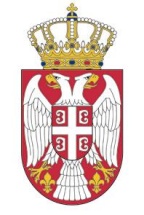 Република СрбијаМИНИСТАРСТВО ПРОСВЕТЕ,НАУКЕ И ТЕХНОЛОШКОГ РАЗВОЈАНемањина 22-2611000 БеоградИНФОРМАТОР О РАДУ1. САДРЖАЈ: 1. САДРЖАЈ	22. ИНФОРМАТОР О РАДУ	43. ОРГАНИЗАЦИОНА СТРУКТУРА МИНИСТАРСТВА ПРОСВЕТЕ, НАУКЕ И ТЕХНОЛОШКОГ РАЗВОЈА	4Организациона шема министарства просвете, науке и технолошког развоја	7Министар просвете, науке и технолошког развоја	8Државни секретари	8Сектор за предшколско и основно образовање и васпитање	8Сектор за средње образовање и васпитање и образовање одраслих	11Сектор за међународну сарадњу и европске интеграције	13Сектор за високо образовање	18Сектор за ученички и студентски стандард и инвестиције	22Сектор за дигитализацију у просвети и науци	25Сектор за дуално и предузетничко образовање и васпитање	28Сектор за финансије	29Сектор за инспекцијске послове	34Сектор за науку	36Сектор за технолошки развој, трансфер технологија и иновациони систем	39Секретаријат Министарства	43Кабинет министра	45Уже унутрашње јединице изван сектора и Секретаријата	45Одсек за правне послове	46Група за интерну ревизију	46Одељење за координацију рада школских управа	474. ФУНКЦИЈЕ РУКОВОДИОЦА МИНИСТАРСТВА ПРОСВЕТЕ, НАУКЕ И ТЕХНОЛОШКОГ РАЗВОЈА	495. ПРАВИЛА У ВЕЗИ СА ЈАВНОШЋУ РАДА	516. СПИСАК НАЈЧЕШЋЕ ТРАЖЕНИХ ИНФОРМАЦИЈА ОД ЈАВНОГ ЗНАЧАЈА	527. НАДЛЕЖНОСТИ, ОВЛАШЋЕЊА И ОБАВЕЗЕ МИНИСТАРСТВА ПРОСВЕТЕ, НАУКЕ И ТЕХНОЛОШКОГ РАЗВОЈА РЕПУБЛИКЕ СРБИЈЕ	548. ОПИС ПОСТУПАЊА У ОКВИРУ НАДЛЕЖНОСТИ, ОВЛАШЋЕЊА И ОБАВЕЗА	569. СПИСАК ПРОПИСА КОЈЕ МИНИСТАРСТВО ПРОСВЕТЕ, НАУКЕ И ТЕХНОЛОШКОГ РАЗВОЈА ПРИМЕЊУЈЕ У ВРШЕЊУ ПОСЛОВА ДРЖАВНЕ УПРАВЕ	7210. УСЛУГЕ КОЈЕ МИНИСТАРСТВО ПРОСВЕТЕ, НАУКЕ И ТЕХНОЛОШКОГ РАЗВОЈА ПРУЖА ЗАИНТЕРЕСОВАНИМ ЛИЦИМА	10411. ПОСТУПАК РАДИ ПРУЖАЊА УСЛУГА	12912. ПРЕГЛЕД ПОДАТАКА О ПРУЖЕНИМ УСЛУГАМА	21413. ПРИХОДИ И РАСХОДИ МИНИСТАРСТВА ПРОСВЕТЕ, НАУКЕ И ТЕХНОЛОШКОГ РАЗВОЈА	234Буџет Министарства просвете, науке и технолошког развоја за 2018. годину	234Извештај о извршењу буџета за 2018. годину	235Подаци о ревизији буџета	265Приходи и расходи за претходну 2017. годину	23914. ПОДАЦИ О ЈАВНИМ НАБАВКАМА МИНИСТАРСТВА ПРОСВЕТЕ, НАУКЕ И ТЕХНОЛОШКОГ РАЗВОЈА	273План јавних набавки за 2018. годину	273Извештај о додељеним јавним набавкама током 2018. године	273План јавних набавки за 2015. 2016. и 2017. годину	274Спроведени поступци јавних набавки током 2015, 2016. и 2017. године	27715. ПОДАЦИ О ДРЖАВНОЈ ПОМОЋИ	27916. ПОДАЦИ О ИСПЛАЋЕНИМ ПЛАТАМА, ЗАРАДАМА И ДРУГИМ ПРИМАЊИМА	28017. ПОДАЦИ О СРЕДСТВИМА РАДА МИНИСТАРСТВА ПРОСВЕТЕ, НАУКЕ И ТЕХНОЛОШКОГ РАЗВОЈА	28518. НАЧИН И МЕСТО ЧУВАЊА НОСАЧА ИНФОРМАЦИЈА	29119. ВРСТЕ ИНФОРМАЦИЈА КОЈЕ МИНИСТАРСТВО ПРОСВЕТЕ, НАУКЕ И ТЕХНОЛОШКОГ РАЗВОЈА ПОСЕДУЈЕ	29320. ВРСТЕ ИНФОРМАЦИЈА КОЈИМА МИНИСТАРСТВО ПРОСВЕТЕ, НАУКЕ И ТЕХНОЛОШКОГ РАЗВОЈА ОМОГУЋАВА ПРИСТУП	30121. ПОДНОШЕЊЕ ЗАХТЕВА ЗА СЛОБОДАН ПРИСТУП ИНФОРМАЦИЈАМА ОД ЈАВНОГ ЗНАЧАЈА	304Одлучивање по захтеву за слободан приступ информацијама од јавног значаја	329Обрасци	332Радње предузете на примени Закона о слободном приступу информацијама од јавног значаја од стране Министарства у 2017. години	3352. ИНФОРМАТОР О РАДУМинистарство просвете, науке и технолошког развоја Република СрбијаНемањина 22-26, 11000 БеоградМатични број: 17329235ПИБ: 102199748kabinet@mpn.gov.rs Информатор о раду Министарства просвете, науке и технолошког развоја (у даљем тексту: Информатор о раду) сачињен је у складу са чланом 39. Закона о слободном приступу информацијама од јавног значаја („Службени гласник РС” број 120/04, 54/07, 104/09 и 36/10) и Упутством за израду и објављивање информатора о раду државног органа („Службени гласник РС“, број 68/2010).Особа одговорна за тачност и потпуност података у Информатору о раду је Младен Шарчевић, министар просвете, науке и технолошког развоја.Овлашћено лице за информације од јавног значаја Министарства просвете, науке и технолошког развоја Републике Србије је Даринка Лековић.Информатор о раду је објављен јануара 2006. године, а последњи пут ажуриран август 2018. године. Информатор о раду доступан је јавности у електронском облику на интернет адреси Министарства просвете, науке и технолошког развоја Републике Србије: www.mpn.gov.rs. Штампана верзија информатора у виду брошуре, каталога и сл. не постоји, али се заинтересованом лицу на захтев доставља последња верзија, одштампани текст информатора уз накнаду нужних трошкова штампања.3. ОРГАНИЗАЦИОНА СТРУКТУРА МИНИСТАРСТВА ПРОСВЕТЕ, НАУКЕ И ТЕХНОЛОШКОГ РАЗВОЈАДелокруг рада Министарства просвете, науке и технолошког развоја утврђен је Законом о министарствима („Службени гласник РС“, бр. 44/14, 14/15, 54/15, 96/15 - др. закон и 62/17).Правилником о унутрашњем уређењу и систематизацији радних места у Министарству просвете, науке и технолошког развоја, број: 110-00-339/2017-02 од 22. децембра 2017. године. године, на који је Влада дала сагласност Закључком 05 Број: 110-505/2018 од 18. јануара 2018. године (у даљем тексту: Правилник) утврђују се унутрашње јединице, њихов делокруг и међусобни односи, руковођење, овлашћења и одговорности руководилаца унутрашњих јединица, начин сарадње са другим органима и организацијама, број државних секретара и државних службеника који раде на положају, број радних места по звању и врсти, називи радних места, описи послова радних места и звања, односно врсте у које су радна места разврстана, потребан број државних службеника и намештеника за свако радно место и услови за запослење на сваком радном месту у Министарству просвете, науке и технолошког развоја (у даљем тексту: Министарство).Правилник је објављен на интернет страници Министарства www.mpn.gov.rs и може му се приступити путем линка: http://www.mpn.gov.rs/wp-content/uploads/2018/01/Pravilnik-1.pdf.Правилник, у оквиру систематизације радних места, обухвата радна места: 4 државна секретара и 12 државних службеника на положају, као и следећа радна места државних службеника и намештеника:- радна места у звању вишег саветника – 50 (државних службеника: 50),- радна места у звању самосталног саветника – 70 (државних службеника: 87),- радна места у звању саветника – 117 (државних службеника: 213),- радна место у звању млађег саветника – 8 (државних службеника: 10),- радна места у звању сарадника – 11 (државних службеника: 11),- радна места у звању млађег сарадника – 1 (државних службеника: 2),- радна места у звању референта – 26 (државних службеника: 33),- радна место у првој врсти намештеника – 4 (намештеника: 5),- радна места у четвртој врсти намештеника – 6 (намештеника: 7).Дакле, у Министарству је према акту о систематизацији предвиђено укупно 311 радних места и 430 државних службеника и намештеника.  У Кабинету министра систематизовано је укупно 5 радних места и 7 запослених у радном односу на одређено време, и то: - радна места у звању вишег саветника – 1 (државних службеника: 1),- радна места у звању саветника – 1 (државних службеника: 2),- радна место у звању млађег саветника – 1 (државних службеника: 1),- радна места у звању референта – 2 (државних службеника: 3).На дан 31.07. 2018. године у Министарству је запослено укупно 340 државних службеника и намештеника, 2 запослена су на мировању радног односа, 11 лица запослено је на одређено време, као и 5 државнih секретара.У складу са Закључком Владе РС 05 Број: 112-4418/2010-02 од 17. јуна 2010. године, у Министарству је ангажовано 33 лица по уговору о обављању привремених и повремених послова, док су на основу закључака Комисије за давање сагласности за ново запошљавање и додатно радно ангажовање код корисника јавних средстава ангажовано 41 лицe по уговору о обављању привремених и повремених послова и 3 лица по уговору о делу. У Министарству су ангажована по уговору о делу и 3 посебна саветника министра. Такође, ради реализације пројеката који се финансирају из средстава донације ангажовано је 10 лица по уговору о привременим и повременим пословима и 5 лица по уговору о делуЗапослени државни службеници и намештеници и ангажована лица у Министарству обављају све систематизоване послове утврђене Правилником.Основне унутрашње јединице Министарства, са приказаним бројем запослених, су: Сектор за предшколско и основно образовање и васпитањe – в.д. помоћника министра и 17 државних службеника и намештеника;Сектор за средње образовање и васпитањеи образовање одраслих – в.д. помоћника министра и 14 државних службеника и намештеника;Сектор за међународну сарадњу и европске интеграције –в.д. помоћника министра и 17 државних службеника и намештеника;Сектор за високо образовање – в.д. помоћника министра и 17 државних службеника и намештеника;Сектор за ученички и студентски стандард и инвестиције – в.д. помоћника министра и 13 државних службеника и намештеника;Сектор за дигитализацију у просвети и науци – в.д. помоћника министра и 5 државних службеника и намештеника;Сектор за дуално и предузетничко образовање и васпитање – в.д. помоћника министра и 5 државних службеника;Сектор за финансије - помоћник министра и 35 државних службеника и намештеника;Сектор за инспекцијске послове – в.д. помоћника министра и 27 државних службеника и намештеника;Сектор за науку – в.д. помоћника министра и 15 државних службеника и намештеника;Сектор за технолошки развој, трансфер технологија и иновациони систем – в.д. помоћника министра и 8 државних службеника и намештеника.Посебне унутрашње јединице Министарства, са приказаним бројем запослених, су: Секретаријат Министарства – секретар Министарства и 33 државна службеника и намештеника и Кабинет министра – 4 лица.Уже унутрашње јединице изван сектора и Секретаријата, са приказаним бројем запослених, су: Група за интерну ревизију – 4 државна службеника и намештеника;Одељење за координацију рада школских управа – 112 државних службеника и намештеника;Одсек за правне послове – 6 државних службеника и намештеника.Организациона шема министарства просвете, науке и технолошког развоја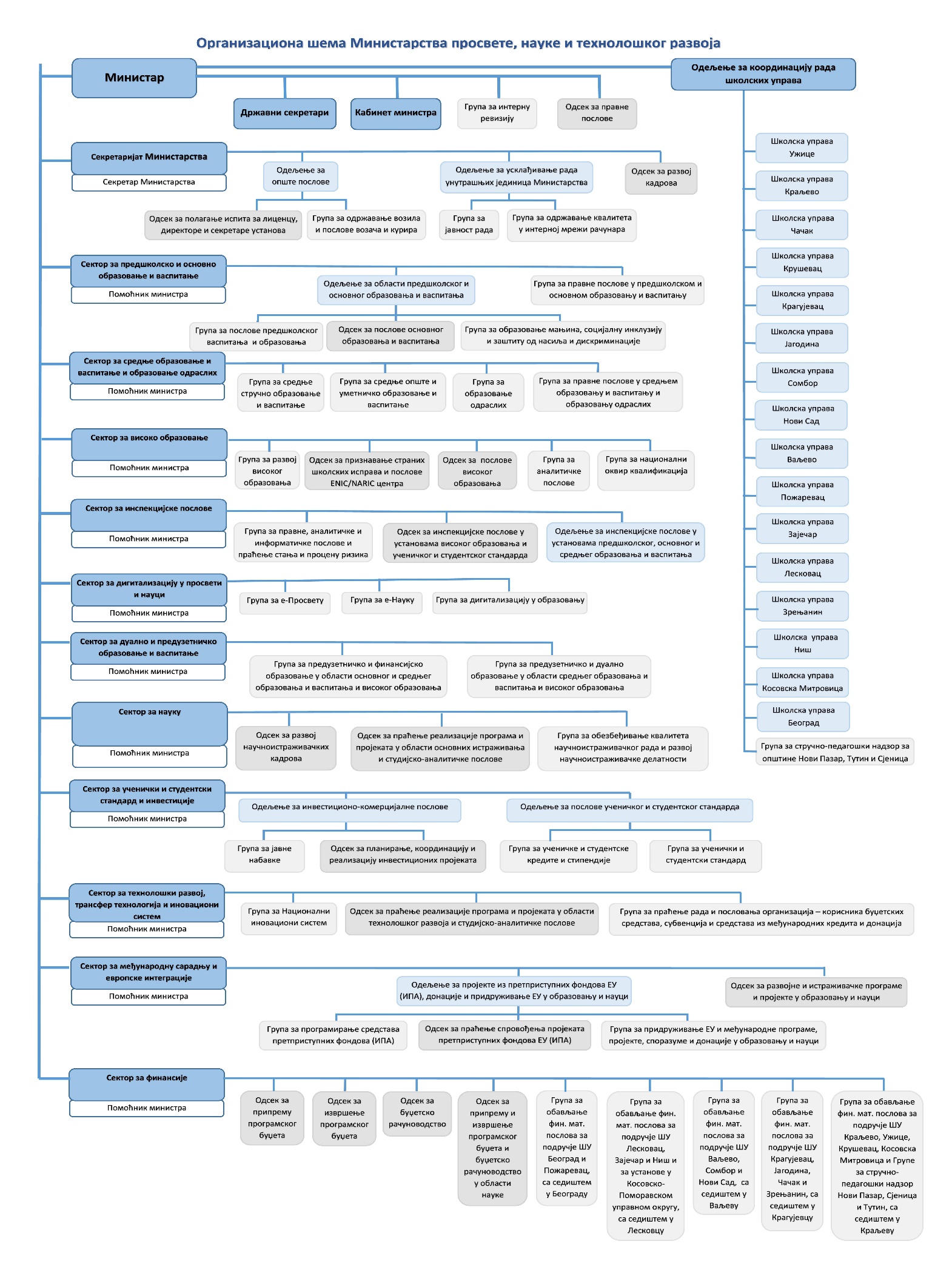 Функције руководиоца у Министарству, односно министра, државних секретара, помоћника министра, секретара министарства и др. су представљени у тачки 4. овог Информатора о раду.У Сектору за предшколско и основно образовање и васпитањe обављају се послови који се односе на: праћење стања и покретање иницијативе за решавање питања, учешће у планирању и имплементацији мера за унапређивање области предшколског и основног образовања и васпитања; припрему, организацију и спровођење завршног испита за ученике основних школа; израду анализа, студија, елабората и извештаја из области предшколског и основног образовања и васпитања; припрему критеријума за мрежу предшколских установа и основних школа; припрему стручних основа и учешће у изради закона и подзаконских аката из делокруга Сектора; израду аката из области којима се уређује образовно-васпитни рад у иностранству, праћење и подршку остваривању образовно-васпитног рада у иностранству; израду акта којим се уређује календар образовно- васпитног рада основног образовања и васпитања и аката којима се прописују евиденције и јавне исправе за нивое и врсте образовања из делокруга Сектора; успостављање и ажурирање регистра предшколских установа и основних школа; стручну обраду предмета и представки из области предшколског и основног образовања и васпитања; припрему и израду одлука, решења, закључака, уговора, споразума, меморандума и других појединачних правних аката из надлежности Сектора; стручну обраду предлога одлука које доноси Влада и решења о давању сагласности, верификацији, именовањима и разрешењима и друго; припрему одговора суду по тужбама у управним споровима; израду информација из надлежности Сектора, за тужилаштво и суд у предметима у којима Министарство није странка у поступку; спровођење поступка утврђивања испуњености услова за оснивање и рад предшколских установа и основних школа; координцију, планирање, развој, спровођење и праћење активности у области социјалне инклузије и активности којима се ојачава системска заштита од насиља и дискриминације у образовно-васпитним установама; координацију, планирање, развој, спровођење и праћење активности које ће обезбедити пуну примену постојећих законских мера и политика у области укључивања осетљивих група у васпитно-образовни систем; праћење и координацију послова у вези са наставним плановима и програмима, програмима огледа, уџбеницима, стручним усавршавањем и обезбеђивање квалитета образовања; израду аката из области којима се уређује припремање, одобравање, издавање и употреба уџбеника и наставних средстава; праћење и усавршавање образовања на језицима националних мањина; поступање по представкама и спроводи препоруке Заштитника грађана у вези послова из надлежности Сектора; ажурирање електронске документације и базе података, као иприпрема информација из надлежности Сектора за постављање на сајт Министарства и друге послове у складу са законом.У Сектору за предшколско и основно образовање и васпитање образују се следеће уже унутрашње јединице: 1. Oдељење за области предшколског и основног образовања и васпитања; 2. Група за правне послове у предшколском и основном образовању и васпитању.У Одељењу за области предшколског и основног образовања и васпитања обављају се послови који се односе на: праћење стања и покретање иницијативе за решавање питања, учешће у планирању и имплементацији мера за унапређивање области предшколског и основног образовања и васпитања; припрему, организацију и спровођење завршног испита за ученике основних школа; израду анализа, студија, елабората и извештаја из области предшколског и основног образовања и васпитања; припрему критеријума за мрежу предшколских установа и основних школа;припрему стручних основа и учешће у изради закона и подзаконских аката из делокруга Одељења; израду аката из области којима се уређује образовно-васпитни рад у иностранству и праћење и подршку остваривању образовно-васпитног рада у иностранству; израду акта којим се уређује календар образовно- васпитног рада основног образовања и васпитања и аката којима се прописују евиденције и јавне исправе за нивое и врсте образовања из делокруга Одељења; стручну обраду предмета и представки из области предшколског и основног образовања и васпитања; координцију, планирање, развој, спровођење и праћење активности у области социјалне инклузије и активности којима се ојачава системска заштита од насиља и дискриминације у образовно-васпитним установама; праћење и координацију послова у вези са наставним плановима и програмима, програмима огледа, уџбеницима, стручним усавршавањем и обезбеђивање квалитета образовања; израду аката из области којима се уређује припремање, одобравање, издавање и употреба уџбеника и наставних средстава; координацију, планирање, развој, спровођење и праћење активности које ће обезбедити пуну примену постојећих законских мера и политика у области укључивања осетљивих група у васпитно-образовни систем; поступање по представкама и спроводи препоруке Заштитника грађана у вези послова из надлежности Одељења; сарадњу са установама, надлежним органима и институцијама и другим организацијама од значаја за питања из делокруга Одељења; ажурирање електронске документације и базе података, као иприпрема информација из надлежности Одељења за постављање на сајт Министарства и друге послове у складу са законом.У Групи за послове предшколског васпитања и образовања обављају се послови који се односе на: припрему стручних основа у изради закона и подзаконских аката из области предшколског васпитања и образовања; праћење територијалне покривености предшколским установама и обухвата деце; израду критеријума за мрежу предшколских установа; пружање подршке и праћење реализације пројеката у делатности предшколског васпитања и образовања у циљу повећања обухвата деце и ширења програмске понуде; сарадњу са установама, школским управама, стручним удружењима, универзитетима, заводима, органима локалне самоуправе и појединцима у праћењу стања и покретању иницијатива за решавање питања у овој области; припрему мишљења, извештаја и стручну обраду предмета и представки из ове области и друге послове у складу са законом.У Одсеку за послове основног образовања и васпитања обављају се послови који се односе на: припрему стручних основа у изради закона и подзаконских аката из области основног образовања и васпитања; праћење остваривања и развоја основног образовања и васпитања, покретање иницијатива, учешће у планирању и имплементацији мера за унапређивање стања у овој области; припрему, организацију и спровођење завршног испита и израда анализа о реализацији, резултатима и унапређивању завршног испита; израду критеријума за мрежу основних школа; израду аката из области којима се уређује образовно-васпитни рад у иностранству и праћење и подршку остваривању образовно-васпитног рада у иностранству; израду акта којим се уређује календар образовно-васпитног рада основног образовања и васпитања; припрему програма такмичења ученика основних школа и организацију и праћење такмичења и смотри ученика основних школа; праћење и координацију послова у вези са наставним плановима и програмима, програмима огледа, уџбеницима, стручним усавршавањем и обезбеђивање квалитета образовања; израду аката из области којима се уређује припремање, одобравање, издавање и употреба уџбеника и наставних средстава; сарадњу са образовно-васпитним установама, надлежним органима и институцијама и другим организацијама од значаја за питања из делокруга Одсека; стручну обраду предмета и представки из ове области и друге послове у складу са законом.У Групи за образовање мањина, социјалну инклузију и заштиту од насиља и дискриминације обављаjу се послови који се односе на: координацију, планирање, развој, спровођење и праћење активности које ће обезбедити пуну примену постојећих законских мера и политика у области образовања националних мањина и осетљивих група; пружање стручне подршке у изради стратегија, прописа и у координацији мера у овим областима; пружање подршке деци, породицама, запосленима, образовно-васпитним установама и локалним самоуправама у имплементацији мера; координација иницијатива, програма и пројеката са саветима националних мањина у обављању послова везаних за поштовање људских и мањинских права у области образовања, као и другим ресорима који се баве социјалном инклузијом и заштитом од насиља и дискриминације (социјална политика, здравље, омладина и спорт, државна управа и локална самоуправа), релевантним установама, независним телима и институцијама (домаћим и међународним), невладиним организацијама; координација активности на пословима припреме докумената, приручника, образаца, брошура и конкурса у наведеним областима; праћење и извештавање о спровођењу националних и међудржавних програма из области родне равноправности; предлагање поступака за усавршавање образовања на језицима националних мањина; координација пројеката из ових области у које је укључено Министарство; развој система редовног праћења и извештавања; подршку унапређивању капацитета школских управа за пружање подршке установама; учешће у информисању јавности/медија и стручњака у овој области и реализација осталих активности у складу са приоритетима и потребама Министарства и образовно-васпитних установа и обавља и друге послове у овој области у складу са законом.У Групи за правне послове у предшколском и основном образовању и васпитању обављају се послови који се односе на: припрему и израду одлука, решења, закључака, уговора, споразума, меморандума и других појединачних правних аката из надлежности Сектора; стручну обраду предлога одлука које доноси Влада; стручну обраду решења о давању сагласности, верификацији, именовањима и разрешењима и друго; припрему одговора Суду по тужбама у управним споровима; израду информација из надлежности Сектора, за тужилаштво и суд у предметима у којима Министарство није странка у поступку; припрему стандарда и норматива простора, опреме и наставних средстава у установама из ове области; успостављање и ажурирање регистра предшколских установа и основних школа; припрему аката за Владу о критеријумима за мрежу основних школа и предшколских установа; поступање по представкама и спроводи препоруке Заштитника грађана у вези послова из надлежности Сектора и друге послове у складу са законом.У Сектору за средње образовање и васпитање и образовање одраслих обављају се послови који се односе на: праћење примене закона и прописа из области средњег образовања и образовања одраслих; припрему стручних основа и учешће у изради закона и подзаконских аката из области средњег образовања и образовања одраслих; припрему и израду одлука, решења, закључака, уговора, споразума, меморандума и других појединачних правних аката из надлежности Сектора; стручну обраду предлога одлука које доноси Влада и решења о давању сагласности, верификацији, именовањима и разрешењима и друго; припрему одговора суду по тужбама у управним споровима; израду информација из надлежности Сектора, за тужилаштво и суд у предметима у којима Министарство није странка у поступку; израду анализа, студија, елабората и извештаја  из области средњег образовања и васпитања и образовања одраслих;  припрему предлога одлуке о мрежи школа; развијање стандарда и норматива простора, опреме, наставних средстава у  области средњег образовања и васпитања и образовања одраслих; припрему, организацију и спровођење уписа ученика у средње школе; израду анализа и припрему предлога за унапређивање уписне политике; успостављање и ажурирање регистра средњих школа и школа за образовање одраслих; стручну обраду предмета и представки из области средњег образовања и васпитања и образовања одраслих; сарадњу са другим органима управе и јединицама локалне самоуправе у вези обављања послова из надлежности Сектора; поступање по представкама и спроводи препоруке Заштитника грађана у вези послова из надлежности Сектора; ажурирање електронске документације и базе података, као и припрема информација из надлежности Сектора за постављање на сајт Министарства и друге послове у складу са законом. У Сектору за средње образовање и васпитање и образовање одраслих образују се следеће уже унутрашње јединице: 1. Група за правне послове у средњем образовању и васпитању и образовању одраслих; 2. Група за образовање одраслих;  3. Група за средње стручно образовање и васпитање и 4. Група за средње опште и уметничко образовање и васпитање.У Групи за правне послове у средњем образовању и васпитању и образовању одраслих обављају се послови који се односе на: праћење примене прописа у области средњег образовања и васпитања и образовања одрaслих; припрему и израду одлука, решења, закључака, уговора, споразума, меморандума и других појединачних правних аката из надлежности Сектора; припрему одговора суду по тужбама у управним споровима; израду информација из надлежности Сектора, за тужилаштво и суд у предметима у којима Министарство није странка у поступку; праћење, развој и унапређивање правног система у области средњег образовања и васпитања и образовања одраслих; стручну обраду предлога одлука које доноси Влада; израду решења о поступку верификације, поступцима избора и разрешења директора средњих школа, увођење привремених мера; припрему стандарда и норматива простора, опреме и наставних средстава у установама из ове области; припрему аката за Владу о мрежи средњих школа; израду нацрта и предлога закона из области средњег образовања и образовања одраслих; спровођењу јавне расправе на преднацрте закона из делокруга средњег образовања и прибављених мишљења на нацрте закона и обраду амандмана народних посланика на предлоге закона; припреми одговора и мишљења у поступку за оцењивање уставности и законитости  прописа из области средњег и образовања одраслих; координацији рада радних група за израду закона и подзаконских аката; припреми одговора и мишљења у поступку за оцењивање уставности и законитости прописа из области средњег и образовања и образовања одраслих; припреми мишљења и израђује информација о примени прописа из области средњег образовања и образовања одраслих; обједињавању ставова са осталим организационим јединицама Министарства ради припреме целовитих мишљења на нацрте закона државних органа и других овлашћених предлагача који се Министарству достављају на мишљење; припрему одговора на питања народних посланика, грађана и државних органа; смотри, такмичења, доделе Светосавске награде и сл.; координацију послова Министарства, Завода за унапређивање образовања и васпитања, Завода за вредновање квалитета образовања и васпитања и Завода за уџбенике и наставна средства за потребе рада Националног просветног савета и Савета за стручно образовање и образовање одраслих; припрему одговора Суду по тужбама у управним споровима; поступање по представкама препорукама Заштитника грађана и Повереника у вези послова из надлежности Сектора и друге послове у складу са законом.У Групи за образовање одраслих обављају се послови који се односе на: припрему стручних основа у изради закона и подзаконских аката из области образовања одраслих и доживотног учења; планирање, праћење и развој обуке, оспособљавања и усавршавања одраслих и доживотног учења; покретање иницијатива за решавање питања у овој области; припрему стандарда и норматива простора, опреме и наставних средстава за образовање одраслих; сарадњу са заједницама школа, локалном заједницом и социјалним партнерима у праћењу остваривања и развоја образовања одраслих и доживотног учења; стручну обраду предмета и представки из ове области и друге послове у складу са законом. У Групи за средње стручно образовање и васпитање обављају се послови који се односе на припрему стручних основа у изради закона и подзаконских аката из области средњег стручног образовања и васпитања; планирање, праћење и развој стручног образовања, оспособљавања, обуке и усавршавања ученика и образовања на језицима националних мањина; покретање иницијатива за решавање питања у овој области; припрему, организацију и спровођење уписа ученика у средње школе; израду анализа и припрему предлога за унапређивање уписне политике; учешће у припреми стандарда и норматива простора, опреме и наставних средстава у установама у овој области; сарадњу у праћењу и унапређивању функционисања мреже средњих школа; сарадњу са заједницама школа, локалном заједницом и социјалним партнерима у овој области; проверу реализације такмичења и смотри ученика; стручну обраду предмета и представки у овој области и друге послове у складу са законом. У Групи за средње опште и уметничко образовање  и васпитање обављају се послови који се односе на припрему стручних основа у изради закона и подзаконских аката из области средњег општег и уметничког образовања и васпитања; планирање, праћење и развој општег и уметничког образовања, оспособљавања, обуке и усавршавања ученика,  образовања на језицима националних мањина; покретање иницијатива за решавање питања у овој области; припрему, учешће у припреми стандарда и норматива простора, опреме и наставних средстава у установама из ове области; сарадњу у праћењу и унапређивању функционисања мреже средњих школа; сарадњу са заједницама школа, локалном заједницом и социјалним партнерима у овој области; проверу реализације такмичења и смотри ученика; стручну обраду предмета и представки из ових области и друге послове у складу са законом.У Сектору за међународну сарадњу и европске интеграције обављају се послови који се односе на: планирање, припремање, спровођење, координацију и праћење програма и пројеката који се финансирају из фондова ЕУ у области образовања и науке, с изузетком донација и међународних кредита који се односе на инвестиције и инвестиционо одржавање и опремање установа у области образовања и васпитања; учествовање у доношењу стратешких и програмских докумената за финансирање из фондова ЕУ у области образовања и науке; усклађивање и надгледање активности других субјеката из делокруга рада Министарства током планирања, припреме, спровођења, праћења и вредновања ефеката пројеката; координацију активности неопходних за обезбеђивање увођења у систем националног суфинансирања ЕУ пројеката; спровођење мера за успостављање, функционисање и одрживост децентрализованог система управљања фондовима ЕУ у складу са релевантним процедурама; припрему извештаја о припреми, спровођењу и праћењу спровођења пројеката финансираних из фондова ЕУ у области образовања и науке; сарадњу са Министарством за европске интеграције и релевантним националним телима у спровођењу развојних програма и пројеката финансираних из средстава ЕУ; сарадњу са Републичким секретаријатом за јавне политике и другим релевантним националним телима на доношењу и спровођењу Стратегије паметне специјализације; сарадњу и координацију послова у области образовања и науке са Министарством за европске интеграције, Делегацијом Европске уније и европским институцијама и органима држава чланица у области образовања и науке; анализу усклађености система у области образовања и науке са стандардима ЕУ; учешће у раду Координационог тела за Програм економских реформи из области образовања и науке; 	упоредне анализе законских и системских решења у области образовања и науке и израда изјаве о усклађености нацрта закона са прописима ЕУ; спровођење програма ЕУ за сарадњу у области образовања, обука, омладине и спорта, ЕРАСМУС +, сарадњу са Министартвом за европске интеграције о питањима везаним за област образовања и науке; учешће у оквирном програму за истраживања и иновације Европске уније; праћење доношења нових и измену постојећих законских решења у области образовања по свим нивоима у законодавству држава чланица ЕУ и придружених држава; учешће у припреми и имплементацији Програма економске реформе; учешће у припреми и имплементацији Стратегије истраживања и иновација за паметне специјализације Републике Србије; изјаве о усклађености нацрта закона са прописима Европске уније; израда уговора и других правних аката о реализацији програма и пројеката; стручну обраду предлога аката које доноси Влада; стручну обраду предмета и представки из ове области; поступање по представкама и спровођење препорука Заштитника грађана у вези послова из надлежности Сектора; ажурирање електронске документације и базе података, као и припрему информација из надлежности Сектора за постављање на сајт Министарства; израду, усклађивање и комплетирање нацрта међународних билатералних уговора у области просветне сарадње и оних чија је израда у надлежности Министарства спољних послова, а обухватају и област просветне сарадње, и реализација процедуре према Влади РС; праћење важења закључених међународних уговора у области образовања и предлагање њиховог продужења или обнављања; вођење базе података о потписаним међународним билатералним уговорима о просветној сарадњи и уговорима који су у процедури припреме;  израду мишљења на предлоге за консолидацију билатералних уговорних стања и израду мишљења на платформе и извештаје са заседања мешовитих комисија; израду нацрта закона о потврђивању међународних уговора у области образовања пред Народном скупштином и пратећег материјала; прибављање мишљења надлежних институција на предметна документа; упућивање комплетираног материјала Министарству спољних послова на даље поступање; парафирање предметних материјала у Народној скупштини пред расправу; израду информација о међународној билатералној просветној и научној сарадњи за потребе кабинета председника Републике Србије, председника Владе Републике Србије, Министарства спољних послова, ресорних министарстава и друге послове у складу са законом;У Сектору за међународну сарадњу и европске интеграције образују се организационе јединице 1. Одељење за пројекте из претприступних фондова ЕУ (ИПА), донације и придруживање ЕУ у образовању и науци и 2. Одсек за развојне и истраживачке програме и пројекте у образовању и науциУ Одељењу за пројекте из претприступних фондова ЕУ (ИПА), донације и придруживање ЕУ у образовању и науци  образују се следеће уже унутрашње јединице: 1. Група за програмирање средстава претприступних фондова (ИПА); 2. Одсек за праћење спровођења пројеката претприступних фондова ЕУ (ИПА); 3. Група за придруживање ЕУ и међународне програме, пројекте, споразуме и донације у образовању и науци.У Групи за програмирање средстава претприступних фондова (ИПА) обављају се послови који се односе на: планирање и организовање рада на анализирању и праћењу потреба за коришћењем фондова ЕУ, као и припрему прилога за израду стратешких и планских докумената; предлагање приоритета програмирања пројеката и припрему препорука за оцену приоритета пројеката; израду нацрта предлога пројеката и пројектне документације у одговарајућем формату за потребе обезбеђивања и коришћење фондова ЕУ; прибављање потребне документације за национално суфинансирање пројеката ради планирања буџета и учешће у програмирању приоритета за коришћење фондова ЕУ; припрему документације за информисање јавности у вези са претприступним фондовима ЕУ; припрему извештаја о процесу програмирања /планирања и учешће у раду одбора за праћење, анализу и презентацију у вези са припремом пројеката; спровођење правила и принципа неопходне за успостављање, функционисање и одрживост система децентрализованог управљања средствима ЕУ у складу са процедурама; координацију обуке других субјеката из делокруга рада Министарства из области програмирања и припремања пројеката претприступних фондова и други послови у складу са законом. У Одсеку за праћење спровођења пројеката претприступних фондова ЕУ (ИПА) обављају се послови који се односе на: праћење спровођења пројеката и уговора у оквиру средстава претприступних фондова ЕУ кроз контролу активности уговарача (административна и теренска провера, провера испуњености захтева који се односе на видљивост пројеката и потврђивање исправности рачуна за плаћање понетих од стране уговарача) и предузимање мера и активности у циљу правилног и правовременог спровођења пројеката и уговора финансираних из фондова ЕУ; сарадњу са другим организационим јединицама министарства, установама, локалном заједницом, социјалним партнерима, Министарством за европске интеграције,  Делегацијом Европске уније и другим организацијама и институцијама у спровођењу пројеката; припрему и ажурирање плана јавних набавки и израду техничке документације за спровођење поступка јавних набавки; предлагање чланова са правом гласа за Комисију за одабир понуда и пријава и учешће у раду комисије за одабир понуда и пријава; учешће у раду релевантних одбора за праћење пројеката и изради стручне анализе и извештаја о реализацији и резултатима пројеката; праћење спровођења акционих планова, као и проверу испуњености предуслова за спровођење пројеката и уговора; обезбеђивање средстава за национално суфинансирање секторских програма, мера у оквиру секторских програма и/или пројеката; организовање активности од значаја за јавност и видљивост пројеката финансираних из средстава ЕУ; сарадњу са екстерним оцењивачима и ревизорима у поступку контроле и оцењивања пројеката и праћење спровођења њихових препорука, као и спровођење правила и принципа неопходних за успостављање, функционисање и одрживост система децентрализованог управљања средствима ЕУ и друге послове у складу са законом.У Групи за придруживање ЕУ и међународне програме, пројекте, споразуме и донације у образовању и науци обављају се послови које се односе на: координација и праћење послова у оквиру процеса преговора о приступању ЕУ из надлежности Министарства;административни и стручни послови и координација учешћа представника Министарства у раду тела за процес приступања Републике Србије Европској унији; праћење, координација реализације и припрема прилога Министарства за потребе израде акционих планова и извештаја о реализацији активности у процесу европских интеграција; сарадња са Министарством за европске интеграције и релевантним националним телима у спровођењу развојних програма и пројеката; сарадња и координација послова у области образовања са Министартвом за европске интеграције, Делегацијом Европске уније и европским институцијама и органима држава чланица у области образовања; анализа усклађености система у области образовања са стандардима Европске уније; упоредне анализе законских и системских решења у области образовања и израда изјаве о усклађености нацрта закона са прописима ЕУ; спровођење програма ЕУ за сарадњу у области образовања, обука, омладине и спорта ЕРАСМУС +, сарадња Министарства са Министарством за европске интеграције о питањима везаним за област образовања; праћење доношења нових и измену постојећих законских решења у области образовања по свим нивоима у законодавству држава чланица ЕУ и придружених држава; изјаве о усклађености нацрта закона са прописима Европске уније; израда уговора и других правних аката о реализацији програма и пројеката; стручна обрада предлога аката које доноси Влада; стручна обрада предмета и представки из ове области;  учествовање у разматрању предлога међународних уговора из делокруга Сектора и, у сарадњи са другим унутрашњим јединицама, припреми ставова о тим предлозима; израду нацрта међународних билатералних уговора у области просветне сарадње; усклађивање нацрта међународних билатералних уговора двеју страна; комплетирање и интегрисање мишљења надлежних сектора/унутрашњих јединица Министарства; израду пратећих материјала нацрта међународних билатералних докумената; прибављање мишљења надлежних институција; упућивање докумената Влади Републике Србије на разматрање и одлучивање; обављање правно-техничке процедуре у Републичком секретаријату за законодавство и Влади Републике Србије; праћење важења закључених међународних уговора у области образовања и предлагање њиховог продужења или обнављања; израду мишљења на нацрте међународних билатералних уговора, који обухватају и област просветне сарадње, а чија израда је у надлежности Министарства спољних послова; комплетирање и интегрисање мишљења надлежних сектора/унутрашњих јединица Министарства на предметне нацрте; израду мишљења на предлоге за консолидацију билатералних уговорних стања; израду мишљења на платформе и извештаје са заседања мешовитих комисија;  израду нацрта закона о потврђивању међународних уговора у области образовања пред Народном скупштином и пратећег материјала; прибављање мишљења надлежних институција на предметна документа; упућивање комплетираног материјала Министарству спољних послова на даље поступање; парафирање предметних материјала у Народној скупштини пред расправу;  израду информација о међународној билатералној просветној и научној сарадњи за потребе кабинета председника Републике Србије, председника Владе Републике Србије, Министарства спољних послова, ресорних министарстава; вођење базе података о потписаним међународним билатералним уговорима о просветној сарадњи и уговорима који су у процедури припреме; координација у планирању развојне помоћи, донација и кредита; припремање пројектних докумената за обезбеђивање донација и међународних кредита, сарадња и координација са другим ужим унутрашњим јединицама Министарства у утврђивању приоритета за обезбеђивање донаторске помоћи, за извештавање о напретку и вредновању ефеката  програма, и увођењу у систем успешних програма; управљање средствима из међународних донација и кредита у области образовања; припрему уговора и других аката за реализацију донација и међународних кредита за потребе система образовања; припрему плана јавних набавки за потребе пројеката (осим пројеката у оквиру Инструмента за претприступну помоћ); припрему документације за спровођење поступка јавних набавки за потребе пројеката у области образовања(осим пројеката у оквиру Инструмента за претприступну помоћ); праћење спровођења  потписаних  уговора  и  активности  у  реализацији  пројеката  у области образовања (осим  пројеката  у оквиру Инструмента за претприступну помоћ); успостављање процедура за оцењивање спровођења  пројеката  (осим  пројеката  у  оквиру  Инструмента  за  претприступну  помоћ); сарадњу са екстерним оцењивачима и ревизорима; и друге послове у складу са законом.У Одсеку за развојне и истраживачке програме и пројекте у образовању и науци обављају се послови који се односе на: припремање програма научно-технолошке сарадње; припремање програма и пројеката у области научних и технолошких истраживања и иновација;  промоцију Оквирног програма ЕУ за  истраживања, технолошки развој и огледне активности; подршку истраживачким и привредним организацијама и при учешћу у програму ЕУ за истраживања, технолошки развој и огледне активности ЕУ; номиновање и координацију рада мреже националних контакт особа за Оквирни програм за истраживања, технолошки развој и огледне активности ЕУ; номиновање и координацију рада експерата у различитим програмским и другим експертским комитетима Оквирног програма за истраживања, технолошки развој и огледне активности ЕУ, односно Европског истраживачког простора; учешће у консултацијама при дефинисању политике и приоритених области истраживања унутар ЕУ; учешће у пројектима Оквирног програма за истраживања, технолошки развој и огледне активности ЕУ који за циљ имају интеграцију у Европски истраживачки простор, заједничко програмирање, синергију са другим програмима и фондовима ЕУ, развој истраживачке и иновационе политике, као и унапређење рада националних контакт особа; припрема стручних основа за израду уговора, споразума, конвенција и других општих аката који се односе на научну и технолошку сарадњу, европске интеграције у области научног и технолошког развоја; припремање докумената за спровођење пројеката, координација у планирању развојне помоћи, донација и кредита; припремање пројектних докумената за   обезбеђивање донација и међународних кредита, сарадња и координација са другим ужим унутрашњим јединицама Министарства у утврђивању приоритета за обезбеђивање донаторске помоћи, за извештавање о напретку и вредновању  ефеката  програма,  и  у  увођењу  у  систем  успешних  програма;  управљање средствима из међународних донација и кредита у области истраживања; припрему уговора и других аката за реализацију донација и међународних кредита; припрему плана јавних набавки за потребе пројеката (осим пројеката у оквиру Инструмента за претприступну помоћ); припрему документације за спровођење поступка јавних набавки за потребе пројеката (осим пројеката у оквиру Инструмента за претприступну помоћ); праћење спровођења  потписаних  уговора  и  активности  у  реализацији  пројеката  (осим  пројеката  у оквиру Инструмента за претприступну помоћ); успостављање процедура за оцењивање спровођења  пројеката  (осим  пројеката  у  оквиру  Инструмента  за  претприступну  помоћ); сарадњу са екстерним оцењивачима и ревизорима; и друге послове у складу са законом.У Сектору за развој и високо образовање обављају се послови који се односе на: укључивање Србије у међународне институције и удружења; предлагање мерa везане за увођење страних језика у образовни систем, као и развијање двојезичности у школама; предлагање мерa везане за увођење страних језика у образовни систем, као и развијање двојезичности у школама; сарадњу са Конференцијом универзитета, Конференцијом академија струковних студија и студентском конференцијом; координирање активности у имплементацији стратешких мера, програма и пројеката који се односе на анализу и праћење свих стратегија у образовању; координирање активности са заводима и предлагање мере за унапређивање квалитета ефикасности образовања и квалитета националних испита; праћење стања и покретање иницијатива за решавање питања из области високог образовања; израду нацрта закона и подзаконских аката из области високог образовања, праћење примене закона и прописа из области високог образовања давањем мишљења; учествовање у  изради стандарда и критеријума за акредитацију установа и студијских програма у овој области, укључујући праћење,  израду анализа, извештаја и студија у вези са акредитацијом, вредновањем квалитета и самовредновањем установа и студијских програма; стручну обраду закона и других прописа и аката из области високог образовања из надлежности Министарства; израду концепције развоја, елабората, анализа и студија који служе као стручна основа за утврђивање и спровођење политике у области високог образовања;	предлагање броја студената за упис у високошколске установе, припремање, предлагање, анализа и праћење уписне политике; издавање дозволе за рад високошколских установа; успостављање и одржавање базе података о високом образовању, праћење међународних активности у области високог образовања; старање о укључивању у процес признавања високошколских квалификација у Европској унији; стручну обраду предмета и представки из области високог образовања; финансијске послове у области високог образовања; прикупљање и пружање информација у поступку признавања јавних исправа стечених у иностранству; спровођење поступка вредновања страног студијског програма ради запошљавања; давање информација о самосталној високошколској установи и систему образовања, ради признавања домаће високошколске исправе у иностранству; давање информација о систему образовања у земљи у којој је стечена страна високошколска исправа, услова уписа, компетенција стечених завршетком студијског програма, права која проистичу из стране високошколске исправе у земљи у којој је стечена; упоређивање домаћег и страног система образовања, трајања образовања и наставног плана и програма; пружање помоћи у раду комисије коју образује министар за давање стручног мишљења у поступку првог вредновања страног студијског програма; учешће у раду стручне комисије за утврђивање чињеница од значаја за одлучивање; сарадњу са Министарством спољних послова у прикупљању података потребних у поступку признавања стране школске исправе; израду решење о признавању стране школске исправе, води евиденцију о спроведеним поступцима признавања; ажурирање електронске документације и базе података, као и припрема информација из надлежности Сектора за постављање на сајт Министарства; аналитичке послове у областима развоја и праћења дуалног образовања, Националног оквира квалификација, каријерног вођење; изради нацрта закона и припреми подзаконских аката у овој области и координира израду концепција, елабората, анализа, пројеката, студија и других материјала који служе као стручна основа за утврђивање и спровођење политике у овој области; припремање предлога за унапређивање постојећег система индикатора за праћење квалитета и ефикасности високог образовања и припрему мера и активности за унапређивања квалитета и ефикасности високог образовања; планирање програма и пројеката из средстава ИПА и других донатора/финансијера у вези са унапређивањем праћења и анализе квалитета и ефикасности високог образовања; сарадња са заводима из области образовања у креирању нових програма и других иницијатива у области анализе и праћења квалитета и ефикасности образовања и квалитета националних испита; координирање активности у имплементацији стратешких мера, програма и пројеката који се односе на анализу и праћење квалитета националних испита и сарађује са универзитетима и научним институцијама и Републичким заводом за статистику у спровођењу истраживања о квалитету националних испита и прикупљањању података за систематско праћење квалитета, праведности и ефикасности образовања; планирање, развој, спровођење и праћење активности на припреми интегрисаног Националног оквира квалификација; пружање стручне подршке раду различитих социјалних партнера укључених у припрему НОК (Завод за унапређивање образовања и васпитања, Савет за стручно образовање и образовање одраслих, Национални савета за високо образовање, органи државне управе и институције из ове области); координацију рада тима за припрему НОК, координацију активности везаних за успостављање и рад секторских већа, учешће у припреми прописа из ове области; обављање улоге националне координационе тачке за референцирање НОК ка Европском оквиру квалификација; припрему материјала за прикупљање статистичких података, упитника и методолошког материјала, прикупљање података и израду статистичких извештаја из области образовања и науке; ажурирање електронске документације и базе података, као и припрема информација из надлежности Сектора за постављање на сајт Министарства и друге послове у складу са законом.У Сектору за развој и високо образовање образују се следеће уже унутрашње јединице: 1. Група за развој високог образовања: 2. Одсек за признавање  страних  школских исправа и послове ENIC/NARIC центра; 3. Одсек за послове високо образовање; 4.  Група за аналитичке послове; 5. Група за национални оквир квалификација.У Групи за развој високог образовања обављају се послови који се односе на: припрему стручних основа у изради закона и подзаконских аката у овој области, израду анализа, елабората, студија и других материјала који служе као стручна основа за утврђивање и спровођење политике у овој области; укључивање Србије у међународне институције и удружења; предлагање мерa везане за увођење страних језика у образовни систем, као и развијање двојезичности у школама; праћење и координирање активности које се односе на правилан и ефикасан рад Националног савета за високо образовање, Националног просветног савета и Савета за стручно образовање и образовање одраслих; координирање активности у имплементацији стратешких мера, програма и пројеката који се односе на анализу и праћење свих стратегија у образовању; координирање активности са заводима и предлагање мере за унапређивање квалитета ефикасности образовања и квалитета националних испита; предузимање мера по захтевима Заштитника грађана, Повереника и Агенције за борбу против корупције и предузимање мере ради спровођења препорука Заштитника грађана, Повереника и Агенције за борбу против корупције у вези послова из ове области; и друге послове у складу са законом. Припрема одлуке министра о стипендистима „Свет у Србији“ и  ,,Србија за Србе из региона” за нову школску годину; прати важење уговора и предлаже њихово продужење; води базу података о активним стипендистима и њиховом напретку на факултетима; припрема финансијског извештаја на годишњем нивоу; израђује интерне налоге на месечном нивоу за исплату; израда индивидуалних потврда у разне сврхе за стипендисте; прати реализацију међународних и међудржавних програма и пројеката у области стипендирања (CEEPUS и други) и друге послове у складу са законом.У Одсеку за признавање страних школских исправа и послове ENIC/NARIC центра обављају се послови који се односе на: прикупљање и пружање информација у поступку признавања јавних исправа стечених у иностранству; спровођење поступка вредновања страног студијског програма ради запошљавања; давање информација о самосталној високошколској установи и систему образовања, ради признавања домаће високошколске исправе у иностранству; давање информација о систему образовања у земљи у којој је стечена страна високошколска исправа, услова уписа, компетенција стечених завршетком студијског програма, права која проистичу из стране високошколске исправе у земљи у којој је стечена; упоређивање домаћег и страног система образовања, трајања образовања и наставног плана и програма; пружање помоћи у раду комисије коју образује министар за давање стручног мишљења у поступку првог вредновања страног студијског програма; по потреби учествује у раду стручне комисије за утврђивање чињеница од значаја за одлучивање; сарађује са Министарством спољних послова у прикупљању података потребних у поступку признавања стране школске исправе; израђује решење о признавању стране школске исправе; води евиденцију о спроведеним поступцима признавања и друге послове у складу са законом.У Одсеку за високо образовање обављају се послови који се односе на: израду анализа, елабората и студија за потребе утврђивања стања и спровођења политике у области високог образовања; припрему стручних основа у изради закона и подзаконских аката из области високог образовања и стручна обрада системских питања које треба уградити у прописе у овој области; израду стандарда и критеријума за акредитацију установа и студијских програма у овој области, укључујући праћење,  израду анализа, извештаја и студија у вези са акредитацијом, вредновањем квалитета и самовредновањем установа и студијских програма; израду решења о дозволи за рад високошколских установа; припрему и израду одлука, решења, закључака, У Одсеку за послове високог образовања обављају се послови који се односе на: израду анализа, елабората и студија за потребе утврђивања стања и спровођења политике у области високог образовања; припрему стручних основа у изради закона и подзаконских аката из области високог образовања и стручна обрада системских питања које треба уградити у прописе у овој области; израду стандарда и критеријума за акредитацију установа и студијских програма у овој области, укључујући праћење,  израду анализа, извештаја и студија у вези са акредитацијом, вредновањем квалитета и самовредновањем установа и студијских програма; израду решења о дозволи за рад високошколских установа; припрему и израду одлука, решења, закључака, уговора, споразума, меморандума и других појединачних правних аката из надлежности Одсека; припрему и израду одлука, решења, закључака, уговора, споразума, меморандума и других појединачних правних аката; предлагање броја студената за упис у високошколске установе; припремање, предлагање, анализа и праћење уписне политике; издавање дозволе за рад високошколских установа; припрему одговора суду по тужбама у управним споровима; израду информација из надлежности Одсека за тужилаштво, суд у предметима у којима Министарство није странка у поступку; стручну обраду предмета и представки из ове области; праћење домаћих и страних прописа и давање предлога у вези са усаглашавањем домаћих и страних стандарда и поступака у овој области; прикупљање и обраду материјала од значаја за упис студената, статус и интересе студената у процесу образовања; праћење реализације уписне политике и израде свих анализа у вези са уписом; припремање и обраду материјала за учествовање на међународним скуповима и извршавање међународних обавеза; сарадњу са Конференцијом универзитета, Конференцијом академија струковних студија и студентском конференцијом; праћење међународних активности у области високог образовања и старање о укључивању у процес признавања високошколских квалификација у Европској унији; поступање по предметима и представкама грађана и установа и давање информација о стеченом високом образовању; успостављање и вођење регистра високошколских установа, студијских програма, наставника, сарадника и осталих запослених у високошколским установама, финансијске послове у области високог образовања; поступање по представкама и препорукама Заштитника грађана у вези послова из надлежности Одсека и друге послове у складу са законом.У Групи за аналитичке послове обављају се послови који се односе на: прикупљање и обраду података и анализу потреба у вези опште, стручне и уметничке матуре; координацију израде и учешће у изради програма опште, стручне и уметничке матуре; стручна обрада системских питања које треба уградити у прописе у овој области; праћење страних стандарда и поступака у овој области;  аналитичке послове у областима развоја и праћења дуалног образовања, Националног оквира квалификација, каријерног вођење; израду нацрта закона и припреми подзаконских аката у овој области и израду концепција, елабората, анализа, пројеката, студија и других материјала који служе као стручна основа за утврђивање и спровођење политике у овој области; припрему предлога за унапређивање постојећег система индикатора за праћење квалитета и ефикасности образовања и припрему мера и активности за унапређивања квалитета и ефикасности образовања; планирање програма и пројеката из средстава ИПА и других донатора/финансијера у вези са унапређивањем праћења и анализе квалитета и ефикасности образовања; сарадњу са заводима из области образовања у креирању нових програма и других иницијатива у области анализе и праћења квалитета и ефикасности образовања и квалитета националних испита; имплементацију стратешких мера, програма и пројеката који се односе на анализу и праћење квалитета националних испита и сарадња са универзитетима и научним институцијама и Републичким заводом за статистику у спровођењу истраживања о квалитету националних испита и прикупљањању података за систематско праћење квалитета, праведности и ефикасности образовања; одговоре суду по тужби у управном спору и израда информације из надлежности Сектора, за тужилаштво и суд у предметима у којима Министарство није странка у поступку и поступа по представкама и спроводи препоруке Заштитника грађана у вези послова из ове области; и друге послове у складу са законом.У Групи за национални оквир квалификација обављају се послови који се односе на: координацију, планирање, развој, спровођење и праћење активности на припреми интегрисаног Националног оквира квалификација; пружање стручне подршке раду различитих социјалних партнера укључених у припрему НОК (Завод за унапређивање образовања и васпитања, Савет за стручно образовање и образовање одраслих, Национални савета за високо образовање, органи државне управе и институције из ове области); координацију рада тима за припрему НОК; координацију активности везаних за успостављање и рад секторских већа; учешће у припреми прописа из ове области; припрему и учешће у пројектима из ове области; промоцију значаја НОК: обављање улоге националне координационе тачке за референцирање НОК ка Европском оквиру квалификација и друге послове у складу са законом праведности  и  ефикасности  образовања  и  квалитета  националних  испита,  а посебно извештаје релевантних ЕУ агенција  (Eurostat и Eurydice); припрема предлоге мера и активности за унапређивања квалитета, праведности и  ефикасности образовања и квалитета националних испита; спроводи мапирање и евалуацију постојећих  модела  и  пракси  праћења квалитета, праведности  и  ефикасности  образовања и националних испита из других земаља, а посебно из ЕУ земаља; припрема  предлоге мера за унапређење квалитета националних испита; учествује у изради  нацрта закона и припреми подзаконских аката у овој области и припрема елаборате, анализе, пројекте,  студије  и друге материјале који служе као стручна основа  за  утврђивање  и  спровођење  политике у овој области;  израђује  предлоге  система индикатора за праћење квалитета и ефикасности  образовања;  обавља  послове у вези са међународним  истраживањима (ПИСА и ТИМСС) и друге послове у складу са законом.У Сектору за ученички и студентски стандард обављају се послови који се односе на: праћење стања и покретање иницијатива за решавање питања у области ученичког и студентског стандарда; стручну обраду закона и других прописа и аката из области ученичког и студентског стандарда из надлежности Министарства; израду концепције,  елабората, анализа, пројеката, студија и других материјала који служе као стручна основа за утврђивање и спровођење политике ученичког и студентског стандарда; утврђивање испуњености услова за рад установа ученичког и студентског стандарда; кредитирање и стипендирање ученика и студената; праћење и анализу материјалног положаја установа ученичког и студентског стандарда; обављање послова надзора над установама ученичког и студентског стандарда; праћење и унапређивање васпитног рада у установама ученичког и студентског стандарда; увођење система квалитета (стандарда квалитета) у установама ученичког и студентског стандарда; праћење програма и делова програма установа у развоју комерцијалних услуга и остваривању сопствених прихода установа ученичког и студентског стандарда; стручну обраду предмета и представки из области ученичког и студентског стандарда; спровођење активности у организацији и праћењу израде и реализације пројеката, стратегија,планова и програма за инвестиције и инвестиционо одржавање у области образовања; сарадњу са органима државне управе и локалне самоуправе, институцијама, организацијама, представницима међународних организација и организационим јединицама Министарства у поступку израде и реализације пројеката, стратегија, планова и програма за инвестиције, инвестиционо одржавање у области образовања; организовање, координацију и контролу спровођења инвестиционих пројеката финансираних из средстава међународних зајмова, кредита и донација, као и пројеката Националног инвестиционог плана; планирање средстава за инвестиције; израду програма расподеле инвестиционих средстава, опремања и инвестиционог одржавања објеката из делатности Министарства; израда плана јавних набавки, припрема и спровођења јавних набавки Министарства; израду периодичних извештаја о реализацији јавних набавки Министарства; учествовање у изради интерних докумената и аката Миннистарства који се односе на послове јавних набавки; учествовање и заступање Министарства у свим поступцима који се односе на послове јавних набавки; израду и ажурирање евиденција и електронских база података и извештаја везаних за реализацију инвестиционих пројеката; ажурирање електронске документације и базе података, као и припрема информација из надлежности Сектора за постављање на сајт Министарства и друге послове у складу са законом.У Сектору за ученички и студентски стандард образују се следеће уже унутрашње јединице: 1. Oдељење за инвестиционо - комерцијалне послове и 2. Одељење за послове ученичког и студентског стандарда.У Одељењу за инвестиционо – комерцијалне послове обављају се послови који се односе на: припрему предлога идеје капиталних пројеката који садрже сврху и циљеве који се желе остварити реализацијом капиталних пројеката као и индикаторе учинка којима се прати остварење постављених циљева, процена трошкова и могући изворе финансирања; припрему предлога за обезбеђење потребних финансијских средстава за реализацију инвестиционих пројеката; припрему Извештаја о спремности инвестиционог пројекта, извештаја о напретку реализације инвестиционих пројеката и завршних Извештаја о реализацији инвестиционих пројеката; праћење, координацију и контролу реализације инвестиционих пројеката; контролу усклађености Плана реализације инвестиционих пројеката у односу на одобрена буџетска средства; израду периодичних извештаја о реализацији инвестиционих пројеката; координацију и сарадњу са представницима локалне самоуправе, корисницима и другим министарствима; праћење и координацију послова везаних за пројекте који су финансирани из средстава међународних зајмова, кредита и донација, као и пројеката Националног инвестиционог плана; учешће у изради Финансијског плана; координацију при изради Плана јавних набавки; прикупљање и достављање података везаних за процену финансијских ефеката инвестиционих пројеката; учешће у изради стратегија, студија и других правних аката везаних за инвестиционе пројекте; сарадњу са другим унутрашњим јединицама Министарства у изради правилника и општих аката и друге послове у складу са законом.У Одељењу за инвестиционо – комерцијалне послове образују се следеће уже унутрашње јединице: 1. Одсек за планирање, координацију и реализацију инвестиционих пројеката и 2. Група за јавне набавке.У Одсеку за планирање, координацију и реализацију инвестиционих пројеката обављају се послови који се односе на: припрему Споразума о уређењу међусобних односа, права и обавеза два или више учесника у реализацији инвестиционог пројекта; припрему предлога и прикупљање инвестиционе документације потребне за реализацију инвестиционих пројеката; прикупљање и анализа података добијених од крајњег корисника, израду Извештаја о спремности инвестиционог пројекта  ради припреме предлога за реализацију инвестиционог пројекта; провера спремности инвестиционог пројекта за реализацију; израду Плана реализације инвестиционих пројеката на основу Извештаја о спремности и опредељених буџетских средстава; координацију са надзорним органом у циљу реализације инвестиционог пројекта; контролу и обраду пратеће документације достављене за плаћање, а у вези са реализацијом инвестиционих пројеката; израду дописа, извештаја, евиденција  и анализа и других аката из надлежности Одсека; праћење и реализацију послова везаних за завршетак инвестиционих пројеката; коонтролу и координацију са Јединицама за управљање пројектима финансираних из средстава међународних зајмова, кредита и донација, као и пројеката Националног инвестиционог плана; праћење и реализацију послова везаних за област урбанизма; учешће у припреми и спровођењу поступака јавних набавки који се односе на инвестиционе пројекте; прикупљање, евиденцију, обраду и унос података везаних за инвестиционе пројекте у јединствену информациону базу Министарства као и друге послове у складу са законом.У Групи за јавне набавке обављају се послови који се односе на: прикупљање и припрема података за израду Плана јавних набавки; израда плана јавних набавки; контрола исправности докумената везаних за поступке јавних набавки и  процедуре набавке; израда појединачних Аката у поступцима јавних набавки; спровођење поступака јавне набавке; учествовање у поступцима везаним за јавних набавки; израда свих врста извештаја везаних за реализацију јавних набавки; учествовање у изради Упутстава, Правилника и других Аката Министарства; електронско праћење и реализација јавних набавки; студијско-аналитички послови из ове области и друге послове у складу са ЗакономУ Одељењу за послове ученичког и студентског стандарда обављају се послови који се односе на:-	праћење стања и покретање иницијатива за решавање питања у области ученичког и студентског стандарда;-	стручну обраду закона и других прописа и аката из области ученичког и студентског стандарда из надлежности Министарства;-	израду концепције,  елабората, анализа, пројеката, студија и других материјала који служе као стручна основа за утврђивање и спровођење политике ученичког и студентског стандарда;-	утврђивање испуњености услова за рад установа ученичког и студентског стандарда;-	кредитирање и стипендирање ученика и студената;-	праћење и анализу материјалног положаја установа ученичког и студентског стандарда;-	обављање послова надзора над установама ученичког и студентског стандарда;-	праћење и унапређивање васпитног рада у установама ученичког и студентског стандарда; -	увођење система квалитета (стандарда квалитета) у установама ученичког и студентског стандарда;-	праћење програма и делова програма установа у развоју комерцијалних услуга и остваривању сопствених прихода установа ученичког и студентског стандарда;-	стручну обраду предмета и представки из области ученичког и студентског стандарда;-	ажурирање електронске документације и базе података, као и припрема информација из надлежности Сектора за постављање на сајт Министарства и-	друге послове у складу са законом.У Одељењу за послове ученичког и студентског стандарда образују се следеће уже унутрашње јединице: 1. Група за ученички и студентски стандард и 2. Група за ученичке и студентске кредите и стипендијеУ Групи за ученички и студентски стандард обављају се послови који се односе на: израду концепције,  елабората, анализа, пројеката, студија и других материјала који служе као стручна основа за утврђивање и спровођење политике ученичког и студентског стандарда; припрему и израду уговора из надлежности Сектора; стручну обраду аката које доноси Влада; припрему одговора суду по тужбама у управним споровима; израду информација из надлежности Сектора, за тужилаштво и суд у предметима у којима Министарство није странка у поступку; припрему и израду одлука, решења, закључака, уговора, споразума, меморандума и других појединачних правних аката из надлежности Сектора;стручну обраду предлога одлука које доноси Влада и решења о давању сагласности, верификацији, именовањима и разрешењима и друго; утврђивање испуњености услова за рад установа ученичког и студентског стандарда; праћење и анализу материјалног положаја установа ученичког и студентског стандарда; обављање послова надзора над установама ученичког и студентског стандарда; праћење и унапређивање васпитног рада у установама ученичког и студентског стандарда; увођење система квалитета (стандарда квалитета) у установама ученичког и студентског стандарда; праћење програма и делова програма установа у развоју комерцијалних услуга и остваривању сопствених прихода установа ученичког и студентског стандарда; праћење смештаја и исхране у установама ученичког и студентског стандарда и утврђивање цене исхране, одмора и опоравка ученика и студената; стручну обраду предмета и представки из области ученичког и студентског стандарда; утврђивање елемената за обрачун плата запослених у установама ученичког и студентског стандарда; поступање по представкама и спроводи препоруке Заштитника грађана у вези послова из надлежности Сектора и друге послове у складу са законом.У Групи за ученичке и студентске кредите и стипендије обављају се послови који се односе на: реализацију Програма индивидуалне помоћи ученицима и Програма индивидуалне помоћи студентима, којима се спроводи поступак остваривања права на стипендије и кредите ученика и студената и стипендије изузетно надарених ученика и студената; утврђивање износа и исплату стипендија ученика и студената; припрему и израду решења, одлука, уговора, закључака и других појединачних правних аката из ове области; припрему материјала и сарадњу са Институтом за психологију ради обављања стандардизованог теста за изузетно надарене ученике и студенте; припрему и потписивање Уговора с добитницима стипендија за изузетно надарене ученике и студенте; стручну обраду предмета и представки из области стипендирања и кредитирања ученика и студената; припрему одговора суду по тужбама у управним споровима; израду информација из надлежности Групе, за тужилаштво и суд у предметима у којима Министарство није странка у поступку; поступање по представкама и спроводи препоруке Заштитника грађана у вези послова из надлежности Групе и друге послове у складу са законом.У Сектору за дигитализацију у просвети и науци обављају се послови који се односе на: планирање, организовање и увођење свеобухватне дигитализације података, процеса и услуга и развој информационих технологија и инфраструктурног опремања у циљу дигитализације података, процеса и услуга у васпитно-образовној, научноистраживачкој и иновационој инфраструктури у Републици Србији; унапређење постојећих сервиса електронске управе на порталима Министарства у складу са међународним и националним стандардима у области информационих технологија и информационе безбедности; успостављање и управљање системима и порталима е-Просвете дигитализацијом информационог система у васпитању и образовању, старање о несметаном протоку података, обезбеђивање доступноости и заштите дигитализованих података регистара и евиденција који се воде кроз електронски Јединственим информационим системом просвете у Републици а у односу на вођење Регистра установа, Регистра деце, ученика и одраслих, као и студената (који су носиоци Јединственог образовног броја - ЈОБ) и Регистра запослених у установама и  у односу на електронску евиденцију о издатим дозволама за рад наставника, васпитача, стручних сарадника, директора и секретара, у складу са прописима о основама система образовања и васпитања, о основном образовању и васпитању, о средњем образовању и у делу које се односи на образовање одраслих, као и старање о коришћењу електронских података уписаних у  евиденцију које високошколске установе достављају Министарству за обављање законом утврђених послова, у складу са прописима којима се уређује високо образовање; успостављање и одржавање обједињеног националног система е-Наука као дигитализованог јединственог система у области научноистраживачке и иновационе делатности у Републици Србији, у који су укључене електронске базе података које се воде као регистри  (Регистар истраживача, Регистар научноистраживачке делатности, Регистар иновационе делатности) и евиденције (Евиденција ангажованих истраживача, Евиденција пројеката који се реализују, Евиденција стипендиста Министарства) по прописима о научноистраживачкој и иновационој делатности; обезбеђивање дигитализованих система на порталима е-Просвете и е-Науке кроз одговарајуће укључивања података из регистара и евиденција збирки података и каталога збирки података које Повереник за заштиту података о личности води као Централни регистар збирки података о личности; планирање, анализу, пројектовање, тестирање, имплементацију, унапређење и контролу квалитета дигитализованог система, успостављање и вођење метарегистра у циљу обезбеђивања интероперабилности база података и регистара и успостављање ауторизованог приступа подацима из регистара и њихове размене; обезбеђивање координација при иницијалној инсталацији систем, пуштање у погон  и праћење функционалне оперативности и исправности система и управљање хардверским и софтверским ресурсима, праћење реализације пројектованих портала, сервиса, информационих система и регистара и њихово редовно одржавање и реинжењеринг у складу са потребама и захтевима корисника,  оптимизацију и унапређење перформанси продукционог система и решавање текућих проблема у раду са базама података и контролу приступа подацима, координацију при отклањању грешака, инсталацији и покретању нових функционалности, доступности комуникационе инфраструктуре и координацију при праћењу оптерећења система, као и координација при праћењу и анализи искоришћења система; координацију и контролу прављења сигурносних копија података и на координацију и праћење безбедности система, координација на сталној анализи потенцијалних безбедносних пропуста у циљу спречавања могућности упада у систем, координацију спречавања и заустављања напада на сервисе е-Просвета и е-Наука и координацију отклањањем потенцијалних последица напада; пројектовање и увођења софтверских решења и припрема пројектних задатака, превођење пројектованих решења у програмски код, тестирање и исправка кода и предлагање, утврђивање и обезбеђивање реализације програма, пројеката, пилот пројеката и  потпројеката којима се развијају дигитализовани системи е-Просвете и е-Науке, у вези са  националним привредним и друштвеним развојем у условима дигитализације процеса и услуга; учешће у изради препорука за усклађивање и унапређивање развоја информационих технологија, система и инфраструктуре електронске управе и координацију и обезбеђивање активности са другим унутрашњим организационим јединицама Министарства у праћењу и организацији израде и реализације стратегија, пројеката, планова и програма за инвестиције и инвестиционо одржавање у областима из делокруга Сектора; праћење међународних и националних стандарда информационе безбедности и креирање политика безбедности ИКТ система Министарства, успостављање координације са развојним тимовима, припрема документације, спецификација функционалних захтева, спровођење поступка набавки услуга развоја и одржавања софвера и поверавања активности приступа и развоја у вези са Министарством као руковаоцем и оператором ИКТ система од посебног значаја; остваривање међународне сарадње и учествовање у припреми и иплементацији пројеката у области информационих технологија и електронске управе, праћење реализације препорука и стандарда и других аката у вези су са делокругом Сектора; друге послове у складу са законом.У Сектору за дигитализацију у просвети и науци образују се следеће уже унутрашње јединице: 1. Група за е-Просвету; 2. Група за е-Науку и 3. Група за дигитализацију у образовању.У Групи за е-Просвету обављају се послови који се односе на: послове планирања, организовања, програмирања, праћења, остваривања и оцењивања поступака дигитализације у системе и портале е-Просвете података који се воде у оквиру Јединственог информационог система  просвете; израду аналитичких материјала и упоредних анализа истраживања као основа за припрему стратешких докумената развоја у овој области; координацију и обезбеђење функционисања тела (одбори, комисије и експерти) за праћење и контролу поступака дигитализације Јединственог информационог система  просвете; предлагање нових програма и решења и  припремање анализа и података за уговоре и решења, припремање извештаја, информација и других материјала из надлежности Групе, други послови у складу са законом.У Групи за е-Науку обављају се послови који се односе на: планирање, организовање, програмирање, праћење, имплементацију и оцењивања поступака дигитализације у системе и портале е-Науке података који се воде по прописима о научноистраживачкој и иновационој делатности; израду аналитичких материјала и упоредних анализа истраживања као основа за припрему стратешких докумената развоја у овој области; координацију и обезбеђење функционисања тела (одбори, комисије и експерти) за праћење и контролу поступака дигитализације у научноистраживачкој и иновационој делатности; предлагање нових програма и решења и  припремање анализа и података за уговоре и решења, припремање извештаја, информација и других материјала из надлежности Групе, други послови у складу са законом. У Групи за дигитализацију у образовању обављају се послови који се односе на: планирање, праћење, развој и спровођење дигитализације у области образовања;  подршку за све категорије корисника и консултантске услуге након имплементације сервиса, портала, инфомационих система, регистара и других софтверских решења који се развију у области дигитализације у образовању; техничку подршку корисницим информационих технологија и планирање, организовање и реализација редовне информатичких курсева,  промоција корисничких сервиса и евалуацију коришћења ИКТ у образовању; планирање, праћење, развоји спровођење образовања за област информационо-комуникационих технологија (ИКТ), као и примену ИКТ-а у образовању; анализу националних потреба и стратегија у области интеграције информационо-комуникационих технологија у систем образовања; припрему стручних основа у изради закона и подзаконских аката из области примене ИКТ у образовању; учешће у припреми правних аката из области примене ИКТ уобразовању; анализу, планирање, развој и праћење обука, оспособљавања и усавршавања наставника и стручних сарадника из области подизања нивоа дигиталних компетенција и примене ИКТ у образовању; развој база електронских наставних материјала; припрему стандарда и норматива простора, опреме и наставних средстава у установама из ове области; проверу реализације такмичења и смотри ученика; развој и реформу система образовања иваспитања у складу са усвојеним међународним конвенцијама и обавезама и националним и међудржавним развојним програмима и пројектима из области развоја дигиталних компетенција; припремање анализа и података за уговоре и решења, припремање извештаја, информација и других материјала из надлежности Групе; други послови у складу са законом.У Сектору за дуално и предузетничко образовање и васпитање обављају се послови који се односе на: учешће у истраживању општих питања и утврђивању опште политике образовања и васпитања; учешће у планирању развоја образовања и васпитања у складу с усвојеним стратешким документима, међународним конвенцијама и другим документима и  израду извештаја о њиховом остваривању; припрему стручних основа и учешће у изради закона и подзаконских аката из предузетничког, дуалног, финансијског, информатичког образовања, каријерног вођења и саветовања; праћење примене закона и прописа из области предузетничког, дуалног, финансијског, информатичког образовања, каријерног вођења и саветовања; процену друштвених ефеката увођења о дуалног образовања, у складу са Програмом економских реформи; стручну обраду предмета и представки из области предузетничког, дуалног, финансијског и информатичког образовања, каријерног вођења и саветовања; припрему и израду одлука, решења, закључака, уговора, споразума, меморандума и других појединачних правних аката из надлежности Сектора; праћење стања и покретање иницијативе за решавање питања из области  дуалног, предузетничког, финансијског, информатичког образовања, каријерног вођења и саветовања; израду анализа, студија, елабората и извештаја из области дуалног, предузетничког, финансијског, информатичког образовања, каријерног вођења и саветовања; развијање сарадње са другим органима управе и јединицама локалне самоуправе, заводима и другим секторима у оквиру министарства у вези са обављањем послова из надлежности Сектора; израду анализа и припрему предлога за унапређивање уписне политике на свим нивоима образовања у овој области; подршку развојним иницијативама на регионалном, локалном и школском нивоу; унапређивање рада запослених у образовно-васпитним установама у овој области; развијање стандарда и норматива простора, опреме, наставних средстава у области дуалног, предузетничког, финансијског и информатичког образовања; праћење и проверу реализације такмичења и смотри ученика и студената из области  предузетничког, дуалног, финансијског и информатичког образовања; планирање, праћење и развој каријерног вођења и саветовања ученика на свим нивоима образовања; усаглашавање стратешких мера у спровођењу међусекторске сарадње у области предузетничког, дуалног, финансијског, информатичког образовања, каријерног вођења и саветовања; планирање, праћење и развој студентских пракси; друге послове у складу са законом.У Сектору за дуално и предузетничко образовање и васпитање образују се следеће уже унутрашње јединице: 1. Група за предузетничко и дуално образовање у области средњег образовања и васпитања и високог образовања и 2. Група за предузетничко и финансијско образовање у области основног и средњег образовања и васпитања  и високог образовања.У Групи за предузетничко и дуално образовање у области средњег образовања и васпитања и високог образовања обављају се послови који се односе на: праћење и анализирање стратегије развоја предузетничког, дуалног образовања, каријерног вођења и саветовања у сарадњи са Заводом за унапређивање образовања и васпитања, Националним просветним саветом и Саветом за стручно образовање и образовање одраслих, сарадњу у изради закона и подзаконских аката из области предузетничког, дуалног образовања, каријерног вођења и саветовања; учешће у планирању развоја образовања и васпитања у складу са усвојеним међународним конвенцијама и другим документима и у изради извештаја о њиховом остваривању; сарадњу у изради планова и програма образовања за предузетничко и дуално образовање; стручну обраду предмета и представки из области предузетничког, дуалног образовања, каријерног вођења и саветовања; праћење остваривања програма стручног усавршавања наставника, стручних сарадника, директора и секретара установа из наведених области; праћење и подржавање образовања друштвено осетљивих (вулнерабилних) група у области предузетничког и дуалног образовања; учешће у поступку вредновања квалитета рада средњих школа, учествовање у припреми плана развоја образовања и васпитања и праћење његовог остваривања; унапређивањем рада запослених у образовно- васпитним установама; праћење реализацију дуалног образовања, прикупљање релевантних података, ажурирање и одржавање електронске документације и базе података,  координација пројектима из области предузетничког, дуалног образовања, каријерног вођења и саветовања, учествовање у изради анализа, студија, пројеката, елабората и извештаја из области предузетничког, дуалног образовања,каријерног вођења и саветовања, сарадња са привредним субјектима, државним инстуцијама невладиним организацијама и међународним партнерима; подстицање спровођења истраживања која имају за циљ утврђивање тренутне ситуације у погледу услова у којима се обављају студентске праксе, а на основу којих би могле да се прецизније дефинишу препоруке за њихово унапређење; дефинисање обавезних елемената квалитетне студентске праксе и друге послове у складу са законом.У Групи за предузетничко и финансијско образовање у области основног и средњег образовања и васпитања  и високог образовања обављају се послови који се односе на: анализу националних потреба и израду стратегија у области интеграције предузетничког и финансијског образовања у систем образовања; припрему стручних основа у изради закона и подзаконских аката из области предузетничког и финансијског образовања; стручну обраду предмета и представки из области предузетничког и финансијског образовања; сарадњу са заједницама школа, школама, органима локалне самоуправе, институтима, високообразовним институцијама, социјалним партнерима, удружењима, компанијама у вези са планирањем потреба и интеграцијом предузетничког и финасијског образовања у систем образовања; координирање радом тимова за припрему исхода и стандарда квалитета предузетничког и финансијског образовања; пружање подршке школама и факултетима у креирању и реализацији пројеката из области предузетничког и финасијског образовања; анализу, планирање, развој и праћење обука, оспособљавања и усавршавања запослених у образовним институцијама из области предузетничког и финансијског образовања и покретања и развоја ученичких задруга и ученичких и студентских компанија; развој базе дигиталних материјала као подршке увођењу предузетничког и финансијског образовања; праћење реализације предузетничког и финансијског образовања; прикупљање релевантних података, ажурирање и одржавање електронске документације и базе података; учествовање у изради анализа, студија, пројеката, елабората и извештаја из области предузетничког и финансијског образовања; праћење и проверу реализације такмичења и смотри ученичких задруга и ученичких и студентских компанија; припрема предлога одлуке о уређењу и мрежи ученичких задруга и ученичких и студентских компанија; вредновање рада и предлагање мера за унапређивање рада ученичких задруга и ученичких и студентских компанија.У Сектору за финансије обављају се послови у области образовања и науке који се односе на: припрему предлога финансијског плана у поступку доношења Закона о буџету за одређењу буџетску годину; финансирање образовања и науке и процену финансијских ефеката у поступку припреме прописа у области образовања и науке; припрему планских аката са финансијским елементима за пројектно финансирање пројеката од општег интереса у научноистраживачкој и иновационој делатности и израду анализа примене економских инструмената у развоју научноистраживачке и иновационе делатности; послове припреме плана расподеле финансијских средстава из буџета за финансирање програма од општег интереса, посебних програма, као и програма иновационе делатности; учешће у изради закона и подзаконсих аката у делу који се односи на финансирање образовања и науке; сарадњу у припреми мишљења на нацрте прописа чији су обрађивачи друга министарства, а који се односе на област финансија; финансијско управљање пројектима из научноистраживачке и иновационе делатности од општег интереса за Републику; оперативно планирање финансијских средстава и припрему финансијске документације за реализацију исплата; сарадњу са надлежном службом у вези обрачуна плата, накнада и других примања; обављање финансијско-материјалних послова за припремни предшколски програм, допунско основно образовање у иностранству, програме, пројекте и донације из области просвете; праћење и израду извештаја о реализацији исплата; књижење веродостојних књиговодствених исправа и билансирање књиговодствених промена; израду књиговодствених извештаја и биланса; евиденције о реализованим финансијским трансакцијама са трезором и индиректним корисницима буџета; анализу завршних рачуна индиректних корисника;-	прикупљање и израду збирних (консолидованих) биланса; прикупљање, обједињавање и обраду података везано за остваривање права из радног односа запослених у образовању (зараде, отпремнине, боловања); поступање по представкама и спровођење препоруке Заштитника грађана у вези послова из надлежности Сектора; учешће у изради закона у делу који се односи на финансирање образовања и науке, израда предлога подзаконских аката који се односе на област финансирања образовања и науке;-	стручну обраду предмета и представки из ове области; ажурирање електронске документације и базе података, као и припрема информација из надлежности Сектора за постављање на сајт Министарства и друге послове у складу са законом.У Сектору за финансије образују се следеће уже унутрашње јединице: 1. Одсек за припрему програмског буџета; 2. Одељење за извршење програмског буџета; 3. Одсек за буџетско рачуноводство; 4. Одсек за припрему и извршење програмског буџета и буџетско рачуноводство у области науке; 5. Група за обављање финансијско-материјалних послова за подручје школских управа Београд и Пожаревац, са седиштем у Београду; 6. Група за обављање финансијско-материјалних послова за подручје школских управа Лeсковац, Зајечар и Ниш и за установе у Косовско-Поморавском управном округу, са седиштем у Лесковцу; 7. Група за обављање финансијско-материјалних послова за подручје школских управа Ваљево, Сомбор и Нови Сад, са седиштем у Ваљеву; 8. Група за обављање финансијско-материјалних послова за подручје школских управа Краљево, Ужице, Крушевац, Косовска Митровица и Групе за стручно-педагошки надзор за општине Нови Пазар, Сјеница и Тутин са седиштем у Новом Пазару,  са седиштем у Краљеву; 9. Група за обављање финансијско-материјалних послова за подручје школских управа Крагујевац, Јагодина, Чачак и Зрењанин, са седиштем у Крагујевцу.У Одсеку за припрему програмског буџета обављају се послови који се односе на: учествовање, прикупљање и припрему предлога финансијског плана у поступку доношења закона о буџету за одређену буџетску годину, по програмској методологији, за све нивое образовања; учествовање, прикупљање и припрему предлога приоритетних области финансирања, по програмској методологији, за све нивое образовања; учествовање у изради  финансијског плана; израду и праћење плана реализације утврђених буџетских средстава; сарадњу у изради закона, других прописа и општих аката који се односе на финансирање образовања; израду мишљења о финансијским ефектима закона и прописа из надлежности Министарства; сарадњу у припреми мишљења о законима и другим прописима из области финансија; обраду података везано за финансирање образовања и друге послове у складу са законом.У Одељењу за извршење програмског буџета обављају се послови који се односе на припрему финансијске документације и реализацију исплата из делокруга рада Министарства; обрачун плата за запослене у установама високог образовања, за запослене у установама ученичког и студентског стандарда, за запослене у Заводу за вредновање квалитета образовања и васпитања и Заводу за унапређивање образовања и васпитања; обрачун цене и реализација исплате припремно-предшколског програма; обрачун накнада и других примања запослених, постављених и ангажованих лица у Министарству; обављање финансијско-материјалних послова за реализацију свих осталих програмских и пројектних активности Министарства; послови креирања и уноса налога за плаћања и праћење реализације истих; израда појединачних извештаја о извршењу буџета; циклично финансијско планирање трошковаn образовања и обављање других послова у складу са законом.У Одсеку за буџетско рачуноводство обављају се послови који се односе на: анализу извештаја завршних рачуна и периодичних обрачуна индиректних корисника и прикупљање и израду збирних (консолидованих) биланса; књижење веродостојних књиговодствених исправа; билансирање књиговодствених промена; израду књиговодствених извештаја и биланса; вођење помоћних књига за финансијско-материјално пословање; унос података у помоћне књиге и евиденције Министарства; отварање евиденционих рачуна; евиденцију и израду извештаја о реализованим финансијским трансакцијама са Управом за трезор и индиректним корисницима буџета; усаглашавање стања, сравњење података, прекњижавање непрепознатих ставки, повраћај средства и спровођење рефундације и друге послове у складу са законом.У Одсеку за припрему и извршење програмског буџета и буџетско рачуноводство у области науке обављају се послови који се односе на: финансијско управљање пројектима из научноистраживачке и иновационе делатности од општег интереса за Републику; припрему планских аката са финансијским елементима за пројектно финансирање пројеката од општег интереса у научноистраживачкој и иновационој делатности и израду анализа примене економских инструмената у развоју научноистраживачке и иновационе делатности; послове припреме плана расподеле финансијских средстава из буџета за финансирање програма од општег интереса, посебних програма, као и програма иновационе делатности; припрему предлога финансијског плана; припрему планова извршења буџета; припрему извештаја о извршењу буџета; обављање финансијско-материјалних послова за програме и пројекте који се финансирају из буџета Републике Србије; послове из домена финансијско-материјалног пословања; вођење помоћних књига за финансијско-материјално пословање и друге послове у складу са законом.У Групи за обављање финансијско-материјалних послова за подручје школских управа Београд и Пожаревац, са седиштем у Београду, обављају се послови који се односе на: вршење контроле наменског коришћења буџетских средстава установа, односно обављање послова у вези са финансирањем индиректних корисника буџетских средстава са територије наведених школских управа; прикупљање, обраду и обрачун података за подручје које покривају школске управе, а који су од значаја за утврђивање цене услуга у основном и средњем образовању; унос података за плате у основном и средњем образовању у апликацији PAYROLL – Управе за трезор; обраду промена у броју извршилаца; прикупљање, обједињавање и обраду података везано за остваривање права из радног односа запослених у образовању (зараде, отпремнине, боловања); консолидовање предлога финансијских планова школа за одређену буџетску годину и припремање предлога потребних средстава за остваривање годишњег плана рада школа у поступку доношења прописа којим се уређује буџетски систем; консолидовање тромесечних финансијских извештаја и завршних рачуна основних и средњих школа на нивоу школске управе; сарадњу са органима јединица локалне самоуправе надлежним за област образовања; сарадњу са Управом за трезор и другим органима; координацију рада на стручној обради предмета и представки из ове области; обављање других послова у складу са законом.У  Групи за обављање финансијско материјалних послова за подручје школских управа Лeсковац, Зајечар и Ниш и за установе у Косовско-Поморавском управном округу, са седиштем у Лесковцу, обављају се послови који се односе на: вршење контроле наменског коришћења буџетских средстава установа, односно обављање послова у вези са финансирањем индиректних корисника буџетских средстава са територије наведених школских управа; прикупљање, обраду и обрачун података за подручје које покривају школске управе, а који су од значаја за утврђивање цене услуга у основном и средњем образовању; унос података за плате у основном и средњем образовању у апликацији PAYROLL – Управе за трезор; обраду промена у броју извршилаца; прикупљање, обједињавање и обраду података везано за остваривање права из радног односа запослених у образовању (зараде, отпремнине, боловања); консолидовање предлога финансијских планова школа за одређену буџетску годину и припремање предлога потребних средстава за остваривање годишњег плана рада школа у поступку доношења прописа којим се уређује буџетски систем; консолидовање тромесечних финансијских извештаја и завршних рачуна основних и средњих школа на нивоу школске управе; сарадњу са органима јединица локалне самоуправе надлежним за област образовања; сарадњу са Управом за трезор и другим органима; координацију рада на стручној обради предмета и представки из ове области; обављање других послова у складу са законом.У Групи за обављање финансијско-материјалних послова подручје школских управа Ваљево, Сомбор и Нови Сад, са седиштем у Ваљеву, обављају се послови који се односе на: вршење контроле наменског коришћења буџетских средстава установа, односно обављање послова у вези са финансирањем индиректних корисника буџетских средстава са територије наведених школских управа; прикупљање, обраду и обрачун података за подручје које покривају школске управе, а који су од значаја за утврђивање цене услуга у основном и средњем образовању; унос података за плате у основном и средњем образовању у апликацији PAYROLL – Управе за трезор; обраду промена у броју извршилаца; прикупљање, обједињавање и обраду података везано за остваривање права из радног односа запослених у образовању (зараде, отпремнине, боловања); консолидовање предлога финансијских планова школа за одређену буџетску годину и припремање предлога потребних средстава за остваривање годишњег плана рада школа у поступку доношења прописа којим се уређује буџетски систем; консолидовање тромесечних финансијских извештаја и завршних рачуна основних и средњих школа на нивоу школске управе; сарадњу са органима јединица локалне самоуправе надлежним за област образовања; сарадњу са Управом за трезор и другим органима; координацију рада на стручној обради предмета и представки из ове области; обављање других послова у сладу са законом.У Групи за обављање финансијско-материјалних послова за подручје школских управа Краљево, Ужице, Крушевац, Косовска Митровица и Групе за стручно-педагошки надзор за општине Нови Пазар, Сјеница и Тутин са седиштем у Новом Пазару,  са седиштем у Краљеву, обављају се послови који се односе на: вршење контроле наменског коришћења буџетских средстава установа, односно обављање послова у вези са финансирањем индиректних корисника буџетских средстава са територије наведених школских управа; прикупљање, обраду и обрачун података за подручје које покривају школске управе, а који су од значаја за утврђивање цене услуга у основном и средњем образовању; унос података за плате у основном и средњем образовању у апликацији PAYROLL – Управе за трезор; обраду промена у броју извршилаца; прикупљање, обједињавање и обраду података везано за остваривање права из радног односа запослених у образовању (зараде, отпремнине, боловања); консолидовање предлога финансијских планова школа за одређену буџетску годину и припремање предлога потребних средстава за остваривање годишњег плана рада школа у поступку доношења прописа којим се уређује буџетски систем; консолидовање тромесечних финансијских извештаја и завршних рачуна основних и средњих школа на нивоу школске управе; сарадњу са органима јединица локалне самоуправе надлежним за област образовања; сарадњу са Управом за трезор и другим органима; координацију рада на стручној обради предмета и представки из ове области; старање о тачности података; обављање других послова у складу са законом.У Групи за обављање финансијско материјалних послова за подручје школских управа Крагујевац, Јагодина, Чачак и Зрењанин, са седиштем у Крагујевцу, обављају се послови који се односе на: вршење контроле наменског коришћења буџетских средстава установа, односно обављање послова у вези са финансирањем индиректних корисника буџетских средстава са територије наведених школских управа; прикупљање, обраду и обрачун података за подручје које покривају школске управе, а који су од значаја за утврђивање цене услуга у основном и средњем образовању; унос података за плате у основном и средњем образовању у апликацији PAYROLL – Управе за трезор; обраду промена у броју извршилаца; прикупљање, обједињавање и обраду података везано за остваривање права из радног односа запослених у образовању (зараде, отпремнине, боловања); консолидовање предлога финансијских планова школа за одређену буџетску годину и припремање предлога потребних средстава за остваривање годишњег плана рада школа у поступку доношења прописа којим се уређује буџетски систем; консолидовање тромесечних финансијских извештаја и завршних рачуна основних и средњих школа на нивоу школске управе; сарадњу са органима јединица локалне самоуправе надлежним за област образовања; сарадњу са Управом за трезор и другим органима; координацију рада на стручној обради предмета и представки из ове области; старање о тачности података; обављање других послова у складу са законом.У Сектору за инспекцијске послове обављају се послови који се односе на: надзор над законитошћу рада установа предшколског, основног и средњег образовања и васпитања; надзор над законитошћу аката установа из ових области када се на основу закона решава о правима, обавезама и правним интересима грађана; инспекцијски надзор и надзор над радом установа високог образовања; надзор над  законитошћу рада и аката Завода за унапређивање образовања и васпитања и Завода за вредновање квалитета образовања и васпитања; инспекцијски надзор над радом установа када га не обавља општинска, односно градска управа; обављање послова надзора над установама ученичког и студентског стандарда; управне послове у вези са повереним пословима; утврђивање испуњености услова за издавање дозволе за рад установа високог и вишег образовања; припрему одговора на тужбе и друга изјашњења за потребе судских и других поступака пред надлежним органима; припрема и израда годишњег плана инспекцијског надзора и објављивање на интернет страници Министарства; припрема, преиспитивање садржаја, измена и допуна контролних листа и њихово објављивање на интернет страници Министарства; 	израда месечних и кварталних извештаја о извршеним инспекцијским надзорима; израда годишњег извештаја о извршеним инспекцијским надзорима и објављивање на интернет страници Министарства; израду нацрта закона, подзаконских и других аката из надлежности Сектора; припрему решења по жалби против првостепеног решења просветног инспектора у складу са Законом о основама система образовања и васпитања и Законом о инспекцијском надзору; остваривање непосредног надзора над радом општинских, односно градских просветних инспектора у складу са Законом о основама система образовања и васпитања; давање обавезних инструкција, одузимање овлашћења поједином инспектору у складу са Законом о основама система образовања и васпитања и Законом о инспекцијском надзору; стручну обраду предмета и представки у вези са вршењем инспекцијског надзора; поступање по представкама и спровођење препорука Заштитника грађана у вези послова из надлежности Сектора; ажурирање електронске документације и базе података, као и припрема информација из надлежности Сектора за објављивање на интернет страницу Министарства и друге послове у складу са законом.У Сектору за инспекцијске послове образују се следеће уже унутрашње јединице: 1. Одељење за инспекцијске послове у установама предшколског, основног и средњег образовања и васпитања; 2. Одсек за инспекцијске послове у установама високог образовања и ученичког и студентског стандарда и 3. Група за правне, аналитичке и информатичке послове и праћење стања и процену ризика.У Одељењу за инспекцијске послове у установама предшколског, основног и средњег образовања и васпитања обављају се послови који се односе на: планирање спровођења инспекцијског надзора над радом установа предшколског, основног и средњег образовања и васпитања; надзор над законитошћу рада установа предшколског, основног и средњег образовања и васпитања; надзор над законитошћу аката установа из ових области када се на основу закона решава о правима, обавезама и правним интересима грађана; надзор над законитошћу рада и аката Завода за унапређивање образовања и васпитања и Завода за вредновање квалитета образовања и васпитања; инспекцијски надзор над радом установа из ових области када га не обавља општинска, односно градска управа; управне послове у вези са повереним пословима; утврђивање испуњености услова у поступку верификације установа; припрему одговора на тужбе и друга изјашњења за потребе судских и других поступака пред надлежним органима; припрему решења по жалби против првостепеног решења просветног инспектора; остваривање непосредног надзора над радом општинских, односно градских просветних инспектора; давање обавезних инструкција; стручну обраду предмета и представки у вези са вршењем инспекцијског надзора; вођење евиденције о инспекцијском надзору; поступање по представкама и спроводи препоруке Заштитника грађана и Повереника за информације од јавног значаја и заштиту података о личности у вези послова из надлежности Одељења; контролу установа у примени Закона о заштити становништва изложености дуванског дима; учествовање у припреми извештаја о раду и друге послове у складу са законом.У Одсеку за инспекцијске послове у установама високог образовања  и ученичког и студентског стандарда обављају се послови који се односе на: планирање спровођења инспекцијског надзора над радом високошколских установа; послови инспекцијског надзора у установама високог образовање и надзор над законитошћу рада и аката установа високог образовања; припремање одговора на тужбе у управном  спору када се спор покреће по решењу у вршењу инспекцијског надзора и одговора на тужбе и друга изјашњења за потребе судских и других поступака пред надлежним органима; припремање одговора за потребе: јавних тужилаштава, Заштитника грађана, Повереника за информације од јавног значаја и заштиту података о личности и Агенције за борбу против корупције у вези предмета из надлежности инспектора; обављање контаката унутар (са одговарајућим службама) и изван Министарства (са надлежним органима и телима високошколских установа9; непосредан рад са странкама (подносиоцима поднесака); проверавање веродостојности јавних исправа; контрола спровођења Закона о заштити становништва од изложености дуванском диму;  израду анализа и извештаја у вези са уоченим неправилностима и недостацима током вршења надзора и предлагање министру неопходних мера; обављање послова надзора на установама ученичког и студентског стандарда; доношење решења и закључака и подношење захтева за покретање прекршајног поступка, пријављивање за покретање поступка за привредни преступ и кривичне пријаве; поступања по пријавама грађана и извештавање о предузетим мерама; учествовање у припреми извештаја о раду; и друге посл9ове у складу са законом.У Групи  за правне, аналитичке и информатичке послове и праћење стања и процену ризика обављају се послови који се односе на: израду нацрта закона, подзаконских и других аката из надлежности Сектора; праћење прописа из области образовања и других прописа релевантних за обављање инспекцијског надзора и давање предлога у вези са усаглашавањем закона и подзаконских аката у овој области;  израду годишњег плана инспекцијског надзора ради објављивања на интернет страници Министарства;  израду месечног, тромесечног и полугодишњег плана иниспекцијског надзора према процени ризика у сарадњи са организационим јединицама Сектора;  израду контролних листа ради објављивања на интернет страници Министарства; вршење измена контролних листа;  израду годишњег извештаја о раду Сектора ради објављивања на интернет страници Министарства, анализу месечног, тромесечног, шестомесечног и годишњег извештаја о евиденцији о инспекцијском надзору, израду једномесечног, тромесечног, шестомесечног и годишњег извештаја о процени ризика; припремање аката о примени прописа ради објављивања на интернет странивци Министарства, правно техничку анализу и стручну обраду записника сачињених у ванредном и контролном инспекцијском надзору; покретање иницијативе за решавање питања из делокруга инспекцијског надзора; праћење функционисања сиистема надзора, обављање управних послова у вези са пословима инспекцијског надзора, припрему одговора на тужбе и друга изјашњења за потребе судских и других поступака пред надлежним органима; сарадњу са организационим јединицама Министарства у прикупљању података потребних за обављање инспекцијског надзора; поступање по мпредставкама и спровођење препорука Заштитника грађана и Повереника у вези послова из надлежности Сектора; прикупљање записника просветних инспектора ради обједињавња у бази података, о надзорима и установама, сарадња са другим инспекцијским органима,  израду анализа и извештаја у вези са уоченим неправилностима и недостацима током вршења надзора и предлозима за отклањање истих;и друге послове у складу са законом.У Сектору за науку обављају се послови који се односе на: послове програмирања, праћења, остваривања, анализе и оцењивања научног и технолошког развоја, избор и оцењивање пројеката у оквиру програма основних истраживања, интердисциплинарних пројеката и праћење светских трендова у области науке; учешће у изради закона и подзаконских аката из делокруга сектора; израду акта о избору, вредновању и финансирању програма основних истраживања, као и аката о критеријумима и мерилима за (су)финансирање програма од општег интереса; иницирање мера и инструмената за реформу научноистраживачког система  (рационализација Мреже НИО, трансформација института, статусне промене института, приватизација института, промена организационе форме института и др); припрему уговора и других аката у вези са финансирањем пројеката; израду уговора, програма и других аката у области развоја научноистраживачких кадрова; израду аката за одређивање представника Владе Републике Србије, као оснивача у скупштине и управне одборе института који су организовани као привредна друштва, именовање и разрешење директора тих института; израду аналитичких материјала и упоредних анализа истраживања као основе за припрему стратешких докумената развоја науке у области основних истраживања; предлагање нових програма и решења из области научноистраживачког рада; политику и критеријуме за вредновање истраживача, научноистраживачких организација (у даљем тексту: НИО) и научно истраживачких пројеката; припремање анализа и припремање податка за уговоре и решења, припремање извештаја, информација и других материјала у области основних наука; праћење извршења и наменског коришћења буџетских средстава по уговорима о финансирању програма и пројеката у области основних истраживања; координацију и обезбеђење функционисања експертских тела (одбори, комисије и експерти) за вредновање резултата научноистраживачких програма и пројеката у области основних наука; планирање и развој кадрова за научноистраживачки рад; израду аналитичких материјала, послове програмирања, праћења, реализације и анализе остварења програма развоја научноистраживачких кадрова; усавршавање кадрова за научноистраживачки рад (магистратуре односно мастера, докторати, постдокторско усавршавање у иностранству); подстицање и стипендирање кадрова за научноистраживачки рад (магистраната односно мастера, доктораната, ученика-талената); подстицање активности НИО и научних и стручних друштава за одржавање научних скупова у земљи; усавршавање научноистраживачких кадрова у иностранству - научни скупови, конгреси, радни састанци и студијски боравци у иностранству, учешће и рад у међународним научним и стручним асоцијацијама; научне и стручне публикације и програм набавке научно-стручне литературе (домаћи и страни часописи, монографије, базе); припремање анализа и стручних основа за уговоре, решења, извештаје и друге материјале у вези са развојем и програмирањем усавршавања кадрова; подстицање активности научних организација и друштава у области промоције и популаризације науке и технологије; праћење извршења и наменског коришћења буџетских средстава по уговорима о финансирању програма усавршавања кадрова за научноистраживачки рад, подстицања младих и надарених за научноистраживачки рад, набавке научне и стручне литературе из иностранства и приступа електронским научним и стручним базама података, издавања научних публикација и одржавања научних скупова и подстицаја активности научних и стручних друпштава који су у функцији унапређивања научноистраживачког рада; праћење стања и покретање иницијатива за решавање питања из области докторских студија; предлагање броја студената за упис на докторске студије; припремање, предлагање, анализа и праћење уписне политике докторских студија; припрему и израду одлука, решења, закључака, уговора, споразума, меморандума и других појединачних правних аката из надлежности Сектора; стручну обраду предлога одлука које доноси Влада и решења о давању сагласности, верификацији, именовањима и разрешењима и друго; 	припрему одговора суду по тужбама у управним споровима; израду информација из надлежности Сектора, за тужилаштво и суд у предметима у којима Министарство није странка у поступку; поступање по представкама и спроводи препоруке Заштитника грађана у вези послова из надлежности Сектора; ажурирање електронске документације и базе података, као и припрема информација из надлежности Сектора за постављање на сајт Министарства и  друге послове у складу са законом.У Сектору за науку образују се следеће уже унутрашње јединице: 1. Одсек за праћење реализације програма и  пројеката у области основних истраживања и студијско-аналитичке послове; 2. Одсек  за развој научноистраживачких кадрова и 3. Група за обезбеђивање квалитета научноистраживачког рада и развој научноистраживачке делатности.У Одсеку за праћење реализације програма и  пројеката у области основних истраживања и студијско-аналитичке послове обављају се послови државне управе који се односе на: послове програмирања, праћења, остваривања, анализе и оцењивања научног и технолошког развоја Републике Србије; избор и оцењивање пројеката у оквиру програма основних истраживања, избор и оцењивање интердисциплинарних пројеката; праћење светских трендова у области науке; израду аналитичких материјала и упоредних анализа истраживања у Републици Србији као основе за припрему стратешких докумената развоја науке у области основних истраживања; предлагање нових програма и решења из области научно-истраживачког рада; политику и критеријуме за вредновање истраживача, научноистраживачких организација (у даљем тексту: НИО) и научноистраживачких пројеката; припремање анализа и припремање податка за уговоре и решења, припремање извештаја, информација и других материјала у области основних наука; праћење извршења и наменског коришћења буџетских средстава по уговорима о финансирању програма и пројеката у области основних истраживања; координацију и обезбеђење функционисања експертских тела (одбори, комисије и експерти) за вредновање резултата научноистраживачких програма и пројеката у области основних наука; друге послове у области основних истраживања, у складу са законом.У Одсеку за развој научноистраживачких кадрова обављају се послови државне управе који се односе на: планирање и развој кадрова за научноистраживачки рад; израду аналитичких материјала, послове програмирања, праћења, реализације и анализе остварења програма развоја научноистраживачких кадрова; усавршавање кадрова за научноистраживачки рад (магистратуре односно мастера, докторати, постдокторско усавршавање у иностранству); подстицање и стипендирање кадрова за научноистраживачки рад (магистраната односно мастера, доктораната, ученика-талената); подстицање активности НИО и научних и стручних друштава за одржавање научних скупова у земљи; усавршавање научноистраживачких кадрова у иностранству - научни скупови, конгреси, радни састанци и студијски боравци у иностранству, учешће и рад у међународним научним и стручним асоцијацијама; научне и стручне публикације и програм набавке научно-стручне литературе (домаћи и страни часописи, монографије, базе); припремање анализа и стручних основа за уговоре, решења, извештаје и друге материјале у вези са развојем и програмирањем усавршавања кадрова; подстицање активности научних организација и друштава у области промоције и популаризације науке и технологије; праћење извршења и наменског коришћења буџетских средстава по уговорима о финансирању програма усавршавања кадрова за научноистраживачки рад, подстицања младих и надарених за научноистраживачки рад, набавке научне и стручне литературе из иностранства и приступа електронским научним и стручним базама података, издавања научних публикација и одржавања научних скупова и подстицаја активности научних и стручних друпштава који су у функцији унапређивања научноистраживачког рада; и друге послове у складу са законом.У Групи за обезбеђивање квалитета научноистраживачког рада и развој научноистраживачке делатности обављају се послови који се односе на: обезбеђивање квалитета научноистраживачког рада; мере и инструменте за унапређење квалитета научноистраживачког рада и развој система научноистраживачке делатности; избор и именовање органа у институтима чији је оснивач Република (управни одбор, директор института); мере и инструменте за унапређење квалитета научноистраживачког рада; стручну, адмимистративно-техничку и  информатичку подршку функционисању и раду тела за обезбеђивање квалитета научноистраживачког рада (Националног савета за научни и технолошки развој, Одбора за акредитацију научноистраживачких организација, матичних научних одбора и Комисије за стицање научних звања); припрему материјала за седнице, заказивање седица и учешће у раду седница ових тела; спровођење поступка акредитације научноистраживачких организација и поступка за  стицање научних звања истраживача; давање мишљења из области обезбеђивања квалитета научноистраживачког рада;  израду и доношење подзаконских аката у вези са  акредитацијом научноистраживачких организација и подзаконских аката о додели, потврђивању, и одузимању статуса центра изузетних вредности, и научноистраживачки рад центра изузетних вредности; спровођење поступка стицања научних звања истраживача;  израда аката за вођење Регистра научноистраживачких организација и Регистра истраживача; израда одлука у  вези са акредитацијом НИО; израда аката о стицању научних звања истраживача; вођење евиденције – базе података о акредитованим НИО и евиденције о додељеним научним звањима; израда аката о регистрацији института и упис у Регистар НИО; решавање по жалбама НИО на одлуке Одбора за акредитацију; комуникацију са корисницима услуга (институти, универизети и факултети и другим националним институцијама и телима у науци, високом образовању и технолошком развоју; коресподенцију државног секретара са корисницима услуга у науци и технолошког развоја и образовања,  организовање састанака са страним научницима и делегацијама, представницима монетарних организација, представницима страних амбасада, представницима међународних научно-образовних институција и асоцијација; послове припреме брошура, публикација и других маркетиншких материјала у функцији промоције науке и тела за обезбеђивање квалитета научноистраживачког рада; послове евиденције, праћења и администрирање поште и предмета, управљање током кретања документације и њено ажурирање и архивирање; припрема информација, анализа, извештаја о раду који се односи на рад Националног савета, Одбора за акредитацију и Комисије за стицање научних звања; административно-техничке; и друге послове у складу са законом.У Сектору за технолошки развој, трансфер технологија и иновациони систем обављају се послови државне управе који се односе на: утврђивање и обезбеђивање реализације програма научних истраживања уобластитехнолошког развоја, трансфера технологија, истраживања из других програма од општег интереса и програма из области иновационе делатности,као и на начин избора и услове за одобравање пројеката којима се ти програми реализују, тако да се допринесе укључивању Републике Србије у међународну научну и иновацуону заједницу; развој и унапређење иновационог система у Републици Србији, напредлагање аката којима се утврђује национална иновациона политика, доприноси развоју националног иновационог система и реализују програми који обезбеђују њихово спровођењење; подстицање технопредузетништва, трансфера знања и технологија и примену знања и резултата истраживања у привреди;  надлежности Министарства за послове нуклеарне сигурности, као скупа мера којима се обезбеђују услови за рад нуклеарног објекта, спречавају нуклеарни акциденти или ублажавају његове последице, односно смањује радијациони ризик на прописан ниво, као и надлежности Министарства за управљање радиоактивним отпадом; вршење инспекцијског надзора над спровођењем мера нуклеарне сигурности у вези са надлежности Министарства за послове нуклеарне сигурности и управљања радиоактивним отпадом; израду аналитичких материјала и упоредних анализа реализације и резултата истраживања у области технолошког развоја, трансфера технологија и у области истраживања за иновације у Републици Србији као основа за припрему стратешких докумената развоја науке, трансфера технологија и иновативног предузетништва као покретача националног привредног и друштвеног развоја, заснованог на знању; развој функционисања система научно-технолошких информација и програма развоја научно-технолошке инфраструктуре; координацију сарадње са Фондом за иновациону делатност и другим организацијама, фондовима и структурама иновационе делатности у земљи и иностранству, а у циљу укључивања Републике Србије у Иновациону унију, у складу са стратешким документима; припрему уговора и других аката у вези са унапређењем иновационе делатности у Републици Србији, као и у вези са финансирањем научноистраживачких, иновационих и међународних пројеката и програма из делокруга Сектора; припрему одговора на поднеске у управним и судским поступцима на захтев Државног правобранилаштва, органа и организација државне управе, као и учествовање у изради мишљења Министарства која се односе на питања из делокруга Сектора; 	учествовање у припреми аката у вези са поступањем по закону којим се уређује слободан приступ информацијама од јавног значаја, област заштите података о личности и  поступање по захтевима тела за борбу против корупције, а  у односу на питања из делокруга Сектора; координацију и обезбеђивање рада  тела за вредновање резултата програма и пројеката у области технолошког развоја, трансфера технологија, истраживања по програмима од општег интереса за Републику Србију, као и из области иновационе делатности; обезбеђивања рада матичних научних одбора образованих за научну област техничко-технолошких наука и научну област биотехничких наука; учествовање у поступку утврђивања критеријума за вредновање истраживача, НИО и научноистраживачких пројеката у области технолошког развоја, трансфера технологија и области истраживањапо другим програмима од општег интереса за Републику Србију, као и из области иновационе делатности; правне послове из делокруга Сектора, на учествовање у припреми системских закона у области научноистраживачке делатности, технолошког развоја, трансфера технологија, иновационе делатности, примене науке у привреди, комерцијализације интелектуалне својине, као и заштите и промета права интелектуалне својине, на  припреми подзаконских аката за њихово спровођење, као и предлога аката из делокруга Сектора за разматрање и одлучивање на седницама Владе; израду анализа и припремање мишљења и података који се односе на уговоре, одлуке, меморандуме, извештаје, информације и друге материјале из  области технолошког развоја, трансфера технологија, по другим програмима од општег интереса за Републику Србију, из области  иновационе делатности, као и из области заштите и промета права интелектуалне својине; координацију и унапређење активности којима се, кроз трансфер знања и нових технологија у привреду, кроз институционализоване облике сарадње са дијаспором у области научноистраживачке и иновационе делатности, кроз обезбеђење заштитеи одговарајућег управљања интелектуалном својином,  валоризују резултати научноистраживачке и иновационе делатности иобезбеђује њихова комерцијализација као допринос остваривању брзог, паметног и инклузивног економског раста, повећању конкурентности домаће привреде и запошљавању; праћење извршења и контролу наменског коришћења буџетских средстава по уговорима о финансирању програма и пројеката у области технолошког развоја, трансфера технологија, интердисциплинарних истраживања и подстицања примене резултата научноистраживачког рада, као и програма и пројеката из области иновационе делатности; учествовање у вођењу евиденција у складу са прописима о научноистраживачкој делатности; вођење базе података Министарства у складу са прописима о иновационој делатности, -	учествовање у припреми пројеката који се су/финансирају из фондова ЕУ и других међународних извора, а у вези су са делокругом Сектора; спровођење активности у организацији и праћењу израде и реализације стратегија, пројеката, планова и програма за инвестиције и инвестиционо одржавање у областимаиз делокруга Сектора; припрему материјала за Владу у вези са именовањем и разрешењем органа управљања код организација које су корисници средстава буџетске субвенције са раздела Министарства, у складу са законом; припрему материјала за Владу у вези са именовањем и разрешењем органа управљања код организација скупштина, управних и надзорних  одбора и директора организација корисника средстава иностраних кредита, зајмова и донација, у складу са законом; припрему националних и међународних и извршних уговора, споразума, меморандума и других правних аката у вези са уређењем, унапређењем и развојем технолошког развоја, предузетништва, трансфера технологија, иновационе делатности и заштите и промета права интелектуалне својине у Републици Србији, као и у вези са финансирањем међународних пројеката и програма из делокруга Сектора; остваривање међународне сарадњеу области технолошког развоја, трансфера технологија, иновационе делатности и области заштите и промета права интелектуалне својине, као и старање о њеном унапређењу; обезбеђивање усклађивања прописа из делокруга Сектора са правом Европске уније, учествовање у преговарачким структурама, припремање преговарачких позиција и реализацију одговарајућих делова НПАА, са аспекта надлежности Сектора; припрему пројеката који се финансирају из предприступних фондова ЕУ, као и регионалних и међународних извора (су)финансирања; праћење рада и текућег пословања организација-корисника буџетских средстава субвенција (Јединице за управљање пројектима у јавном сектору д.о.о. Београд, Центар за промоцију науке, ЈП „Нуклеарни објекти Србије”, Фонд за иновациону делатност и Научно технолошког паркаБеоград), као унутрашњи надзор над радом посебне организације, у складу са законом; ажурирање електронске документације и базе података, као и припрема информација из надлежности Сектора за потребе извештавања и обезбеђивања јавности рада Министарства и друге послове у складу са законом.У Сектору за технолошки развој, трансфер технологија и иновациони систем образују се следеће уже унутрашње јединице: 1. Одсек за праћење реализације програма и  пројеката у области технолошког развоја и студијско-аналитичке послове; 2. Група за националнииновациони систем и 3. Група за праћење рада и пословања организација-корисника буџетских средстава субвенција и  средстава из међународних кредита и донација.У Одсеку за праћење реализације програма и пројеката у области технолошког развоја и студијско-аналитичке послове обављају се послови државне управе који се односе на: послове програмирања, праћења, остваривања и оцењивања научног и технолошког развоја Републике Србије, избор и оцењивање програма у области технолошког развоја; избор и оцењивање интердисциплинарних пројеката; праћење светских трендова у овој области; израду аналитичких материјала и упоредних анализа истраживања у области технолошког развоја у Републици Србији као основа за припрему стратешких докумената развоја науке у овој области; координацију и обезбеђење функционисања експертских тела (одбори, комисије и експерти) за вредновање резултата научноистраживачких програма и пројеката у области технолошког развоја, као и развојних програма и пројеката;обезбеђивања рада матичних научних одбора образованих за научну област техничко-технолошких наука и научну област биотехничких наука; предлагање нових програма и решења у научноистраживачком раду у области технолошког развоја; политику и критеријуме за вредновање истраживача, НИО и научноистраживачких пројеката у области технолошког развоја; вођење евиденција у складу са прописима о научноистраживачкој делатности;припремање анализа и припремање података за уговоре и решења, припремање извештаја, информација и других материјала у области технолошког развоја; други послови у складу са законом.У Групи за национални иновациони систем обављају се послови државне управе који се односе на: подстицање технопредузетништва; иновациону политику, и подршку комерцијализације иновација; праћење извршења и наменског коришћења буџетских средстава по уговорима о финансирању програма и пројеката у области иновационе делатности и подстицања примене резултата научноистраживачког рада, као и програма и пројеката из области иновационе делатности; вођење електронске и јавно доступне базе података у складу са прописима  о иновационој делатности; припрему пројеката који се финансирају из фондова ЕУ и других међународних извора; други послову у складу са законом.У Групи за праћење рада и пословања организација – корисника буџетских субвенција и средстава међународних кредита и донација, обављају се послови који се односе на: праћење рада и текућег пословања организација-корисника буџетских средстава субвенција са раздела Минсистарства, а у односу на које Министарство има надлежности у складу са законом (Јединица за управљање пројектима у јавном сектору д.о.о. Београд;Центар за промоцију науке; Фонд за иновациону делатност; ЈП „Нуклеарни објекти Србије“; Научно технолошки парк „Београд“); праћење реализације Финансијског уговора између Републике Србије и Европске инвестиционе банке којим је предвиђено спровођење основног пројекта Истраживање и развој у јавном сектору, као и потпројекатау оквиру тог пројекта;а; праћење реализације Оквирног уговора о зајму између Републике Србије и Банке за развој Савета Европе који је предвиђено делимично финансирање квалификованих инвестиција за унапређење научне и образовне инфраструктуре и обезбеђење смештаја за младе истраживаче у Србији, и праћење реализације и финансирања Програма набавке опреме и потрошног материјала за потребе јавних истраживачких установа и акредитованих лабораторија; праћење реализације уговора у вези са изградњом капиталних објеката и друге инфраструктуре који се финансирају средствима кредита, зајмова и донација; израду правних аката и других материјала за Владу, а у вези са радом и пословањем организација- корисника субвенција и средстава кредита, зајмова и донација, у складу са законом; контрола наменског трошења средстава субвенција; контролу трошења средстава из иностраних кредита, зајмова и донација, програма и пројеката у области нуклеарне сигурности и управљања радиоактивним отпадом у Србији; сарадњу са Европском инвестицијином банком,  Банком  за развој Савета Евопе и Светском банком у вези са  реализацијим кредитних средстава, зајма и донација; израду уговора и других аката којима се распоређују и прати наменско трошење средстава буџетске субвенције; припрему материјала за Владу у вези са именовањем органа управљања организација корисника средстава субвенција и средстава иностраних кредита, зајмова и донација, у складу са законом и оснивачким актима; надзор над радом Агенције за јонизујућа зрачења и нуклеарну сигурност у Републици Србији у делу који се односи на нуклеарну сигурност и управљање радиоактивним отпадом у Србији;  прати рад  и пословање ЈП „Нуклеарни објекти Србије”, у складу са законом; давање мишљења на програме и друге акте из надлежности ЈП „Нуклеарни објекти Србије”, у складу са законом;  давање мишљења на акте Агенције за заштиту од јонизујућих зрачења и нуклеарну сигурност; спровођење Закона о заштити од јонизујућих зрачења и о нуклеарној сигурности, у делу који се односи на нуклеарну сигурност и управљање радооактивним отпадом; давање мишљења на актеЈединица за управљање пројектима у јавном сектору д.о.о. Београд, у складу са законом; и друге послове у складу са законом.У Секретаријату Министарства обављају се послови од значаја за рад Министарства а везани су за кадровска, информатичка, финансијска, општа и друга питања, као и усклађивање рада унутрашњих јединица и сарадњу са другим органима.У Секретаријат Министарства образују се следеће уже унутрашње јединице: 1. Одељење за опште послове; 2. Одељење за усклађивање рада унутрашњих јединица Министарства и 3. Одсек за кадровске послове.У Одељењу за опште послове обављају се послови који се односе на: организацију и спровођење полагања испита за лиценцу, директоре и секретаре установа; вођење регистра издатих, суспендованих и одузетих лиценци васпитача, наставника и стручних сарадника;  стручну обраду предмета и представки у вези са правом на стицање и коришћење лиценце; учешће у припреми финансијског плана; старање о имовини министарства; покретање и праћење поступка јавних набавки из надлежности Секретаријата; интерну комуникацију и спровођење интерног обавештавања; послове превоза; курирске послове, послове телефонисте и друге послове у складу са законом.У Одељењу за опште послове образују се следеће уже унутрашње јединице: 1. Одсек за полагање испита за лиценцу, директоре и секретаре установа  и 2. Група за одржавање возила и послове возача и курира.У Одсеку за полагање испита за лиценцу, директоре и секретаре установа обављају се послови који се односе на: организацију и спровођење полагања испита за лиценцу, директоре и секретаре установа; вођење регистра издатих, суспендованих и одузетих лиценци васпитача, наставника и стручних сарадника;  стручну обраду предмета и представки у вези са правом на стицање и коришћење лиценце и друге послове у складу са законом.У Групи за одржавање возила и послове возача и курира обављају се послови који се односе на: припрему документације и учешћје у поступку јавних набавки за сервисирање и одржавање возила; припрему предлога финансијских средстава за одржавање возила и набавку опреме; праћење реализације извршења уговора о одржавању службених возила; планирање и вођење евиденције о употреби службених возила; послове превоза службеним возилом; преузимање и достављање поште и материјала и друге послове у складу са законом.У Одељењу за усклађивање рада унутрашњих јединица Министарства обављају се послови који се односе на: израду плана рада и извештаја о остваривању плана рада Министарства за потребе Владе; израду информације о раду Министарства за потребе Народне скупштине; координацију израде предлога акта којим се утврђује унутрашње уређење и систематизују радна места у Министарству; спровођење Закона о заштити узбуњивача и вођење поступка у вези са унутрашњим узбуњивањем; сарадњу са Агенцијом за борбу против корупције на планирању мера и доношењу процедура за превенцију корупције; припрему и спровођење Плана интегритета Министарства; израду предлога планова везаних за одбрану; израду Предлога плана за спровођење поступка процене ризика и учешће у припреми Акта о процени ризика; праћење примене мера за безбедност и здравље на раду; сарадњу са осигуравајућим друштвом у области осигурања запослених у Министарству; учешће у планирању и спровођењу мера и задатака цивилне заштите и у изради и спровођењу Плана заштите и спасавања у ванредним ситуацијама; надзор над припремом одговора на захтеве и на жалбе по захтеву за слободан приступ информацијама од јавног значаја и израдом Информатора о раду Министарства; координацију сарадње са Канцеларијом Заштитника грађана и припреме одговора по захтевима Заштитника грађана; пружање подршке корисницима приликом коришћења рачунара и опреме; праћење сервиса рачунара и опреме; сарадњу са органом надлежним за послове е управе; одржавање безбедности и квалитета података у оквиру интерне мреже Министарства, прављење резервних копија података насталих у програмима за финансијско-материјално пословање, пружање подршке и обуке корисника приликом коришћења рачунара и опреме, праћење сервиса рачунара и опреме, планирање, развој и имплементацију бежичних мрежа, надзор над активним мрежним сервисима и друге послове у складу са законом.У Одељењу за усклађивање рада унутрашњих јединица образују се следеће уже унутрашње јединице: 1. Група за јавност рада и 2. Група за одржавање квалитета у интерној мрежи рачунара.У Групи за јавност рада обављају се послови који се односе на: припрему одговора на захтеве и на жалбе по захтеву за слободан приступ информацијама од јавног значаја; израду Информатора о раду Министарства; сарадњу са Канцеларијом Заштитника грађана и припрему одговора по захтевима Заштитника грађана; пријаву евиденција збирки података о личности у Централни регистар; информисање јавности о раду Министарства; праћење и анализу извештавања штампаних и електронских медија о раду Министарства; израду предлога за унапређивање јавности рада Министарства; планирање интерне комуникације и спровођење интерног обавештавања запослених и друге послове у складу са законом.У Групи за одржавање квалитета у интерној мрежи рачунара обављају се послови који се односе на: одржавање безбедности и квалитета података у оквиру интерне мреже Министарства, прављење резервних копија података насталих у програмима за финансијско-материјално пословање, пружање подршке и обуке корисника приликом коришћења рачунара и опреме, праћење сервиса рачунара и опреме,  планирање, развој и имплементацију бежичних мрежа, надзор над активним мрежним сервисима и друге послове у складу са законом.У Одсеку за кадровске послове обављају се послови из области радних односа који се односе на: заснивање радног односа, распоређивање и остваривање права из радног односа; провера способности приликом пријема у радни однос и у току рада; анализе послова, радних места и унутрашње организације; успостављање и ажурирање базе података о запосленима; ажурирање кадровске евиденције; међународну сарадњу у овој области, обуку и развој запослених; организовање полагања испита за просветне саветнике; награђивање и израду општих и појединачних аката из области рада и радних односа и друге послове у складу са законом.У Кабинету министра обављају се саветодавни и протоколарни послови, послови за односе с јавношћу и административно-технички послови од значаја за рад министра.У ужим унутрашњим јединицама изван сектора и Секретаријата обављају се правни послови, послови интерне ревизије, као и послови утврђени посебним законима из области образовања.У Министарству се образују следеће уже унутрашње јединице изван сектора и Секретаријата, и то: 1. Одсек за правне послове; 2. Група за интерну ревизију и 3. Одељење за координацију рада школских управа.У Одсеку за правне послове обављају се послови који се односе на: израду нацрта системског закона из области предуниверзитетског образовања за Владу и предлога системског закона за Народну скупштину; анализу, планирање, координацију и праћење поступка  припреме других нацрта закона из области образовања, у сарадњи са другим организационим јединицама Министарства; координација и учествовање у раду радних група на изради подзаконских аката који се доносе на основу системског закона односно подзаконских аката из области предуниверзитетског образовања; координацију послова са надлежним секторима,  заводима (Завод за унапређивање образовања и васпитања, Завод за вредновање квалитета образовања и васпитања) и саветима (Национални просветни савет и Савет за стручно образовање и образовање одраслих), у поступку доношења и објављивања прописа; припрему мишљења и изради информација о примени системског закона; припрему обједињених мишљења и информација о примени подзаконских аката који се доносе на основу системског закона, осим за подзаконске акте којима се прописује врста образовања и који се односе на финансирање; припрему материјала из делокруга Одсека који ће се разматрати на седници Владе и Народне скупштине; обједињавање ставова са осталим организационим јединицама Министарства ради припреме целовитих мишљења на нацте закона и предлоге аката који се достављају Министарству на мишљење или сагласност, осим за акте из области финансирања, инвестиција и науке и технолошког развоја, односно уколико нису у делокругу друге организационе јединице; учешће у припреми одговора по захтеву Заштитника грађана и повереника из делокруга Одсека; праћење правне усклађености свих аката којима се успостављају права и обавезе из делокруга рада Министарства; проверу уговора и других аката из надлежности Министарства; проверу усклађености и исправности документације при закључивању уговора и докумената који се односе на донаторске пројекте и међународне кредите; припрема поднесака и непосредна сарадња са Државним правобранилаштвом у вези са судским споровима у којима Државно правобранилаштво заступа Министарство као странку у поступку заштите имовинских права Републике Србије; поступак и праћење реализације заштите имовинских права Републике Србије из делокруга Министарства и друге послове у складу са законом.У Групи за интерну ревизију обављају се послови који се односе на: оперативно планирање, организовање и извршавање задатака ревизије, односно тестирање, анализирање и оцењивање свих пословних функција из надлежности Министарства и индиректних корисника буџетских средстава који су у надлежности министарства; оцену система интерних контрола у погледу њихове адекватности, успешности и потпуности; давање савета и стручног мишљења када се уводе нови системи, процедуре или задаци; израду годишњих, периодичних и појединачних извештаја о налазу интерне ревизије са одговарајућим мишљењем и оценама; обављање посебних ревизија на захтев министра или према потреби; праћење спровођења препорука наведених у извештајима из претходно обављених ревизија; обављање ревизије коришћења средстава Европске уније и других међународних организација; израду стратешког и оперативних планова и програма рада који су основа за реализацију функције интерне ревизије као и праћење извршења; сарадњу са Државном ревизорском институцијом и другим надлежним органима; и друге послове у складу са законом.У Одељењу за координацију рада школских управа обављају се послови који се односе на: усмеравање и координацију рада школских управа; координацију припреме оперативног плана за спровођење стручно-педагошког надзора  и спољашњег вредновања у установама из области образовања; координацију и праћење рада школских управа у спровођењу стручно-педагошког надзора, спољашњег вредновања, стручног усавршавања, развојног планирања, прикупљања и обраде финансијских и информатичких података; израду извештаја и анализа о оствареним резултатима рада школских управа; предлагање мера за унапређивање рада школских управа и друге послове у складу са законом.У Одељењу за координацију рада школских управа, за подручја управних округа, ван седишта Министарства, образују се следеће групе - школске управе, и то1)	Школска управа Ужице, за Златиборски управни округ, са седиштем у Ужицу;2)	Школска управа Краљево, за Рашки управни округ, са седиштем у Краљеву;3)	Школска управа Чачак, за Моравички управни округ, са седиштем у Чачку;4)	Школска управа Крушевац, за Расински управни округ, са седиштем у Крушевцу;5)	Школска управа Крагујевац, за Шумадијски управни округ, са седиштем у Крагујевцу;6)	Школска управа Јагодина, за Поморавски управни округ, са седиштем у Јагодини.7)	Школска управа Сомбор, за Севернобачки и Западнобачки управни округ, са седиштем у Сомбору;8)	Школска управа Нови Сад, за Јужнобачки и Сремски управни округ, са седиштем у Новом Саду;9)	Школска управа Ваљево, за Мачвански и Колубарски управни округ, са седиштем у Ваљеву;10)	Школска управа Пожаревац, за Браничевски и Подунавски управни округ, са седиштем у Пожаревцу;11)	Школска управа Зајечар, за Зајечарски и Борски управни округ, са седиштем у Зајечару;12)	Школска управа Лесковац, за Јабланички и Пчињски управни округ, са седиштем у Лесковцу;13)	Школска управа Зрењанин, за Севернобанатски, Средњебанатски и Јужнобанатски управни округ, са седиштем у Зрењанину;14)	Школска управа Ниш, за Нишавски, Топлички и Пиротски управни округ, са седиштем у Нишу;15)	Школска управа Косовска Митровица, за Пећки, Призренски, Косовско-Митровачки,  Косовски и Косовско-Поморавски управни округ, са седиштем у Косовској Митровици;16)	Школска управа Београд, за подручје града Београда, са седиштем у Београду и 17)	Група за стручно-педагошки надзор за општине Нови Пазар, Сјеница и Тутин са седиштем у Новом Пазару.У Школској управи обављају се послови који се односе на: стручно-педагошки надзор у установама; спољашње вредновање квалитета рада установа; старање о листама запослених у установама образовања и васпитања који остварују право на преузимање при школској управи; координирање стручног усавршавања наставника, васпитача и стручних сарадника, директора и секретара установа; давање подршке развојном планирању, самовредновању, развоју предшколског, школског и васпитног програма и осигурању квалитета образовања; учествовање у припремама плана развоја образовања и васпитања за подручје за које је образовања школска управа и праћење његовог остваривања; обезбеђивање свих услова да установе несметано уносе, попуњавају, ажурирају и одржавају базу података о образовању и васпитању у оквиру јединственог информационог система просвете; остваривање сарадње са локалном самоуправом у вези са обезбеђивањем средстава из буџета намењених за стручно усавршавање запослених у установама; стручну обраду предмета и представки у вези са вршењем стручно-педагошког надзора  и друге послове у складу са законом.У Групи за обављање стручно-педагошког надзора обављају се послови који се односе на стручно-педагошки надзор и спољашње вредновање у установама и друге послове у складу са законом.4. ФУНКЦИЈЕ РУКОВОДИОЦА МИНИСТАРСТВА ПРОСВЕТЕ, НАУКЕ И ТЕХНОЛОШКОГ РАЗВОЈАФункције руководилаца Министарства као органа државне управе утврђене су чланом 23. – 27. Закона о државној управи („Службени гласник РС“ број 79/05, 101/07, 95/10 и 99/14). У складу са чланом 23. Закона о државној управи Министарством руководи министар. Министар представља министарство, доноси прописе и решења у управним и другим појединачним стварима и одлучује о другим питањима из делокруга министарства;Министар је одговоран Влади и Народној скупштини за рад министарства и стање у свим областима из делокруга министарства.У складу са чланом 24. Закона о државној управи министарство може да има једног или више државних секретара.Државни секретар за свој рад одговарају министру и Влади; Државни секретар помаже министру у оквиру овлашћења која му он одреди. Министар не може овластити државног секретара за доношење прописа, нити за гласање на седницама Владе;Кад министарство има више државних секретара, министар писмено овлашћује једног од њих да га замењује док је одсутан или спречен; Државни секретар је функционер кога поставља и разрешава Влада на предлог министра и његова дужност престаје с престанком дужности министра; Државни секретар подлеже истим правилима о неспојивости и сукобу интереса као члан Владе.У складу са чланом 25. Закона о државној управи министарство има помоћнике министра.Помоћник министра за свој рад одговара министру; Помоћник министра руководи заокруженом облашћу рада министарства за коју се образује сектор;Помоћника министра поставља Влада на пет година, на предлог министра, према закону којим се уређује положај државних службеника.У складу са чланом 26. Закона о државној управи министарство може да има секретара министарства.Секретар министарства за свој рад одговара министру; Секретар Министарства помаже министру у управљању кадровским, финансијским, информатичким и другим питањима и у усклађивању рада унутрашњих јединица министарства и сарађује са другим органима;Секретара министарства поставља Влада на пет година, на предлог министра, према закону којим се уређује положај државних службеника.У складу са чланом 27. Закона о државној управи министар може именовати највише три посебна саветника.Посебни саветник министра по налогу министра припрема предлоге, сачињава мишљења и врши друге послове за министра;Права и обавезе посебног саветника министра уређују се уговором, према општим правилима грађанског права, а накнада за рад према мерилима која одреди Влада; Број посебних саветника министра одређује се актом Владе за свако министарство.Правилником о унутрашњем уређењу и систематизацији радних места у Министарству просвете, науке и технолошког развоја, потврђена су горе наведена овлашћења и одговорности руководиоца у Министарству, као и то да:  Помоћник министра планира, усмерава и надзире рад у сектору и врши најсложеније послове из делокруга сектора, а за рад сектора и свој рад одговара министру.Секретар Министарства помаже министру у управљању кадровским, информатичким, општим и другим питањима, као и у усклађивању рада унутрашњих јединица Министарства и сарађује са другим органима, а за рад Секретаријата и свој рад дговара министру.Правилником о унутрашњем уређењу и систематизацији радних места у Министарству просвете, науке и технолошког развоја, утврђена су и овлашћења и одговорности осталих руководиоца унутрашњих јединица, и то:Кабинетом министра руководи шеф Кабинета.Шеф Кабинета обавља послове који се односе на: планирање, организовање, обједињавање и координирање послова у Кабинету; пружање сталне подршке министру у свим његовим активностима и друге послове за које га министар овласти;За рад Кабинета и свој рад шеф Кабинета одговара министру.Одељењем руководи начелник Одељења, одсеком руководи шеф Одсека, а групом руководи руководилац Групе, а школском управом руководи руководилац Школске управе.Начелник Одељења, шеф Одсека и руководилац Групе планирају, усмеравају и надзиру рад уже унутрашње јединице и врше најсложеније послове из делокруга уже унутрашње јединице;Начелник Одељења, шеф Одсека и руководилац Групе за свој рад и рад јединице којом руководе одговарају министру - ако је јединица изван сектора и секретаријата, односно министру и помоћнику министра - ако је јединица у сектору, односно министру и секретару министарства - ако је јединица у секретаријату;Руководилац Школске управе, осим наведених права, обавеза и одговорности, у сарадњи са руководиоцем друге школске управе има овлашћење да изда налог просветном саветнику, односно другом запосленом да на подручју друге школске управе изврши стручно-педагошки надзор, односно други посао.Самостални извршиоци изван свих унутрашњих јединица одговарају за свој рад министру.Имена и контакт подаци руководиоца у Министарству, односно министра, државних секретара, помоћника министра, секретара министарства и др. су представљени у тачки 3. овог Информатора о раду.5. ПРАВИЛА У ВЕЗИ СА ЈАВНОШЋУ РАДАРад Министарства је јаван. Све информације којима Министарство располаже, а које су настале у раду или у вези са радом Министарства, биће саопштене тражиоцу информације, биће му стављен на увид документ који садржи тражену информацију или ће му се издати копију захтеваног документа, а у складу са Законом о слободном приступу информацијама од јавног значаја („Службени гласник РС“ број: 120/04, 54/07, 104/09 и 36/10), осим када су се, према овом закону, према Закону о заштити података о личности („Службени гласник РС“ број: 97/08, 104/09 – др. закон, 68/12 – одлука УС и 107/12), Закону о тајности података („Службени гласник РС“ број: 104/09) и др. стекли услови за искључење или ограничење слободног приступа информацијама од јавног значаја.Подаци од значаја за јавност рада Министарства:ПИБ: 102199748, Матични број: 17329235.Радно време Министарства, односно свих организационих јединица министарства је од 07.30 до 15.30 часова. Субота и недеља су нерадни дани.Адреса: Немањина 22-26, 11000 Београд. Министарство користи и пословне просторије у улици Захумска 14 у Београду и у улици Његошева 12 у Београду, као и просторије на више локација у Републици Србији, а за потребе школских управа. Електронска адреса министарства: kabinet@mpn.gov.rs Вебсајт: www.mpn.gov.rs Телефон централе: 011/3613-734Овлашћено лице за информације од јавног значаја је Даринка Лековић (е-маил: darinka.lekovic@mpn.gov.rs). Адреса: Немањина 22-26, 11000 Београд. Телефон: 011/3671-104.Особе задужене за сарадњу са медијима и јавним гласилима у Министарству су Тања Крстонијевић (tanja.krstonijevic@mpn.gov.rs), Данијела Маринковић (daniela.marinkovic@mpn.gov.rs) и Драгица Гавриловић (е-маил: dragica.gavrilovic@mpn.gov.rs). Адреса: Немањина 22-26, 11000 Београд. Телефон: 3616-357.Информације о адресама и контакт телефонима организационих јединица Министарства наведене су у тачки 3. овог Информатора о раду.Идентификациона обележја:Не издају се посебна идентификациона обележја, односно акредитације за новинаре, дозволе за посету и сл. за праћење рада Министарства.Просветни инспектори приликом вршења инспекцијског надзора, а просветни саветници приликом вршења стручно-педагошког надзора користе идентификациона обележја, односно легитимације, чији је изглед утврђен Правилником о обрасцу легитимације просветног инспектора и просветног саветника („Службеном гласнику РС“ бр. 70/11 и 69/15). Остали подаци у вези са јавношћу рада Министарства:Пријем поште врши се преко писарнице Управе за заједничке послове републичких органа у Београду, Немањина 22-26.Пријем странака се обавља уз претходну најаву и договор, писменим или усменим путем. Министарство поступа у складу са Законом о општем управном поступку („Службени гласник РС“, број 18/2016) када у управним стварима непосредно примењујући прописе, решава о правима, обавезама или правним интересима физичког лица, правног лица или друге странке. Прилаз лицима са посебним потребама у инвалидским колицима је омогућен просторијама министарства у улици Немањина 22 – 26, Београд. Прилаз лицима са посебним потребама у инвалидским колицима осталим просторијама које Министарство користи није могућ без пратиоца, због постојања техничких баријера на улазу у зграду.Најаве за догађаје, седнице и друге активности Министарства на којима је дозвољено присуство грађана благовремено се постављају на интернет страници Министарства. Такође, упућује се и јавни позив путем средстава јавног информисања.У просторијама Министарства је дозвољено аудио и видео снимање, уз претходну најаву и договор са особама задужених за сарадњу са медијима. Министарство нема своја аутентична тумачења, стручна мишљења и правне ставове у вези са прописима, правилима и одлукама у вези са јавношћу рада.6. СПИСАК НАЈЧЕШЋЕ ТРАЖЕНИХ ИНФОРМАЦИЈА ОД ЈАВНОГ ЗНАЧАЈАОд Министарства се телефонским путем најчешће траже следеће информације:информације о контакт телефонима организационих јединица Министарства, односно Сектора, Одељења, Одсека, Група, Школских управу и сл., који су наведени у тачки 3. овог Информатора о раду.информације у вези са представкама поднетим Министарству.Од Министарства се путем Захтева за слободан приступ информацијама од јавног значаја најчешће траже следеће информације:информације настале у поступању Министарства по представкама тражиоца информација, као што су копије појединих списа предмета;копије докумената (записника и обавештења) насталих приликом инспекцијских надзора спроведених од стране републичких просветних инспектора;информације у вези са другим активностима Министарства, организацијом, административним капацитетима, извршењем буџетом и сл.С обзиром да Министарство нема ни телефонски инфо-сервис, односно инфо-службу која пружа одговоре на питања грађана, нити рубрику са питањима и одговорима на интернет презентацији, свим заинтересованим лицима је омогућено да се, уколико имају било какво питање, сугестију или коментар у вези са делокругом радa Министарства, путем електронске адресе Министарства kabinet@mpn.gov.rs, као и других електронских адреса наведених у тачки 3. овог Информатора о раду (помоћника министра, начелника Одељења, шефова Одсека, рукодилаца Група и сл.), односно електронских адреса наведених на интернет страници Министарства – у делу „Контакт“, а којима се може приступити путем линка: http://www.mpn.gov.rs/kontakt, обрате надлежнима у Министарству и благовремено добију одговор. Примери поступања по Захтевима за слободан приступ информацијама од јавног значаја:А. Питање/захтев: Захтев за достављањем копије докумената, и то:1. Решења, односно одлуке којима се утврђује тачна цена боравка деце у школама на месечном нивоу;2. Начин на који се одређује цена и шта родитељи плаћају кроз ту цену;3. Да ли, ако постоје било које одлуке о цени боравка деце у школама везују све школе на територији Републике Србије, или је за сваку школу различита цена који родитељи плаћају, а ако је тако зашто се примењује различита цена боравка у зависности од подручја и школа.Одговор: Поступајући по захтеву који је поднео (име, презиме и адреса подносиоца захтева), на основу члана 5. и у року утврђеном чланом 16. став 1. Закона о слободном приступу информацијама од јавног значаја („Службени гласник РС“ број: 120/04, 54/07, 104/09 и 36/10), обавештавамо Вас о следећем:Чланом 2. Закона о основном образовању и васпитању („Службени гласник РС“, број 55/2013), прописано је да је основно образовање и васпитање делатност од непосредног друштвеног интереса и остварује се као јавна служба и да се образовно-васпитни рад у смислу овог закона обухвата наставу и друге облике организованог рада са ученицима. Чланом 36. истог Закона, прописује да школа може да организује целодневну наставу и продужени боравак као посебне облике образовно-васпитног рада уз сагласност Министарства.Правилником о ближим условима организовања целодневне наставе и продуженог боравка („Службени гласник РС“, број 77/2014) прописани су ближи услови и организовање целодневне наставе и продуженог боравка, између осталог, да основна школа, уз сагласност министарства надлежног за послове образовања, организује продужени боравак и целодневну наставу као посебне облике образовно-васпитног рада, ради оставривања одређених социјално-педагошких циљева и задатака.Чланом 4. Закона прописано је право на основно образовање и васпитање, односно да свако лице има право на бесплатно и квалитетно основно образовање и васпитање у јавној школи.У складу са наведеним, а како је продужени боравак посебан облик образовно-васпитног рада у школи, уколико школа организује рад у групама продуженог боравка на основу сагласности министарства надлежног за послове образовања, ученици који похађају продужени боравак, остварују право на бесплатни образовно-васпитни рад током боравка у наведеним групама.Б. Питање/захтев: Захтев за достављањем Записника о инспекцијском надзору у Прехрамбеној- хемијској школи у Нишу, број: 424-614-034/2017-12 од 28.06.2017. године.Одговор: Поступајући по захтеву који је поднела (име, презиме и адреса подносиоца захтева), на основу члана 5. и у року утврђеном чланом 16. став 1. Закона о слободном приступу информацијама од јавног („Службени гласник РС“ број: 120/04, 54/07, 104/09 и 36/10), у прилогу Вам достављамо копију захтеваног документа, и то:- Копију Записника о ванредном инспекцијском надзору у Прехрамбено-хемијској школи у Нишу, број: 424-614-034/2017-12 од 28.06.2017. године.В. Питање/захтев: Захтев за достављањем фотокопије Решења Министарства, број: 612-00-335/2001-04 од 21.12.2001. године, којим је дало сагласност на Елоборат о оправданости оснивања Факултета за индустријски менаџмент у Крушевцу. Одговор: Поступајући по захтеву који је поднела (име, презиме и адреса подносиоца захтева) на основу члана 5. и у року утврђеном чланом 16. став 1. Закона о слободном приступу информацијама од јавног значаја („Службени гласник РС“ број: 120/04, 54/07, 104/09 и 36/10), у прилогу Вам достављамо фотокопију захтеваног документа, и то Решење Министарства, број: 612-00-00335/2001-04 од 21.12.2001. године. Г. Питање/захтев: Захтев за достављањем информације када  и у коликом проценту су у периоду од 01.01.2015. године до 17.01.2018. године увећаване и умањиване зараде запослених у просвети.Одговор: Поступајући по захтеву који је поднела (име, презиме и адреса подносиоца захтева) на основу члана 5. и у року утврђеном чланом 16. став 1. Закона о слободном приступу информацијама од јавног значаја („Службени гласник РС“ број: 120/04, 54/07, 104/09 и 36/10), у прилогу Вам достављамо копију захтеваног документа, и то:- Табеларни преглед који се односи на увећање и умањене зарада запослених, тј. преглед основица за плате запослених у установама основног и средњег образовања, ученичког стандарда, високог образовања и студентског стандарда, којима Министарство просвете науке и технолошког развоја располаже у периоду од 01.01.2015. године до 17.01.2018. године.Д. Питање/захтев: Захтев за достављање информације колико ЕСПБ бодова имају магистри наука, односно лица која су магистрирала по старом плану и програму и стекла звање  магистар правних наука на Правном факултету Универзитета у Београду.	Одговор: Поступајући по захтеву који је поднео (име, презиме и адреса подносиоца захтева) на основу члана 5. и у року утврђеном чланом 16. став 1. Закона о слободном приступу информацијама од јавног значаја („Службени гласник РС“ број: 120/04, 54/07, 104/09 и 36/10), обавештавамо Вас о следећем:Информације које захтевате нису информације од јавног значаја у смислу члана 2. тачка 1. Закона о слободном приступу информацијама од јавног значаја. Наиме, захтеване информације нису информације којима располаже Министарство, настале у раду и у вези са радом Министарства, нити су садржане у одређеном документу који Министарство поседује, већ тражене информације захтевају тумачење примене прописа из области образовања и васпитања у околностима које наводите у Вашем захтеву.Овом приликом Вас обавештавамо и да тумачење примене одредаба закона и других општих аката можете добити уколико се обратите овом Министарству са захтевом за давање мишљења о примени одредаба републичког прописа из области образовања, а у складу са чланом 80. Закона о државној управи („Службени гласник РС“, број: 79/05, 101/07, 95/10 и 99/2014).Ђ. Питање/захтев: Захтев за достављањем информације да ли Висока школа академских студија „Епоха“ из Београда има акредитацију за студијски програм пословна економија и индустријски менаџмент, да би могла да уписује студенте на ове програме.Одговор: Поступајући по захтеву који је поднела (име, презиме и адреса подносиоца захтева) на основу члана 5. и у року утврђеном чланом 16. став 1. Закона о слободном приступу информацијама од јавног значаја („Службени гласник РС“ број: 120/04, 54/07, 104/09 и 36/10), обавештавамо Вас да Висока школа академских студија „Епоха“ у Београду поседује дозволу за рад, коју је издало Министарство просвете, науке и технолошког развоја, број: 612-00-02196/2015-06 од 22.12.2015. године, као и за студијске програме које наводите у Вашем захтеву.7. НАДЛЕЖНОСТИ, ОВЛАШЋЕЊА И ОБАВЕЗЕ МИНИСТАРСТВА ПРОСВЕТЕ, НАУКЕ И ТЕХНОЛОШКОГ РАЗВОЈА РЕПУБЛИКЕ СРБИЈЕОсновна овлашћења и делокруг рада Министарства утврђени су Законом о државној управи („Службени гласник РС“ број 79/05, 101/07, 95/10 и 99/14) и Законом о министарствима („Службени гласник РС“, бр. 44/14, 14/2015, 54/2015, 96/2015 - др. закон и 62/2017).У складу са основним одредбама Закона о државној управи, рад Министарства, као органа државне управе,  подлеже надзору Владе, а Народна скупштина надзире рад министарства преко надзора над радом Владе и чланова Владе. Преко управног спора судови надзиру законитост појединачних аката Министарства донесених у управним стварима.За штету коју својим незаконитим или неправилним радом Министарство проузрокује физичким и правним лицима одговара Република Србија.Средства за рад Министарства обезбеђују се у буџету Републике Србије.Министарство делује на основу начела деловања органа државне управе у складу са чланом 7. – 11. Закона о државној управи:оно је самостално у вршењу својих послова и ради у оквиру и на основу Устава, закона, других прописа и општих аката;поступа према правилима струке, непристрасно и политички неутрално и дужно је да сваком омогуће једнаку правну заштиту у остваривању права, обавеза и правних интереса;дужно је да странкама омогуће брзо и делотворно остваривање њихових права и правних интереса; кад решавају у управном поступку и предузимају управне радње, дужно је да користи она средства која су за странку најповољнија ако се и њима постижу сврха и циљ закона; дужно је да поштује личност и достојанство странака;рад министарства је јаван и дужно је да јавности омогуће увид у свој рад, према закону којим се уређује слободан приступ информацијама од јавног значаја.Министарство обавља послове државне управе у складу са чланом 12. – 21. Закона о државној управи, и то:учествовање у обликовању политике Владе - припрема нацрте закона, друге прописе и опште акте за Владу и предлаже Влади стратегије развоја и друге мере којима се обликује политика Владе;праћење стања - прати и утврђује стање у областима из свога делокруга, проучава последице утврђеног стања и, зависно од надлежности, или само предузима мере или предлаже Влади доношење прописа и предузимање мера на које је овлашћена;извршавање закона, других прописа и општих аката - извршава законе, друге прописе и опште акте Народне скупштине и Владе тако што доноси прописе, решава у управним стварима, води евиденције, издаје јавне исправе и предузима управне радње;Министарство доноси правилнике, наредбе и упутства. Правилником се разрађују поједине одредбе закона или прописа Владе. Наредбом се наређује или забрањује неко понашање у једној ситуацији која има општи значај. Упутством се одређује начин на који органи државне управе и имаоци јавних овлашћења извршавају поједине одредбе закона или другог прописа. Правилници, наредбе и упутства објављују се у „Службеном гласнику Републике Србије”.Министарство доносити прописе само кад је на то изричито овлашћено законом или прописом Владе.Министарство не може прописом одређивати своје или туђе надлежности, нити физичким и правним лицима установљавати права и обавезе које нису већ установљене законом.Решавање у управним стварима – Министарство, као орган државне управе решава у управним стварима и доноси управне акте. Решава о жалбама и ванредним правним средствима на управне акте које је донело министарство или имаоци јавних овлашћења, према закону; инспекцијски надзор - инспекцијским надзором Министарство испитују спровођење закона и других прописа непосредним увидом у пословање и поступање физичких и правних лица и, зависно од резултата надзора, изриче мере на које је овлашћено;старање о јавним службама – Министарство, као орган државне управе стара се да се рад јавних служби одвија према закону, односно врши послове и предузима мере на које је овлашћено законом;развојни послови - подстиче и усмерава развој у областима из свога делокруга, према политици Владе;остали стручни послови - прикупља и проучава податке у областима из свога делокруга, сачињава анализе, извештаје, информације и друге материјале и врши друге стручне послове којима доприноси развоју области из свог делокруга.Министарство просвете, науке и технолошког развоја Републике Србије је као орган државне управе образовано и његов делокруг је утврђен чланом 14. Закона о министарствима („Службени гласник РС“, бр. 44/14, 14/2015, 54/2015, 96/2015 - др. закон и 62/2017). Министарство обавља послове државне управе који се односе на: истраживање, планирање и развој предшколског, основног, средњег и високог образовања и ученичког и студентског стандарда; допунско образовање деце домаћих држављана у иностранству; управни надзор у предшколском, основном, средњем и високом образовању и ученичком и студентском стандарду; учешће у изградњи, опремању и одржавању објеката предшколског, основног, средњег и високог образовања и ученичког и студентског стандарда од интереса за Републику Србију; стручно-педагошки надзор у предшколском, основном и средњем образовању и ученичком стандарду; организацију, вредновање рада и надзор над стручним усавршавањем запослених у просвети; нострификацију и еквиваленцију јавних исправа стечених у иностранству; унапређење друштвене бриге о обдареним ученицима и студентима; унапређење друштвене бриге о ученицима и студентима са посебним потребама, стварање услова за приступ и реализацију пројеката из делокруга тог министарства који се финансирају из средстава претприступних фондова Европске уније, донација и других облика развојне помоћи, као и друге послове одређене законом.Министарство обавља послове државне управе који се односе на: систем, развој и унапређење научноистраживачке делатности у функцији научног, технолошког и привредног развоја; предлагање и реализацију политике и стратегије научног и технолошког развоја; утврђивање и реализацију програма научних, технолошких и развојних истраживања; усавршавање кадрова за научноистраживачки рад; предлагање и реализацију иновационе политике; подстицање технопредузетништва, трансфера знања и технологија у привреди; развој и унапређење иновационог система у Републици Србији; прописе у области заштите и промета права интелектуалне својине; развој функционисања система научно-технолошких информација и програма развоја научно-технолошке инфраструктуре; истраживање у области нуклеарне енергије; сигурност нуклеарних објеката; производњу и привремено складиштење радиоактивних материјала, изузев у нуклеарним енергетским постројењима, као и друге послове одређене законом.Чланом 31. Закона о министарствима прописано је да Министарство врши надзор над радом Завода за интелектуалну својину који обавља стручне послове и послове државне управе који се односе на: патент и мали патент, жиг, дизајн, ознаку географског порекла, топографију полупроводничких производа, ауторско право и сродна права; примену међународних уговора из области заштите интелектуалне својине и представљање и заступање интереса Републике Србије у специјализованим међународним организацијама за заштиту интелектуалне својине; надзор над радом организација за колективно остваривање ауторског права и сродних права; развој у области заштите интелектуалне својине; информационо-образовне послове у области заштите интелектуалне својине, као и друге послове одређене законом.У вршењу унутрашњег надзора над радом Завода за интелектуалну својину као посебне организације, Министарство просвете, науке и технолошког развоја је чл. 45, 46, 47, 48. и 50. Закона о државној управи овлашћено да: захтева извештаје и податке о раду те посебне организације, да утврди стање извршавања послова и упозори на уочене неправилности, да издаје инструкције којима усмерава организацију послова и начин рада запослених у посебној организацији и да предложи Влади да предузме мере на које је овлашћена. Овлашћења и делокруг Министарства утврђени су и актима наведеним у тачкама 8. и 9. овог Информатора о раду, на начин описан у наведеним тачкама.8. ОПИС ПОСТУПАЊА У ОКВИРУ НАДЛЕЖНОСТИ, ОВЛАШЋЕЊА И ОБАВЕЗАНиже је, по областима, описано поступање Министарства у оквиру надлежности, овлашћења и обавеза у периоду јануар - март 2018. године. Наведени опис поступања представља саставни део Информације о раду Министарства просвете, науке и технолошког развоја која се тромесечно израђује и доставља Одбору за образовање, науку, технолошки развој и информатичко друштво Народне скупштине Републике Србије.Министарство просвете, науке и технолошког развоја (у даљем тексту Министарство) је у периоду јануар - март 2018. године постигло значајне резултате у спровођењу политике у областима образовања и науке, као и примени позитивних прописа и изради нових прописа у складу са савременим тенденцијама у развоју међународног, а посебно европског образовног и научно-истраживачког простора.1. Област правних пословаУ овом периоду објављена су следећа акта: Уредба о критеријумима за доношење акта о мрежи јавних предшколских установа и акта о мрежи јавних основних школа („Службени гласник РС“, број 21/2018); Уредба о критеријумима за доношење акта о мрежи јавних средњих школа („Службени гласник РС“, број 21/2018); Одлука о образовању Комисије за развој и спровођење дуалног образовања („Службени гласник РС“, број 5/2018); Решење о давању сагласности на Програм пословања Привредног друштва „Просветни преглед” д.о.о. Београд за 2018. годину („Службени гласник РС“, број 5/2018); Решење о давању сагласности на Статут Образовно-културног центра "Вук Караџић" („Службени гласник РС“, број 10/2018); Решење о давању сагласности на Програм пословања за 2018. годину Јавног предузећа „Завод за уџбенике”, Београд („Службени гласник РС“, број 18/2018); Решење о давању сагласности на План и програм рада са финансијским планом Образовно-културног центра „Вук Караџић” за 2018. годину („Службени гласник РС“, број 21/2018); Решење о именовању председника и чланова Националног просветног савета („Службени гласник РС“, број 21/2018); Решење о давању сагласности на Статут Завода за унапређивање образовања и васпитања („Службени гласник РС“, број 25/2018).Објављено је и 17 правилника, и то Правилник о допуни Правилника о наставном плану и програму општеобразовних предмета средњег стручног образовања у подручју рада Електротехника („Службени гласник РС-Просветни гласник“, број 1/2018); Правилник о допуни Правилника о наставном плану и програму стручних предмета средњег стручног образовања у подручју рада Електротехника („Службени гласник РС-Просветни гласник“, број 1/2018); Правилник о допунама Правилника о наставном плану и програму општеобразовних предмета средњег стручног образовања у подручју рада Машинство и обрада метала („Службени гласник РС-Просветни гласник“, број 1/2018); Правилник о допунама Правилника о наставном плану и програму стручних предмета средњег стручног образовања у подручју рада Машинство и обрада метала („Службени гласник РС-Просветни гласник“, број 1/2018); Правилник о Програму стручне матуре и завршног испита („Службени гласник РС-Просветни гласник“, број 1/2018); Правилник о измени Правилника о програму завршног испита у основном образовању и васпитању („Службени гласник РС-Просветни гласник“, број 2/2018); Правилник о допунама Правилника о наставном плану и програму стручних предмета средњег стручног образовања у подручју рада Електротехника („Службени гласник РС-Просветни гласник“, број 2/2018); Правилник о допуни Правилника о наставном плану и програму стручних предмета средњег стручног образовања у подручју рада Трговина, угоститељство и туризам („Службени гласник РС-Просветни гласник“, број 2/2018); Правилник о допуни Правилника о наставном плану и програму стручних предмета средњег стручног образовања у подручју рада Електротехника и Машинство и обрада метала („Службени гласник РС-Просветни гласник“, број 2/2018); Правилник о изменама и допуни Правилника о наставном програму за шести разред основног образовања и васпитања („Службени гласник РС-Просветни гласник“, број 3/2018); Правилник о наставном плану и програму за гимназију за ученике са посебним способностима за физику („Службени гласник РС-Просветни гласник“, број 3/2018); Правилник о допуни Правилника о наставном плану и програму општеобразовних предмета средњег стручног образовања у подручју рада Геологија, рударство и металургија („Службени гласник РС-Просветни гласник“, број 3/2018); Правилник о допуни Правилника о наставном плану и програму стручних предмета средњег стручног образовања у подручју рада Геологија, рударство и металургија („Службени гласник РС-Просветни гласник“, број 3/2018); Правилник о допуни Правилника о наставном плану и програму општеобразовних предмета средњег стручног образовања у подручју рада Шумарство и обрада дрвета („Службени гласник РС-Просветни гласник“, број 3/2018); Правилник о допуни Правилника о наставном плану и програму стручних предмета средњег стручног образовања у подручју рада Шумарство и обрада дрвета („Службени гласник РС-Просветни гласник“, број 3/2018); Правилник о допунама Правилника о наставном плану и програму стручних предмета средњег стручног образовања у подручју рада Хемија, неметали и графичарство („Службени гласник РС-Просветни гласник“, број 3/2018); Правилник о изменама Правилника о наставном плану и програму стручних предмета средњег стручног образовања у подручју рада Здравство и социјална заштита („Службени гласник РС-Просветни гласник“, број 3/2018).Такође, припремљен је Предлог закона о уџбеницима (спроведен је поступак прибављања мишљења на Нацрт закона о уџбеницима, у складу са Пословником Владе, и Влада је  на седници од 16. марта 2018. године утврдила Предлог закона о уџбеницима и доставила Народној скупштини) и настављен је рад на изради Нацрта закона о изменама и допунама Закона о ауторском и сродним правима; Нацрта закона о изменама и допунама Закона о жиговима;  Нацрта закона о изменама и допунама Закона о патентима и Предлогу Стратегије интелектуалне својине за период од 2018. до 2020. године Започета је и израда следећих правилника: Правилника о ученичким задругама; Правилника о допунама правилника о степену и врсти образовања наставника, стручних сарадника и помоћних наставника у стручним школама у подручју рада електротехника; Правилника о допунама правилника о степену и врсти образовања наставника, стручних сарадника и помоћних наставника у стручним школама у подручју рада Машинство и обрада метала; Правилника о допунама Правилника о ближим условима у погледу простора, опреме и наставних средстава за остваривање наставних планова и програма образовања и васпитања за стручне предмете за образовне профиле у трогодишњем и четворогодишњем трајању у стручним школама у подручју рада Електротехника; Правилника о допунама Правилника о ближим условима у погледу простора, опреме и наставних средстава за остваривање наставних планова и програма образовања и васпитања за стручне предмете за образовне профиле у трогодишњем и четворогодишњем трајању у стручним школама у подручју рада Машинство и обрада метала; Правилника  о ближим условима и начину остваривања исхране деце у предшколској установи; Правилника за извођење наставе у природи и екскурзија у основној школи; Правилника о екскурзијама у средњој школи; Правилника о поступању установе у случају сумње или утврђеног дискриминаторног понашања и вређања угледа, части или достојанства; Правилника о наставном плану и програму стручних предмета средњег стручног образовања у подручју рада Електротехника;  Правилника о наставном плану и програму општеобразовних предмета средњег стручног образовања у подручју рада Електротехника;  Правилника о обављању друштвено-корисног, односно хуманитарног рада од стране ученика коме је изречена васпитна, односно васпитно-дисциплинска мера; Правилника  о изменама Правилника о наставном плану и програму за обдарене ученике у Рачунарској гимназији; Правилника о садржају и обрасцу лиценце наставника, васпитача и стручних сарадника; Предлог правилника о изменама и допунама Правилника о сталном стручном усавршавању и напредовању у звања наставника, васпитача и стручних сарадника; Правилника о степену и врсти стручне спреме наставника, стручних сарадника и васпитача у  средњим школама (по подручјима рада);  Правилника о степену и врсти стручне спреме наставника и стручних сарадника у  основној школи.На основу Закључка Владе 05 Број: 11-1768/2018 од 1. марта 2018. године, закључен је и објављен Споразум о продужењу рока важења Посебног колективног уговора за запослене у основним и средњим школама и домовима ученика  („Службени гласник РС“, број 16/2018); 2. Област предшколског и основног образовања и васпитањаУ области предшколског и основног образовања донета су решења о давању сагласности на акт о изменама и допунама мрежа основних школа града Ниша, града Београда и општине Куршумлија. Поводом захтева везаних за мрежу основних школа дата су мишљења о примени прописа и спровођењу процедуре или потреби допуне документације.Такође, припремљена су акта  о избору/разрешењу директора јавних предшколских установа и основних школа и именовању вршилаца дужности директора и привремених органа управљања предшколских установа и основних школа, и то: 87 именовања директора; 6 понављања конкурса; 26 именовања вршиоца дужности директора; 6 именовања привремених органа управљања и 5 разрешења директора.Припремљена су и 2 одговора на тужбе у управним споровима, 5 одговора Заштитнику грађана и Поверенику за информације од јавног значаја, 4 одговора Агенцији за борбу против корупције и 19 одговора странкама.Донета су 32 решења о верификацији приватних предшколских установа, 4 решења о верификацији јавних предшколских установа и припремљен је одговор на тужбу у управном спору покренутом против решења о одбијању захтева за верификацију Предшколске установе у оснивању „Оз”, Ниш, као и 20 решења о верификацији јавних основних школа и два решења о промени назива установа.У поступку верификације установа, одобрени су предшколски програми које остварују друге организације, односно физичка лица, као и програми васпитно-образовног рада са децом у години пред полазак у школу у организацији основне школе.У сарадњи са стручним удружењима, пружана је подршка у припреми стручних сусрета медицинских сестара-васпитача, васпитача и стручних сарадника предшколских установа, посебно у припреми 2. Конгреса предшколских радника (СРПУС) који је под покровитељством Министарства, одржан у периоду од 2. до 3. марта 2018. године.Настављене су активности у оквиру пројеката „Унапређивање квалитета предшколског васпитања и образовања“ (развој нових Основа програма предшколског васпитања и образовања), „Успостављање Мреже практичара за подршку предшколском васпитању и образовању“, и реализоване су три обуке (“Подршка практичарима у вођењу промене у контексту дечјег вртића”; “Пројектни приступ учењу” и „Васпитачи као носиоци квалитетног образовања за свако дете“).Објављени су Календар такмичења и смотри ученика основних школа за школску 2017/2018. годину и Стручно упутство о организовању такмичења и смотри ученика основне и средње школе („Просветни преглед”, број 2751/52 (1‒2), 11‒18. јануар 2018).Припремљен је Уговор о пословно-техничкој сарадњи са Вуковом задужбином, који се односи на учешће у финансирању објављивања алманах-календара „Даница” тако што се претплатом обезбеђује примерак алманаха за све библиотеке основних и средњих школа у Републици Србији.Припремљена су решења за програме обука од јавног интереса, и то: Програм обуке за водитеље (ТТ): Дигитална учионица/дигитално компетентан  наставник – увођење електронских уџбеника и дигиталних образовних материјала и Обука за планирање , спровођење и праћење мера за спречавање осипања ученика.Образована је Радна група за спровођење завршног испита у основном образовању и васпитању, израђен је план и календар испитних активности и прикупљени су подаци о броју ученика који ће полагати завршни испит.Такође, прикупљени су подаци о броју ученика који могу да остваре право на бесплатне уџбенике у оквиру пројекта Набавка уџбеника и других наставних средстава за ученике основних школа у школској 2018/2019. години.Настављен рад на пружању подршке развоју и праћењу политика инклузивног образовања, јачање компетенција запослених у образовним установама, праћењу образовања националних мањина и образовања на мањинским језицима у основним школама, као и праћењу примене Стручног упутства за укључивање ученика избеглица/тражилаца азила у систем образовања и васпитања и обезбеђивање подршке школама кроз реализацију МАДАД2 пројекта који ће унапредити капацитете запослених у образовању за рад на одрживој инклузији деце миграната и обезбедити средства реализацију активности за школе у којима се образују ученици мигранти.Израђен Миграциони профил Републике Србије за 2017. годину, ради праћења мера предвиђених Стратегијом за управљање миграцијама и остварено је учешће у спровођењу пројеката и програма којима се унапређује заштита од насиља и дискриминације и којима се пружа подршка реализацији активности за унапређивање заштите од насиља и дискриминације у образовању.3. Област средњег образовања и васпитања и образовања одраслихУ областима средњег образовања и васпитања и образовања одраслих, израђено је: 15 решења о верификацији образовних профила, 6 решења о именовању директора школа, 5 решења о разрешењу, 10 именовање в.д директора школа, 1 решење о проширеној делатноси, 3 решења о именовању привремених школских одбора, 35 преласка са редовног на ванредно школовање и обрађена су 72 захтева за верификацију образовних профила.Израђени су следећи правилници: Правилник о упису ученика у средњу школу („Службени гласник РС“, број 23/2018), рад на обради амандмана за Закон о НОКС (укупно 700 амандмана) и обављани су послови  послови у вези са припремом уписа ученика у средње школе за школску 2018/2019. годину (припрема Правилника о упису ученика у средњу школу за школску 2018/19. годину, текстуалног дела Конкурса и Стручног упутства за спровођење уписа ученика).Такође, припремљени су предлози допуна Правилникa о степену и врсти образовања наставника, стручних сарадника и помоћних наставника у стручним школама и Правилникa о степену и врсти образовања наставника, стручних сарадника и помоћних наставника у гимназији, као и материјал за 18 нових програма заснованих на стандарду квалификација у више подручја рада.Обављани су послови у вези са стицањем статуса Јавно признатог организатора активности образовања одраслих, израђен је Извештај о реализацији ГПОО за 2017. годину и припремљен је предлог ГПОО за 2018. годину.Просветни саветници су извршили 213 стручно-педагошких надзора над радом установа, од чега је 158 надзора реализовано по представакама. Спољашње вредновање квалитета рада установа спроведено је у укупно 59 установа. У складу са спроведеним стручно-педагошким надзором, одржана су 582 састанка са директорима установа и 112 састанака са одељењским и стручним већима, односно активима наставника. Такође, настављен је рад на изради три правилника, и то: Правилника о програму обуке и стицању лиценце за директора, Правилника о стандардима квалитета рада установа и Правилника о вредновању квалитета рада установа.Треба напоменути и да је у 17 радних подгрупа при школским управама, у  складу са Посебним колективним уговором за запослене у основним и средњим школама, извршено  распоређивање наставника који су постали технолошки вишкови.4. Област рада школских управаПросветни саветници у школским управама, сачинили су 56  извештаја о обављеним стручно педагошким надзорима, 67 извештаја о обављеним стручно педагошким надзорима по представкама и 145 службених белешки. У складу са спроведеним стручно-педагошким надзором, одржано је 77 састанака са директорима установа, 15 састанака са стручним већима, учешће у пројектима, комисијама и радним групама 55, издатао 20 мишљења у поступку избгора наставника, васпитача и стручних сарадника у звање. У овом кварталу, обрађено је и 612 предмета и представки за које није био потребан стручно педагошки надзор и припремљена су решења о формирању тима за спољашње вредновање.5. Област развоја и високог образовањаУ области високог образовања усвојен је Закон о Националном оквиру квалификација Републике Србије, потписан је Анекс 1 Меморандума о разумевању о полагању испита за стицање дипломе из немачког језика и настављена је израда Нацрта споразума између Владе Републике Србије и Владе Републике Француске о статусу Француске школе у Београду.Припремљен је Предлог одлуке Владе РС о оснивању националног тела за акредитацију и проверу квалитета у високом образовању, Предлог за чланове Управног одбора Националног акредитационог тела за проверу калитета и Предлог за чланове Националног савета за високо образовање.Израђени су предлози одлука о давању сагласности на број студената за упис у прву годину студијских програма основних струковних, академских и интегрисаних студија који се финансирају из буџета Републике Србије за високошколске установе чији је оснивач Република Србија у школској 2018/2019. години, на број студената за упис у прву годину студијских програма мастер академских студија који се финансирају из буџета Републике Србије за високошколске установе чији је оснивач Република Србија у школској 2018/2019. години,  на број студената за упис у прву годину студијских програма докторских академских студија који се финансирају из буџета Републике Србије за високошколске установе чији је оснивач Република Србија у школској 2018/2019. години и на број студената за упис у прву годину студијских програма основних струковних студија који се финансирају из буџета Републике Србије за високе школе струковних студија чији је оснивач Република Србија у школској 2018/2019. години. Прикупљени су и подаци о броју признатих високошколских диплома издатих од стране привремених институција у Приштини.;Припремљен је и Извештај о статусу реализације активности Плана приоритетних циљева и активности за унапређење ИТ Сектора у Србији за 2018. годину за потребе Савета за иновационо предузетништво и информационе технологије, Извештај о високошколским установама које желе да увећају уписне квоте за школску 2018/2019. годину на ИТ студијским програмима и Извештај о активностима у вези са успостављањем и имплементацијом НОКС за период 2015-2018. година.Остварено је и учешће у радној групи ПЕСХЕС (Performance evaluation for Serbian Higher Education Institutions and System), на састанку BFUG и утврђивању квота за реализацију CEEPUS III програма за школску 2018/2019. годину.У оквиру признавања високошколских страних школских исправа: израђено је 330 решења о стручном признавању, док је у оквиру признавања основношколских и средњошколских страних школских исправа израђено 300 решења (ОШ – 105; гимназија – 78, стручне  школе  –  117).6. Област ученичког и студентског стандардаУ области ученичког и студентског стандарда по захтевима установа давана су мишљења о примени одредаба Закона о ученичком и студентском стандарду, започет је рад на изради Нацрта Закона о изменама и допунама закона о ученичком и студентском стандарду, објављен је Правилник о измени Правилника о кредитима и стипендијама за изузетно надарене ученике и студенте, и припремљени су: Предлог Правилника о допуни Правилника о ближим мерилима и допунским критеријумима за избор програма студентских удружења за доделу дотација из буџета Републике Србије и Правилника o изменама Правилника о ученичким и студентским кредитима и стипендијама.Припремана су и решења о давању сагласности на Правилнике о организацији и систематизацији радних места у установама: Студентски културни центар Крагујевац; Студентски културни центар Нови Сад; Дом ученика средњих школа у Босилеграду; Дом ученика средњих школа у Трстенику; Дом ученика средњих школа у Лесковцу, Студентски Културни центар Ниш; Студентски центар Суботица; Студентско одмаралиште Београд; Студентски центар Ниш, као и решења о именовањима и разрешењима председника, односно чланова управног одбора установа: Дома ученика средње железничке школе у Београду; Дома ученика средњих школа у Краљеву, и започет поступак разрешења и именовања нових чланова управног одбора установе Дом културе Студентски град.Такође, припремана су и решења о именовањима и разрешењима директора установа ученичког и студентског стандарда: Дом ученика средњих школа у Јагодини; Дом ученика средњих школа у Књажевцу; Дом ученика средњих школа у Трстенику; Дом ученика Београд и Студентски центар Бор у Бору.Расписан је Јавни конкурс за доделу дотација студентским удружењима за реализацију програма, односно делова програма од општег интереса за студенте у 2018. години, док се током целе године спроводи се Конкурс за пријем студената на одмор и опоравак у Студентско одмаралиште „Београд”, са јединицама „Радојка Лакић” на Авали и  „Ратко Митровић” на Златибору.У циљу спровођења афирмативне акције за подршку студентима са хендикепом, одобрено је умањење економских цена за ову категорију студената и за њихове пратиоце , од 1.12.2017. до 1.12.2018.године, и то: умањење економске цене за смештај студентима за 30%, умањење економске цене за смештај пратиоцима за 50% и умањењe економске цене за исхрану – 50%.У наведеном периоду, вршено је плаћање: исхране,  смештаја и васпитног рада ученика у установама ученичког стандарда, према испостављеним фактурама; установама културе према решењима Министра; хигијенско-санитарног надзора над установама ученичког и студентског стандарда Заводу за здравствену заштиту студената, према испостављеним фактурама; исхране и смештаја студената у установама студентског стандарда, према испостављеним фактурама; исхране и смештаја студената установама ученичког стандарда,  у местима где нема студентских центара већ су студенти смештени у ученичке домове, према испостављеним фактурама; исхране студената угоститељима, у местима где нема установа ученичког и студентског стандарда, према испостављеним фактурама. Поступано је по захтевима заинтересованих лица, односно установа по представкама везаним за рад установа ученичког и студентског стандарда и реализацију конкурса.Реализовани су Конкурси за ученичке и студентске кредите и стипендије за школску 2017/2018. годину, и по коначној ранг листи одобрено је 11.700 студентских кредита  и 8.800 студентаких стипендија. Такође, одобрен је 461 ученички кредит за дефицитарна занимања и 12.218 ученичких стипендија.Окончањем Конкурса за изузетно надарене ученике и студенте утврђен је број од 667 студената и 27 доктораната, као и 251 ученика за школску 2017/2018. годину. У присуству Председника Републике, Министар је доделио уговоре изузетно надареним ученицима и студентима.Такође, исплаћено је шест рата студентских кредита и стипендија, за ученичке кредите и стипендије извршена је исплата седам рата, док је за надарене студенте исплаћено пет рата и за надарене ученике три рате.Треба напоменути да је Комисија за ослобађање од обавезе враћања студентског кредита донела  следеће одлуке: да се прихватају захтеви 2.224 студента који су испунили услове за ослобађање из уговора и да се одбијају захтеви 190 студената који нису испунили наведене услове.У оквиру реализације инвестиционих пројеката усвојен је Програм расподеле инвестиционих средстава у Министарству за 2018. годину којим је обухваћена 71 установа са укупно 75 пројеката у укупном износу од 498.437.000,00 динара и извршена је расподела средстава у укупном износу од 265.856.052,94 динара, и то: У оквиру програма Модернизација инфраструктуре основних школа за 11 установа - 12 пројеката (зграде и грађевински објекти) и за 5 установа - 5 пројеката (машине и опрема); у оквиру  Програма Модернизација инфраструктуре средњих школа за 6 установа - 9 пројеката (зграде и грађевински објекти) и за 8 установа - 8 пројеката (машине и опрема); у оквиру Програма Модернизација инфраструктуре установа високог образовања за 8 установа - 8 пројеката (текуће поправке и одржавање), за 8 установа - 8 пројеката (зграде и грађевински објекти) и за 7 установа - 7 пројеката (машине и опрема); у оквиру Програма Модернизација инфраструктуре установа ученичког стандарда за 1 установу - 1 пројекат (текуће поправке и одржавање), за 5 установа - 5 пројеката (зграде и грађевински објекти) и за 1 установу - 1 пројекат (машине и опрема); у оквиру Програма Модернизација инфраструктуре установа студентског стандарда за 2 установе - 2 пројекта (текуће поправке и одржавање), за 2 установе - 3 пројекта (зграде и грађевински објекти) и за 6 установа - 6 пројеката (машине и опрема).Такође, израђена су следећа акта: Извештај са планом активности за 2018. годину за три пројекта НИП на локацијама Београд, Алексинац и Ниш, Преглед извршења пројекта доградње објекта Факултета политичких наука у Београду са захтевима за утврђивање финансијских извора за даљу реализацију пројекта са Информацијом о реализованим активностима на спровођење пројекта и Инофрмација о досадашњим активностима на реализацији изградње објекта Студентског центра у Нишу.У овом периоду настављена је реализација „Програма модернизације школа“, реализовани су радови на 95 објеката; извршена је примопредаја 51 објекта а у току је преглед документације за примопредају осталих објеката; извршено је опремање школских објеката на 37 локација и започета је припрема за расписивање Јавне набавке радова за четврту групу објеката ( 34 објекта) и набавке добара (школског намештаја и опреме за фискултурне сале) на 28 локација како би се објекти где су радови завршени у потпуности опремили. Настављена је и реализација пројекта „Образовање за социјалну инклузију“, објављена је тендерска процедура у отвореном међународном поступку за радове на изградњи/реконструкцији студентских и ученичких домова, (објекти обухваћени јавном набавком су Студентски дом Крагујевац, Студентско одмаралиште Палић, Ученички дом Пожаревац, Ученички дом Шабац, Студентски дом Суботица и Студентски дом Сјеница),  и тендерска процедура у отвореном међународном поступку за опремање студентских и ученичких домова намештајем и кухињском опремом (за опремање намештајем су планирани студентски и ученички домови: Чачак, Крагујевац, Палић, Свилајнац, Трстеник и Ужице, а за опремање кухињском опремом планирани су студентски и ученички домови: Чачак, Палић, Трстеник и Ужице). Извршен је обилазак локација у Крагујевцу, Палићу, Пожаревцу и Сјеници и образована је Комисија за технички пријем радова Дома ученика у Трстенику и Студентског центра у Ужицу.Треба напоменути да у овом периоду и даље је онемогућена реализација пројекта „Енергетска ефикасност у јавним зградама“ из разлога што је због раскида уговора са Консултантом за имплементацију пројекта онемогућено уговарање извођења радова на 8 објеката и објављивање тендера на последњих 5 објеката прве фазе пројекта.Такође, усвојен је годишњи план јавних набавки Министарства за 2018. годину и подаци су унети у апликативни софтвер Управе за јавне набавке. Израђен је квартални извештај за IV квартал 2017. године и достављен Управи за јавне набавке и започете су припреме за израду кварталног извештаја за први квартал 2018. године. Закључена су 4 уговора на основу закључених оквирних споразума УЗЗПРО и започета је реализација поступка једне јавне набавке мале вредности и три преговарачка поступка без објављивања позива за подношење понуда.7. Област дуалног и предузетничког образовањаУ области дуалног и предузетничког образовања припремљен је  Правилник о ученичким задругама и започета је израда три правилника: Правилника о ближим условима o начину рада, активностима и саставу тима за каријерно вођење и саветовање, Правилника о начину распоређивања ученика за учење кроз рад и Правилника о програму обуке за инструктора и ближим условима о полагању испита за инструктора.Прикупљени су подаци потребни за израду плана уписа у средње школе за дуалне профиле за 2018/2019. годину, започете су активности на креирању стратегије за реализацију промотивних активности у циљу обезбеђивања социјалног партнерства и видљивости дуалног образовања и припремљен је Стандард услуга каријерног вођења и саветовања.8. Област финансијаУ области финансирања образовања у наведеном периоду усвојен је Закључка о давању сагласности да, изузетно у 2018. години, због блокаде рачуна основних и средњих школа на територији Републике Србије, јединице локалне самоуправе путем асигнације измирују обавезе према основним и средњим школама, а по основу обавеза основних и средњих школа према повериоцима (05 Број:401-1821/2018-1 од 8. марта 2018. године).Такође, обављани су и следећи послови: израда финансијског плана Министарства за 2018. годину, припрема, анализа, обрада и обједињавање података за израду Плана приоритетних области финансирања за период 2019-2021. године и унос истих у апликацију Министарства финансија, израда индикатора из планских пројекција Министарстава потребних за пројекцију БДП-а за 2018. годину, а по захтеву Кабинета председника Владе, израда  Извештаја о извршењу буџета Министарства у периоду од 1.01. до 31.12.2017. године; израда извештаја о стању доспелих а неизмирених обавеза закључно са  31.12.2017. године, израда и предаја Завршног рачуна за 2017. годину, отварање и укидање подрачуна консолидованог рачуна код Управе за трезор по захтевима индиректних корисника, прекњижавање непрепознатих ставки по свим нивоима образовања и корекција расхода, обрада документације по пристиглим захтевима запослених у Министарства за функцију 980 и припрема потврда о личним примањима у различите сврхе, усаглашавање података за ИОС Обрасце, спровођење књижења и формирање помоћних књига по пројектним активностима, индиректним корисницима, изворима финансирања и контима, преузимање xml фајлова  из различитих програма и превођење у NEXTBIZ књиговодствени систем, израда информације о књиговодственој евиденцији, достава аналитичких картица, по захтеву, провера плаћених обавеза према изводу, припремање инструкције за повраћаје средстава у буџет.9. Област интерне ревизијеИнтерни ревизори Министарства су израдили и субјекту ревизије  доставили коначни Извештај брoj: 614-02-001562/3/2017-10 о извршеној ревизији установе ученичког и студентског стандарда – Студентски културни центар у Новом Саду са попуњеним Планом активности за спровођење 30 датих препорука чијим извршењем ће бити отклоњене уочене слабости у раду установе.Извршена је припрема плана за спровођење ванредне интерне ревизије система прихода и расхода, система плата, накнада и других примања и система јавне набавке чији је субјект  Београдска пословна школа – Висока школа струковних студија у Београду. Израђен је план појединачне ревизије, прибављена је документација и спроведена је оперативна ревизије код субјекта ревизије увидом у документацију и интервјуима са свим лицима  која су одговорна за законито, економично, ефикасно и ефективно функционисање система који су предмет  ревизијског поступка. Субјекту је уручен коначни Извештај брoj: 614-02-01963/2/2017-10 о извршеној ревизији са попуњеним Планом активности за спровођење 35 датих препорука чијим извршењем ће бити отклоњене уочене слабости у раду установе.Такође, интерни ревизори су припремили Годишњи план рада ревизије и за потребе Министарства финансија израдили Годишњи извештај о систему финансијског управљања и контроле за 2017. годину и Годишњег извештај о обављеним ревизијама и активностима интерне ревизије за 2017. годину.10. Област инспекцијских послова Републички просветни инспектори су у овом кварталу извршили: 167 контрола поступања установе у погледу спровођења закона, других прописа у области образовања и васпитања и општих аката; 51  контролу остваривања заштите права детета и ученика, њихових родитеља, односно старатеља и запослених; 105 контрола  остваривања права и обавеза запослених, ученика и њихових родитеља, односно старатеља; 56 контрола обезбеђивања заштите детета и ученика и запослених од дискриминације, насиља, злостављања, занемаривања и страначког организовања и деловања у установи; једну контролу поступка уписа и поништавања уписа у школу где је обављен супротно закону; 90 контрола  прописане евиденције коју води установа и утврђивање чињеница у поступку поништавања јавних исправа које издаје установа и 90 поступака верификације образовних установа.У оквиру редовне активности извршена су 233 непосредна  надзора над радом просветних инспектора, издате су 84 обавезне инструкције за извршавање закона и других прописа, за вршење послова и контрола њиховог извршавања. Припремљено је седам предлога решења по жалби против првостепеног решења општинске, односно градске управе донетог у вршењу инспекцијског надзора. Организовано је пет заједничких надзора са инспекторима у органима којима је поверено вршење инспекцијског надзора и тражено је 709 извештаја, података и обавештења о вршењу поверених послова инспекцијског надзора. Извршено је: 123 контрола поступања установа у погледу спровођења других закона, других прописа и општих аката и 45 пута је сарађивано са Заштитником грађана (по неким предметима два и више пута), Повереником за информације од јавног значаја и другим регулаторним телима. Такође, 1.148 предмета је уступљено  у надлежност републичким инспекторима и органима којима је поверено извршавање инспекцијских послова, и обављено је девет контрола примене Закона о заштити становништва од изложености дуванском диму. У одсеку за инспекцијске послове у установама високог образовања, науке и ученичког и студентског стандарда примљено је 247 предмета. Започето је или окончано 12 инспекцијских надзора над законитошћу рада установа и наложене су мере ради отклањања уочених неправилности у раду, у оквиру теренских инспекцијских назора и контрола примене Закона о заштити становништва од изложености дуванског дима. Упућени су захтеви за утврђивање веродостојности јавних исправа издатих од стране високошколских установа за 481 лице, при чему се сарадња обављала и са Министарством спољних послова. Дато је 17 изјашњења за потребе Заштитника грађана, Повереника за информацију од јавног значаја, Јавна тужилаштва и Агенције за борбу против корупције, уступљен је 31 поднесака органима АП Војводина који инспекцијски надзор обављају као поверени посао и одржан је 1 састанак републичке и покрајинске инспекције.11. Област из надлежности Секретаријата министарстваУ овом периоду организовано је полагање испита за лиценцу за 949 кандидaта и претходна усмена провера знања из педагогије и психологије за 58 кандидата. Обрађено је око 2.000 предмета у смислу провере испуњености услова у поступку решавања захтева за одобравање полагања испита за лиценцу наставника, васпитача, стручних сарадника, захтева за давање мишљења, и израђено 1.140 обавештења о полагању испита за лиценцу и 1.000  обавештења о положеном испиту, дупликата обавештења и обавештења о неположеном испиту за лиценцу.У складу са одредбама Закона о слободном приступу информацијама од јавног значаја одговорено је на 45 захтева и поступљено је  по једној жалби достављеној од стране Повереника за информације од јавног значаја и заштиту података о личности. Поступљено је по 11 нових притужби достављених од Заштитника грађана и по 14 допуна старих притужби.Израђен је Правилник о унутрашњем уређењу и систематизацији радних места у Министарству на који је Влада дала сагласност Закључком 05 Број:110-505/2018. За потребе израде Извештаја о раду Владе Републике Србије за 2017. годину припремљен је Извештај о раду Министарства просвете, науке и технолошког развоја за 2017. годину. Такође, израђен је већи број решења везаних за остваривање права из радног односа (уговори о раду, решења о плаћеном одсуству, израда решења о премештају државног службеника, о накнади за солидарну помоћ, коришћење годишњег одмора запослених, прековремени рад запослених, приправност запослених, додатак за остварене резултате рада, остваривање права на јубиларну награду и друго), уговори о радном ангажовању лица, налози за службена путовања запослених, пријаве и одјаве запослених и ангажованих по уговорима. Припремани су и подаци за исплате зарада и накнаде за превоз запослених, израђена су и решења о престанку радног односа запослених по разним основама, као и решења о породиљском одсуству и одсуству са рада ради неге детета. Подаци о броју и структури запослених месечно су достављани Служби за управљање кадровима.Ради обезбеђивања услова за обављање свакодневних активности Министарства остварена је континуирана сарадња са Управом за заједничке послове републичких органа и јавним предузећима од значаја за рад Министарства; ажуриране су интерне евиденције за издавање рачунарске опреме, мобилних апарата и картица и праћење рачуна коришћења фиксне и мобилне телефоније; спровођена администрација корисничких рачунара и одржавање mail адреса запослених. Обављани су послови везани за праћење уговора које је Министарство закључило за купопродају моторног горива, пружању услуга поправке и одржавања возила, пружању услуга регистрације и осигурања возила и испоруци добара – пнеуматика.12. Област међународне сарадње и европских интеграцијаУ оквиру послова међународне сарадње и европских интеграција започето је је програмирање ИПА 2018 за сектор конкурентност, припремљена је логичка матрица за пројекте подршке иновацијама, израђен је буџет за директан грант у оквиру ИПА 2014 – стипендије за ромске ученике, извршен је пренос другог дела средстава за Директни грант Фонду за иновациону делатност (ИПА 13), усвојен је Закључак Владе за Међуминистарски савет за спровођење реформе образовања и реализацију мера из СБСа, започета је израда завршне верзије уговора о услугама за предшколско васпитање и образовање (ИПА 2014), започете су консултацијеа са ЦФЦУ за уговор о услугама за НОК (ИПА 2014), као и испитивање тржишта за израду документације за уговор о набавци опреме за предшколске установе (ИПА 2014). Завршена је евалуација тендерске документације за пројекат Директан грант Фонда за иновациону делатност (ИПА 2014). Остварена је сарадња са Амбасадом Државе Израел (организација трибине „Незаборав“ и изложбе посвећене Хилди Дајч), сарадња са Јеврејским историјским институтом Центропа (организација трибине за ученике „Јеврејска заједница на Балкану“ и изложбе „Изгубљени сефардски свет западног Балкана“). Остварено је и учешће у Националној радној групи у оквиру пројекта „Борба против антисемитизма“ који се реализује на основу потписаног меморандума између ОЕБС-а (ОДИХР) и Владе РС и у спровођењу Акционог плана Владе (АПСПВ), ИГ2 „Стварање економских прилика за све” - Наука и иновације.Спроведена је процедура избора експерта који ће бити задужен за израду методологије за самоевалуацију института, и настављен је рад на изради Уговора о суфинансирању пројекта „Успостављање и ширење заједничких истраживачких структура у Европи“, Уговора о суфинансирању пројекта „Novel nano-sized, biocompatible and stable free radical sensors for continuous in vivo hyperpolarization at ultra-low field MRI“ (NanoHyperRadicals), Споразума о сарадњи у области високог образовања, науке и технологије између Министарства и Државне канцеларије Баден-Витенберга и Споразума о научној и технолошкој сарадњи између Владе Републике Србије и Владе Републике Италије (програм „Grande Relevanza”).Настављено је са реализацијом и финансирањем одобрених билатералних пројеката, и то: 11 са Републиком Португал (за период 2018 – 2019. година), 19 са Републиком Француском (Програм „Павле Савић“, за период 2018-2019. година), 53 са  Републиком Словенијом (за 2016-2017. годину), 30 са Републикома Црном Гором (за 2017-2018. годину) 10 са Републиком Мађарском (за 2017-2019. годину), 5 са Републиком Белорусијом, 19 са Народном Републиком Кином, 10 са Републиком Италијом, 52 са Републиком Хрватском и 17 са Словачком Републиком. У оквиру програма DAAD - академска размена са Савезном Републиком Немачком настављена је реализација планираних активности по одобреним пројектима за пројектни циклус за 2017/2018. годину (10 пројеката) и започета за пројектни циклус 2018/2019. годину (15 пројеката). Настављена је и реализација 11 пројеката из Програма за финансирање пројеката мултилатералне научне и технолошке сарадње у дунавском региону за период 2017-2018. година.На Jавни позив за суфинансирање научне и технолошке сарадње између Републике Србије и Републике Словеније за период 2018 – 2019. године, пријављена су 174 предлога пројеката који су пpоцесуирани у поступку евалуације. На Јавни позив за суфинансирање научне и технолошке сарадње између Републике Србије и Републике Аустрије за период 2018 – 2019. године, пријављено је 50 предлога пројеката који су пpоцесуирани у поступку евалуације. На Четвртом заседању Мешовите српско-кинеске комисије за научно-техничку сарадњу одобрено је 19 билатералних пројеката мобилности истраживача (2018-2019) и 6 истраживачко развојних пројеката за период 2018-2020.Започета је израда Нацрта закона о потврђивању Споразума између Владе Републике Србије и Владе Републике Македоније о сарадњи у области образовања, науке и технологије и билатералних споразума, програма, меморандума и других аката о сарадњи у области образовања са следећим државама: Алжир, Румунија, Мексико, Уједињени Арапски Емирати, Белорусија, Турска, Ирак, Индија, Монголија, Катар, Мађарска, Руска Федерација, Пољска и Мароко. Припремљен је и Предлог уговора за суфинанирање пројеката за 6 институција из Републике Србије који су одобрени на Јавном позиву Немачког савезног министарства образовања и истраживања (BMBF) за пројекте мултилатералне научне и технолошке сарадње, са циљем да се успостави и прошири мрежа заједничких истраживачких структура у Европи између научних тимова у Дунавској регији.У оквиру мултилатералне међународне научне сарадње настављена је реализација и финансирање 6 Еурека пројеката (који су одобрени за финансирање у 2016. години), као и учешће српских научника и научноистраживачких организација у активностима Програма NATOSPS (NATOScienceforPeaceandSecurity) и спровођење 277 активних COST акција (организован је и национални COST/ERC инфо дан). Одржан је и припремни састанак за Управљачку платформу за истраживање и иновације Западног Балкана.У оквиру програма HORIZONT2020 одржана су два Инфо дана у области „Ширење изврсности и учешћа“ (Центар за промоцију науке и Грађевински факултет у Београду) и у сарадњи са Центром за промоцију науке успостављена је радионица HORIZONT2020 која се одржава сваког четвртка.У оквиру активности ANTARES пројекта организована је годишња радионица AgroSense „Прва дигитална платформа за прецизну пољопривреду“ (AgroSense PLATFORM FOR DIGITAL AGRICULTURE). Дигитална фарма као место на ком ће иновативне технологије бити имплементиране у стварном производном окружењу и која ће омогућити пољопривредницима да се упознају са најновијим технолошким достигнућима, тестирају их и увиде њихов потенцијал.NCP_WIDE.NET пројекат (Умрежавање националних контакт особа у области „Ширење изврсности и учешћа“) организована је радионица за пројектне партнере и придружене чланове, као и састанак Управног одбора пројекта.ЕRА NETRUSPlus пројекта, израђен је предлог уговора за 5 институција из Републике Србије чији су предлози пројеката одобрени на Јавном позиву ЕRА NETRUSPlusCall 2017 за пројекте мултилатералне научне и технолошке сарадње, са циљем да се креира дугорочна истраживачка сарадња између научних тимова земаља чланица/асоцираних земаља ЕУ и Руске Федерације.У оквиру сарадње са ЦЕРН, остварена је посета делегације ЦЕРН, са задатком да утврди да ли Република Србија испуњава услове за пуноправно чланство у овој организацији.13. Област дигитализације у просвети и науциУ области дигитализације у просвети и науци, у оквиру информационог система „Доситеј“, додат је модул  за пријаву ученика који остварују право на бесплатне уџбенике израђена је пријава  за оцењиваче уџбеника у оквиру информационог система. Припремљене су апликације за евалуацију уписа које се односе на План уписа ученика за школску 2018/2019 годину. Такође, обављани су послови у вези са успостављањем, функционисањем и ажурирањем дигитализованих података регистара и евиденција у области предшколског васпитања и образовања, основног образовања и васпитања, средњег и високог образовања.Обрађени су подаци и израђени су извештаји и анализе из информационог система и других извора за потребе Министарства, установа из области образовања и других заинтересованих правних и физичких лица и припремљени су извештаји о стању података из регистара на порталу отворених података Министарства.Школама и предшколским установама је, кроз  исправљање грешака и креирање додатних упутстава, пружана корисничка подршка у раду на ажурирању података у „Доситеј“ информационом систему. Такође, спроведено је ажурирање и уношење наставних планова и програма средњих школа у базу „Доситеј“, информационог система е-Просвете.Израђен су и следеће апликације за прикупљање података: за позив талентованим младим истраживачима – студентима докторских академских студија за учешће на научноистраживачким пројектима, за обраду пријава младих истраживача и за оцењивање годишњих извештаја научноистраживачких пројеката и резултата истраживача. Такође, у информационом систему извршено је дефинисањe промена, услова, последица и рокова промена над подацима у базама и евиденцијама које Министарство води на основу Закона о научноистраживачкој делатности.Остварено је учешће на округлом столу са темом „Употреба и сигурност отворених податка“, пројектима „Школе за 21. век на Западном Балкану“ и „Нове технологије у образовању“, као и у спровођењу активности које се односе на: припрему стандарда квалитета дигиталних уџбеника, унапређивању и стандардизацији ИКТ инфраструктуре и креирању и успостављању бесплатних електронских образовних сервиса.14. Област науке У области науке, припремљене су следеће одлуке: Одлука о утврђивању цене истраживач-месеца за истраживаче запослене у научноистраживачкој делатности (осим истраживача који право на повећење плате остварују по основу радног односа у високошколској установи) и помоћном особљу које обавља послове који су у функцији научноистраживачке делатности, почев од исплате за децембар месец  2017. године, у текућем циклусу пројектног финансирања, Одлука о распореду средстава за финансирање истраживања по пројектима одобреним у оквиру Програма ОИ/ТР/ИИИ, од 1.01. до 31.03.2018. године, Одлука о исплати накнаде за рад председника, заменика председника и чланова матичних научних одбора из расположивих буџетских средстава у 2018. години, Одлука о упућивању позива талентованим младим истраживачима-студентима докторских академских студија за учешће на научноистраживачким пројектима у 2018. години са пратећим обрасцима и условима пријаве и Одлука о финансирању научноистраживачке делатности Српске академије наука и уметности, закључен  уговор и донето решење.Такође, припремљен је предлог категоризације часописа за 2017. годину са седница матичних научних одбора и извршена је оцена  научне компетентности за 16 младих истраживача-доктора наука запослених у НИО који су поденели пријаве на XIV конкурс за финансирање постдокторског усавршавања у научноистраживачким организацијама у иностранству у 2018. години.Дефинисан је пројектни задатак за израду софтверске апликације за подношење годишњег и седмогодишњег извештаја за пројекте из Програма ОИ/ИИИ и прикупљени су годишњи и седмогодишњи извештаја о реализацији пројеката у текућем циклусу истраживања.Завршен унос података о подстицајима регионалног развоја у продукциону базу РегМПРР, за период од 1.01.2017 до 31.12.2017. године.Припремљени су подаци за израду Финансијског плана за 2018. годину и обрађена је документација и унети подаци за израду Плана потребних средстава за приоритетне области финансирања (ПОФ) за 2019-2021. годину (извештавање за 2017. годину, као и циљеви и индикатори за 2019-2021. годину).Најзначајније активности спровођене су по Јавном позиву за учешће у средствима Министарства у 2018. години, сагласно Програмима из члана 10. Закона о научноистраживачкој делатности, донетим за период 2016-2020. године и Акта о финансирању тих програма (Јавни позив објављен у дневном листу „АЛО”). Обрађени су захтеви и донете одлуке за реализацију програмских активности по Јавном позиву за 2018. годину, у оквиру следећих програма: Програм усавршавања кадрова за научноистраживачки рад; Програм подстицања и стипендирања младих и надарених за научноистраживачки рад; Програм набавке научне и стручне литературе из иностранства и приступа електронским научним и стручним базама података; Програм издавања научних публикација и одржавања научних скупoва.У извештајном периоду периоду припремљен је и усвојен Кодекс понашања у научноистраживачком раду; организоване су и одржане две седнице Националног савета за научни и технолошки развој; ради припреме одговора Управном суду израђен је Извод из Записника са 8. седнице Националног савета, поводом тужбе др Наташе Сладоје Матић; израђена су акта о додели статуса института од националног значаја; израђени су акти о давању сагласности на одлуке управних одбора института чији је оснивач Република о разрешењу, односно именовању директора института и вршиоца дужности директора института чији је оснивач Република, као и акти за Владу о разрешењу и именовању појединих чланова управних одбора института чији је оснивач Република.Национални савет за научни и технолошки развој је одржао две седнице на којима су разматрани материјали о актуелним питањима у науци и технолошком развоју, одлучивано је по жалбама истраживача и жалбама НИО у другом степену, покренута је иницијатива за увођење државних награда за изузетна остварења у научноистраживачким, развојним и иновационим делатностима, као и иницијатива за доношење програма одржавања капиталне опреме.Комисија за стицање научних звања је размотрила 181 захтев истраживача за стицање научних звања и донела 180 позитивних одлука о стицању научних звања истраживача. Разматрање једног захтева је одложено за априлску седницу.Одбор за акредитацију научноистраживачких организација је размотрио десет (10) захтева за акредитацију научноистраживачких организација (НИО) и центара изузетних вредности. Донето је пет одлука о акредитацији факултета и института и једна негативна одлука, док су за  четири (4) НИО констатоване примедбе, након чијег отклањања захтеви ће се поново размотрити. Поред тога, Радна група Одбора је учинила посету једном центру изузетних вредности с циљем непосредног увида у погледу испуњености услова за акредитацију.15. Област технолошког развоја, трансфера технологија и иновационог системаУ области технолошког развоја у складу са чл. 10, 97, 98. и 104. Закона о научноистраживачкој делатности и сагласно Акту о избору, вредновању и финансирању Програма ОИ/ТР/ИИИ, у пројектном циклусу истраживања од 2011. године, чије финансирање се наставља до 31.12.2018. године, извршена су плаћања, у складу са одлуком број: 451-03-496/2018-14 од 29. јануара 2018. године, за месеце јануар, фебруар и март 2018 за 273 пројекта по основу Анексa основног уговора о реализацији Пројекта ТР и ТРп и 38 пројеката по основу Анексa основног уговора о реализацији Пројекта ИИИ.Препремљени су и достављени WEB обрасци Годишњих извештаја за 2017. годину и Извештаја о наменском трошењу финансијских средстава за 2017. годину, а ради праћења финансирања Програма у области технолошког развоја и дела Програма интегралних и интердисциплинарних истраживања. Сваког месеца је вршена контрола базе података и корекција постојећег стања према захтевима реализатора истраживања и извршена је корекција података о истраживачима и резултатима у регистру НИО и регистру  истраживача који се успостављају, као и исправке унетих референци-научних резултата прикупљених по пројектима у периоду 2011 – 2017. година.Праћена реализација Јавног позива за 1000 младих истраживача-докторанада и прикупљени су извештаји од седамнаест акредитованих центара изузетних вредности.У области иновационе делатности настављен је рад на изради Закона о иновационој делатности, закључен је Уговор за спровођење Такмичења за најбољу технолошку иновацију у 2018. години и Уговор са РТС везано за медијскy подршку такмичењу. Спроведена је евалyација иновационих пројеката по објављеном Јавном позиву и прикупљени су тромесечни - завршни  извештаји о спровођењу пројеката физичких лица-иноватора и годишњи извештаји регистрованих иновационих субјеката, и ажуриран је Регистар иновационе делатности.У оквиру програма Хоризонт2020 остварено је учешће у пројекту Acess4SMEs  на тему „Финансијски инструменти и капитал за финансирање иновација“, као и учешће у раду учешће у ПГ20 - Индустријска политика.У овом периоду Влада је донела Закључак 05 Број: 401-968/2018  којим се утврђује Програм распореда и коришћења средстава за субвенције јавним нефинансијским предузећима и организацијама за 2018. годину, и на основу Програма закључени су уговори за плаћање субвенција у 2018. години и вршене су редовне месечне уплате Центру за промоцију науке, Фонду за иновациону делатност, Јединици за управљање пројектима у јавном сектору д.о.о, ЈП Нуклеарни објекти Србије и Научно-технолошком парку Београд д.о.о.Такође, Влада је донела Решење о давању сагласности на Програм рада и Финансијског пословања „Јединице за управљање пројектима у јавном сектору“ д.о.о Београд за 2018. годину и усвојила текст Финансијског споразума о промоцији културе нуклеарне сигурности – Подршка српском регулаторном телу и локацији Винче, између Републике Србије и Европске комисије, 05 Број: 48-2303/2018-1.Настављен је рад на изради Закона о потврђивању додатног протокола уз Споразум између Социјалистичке Федеративне Републике Југославије и Међународне агенције за атомску енергију о примени гарантија у вези са уговором о неширењу нуклеарног оружја, и на припреми Закључка којим Влада даје сагласност да се износ од 297.000,00 евра контрибуције Републике Србијe, који је остао као неутрошен након што је 2012. године реализован регионални Пројекат МААЕ – IAEA RER/3/006 ”Supporting the Reparation, management and disposal of Fresh and/or Spent Nuclear Fuel from Research Reactors”, утроши за намене суфинансирања набавке медицинске опреме у функцији унапређења здравствене заштите у Републици Србији.Потписана су и следећа акта: Анекс I Споразума о реализацији преузетих обавеза по Уговору о финансирању и управљању активностима Потпројекта набавке нове капиталне опреме за истраживање из средстава Европске инвестиционе банке и Банке за развој Савета Европе, број 451-02-3991/2011-14, Уговор о реализацији и финансирању пројекта „Изградње нове зграде Факултета организационих наука у Београду“, споразуми о реализацији Пројекта „Истраживање и развој у јавном сектору” из средстава Банке за развој Савета Европе (Споразум о реализацији, управљању и финансирању Потпројекта „Реконструкције постојећег и изградњи новог објекта Института за кардиоваскуларне болести Дедиње, Београд“; Споразум о реализацији, управљању и финансирању Потпројекта „Реконструкција и модернизација Клиничког центра Др Драгиша Мишовић, Београд“; Споразум о реализацији, управљању и финансирању Потпројекта „Реконструкција и надоградња Клиничко-болничког центра Земун, Београд“; Споразум о реализацији, управљању и финансирању Потпројекта „Реконструкција Универзитетске дечје болнице Тиршова, Београд“; Споразум о реализацији, управљању и финансирању Потпројекта „Реконструкција и модернизација Клинике за гинекологију и акушерство Вишеградска, Београд“).За потребе Министарства финансија припремљен је табеларни преглед реализације пројектних зајмова ЕИБ, ЦЕБ 1 и ЦЕБ 2, исказане су приоритетне области финансирања за средњорочни период 2019 – 2021. године и припремљен је годишњи извештај о учинку програма, програмских активности и пројеката за 2017. годину за све кориснике субвенција у надлежности Министарства.Припремљена су документа у вези са пословањем Агенције за заштиту од јонизујућих зрачења и нуклерану сигурност Србије, а по захтеву Министарства заштите животне средине мишљење у вези са надлежностима у односу на Завод за интелектуалну својину Републике Србије. Такође, извршена је конверзија средстава из дела треће транше оквирног уговора о зајму Ф/П 1739 између Банке за развој Савета Европе и Републике Србије (ЦЕБ 2), ради спровођење даљих активности на реализацији Пројекта Истраживање и развој у јавном сектору. Спроведене су и припремне радње везане за спровођење активности које се тичу организације 62. Међународног сајма технике и техничких достигнућа  под покровитељством Министарства.16. ОсталоТакође, треба напоменути да је, у овом периоду, Министар просвете, науке и технолошког развоја, са сарадницима, посетио више основних и средњих школа, и факултета и упознао се са стањем у тим образовним установама и процесом наставе.Министарство израђује годишњи план рада и извештај о раду, који служе за припрему и доношења годишњег плана рада Владе Републике Србије, односно Извештаја о раду Владе Републике Србије. Наведени документи се доставља Генералном секретаријату на коришћење.Почев од Плана рада Владе за 2011. годину користи се софтверска апликација преко Информационог система за планирање и извештавање, која је постављена на званичном сајту Генералног секретаријата Владе www.gs.gov.rs. Министарство када поступа у оквиру својих надлежности, обавеза и овлашћења пружа и услуге непосредно заинтересованим физичким и правним лицима које су по областима наведене у тачки 10 – 12. овог Информатора о раду.9. СПИСАК ПРОПИСА КОЈЕ МИНИСТАРСТВО ПРОСВЕТЕ, НАУКЕ И ТЕХНОЛОШКОГ РАЗВОЈА ПРИМЕЊУЈЕ У ВРШЕЊУ ПОСЛОВА ДРЖАВНЕ УПРАВЕПрописи којима је утврђен делокруг рада Министарства, односно надлежности, овлашћења и обавезе министарства наведене су у тачки 7. овог Информатора о раду. Министарство у вршењу послова државе управе примењује следеће прописе:Закон о државној управи („Службени гласник РС”, бр. 79/05, 101/07, 95/10 и 99/14), Закон о министарствима („Службени гласник РС”, бр. 44/14, 14/15, 54/15, 96/15 – др. закон и 62/17), Закон о државним службеницима („Службени гласник РС”, бр. 79/05, 81/05 – исправка, 83/05 – исправка, 64/07, 67/07 – исправка, 116/08, 104/09, 99/14 и 94/17), Закон о платама државних службеника и намештеника („Службени гласник РС”, бр. 62/06, 63/06 – исправка, 115/06 – исправка, 101/07, 99/10, 108/13 и 99/14), Закон о раду („Службени гласник РС”, бр. 24/05, 61/05, 54/09, 32/13, 75/14, 13/17-УС и 113/17),Закон о пензијском и инвалидском осигурању („Службени гласник РС”, бр. 34/03, 64/04 - УС, 84/04 - др. закон, 85/05, 101/05 - др. закон, 63/06 - УС, 5/09, 107/09, 101/10, 93/12, 62/13, 108/13, 75/14 и 142/14),Закон о управним споровима („Службени гласник РС”, број 111/09), Закон о општем управном поступку („Службени гласник РС”, број 18/16),Закон о буџетском систему („Службени гласник РС”, бр. 54/09, 73/10, 101/10, 101/11, 93/12, 62/13, 63/13, 108/13, 142/14, 68/15, 103/15, 99/16 и 113/17) са подзаконским актима који су од значаја за његову примену,Закон о буџету Републике Србије за текућу годину,Закон о јавним набавкама („Службени гласник РС”, бр. 124/12, 14/15 и 68/15) са подзаконским актима донетим ради његове примене, Закон о планирању и изградњи („Службени гласник РС”, бр.72/09, 81/09-испр., 64/10-одлука УС, 24/11, 121/12, 42/13-одлука УС, 50/13-одлука УС, 98/13-одлука УС, 132/14 и 145/14),Закон о Влади („Службени гласник РС”, бр. 55/05, 71/05 – исправка, 101/07, 65/08, 16/11, 68/12,  72/12, 7/14 – УС и 44/14),Закон о начину одређивања максималног броја запослених у јавном сектору („Службени гласник РС”, бр. 68/15 и 81/16 - УС);Закон о Народној скупштини („Службени гласник РС”, бр. 9/10 и 108/13-др. закон),Закон о Агенцији за борбу против корупције („Службени гласник РС”, бр. 97/08, 53/10, 66/11 - УС, 67/13 - УС, 108/13 - др. Закон,  112/13 - др. пропис и 8/15- УС),Закон о слободном приступу информацијама од јавног значаја („Службени гласник РС”, бр. 120/04, 54/07, 104/09 и 36/10), Закон о заштити података о личности („Службени гласник РС”, бр. 97/08, 104/09 - др. закон, 68/12 – УС и 107/12),Закон о спречавању злостављања на раду („Службени гласник РС”, број 36/10), Закон о облигационим односима („Службени лист СФРЈ”, бр. 29/78, 39/85, 45/89 - УС, 57/89, „Службени лист СРЈ”, бр. 31/93, 22/99 - др. пропис, 23/99 - исправка, 35/99 - др. пропис и 44/99 - др. пропис);Закон о средствима у својини Републике Србије („Службени гласник РС”, бр. 53/95, 3/96 - испр., 54/96, 32/97 и 101/05 - др. закон);Закон о печату државних и других органа („Службени гласник РС”, број 101/2007); Закон о тајности података („Службени гласник РС”, број 104/2009);Закон о безбедности и здрављу на раду („Службени гласник РС”, бр. 101/05 91/15 и 113/17- др. закон); Закон о републичким административним таксама („Службени гласник РС”, бр. 43/03, 51/03 - исправка, 53/04 - др. пропис, 42/05 - др. пропис, 61/05, 101/05 - др. закон, 42/06 - др. пропис, 47/07 - др. пропис, 54/08 - др. пропис, 5/09, 54/09, 35/10 - др. пропис, 50/11, 70/11 - др. пропис, 55/12 - др. пропис, 93/12, 47/13 - др. пропис, 65/13 - др. пропис, 57/14 - др. пропис, 45/15 - др. пропис, 83/15, 112/15, 50/16 – др. пропис, 61/17 – др. Пропис, 113/17 и 3/18-исправка);Закон о инспекцијском надзору („Службени гласник РС”, број 36/15);Уредбa о канцеларијском пословању органа државне управе („Службени гласник РС”, бр. 80/92 и 45/16, 98/16), Уредбa о спровођењу интерног и јавног конкурса за попуњавање радних места у државним органима („Службени гласник РС”, бр. 41/07 и 109/09), Уредбa о припреми кадровског плана у државним органима („Службени гласник РС”, број 8/06), Посебан колективни уговор за државне органе („Службени гласник РС”, бр. 25/15 и 50/15),Уредбa о начелима за унутрашње уређење и систематизацију радних места у Министарствима, посебним организацијама и службама Владе („Службени гласник РС”, бр.  81/07 - пречишћен текст, 69/08, 98/12 и 87/13), Уредбa о разврставању радних места и мерилима за опис радних места државних службеника („Службени гласник РС”, бр. 117/05, 108/08, 109/09, 95/10,  117/12, 84/14 и 28/15),Уредбa о разврставању радних места намештеника („Службени гласник РС”, бр. 5/06 и 30/06),Уредбa о оцењивању државних службеника („Службени гласник РС”, бр. 11/06 и 109/09),Уредбa о обрасцу за вођење евиденције и начину вођења евиденције о обради података о личности („Сужбени гласник РС”, број 50/2009), Уредбa о накнадама и другим примањима изабраних и постављених лица у државним органима („Службени гласник РС”, број 44/08 и 78/12 - пречишћен текст), Уредбa о начину и поступку означавања тајности података, односно докумената („Службени гласник РС”, број 8/11), Уредбa о буџетском рачуноводству („Службени гласник РС”, бр. 125/03 и 12/06),Уредбa о коефицијентима за обрачун и исплату плата именованих и постављених лица и запослених у државним органима („Службени гласник РС”, број 44/08- пречишћен текст и 2/12), Уредбa о накнади трошкова и отпремнини државних службеника и намештеника („Службени гласник РС”,  бр. 98/07, 84/14 и 84/15),Уредбa о електронском канцеларијском пословању органа државне управе („Службени гласник РС”, број 40/10),Упутство о електронском канцеларијском пословању („Службени гласник РС”,  број 102/10),Пословник Владе („Службени гласник РС”, бр. 61/06 - пречишћен текст, 69/08, 88/09, 33/10, 69/10, 20/11, 37/11, 30/13 и 76/14), Пословник Народне скупштине („Службени гласник РС”, број 20/2012 – пречишћен текст), Правилник о поклонима функционера („Службени гласник РС”, бр.  81/10 и 92/11), Правилник о стручним оспособљеностима, знањима и вештинама које се проверавају у изборном поступку, начин њихове провере и мерилима за избор на радна места  („Службени гласник РС”, бр. 64/06, 81/06, 43/09, 35/10 и 30/15),и др.Министарство у вршењу послова државе управе примењује следеће прописе из области образовања и васпитања, и то законе и на основу тих закона донете подзаконске акте: Списак прописа у области предуниверзитетског образовања и васпитања1. Закон о основама система образовања и васпитања ("Службени гласник РС", број 88/17)Правилник о сталном стручном усавршавању и напредовању у звања наставника, васпитача и стручних сарадника („Службени гласник РС“, бр. 81/17)Правилник о Протоколу поступања у установи у одговору на насиље, злостављање и занемаривање ("Службени гласник РС", број 30/10),Правилник о ближим критеријумима за препознавање облика дискриминације од стране запосленог, детета, ученика или трећег лица у установи образовања и васпитања ("Службени гласник РС", број 22/16)Правилник о додатној образовној, здравственој и социјалној подршци детету и ученику ("Службени гласник РС", 63/10)Правилник о ближим упутствима за утврђивање права на индивидуални образовни план, његову примену и вредновање („Службени гласник РС“, број 76/10)Правилник о остваривању образовно-васпитног рада у иностранству ("Службени гласник РС" бр. 30/09 и 69/15)Правилник о националном оквиру образовања и васпитања („Службени гласник РС“, број 98/17)Уредба о критеријумима за доношење акта о мрежи предшколских установа и акта о мрежи основних школа (“Службени гласник РС”, број 80/10) Правилник о ближим условима за утврђивање приоритета за упис деце у предшколску установу (Службени гласник РС", број 44/11)Правилник о општим основама предшколског програма ("Просветни гласник", број 14/06)  Правилник о стандардима услова за остваривање посебних програма у области предшколског васпитања и образовања ("Службени гласник РС", број 61/12)Правилник о основама васпитног програма ("Просветни гласник", број 3/15)Правилник о ближим условима за остваривање двојезичне наставе ("Службени гласник РС", бр. 105/15 и 50/16) Правилник о програму свих облика рада стручних сарадника ("Просветни гласник", број 5/12)Правилник о стандардима квалитета рада установе ("Службени гласник РС", број 7/11 и 68/12)Правилник о вредновању квалитета рада установа ("Службени гласник РС", број 9/12)Правилник о стандардима компетенција за професију наставника и њиховог професионалног развоја ("Просветни гласник", број 5/11) Правилник о стандардима услова за остваривање посебних програма у области предшколског васпитања и образовања („Службени гласник РС“, број 61/12)Правилник о општим стандардима постигнућа за основно образовање одраслих („Службени гласник РС“, бр. 50/13 и 115/13)Правилник о образовним стандардима за крај првог циклуса обавезног образовања за  предмете српски језик, математика и природа и друштво („Службени гласник РС-Просветни гласдник“, бр. 5/11)Правилник о општим стандардима постигнућа - образовни стандарди за крај обавезног образовања ("Просветни гласник", број 5/10)Правилник о општим стандардима постигнућа за крај општег средњег образовања и средњег стручног образовања у делу општеобразовних предмета ("Службени гласник РС", број 117/13)Правилник о општим стандардима постигнућа за крај основног образовања за страни језик ("Службени гласник РС", број 78/17)Правилник о општим стандардима постигнућа за предмет српски као нематерњи језик за крај првог и другог циклуса обавезног образовања, општег средњег образовања и основног образовања одраслих ("Службени гласник РС", број 55/17)Правилник о општим стандардима постигнућа за крај обавезног образовања за босански језик ("Службени гласник РС-Просветни гласник", број 13/16)Правилник о стандардима компетенција директора установа образовања и васпитања ("Службени гласник РС", број 38/13)Правилник о ближим условима за избор директора установа образовања и васпитања ("Службени гласник РС", број 108/15)Правилник о дозволи за рад наставника, васпитача и стручних сарадника ("Службени гласник РС", бр. 22/05, 51/08, 88/15, 105/15 и 48/16)Правилник о полагању стручног испита за секретара установа образовања и васпитања ("Службени гласник РС", број 8/11)Правилник о програму обуке за педагошког асистента ("Просветни гласник", број 11/10)Правилник о оцењивању ученика у основном образовању и васпитању ("службени гласник рс", број 67/13)Правилник о оцењивању ученика у средњем образовању и васпитању („Службени гласник РС“, број 82/15)Правилник о стандардима квалитета уџбеника и упутство о њиховој употреби („Службени гласник РС-Просветни гласник“, број 42/16)Правилник о плану уџбеника („Службени гласник РС-Просветни гласник“, број 9/16, 10/16-исправка, 10/17)Правилник о плану уџбеника за стручне предмете у стручним школама („Службени гласник РС-Просветни гласник“, број 6/16)Правилник о стручно педагошком надзору ("Службени гласник РС", број 34/12)Правилник о испиту и стручном усавршавању просветних саветника ("Службени гласник РС", бр. 78/13 и 86/13-исправка)Правилник о обрасцу легитимације просветног инспектора и просветног саветника ("Службени гласник РС", бр. 70/11 и 69/15)Правилник о мерилима за утврђивање економске цене програма васпитања и образовања у предшколским установама ("Службени гласник РС", број 146/14)Правилник о критеријумима и стандардима за финансирање установе која обавља делатност основног образовања и васпитања ("Службени гласник РС", број 73/16)Правилник о критеријумима и стандардима за финансирање установе која обавља делатност средњег образовања и васпитања ("Службени гласник РС", бр. 72/15, 84/15 и 73/16)Правилник о критеријумима и стандардима за финансирање установе која обавља делатност основног и средњег музичког и балетског образовања и васпитања ("Службени гласник РС", број 73/16)Правилник о критеријумима и стандардима за финансирање установе која обавља делатност основног и средњег образовања и васпитања ученика са сметњама у развоју ("Службени гласник РС ", број 73/16)Правилник о календару образовно-васпитног рада основне школе за школску 2017/2018  годину ("Просветни гласник", број 6/17)Правилник о календару образовно-васпитног рада средњих школa за школску 2017/2018  годину ("Просветни гласник", број 6/17)Правилници о наставном плану и програму/плану наставе и учења, ближим условима у погледу простора, опреме и наставних средстава и врсти образовања наставника, стручних сарадника и васпитачаПравилник о наставном плану и програму за гимназију ("Просветни гласник“, бр. 5/90 3/91, 3/92, 17/93, 2/2/95, 8/95, 23/97, 2/02, 5/03, 10/03, 11/04, 18/04, 24/04, 3/05, 11/05, 2/06, 6/06, 12/06, 17/06, 1/08,  8/08), 1/09 , 3/09 , 10/09,  5/10, 7/11, 4/13, 14/13, 17/13, 18/13, 5/14, 4/15, 18/15, 11/16 и 13/16-исправка, 10/17-исправка)Правилник о степену и врсти образовања наставника у стручној школи за стицање специјалистичког образовања у једногодишњем трајању у подручју рада машинство и обрада метала ("Просветни гласник РС" број 21/15)Правилник о степену и врсти образовања наставника, стручних сарадника и помоћних наставника у стручним школама у подручју рада Економија, право и администрација ("Службени гласник РС - Просветни гласник", број 16/15)Правилник о степену и врсти образовања наставника, стручних сарадника и помоћних наставника у стручним школама у подручју рада Хемија, неметали и графичарство ("Службени гласник РС - Просветни гласник", бр. 8/15 и 16/15)Правилник о степену и врсти образовања наставника, стручних сарадника и помоћних наставника у стручним школама у подручју рада Машинство и обрада метала ("Службени гласник РС - Просветни гласник", број 16/15)Правилник о степену и врсти образовања наставника, стручних сарадника и помоћних наставника у стручним школама у подручју рада Трговина, угоститељство и туризам ("Службени гласник РС - Просветни гласник", бр. 5/15 и 16/15)Правилник о степену и врсти образовања наставника, стручних сарадника и помоћних наставника у стручним школама у подручју рада Култура, уметност и јавно информисање ("Службени гласник РС - Просветни гласник", број 16/15)Правилник о степену и врсти образовања наставника, стручних сарадника и помоћних наставника у стручним школама у подручју рада Саобраћај ("Службени гласник РС - Просветни гласник", број 16/15)Правилник о степену и врсти образовања наставника, стручних сарадника и помоћних наставника у стручним школама у подручју рада Геодезија и грађевинарство ("Службени гласник РС - Просветни гласник", број 16/15)Правилник о степену и врсти образовања наставника, стручних сарадника и помоћних наставника у стручним школама у подручју рада Шумарство и обрада дрвета ("Службени гласник РС - Просветни гласник", број 16/15)Правилник о степену и врсти образовања наставника, стручних сарадника и помоћних наставника у стручним школама у подручју рада Хидрометеорологија ("Службени гласник РС - Просветни гласник", број 16/15)Правилник о степену и врсти образовања наставника, стручних сарадника и помоћних наставника у стручним школама у подручју рада Личне услуге ("Службени гласник РС - Просветни гласник", број 16/15)Правилник о степену и врсти образовања наставника који изводе образовно-васпитни рад из изборних предмета у основној школи ("Службени гласник РС – Просветни гласник", број 11/12, 15/13,  10/16, 11/16, 2/17 и 11/17)Правилник о програму огледа обука одраслих ("Просветни гласник", број 2/2009)Правилник о програму огледа за гимназије ("Просветни гласник", бр. 6/03 и 17/06)Правилник о врсти образовања наставника и стручних сарадника у Рачунарској гимназији у Београду ("Просветни гласник", бр. 26/04 и 2/13) Правилник о степену и врсти образовања наставника и стручних сарадника у основној школи ("Службени гласник РС – Просветни гласник", бр. 11/12, 15/13, 2/16, 10/16, 11/16, 2/17 и 3/17)Правилник о степену и врсти образовања наставника у основној музичкој школи ("Просветни гласник", број 18/13)Правилник о степену и врсти образовања наставника у основној балетској школи ("Просветни гласник", бр. 11/12 и 18/13) Правилник о наставном плану и програму за први и други разред основног образовања и васпитања ("Просветни гласник", бр. 10/04, 20/04, 1/05, 3/06, 15/06, 2/08, 2/10, 7/10, 3/11, 7/11, 1/13, 4/13, 14/13, 5/14, 11/14, 11/16 и 6/17)Правилник о наставном плану и програму за први, други, трећи и четврти разред основног образовања и васпитања и наставном програму за трећи разред основног образовања и васпитања ("Просветни гласник", бр. 1/05, 15/06, 2/08, 2/10, 7/10, 7/11, 1/13 и 11/14  и 11/16)Правилник о плану наставе и учења за први циклус основног образовања и васпитања и програму наставе и учења за први разред основног образовања и васпитања ("Просветни гласник", број 10/17)Правилник о наставном плану и програму за четврти разред основног образовања и васпитања ("Просветни гласник", 3/06, 15/06, 2/08, 3/11, 7/11, 1/13, 11/14, 11/16 и 7/17)Правилник о наставном плану за други циклус основног образовања и васпитања и наставном програму за пети разред основног образовања и васпитања ("Просветни гласник", бр. 6/07, 2/10, 3/11, 1/13,  4/13, 11/16, 6/17, 8/17 и 9/17) Правилник о програму за остваривање екскурзије у првом и другом циклусу основног образовања и васпитања("Просветни гласник", број 7/2010)Правилник о наставном програму за шести разред основног образовања и васпитања ("Просветни гласник" бр. 5/08, 3/11,1/13, 5/14, 11/16 и 11/16-др.пропис)Правилник о наставном програму за седми разред основног образовања и васпитања ("Просветни гласник", бр. 6/09, 3/11, 8/13, 11/16 и 11/16-др.пропис)Правилник о наставном програму за осми разред основног образовања и васпитања ("Просветни гласник", бр. 2/10, 3/11, 8/13, 5/14, 11/16, 11/16-др.пропис и 7/17)Правилник о програму завршног испита у основном образовању и васпитању ("Просветни гласник", 1/11, 1/12, 1/14 и 12/14) Правилник о образовним стандардима за крај првог циклуса обавезног образовања за предмете српски језик, математика, природа и друштво ("Просветни гласник", број 5/2011) Правилник о допунама Правилника наставном плану и програму основног образовања и васпитања ("Просветни гласник", бр. 3/11 и 7/11)Правилник о наставном плану и програму основног балетског образовања и васпитања ("Просветни гласник", број 18/2007)Правилник о наставном плану и програму основног музичког образовања и васпитања ("Просветни гласник", број 5/2010)Правилник о врсти стручне спреме наставника, стручних сарадника и помоћних наставника у школи за основно и средње образовање "Вожд" у Београду ("Просветни гласник", бр. 11/97, 3/05 и 4/09)Правилник о наставном плану и програму огледа за ученике са поремећајем у понашању у школи за основно и средње образовање "Вожд" у Београду ("Просветни гласник", бр. 11/97 и 12/07)Правилник о програму огледа двојезичне наставе на српском и француском језику у основном образовању и васпитању ("Просветни гласник", број 6/04)Правилник о програму огледа за ученике седмог и осмог разреда основног образовања и васпитања обдарене за математику ("Просветни гласник", број 9/09)Правилник о програму огледа двојезичне наставе на српском и енглеском језику у основном образовању и васпитању ("Просветни гласник", број 12/06)Правилник о наставном плану и програму за ученике седмог и осмог разреда основног образовања и васпитања обдарене за математику ("Просветни гласник", број 2/13)Правилник о наставном плану и програму огледа за гимназију за ученике са посебним способностима за физику ("Просветни гласник", бр. 8/04, 2/05 и 4/09)Правилник о наставном плану и програму огледа за гимназију информатичког смера ("Просветни гласник", бр.4/06 и 6/10) Правилник о степену и врсти образовања наставника, стручних сарадника и помоћних наставника у гимназији ("Просветни гласник", број 15/13)Правилник о врсти образовања наставника и стручних сарадника у гимназији информатичког смера по програму огледа ("Просветни гласник", бр. 4/06 и 2/08)Правилник о плану и програму образовања и васпитања за заједничке предмете у стручним и уметничким школама ("Просветни гласник", бр. 6/90, 4/91, 7/93, 17/93, 1/94, 2/94, 2/95, 3/95, 8/95, 5/96, 2/02, 5/03, 10/03, 24/04, 3/05, 6/05, 11/05, 6/06, 12/06, 8/08, 1/09, 3/09, 10/09, 5/10, 8/10, 11/13, 14/13, 16/13, 5/14 и 3/15)Правилник о врсти стручне спреме наставника, стручних сарадника и помоћних наставника у стручним школама ("Просветни гласник",бр. 5/91, 1/92, 21/93, 3/94, 7/96, 7/98, 3/99, 6/01, 3/03 и 8/03, 11/2004, 5/2005, 6/2005, 2/2007, 4/2007, 7/2008, 11/2008, 5/2011, 8/2011, 9/2013 и 6/14)Правилник о наставном плану и програму за стицање образовања у трогодишњем и четворогодишњем трајању у стручној школи за подручје рада шумарство и обрада дрвета ("Просветни гласник", бр. 6/93, 1/94, 5/02, 8/09, 10/13, 11/13 и 14/13)Правилник о наставном плану и програму огледа за образовни профил надзорник парка ("Просветни гласник", бр. 19/04 и 3/07)Правилник о наставном плану и програму огледа за образовне профиле столар и техничар за обликовање намештаја и ентеријера ("Просветни гласник", бр. 15/06, 1/08 и 8/09) Правилник о наставном плану и програму огледа за образовни профил техничар за ловство и рибарство ("Просветни гласник", бр. 9/08 и 2/12)Правилник о врсти образовања наставника у стручним школама које остварују наставни план и програм огледа за образовни профил надзорник парка ("Просветни гласник", број 19/04)Правилник о врсти образовања наставника у стручним школама које остварују наставни план и програм огледа за образовни профил техничар примарне обраде дрвета ("Просветни гласник", број 8/07)Правилник о врсти образовања наставника у стручним школама које остварују наставни план и програм огледа за образовни профил тапетар-декоратер ("Просветни гласник", број 8/2007) Правилник о врсти образовања наставника у стручним школама које остварују наставни план и програм огледа за образовни профил техничар за ловство и рибарство ("Просветни гласник", број 9/08)Правилник о ближим условима у погледу простора, опреме и наставних средстава у стручним школама које остварују наставни план и програм огледа за образовне профиле столар и техничар за обликовање намештаја и ентеријера ("Просветни гласник", бр. 15/06 и 8/09)Правилник о наставном плану и програму огледа за образовни профил ливац-калупар ("Просветни гласник", број 8/10)Правилник о врсти образовања наставника у стручним школама које остварују наставни план и програм огледа за образовни профил златар ("Просветни гласник", број 17/06 и 8/09)Правилник о врсти образовања наставника у стручним школама које остварују наставни план и програм огледа за образовни профил ливац-калупар ("Просветни гласник", број 8/10)Правилник о ближим условима у погледу простора, опреме и наставних средстава у стручним школама које остварују наставни план и програм за образовни профил златар ("Просветни гласник", број 8/09)Правилник о ближим условима у погледу простора, опреме и наставних средстава у стручним школама које остварују наставни план и програм за образовни профил ливац-калупар ("Просветни гласник", број 8/10)"Правилник о наставном плану и програму за стицање образовања у трогодишњем и четворогодишњем трајању у стручној школи за подручје рада машинство и обрада метала (“Просветни гласник”, бр.1/94, 3/95, 1/96, 8/96, 5/97, 20/97, 6/98, 8/98, 3/99, 1/2001, 9/2002, 9/2003, 22/2004, 1/2005, 7/2005, 12/2006, 9/2013, 11/2013, 14/2013 и 21/15)Правилник о наставном плану и програму огледа за образовни профил оператер машинске обраде ("Просветни гласник", бр. 17/04, 22/05 и 8/06)Правилник о наставном плану и програму огледа за образовни профил машински техничар за репаратуру ("Просветни гласник", број 4/08)Правилник о врсти стручне образовања наставника у стручним школама које остварују наставни план и програм за специјалистички образовни профил оптичар-оптометриста ("Просветни гласник", број 10/09)Правилник о ближим условима у погледу простора, опреме и наставних средстава у стручним школама за специјалистички образовни профил оптичар-оптометриста ("Просветни гласник", број 10/09)Правилник о програму обуке у подручју рада машинство и обрада метала -оглед ("Просветни гласник", број 3/07)Правилник о врсти образовања наставника у стручним школама које остварују наставни план и програм огледа за образовни профил оператер машинске обраде ("Просветни гласник", број 17/04)Правилник о врсти образовања наставника у стручним школама које остварују наставни план и програм огледа за образовни профил техничар мехатронике("Просветни гласник", бр. 9/07 и 6/10)Правилник о врсти образовања наставника у стручним школама које остварују наставни план и програм огледа за образовни профил машински техничар за репаратуру("Просветни гласник", број 4/08)Правилник о ближим условима у погледу простора, опреме и наставних средстава за остваривање планова и програма образовања и васпитања за стручне предмете за образовне профиле III и IV степена стручне спреме у стручним школама за подручје рада машинство и обрада метала("Просветни гласник", бр. 8/91, 6/98, 3/99, 1/2001, 8/2002, 9/2003, 7/2005 и 5/2014)Правилник о ближим условима у погледу школског простора, опреме и наставних средстава у стручним школама које остварују наставни план и програм огледа за образовни профил техничар мехатронике("Просветни гласник", бр. 9/07 и 6/10)Правилник о ближим условима у погледу простора, опреме и наставних средстава у стручним школама које остварују наставни план и програм огледа за образовни профил машински техничар за репаратуру ("Просветни гласник", број 4/08) Правилника о наставном плану и програму за стицање образовања у трогодишњем и четворогодишњем трајању у стручној школи за подручје рада електротехника("Просветни гласник", бр.  бр. 1/94, 1/95, 7/95, 7/96, 3/2001, 8/2002, 3/2003, 1/2005, 7/2005, 2/2007, 4/2007, 10/2007, 7/2009, 3/2013, 11/2013 и 14/2013)Правилник о наставном плану и програму стручних предмета средњег стручног образовања у подручју рада електротехника("Просветни гласник", бр. 7/14, 2/13, 6/14, 10/14 и 8/15)Правилник о наставном плану и програму општеобразовних предмета средњег стручног образовања у подручју рада Електротехника ("Просветни гласник", бр. 7/12, 6/14, 10/14 и 14/15)"Правилник о наставном плану и програму огледа за образовне профиле електротехничар за електронику на возилима(“Просветни гласник”, бр. 13/04, 12/05, 8/06, 3/07 и 2/13)Правилник о наставном плану и програму огледа за образовни профил електротехничар мултимедија("Просветни гласник", број 4/2007)Правилник о наставном плану и програму огледа за образовни профил електротехничар телекомуникација("Просветни гласник”, бр. 9/07 и 5/11)Правилник о наставном плану и програму огледа за образовни профил Администратор рачунарских мрежа (“Просветни гласник”, бр. 17/06, 23/07, 2/09, 3/10 и 2/12 и „Службени гласник РС – Просветни гласник“, бр. 14/15 и 10/16) Правилник о врсти образовања наставника у стручним школама које остварују наставни план и програм огледа за образовни профил Администратор рачунарских мрежа ("Просветни гласник", бр. 17/06 и 23/07)Правилник о врсти образовања наставника у стручним школама које остварују наставни план и програм огледа за образовне профиле аутоелектричар и електротехничар за електронику на возилима ("Просветни гласник", бр.13/04 и 12/05)Правилник о врсти образовања наставника у стручним школама које остварују наставни план и програм огледа за образовни профил електротехничар телекомуникација ("Просветни гласник", бр. 9/07 и 17/07)Правилник о врсти образовања наставника у стручним школама које остварују наставни план и програм огледа за образовни профил електротехничар мултимедија (“Просветни гласник”, број 4/07)Правилник о врсти стручне спреме наставника у стручној школи за стицање специјалистичког образовања у једногодишњем трајању у подручју рада електротехника ("Просветни гласник", бр. 4/97, 10/03, 11/08 и 6/10)Правилник о ближим условима у погледу простора, опреме и наставних средстава за остваривање планова и програма образовања и васпитања за стручне предмете за образовне профиле у трогодишњем и четворогодишњем трајању у стручним школама за подручје рада електротехника ("Просветни гласник", бр. 8/91, 2/07 и 6/14)Правилник о ближим условима у погледу школског простора, опреме и наставних средстава у стручним школама које остварују наставни план и програм огледа за образовни профил електротехничар мултимедија ("Просветни гласник", број 4/07)Правилник о степену и врсти образовања наставника у стручним школама које остварују наставни план и програм огледа за образовни профил електротехничар информационих технологија (“Просветни гласник”, број 9/14)Правилник о наставном плану и програму за стицање образовања у трогодишњем и четворогодишњем трајању у стручној школи за подручје геодезија и грађевинарство (“Просветни гласник”, бр. 8/93, 1/94, 6/95, 5/98, 4/02, 5/03, 6/05, 3/08, 5/11, 7/12, 5/13, 11/13 и 14/13)Правилник о наставном плану и програму стручних предмета средњег стручног образовања у подручју рада геодезија и грађевинарство ("Просветни гласник", бр. 7/12, 3/14, 8/14, 13/15, 18/15 и 2/16)Правилник о наставном плану и програму огледа за образовне профиле геодетски техничар - геометар и монтер суве градње (“Просветни гласник”, бр. 12/04, 11/05, 8/06 и 3/07)Правилник о наставном плану и програму огледа за образовне профиле архитектонски техничар и кровопокривач (“Просветни гласник”, бр. 13/07, 10/08, 3/10, 5/11 и 2/12)Правилник о врсти образовања наставника у стручним школама које остварују наставни план и програм огледа за образовне профиле монтер суве градње и геодетски техничар - геометар ("Просветни гласник", број 12/04)Правилник о врсти образовања наставника у стручним школама које остварују наставни план и програм огледа за образовне профиле архитектонски техничар и кровопокривач (“Просветни гласник”, бр. 13/07 и 10/08)Правилник о ближим условима у погледу простора, опреме и наставних средстава за остваривање планова и програма образовања и васпитања застручне предмете за образовне профиле III и IV степена стручне спреме у стручним школама за подручје рада геодезија и грађевинарство (“Просветни гласник”, бр. 8/91 и 6/14)Правилник о наставном плану и програму за стицање образовања у трогодишњем и четворогодишњем трајању у стручној школи за подручје рада саобраћај(“Просветни гласник”, бр.  1/94, 5/98, 8/98, 3/2002, 13/2002, 11/2003, 22/2004, 13/2006, 20/2007, 23/2007, 8/2009, 10/2013, 11/2013 и 14/2013)Правилник о наставном плану и програму огледа за образовни профил техничар за безбедност саобраћаја (“Просветни гласник”, бр. 4/04, 15/05, 3/07 и 2/13)Правилник о наставном плану и програму огледа за образовни профил Техничар ваздушног саобраћаја (“Просветни гласник”, бр. 14/07, 5/11, 8/12 и 7/16)Правилник о наставном плану и програму огледа за образовни профил Техничар ваздушног саобраћаја за безбедност (“Просветни гласник”, бр. 15/07, 5/11, 8/12 и 7/16)Правилник о наставном плану и програму огледа за образовни профил Мехатроничар за транспортне системе аеродрома("Просветни гласник", бр. 22/07, 5/11, 8/12 и 11/12)Правилник о наставном плану и програму огледа за образовни профил авио-техничар("Просветни гласник", бр. 16/07, 5/11, 8/12 и 11/12)Правилник о наставном плану и програму огледа за образовни профил Техничар ваздушног саобраћаја за спасавање ("Просветни гласник", бр. 17/07, 5/11, 8/12 и 7/16)Правилник о наставном плану и програму за стицање образовања у трогодишњем и четворогодишњем трајању у стручној школи у подручју рада Електротехника ("Просветни гласник", бр. 4/93, 1/94, 1/95, 7/95, 7/96, 3/01, 8/02, 3/03, 1/05, 7/05, 2/07, 4/07, 10/07, 7/09, 5/11 и 7/12 и „Службени гласник РС – Просветни гласник“, бр. 3/13, 11/13, 14/13, 10/14, 8/15, 14/15, 4/16 и 7/16)Правилник о наставном плану и програму огледа за образовни профил мехатроничар за ракетне системе (“Просветни гласник”, бр. 8/10, 12/13 и 4/14)Правилник о наставном плану и програму огледа за образовни профил мехатроничар за радарске системе (“Просветни гласник”, бр. 8/10, 12/13 и 4/14)Правилник о наставном плану и програму огледа за образовни профил авио-техничар за ваздухоплов и мотор (“Просветни гласник”, бр. 9/10, 12/13 и 4/14)Правилник о врсти образовања наставника у стручним школама које остварују програме огледа за образовни профил техничар за безбедност саобраћаја(“Просветни гласник”, број 15/05)Правилник о врсти образовања наставника у стручним школама које остварују наставни план и програм огледа за образовни профил техничар ваздушног саобраћаја (“Просветни гласник”, бр. 14/07, 6/10 и 9/12)Правилник о врсти образовања наставника у стручним школама које остварују наставни план и програм огледа за образовни профил Техничар ваздушног саобраћаја за безбедност ("Просветни гласник", бр.15/07, 6/10 и 9/12)Правилник о врсти образовања наставника у стручним школама које остварују наставни план и програм огледа за образовни профил Авио-техничар (“Просветни гласник”, бр. 16/07, 4/09, 6/10 и 9/12) Правилник о врсти образовања наставника у стручним школама које остварују наставни план и програм огледа за образовни профил Техничар ваздушног саобраћаја за спасавање ("Просветни гласник",бр. 17/07, 6/10 и 9/12)Правилник о врсти образовања наставника у стручним школама које остварују наставни план и програм огледа за образовни профил Мехатроничар за транспортне системе аеродрома ("Просветни гласник", бр. 22/07, 4/09, 6/10 и 9/12)Правилник о ближим условима у погледу простора, опреме и наставних средстава за остваривање планова и програма образовања и васпитања за стручне предмете за образовне профиле III и IV степена стручне спреме у стручним школама за подручје рада саобраћај ("Просветни гласник", бр. 8/91, 5/98, 8/98, 4/02 и 11/03)Правилник о ближим условима у погледу школског простора, опреме и наставних средстава у стручним школама које остварују наставни план и програм огледа за образовни профил техничар ваздушног саобраћаја за безбедност (“Просветни гласник”, број 15/2007Правилник о ближим условима у погледу школског простора, опреме и наставних средстава у стручним школама које остварују наставни план и програм огледа за образовни профил Техничар ваздушног саобраћаја за спасавање ("Просветни гласник", број 17/07)Правилник о ближим условима у погледу школског простора, опреме и наставних средстава у стручним школама које остварују наставни план и програм огледа за образовни профил Мехатроничар за транспортне системе аеродрома ("Просветни гласник", број 22/07)Правилник о наставном плану и програму за стицање образовања у трогодишњем и четворогодишњем трајању у стручној школи за подручје рада пољопривреда, производња и прерада хране (“Просветни гласник”, бр.1/94, 1/96, 2/01, 5/02, 10/06, 5/13, 11/13 и 14/13)Правилник о наставном плану и програму огледа за образовне профиле пољопривредни техничар, ветеринарски техничар, прехрамбени техничар, месар, пекар, прерађивач млека и руковалац - механичар пољопривредне технике (“Просветни гласник”, бр. 15/04, 2/05, 13/05, 8/06, 5/11 и 6/12)Правилник о наставном плану и програму огледа за образовни профил виноградар – винар ("Просветни гласник", бр. 3/09, 10/09 и 2/12)Правилник о врсти образовања наставника и помоћних наставника у стручним школама које остварују наставни план и програм огледа за образовне профиле пољопривредни техничар, ветеринарски техничар, прехрамбени техничар, руковалац - механичар пољопривредне технике, месар, пекар и прерађивач млека (“Просветни гласник”, бр. 15/04, 13/05 и 17/07)Правилник о врсти образовања наставника и помоћних наставника у стручним школама које остварују наставни план и програм огледа за образовни профил виноградар - винар ("Просветни гласник", бр. 3/09 и 10/09)Правилник о наставном плану и програму за стицање образовања у трогодишњем и четворогодишњем трајању у стручној школи за подручје рада трговина, угоститељство и туризам (“Просветни гласник”, бр. 15/93, 20/93, 6/95, 7/96, 11/02, 11/04, 11/06, 8/09, 8/13, 11/13 и 14/13)Правилник о наставном плану и програму за стицање образовања у трогодишњем трајању у стручној школи за подручје рада трговина, угоститељство и туризам - област трговина (“Просветни гласник”, бр. 17/93, 11/02, 8/09 и 16/13)Правилник о наставном плану и програму средњег стручног образовања у подручју рада трговина, угоститељство и туризам (“Просветни гласник”, бр. 10/2012, 1/2013, 17/2013 и 1/15)Правилник о наставном плану и програму огледа за образовни профил туристички техничар ("Просветни гласник", бр. 11/07, 3/10 и 5/11)Правилник о наставном плану и програму огледа за образовни профил посластичар ("Просветни гласник", бр. 11/07 и 3/10)Правилник о врсти образовања наставника у стручним школама које остварују наставни план и програм огледа за образовни профил туристички техничар ("Просветни гласник", број 11/07)Правилник о врсти образовања наставника у стручним школама које остварују наставни план и програм огледа за образовни профил кувар ("Просветни гласник", број 11/07)Правилник о врсти образовања наставника у стручним школама које остварују наставни план и програм огледа за образовни профил конобар ("Просветни гласник", број 11/2007)Правилник о врсти образовања наставника у стручним школама које остварују наставни план и програм огледа за образовни профил посластичар (“Просветни гласник”, број 11/2007)Правилник о врсти образовања наставника у стручним школама које остварују наставни план и програм огледа за образовни профил комерцијалиста ("Просветни гласник", број 12/2007)Правилник о наставном плану и програму огледа за образовни профил сарадник у драмској уметности (“Просветни гласник”, број 10/2010)Правилник о наставном плану и програму огледа за образовни профил новинар сарадник ("Просветни гласник", број 10/10)Правилник о наставном плану и програму огледа за образовни профил сарадник у музичкој уметности ("Просветни гласник", број 10/2010)Правилник о врсти образовања наставника у стручним школама које остварују наставни план и програм огледа за образовни профил техничар за рестаурацију и конзервацију (“Просветни гласник”, број 1/2006)Правилник о врсти образовања наставника у стручним школама које остварују наставни план и програм огледа за образовни профил сарадник у драмској уметности (“Просветни гласник”, број 10/10) Правилник о врсти образовања наставника у стручним школама које остварују наставни план и програм огледа за образовни профил сарадник у музичкој уметности (“Просветни гласник”, број 10/10)Правилник о врсти образовања наставника у стручним школама које остварују наставни план и програм огледа за образовни профил новинар сарадник (“Просветни гласник”, број 10/10)Правилник о ближим условима у погледу простора, опреме и наставних средстава за остваривање наставних планова и програма образовања у четворогодишњем трајању у стручној школи за подручје рада култура, уметност и јавно информисање (“Просветни гласник”, бр.  9/91, 23/97, 4/2008, 4/2009 и 9/2009)Правилник о ближим условима у погледу школског простора, опреме и наставних средстава у стручним школама које остварују наставни план и програм огледа за образовни профил сарадник у драмској уметности (“Просветни гласник”, број 10/10)Правилник о ближим условима у погледу школског простора, опрема и наставних средстава у стручним школама које остварују наставни план и програм огледа за образовни профил сарадник у музичкој уметности ("Просветни гласник", број 10/10)Правилник о ближим условима у погледу школског простора, опреме и наставних средстава у стручним школама које остварују наставни план и програм огледа за образовни профил новинар сарадник (“Просветни гласник”, број 10/10)Правилник о наставном плану и програму за стицање образовања у трогодишњем и четворогодишњем трајању у стручној школи за подручје рада природно-математичко ("Просветни гласник", бр. 1/94, 10/2002, 3/2013, 11/2013 и 14/2013)Правилник о наставном плану и програму за стицање образовања у трогодишњем и четворогодишњем трајању у стручној школи за подручје рада здравство и социјална заштита (“Просветни гласник”, бр.  6/95, 6/2002, 13/2002, 1/2007, 13/2007, 2/2008, 2/2009, 6/2010, 8/2013, 11/2013 и 14/2013)Правилник о наставном плану и програму стручних предмета средњег стручног образовања у подручју рада и социјална заштита (“Просветни гласник”, бр. 7/14, 11/14, 9/15 и 2/16)Правилник о наставном плану и програму огледа за образовне профиле козметички техничар, лабораторијски техничар, медицинска сестра - техничар, стоматолошка сестра - техничар, фармацеутски техничар, физиотерапеутски техничар, здравствени неговатељ и масер (“Просветни гласник”, бр. 14/2005, 8/2006, 1/2007, 3/2007 и 2/2012)Правилник о врсти образовања наставника у стручним школама које остварују наставни план и програм огледа за образовне профиле козметички техничар, лабораторијски техничар, медицинска сестра - техничар, стоматолошка сестра - техничар, фармацеутски техничар, физиотерапеутски техничар, здравствени неговатељ и масер (“Просветни гласник”, бр. 25/04, 1/07 и 10/09)Правилник о наставном плану и програму за стицање образовања у трогодишњем и четворогодишњем трајању у стручној школи за подручје рада остало - личне услуге(“Просветни гласник”, бр. 5/2002, 13/2002, 3/2007, 23/2007, 7/2013, 11/2013 и 14/2013)Правилник о врсти стручне спреме наставника и помоћних наставника у стручној школи за стицање специјалистичког образовања у једногодишњем трајању у подручју рада остало - делатност личних услуга (“Просветни гласник”, бр. 3/97 и 2/06)Правилник о врсти образовања наставника у стручној школи за естетику, стил и културу тела у Београду (“Просветни гласник”, број 16/04)Правилник о врсти образовања наставника у Краљевској фризерској школи у Београду (“Просветни гласник”, број 2/2005)Правилник о врсти стручне спреме наставника, стручних сарадника и помоћних наставника у средњим школама које остварују наставне планове и програме за наглуве и глуве ученике ("Просветни гласник", бр. 1/97, 9/98, 24/04 и 2/09)Правилник о врсти образовања наставника стручних предмета за образовни профил теле фониста, телепринтериста и радио-оператер - манипулант за лица оштећеног вида(“Просветни гласник”, број 5/2005)Правилник о врсти стручне спреме наставника, стручних сарадника и сарадника у настави у стручним школама за ученике лако ментално ометене у развоју (“Просветни гласник”, бр.1/95, 24/2004, 10/2009 и 2/2012)Правилник о наставном плану и програму за стицање образовања у трогодишњем и четворогодишњем трајању у стручној школи за подручје рада хемија, неметали и графичарство (“Просветни гласник”, бр. 1/94, 6/95, 8/96, 15/97, 7/2002, 10/2005, 15/2005, 7/2008, 11/2008, 8/2009, 10/2013, 11/2013 и 14/2013)Правилник о наставном плану и програму огледа за образовне профиле техничар за графичку припрему и техничар за обликовање графичких производа (“Просветни гласник”, бр. 21/2004, 11/2005, 3/2007, 2/2008, 2/2013, 4/2013 и 5/2014)Правилник о наставном плану и програму огледа за образовни профил техничар за рециклажу ("Просветни гласник", број 4/09)Правилник о врсти образовања наставника и помоћних наставника у стручним школама које остварују наставни план и програм огледа за образовне профиле техничар за козметичку технологију, техничар за графичку припрему и техничар за обликовање графичких производа ("Просветни гласник", бр.21/2004, 17/2006 и 4/2009)Правилник о врсти образовања наставника и помоћних наставника у стручним школама које остварују наставни план и програм огледа за образовни профил техничар за рециклажу (“Просветни гласник”, бр. 4/09 и 11/12)Правилник о врсти стручне спреме наставника и помоћних наставника у стручној школи за стицање специјалистичког образовања у једногодишњем трајању у подручју рада хемија, неметали и графичарство (“Просветни гласник”, бр. 3/98 и 10/05)Правилник о ближим условима у погледу простора, опреме и наставних средстава за остваривање наставних планова и програма за стицање образовања у трогодишњем и четворогодишњем трајању у стручној школи за подручје рада хемија, неметали и графичарство ("Просветни гласник",бр. 9/91, 15/97, 10/2005 и 15/2005)Правилник о ближим условима у погледу школског простора, опреме и наставних средстава у стручним школама које остварују наставни план и програм огледа за образовни профил техничар за рециклажу (“Просветни гласник”, број 4/09)Правилник о наставном плану и програму за стицање образовања у трогодишњем и четворогодишњем трајању у стручној школи за подручје рада текстилство и кожарство (“Просветни гласник”, бр. 1/94, 9/95, 10/2002, 8/2009, 7/2013, 11/2013 и 14/2013)Правилник о наставном плану и програму огледа за образовне профиле конфекционар текстила и моделар одеће (“Просветни гласник”, бр.16/2006, 19/2007, 4/2009 и 3/2010)Правилник о наставном плану и програму огледа за образовне профиле дизајнер одеће, дизајнер текстилних материјала и дизајнер производа од коже(“Просветни гласник”, бр. 1/07 и 4/09)Правилник о наставном плану и програму огледа за образовни профил модни кројач ("Просветни гласник", бр.8/2009, 10/2009 и 2/2012)Правилник о врсти образовања наставника у стручним школама које остварују наставни план и програм огледа за образовне профиле конфекционар текстила и моделар одеће (“Просветни гласник”, број 4/09)Правилник о врсти образовања наставника у стручним школама које остварују наставни план и програм огледа за образовни профил модни кројач (“Просветни гласник”, број 8/09)Правилник о врсти образовања наставника у стручним школама које остварују наставни план и програм огледа за образовне профиле дизајнер одеће, дизајнер текстилних материјала и дизајнер производа од коже (“Просветни гласник”, бр. 4/09 и 10/09)Правилник о ближим условима у погледу школског простора, опреме и наставних средстава у стручним школама које остварују наставни план и програм огледа за образовне профиле дизајнер одеће, дизајнер текстилних материјала и дизајнер производа од коже (“Просветни гласник”, број 23/07)Правилника о ближим условима у погледу простора, опреме и наставних средстава за остваривање планова и програма образовања и васпитања за стручне предмете за образовне профиле III и IV степена стручне спреме у стручним школама за подручје рада текстилство и кожарство ("Просветни гласник", бр.9/91 и 3/2005)Правилник о наставном плану и програму за стицање образовања у трогодишњем и четворогодишњ ем трајању у стручној школи за подручје рада економија, право и администрација(“Просветни гласник”, бр. 1/94, 14/97, 12/2002, 5/2003, 11/2006, 4/2013, 11/2013 и 14/2013)Правилник о наставном плану и програму за стицање образовања у четворогодишњем трајању у стручној школи за подручје рада економија, право и администрација - област економија (“Просветни гласник”, бр. 3/96, 3/97, 14/97, 12/2002, 5/2003, 11/2006, 4/2013, 11/2013 и 14/2013)Правилник о наставном плану и програму за стицање образовања у четворогодишњем трајању у стручној школи за подручје рада Култура, уметност и јавно информисање („Просветни гласник“ бр. 9/93, 2/94, 4/96, 19/97, 15/02, 10/03, 7/05, 4/06, 4/07, 4/09, 8/09, 11/10, 10/13, 11/13 и 14/13 и „Службени гласник РС – Просветни гласник“ број 10/16)Правилник о наставном плану и програму огледа за образовне профиле пословни администратор и финансијски администратор (“Просветни гласник”, бр. 14/2004, 11/2005, 17/2006, 18/2007, 1/2008 и 5/2011)Правилник о наставном плану и програму огледа за образовни профил банкарски службеник (“Просветни гласник”, бр.11/2005, 21/2007, 8/2009 и 5/2011)Правилник о наставном плану и програму огледа за образовни профил службеник осигурања (“Просветни гласник”, бр.10/2007, 5/2011 и 2/2012)Правилник о наставном плану и програму огледа за образовни профил комерцијалиста ("Просветни гласник", бр. 12/2007, 5/2011, 2/2012 и 9/2012)Правилник о врсти образовања наставника у стручним школама које остварују наставни план и програм огледа за образовне профиле пословни администратор и финансијски администратор (“Просветни гласник”, бр.14/2004, 11/2005 и 18/2007)Правилник о врсти образовања наставника у стручним школама које остварују наставни план и програм огледа за образовни профил банкарски службеник (“Просветни гласник”, бр. 11/2005 и 21/2007)Правилник о врсти образовања наставника у стручним школама које остварују наставни план и програм огледа за образовни профил службеник осигурања (“Просветни гласник”, број 10/07)Правилник о врсти образовања наставника у стручним школама које остварују наставни план и програм огледа за образовни профил комерцијалиста (“Просветни гласник”, број 12/07)Правилник о ближим условима у погледу школског простора, опреме и наставних средстава у стручним школама које остварују наставни план и програм огледа за образовне профиле пословни администратор, финансијски администратор, банкарски службеник, комерцијалиста и службеник осигурања (“Просветни гласник”, број 2/09)Правилник о наставном плану и програму за стицање образовања у трогодишњем и четворогодишњем трајању у стручној школи за подручје рада геологија, рударство и металургија (“Просветни гласник”, бр. 1/94, 6/2002, 11/2005, 10/2013, 11/2013 и 14/2013)Правилник о наставном плану и програму стручних предмета средњег стручног образовања у подручју рада, рударство и металургија и Mашинство и обрада метала (“Просветни гласник”, бр. 8/14 и 2/16)Правилник о наставном плану и програму општеобразовних предмета средњег стручног образовања у подручју рада геодезија и грађевинарство (“Просветни гласник”, бр.7/2012, 8/2014, 13/14, 13/15 и 18/15)Правилник о општим стандардима постигнућа за основно образовање одраслих (“Службени гласник РС”, бр. 50/13 и 115/13)Правилник о условима у погледу простора, опреме, наставних средстава и степена и врсте образовања наставника и андрагошких асистената за остваривање наставног плана и програма основног образовања одраслих (“Просветни гласник”, бр. 13/2013 и 18/2013)Правилник о врсти образовања наставника у стручним школама које остварују наставни план и програм огледа за образовни профил мехатроничар за радарске системе (“Просветни гласник”, бр. 8/10 и 4/13)Правилник о врсти образовања наставника у стручним школама које остварују наставни план и програм огледа за образовни профил мехатроничар за ракетне системе (“Просветни гласник”, бр. 8/10 и 4/13)Правилник о врсти образовања наставника у стручним школама које остварују наставни план и програм огледа за образовни профил авио-техничар за ваздухоплов и мотор (“Просветни гласник”, бр. 10/10 и 4/13)Правилник о врсти образовања наставника у стручним школама које остварују наставни план и програм огледа за образовни профил авио-техничар за електронску опрему ваздухоплова( "Просветни гласник", бр. 10/10 и 4/13) Правилник о врсти образовања наставника у стручним школама које остварују наставни план и програм огледа за образовни профил авио-техничар за електро опрему ваздухоплова ("Просветни гласник", бр. 10/10 и 4/13)Правилник о плану уџбеника („Службени гласник РС - Просветни гласник“, бр. 9/16 и 10/16 - исправка)Правилник о Програму огледа за развијање средњих стручних школа као регионалних центара компетенција (“Просветни гласник”, број 6/11)Правилник о Програму огледа за примену приступа настави усмереној на учење и развој компетенција ученика у основном и средњем образовању и васпитању и развијање школа вежбаоница (“Просветни гласник”, бр. 11/14 и 14/14)Правилник о општим стандардима постигнућа - образовни стандарди за крај обавезног образовања ("Просветни гласник", број 5/10)Правилник о наставном плану и програму стручног оспособљавања одраслих за пратиоца у лову у подручју рада шумарство и обрада дрвета (“Просветни гласник”, број 5/14)Правилник о наставном плану и програму стручних предмета средњег стручног образовања у подручју рада Шумарство и обрада дрвета (“Просветни гласник”, бр. 9/14, 6/15, 16/15, 3/16 и 8/16)Правилник о наставном плану и програму стручних предмета средњег стручног образовања у подручју рада Трговина, угоститељство и туризам (“Просветни гласник”, број 10/12, 17/13 и 1/15)Правилник о наставном плану и програму стручних предмета средњег стручног образовања у подручју рада Пољопривреда, производња и прерада хране ("Просветни гласник", бр. 6/12, 2/13 и “Службени гласник РС – Просветни гласник”, бр. 3/14, 5/14 и 10/16)Правилник о наставном плану и програму стручних предмета средњег стручног образовања у подручју рада Машинство и обрада метала (“Службени гласник РС – Просветни гласник”, бр. 6/14, 11/15, 1/16, 5/16 и 10/16)Правилник о наставном плану и програму стручних предмета средњег стручног образовања у подручју рада Хемија, неметали и графичарство (“Просветни гласник”, број 11/14)Правилник о наставном плану и програму стручних предмета средњег стручног образовања у подручју рада Електротехника (“Просветни гласник”, бр. 10/14, 8/15 и 14/15)Правилник о наставном плану и програму средњег стручног образовања у подручју рада економија, право и администрација (“Просветни гласник”, бр. 10/12, 1/13 и 15/15)Правилник о наставном плану и програму основног образовања одраслих (“Просветни гласник”, број 13/13)Правилник о наставном плану и програму општеобразовних предмета средњег стручног образовања у подручју рада Шумарство и обрада дрвета ("Службени гласник РС - Просветни гласник", бр. 9/14, 6/15, 16/15 и 8/16)Правилник о наставном плану и програму општеобразовних предмета средњег стручног образовања у подручју рада Здравство и социјална заштита(“Просветни гласник”, број 7/14)Правилник о наставном плану и програму општеобразовних предмета средњег стручног образовања у подручју рада Трговина, угоститељство и туризам (“Просветни гласник”, број 8/14)Правилник о наставном плану и програму општеобразовних предмета средњег стручног образовања у подручју рада Пољопривреда, производња и прерада хране (“Просветни гласник”, бр. 6/12 и 1/13 и "Службени гласник РС - Просветни гласник" број 10/16)Правилник о наставном плану и програму општеобразовних предмета средњег стручног образовања у подручју рада Машинство и обрада метала (“Службени гласник РС – Просветни гласник”, бр. 6/14, 11/15, 1/16, 2/16 и 10/16)Правилник о наставном плану и програму општеобразовних предмета средњег стручног образовања у подручју рада Хемија, неметали и графичарство (“Просветни гласник”, број 11/14)Правилник о наставном плану и програму општеобразовних предмета средњег стручног образовања у подручјима рада Геологија, рударство иметалургија и Машинство и обрада метала (“Просветни гласник”, број 8/14)Правилник о наставном плану и програму општеобразовних предмета средњег стручног образовања у подручјима рада Електротехника и Машинство и обрада метала (“Просветни гласник”, број 10/14)Правилник о наставном плану и програму огледа за образовни профил техничар за одржавање објеката (“Просветни гласник”, број 8/12, 2/15)Правилник о наставном плану и програму огледа за образовни профил техничар за фитнес и заштиту здравља (“Просветни гласник”, бр. 2/11 и 5/11)Правилник о наставном плану и програму огледа за образовни профил стилиста сарадник (“Просветни гласник”, број 2/11)Правилник о наставном плану и програму огледа за образовни профил новинар сарадник ("Просветни гласник", број 10/10)Правилник о наставном плану и програму огледа за образовни профил електротехничар информационих технологија (“Просветни гласник”, бр. 4/12 и 14/15)Правилник о наставном плану и програму огледа за образовни профил авио-техничар за електронску опрему ваздухоплова (“Просветни гласник", бр. 9/2010, 12/2013 и 4/2014)Правилник о ближим условима у погледу школског простора, опреме и наставних средстава у стручним школама које остварују наставни план и програм огледа за образовни профил техничар за фитнес и заштиту здравља ("Просветни гласник", број 2/11)Правилник о ближим условима у погледу школског простора, опреме и наставних средстава у стручним школама које остварују наставни план и програм огледа за образовни профил стилиста сарадник ("Просветни гласник", број 2/11)Правилник о ближим условима у погледу школског простора, опреме и наставних средстава у стручним школама које остварују наставни план и програм огледа за образовни профил мехатроничар за ракетне системе (“Просветни гласник”, број 8/10) Правилник о ближим условима у погледу школског простора, опреме и наставних средстава у стручним школама које остварују наставни план и програм огледа за образовни профил мехатроничар за радарске системе ("Просветни гласник", број 8/10) Правилник о ближим условима у погледу школског простора, опреме и наставних средстава у стручним школама које остварују наставни план и програм огледа за образовни профил електротехничар информационих технологија (“Просветни гласник”, број 9/14)Правилник о ближим условима у погледу школског простора, опреме и наставних средстава у стручним школама које остварују наставни план и програм огледа за образовни профил авио-техничар за ваздухоплов и мотор (“Просветни гласник”, број 10/10)Правилник о ближим условима у погледу школског простора, опреме и наставних средстава у стручним школама које остварују наставни план и програм огледа за образовни профил авио-техничар за електронску опрему ваздухоплова (“Просветни гласник”, број 10/10)Правилник о наставном плану и програму општеобразовних предмета средњег стручног образовања у подручју рада Саобраћај ("Просветни гласник", бр. 10/15 и 2/16)Правилник о наставном плану и програму стручних предмета средњег стручног образовања у подручју рада Саобраћај ("Просветни гласник", број 10/15)Правилник о календару образовно-васпитног рада основне школе за школску 2016/2017. годину ("Службени гласник РС - Просветни  гласник", број 8/16)Правилник о календару образовно-васпитног рада средњих школа за школску 2016/2017. годину ("Службени гласник РС - Просветни  гласник", број 8/16)Правилник о степену и врсти образовања наставника, стручних сарадника и помоћних наставника у стручним школама у подручју рада Трговина, угоститељство и туризам ("Просветни гласник", број 5/15 и 16/15)Правилник о наставном плану и програму стручних предмета средњег стручног образовања у подручју рада Хемија, неметали и графичарство ("Просветни гласник", бр. 11/14 и 12/15)Правилник о наставном плану и програму стручних предмета средњег стручног образовања у подручју рада Текстилство и кожарство ("Просветни гласник", бр. 7/15 и 12/15)Правилник о степену и врсти образовања наставника, стручних сарадника и помоћних наставника у стручним школама у подручју рада Електротехника ("Просветни гласник", број 8/15)Правилник о степену и врсти образовања наставника, стручних сарадника и помоћних наставника у стручним школама у подручју рада Текстилство и кожарство ("Просветни гласник", број 8/15)Правилник о наставном плану и програму општеобразовних предмета средњег стручног образовања у подручју рада Текстилство и кожарство ("Просветни гласник", бр. 7/15 и 12/15)Правилник о степену и врсти образовања наставника, стручних сарадника и помоћних наставника у стручним школама у подручју рада Пољопривреда, производња и прерада хране ("Службени гласник РС – Просветни гласник", бр. 5/15 и 10/16)Правилник о степену и врсти образовања наставника из општеобразовних предмета, стручних сарадника и васпитача у стручним школама ("Просветни гласник", број 8/15)Правилник и степену и врсти образовања наставника, стручних сарадника и помоћних наставника у стручним школама у подручју рада Хемија, неметали и графичарство ("Просветни гласник", број 8/15)Правилник и степену и врсти образовања наставника, стручних сарадника и помоћних наставника у стручним школама у подручју рада Геологија, рударство и металургија ("Просветни гласник", број 8/15)Правилник и степену и врсти образовања наставника, стручних сарадника и помоћних наставника у стручним школама у подручју рада Текстилство и кожарство ("Просветни гласник", број 8/15)Правилник и степену и врсти образовања наставника, стручних сарадника и помоћних наставника у стручним школама у подручју рада Електротехника ("Просветни гласник", број 8/15)Правилник о критеријумима и стандардима за финансирање установе која обавља делатност основног образовања и васпитања ("Службени гласник РС", број 75/15) Правилник о мерилима и поступку за упис ученика - припадника ромске националне мањине у средњу школу под повољнијим условима ради постизања пуне равноправности ("Службени гласник РС", број 12/16)Правилник о ближим условима у погледу школског простора, опреме и наставних средстава у стручним школама које остварују наставни план и програм огледа за образовни профил авио-техничар за електро опрему ваздухоплова("Просветни гласник", број 10/10)2. Закон о предшколском васпитању и образовању („Службени гласник РС“, број 18/10 и 101/17)Уредба о критеријумима за доношење акта о мрежи предшколских установа и акта о мрежи основних школа (“Службени гласник РС”, број 80/10) Правилник о нормативу средстава за реализацију васпитно образовног програма у предшколској установи ("Службени гласник РС", број 46/94)Правилник о ближим условима за почетак рада и обављање делатности установа за децу ("Службени гласник РС", бр. 50/94 и 6/96)Правилник о основама програма одмора, рекреације, климатског опоравка и наставе у природи ("Службени гласник РС", број 52/95)Правилник о мерилима за утврђивање економске цене програма васпитања и образовања у предшколским установама ("Службени гласник РС", број 146/14)Правилник о критеријумима за утврђивање мањег односно већег броја деце од броја који се уписује у васпитну групу ( "Службени гласник РС", број 44/11)Правилник о општим основама предшколског програма ("Просветни гласник", број 14/06)Правилник о садржају образаца и начину вођења евиденције и издавању јавних исправа у предшколској установи ("Службени гласник РС", број 59/10)Правилник о ближим условима за остваривање припремног предшколског програма ("Просветни гласник РС", број 5/12)Правилник о врстама, начину остваривања и финансирања посебних, специјализованих програма и других облика рада и услуга које остварује предшколска установа ("Службени гласник РС", број 26/13)Правилник о врсти стручне спреме васпитача, медицинских сестара и стручних сарадника у дечјем вртићу ("Службени гласник СРС - Просветни гласник", број 1/89) Правилник о нормативу друштвене исхране деце у установама за децу ("Службени гласник РС", број 50/94)Правилник о ближим условима и начину остваривања социјалне заштите деце у предшколској установи ("Службени гласник РС", број 131/14)Правилник о ближим условима и начину остваривања неге и превентивно-здравствене заштите деце у предшколској установи („Службени гласник РС”, број 112/17)Правилник о посебном програму остваривања васпитно-образовног рада у одговарајућим здравственим установама ("Службени гласник РС", број 124/12) Правилник о стандардима услова за остваривање посебних програма у области предшколског васпитања и образовања ("Службени гласник РС", број 61/12)3. Закон о основном образовању и васпитању („Службени гласник РС“, број 55/13 и 101/17)Правилник о нормативу школског простора, опреме и наставних средстава за основну музичку школу ("Просветни гласник", број 19/97)Правилник о степену и врсти стручне спреме наставника, васпитача и стручних сарадника у основној школи за глуве и наглуве ученике   (" Просветни гласник РС", број 4/98)Правилник о садржају и начину вођења евиденције и издавању јавних исправа у основној школи ("Службени гласник РС", број 55/06, 51/07, 67/08, 39/11, 82/12, 8/13, 70/15 и 81/17)Правилник о дипломама за изузетан успех ученика у основној школи ("Службени гласник РС", бр. 37/93 и 42/93)Правилник о норми часова непосредног рада са ученицима, наставника, стручних сарадника и васпитача у основној школи ("Просветни гласник", бр. 2/92 и 2/00)Правилник о нормативима школског простора, опреме и наставних средстава у основној школи ("Службени гласник СРС - Просветни гласник", број 4/90)Правилник о ближим условима у погледу простора, опреме и наставних средстава за остваривање изборних програма образовно-васпитног рада у основним школама ("Службени гласник СРС - Просветни гласник", број 27/87)Правилник о наставном плану и програму основног васпитања и образовања за ученике лако ментално ометене у развоју ("Службени гласник РС - Просветни гласник", број 19/93)Правилник о плану и програму васпитно образовног рада у основној школи за децу оштећеног вида ("Службени гласник СРС", број 32/86 и "Просветни гласник СРС", број 7/79 и 85/86)Правилник о плану и програму оспособљавања наставника који остварују предметну наставу од V до VIII разреда основне школе и у школама за средње образовање ученика ометених у развоју ("Просветни гласник РС" бр. 3/98)Правилник о наставном плану и програму огледа италијанског језика као обавезног предмета за основну школу ("Просветни гласник" број 4/01)Правилник о условима и поступку напредовања ученика основне школе ("Службени гласник РС", број 47/94)Правилник о наставном плану и програму предмета Грађанско васпитање - сазнање о себи и другима за први разред основне школе ("Просветни гласник" број 5/01 и 93/04)Правилник о наставном плану и програму предмета Грађанско васпиање сазнање о себи и другима за други разред основне школе ("Просветни гласник" број 8/03)Правилник о наставном плану и програму предмета грађанско васпитање - сазнање о себи и другима за трећи разред основне школе ("Службени гласник РС - Просветни гласник", број 20/04)Правилник о наставном плану и програму предмета Грађанско васпитање - Сазнање о себи и другима за четврти разред основне школе ("Службени гласник РС- Просветни гласник", бр. 2/05 и 15/05)Правилник о наставном плану и програму предмета Грађанско васпитање за пети разред основне школе ("Просветни гласник", бр. 15/05)Правилник о наставном плану и програму предмета Грађанско васпитање за седми разред основне школе ("Просветни гласник", бр. 7/07)Правилник о наставном плану и програму предмета Грађанско васпитање за осми разред основне школе ("Просветни гласник", бр. 6/08)Правилник о наставном плану и програму предмета Верска настава за први разред основне школе ("Просветни гласник " број 5/01)Правилник о наставном плану и програму предмета Верска настава за трећи разред основне школе ("Службени гласник РС - Просветни гласник", број 23/04)Правилник о наставном плану и програму предмета Верска настава за четврти разред основне школе ("Просветни гласник " број 23/04 и 9/05) Правилник о наставном плану и програму предмета Верска настава за седми разред основне школе ("Просветни гласник РС", број 2/08)Правилник о наставном плану и програму предмета Верска настава за осми разред основне школе ("Просветни гласник РС", број 7/08)Правилник о критеријумима и мерилима за утврђивање цена услуга у установама ученичког и студентског стандарда („Службени гласник РС“, број 7/95)Правилник о врсти стручне спреме наставника, стручних сарадника и помоћних наставника у Школи за основно и средње образовање "Вожд" у Београду ("Службени гласник СРС - Просветни гласник", бр. 11/97, 3/05 и 4/09 )Правилник о ближим условима организовања целодневне наставе и продуженог боравка ("Службени гласник РС", број 77/14)Уредба о организовању и остваривању верске наставе у наставе алтерантивног предмета у односној и средњој школи ("Службени гласник РС", број 46/01)Одлука о образовању Комисије за верску наставу у школи ("Службени гласник РС", бр. 9/14, 10/17, 31/17 и 73/17)4. Закон о средњем образовању и васпитању („Службени гласник РС“, број 55/13 и 101/17)Правилник о упису ученика у средњу школу ("Службени гласник РС", бр. 41/14, 37/15, 46/15, 75/15, 39/16 и 54/16)Правилник о евиденцији у средњој школи ("Службени гласник РС", бр. 31/06, 51/06, 44/13, 55/14 и 73/16)Правилник о оцењивању ученика у средњој школи ("Службени гласник РС", бр. 33/99 и 108/03)Правилник о јавним исправама које издаје средња школа ("Службени гласник РС", бр. 31/06, 51/06 и 44/13)Правилник о дипломама за изузетан успех ученика у средњим школама ("Службени гласник РС", број 37/93)Правилник о педагошкој норми свих облика образовно-васпитног рада наставника и стручних сарадника у средњој школи ("Просветни гласник", бр. 1/92, 23/97 и 2/00)Правилник о наставном плану и програму предмета верска настава за средње школе ("Просветни гласник" бр. 6/03 и 23/04 и 9/05).Правилник о наставном плану и програму за гимназију ("Службени гласник СРС - број 5/90 3/91, 3/92, 17/93, 2/2/95, 8/95, 23/97, 2/02, 5/03, 10/03, 11/04, 18/04, 24/04, 3/05, 11/05, 2/06, 6/06, 12/06, 17/06, 1/08,  8/08), 1/09 , 3/09 , 10/09,  5/10, 7/11, 4/13, 14/13, 17/13, 18/13, 5/14, 4/15 и 18/15).Правилник о наставном плану и програму за обдарене ученике у Рачунарској гимназији у Београду ("Просветни гласник" број 26/04 и 11/14);Правилник о наставном плани и програму огледа за гимназију информатичког смераПравилник о наставном плану и програму за обдарене ученике у Филолошкој гимназији ("Просветни гласник", бр. 24/97 , 1/00, 8/04, 17/06 и 8/08);Правилник о наставном плану и програму за обдарене ученике у Математичкој гимназији ("Просветни гласник", бр. 7/95, 23/97 и 17/06);Правилник о наставном плану и програму огледа за гимназију за ученике са посебним способностима за физику ("Просветни гласник", бр. 8/04,  2/05 и 4/09);Правилник о врсти стручне спреме наставника, стручних сарадника и помоћних наставника у стручним школама за ученике лако ментално ометене у развоју ("Просветни гласник", бр. 1/95, 24/2004, 10/2009 и 2/2012Правилник о врсти стручне спреме наставника, стручних сарадника и помоћних наставника у стручним школама ("Просветни гласник", бр. 5/91, 1/92, 21/93, 3/94, 7/96, 7/98, 3/99, 6/2001, 3/2003, 8/2003, 11/2004, 5/2005, 6/2005, 2/2007, 4/2007, 7/08, 11/08, 5/11, 8/11,  9/13, 6/14)Правилник о врсти образовања наставника и стручних  сарадника  у Рачунарској гимназији у Београду ("Просветни гласник" број 26/04)Правилник о врсти образовања наставника и стручних сарадника у гимназији информатичког смера по програму огледа ("Просветни гласник", бр. 4/06 и 2/08);Правилник о ближим условима у погледу простора, опреме и наставних средстава за гимназију ("Службени гласник СРС - Просветни гласник", број 5/90).Одлука о мрежи средњих школа у Републици Србији ("Службени гласник РС", бр. 7/93, 37/93, 31/94, 4/95, 19/95, 42/95, 22/96,  24/97, 20/98, 44/99, 18/00, 29/01, 22/02,  36/02 , 40/03 и 53/04, 54/05 и 44/06);Правилнику о наставном плану и програму образовања и васпитања за заједничке предмете у стручним и уметничким школама ("Службени гласник СРС - Просветни гласник", број 6/90 и "Службени гласник - Просветни гласник", бр. 4/91, 7/93, 17/93, 1/94, 2/94, 2/95, 3/95, 8/95, 5/96, 2/02, 5/03, 10/03, 24/04, 3/05, 6/05, 11/05, 6/06, 12/06, 8/08, 1/09, 3/09, 10/09, 5/10, 8/10, 11/13, 14/13 и 5/14)Правилник о наставном плану и програму за заједничке предмете за стицање образовања у двогодишњем трајању у стручним школама ("Просветни гласник", број 17/93);Правилник о ближим условима у погледу простора, опреме и наставних средстава за остваривање плана и програма заједничких предмета у стручним школама за образовне профиле III и IV степена стручне спреме ("Просветни гласник", број 7/91)Правилник о наставном плану и програму за стицање образовања у трогодишњем и четворогодишњем трајању у стручној школи за подручју рада пољопривреда, производња и прерада хране ("Просветни гласник", бр. 1/93, 1/94, 1/96, 2/01, 5/02,  10/06, 5/11, 6/12, 7/13,  11/13 и 14/13)Правилник о наставном плану и програму за стицање образовања у двогодишњем трајању у стручној школи за подручје рада пољопривреда, производња и прерада хране ("Просветни гласник", бр. 16/93 и 8/95)Правилник о наставном плану и програму за стицање специјалистичког образовања у једногодишњем трајању у стручној школи за образовне профиле у подручју рада пољопривреда, производња и прерада хране ("Просветни гласник", број 17/97)Правилник о врсти стручне спреме наставника и сарадника у настави у стручној школи за стицање специјалистичког образовања у једногодишњем трајању у подручју рада пољопривреда, производња и прерада хране ("Просветни гласник", број 17/97)Правилник о ближим условима у погледу простора, опреме и наставних средстава за остваривање планова и програма образовања и васпитања за стручне предмете за образовне профиле III и IV степена стручне спреме у стручним школама за подручје рада пољопривреда, производња и прерада хране ("Просветни гласник", број 9/91)Правилник о наставном плану и програму за стицање образовања у трогодишњем и четворогодишњем трајању у стручној школи за подручје рада шумарство и обрада дрвета ("Просветни гласник", бр. 6/93, 1/94, 5/02, 8/09, 10/13, 11/13 и 14/13) Правилник о наставном плану и програму за стицање образовања у двогодишњем трајању у стручној школи за подручје рада шумарство и обрада дрвета ("Просветни гласник", бр. 16/93 и 1/94);Правилник о наставном плану и програму за стицање специја-листичког образовања у једногодишњем трајању у стручној школи за образовне профиле у подручју рада шумарство и обрада дрвета ("Просветни гласник", број 2/97, 14/13 и 5/14)Правилник о ближим условима у погледу простора, опреме и наставних средстава за остваривање планова и програма образовања и васпитања за стручне предмете за образовне профиле III и IV степена стручне спреме у стручним школама за подручје рада шумарство и обрада дрвета (и нормативи) ("Просветни гласник", број 8/91)Правилник о врсти стручне спреме наставника и стручних сарадника у настави у стручној школи за стицање специјалистичког образовања у једногодишњем трајању у подручју рада шумарство и обрада дрвета ("Просветни гласник", број 2/97)Правилник о ближим условима у погледу простора, опреме и наставних средстава за остваривање планова и програма образовања и васпитања за стручне предмете за образовне профиле III и IV степена стручне спреме у стручним школама за подручје рада шумарство и обрада дрвета (и нормативи) ("Просветни гласник", број 8/91)Правилник о наставном плану и програму за стицање образовања у трогодишњем и четворогодишњем трајању у стручној школи за подручје рада геологија, рударство и металургија ("Просветни гласник", бр. 10/93,1/94, 6/02,  11/05,10/13, 11/13 и 14/13)Правилник о наставном плану и програму за стицање специјалистичког образовања у једногодишњем трајању у стручној школи за образовне профиле у подручју рада геологија, рударство и металургија ("Просветни гласник", број 22/97)Правилник о врсти стручне спреме наставника и сарадника у настави у стручној школи за стицање специјалистичког образовања у једногодишњем трајању за образовне профиле у подручју рада геологија, рударство и металургија ("Просветни гласник ", број 22/97)Правилник о ближим условима у погледу простора, опреме и наставних средстава за остваривање наставних планова и програма образовања и васпитања за стручне предмете за образовне профиле у трогодишњем и четворогодишњем трајању у стручним школама у подручју рада Економија, право и администрација ("Просветни гласник", бр. 16/15 и 7/16)Правилник о ближим условима у погледу простора, опреме и наставних средстава за остваривање наставних планова и програма образовања и васпитања за стручне предмете за образовне профиле у трогодишњем и четворогодишњем трајању у стручним школама у подручју рада Електротехника ("Службени гласник РС – Просветни гласник", бр. 16/15 и 10/16)Правилник о ближим условима у погледу простора, опреме и наставних средстава за остваривање наставних планова и програма образовања и васпитања за стручне предмете за образовне профиле у трогодишњем и четворогодишњем трајању у стручним школама у подручју рада Текстилство и кожарство ("Просветни гласник", број 16/15)Правилник о ближим условима у погледу простора, опреме и наставних средстава за остваривање наставних планова и програма образовања и васпитања за стручне предмете за образовне профиле у трогодишњем и четворогодишњем трајању у стручним школама у подручју рада Саобраћај ("Просветни гласник", број 16/15)Правилник о ближим условима у погледу простора, опреме и наставних средстава за остваривање наставних планова и програма образовања и васпитања за стручне предмете за образовне профиле у трогодишњем и четворогодишњем трајању у стручним школама у подручју рада Хидрометеорологија ("Просветни гласник", број 16/15)Правилник о ближим условима у погледу простора, опреме и наставних средстава за остваривање наставних планова и програма образовања и васпитања за стручне предмете за образовне профиле у трогодишњем и четворогодишњем трајању у стручним школама у подручју рада здравство и социјална заштита ("Просветни гласник", број 17/15)Правилник о ближим условима у погледу простора, опреме и наставних средстава за остваривање наставних планова и програма образовања и васпитања за стручне предмете за образовне профиле у трогодишњем и четворогодишњем трајању у стручним школама у подручју рада Трговина, угоститељство и туризам ("Просветни гласник", број 16/15)Правилник о ближим условима у погледу простора, опреме и наставних средстава за остваривање наставних планова и програма образовања и васпитања за стручне предмете за образовне профиле у трогодишњем и четворогодишњем трајању у стручним школама у подручју рада Хемија, неметали и графичарство ("Просветни гласник", број 16/15)Правилник о ближим условима у погледу простора, опреме и наставних средстава за остваривање наставних планова и програма образовања и васпитања за стручне предмете за образовне профиле у трогодишњем и четворогодишњем трајању у стручним школама у подручју рада Геодезија и грађевинарство ("Просветни гласник", број 16/15)Правилник о ближим условима у погледу простора, опреме и наставних средстава за остваривање наставних планова и програма образовања и васпитања за стручне предмете за образовне профиле у трогодишњем и четворогодишњем трајању у стручним школама у подручју рада геологија, рударство и металургија ("Просветни гласник", број 17/15)Правилник о ближим условима у погледу простора, опреме и наставних средстава за остваривање наставних планова и програма образовања и васпитања за стручне предмете за образовне профиле у трогодишњем и четворогодишњем трајању у стручним школама у подручју рада Машинство и обрада метала ("Просветни гласник", бр. 17/15 и 7/16)Правилник о ближим условима у погледу простора, опреме и наставних средстава за остваривање наставних планова и програма образовања и васпитања за стручне предмете за образовне профиле у трогодишњем и четворогодишњем трајању у стручним школама у подручју рада Шумарство и обрада дрвета ("Просветни гласник", бр. 17/15 и 7/16)Правилник о ближим условима у погледу простора, опреме и наставних средстава за остваривање наставних планова и програма образовања и васпитања за стручне предмете за образовне профиле у трогодишњем и четворогодишњем трајању у стручним школама у подручју рада Пољопривреда, производња и прерада хране ("Службени гласник РС – Просветни гласник", бр. 16/15 и 10/16) Правилник о ближим условима у погледу простора, опреме и наставних средстава за остваривање наставних планова и програма образовања и васпитања за стручне предмете за образовне профиле у трогодишњем и четворогодишњем трајању у стручним школама у подручју рада Личне услуге ("Просветни гласник", број 16/15)Правилник о ближим условима у погледу простора, опреме и наставних средстава за остваривање наставних планова и програма за стицање образовања у трогодишњем и четворогодшњем трајању у стручној школи за подручје рада геологија, рударство и металургија ("Просветни гласник", бр.  8/91 и 11/05);Правилник о наставном плану и програму за стицање образовања у трогодишњем и четворогодишњем трајању у стручној школи за подручје рада машинство и обрада метала ("Просветни гласник", бр. 3/93, 1/94, 3/95, 1/96, 8/96, 5/97,  20/97, 6/98, 8/98, 3/99,1/01, 9/02 , 9/03 , 22/04, 1/05, 7/05, 12/06, 9/13, 11/13 и 14/13)Правилник о наставном плану и програму за стицање образовања у двогодишњем трајању у стручној школи за подручје рада машинство и обрада метала ("Просветни гласник", број 14/93)Правилник о наставном плану и програму за стицање специјалистичког образовања у једногодишњем трајању у стручној школи  за образовне профиле у подручју рада машинство и обрада метала ("Просветни гласник", бр.  7/97 и 10/09)Правилник о наставном плану и програму за стицање образовања у трогодишњем и четворогодишњем трајању у стручној школи за подручје рада електротехника ("Просветни гласник", бр. 4/93, 1/94, 1/95, 7/95, 7/96, 3/01, 8/02, 3/03, 1/05, 7/05, 2/07, 4/07, 10/07, 7/09, 5/11, 7/12, 3/11, 11/13 и 14/13)Правилник о наставном плану и програму за стицање специјалистичког образовања у једногодишњем трајању у стручној школи за образовне профиле у подручју рада електротехника ("Просветни гласник", бр. 4/97,  2/02 , 10/03, 5/04, 11/08 и 6/10);Правилник о наставном плану и програму стручног оспособљавања за образовни профил помоћник монтера телекомуникационих мрежа у подручју рада електротехника („Просветни гласник, број 3/05)Правилник о наставном плану и програму за стицање образовања у трогодишњем и четворогодишњем трајању у стручној школи за подручје рада геодезија и грађевинарство ("Просветни гласник", бр. 8/93, 1/94, 6/95, 5/98, 4/02, 5/03, 6/05, 3/08, 5/11, 7/12, 5/13, 11/13 и 14/13);Правилник о наставном плану и програму огледа за образовни профил грађевински техничар за високоградњу у подручју рада геодезија и грађевинарство ("Просветни гласник", број 1/96)Правилник о наставном плану и програму огледа за образовни профил грађевински техничар за нискоградњу у подручју рада геодезија и грађевинарство ("Просветни гласник", број 1/96);Правилник о наставном плану и програму за стицање образовања у двогодишњем трајању у стручној школи за подручје рада геодезија и грађевинарство ("Просветни гласник", бр. 14/93)Правилник о врсти стручне спреме наставника и сарадника у настави у стручној школи за стицање специјалистичког образовања у једногодишњем трајању у подручју рада геодезија и грађевинарство ("Просветни гласник", број 1/97)Правилник о наставном плану и програму за стицање образовања у трогодишњем и четворогодишњем трајању у стручној школи за подручје рада саобраћај ("Просветни гласник", бр. 5/93, 1/94, 5/98, 8/98, 3/02 13/02, 11/03, 22/04, 13/06, 20/07,  23/07, 8/09, 10/13, 11/13 i 14/13);Правилник о наставном плану и програму за стицање образовања у трогодишњем трајању у стручној школи за подручје рада саобраћај - група друмски саобраћај ("Просветни гласник", бр. 13/93, 1/94, 3/02, 13/06)Правилник о наставном плану и програму за стицање образовања у четворогодишњем трајању у стручној школи за подручје рада електротехника у Железничкој индустријској школи у Смедереву ("Просветни гласник", бр. 13/97 и 7/98)Правилник о наставном плану и програму за стицање образовања у трогодишњем и четворогодишњем трајању у стручној школи за подручје рада хемија, неметали и графичарство ("Просветни гласник", бр. 11/93, 1/94, 6/95, 8/96, 7/02, 10/05, 15/05, 7/08, 11/08, 8/09, 10/13, 11/13 и 14/13)Правилник о наставном плану и програму за стицање образовања у двогодишњем трајању у стручној школи за подручје рада хемија, неметали и графичарство ("Просветни гласник", бр. 14/93 Правилник о наставном плану и програму за стицање специјали-стичког образовања у једногодишњем трајању у стручној школи за образовне профиле у подручју рада хемија, неметали и графичарство ("Просветни гласник" број 3/98 и 10/05);Правилник о ближим условима у погледу простора, опреме и наставних средстава за остваривање наставних планова и програма за стицање образовања у трогодишњем и четворогодишњем трајању у стручној школи за подручје рада хемија, неметали и графичарство (и нормативи) ("Просветни гласник", бр. 9/91, 15/97, 10/05 и 15/05)Правилник о наставном плану и програму за стицање образовања у трогодишњем и четворогодишњем трајању у стручној школи за подручје рада текстилство и кожарство ("Просветни гласник", бр. 12/93, 1/94, 9/95, 10/02, 8/09, 7/13, 11/13 и 14/13);Правилник о наставном плану и програму за стицање специјали-стичког образовања у једногодишњем трајању у стручној школи за образовне профиле у подручју рада текстилство и кожарство ("Просветни гласник", број 1/98)Правилник о наставном плану и програму за стицање образовања у двогодишњем трајању у стручној школи за подручје рада текстилство и кожарство ("Просветни гласник", бр. 13/93, 1/94 и 9/95)Правилник о наставном плану и програму за стицање образовања за рад у двогодишњем трајању у стручној школи за образовни профил прерађивач коже и крзна у подручју рада текстилство и кожарство - област кожарство ("Просветни гласник", број 1/98)Правилник о наставном плану и програму за образовни профил шивач рубља у трајању до годину дана у оквиру подручја рада текстилство и кожарство - област текстилство ("Просветни гласник", број 3/97);Правилник о наставном плану и програму за образовни профил израђивач текстилне галантерије у трајању до годину дана у оквиру подручја рада текстилство и кожарство - област текстилство ("Просветни гласник", број 3/97);Правилник о наставном плану и програму стручног оспособља-вања у трајању до годину дана у стручној школи за образовни профил бојач и штампар плетенина у подручју рада текстилство и кожарство - област текстилство ("Просветни гласник", број 1/98)Правилник о врсти стручне спреме наставника и сарадника у настави у стручној школи за стицање специјалистичког образовања у једногодишњем трајању за образовне профиле у подручју рада текстилство и кожарство ("Просветни гласник", број 1/98);Правиник о наставном плану и програму за стицање образовања у трогодишњем трајању у стручној школи за подручје рада хемија, неметали и графичарство у Железничкој индустријској школи у Смедереву ("Просветни гласник", бр. 13/97)Правилник о наставном плану и програму за стицање специја-листичког образовања у једногодишњем трајању у стручној школи за образовне профиле у подручју рада саобраћај ("Просветни гласник", број 10/97);Правилник о врсти стручне спреме наставника у стручној школи за стицање специјалистичког образовања у једногодишњем трајању у подручју рада саобраћај ("Просветни гласник", број 10/97)Правилник о ближим условима у погледу простора, опреме и наставних средстава за остваривање планова и програма образовања и васпитања за стручне предмете за образовне профиле III и IV степена стручне спреме у стручним школама за подручје рада саобраћај (и нормативи) ("Просветни гласник", бр. 8/91, 5/98, 8/98,  4/02 и 11/03); Правилник о ближим условима у погледу простора, опреме и наставних средстава за остваривање образовно-васпитног рада у Железничкој индустријској школи у Смедереву за образовни профил у четворогодишњем трајању у подручју рада електротехника и образовне профиле у трогодишњем трајању у подручју рада машинство и обрада метала, шумарство и обрада дрвета и хемија, неметали и графичарство ("Просветни гласник", број 13/97)Правилник о наставном плану и програму за стицање образовања у трогодишњем и четворогодишњем трајању у стручној школи за подручје рада личне услуге ("Просветни гласник", бр. 4/93,5/02, 13/02, 3/07,  23/07, 7/13, 11/13 и 14/13);Правилник о наставном плану и програму за стицање специјалистичког образовања у једногодишњем трајању у стручној школи за образовне профиле у подручју рада остало - делатност личних услуга ("Просветни гласник", бр. 3/97 и 2/06)Правилник о наставном плану и програму средњег образовања и васпитања у Стручној школи за естетику, стил и културу тела у Београду ("Просветни гласник" број 16/04)Правилник о наставном плану и програму за стицање специјалистичког образовања у Стручној школи за естетику, стил и културу тела у Београду ("Просветни гласник" број 16/04)Правилник о наставном плану и програму средњег образовања и васпитања у Краљевској фризерској школи у Београду ("Просветни гласник", број 2/05)Правилник о ближим условима у погледу простора, опреме и наставних средстава за остваривање планова и програма образовања и васпитања за стручне предмете за образовне профиле III и IV степена стручне спреме у стручним школама за подручје рада остало (личне услуге) ("Просветни гласник", број 9/91)Правилник о наставном плану и програму за стицање образовања у трогодишњем и четворогодишњем трајању у стручној школи за подручје рада здравство и социјална заштита ("Просветни гласник", бр. 2/93,6/95, 6/02,13/02, 1/07  13/07, 2/08, 2/09,  6/10, 8/13, 11/13 и 14/13); Правилник о плану и програму образовања и васпитања за основне образовне профиле трећег и четвртог степена стручне спреме у здравственој струци ("Службени гласник СРС - Просветни гласник" број 5/87 и "Просветни гласник" број 4/07) - за слабовидеПравилник о наставном плану и програму за стицање специјалистичког образовања у једногодишњем трајању у стручној школи за образовне профиле у подручју рада здравство и социјална заштита ("Просветни гласник", број 12/97 и 2/12)Правилник о наставном плану и програму за стицање образовања у двогодишњем трајању у стручној школи за подручје рада здравство и социјална заштита ("Просветни гласник", број 13/93); Правилник о наставном плану и програму за стицање образовања у трогодишњем и четворогодишњем трајању у стручној школи за подручје рада природно-математичко (хидрометеорологија) ("Просветни гласник", бр. 3/93,1/94, 10/02, 3/13, 11/13 и 14/13)Правилник о наставном плану и програму за стицање специјалистичког образовања  у четворогодишњем трајању у стручној школи за  подручје рада Култура, уметности и јавно информисањеПравилник о ближим условима у погледу простора, опреме и наставних средстава за остваривање наставних планова и програма образовања у четворогодишњем трајању у стручној школи за подручје рада култура, уметност и јавно информисање (и нормативи) ("Просветни гласник", бр. 9/91,  23/97, 4/08 и 4/09)Правилник о наставном плану и програму за стицање образовања у трогодишњем и четворогодишњем трајању у стручној школи за подручје рада трговина, угоститељство и туризам („Просветни гласник" бр. 15/93, 20/93, 6/95, 7/96,  11/02, 11/04, 11/06, 8/09, 10/12, 9/13, 11/13 и 14/13); Правилник о наставном плану и програму за стицање образовања у трогодишњем трајању у стручној школи за подручје рада трговина, угоститељство и туризам - област трговина ("Просветни гласник", бр. 17/93, 20/02,  8/09, 16/13 и 7/16)Правилник о наставном плану и програму за стицање образовања у трогодишњем трајању у стручној школи за подручје рада трговина, угоститељство и туризам - група угоститељство и туризам ("Просветни гласник", бр. 17/93, 7/96, 11/02 и 11/06);Правилник о наставном плану и програму за стицање образовања у двогодишњем трајању у стручној школи за подручје рада трговина, угоститељство и туризам ("Просветни гласник", бр. 17/93)Правилник о наставном плану и програму за стицање специјали-стичког образовања у једногодишњем трајању у стручној школи за образовне профиле у подручју рада трговина, угоститељство и туризам - област трговина ("Просветни гласник", број 6/97); Правилник о наставном плану и програму за стицање специјалистичког образовања у једногодишњем трајању у стручној школи за образовне профиле у подручју рада трговина, угоститељство и туризам - област угоститељство и туризам ("Просветни гласник", број 6/97)Правилник о врсти стручне спреме наставника и сарадника у настави у стручној школи за стицање специјалистичког образовања у једногодишњем трајању у подручју рада трговина, угоститељство и туризам - област трговина ("Просветни гласник", број 6/97)Правилник о ближим условима у погледу опреме и наставних средстава за остваривање наставног плана и програма за образовни профил техничар - специјалиста за промет нафтних деривата у оквиру подручја рада трговина, угоститељство, туризам - област трговина ("Просветни гласник", број 2/96)Правилник о ближим условима у погледу простора, опреме и наставних средстава за остваривање планова и програма образовања и васпитања за стручне предмете за образовне профиле III и IV степена стручне спреме у стручним школама за подручје рада трговина, туризам и угоститељство ("Просветни гласник", бр. 9/91 и 2/98)Правилник о врсти стручне спреме наставника и сарадника у настави у стручној школи за образовни профил техничар - специјалиста за промет нафтних деривата у трајању од годину дана у оквиру подручја рада трговина, угоститељство и туризам - област трговина ("Просветни гласник", број 2/96)Правилник о врсти стручне спреме наставника и сарадника у настави у стручној школи за стицање специјалистичког образовања у једногодишњем трајању у подручју рада трговина, угоститељство и туризам - област угоститељство и туризам ("Просветни гласник", број  6/97)Правилник о ближим условима у погледу простора, опреме и наставних средстава за остваривање планова и програма образовања и васпитања за стручне предмете за образовне профиле III и IV степена стручне спреме у стручним школама за подручје рада трговина, туризам и угоститељство ("Просветни гласник", бр. 9/91 и 2/98).Правилник о ближим условима у погледу опреме и наставних средстава за остваривање наставног плана и програма за образовни профил техничар - специјалиста за промет нафтних деривата у оквиру подручја рада трговина, угоститељство, туризам - област трговина ("Просветни гласник", број 2/96)Правилник о наставном плану и програму за стицање образовања у трогодишњем и четворогодишњем трајању у стручној школи за подручје рада економија, право и администрација - област право и администрација ("Просветни гласник", бр. 7/93, 1/94,14/97, 12/02, 5/03, 11/06, 4/13, 11/13 и 14/13)Правилник о наставном плану и програму за стицање образовања у трогодишњем и четворогодишњем трајању у стручној школи за подручје рада економија, право и администрација - област економија ("Просветни гласник" бр. 3/96, 3/97,  14/97, 12/02, 5/03, 11/06, 4/13 и 11/13 );Правилник о наставном плану и програму за стицање образовања у двогодишњем трајању у стручној школи за подручје рада економија, право и администрација у области право и администрација ("Просветни гласник", број 13/93);Правилник о врсти стручне спреме наставника у стручној школи за стицање специјалистичког образовања у једногодишњем трајању у подручју рада економија, право и администрација - област право и администрација ("Просветни гласник", број 5/97)Правилник о ближим условима у погледу простора, опреме и наставних средстава за стицање специјалистичког образовања у једногодишњем трајању у стручној школи за образовне профиле у подручју рада економија, право и администрација - област право и администрација (и нормативи) ("Просветни гласник" број 1/03)Правилник о наставнм плану и програму за образовни профил телефониста, телепринтериста и радио-оператер-манипулант у трогодишњем трајању у стручној школи за подручје рада саобраћај за лица оштећеног вида („Просветни гласник“, број 5/05),Правилник о програму и начину оспосбљавања наставника, стручних сарадника и сарадника у настави у средњој школи за рад са ученицима ометеним у развоју ("Просветни гласник", број 1/94)Правилник о измени Правилника о наставном плану и програму средњег образовања у трогодишњем и четворогодишњем трајању за наглуве и глуве ученике ("Просветни гласник", број 2/16)5. Закон о образовању одраслих („Службени гласник РС“, број 55/2013)Одлука о утврђивању Годишњег плана  образовања одраслих у Републици Србији за 2015. годину („Службени гласник РС“, број 2/15)Правилник о ближим условима у погледу програма, кадра, простора, опреме и наставних средстава за стицање статуса јавно признатог организатора активности образовања одраслих ("Службени гласник РС" број 89/15)Правилник о врсти, називу и садржају образаца и начину вођења евиденције и називу и садржају и изгледу образаца јавних исправа и уверења у образовању одраслих ("Службени гласник РС", бр. 89/15 и 102/16) "Правилник о општим стандардима постигнућа за основно образовање одраслих(“Службени гласник РС”, бр. 50/13 и 115/13)"Правилник о условима у погледу простора, опреме, наставних средстава и степена и врсте образовања наставника и андрагошких асистената за остваривање наставног плана и програма основног образовања одраслих(“Просветни гласник”, бр. 13/2013 и 18/2013)Правилник о наставном плану и програму основног образовања одраслих, који се остварује по моделу функционалног основног образовања одраслих ("Просветни гласник РС", број 13/13)6. Закон о високом образовању („Службени гласник РС“, број 88/2017)Правилник о научним, уметничким, односно стручним областима у оквиру образовно-научних, односно образовно-уметничких поља: („Службени гласник РС“, број 114/2017);Правилник о Листи стручних, академских и научних назива: („Службени гласник РС“, бр. 53/2017, 114/2017);Правилник о стандардима и поступку за спољашњу проверу квалитета високошколских установа: („Службени гласник РС“, број 88/2017);Правилник о стандардима за самовредновање и оцењивање квалитета високошколских установа: („Службени гласник РС“, број 88/2017);Правилник о стандардима за почетну акредитацију високошколских установа и студијских програма: („Службени гласник РС“, број 88/2017);Правилник о стандардима и поступку за акредитацију студијских програма: („Службени гласник РС“, број 88/2017);Правилник о стандардима и поступку за акредитацију високошколских установа: („Службени гласник РС“, број 88/2017);Правилник о висини таксе за професионално признавање страних високошколских исправа: („Службени гласник РС“, број 83/2015);Правилник о садржају јавних исправа које издаје високошколска установа: („Службени гласник РС“, број 40/2009, 69/2011);Правилник о садржају и начину вођења евиденције коју води високошколска установа: 21/2006;Правилник о регистру високошколских установа, студијских програма, наставника, сарадника и осталих запослених: („Службени гласник РС“, број 21/2006);Правилник о садржају дозволе за рад: („Службени гласник РС“, број 21/2006);Правилник о провери испуњења обавеза самосталне високошколске установе и високошколске јединице у њеном саставу у погледу квалитета: („Службени гласник РС“, број 112/2006);Минимални услови за избор у звања наставника на универзитету: („Службени гласник РС“, број 101/2015, 102/2016, 119/2017);Уредба о посебном начину признавања високошколских исправа и вредновања студијских програма високошколских установа са територије Аутономне покрајине Косово и Метохија које обављају делатност у складу са Резолуцијом 1244 Савета безбедности Уједињених нација: („Службени гласник РС“, бр. 125/14 и 16/16);Уредба о нормативима и стандардима услова рада универзитета и факултета за делатности које се финансирају из буџета: („Службени гласник РС“, бр. 15/02, 100/04, 26/05, 38/07 и 110/07);Уредба о мерилима за утврђивање висине трошкова студија на вишим школама чији је оснивач Република: („Службени гласник РС“, бр. 10/95 и 100/04);Одлука о образовању Националног тела за акредитацију и проверу квалитета у високом образовању: („Службени гласник РС“, бр. 9/2018).7. Закон о ученичком и студентском стандарду („Службени гласник РС“, бр. 18/10 и 55/13)   Одлука о мрежи установа ученичког стандарда у Републици Србији („Службени гласник РС“, бр. 25/93, 80/93, 21/94, 4/95, 31/00 и 106/05 )Одлука о мрежи установа студентског стандарда („Службени гласник РС“, бр. 7/93, 19/93, 6/99, 50/02, 97/05 и 90/11)Правилник о Основама васпитног програма („Просветни гласник“, број 2/15)  Правилник о програму рада психолога и педагога у дому ученика ("Службени гласник РС", број 2/16)Правилник о смештају и исхрани ученика и студената („Службени гласник РС“, број 36/10 и 55/12)Правилник о ученичким и студентским кредитима и стипендијама    („Службени гласник РС“, бр. 46/10,  47/11, 56/12  и 75/13)Правилник о стипендијама   за изузетно надарене ученике и студенте  („Службени гласник РС“, број 75/13)Правилник  о садржају и начину вођења евиденције и издавању ученичке и студентске картице у дому ученика и студентском центру („Службени гласник РС“, бр. 29/11, 90/13)Правилник о одмору и опоравку студената  („Службени гласник РС“, број 63/11)Правилник о ближим условима за оснивање, почетак рада и обављање делатности у погледу погледу простора и опреме за домове ученика и студентске центре („Службени гласник РС“, број 90/11)Правилник о стандардима за категоризацију објеката ученичког и студентског стандарда („Службени гласник РС“, број 1/12)Правилник о стандардима квалитета исхране ученика и студената („Службени гласник РС“, број 67/11)Правилник о врсти образовања васпитача и стручних сарадника и условима и критеријумима за избор стручног сарадника-асистента у дому ученика („Службени гласник РС“, број 77/14) Правилник о обрасцу легитимације инспектора („Службени гласник РС“, број 90/13)Правилник о ближим мерилима и допунским критеријумима за избор програма студентских удружења за доделу дотација из буџета Републике Србије („Службени гласник РС“, број 18/12)Правилник о критеријумима и мерилима за утврђивање цена услуга у установама ученичког и студентског стандарда („Службени гласник РС“, број 108/16)8. Закон о уџбеницима („Службени гласник РС“, број 68/15 и 113/17-др.закон)Правилник о стандардима квалитета уџбеника и упутство о њиховој употреби („Службени гласник РС-Просветни гласник“, број 42/16)Правилник о плану уџбеника („Службени гласник РС - Просветни гласник“, број 9/16 и 10/16 - исправка) Правилник о дозволи за издавање уџбеника – лиценци („Службени гласник РС“, број 6/10)Правилник о садржини и начину вођења Регистра одобрених уџбеника („Службени гласник РС“, број 21/10)Правилник о садржини и начину вођења Регистра издавача који су добили дозволу за издавање уџбеника и других наставних средстава („Службени гласник РС“, број 21/10)Каталог уџбеника ("Службени гласник РС - Просветни гласник" број 9/16)Одлука о финансирању набавке уџбеника средствима буџета Републике Србије за школску 2016/2017. годину („Службени гласник РС“, број 63/16)Правилник о издавању нискотиражних уџбеника („Службени гласник РС“, број 30/10)Правилник о плану уџбеника за стручне предмете у стручним школама („Службени гласник РС-Просветни гласник“, број 6/16)Правилник о плану уџбеника („Службени гласник РС-Просветни гласник“, број 9/16, 10/16-исправка, 10/17)Правилник о начину прилагођавања садржаја и/или формата уџбеника („Службени гласник РС“, број 55/17) 9. Закон о дуалном образовању („Службени гласник РС, број 101/17) Одлука о образовању Комисије за развој и спровођење дуалног образовања („Службени гласник РС, број 5/18)СТРАТЕГИЈЕСтратегија развоја образовања у Србији до 2020. године („Службени гласник РС“, број 107/2012)Стратегија образовања одраслих у Републици Србији („Службени гласник РС“, број  1/2007)Стратегија научног и технолошког развоја Републике Србије за период од 2016. до 2020. године – Истраживање за иновације („Службени гласник РС“, број  25/2016)Министарство у вршењу послова државе управе примењује и прописе из области научноистраживачке и иновационе делатности, прописе у области нуклеарне сигурности и управљање радиоактивним отпадом, a надлежно је за прописе у области заштите и промета права интелектуалне својине, и то:Закон о научноистраживачкој делатности ("Службени гласник РС", бр. 110/05, 50/06– испр, 18/10 и 112/15)Стратешки и програмски документи:Стратегија научног и технолошког развоја Републике Србије за период од 2016. до 2020. године –Истраживања за иновације („Службени гласник РС“, број  25/16) Програм основних истраживања, Програм истраживања у области технолошког развоја, Програм суфинансирања интегралних и интердисциплинарних истраживања и Програм обезбеђивања и одржавања научноистраживачке опреме и простора за научноистраживачки рад за циклус истраживања у периоду 2011 - 2014. (акт број 451-01-967/2010-01 од 20.маја 2010. године), чије финансирање се наставља до 31.12.2018. године;  други програми од општег интереса за Републику прописани у члану 10. Закона о научноистраживачкој делатности1.2.Подзаконски акти и други акти и прописи :Акт о избору, вредновању и финансирању Програма основних истраживања, Програма истраживања у области технолошког развоја, Програма суфинансирања интегралних и интердисциплинарних истраживања и Програма обезбеђивања и одржавања научноистраживачке опреме и простора за научноистраживачки рад за циклус истраживања у периоду 2011-2014. (акт број 451-01-968/2010-01 од 20.маја 2010. године), који се примењује до 31.12.2018. године. Правилник о поступку, начину вредновања и квантитативном исказивању научноистраживачких резултата истраживача ("Службени гласник РС" број 24/16, 21/17 и 38/17), Правилник о вредновању научноистраживачког рада и поступку акредитације института, интегрисаних универзитета, факултета и центара изузетних вредности („Службени гласник РС”, број 69/15), Правилник о критеријумима и мерилима за додељивање, потврђивање и одузимање статуса центра изузетних вредности, научноистраживачки рад и финансирање центра изузетних вредности (“Службени гласник РС” број 60/08 и 52/13);  Правилник о облику, садржају и начину вођења Регистра научноистраживачких организација („Службени гласник РС“ број: 32/07),  Правилник о вредновању научноистраживачког рада и поступку акредитације института, интегрисаних универзитета, факултета и центара изузетних вредности („Службени гласник” број 69/15);Правилник о критеријумима и мерилима за додељивање, потврђивање и одузимање статуса центра изузетних вредности, научноистраживачки рад и финансирање центра изузетних вредности („Службени гласник РС“, бр. 60/08 и 52/13). Кодекс понашања у научноистраживачком раду.Закон о Српској академији наука и уметности („Службени гласник РС”, број 18/10)Закон о Српској енциклопедији („Службени гласник РС”, бр. 110/05) Закон о Речнику Српске академије наука и уметности („Службени гласник РС”,  бр. 110/05)5. Закон о иновационој делатности („Службени гласник РС”, бр. 110/05, 18/10 и 55/13)Правилник о облику, садржају и начину вођења Регистра иновационе делатности („Службени гласник РС”, број 16/11);Правилник о условима за упис у Регистар иновационе делатности и за брисање из регистра („Службени гласник РС”, број 16/11);Правилник о поступку евиденције, презентације садржаја и постигнутих резултата на иновационим и развојним пројектима („Службени гласник РС”, број 1/14);Правилник о условима конкурисања и критеријумима за избор реализатора пројеката који се финансирају из буџетских средстава и фондова са већинским државним власништвом („Службени гласник РС”, број 1/14);Правилник о садржају и роју за достављање годишњег извештаја аутономне покрајине и јединице локалне („Службени гласник РС”, број 1/14);Правилник о садржају, року за достављање и поступању у случају недостављања годишњег извештаја субјекта иновационе делатности („Службени гласник РС”, бр. 1/14 и 35/17);Уредба о утврђивању Програма иновационе делатности за 2017. годину („Службени гласник РС”, број 73/17).6. Закон о ауторском и сродним правима („Службени гласник РС”, бр. 104/09, 99/11, 119/12 и 29/16 – УС)Уредба о условима које треба да испуњавају примерци ауторских дела и предмета сродних права који се депонују, уношењу у евиденцију и депоновању ауторских дела и предмета сродних права и садржају евиденције депонованих ауторских дела и предмета сродних права, код надлежног органа („Службени гласник РС”, број 45/10)Одлука о образовању Координационог тела за ефикасну заштиту права интелектуалне својине у Републици Србији („Службени гласник РС”, бр. 121/14, 18/15, 48/16 и 105/16)7. Закон о жиговима („Службени гласник РС”, бр. 104/09 и 10/13)Уредба о садржини регистра пријава и регистра жигова, садржини захтева и предлога који се подносе у поступку за признање и заштиту жига, и подацима који се објављују у службеном гласилу надлежног органа („Службени гласник РС", број 43/10)8. Закон о ознакама географског порекла („Службени гласник РС”, број 18/10)Правилник о садржини захтева за регистровање ознака географског порекла и садржини захтева за признање статуса овлашћеног корисника ознаке географског порекла („Службени гласник РС,” број 93/10)9. Закон о правној заштити индустријског дизајна („Службени гласник РС”, бр. 104/09 и 45/15)Уредба о садржини регистра пријава и регистра индустријског дизајна, садржини захтева који се подносе у поступку за признање и заштиту права на индустријски дизајн, и подацима који се објављују у службеном гласилу надлежног органа („Службени гласник РС”, број 43/10)10. Закон о патентима („Службени гласник РС”, број 99/11)Правилник о садржини јавних регистара, потврда, пријава и захтева у поступку заштите проналазака, као и о врстама података, начину подношења пријаве и објављивања проналазака („Службени гласник РС”, бр. 113/12 и 73/16)11. Закон о оптичким дисковима („Службени гласник РС”, број 52/11)Правилник о садржини и начину вођења Регистра додељених произвођачких кодова и издатих лиценци, о садржини захтева и доказа којима се потврђује испуњеност услова за издавање лиценце, о изгледу и садржини лиценце, и садржини и начину вођења евиденције оптичких дискова („Службени гласник РС”, број 13/12)12. Закон о заштити топографија полупроводничких производа („Службени гласник РС”, број 55/13)Правилник о садржани регистара, пријава и захтева у поступку заштите топографија полупроводничких производа, као и о врстама података начину подношења пријаве и објављивања топографија („Службени гласник РС”, број 8/14)13. Закон о заштити пословне тајне („Службени гласник РС”, број 72/11)14. Закон о посeбним овлашћењима ради ефикасног спровођења права интелектуалне својине („Службени гласник РС”, бр. 46/06 и 104/09)15. Закон о заштити од јонизујућих зрачења и о нуклеарној сигурности („Службени гласник РС”, бр. 36/09 и 93/12) – у односу на делокруг Министарства као надлежног за послове нуклеарне сигурности и управљања радиоактивним отпадом из члана 14. став 2. Закона о министарствима (подељена надлежност са Министарством заштите животне средине као надлежним за послове заштите од јонизујућих зрачења)Уредба о утврђивању програма нуклеарне сигурности и безбедности („Службени гласник РС”, број 39/14)Уредба о мерама безбедности нуклеарних објеката и нуклеарних материјала („Службени гласник РС”, број 39/14)Министарство у вршењу послова државе управе примењује прописе чији се списак и текстови у електронској форми, као и горе наведених закона и подзаконских аката, могу преузети на веб страници Министарства www.mpn.gov.rs или путем линка: http://www.mpn.gov.rs/dokumenta-i-propisi/10. УСЛУГЕ КОЈЕ МИНИСТАРСТВО ПРОСВЕТЕ, НАУКЕ И ТЕХНОЛОШКОГ РАЗВОЈА ПРУЖА ЗАИНТЕРЕСОВАНИМ ЛИЦИМАМинистарство када поступа у оквиру својих надлежности, обавеза и овлашћења наведених у тачки 7. и 8. овог Информатора о раду, пружа услуге непосредно заинтересованим физичким и правним лицима. Наведене услуге су приказане по областима, а детаљнији преглед поступања ради пружања ових услуга је наведен је у тачки 11. Информатора о раду. 1 Давање решења о верификацији приватних и јавних предшколских установа и решења о верификацији приватних и јавних основних школа Правни основ: Закон о основама система образовања и васпитања. Категорија лица које имају право на услугу: физичка и правна лица, када се односе на приватне предшколске установе и приватне основне школе и јавне предшколске установе и јавне основне школе, када се односе на јавне установе.Начин на који се услуга може добити: достављањем писаног захтева. Не постоји прописани формулар захтева.Услови који морају бити испуњени да би услуга била пружена: достављањем захтева за верификацију приватне и јавне предшколске установе и основне школе са релевантном документацијом, за основну школу најкасније до 28. фебруара текуће школске године за наредну школску годину, у складу са Законом о основама система образовања и васпитања.Рок у коме се може очекивати да ће услуга бити пружена: рок од шест месеци од дана подношења уредног захтева, у складу са Законом о основама система образовања и васпитања.Послови који се односе на верификацију установа на територији аутономне покрајине, у складу са чланом 185. Закона о основама система образовања и васпитања, поверени су аутономнoj покрајини.2. Давање решења о сагласности на проширену делатност установа предшколских установа и основних школа Правни основ: Закон о основама система образовања и васпитања.Категорија лица које имају право на услугу: правна лица - јавне и приватне предшколске установе и основне школе.Начин на који се услуга може добити: достављањем писаног захтева. Не постоји прописани формулар захтева.Услови који морају бити испуњени да би услуга била пружена: достављање решења о верификацији установе за обављање делатности предшколског васпитања и образовања, односно делатности основног образовања и васпитања, одлука управног одбора, односно школског одбора о проширеној делатности установе са елаборатом, односно одговарајућом документацијом у складу са Законом о основама система образовања и васпитања.Рок у коме се може очекивати да ће услуга бити пружена: рок од шест месеци од дана подношења уредног захтева, сходно Закону о основама система образовања и васпитања, којим је прописан рок за верификацију установе.Послови који се односе на давање сагласности на проширену делатност установа на територији аутономне покрајине, у складу са чланом 185. Закона о основама система образовања и васпитања, поверени су аутономној покрајини.3. Давање решења о верификацији стране установеПравни основ: Закон о основама система образовања и васпитања.Категорија лица које имају право на услугу: страна или домаћа правна и физичка лица.Начин на који се услуга може добити: достављањем писаног захтева. Не постоји прописани формулар захтева.Услови који морају бити испуњени да би услуга била пружена: захтев за верификацију са елаборатом који садржи: назив, седиште и врсту установе; програм образовања и васпитања који је донет или акредитован у иностранству; услове које обезбеђује оснивач за почетак рада и обављање делатности (акт о оснивању, доказ о простору, кадар, разлози оснивања, и др.), гаранција пословне банке да су обезбеђена средства у висини потребних средстава за годину дана рада предшколске установе или циклус основног образовања; доказ о оснивачу - страно или домаће правно или физичко лице (ако је у питању страно правно лице, потребно је доставити преведен доказ од стране судског тумача, да је оснивач уписан у регистар правних лица те државе, а ако је у питању страно физичко лице, потребна је фотокопија пасоша и доказ од стране суда или другог надлежног органа, министарства правде или полиције земље чији је држављанин - преведен од стране судског тумача да лице није кривично осуђивано; ако је у питању домаће правно лице, потребно је решење Агенције за привредне регистре о упису, а ако је у питању домаће физичко лице, потребно је уверење надлежног суда и Министарства унутрашњих послова о неосуђиваности оснивача) у складу са Законом о основама система образовања и васпитања и доказ о плаћеној републичкој административној такси у складу са Законом о републичким административним таксама.Рок у коме се може очекивати да ће услуга бити пружена: рок од шест месеци од дана подношења уредног захтева, сходно Закону о основама система образовања и васпитања, којим је прописан рок за верификацију домаће установе.4. Давање решења о сагласности на одлуку школског одбора јавне основне школе о промени назива школе Правни основ: Закон о основама система образовања и васпитања.Категорија лица које имају право на услугу: јавне основне школе.Начин на који се услуга може добити: достављањем писаног захтева. Не постоји прописани формулар захтева.Услови који морају бити испуњени да би услуга била пружена: достављање образложеног захтева за давање сагласности на одлуку школског одбора о промени назива јавне основне школе са релевантном документацијом, најкасније до 31. децембра текуће школске године, у складу са Законом о основама система образовања и васпитања.Рок у коме се може очекивати да ће услуга бити пружена: рок од шест месеци од дана подношења уредног захтева, сходно Закону о основама система образовања и васпитања, којим је прописан рок за верификацију установе.Послови који се односе на давање сагласности на промену назива јавне основне школе на територији аутономне покрајине, у складу са чланом 185. Закона о основама система образовања и васпитања, поверени су аутономној покрајини. На основу Закона о основама система образовања и васпитања и Закона о утврђивању надлежности Аутономне покрајине Војводине, Покрајински секретаријат за образовање, прописе, управу и националне мањине - националне заједнице даје сагласност на одлуку школског одбора о промени назива установе на територији АП Војводине.5. Давање решења о сагласности на одлуку школског одбора јавне основне школе о промени назива школеПравни основ: Закон о основама система образовања и васпитања, Закон о основном образовању и васпитању, Закон о општем управном поступку, Закон о јавним службама, Закон о националним саветима националних мањина.Категорија лица које имају право на услугу: јавне основне школе.Начин на који се услуга може добити: достављањем писаног захтева. Не постоји прописани формулар захтева.Услови који морају бити испуњени да би услуга била пружена: достављање образложеног захтева за давање сагласности на одлуку школског одбора о промени назива јавне основне школе са релевантном документацијом, у складу са Законом о основама система образовања и васпитања.Рок у коме се може очекивати да ће услуга бити пружена: рок од једног месеца од дана подношења уредног захтева и достављања комплетне документације, односно рок од два месеца, у складу са чланом 208. Закона о општем управном поступку, а најкасније до 31. августа школске године у којој се захтев подноси, у складу са Законом о основама система образовања и васпитања.Послови државне управе који се односе на давање сагласности на промену назива јавне основне школе на територији Аутономне покрајине Војводине, у складу са чланом 166. Закона о основама система образовања и васпитања, поверени су надлежном органу Аутономне покрајине. На основу Закона о основама система образовања и васпитања и Закона о утврђивању надлежности Аутономне покрајине Војводине, Покрајински секретаријат за образовање, прописе, управу и националне мањине - националне заједнице даје сагласност на одлуку школског одбора о промени назива установе на територији АП Војводине.6. Одобравање дидактичких средстава за предшколско васпитање и образовање и уџбеника за основно образовање и васпитањеПравни основ: Закон о основама система образовања и васпитања и Закон о уџбеницима.Категорија лица на које услуга односи: издавачи.Начин на који се услуга може добити: достављање писаног захтева.Услови који морају бити испуњени да би услуга била пружена: процедура одобравања уџбеника детаљно је уређена Законом о уџбеницима. Министар одобрава уџбенике на основу стручне оцене коју дају институције основане да буду подршка систему образовања – Завод за унапређивање образовања и васпитања и надлежни савети (Национални просветни савет и Савет за стручно образовање и образовање одраслих). Уколико наведене институције не изврше обавезе из своје надлежности, прописано је да министар одлучује о захтеву издавача и без дате стручне оцене Завода,односно без предлога надлежних савета. Издавач који подноси захтев за одобрење уџбеника треба да има лиценцу за издавање уџбеника.Рок у коме се подноси захтев: Захтеви се подносе до 1. октобра школске године која претходи школској години у којој ће уџбеник бити одобрен. Изузетак су ситуације кад се уводи нови наставни програм јер издавач тада може поднети захтев за одобрење уџбеника најмање 60 дана од дана доношења новог наставног програма, а најкасније до 1. маја календарске године у којој се уводи нови програм.Рок у коме се може очекивати да ће услуга бити пружена: Рукопис уџбеника, са документацијом, Министарство доставља Заводу за унапређивање образовања и васпитања ради давања стручне оцене квалитета рукописа. Рок за достављање стручне оцене квалитета рукописа уџбеника не може бити дужи од 30 дана. Рукопис уџбеника и стручну оцену квалитета тог рукописа, са образложењем, Завод доставља Националном просветном савету, односно Савету за стручно образовање и образовање одраслих, најкасније у року од 30 дана од дана пријема захтева, о чему обавештава министарство. Национални просветни савет и Савет за стручно образовање и образовање одраслих, у року од 30 дана од дана пријема позитивне стручне оцене Завода о квалитету рукописа уџбеника, односно наставног средства, предлаже министру њихово одобравање. Ако надлежни савет не достави предлог или ако предлог не достави у року од 60 дана од дана добијања стручне оцене Завода, министар, без предлога надлежног савета одлучује о захтеву издавача. Министар доноси решење о одобрењу уџбеника у року од 15 дана од дана достављања предлога надлежног савета. Решење о одобрењу уџбеника коначно је у управном поступку.7. Сагласност за организовање образовно-васпитног рада као посебног облика рада за ученике на дужем кућном и болничком лечењуПравни основ: Закон о основном образовању и васпитању.Категорија лица на које се услуга односи: правна лица – јавне основне школе.Начин на који се услуга може добити: достављање писаног захтева. Не постоји прописани формулар.Услови који морају бити испуњени да би услуга била пружена: достављање писаног захтева од стране основне школе са предвиђеном документацијом.Рок у коме се може очекивати да услуга буде пружена: рок од петнаест дана од дана достављања комплетиране документације.8. Сагласност за организовање целодневне наставе и продуженог боравка као посебних облика образовно-васпитног радаПравни основ: Закон о основном образовању и васпитању.Категорија лица на које се услуга односи: правна лица – јавне основне школе.Начин на који се услуга може добити: достављање писаног захтева. Не постоји прописани формулар.Услови који морају бити испуњени да би услуга била пружена: достављање писаног захтева од стране основне школе са предвиђеном документацијом, посредством надлежне школске управе.Рок за подношење захтева наредну школску годину је 15. август текуће школске године. Рок у коме се може очекивати да услуга буде пружена: рок од једног месеца од дана достављања комплетиране документације од стране надлежне школске управе.9. Сагласност за утврђивање другачијег броја извршилаца од прописаногПравни основ: Закон о основном образовању и васпитањуКатегорија лица на које се услуга односи: правна лица – јавне основне школе.Начин на који се услуга може добити: достављање писаног захтева. Не постоји прописани формулар.Услови који морају бити испуњени да би услуга била пружена: достављање писаног захтева од стране основне школе са предвиђеном образложењем.Рок за подношење захтева наредну школску годину је до 20. септембра текуће школске године.Рок у коме се може очекивати да услуга буде пружена: рок од једног месеца од дана достављања комплетиране документације.1.  Давање решења о верификацији приватних и јавних средњеих школаПравни основ: Закон о основама система образовања и васпитања.Категорија лица које имају право на услугу: физичка и правна лица, када се односе на приватне средње школе школе и јавне средње школе, када се односе на јавне установе.Начин на који се услуга може добити: достављањем писаног захтева. Не постоји прописани формулар захтева.Услови који морају бити испуњени да би услуга била пружена: достављањем захтева за верификацију приватне и јавне средње школе са релевантном документацијом, за основну школу најкасније до 31. децембра за наредну школску годину, у складу са Законом о основама система образовања и васпитања.Рок у коме се може очекивати да ће услуга бити пружена: рок од шест месеци од дана подношења уредног захтева, у складу са Законом о основама система образовања и васпитања.Послови који се односе на верификацију установа на територији аутономне покрајине, у складу са чланом 185. Закона о основама система образовања и васпитања, поверени су аутономнoj покрајини.2. Давање решења о сагласности на проширену делатност средњеих школаПравни основ: Закон о основама система образовања и васпитања.Категорија лица које имају право на услугу: правна лица - јавне и приватне средње школе.Начин на који се услуга може добити: достављањем писаног захтева. Не постоји прописани формулар захтева.Услови који морају бити испуњени да би услуга била пружена: достављање решења о верификацији установе за обављање делатности средњег образовања и васпитања, одлука школског одбора о проширеној делатности установе са елаборатом, односно одговарајућом документацијом у складу са Законом о основама система образовања и васпитања.Рок у коме се може очекивати да ће услуга бити пружена: рок од шест месеци од дана подношења уредног захтева, сходно Закону о основама система образовања и васпитања, којим је прописан рок за верификацију установе.Послови који се односе на давање сагласности на проширену делатност установа на територији аутономне покрајине, у складу са чланом 185. Закона о основама система образовања и васпитања, поверени су аутономној покрајини.3. Давање решења о верификацији стране установеПравни основ: Закон о основама система образовања и васпитања.Категорија лица које имају право на услугу: страна или домаћа правна и физичка лица.Начин на који се услуга може добити: достављањем писаног захтева. Не постоји прописани формулар захтева.Услови који морају бити испуњени да би услуга била пружена: захтев за верификацију са елаборатом који садржи: назив, седиште и врсту установе; програм образовања и васпитања који је донет или акредитован у иностранству; услове које обезбеђује оснивач за почетак рада и обављање делатности (акт о оснивању, доказ о простору, кадар, разлози оснивања, и др.), гаранција пословне банке да су обезбеђена средства у висини потребних средстава за годину дана рада предшколске установе или циклус основног образовања; доказ о оснивачу - страно или домаће правно или физичко лице (ако је у питању страно правно лице, потребно је доставити преведен доказ од стране судског тумача, да је оснивач уписан у регистар правних лица те државе, а ако је у питању страно физичко лице, потребна је фотокопија пасоша и доказ од стране суда или другог надлежног органа, министарства правде или полиције земље чији је држављанин - преведен од стране судског тумача да лице није кривично осуђивано; ако је у питању домаће правно лице, потребно је решење Агенције за привредне регистре о упису, а ако је у питању домаће физичко лице, потребно је уверење надлежног суда и Министарства унутрашњих послова о неосуђиваности оснивача) у складу са Законом о основама система образовања и васпитања и доказ о плаћеној републичкој административној такси у складу са Законом о републичким административним таксама.Рок у коме се може очекивати да ће услуга бити пружена: рок од шест месеци од дана подношења уредног захтева, сходно Закону о основама система образовања и васпитања, којим је прописан рок за верификацију домаће установе.4. Давање решења о сагласности на одлуку школског одбора јавне средње школе о промени назива школе Правни основ: Закон о основама система образовања и васпитања.Категорија лица које имају право на услугу: јавне средње школе.Начин на који се услуга може добити: достављањем писаног захтева. Не постоји прописани формулар захтева.Услови који морају бити испуњени да би услуга била пружена: достављање образложеног захтева за давање сагласности на одлуку школског одбора о промени назива јавне средње школе са релевантном документацијом, најкасније до 31. децембра текуће школске године, у складу са Законом о основама система образовања и васпитања.Рок у коме се може очекивати да ће услуга бити пружена: рок од шест месеци од дана подношења уредног захтева, сходно Закону о основама система образовања и васпитања, којим је прописан рок за верификацију установе.Послови који се односе на давање сагласности на промену назива јавне средње школе на територији аутономне покрајине, у складу са чланом 185. Закона о основама система образовања и васпитања, поверени су аутономној покрајини. На основу Закона о основама система образовања и васпитања и Закона о утврђивању надлежности Аутономне покрајине Војводине, Покрајински секретаријат за образовање, прописе, управу и националне мањине - националне заједнице даје сагласност на одлуку школског одбора о промени назива установе на територији АП Војводине.5. Давање решења о сагласности на одлуку школског одбора јавне средње школе о промени назива школеПравни основ: Закон о основама система образовања и васпитања, Закон о општем управном поступку, Закон о јавним службама, Закон о националним саветима националних мањина.Категорија лица које имају право на услугу: јавне средње школе.Начин на који се услуга може добити: достављањем писаног захтева. Не постоји прописани формулар захтева.Услови који морају бити испуњени да би услуга била пружена: достављање образложеног захтева за давање сагласности на одлуку школског одбора о промени назива јавне средње школе са релевантном документацијом, у складу са Законом о основама система образовања и васпитања.Рок у коме се може очекивати да ће услуга бити пружена: рок од једног месеца од дана подношења уредног захтева и достављања комплетне документације, односно рок од два месеца, у складу са чланом 208. Закона о општем управном поступку, а најкасније до 31. августа школске године у којој се захтев подноси, у складу са Законом о основама система образовања и васпитања.Послови државне управе који се односе на давање сагласности на промену назива јавне средње школе на територији Аутономне покрајине Војводине, у складу са чланом 166. Закона о основама система образовања и васпитања, поверени су надлежном органу Аутономне покрајине. На основу Закона о основама система образовања и васпитања и Закона о утврђивању надлежности Аутономне покрајине Војводине, Покрајински секретаријат за образовање, прописе, управу и националне мањине - националне заједнице даје сагласност на одлуку школског одбора о промени назива установе на територији АП Војводине.1.  Програм од општег интереса за Републику и Програм међународне научне сарадње од значаја за РепубликуПравни основ: члан 10. Закона о научноистраживачкој делатности.Информације о категорији лица на које се услуга односи, начину на који се услуга може добити, условима који морају бити испуњени да би услуга била пружена и роковима у којима се може очекивати да ће услуга бити пружена наведени су у тачки 11. Информатора о раду, у делу који се односи на Сектор за међународну сарадњу и европске интеграције.1. Решења о признавању страних основношколских и средњошколских јавних  исправаПравни основ: Закон о основном образовању и васпитању, Закон о средњем образовању и васпитању, Закон о општем управном поступку, Закон о основама система образовања и васпитања.Категорија лица на које се услуга односи: физичка лица, домаћи или инострани држављани.Начин на који се услуга може добити: достављање писаног захтева. Услови који морају бити испуњени да би услуга била пружена: достављање писаног захтева за признавање стране школске исправе са документацијом и плаћеном одговарајућом републичком административном таксом.Формулар за подношење захтева може се преузети са сајта Министарства www.mpn.gov.rs, рубрика – Просвета, у оквиру те секције подкатегорија – ЕNIC/NARIC СРБИЈА - Признавање страних основношколских и средњошколских школских исправа. Адреса за писане захтеве: Министарство просвете науке и технолошког развоја, Сектор за развој и високо образовање, Центар ЕNIC/NARIC Србија, Немањина 22-26, 11000 Београд; Контакт за телефонске упите и рад са странкама: средом од 10 до 14 часова, контакт телефон 011/3616-577 и 011/363-15-90. Информације о предметима дају се сваким радним даном: 13:00 -14:00Рок у коме се може очекивати да ће услуга бити пружена: рок од једног месеца од дана подношења уредног захтева, у складу са Законом о општем управном поступку.2. Решења о признавању страних високошколских исправаПравни основ: Закон о државној управи, Закон о министарствима, Закон о општем управном поступку и Закон о високом образовању.Категорија лица на које се услуга односи: физичка и правна лица, држављани Републике Србије или инострани држављани.Заказивање термина за предају документације врши се попуњавањем пријавног формулара који је доступан на интернет странци Министарства www.mpn.gov.rs,, рубрика – просвета у оквиру те секције подкатекорија ENIC/NARIC Србија, признавање страних високошколских исправа.Све потребне информације и консултације можете добити на телефон 011/21-20-772, а пријем документације у Београду, Захумска 14, спрат IVа, канцеларија број 412.Услови који морају бити испуњени да би услуга била пружена: достављање писаног захтева за признавање стране школске исправе са траженом документацијом и плаћеном одговарајућом републичком административном таксом.Формулар за подношење захтева за професионално признавање, као и списак потребне документације, налази се на интернет странци Министарства www.mpn.gov.rs, рубрика – Просвета, у оквиру те секције подкатегорија – ЕNIC/NARIC СРБИЈА, признавање страних високошколских исправа. Адреса за писане захтеве и допуне документације: Министарство просвете науке и технолошког развоја, Сектор за високо образовање, Центар ЕNIC/NARIC Србија, Немањина 22-26, 11000 Београд; Контакт за тeлефонске упите и рад са странкама: среда и петак од 12,00 до 14,00 часова, Захумска 14,11000 Београд, спрат 4а, канцеларија 412, телефон 011/2401-911 (локали: 251, 257 и 207).Рок у коме се може очекивати да ће услуга бити пружена: рок од 90 дана од дана пријема уредног писаног захтева.Уколико документација није комплетна, рок се продужава.3. Ангажовање страних лектора у билингвалним основним и средњим школама и на филолошким катедрама ресорних факултета у Републици СрбијиПравни основ: Потписани међудржавни споразуми и програми о културно-просветној сарадњи и потписани међууниверзитетски и међуфакултетски програми сарадње. Категорија лица на које се услуга односи: физичка лица, страни држављани.Начин на који се услуга може добити: достављање писаног захтева.Услови који морају бити испуњени да би услуга била пружена: Уколико се страни лектор ангажује на основу међудржавних спразума/програма рада, страна амбасада у РС се преко Министарства спољних послова обраћа МПНТР-у са именима предложених страних лектора (и њиховим радним биографијама уколико је страни лектор нов), периодом и установама у којима ће бити ангажовани.Уколико су у питању страни лектори који треба да буду ангажовани на филолошким катедрама надлежних факултета у РС, МПНТР прослеђује дописе страних амбасада овим катедрама на одлуку.На основу обавештења које добије од филолошких факултета у РС, МПНТР преко Министарства спољних послова обавештава стране амбасаде у РС о одлуци факултета у вези са ангажовањем страних лектора или о оцени рада ових лектора уколико је то било садржано у захтеву стране амбасаде у РС.Уједно, до 1. маја сваке године, филолошки факултети у РС обавештавају МПНТР, о државама из којих долазе и именима оних страних лектора којима је потребан смештај и исхрана у студентским центрима у РС. На основу тих захтева филолошких факултета у РС,  Сектор за високо образовање резервише места преко Сектора за ученички и студентски стандард и инвестиције у студентским центрима у РС. Током академске године, на месечном нивоу, Сектор за високо образовање израђује интерне налоге за плаћање услуге смештаја и исхране у студентским центрима за стране лекторе.Рок у коме се може очекивати да ће услуга бити пружена: рокови су садржани у потписаним споразумима, програмима и протоколима о културно-просветној сарадњи. Рок је од једног месеца од дана предаје уредног захтева, односно рок од два месеца.4. Двојезична/билингвална настава у основним и средњим школама у РСПравни основ: Правилник о ближим условима за остваривање двојезичне наставе („Службени гласник РС“ бр. 105/15, 50/16 и 35/17);Категорија лица на које се услуга односи: основне и средње школе у РС;Начин на који се услуга може добити: достављање писаног захтева и елабората школе до 01. децембра текуће године за наредну школску годину.Постоји прописана форма елабората.Услови који морају бити испуњени да би услуга била пружена: Достављеним елаборатом и осталом пропратном документацијом, школа доказује да су испуњени сви услови по Правилнику о ближим условима за остваривање двојезичне наставе за отпочињање двојезичног облика наставе у школи, што утврђује Комисија за проверу испуњености услова за реализацију двојезичне наставе у школама у Републици Србији, формирана од стране министра просвете, науке и технолошког развоја, на својим седницама.Рок у коме се може очекивати да ће услуга бити пружена: До 1. маја сваке године израђују се решења одобреним двојезичним школама због утврђених термина приступања ученика 8. разреда основне школе полагању пријемних испита за упис у средње школе, као и термина приступања ученика 5. односно 6. разреда основних школа иницијалним тестовима за упис у двојезична одељења 6, тј. 7. разреда основне школе, који се спроводе крајем маја, почетком јуна сваке године. За процедуру израде и полагања пријемних испита за двојезичне средње школе/гимназије задужена је Републичка уписна комисија, док се израда иницијалног теста за ученике основних школа поверава Заводу за унапређивање образовања и васпитања (до 15.маја) и преко надлежних школских управа се шаље основним школама крајем маја.5. Давање информација о систему високог образовањаПравни основ: Закон о државној управи, Закон о министарствима и Закон о високом образовању.Категорија лица на које услуга односи: правна и физичка лица.Начин на који се услуга може добити: предајом писаног захтева са прилозима у Писарници републичких органа управе у Београду, Немањина 22-26 или упућивањем поштанским путем. Не постоји прописани формулар захтева.Рок у ком се може очекивати да ће услуга бити пружена: рок од 30 дана од дана пријема писаног захтева. На захтев за пружање услуге путем позива телефоном или путем пријема странака, информација се даје одмах ако је могуће или се странка упућује на одговарајућу службу Министарства, други орган или на обраћање Министарству писменим захтевом.6.  Пилот пројекат  „Учење кинеског језика у школама у Републици Србији“Правни основ: Меморандум о сарадњи поводом реализације Пилот пројекта „Учење кинеског језика у школама у Републици Србији“. Сваке године се потписује или нови меморандум о сарадњи или анекс постојећег.Категорија лица на које услуга односи: физичка лица, држављани НР Кине.Начин на који се услуга може добити: Амбасада НР Кине доставља преко Министарства спољних послова списак наставника кинеског језика који ће током одређеног периода бити ангажовани у основним и средњим школама за извођење факултативне насатве кинеског језика. Амбасада НР Кине доставља МПНТР-у адресе оних кинеских наставника који сами проналазе смештај у РС или захтев за смештајем и исхраном у студентским центрима у РС за оне кинеске наставнике чији смештај организује и финансира МПНТР. Сектор за високо образовање резервише места преко Сектора за ученички и студентски стандард и инвестиције у студентским центрима у РС за кинеске наставнике за које Амбасада НР Кине у Србији искаже потребу за смештајем. Сектор за високо образовање пружа комплетну логистику кинеским наставницима око добијања улазних виза од Министарства спољних послова и дозвола за боравак од Министарства унутрашњих послова. Током школске године, на месечном нивоу, Сектор за високо образовање израђује интерне налоге за плаћање услуге смештаја и исхране у студентским центрима, здравственог осигурања и трошкова локалног превоза у РС  за кинеске наставнике.Услови који морају бити испуњени да би услуга била пружена: Достављање писаног захтева Амбасаде НР Кине у Србији.Рок у ком се може очекивати да ће услуга бити пружена: рок од 30 дана од дана пријема писаног захтева. 1. Ученичке стипендијеПравни основ: Закон о ученичком и студентском стандарду („Службени гласник РС“, број: 18/10 и 55/13),  Правилник о ученичким и студентским кредитима и стипендијама, Решење министра просвете о расписивању Конкурса за пријем ученика средњих школа у Републици Србији у установе за смештај и исхрану ученика за текућу школску годину.Категорија лица на које услуга односи: ученици средњих школа.Начин на који се услуга може добити: достављање комплетног конкурсног материјала средњој школи у коју је уписан. Пријава на конкурс, односно образац пријаве у прилогу ког се доставља конкурсни материјал, представља саставни део Конкурса који се објављује за сваку школску годину појединачно, а може се преузети и са интернет странице Министарства www.mpn.gov.rs, секција – просвета, у оквиру те секције поткатегорија - ученички и студентски стандард.Услови који морају бити испуњени да би услуга била пружена: Ученици средњих школа чији је оснивач Република Србија, Аутономна покрајина или јединица локалне самоуправе, који су први пут уписани у одређени разред у текућој школској години, чије се школовање финансира из буџета Републике Србије, који имају држављанство Републике Србије, који стално постижу одличан успех у учењу и владању и чији родитељ или старатељ има пребивалиште на територији Републике Србије. Кандидати из осетљивих друштвених категорија се посебно рангирају и пријављују се на конкурс применом блажих критеријума, у складу са Законом и Правилником.Рок у коме се подноси захтев: школска година.Рок у коме се може очекивати да ће услуга бити пружена: 90 дана по истеку Конкурсног рока.2. Ученички кредитиПравни основ: Закон о ученичком и студентском стандарду, Правилник о ученичким и студентским кредитима и стипендијама, Решење министра.Категорија лица на које услуга односи: ученици средњих школа.Начин на који се услуга може добити: достављање комплетног конкурсног материјала средњој школи у коју је уписан. Пријава на конкурс, односно образац пријаве у прилогу ког се доставља конкурсни материјал, представља саставни део Конкурса који се објављује за сваку школску годину појединачно, а може се преузети и са интернет странице Министарства www.mpn.gov.rs, секција – просвета, у оквиру те секције поткатегорија - ученички и студентски стандард.Услови који морају бити испуњени да би услуга била пружена: Ученици средњих школа чији је оснивач Република Србија, Аутономна покрајина или јединица локалне самоуправе, који су први пут уписани у одређени разред у текућој школској години, чије се школовање финансира из буџета Републике Србије, који имају држављанство Републике Србије, који се школују за образовни профил за дефицитарно занимање, који нису поновили ниједан разред и чији родитељ или старатељ има пребивалиште на територији Републике Србије. Кандидати из осетљивих друштвених категорија се посебно рангирају и пријављују се на конкурс применом блажих критеријума, у складу са Законом и Правилником.Рок у коме се подноси захтев: школска година.Рок у коме се може очекивати да ће услуга бити пружена: 90 дана по истеку Конкурсног рока.3. Студентске стипендије Правни основ: Закон о ученичком и студентском стандарду, Правилник о ученичким и студентским кредитима и стипендијама, Решење министра.Категорија лица на које услуга односи: студенти високошколских установа.Начин на који се услуга може добити: достављање комплетног конкурсног материјала високошколској установи у коју је уписан. Пријава на конкурс, односно образац пријаве у прилогу ког се доставља конкурсни материјал, представља саставни део Конкурса који се објављује за сваку школску годину појединачно, а може се преузети и са интернет странице Министарства www.mpn.gov.rs, секција – просвета, у оквиру те секције поткатегорија - ученички и студентски стандард.Услови који морају бити испуњени да би услуга била пружена: Студенти високошколских установа чији је оснивач Република Србија, Аутономна покрајина или јединица локалне самоуправе, који су уписани први пут у текућој школској години на студије I, II или III степена, чије се школовање финансира из буџета Републике Србије, који имају држављанство Републике Србије, који нису губили ниједну годину током студија, који су према наставном програму високошколске установе на којој студирају положили све испите из претходних година студија и постигли просечну оцену најмање 9.00 и који имају пребивалиште на територији Републике Србије. Кандидати из осетљивих друштвених категорија се посебно рангирају у оквиру наменски опредељеног броја, применом блажих критеријума, у складу са Законом и Правилником.Рок у коме се подноси захтев: школска година.Рок у коме се може очекивати да ће услуга бити пружена: 90 дана по истеку Конкурсног рока.4. Студентски кредитиПравни основ: Закон о ученичком и студентском стандарду, Правилник о ученичким и студентским кредитима и стипендијама, Решење министра.Категорија лица на које услуга односи: студенти високошколских установа.Начин на који се услуга може добити: достављање комплетног конкурсног материјала високошколској установи у коју је уписан. Пријава на конкурс, односно образац пријаве у прилогу ког се доставља конкурсни материјал, представља саставни део Конкурса који се објављује за сваку школску годину појединачно, а може се преузети и са интернет странице Министарства www.mpn.gov.rs, секција – просвета, у оквиру те секције поткатегорија - ученички и студентски стандард.Услови који морају бити испуњени да би услуга била пружена: Студенти високошколских установа чији је оснивач Република Србија, Аутономна покрајина или јединица локалне самоуправе, који су уписани први пут у текућој школској години на студије I, II или III степена, чије се школовање финансира из буџета Републике Србије, који имају држављанство Републике Србије, који су први пут уписани у зимски семестар студија и који имају пребивалиште на територији Републике Србије. Кандидати из осетљивих друштвених категорија се посебно рангирају у оквиру наменски опредељеног броја, поред претходно наведених услова, применом блажих критеријума, у складу са Законом и Правилником.Рок у коме се подноси захтев: школска година.Рок у коме се може очекивати да ће услуга бити пружена: 90 дана по истеку Конкурсног рока.5. Смештај и исхрана ученикаПравни основ: Закон о ученичком и студентском стандарду, Правилник о смештају и исхрани ученика и студената („Службени гласник РС“, број: 36/10), Решење министра о расписивању конкурса за пријем ученика средњих школа у Републици Србији у установе за смештај и исхрану ученика за школску годинуКатегорија лица на које услуга односи: ученици средњих школа.Начин на који се услуга може добити: достављање комплетног конкурсног материјала установи ученичког стандарда. Пријава на конкурс, односно образац пријаве у прилогу ког се доставља конкурсни материјал, доступан је  у установи ученичког стандарда.Услови који морају бити испуњени да би услуга била пружена: Ученици средњих школа чији је оснивач Република Србија, Аутономна покрајина или јединица локалне самоуправе, који су први пут уписани у одређени разред у текућој школској години, чије се школовање финансира из буџета Републике Србије, који имају држављанство Републике Србије ичије пребивалиште није у седишту школе коју похађају. Право на смештај и исхрану у установи могу да остваре и ученици који имају држављанство државе у региону, под претходно наведеним условима, осим услова који се односи на држављанство Републике Србије. Ученици из осетљивих друштвених група остварују право на смештај и исхрану, под претходно наведеним условима, применом блажих критеријума.Рок у коме се подноси захтев: прецизиран Конкурсом за пријем ученика средњих школа у Републици Србији у установе за смештај и исхрану ученика за школску годину.Рок у коме се може очекивати да ће услуга бити пружена: најкасније у року од три дана од дана истека рока за одлучивање о приговорима ученика.6. Смештај и исхрана студенатаПравни основ: Закон о ученичком и студентском стандарду, Правилник о смештају и исхрани ученика и студената стандарду, Решење министра о расписивању конкурса за пријем студената високошколских установа у Републици Србији у установе за смештај и исхрану ученика за школску годину.Категорија лица на које услуга односи: студенти високошколских установа.Начин на који се услуга може добити: достављање комплетног конкурсног материјала установи студентског стандарда. Пријава на конкурс, односно образац пријаве у прилогу ког се доставља конкурсни материјал, доступан је  у установи студентског стандарда.Услови који морају бити испуњени да би услуга била пружена: Студенти високошколских установа чији је оснивач Република Србија, Аутономна покрајина или јединица локалне самоуправе, који су уписани први пут у текућој школској години на студије I, II или III степена, чије се школовање финансира из буџета Републике Србије, који имају држављанство Републике Србије, и чије пребивалиште није у седишту високошколске установе на којој студирају. Право на смештај и исхрану у установи могу да остваре и студенти који имају држављанство државе у региону, под претходно наведеним условима, осим услова који се односи на држављанство Републике Србије. Студенти из осетљивих друштвених група остварују право на смештај и исхрану, под претходно наведеним условима, применом блажих критеријума.Рок у коме се подноси захтев: прецизиран Конкурсом за пријем студената високошколских установа у Републици Србији у установе за смештај и исхрану ученика за школску годину.Рок у коме се може очекивати да ће услуга бити пружена: Најкасније у року од три дана од дана истека рока за одлучивање о приговорима студента.7. Стипендије за изузетно надарене ученикеПравни основ: Закон о ученичком и студентском стандарду („Службени гласник РС“, број: 18/10 и 55/13), Правилник о стипендијама за изузетно надарене ученике и студенте („Службени гласник РС“, број 75/13), Решење министра о расписивању Конкурса за доделу ученичких стипендија за изузетно надарене ученике за текућу школску годину.Категорија лица на које услуга односи: ученици средњих школа.Начин на који се услуга може добити:  Пријава на конкурс, односно образац пријаве у прилогу ког се доставља конкурсни материјал, представља саставни део Конкурса који се објављује за сваку школску годину појединачно, а може се преузети и са интернет странице Министарства www.mpn.gov.rs, секција – просвета, у оквиру те секције поткатегорија - ученички и студентски стандард.Услови који морају бити испуњени да би услуга била пружена: ученици средњих школа чији је оснивач Република Србија, Аутономна покрајина или јединица локалне самоуправе, почев од другог разреда средње школе, који су први пут уписани у одређени разред у текућој школској години, чије се школовање финансира из буџета Републике Србије, који имају држављанство Републике Србије, који стално постижу одличан успех у учењу и владању, који освоје једно од прва три места на међународним и републичким такмичењима.Рок у коме се подноси захтев: октобар текуће школске године.Рок у коме се може очекивати да ће услуга бити пружена: 90 дана по истеку Конкурсног рока.8. Стипендије за изузетно надарене студентеПравни основ: Закон о ученичком и студентском стандарду („Службени гласник РС“, број: 18/10 и 55/13), Правилник о стипендијама за изузетно надарене ученике и студенте („Службени гласник РС“, број 75/13), Решење министра о расписивању Конкурса за доделу студентских стипендија за изузетно надарене студенте за текућу школску годину.Категорија лица на које услуга односи: студенти Начин на који се услуга може добити:  Пријава на конкурс, односно образац пријаве у прилогу ког се доставља конкурсни материјал, представља саставни део Конкурса који се објављује за сваку школску годину појединачно, а може се преузети и са интернет странице Министарства www.mpn.gov.rs, секција – просвета, у оквиру те секције поткатегорија - ученички и студентски стандард.Услови који морају бити испуњени да би услуга била пружена: Студенти високошколских установа чији је оснивач Република Србија, Аутономна покрајина или јединица локалне самоуправе, почев од треће године студија,  односно остварених 120 ЕСПБ бодова, који су уписани први пут у текућој школској години на студије првог, другог или трећег степена, чије се школовање финансира из буџета Републике Србије, који имају држављанство Републике Србије, који током студирања остваре просечну оцену најмање 9,00 и који су у континуитету уписивали године студирања на терет буџета Републике Србије, полажу стандардизоване тестове, осим студената уметничких академија који нису на теоретском одсеку.Рок у коме се подноси захтев: октобар текуће школске године.Рок у коме се може очекивати да ће услуга бити пружена: 90 дана по истеку Конкурсног рока.Сектор за дигитализацију у просвети и науци не пружа услуге било које врсте физичким и правним лицима, а у смислу Закона о слободном приступу информацијама од јавног значаја и Упутства за израду и објављивање информатора о раду државног органа.Сектор за за дуално и предузетничко образовање и васпитање не пружа услуге било које врсте физичким и правним лицима, а у смислу Закона о слободном приступу информацијама од јавног значаја и Упутства за израду и објављивање информатора о раду државног органа.Сектор за финансије не пружа услуге било које врсте физичким и правним лицима, а у смислу Закона о слободном приступу информацијама од јавног значаја и Упутства за израду и објављивање информатора о раду државног органа.Републички  просветни инспектор – поступање у првом степену у контроли установа у области образовања и васпитања, јавно признатих организатора активности и завода (Завод за унапређивање образовања и васпитања и Завод за вредновање квалитета образовања и васпитања) и нерегистрованих субјекатаЗаштита права ученика у складу са чланом 81. Закона о основама система образовања и васпитања („Службени гласник РС“, број 88/17) Правни основ: Закон о основама система образовања и васпитања („Службени гласник РС“, број 88/17), Закон о предшколском васпитању и образовању („Службени гласник РС”, бр. 18/10 и 101/17); Закон о основном образовању и васпитању („Службени гласник РС“, бр. 55/13 и 101/17), Закон о средњем образовању и васпитању („Службени гласник РС“, бр. 55/13 и 101/17); Закон о уџбеницима („Службени гласник РС”, број 68/15 и 113/17-др. закон); Закон о образовању одраслих („Службени гласник РС“, бр. 55/13 и 88/17); Закон о високом образовању („Службени гласник РС”, број 88/17); Закон о ученичком и студентском стандарду („Службени гласник РС”, бр. 18/10 и 55/13); Закон о заштити становништва од изложености дуванском диму („Службени гласник РС”, број 30/10); Закон о службеној употреби језика и писама („Службени гласник РС”, бр. 45/91, 53/93, 48/94, 101/05-др. Закон и 30/10); Закон о државној управи („Службени гласник РС“, бр. 79/2005, 101/2007, 95/2010 и 99/2014); Закон о инспекцијском надзору („Службени гласник РС“, број 36/15); Закон о општем управном поступку („Службени гласник РС”, број 18/16) и др.Категорија лица на које услуга односи: правна или физичка  лица.Начин на који се услуга може добити: достављање писаног захтева или електронским путем, с тим да у складу са чланом 148. став 4. Закона о основама система образовања и васпитања, а у вези са чланом  204. Закона о основама система образовања и васпитања, поступање по анонимним представкама или добијеним електронском поштом, спроводи се по процени просветног инспектора. Не постоји прописани формулар захтева.Услови који морају бити испуњени да би услуга била пружена: подношење представке/пријаве.Рок у коме се може очекивати да ће услуга бити пружена прописан је законом или рок од 8 дана од дана сазнања за повреду права ученика доношењем или недоношењем одлуке, а што утиче на статус ученика, у складу са чланом 81. Закона о основама система образовања и васпитања.Републички просветни инспектор – контрола просветних  инспектораПравни основ: Закон о основама система образовања и васпитања („Службени гласник РС“, број 88/17), Закон о државној управи („Службени гласник РС“, бр. 79/2005, 101/2007, 95/2010 и 99/2014); Закон  о инспекцијском надзору („Службени гласник РС“, број 36/15); Закон о општем управном поступку („Службени гласник РС”, број 18/16) и др.Категорија лица на које услуга односи: правна или физичка лица.Начин на који се услуга може добити: достављање писаног захтева или електронским путем, с тим да у складу са чланом 148. став 4. Закона о основама система образовања и васпитања, а у вези са чланом  204. Закона о основама система образовања и васпитања, поступање по анонимним представкама или добијеним електронском поштом, спроводи се по процени просветног инспектора. Не постоји прописани формулар захтева.Услови који морају бити испуњени да би услуга била пружена: подношење представке/пријаве.Рок у коме се може очекивати да ће услуга бити пружена прописан је законом.Инспектор – поступање у контроли високошколских установаПравни основ: Закон о високом образовању („Службени гласник РС”, број 88/17); Закон  о инспекцијском надзору („Службени гласник РС“, број 36/15); Закон о заштити становништва од изложености дуванском диму („Службени гласник РС”, бр. 30/10); Закон о службеној употреби језика и писама („Службени гласник РС“, бр. 45/91, 53/93, 48/94, 101/05-др. Закон и 30/10); Закон о државној управи („Службени гласник РС“, бр. 79/2005, 101/2007, 95/2010 и 99/2014); Закон о општем управном поступку („Службени гласник РС”, број 18/16) и др.Категорија лица на које услуга односи: правна или физичка  лица.Начин на који се услуга може добити: достављање писаног захтева. Не постоји прописани формулар захтева.Услови који морају бити испуњени да би услуга била пружена: подношење представке/пријаве.Рок у коме се може очекивати да ће услуга бити пружена прописан је закономИнспектор – поступање у контроли установа ученичког и студентског стандардаПравни основ: Закон о ученичком и студентском стандарду („Службени гласник РС“, бр. 18/10 и 55/13); Закон  о инспекцијском надзору („Службени гласник РС“, број 36/15); Закон о заштити становништва од изложености дуванском диму („Службени гласник РС“, бр. 30/10); Закон о службеној употреби језика и писама („Службени гласник РС“, бр. 45/91, 53/93, 48/94, 101/05-др. Закон и 30/10); Закон о државној управи („Службени гласник РС“, бр. 79/2005, 101/2007, 95/2010 и 99/2014); Закон о општем управном поступку („Службени гласник РС”, број 18/16) и др.Категорија лица на које услуга односи: правна или физичка лица.Начин на који се услуга може добити: достављање писаног захтева. Не постоји прописани формулар захтева.Услови који морају бити испуњени да би услуга била пружена: подношење представке/пријаве.Рок у коме се може очекивати да ће услуга бити пружена прописан је законом.Провера веродостојности јавних исправаПравни основ: Закон о основама система образовања и васпитања („Службени гласник РС“, број 88/17), Закон о основном образовању и васпитању („Службени гласник РС“, бр. 55/13 и 101/17), Закон о средњем образовању и васпитању („Службени гласник РС“, бр. 55/13 и 101/17); Закон о високом образовању („Службени гласник РС”, број 88/17); Закон о државној управи („Службени гласник РС“, бр. 79/2005, 101/2007, 95/2010 и 99/2014); Закон  о инспекцијском надзору („Службени гласник РС“, број 36/15); Закон о општем управном поступку („Службени гласник РС”, број 18/16).Категорија лица на које услуга односи: правна лица.Начин на који се услуга може добити: достављање писаног захтева. Не постоји прописани формулар захтева.Услови који морају бити испуњени да би услуга била пружена: достављање писаног захтева уз  копију дипломе на коју се захтев односи.Рок у коме се може очекивати да ће услуга бити пружена прописан је законом.1. Реализација пројеката за циклус истраживања 2011-2018 година и2. Програми и акти о финансирању Програма усавршавања кадрова за научноистраживачки рад, Програм подстицања и стипендирања младих и надарених за научноистраживачки рад, Програм набавке научне и стручне литературе из иностранства и приступа електронским научним и стручним базама података, Програм издавања научних публикација и одржавања научних скупова, донети су за период 2016-2020. година и Програм о финансирању Програма подстицаја активности научних и научно-стручних друштава, с циљем промоције и популаризације науке и технике и старања о очувању научне и технолошке баштине, као и суфинансирања програмских активности специјализованих организација и удружења која се баве додатним образовањем и усавршавањем талентованих ученика и студената за бављење научноистраживачким радом за 2018. годину.Законом о министарствима („Службени гласник РС”, бр. 44/2014), утврђено је да Министарство просвете, науке и технолошког развоја обавља послове државне управе који се односе на: систем, развој и унапређење научноистраживачке делатности у функцији научног, технолошког и привредног развоја; предлагање и реализацију политике и стратегије научног и технолошког развоја; утврђивање и реализацију програма научних, технолошких и развојних истраживања; усавршавање кадрова за научноистраживачки рад; предлагање и реализацију иновационе политике; подстицање технопредузетништва, трансфера знања и технологија у привреди; развој и унапређење иновационог система у Републици Србији; прописе у области заштите и промета права интелектуалне својине; развој функционисања система научно-технолошких информација и програма развоја научно-технолошке инфраструктуре; истраживање у области нуклеарне енергије; сигурност нуклеарних објеката; производњу и привремено складиштење радиоактивних материјала, изузев у нуклеарним енергетским постројењима, као и друге послове одређене законом. Законом о научноистраживачкој делатности („Службени гласник РС”, бр. 110/05, 50/06-испр. 18/10 и 112/15), уређује се систем научноистраживачке делатности у Републици Србији, и то: планирање и остваривање општег интереса у научноистраживачкој делатности, обезбеђивање квалитета научно - истраживачког рада и развоја научноистраживачке делатности, општа начела оснивања, организације и управљања организацијама које обављају ову делатност, општи интерес у научноистраживачкој делатности и услови за обављање те делатности ради остваривања општег интереса, стицање звања истраживача, финансирање програма од општег интереса, као и друга питања од значаја за обављање научноистраживачке делатности.Чланом 10. Закона о научноистраживачкој делатности, предвиђено је да се општи интерес у научноистраживачкој делатности, у смислу овог закона, остварује путем програма од општег интереса за Републику. У делокругу Сектора за науку, је да се стара о реализацији следећих програма:  Програм основних истраживања; Програм научноистраживачког рада Српске академије наука и уметности; Програм научноистраживачког рада Матице српске; Програм научноистраживачког рада центра изузетних вредности; Програм усавршавања кадрова за научноистраживачки рад; Програм подстицања и стипендирања младих и надарених за научноистраживачки рад; Програм набавке научне и стручне литературе из иностранства и приступа електронским научним и стручним базама података; Програм издавања научних публикација и одржавања научних скупова; Програм подстицаја активности научних и научно-стручних друштава, с циљем промоције и популаризације науке и технике и старања о очувању научне и технолошке баштине, као и суфинансирања програмских активности специјализованих организација и удружења која се баве додатним образовањем и усавршавањем талентованих ученика и студената за бављење научноистраживачким радом; Програм суфинансирања интегралних и  итердисциплинарних истраживања и Програм обезбеђивања и одржавања научноистраживачке опреме и простора за научноистраживачки рад, реализују се заједно са Сектором за технолошки развој, трансфер технологија и иновациони систем.Програми и Акти о финансирању програма објављени су на сајту Министарства.Чланом 104. Закона о научноистраживачкој делатности, предвиђено је да за финансијска средства из буџета Републике намењена реализацији програма од општег интереса утврђених у члану 10. овог закона, конкуришу, под једнаким условима, научноистраживачке организације које су уписане у Регистар научноистраживачких организација, и истраживачко-развојни центри и иновациони центри који су уписани у Регистар иновационе делатности, у складу са законом којим се уређује иновациона делатност (осим за програме који се односе на истраживања од националног и стратешког значаја из Закона).За финансијска средства из буџета Републике намењена реализацији програма који се односи на подстицање и стипендирања младих и надарених за научноистраживачки рад, могу конкурисати лица која су завршила основне студије и настављају усавршавање на дипломским академским, специјалистичким академским студијама или докторским студијама, као и ученици завршних разреда средње школе који су освојили једно од прва три места на међународним олимпијадама знања.За финансијска средства из буџета Републике намењена реализацији програма од општег интереса који се односи  на Програм издавања научних публикација и одржавања научних скупова, могу конкурисати издавачке организације у сарадњи са научноистраживачким организацијама које су уписане у Регистар научноистраживачких организација и научно-стручна друштва, а што се дефинише наведеним програмом.3. Услуге које пружају тела МинистарстваО обезбеђивању квалитета научноистраживачког рада и развоју научноистраживачке делатности у Републици старају се и пружају услуге заинтересованим корисницима: 1)  Национални савет за научни и технолошки развој; 2)  Одбор за акредитацију научноистраживачких организација; 3)  Комисија за стицање научних звања;матични научни одбори; 4. Одлуке о стицању научних звањаОдлуке, у првом степену, доноси Комисија за стицање научних звања.Правни основ: Закон о научноистраживачкој делатности („Службени гласник РС“, бр. 110/05, 50/06-исправка, 118/10 и 112/15), Правилник о поступку, начину вредновања и квантитативном исказивању научноистраживачких резултата истраживача  („Службени гласник РС“, бр. 24/16, 21/17 и 38/17) и Закон о општем управном поступку.Категорија лица на које се услуга односи: физичка лица- истраживачи.Начин на који се услуга може добити: достављање писаног захтева од стране истраживача или научноистраживачке организације у којој је истраживач  запослен.Услови који морају бити испуњени да би услуга била пружена: достављање писаног захтева за са прописаном документацијом. У поступку стицања научног звања прибавља се и мишљење одговарајућег матичног научног одбора за област у којој кандидат стиче звање.Адреса за писане захтеве: Министарство просвете науке и технолошког развоја – Комисија за стицање научних звања, Немањина 22-26, 11000 Београд; Контакт за телефонске упите и рад са странкама: 001/3640-230.  Информације о предметима дају се сваким радним даном од стране секретара КомисијеРок у коме се може очекивати да ће услуга бити пружена: у зависности од броја поднетих захтева и могућности Комисије за стицање научних звања да на својим седницама размотри поднете захтева са документацијом (Комисија, обично) размотри око 100 захтева месечно).Законом о научноистраживачкој делатности („Службени гласник Републике Србије“, број 110/05 и 50/06 – исправка, 18/10 и 112/15) прописано је да се ради доношења одлука о стицању научних звања, образује Комисија за стицање научних звања.Комисија има 15 чланова, из реда академика, научних саветника и редовних професора универзитета. Председника, заменика председника и чланове Комисије именује Национални савет, и то: шест чланова из шест области наука на предлог Заједнице института Србије, шест чланова из шест области наука на предлог Конференције универзитета, два члана на предлог Српске академије наука и уметности и једног члана на предлог министра. Национални савет је на седници одржаној 27. новембра 2014. године донео решење којим се именују председник, заменик председника и чланови Комисије за стицање научних звања.Мандат председника, заменика председника и чланова Комисије траје четири године.Комисија доноси одлуку о стицању научног звања, у складу са овим законом, по прибављеном мишљењу одговарајућег матичног научног одбора.Поступак за стицање научних звања прописан је члановима 72.-78. Закона о научноистраживачкој делатности, а критеријуми за стицање научних звања чланом 70. Закона. Ближи услови и критеријуми за стицање научних звања прописани су Правилником о поступку, начину вредновања и квантитативног исказивања научноистраживачких резултата истраживача ("Службени гласник РС" број 24/16, 21/17 и 38/17). Седнице Комисије се одржавају једном или два пута месечно, најчешће последње среде/четвртка у месецу. 5.Одлуке о акредитација научноистраживачких организацијаОдлуке о акредитацији НИО, у првом степену, доноси Одбор за акредитациоју научноистраживачких организација.Правни основ: Закон о научноистраживачкој делатности („Службени гласник РС“, бр. 110/05, 50/06-исправка, 118/10 и 112/15), Правилник о вредновању научноистраживачког рада и поступку акредитације научноистраживачких организација („Службени гласник РС“, број: 69/15) и Закон о општем управном поступку.Категорија лица на које се услуга односи:  научноистраживачке организације (НИО): институти, факултети и универзитети и центри изузетних вредности, или оснивач НИО.Начин на који се услуга може добити: достављање писаног захтева од стране  научноистраживачке организације (НИО) или оснивача НИО.Услови који морају бити испуњени да би услуга била пружена: достављање писаног захтева за са прописаном документацијом.Формулар за подношење захтева може се преузети са сајта Министарства www.mpn.gov.rs, Адреса за писане захтеве: Министарство просвете науке и технолошког развоја – Одбор за акредитацију научноистраживачких организација, Немањина 22-26, 11000 Београд; Контакт за телефонске упите и рад са странкама: 001/3640-230.  Информације о предметима дају се сваким радним даном од стране секретара Одбора.Рок у коме се може очекивати да ће услуга бити пружена: у зависности од броја поднетих захтева, комплетности, односно допуне документације, непосредног увида на лицу места и сл. и у складу са Законом о општем управном поступку.Законом о научноистраживачкој делатности („Службени гласник Републике Србије“, број 110/05 и 50/06 – исправка, 18/10 и 112/15) прописано је да се ради обављања послова вредновања квалитета и ефикасности научноистраживачког рада  института, високошколских установа и центара изузетних вредности, образује Одбор за акредитацију научноистраживачких организација (у даљем тексту: Одбор за акредитацију).Одбор за акредитацију је независно стручно тело које се у свом раду придржава начела стручности, објективности и међународно признатих стандарда и критеријума научноистраживачког рада.Одбор за акредитацију има 13 чланова, из реда академика, истраживача у звању научног саветника и редовног професора универзитета.Чланове Одбора за акредитацију, на основу члана 17. става 2. Закона именује и разрешава министар, и то: шест чланова на предлог Заједнице института Србије, шест чланова на предлог Конференције универзитета и једног члана на предлог Српске академије наука и уметности.Министар просвете, науке и технолошког развоја је  Решењем број: 119-01-296/2014-17 од 15.09.2014. године именовао чланове Одбора за акредитацију.Одбор за акредитацију има председника и заменика председника, које именује из реда својих чланова.Мандат председника, заменика председника и чланова Одбора за акредитацију траје четири године, уз могућност поновног избора.Поступак акредитације је прописан чланом 19. Закона о научноистраживачкој делатности и Правилником о вредновању научноистраживачког рада и поступку акредитације института, интегрисаних универзитета, факултета и центара изузетних вредности („Службени гласник РС”, број 69/15).6. Решења о решавању жалби у другом степенуРешења у другом степену по жалбама истраживача на одлуке Комисије за стицање научних звања и решења у другом степену по жалбама научноистраживачких организација (НИО) доноси Национални савет за научни и технолошки развој.Правни основ: Закон о научноистраживачкој делатности („Службени гласник РС“, бр. 110/05, 50/06-исправка, 118/10 и 112/15)-(Члан 14.Закона о НИД), Правилник о поступку, начину вредновања и квантитативном исказивању научноистраживачких резултата истраживача  („Службени гласник РС“, бр. 24/16, 21/17 и 38/17), Правилник о вредновању научноистраживачког рада и поступку акредитације научноистраживачких организација („Службени гласник РС“, број: 69/15) и Закон о општем управном поступку.Категорија лица на које се услуга односи: 2 категорије, и то:А) физичка лица-Истраживачи,Б) научноистраживачке организације (НИО): институти, факултети и универзитети и центри изузетних вредности, или оснивач НИО.Начин на који се услуга може добити: достављање Жалбе у писаној, слободној писаној  форми, са одговарајућом документацијом и доказима којима жалилац (Истраживач или НИО) аргументује своје наводе у жалби, односно оповргава наводе у првостепеним одлукама Комисије за стицање научних звања, односно Одбора за акредитацију.Услови који морају бити испуњени да би услуга била пружена: достављање жалбе са потребном документацијом и првостепеном одлуком.Адреса за писане захтеве: Министарство просвете науке и технолошког развоја – Национални савет за научни и технолошки развој, Немањина 22-26, 11000 Београд; Контакт за телефонске упите и рад са странкама: 001/36163-02.  Информације о жалбама дају се сваким радним даном од стране  државног службеника.Рок у коме се може очекивати да ће услуга бити пружена: Национални савет је дужан да у року од 90 дана донесе коначну одлуку о акредитацији.Чланом 12. Закона о научноистраживачкој делатности („Службени гласник РС“, бр. 110/05, 50/06-исправка, 118/10 и 112/15.) прописано је: „Ради унапређења научног и технолошког развоја, квалитета научноистраживачког рада и развоја научноистраживачке делатности у Републици, оснива се Национални савет за научни и технолошки развој (у даљем тексту: Национални савет), као највише стручно и саветодавно телo у систему научноистраживачке делатности у Републици“ У Члану 13. Закона прописано је да „Национални савет има председника и  13 чланова, из реда академика, истраживача у звању научног саветникаа, редовног професора универзитета и привредника. Председника и чланове Националног савета именује и разрешава Влада.У Национални савет Влада именује: три члана у звању научног саветника запослена у институтима са листе кандидата коју предлаже Заједница института Србије, три члана у звању редовног професора запослена на универзитетима, са листе кандидата коју предаже Конференција универзитета, два члана на предлог Српске академије наука и уметности, једног члана у звању научног саветника  или редовног професора у војној-научноистраживачкој установиминистарства одбране и  Војске Србије,на предлог Министарства одбране и три члана из реда истакнутих привредника са листе кандидата коју предлаже Привредна комора Србије.  Листе кандидата које предлажу Заједница института Србије, Конференција универзитета Србије и Привредна комора Србије садрже најмање троструко већи број кандидата од броја из става 4. овог члана које Влада именује у Национални савет.  Приликом именовања чланова Националног савета из реда представника организација које обављају научноистраживачку делатност води се рачуна о равномерној  заступљености свих шест научних области и о родној равноправности. Научне области из става, у смислу Закона о научноистраживачке делатности јесу: природно-математичке, техничко-технолошке, медицинске, биотехничке, друштвене и хуманистичке науке.  Мандат председника и чланова Националног савета траје пет година. Председник и чланови Националног савета могу се именовати највише два пута, с тим што се први мандат рачуна од именовања у складу Законом о изменама и допунама Закона о научноистраживачкој делатности ( „Службени гласник РС“, број 112/15).Сагласно одредбама члана 13. Закона о научноистраживачкој делатности, Влада је Решењем од 5. октобра 2016. године и Решењем од 20. априла 2017. године именовала председника и чланове Националног савета за научни и технолошки развојНадлежност Националног савета прописана је у члану 14. Закона о научноистраживачкој делатности.Национални савет, поред осталог, решава по жалбама у другом стерену, и то:А) истраживача на одлуке Комисије за стицање за стицање научних звања;Б) НИО (институти, факултет, интегрисани универзитети и центри изузетних вредности) на одлуке Одбора за акредитацију научноистраживачких организација.Реализација пројеката за текући циклус истраживања пројеката технолошког развоја у складу са Законом о научноистраживачкој делатности („Службени гласник РС”, бр. 110/05, 50/06-испр., 18/10 и 112/15 - Закон), наставља да се финансира до 31. децембра 2018. године, а извршена су плаћања 273 Анексa VIII основног уговора о реализацији Пројекта ТР и 38 Анексa VIII  основног уговора о реализацији Пројекта ИИИ закључно са јануаром 2018. године.	У оквиру праћења финансирања Програма у области технолошког развоја и Програма интегралних и интердисциплинарних истраживања, сваког месеца врши се контрола у базама регистра НИО и истраживача, као и исправке унетих референци-научних резултата остварених по пројектима у периоду 2011. до 2017. године поводом захтева руководилаца реализатора истраживања и  Руководилаца пројеката.Пружа се стручна и административно–техничка подршка при одржавању седница матичних научних одбора из области наука у делокругу сектора,  припрема се материјал који се односи  на избор кандидата у научна звања, као и подаци у вези давања предлога мишљења МНО Комисији за избор у научна звања.Примена Закона о иновационој делатности („Службени гласник РС”, бр. 110/05,18/10 и 55/13) као и подзаконских извршних прописа којима се у оквиру делокруга Сектора воде евиденције Регистра иновационе делатности, обезбеђују услови и прати реализација програма иновационе делатности, врши расподела средства буџета Републике Србије за њихово финансирање, контролише њихово наменско коришћење, и остварује међународна сарадња и старање о укључивању носилаца иновационе делатности у европски и међународни иновациони простор, у складу са законом. Праћење рада и пословања организација-корисника буџетских средстава субвенција и средстава из иностраних кредита и донација:Припремљена су акта за реализацију програма распореда и коришћења средстава засубвенције јавним нефинасијским предузећима и организацијама у 2018. години, у складу са буџетским актом;Реализује се Иницијатива за унапређење државне инфраструктуре за развој сектораинформационих технологија, у вези са Оквирним споразумом о реализацији пројеката унапређења државне инфраструктуре за развој сектора информационих технологија и уговорима за подпројекте:  „Верокио” пројекта Института за физику;  изградње Научно-технолошког парка у Нишу; доградње зграде Електронског факултета у Нишу; завршетак Научнотехнолошког и иновационог парка у Новом Саду; доградње зграде ФОН-а у Београду.Посредством Сектора за технолошки развој, трансфер технологија и иновационисистем Министарство је један од партнера међународних конзорцијума на пројектима: „Институционални оквир за развој треће мисије универзитета у Србији ИФ4ТМ” и „Подизање капацитета националних контакт особа за МСП инструмент и приступ ризичном капиталу у оквиру Хоризонта 2020”. Информације о поступку пружања услуге, роковима и друго наведене су у тачки 11. Информатора о раду у делу који се односи на Сектор за технолошки развој, трансфер технологија и иновациони систем. Услуге се пружају на основу достављеног писаног захтева. Не постоји прописани формулар, односно образац захтеваУслуге наведене у тачки 10. овог Информатора о раду, у делу који се односи на Секретаријат министарства, пружају се на основу достављеног писаног захтева. Не постоји прописани формулар, односно образац захтева. 1.  Организација и спровођење испита за лиценцу за наставнике, васпитаче и стручне сарадникеПравни основ: Закон о основама система образовања и васпитања („Службени гласник РС“, број 88/2017) и Правилник о дозволи за рад наставника, васпитача и стручних сарадника („Службени гласник РС“, бр. 22/05, 51/08, 88/15, 105/15 и 48/16) Категорија лица на које се услуга односи: физичка лица.Начин на који се услуга може добити: достављање писаног захтева од стране установе после истека приправничног стажа и савладаног програма, уз сагласност приправника.Услови који морају бити испуњени да би услуга била пружена: установа подноси захтев за одобравање полагања испита за лиценцу у складу са Правилником о дозволи за рад наставника, васпитача и стручних сарадника.Рок у коме се може очекивати да ће услуга бити пружена: чланом 15. став 4. Правилника прописано је да обавештење о полагању испита за лиценцу – времену и месту, Министарство, односно покрајински орган управе, доставља установи најкасније 15 дана пре дана одређеног за полагање испита ако кандидат испуњава услове за полагање испита за лиценцу. 2. Организација и спровођење испита за лиценцу за васпитаче, психологе и педагоге у дому ученикаПравни основ: Закон о ученичком и студентском стандарду („Службени гласник РС“, број 18/2010 и 55/2013) и Правилник о дозволи за рад васпитача, психолога и педагога у дому ученика („Службени гласник РС“, број 37/2016) Категорија лица на које се услуга односи: физичка лица.Начин на који се услуга може добити: достављање писаног захтева од стране домa ученика после истека приправничног стажа и савладаног програма, уз сагласност приправника.Услови који морају бити испуњени да би услуга била пружена: дом ученика подноси захтев за одобравање полагања испита за лиценцу у складу са Правилником о дозволи за рад васпитача, психолога и педагога у дому ученика.Рок у коме се може очекивати да ће услуга бити пружена: чланом 15. Правилника о дозволи за рад васпитача, психолога и педагога у дому ученика прописано је да обавештење о полагању испита за лиценцу – времену и месту полагања испита за лиценцу, доставља дому ученика најкасније 15 дана пре дана одређеног за полагање испита ако кандидат испуњава услове за полагање испита за лиценцу.3. Организација и спровођење стручног испита за секретара установеПравни основ: Закон о основама система образовања и васпитања и Правилник о полагању стручног испита за секретара установе образовања и васпитања („Службени гласник РС“, бр. 8/11).Категорија лица на које услуга односи: физичка лица.Начин на који се услуга може добити: пријаву за полагање стручног испита секретар установе подноси установи у којој је запослен, а установа доставља пријаву Министарству, односно покрајинском органу управе у року од 15 дана од дана њеног подношења, са доказом о уплати трошкова полагања испита. Услови који морају бити испуњени да би услуга била пружена: установа подноси пријаву за полагање стручног испита, односно испита за лицецнцу за секретара установе у складу са Правилником о полагању стручног испита за секретара установе обаразовања и васпитања.Рок у коме се може очекивати да ће услуга бити пружена: чланом 14. Правилника, прописано је да обавештење о времену и месту полагања стручног испита Министарство, односно покрајински орган управе, доставља секретару установе преко установе која је поднела пријаву, најкасније 30 дана пре дана полагања испита.4. Доношење решења на основу чињеница утврђених у поступку обраде предметаПравни основ: за решење о суспензији и одузимању лиценце – члан 149. и 150. Закона о основама система образовања и васпитања,  за решење о  одузимању лиценце – члан 67. Закона ученичком и студентском стандарду, за решење којим се одбија захтев за одобравање полагања испита за лиценцу - члан 15. Правилника о дозволи за рад наставника, васпитача и стручних сарадника, за решење којим се одбија захтев за одобравање полагања испита за секретаре установа - члан 23. став 2. Закона о државној управи („Службени гласник РС“, бр. 79/05, 101/07, 95/10 и 99/14) и члан 136. став 1. Закона о општем управном поступку („Службени гласник РС“, број 18/2016), Категорија лица на које услуга односи: физичка лица.Начин на који се услуга може добити: на основу поднетих захтева за заштиту права или правних интереса, министар доноси решења на основу чињеница утврђених у поступку обраде предмета.Рок у коме се може очекивати да ће услуга бити пружена: за решење о суспензији лиценце – чланом 149. став 5. и 6. Закона о основама система образовања и васпитања, прописано је да министар решењем одлучује о суспензији лицненце у року од 8 дана од истека рока за подношење примедбе на извештај просветног саветника. Решење министра о суспензији лиценце коначно је у управном поступку и против истог се може покренути управни спор, за решење о одузимању лиценце – чланом 150. Закона о основама система образовања и васпитања, прописано је када се решењем министра одузима лиценца наставнику, васпитачу и стручном сараднику, на период од пет година, односно трајно, за решење о одузимању лиценце - чланом 67. Закона о ученичком и студентском стандарду прописно је када се решењем министра одузима лиценца васпитачу, психологу  и педагогу у дому ученика трајно. Решење министра о одузимању лиценце коначно је управном поступку и против истог се може покренути управни спор, у року од 30 дана од дана достављања решења.5. Вођење регистра издатих, суспендованих и одузетих лиценциПравни основ: члан 30. став 2. тачка 10. Закона о основама система образовања и васпитања и члан 22. Правилника о дозволи за рад наставника, васпитача и стручних сарадника. Министарство, између осталог, води регистар запослених у установама и у оквиру истог садржани су и подаци о стручном испиту односно лиценци, као и подаци о суспензији и одузимању лиценце.Категорија лица на које се услуга односи: државни и други орган и организација, као и правно и физичко лице, под условом прописаним чланом 182. став 6. Закона о основама система образовања и васпитања.Услови који морају бити испуњени да би услуга била пружена: у Министарству је у току реализација пројекта Јединственог инфомационог система просвете Републике Србије (ЈИСП), где је као један од модула предвиђено успостављање регистра запослених у установама.6. Тумачења, објашњења и мишљења о примени прописа о праву на полагање, стицање, суспензију и одузимање лиценце и полагању испита за директоре и секретаре установаПравни основ: Закон о државној управи и Правилник о унутрашњем уређењу и систематизацији радних места у Министарству.Категорија лица на које се услуга односи: физичка и правна лица.Начин на који се услуга може добити: достављањем писаног  захтева.Услови који морају бити испуњени да би услуга била пружена: достављање захтева за давање тумачења, објашњења и мишљења о примени прописа праву на полагање, стицање, суспензију и одузимање лиценце и полагању испита за директоре и секретаре установа и плаћена републичка административна такса, сем за категорије које су ослобођене плаћања таксе.Рок у коме се може очекивати да ће услуга бити пружена: рок прописан Законом о државној управи и Законом о општем управном поступку.7. Стручни савети странкама непосредним путем и путем телефонаПравни основ: члан 79. Закона од државној управи.Категорија лица на које услуга односи: физичка лица.   Начин на који се услуга може добити: непосредним путем, преко телефона и других средстава везе – е поштом. Услуге наведене у тачки 10. овог Информатора о раду, у делу који се односи на Одсек за правне послове, пружају се на основу достављеног писаног захтева. Не постоји прописани формулар, односно образац захтева. 1. Тумачења, објашњења и мишљења о примени прописа из области образовања и васпитањаПравни основ: Закон о државној управи и Правилник о унутрашњем уређењу и систематизацији радних места у Министарству.Категорија лица на које се услуга односи: физичка и правна лица.Начин на који се услуга може добити: достављањем писаног  захтева.Услови који морају бити испуњени да би услуга била пружена: достављање захтева за давање тумачења, објашњења и мишљења о примени прописа из области образовања и васпитања и плаћена републичка административна такса, сем за категорије које су ослобођене плаћања таксе.Рок у коме се може очекивати да ће услуга бити пружена: рок од једног месеца од дана подношења уредног захтева, у складу са Законом о државној управи / односно у разумном року/. Група за интерну ревизију не пружа услуге било које врсте физичким и правним лицима, а у смислу Закона о слободном приступу информацијама од јавног значаја и Упутства за израду и објављивање информатора о раду државног органа.1. Вршење стручно-педагошког надзора у установама у области образовања и васпитања (предшколске установе, основне и средње школе) и домовима ученика Правни основ: Закон о основама система образовања и васпитања („Службени гласник РС“, бр. 88/2017), Закон о основном образовању и васпитању („Сл. гласник РС'“ бр. 55/13и 101/17),  и Закон о средњем образовању и васпитању („Службени гласник РС“, бр. 55/13 и 101/17), Закон о службеној употреби језика и писама  („Службени гласник РС“, број 45/91, 53/93, 67/93, 48/94, 101/05 - др. закон и 30/10), Правилник о стручно-педагошком надзору („Службени гласник“, бр. 34/12), Правилник о испиту и стручном усавршавању просветних саветника („Службени гласник РС“, 78/13 и 86/13) и други подзаконски акти.Категорија лица на које услуга односи: правна и физичка лица.Начин на који се услуга може добити: достављање писаног захтева. Не постоји прописани формулар захтева.Услови који морају бити испуњени да би услуга била пружена: подношење представке / пријаве.Рок у коме се може очекивати да ће услуга бити пружена: О извршеном посебном и појединачном стручно-педагошком надзору просветни саветник сачињава извештај о стручно-педагошком надзору најдуже у року од 30 дана од дана извршеног надзора, који садржи оцену стања, предлоге за предузимање неопходних мера за отклањање недостатака и унапређивање образовно-васпитног рада и рокове за њихово извршавање – члан 10. Правилника о стручно-педагошком надзору.Извештај о спољашњем вредновању рада установе доставља се најкасније за 60 дана од дана завршетка вредновања. Спољашње вредновање квалитета рада установаПравни основ: Закон о основама система образовања и васпитања („Службени гласник РС“, бр. 88/2017), Закон о основном образовању и васпитању („Службени гласник РС“, бр. 55/13 и 101/17),  и Закон о средњем образовању и васпитању („Службени гласник РС“, бр. 55/13 и 101/17), Закон о службеној употреби језика и писама  („Службени гласник РС“, број 45/91, 53/93, 67/93, 48/94, 101/05 - др. закон и 30/10), Правилник о вредновању квалитета рада установа („Службени гласник РС“, 9/2012), Правилник о стандардима квалитета рада образовно-васпитне установе („Службени гласник РС“, бр. 7/2011 и 68/2012), Правилник о испиту и стручном усавршавању просветних саветника („Службени гласник РС“, 78/2013 и 86/2013) и други подзаконски акти.Категорија лица на које услуга односи: правна лица – образовно-васпитне и васпитно-образовне установе.Начин на који се услуга може добити: на основу годишњег плана за спољашње вредновање одређује се број установа које ће бити вредноване у петогодишњем циклусу. Изузетно, вредновање се може вршити ванредно, односно више од једном од петогодишњем циклусу, на захтев установе или према процени просветног саветника. Не постоји прописани формулар захтева, односно одлуке о ванредном вредновању установе.Услови који морају бити испуњени да би услуга била пружена: донет годишњи план вредновања на нивоу Школске управе, организационе јединице МПНТР и донета решење министра о саставу тимова и установама које ће бити вредноване. За ванредно вредновање, захтев установе или одлука Школске управе.Рок у коме се може очекивати да ће услуга бити пружена: О извршеном спољашњем вредновању тим сачињава извештај о резултатима спољашњег вредновања најдуже у року до 60 дана од дана завршетка вредновања, који садржи оцену укупног квалитета рада установе (на скали од 1 до 4, где је 4 највиша оцена), као и процене нивоа остварености 30 стандарда квалитета у седам кључних области квалитета (нивои остварености су од 1 до 4, где је 4 највиши ниво остварености. Извештај садржи наративни део у коме је описан квалитет рада у седам кључних области и прилог са квантитативним проценама остварености свих стандарда квалитета, као и приказ критеријума за извођење оцене за укупни квалитет рада. 3. Формирање листе запослених у установама образовања и васпитања за чијим радом је у потпуности или делимично престала потреба.Правни основ: Закон о основама система образовања и васпитања („Службени гласник РС“, бр. 88/2017), Стручно упутство о поступању радних подгрупа за праћење ангажовања запослених у основним и средњим школама и домовима ученика. Посебни колективни уговор за запослене у школама и домовима ученика („Службени гласник РС“, број 21/2015).Категорија лица на које услуга односи: образовно-васпитне установе (осим ПУ), односно запослени у њима.Начин на који се услуга може добити: праћење података у Информационом систему Доситеј и достављање писаног захтева установи у којој постоји слободно радно место (у пуној или непуној норми). Не постоји прописани формулар захтева.Услови који морају бити испуњени да би услуга била пружена: пријаве установа о запосленим за чијим радом је у потпуности или делимично престала потреба.Рок у коме се може очекивати да ће услуга бити пружена: од 15. августа текуће године и даље, за наредну школску годину.11. ПОСТУПАК РАДИ ПРУЖАЊА УСЛУГАМинистарство када поступа у оквиру својих надлежности, обавеза и овлашћења, односно када пружа услуге непосредно заинтересованим физичким и правним лицима, поступа у складу са наведеним у тачки 10. овог Информатора о раду. Детаљнији преглед поступања ради пружања услуга је и у овом делу Информатора приказан по областима.Услуге наведене у тачки 10. овог информатора о раду, у делу који се односи на Сектор за предшколско и основно образовање и васпитање се пружају на основу писаног захтева који се упућује Министарству. Не постоји прописани формулар захтева.Таксе и трошкови поступка које су заинтересована лица дужна да плате за услуге из тачке 10. Информатора о раду, у делу који се односи на Сектор за предшколско и основно образовање и васпитање:- За услуге под 1, 2 и 3. (давање решења о верификацији приватних предшколских установа, давање решења о верификацији приватних основних школа, давање решења о сагласности на проширену делатност приватних установа и давање решења о верификацији стране установе) административне таксе коју су заинтересована домаћа или страна физичка и правна лица дужна да плате или су ослобођена плаћања (јавне предшколске установе и јавне основне школе), прописане су Законом о републичким административним таксама, за списе и радње у области образовања, у Тарифном броју 172.Решење које доноси Министарство за услуге под бр. 1, 2, 3. и 4. коначно је у управном поступку и против истог може се покренути управни спор. Тужба се подноси Управном суду у року од 30 дана од дана пријема решења.1.  Давање решења о верификацији приватних и јавних предшколских установа и решења о верификацији приватних и јавних основних школаЗаконом о основама система образовања и васпитања прописано је да установа може да почне са радом када се утврди да испуњава услове за оснивање и почетак рада и добије решење о верификацији. Захтев за верификацију садржи: назив, седиште и врсту установе, програм образовања и васпитања, језик на коме ће се остваривати образовно-васпитни рад, разлоге и оправданост оснивања и услове које обезбеђује оснивач за почетак рада и обављање делатности. Уз захтев се достављају акт о оснивању установе и докази о испуњености услова из чл. 91. и 92. Закона. Захтев за верификацију основне школе подноси се најкасније до 28. фебруара текуће школске године за наредну школску годину. О захтеву за верификацију установе одлучује Министарство најкасније у року од шест месеци од подношења уредног захтева. Решење о захтеву за верификацију установе је коначно у управном поступку. Чланом 91. Закона прописано је да установу може да оснује Република Србија, аутономна покрајина и јединица локалне самоуправе ако: 1) постоји потреба за васпитањем и образовањем деце, образовањем и васпитањем ученика или образовањем одраслих на одређеном подручју; 2) има програм образовања и васпитања; 3) има обезбеђена средства за оснивање и рад. Друго правно или физичко лице може да оснује установу ако, осим услова из става 1. тач. 2) и 3) овог члана има гаранцију пословне банке да су обезбеђена средства у висини потребних средстава за годину дана рада предшколске установе, односно циклус основног образовања. Оснивач установе не може да буде физичко лице које је осуђивано правноснажном пресудом за кривична дела наведена у члану 91. став 3. Закона. Чланом 92. Закона прописано је да установа може да почне са радом и да обавља делатност образовања и васпитања ако испуњава услове за оснивање и има: 1) прописани простор, опрему и наставна, односно дидактичка средства; 2) наставнике, васпитаче и стручне сараднике у радном односу, односно изјаве сагласности наставника, васпитача и стручних сарадника да би засновали радни однос најкасније даном почетка рада установе; 3) уписану децу, односно редовне ученике; 4) обезбеђене хигијенско-техничке услове (санитарне и противпожарне), у складу са прописима којима се уређује ова област. Како би заинтересованом лицу била пружена наведена услуга, неопходно је да достави следеће доказе:За верификацију приватних и јавних предшколских  установа, захтев мора да садржи:-   назив, седиште, издвојена одељења – објекте (уколико постоје у акту о мрежи јавних предшколских установа), врсту установе и шифру делатности предшколског васпитања и образовања  (навести контакт податке везане за приватну установу, телефон и др); -   предшколски програм; -   језик на коме ће се остваривати васпитно-образовно рад; -   разлоге и оправданост оснивања (детаљно навести у елаборату); - услове које обезбеђује оснивач за почетак рада и обављање делатности;- доказ да постоји потреба за оснивање и рад предшколске установе на одређеном подручју (детаљно навести у елаборату).Уз захтев се, као прилози, достављају:- акт о оснивању установе, у складу са Законом о јавним службама;-  уговор о међусобним правима и обавезама оснивача (уколико их има више);- докази о испуњености услова у погледу броја деце, предшколског програма, простора, опреме, дидактичких средстава, васпитно-образовног кадра – васпитача, стручних сарадника, хигијенско-техничких услова у складу са прописима којима се уређује ова област (елаборат). Доказ да је испуњен услов у погледу васпитача и стручних сарадника јесу васпитачи и стручни сарадници у радном односу, односно изјаве сагласности васпитача и стручних сарадника да би засновали радни однос најкасније даном почетка рада установе; - физичко лице, као оснивач приватне предшколске установе, доставља и уверење надлежног суда и Министарства унутрашњих послова о неосуђиваности, у складу са Законом о основама система образовања и васпитања;- доказ о плаћеној републичкој административној такси у складу са Законом о републичким административним таксама;- оснивач приватне предшколске установе (физичко или правно лице) у складу са Законом о основама система образовања и васпитања, доставља и гаранцију пословне банке да су обезбеђена средства у висини потребних средстава за годину дана рада приватне предшколске установе у динарској противвредности износа од 5.000 евра обрачунато по средњем курсу Народне банке Србије (може да се достави и на крају процедуре).Оснивач приватне предшколске установе доставља и следеће доказе:- о простору у коме ће се изводити васпитно-образовни рад (власништво или закуп простора), а уколико се користи закупљени простор у јавној својини, потребна је сагласност надлежног органа о давању у закуп;- одлука о лицу које ће, до именовања директора обављати послове и вршити овлашћења директора приватне предшколске установе у оснивању, као и доказ о неоусуђиваности  вршиоца дужности директора;- одлука о именовању привременог органа управљања (управног одбора установе у оснивању);- нацрт статута приватне предшколске установе у оснивању.Захтев за верификацију са прилозима доставља се у два примерка. Поступак верификације почиње тек када је захтев са потребном документацијом и потребним бројем примерака уредан.Захтев за верификацију подноси се и када се у приватној и јавној предшколској установи која има решење о верификацији врши статусна промена, мења седиште, организује рад у издвојеном одељењу – објекту предшколске установе, школи или другом простору. Уз захтев се доставља образложена одлука управног одбора, сагласност оснивача приватне установе,  мишљење савета родитеља и мишљење васпитно-образовног већа. Чланом 93. Закона уређено је издвојено одељење установе. Одредбама члана 95. Закона прописано је да установа може да врши статусну промену, промену назива или седишта. Одлуку о статусној промени установе доноси орган управљања, уз сагласност оснивача. Одлуку о промени седишта јавне установе доноси орган управљања, уз сагласност Министарства. Одлуку о промени седишта приватне установе доноси орган управљања, уз сагласност Министарства коме се доставља захтев за утврђивање услова за обављања делатности установе у новом седишту. Одлуку о промени седишта установе која је основана по моделу јавно-приватног партнерства доноси орган управљања, уз сагласност Министарства и оснивача.  Након пријема захтева, у Сектору за предшколско и основно образовање и васпитање утврђује се да ли је захтев уредан и да ли су приложени потребни докази. Уколико се утврди да је документација непотпуна, подносиоцу захтева се доставља допис којим се обавештава да је за поступање неопходно да изврши допуну. Уколико је документација потпуна, врши се правно и стручно разматрање приложене документације и након позитивног мишљења на програм васпитно-образовног рада и записника просветног инспектора о испуњености прописаних услова, по налогу Министарства, у Сектору се врши израда решења о верификацији.Просветни инспектор у поступку верификације, по налогу Министарства, сагласно чл. 169. и 204. Закона о основама система образовања и васпитања („Службени гласник РС”, број 88/17) и члану 147. став 4. („Службени гласник РС”, бр. 72/09, 52/11, 55/13, 35/15-аутентично тумачење, 68/15 и 62/16-УС), испитује испуњeност услова из члана 92. тач. 1) и 2) Закона о основама система образовања и васпитања („Службени гласник РС”, број 88/17).Решење о верификацији предшколске установе, осим оснивачу, односно установи  доставља се и републичкој просветној инспекцији (Сектору за инспекцијске послове) и надлежној школској управи.По доношењу решења о верификацији предшколске установе, иста се уписује у регистар надлежног привредног суда.За верификацију приватних и  јавних основних школа, захтев мора да садржи:-  назив, седиште, издвојена одељења (уколико постоје у акту о мрежи јавних основних школа), врсту установе и шифру делатности основног образовања и васпитања (навести контакт податке везане за приватну школу, телефон и др); - школски програм на основу прописаног плана и програма наставе и учења; -   језик на коме ће се остваривати образовно-васпитни рад; -   разлоге и оправданост оснивања (детаљно навести у елаборату); - услове које обезбеђује оснивач за почетак рада и обављање делатности;- доказ да постоји потреба за образовањем ученика на одређеном подручју (детаљно навести у елаборату). Уз захтев се, као прилози, достављају:- акт о оснивању установе, у складу са Законом о јавним службама;-  уговор о међусобним правима и обавезама оснивача (уколико их има више);- докази о испуњености услова у погледу броја ученика, програма образовања и васпитања, простора, опреме, наставних средстава, образовно-васпитног кадра – наставника, стручних сарадника, хигијенско-техничких услова у складу са законом и прописима којима се уређује ова област (елаборат). Доказ да је испуњен услов у погледу наставника и стручних сарадника јесу наставници и стручни сарадници у радном односу, односно изјаве сагласности васпитача и стручних сарадника да би засновали радни однос најкасније даном почетка рада установе;- физичко лице, као оснивач приватне основне школе, доставља и уверење надлежног суда и Министарства унутрашњих послова о неосуђиваности, у складу са Законом о основама система образовања и васпитања;- доказ о плаћеној републичкој административној такси у складу са Законом о републичким административним таксама;- оснивач приватне основне школе (физичко или правно лице) у складу са Законом о основама система образовања и васпитања, доставља и гаранцију пословне банке да су обезбеђена средства у висини потребних средстава за циклус основног образовања приватне основне школе у динарској противвредности износа од 15.000 евра обрачунато по средњем курсу Народне банке Србије (може да се достави и на крају процедуре).Оснивач приватне основне школе доставља и следеће доказе:- о простору у коме ће се изводити образовно-васпитни рад (власништво или закуп простора), а уколико се користи закупљени простор у јавној својини, потребна је сагласност надлежног органа о давању у закуп;- одлука о лицу које ће, до именовања директора обављати послове и вршити овлашћења директора приватне основне школе у оснивању, као и доказ о неоусуђиваности  вршиоца дужности директора;- одлука о именовању привременог органа управљања школе у оснивању (школског одбора); - нацрт статута приватне основне школе у оснивању.Захтев за верификацију са прилозима доставља се у два примерка, најкасније до 28. фебруара текуће школске године за наредну школску годину. Поступак верификације почиње тек када је захтев са потребном документацијом и потребним бројем примерака уредан.Захтев за верификацију подноси се и када се у приватној и јавној основној школи која има решење о верификацији врши статусна промена, мења седиште, организује рад у издвојеном одељењу или остварује нови програм образовања и васпитања (нпр. припремни предшколски програм или школски програм за образовање одраслих по моделу функционалног основног образовања одраслих). Уз захтев се доставља образложена одлука школског одбора, сагласност оснивача приватне основне школе, мишљење савета родитеља и наставничког већа. Чланом 93. Закона уређено је издвојено одељење установе. Одредбама члана 95. Закона прописано је да установа може да врши статусну промену, промену назива или седишта. Одлуку о статусној промени установе доноси орган управљања, уз сагласност оснивача. Одлуку о промени седишта јавне установе доноси орган управљања, уз сагласност Министарства. Одлуку о промени седишта приватне установе доноси орган управљања, уз сагласност Министарства коме се доставља захтев за утврђивање услова за обављања делатности установе у новом седишту. Одлуку о промени седишта установе која је основана по моделу јавно-приватног партнерства доноси орган управљања, уз сагласност Министарства и оснивача. Школа не може да врши статусне промене, промену назив или седишта у току наставне године, сагласно члану 95. став 8. Закона о основама система образовања и васпитања. Изузетно, уколико наступе околности услед којих је спречено несметано одвијање наставе, статусна промена седишта може се извршити у току наставне године, уз сагласност Министарства. Након пријема захтева, у Сектору за предшколско и основно образовање и васпитање утврђује се да ли је захтев уредан и да ли су приложени потребни докази. Уколико се утврди да је документација непотпуна, подносиоцу захтева се доставља допис којим се обавештава да је за поступање неопходно да изврши допуну. Уколико је документација потпуна, врши се правно и стручно разматрање приложене документације и након позитивног мишљења на програм образовно-васпитног рада и записника просветног инспектора о испуњености прописаних услова, по налогу Министарства, у Сектору се  врши израда решења о верификацији.Просветни инспектор у поступку верификације, по налогу Министарства, сагласно чл. 169. и 204. Закона о основама система образовања и васпитања („Службени гласник РС”, број 88/17) и члану 147. став 4. („Службени гласник РС”, бр. 72/09, 52/11, 55/13, 35/15-аутентично тумачење, 68/15 и 62/16-УС), испитује испуњeност услова из члана 92. тач. 1) и 2) Закона о основама система образовања и васпитања („Службени гласник РС”, број 88/17).Решење о верификацији основне школе, осим оснивачу, односно установи доставља се и републичкој просветној инспекцији (Сектору за инспекцијске послове) и надлежној школској управи.По доношењу решења о верификацији основне школе, иста се уписује у регистар надлежног привредног суда.ПРИМЕР ТИПИЧНОГ ДОКУМЕНТАРЕШЕЊЕ О ВЕРИФИКАЦИЈИ  ПРИВАТНЕ ПРЕДШКОЛСКЕ УСТАНОВЕ	На основу члана 136. став 1. Закона о општем управном поступку („Службени гласник РС”, број 18/16), члана 94. Закона о основама система образовања и васпитања („Службени гласник РС”, број 88/17) и чл. 2. и 10. Закона о предшколском васпитању и образовању („Службени гласник РС”, бр. 18/10 и 101/17), по захтеву оснивача ______________________________, од ___ _________, за верификацију приватне Предшколске установе у оснивању „_______________” у _______________ул.__________________________, а након извршеног инспекцијског надзора у поступку утврђивања испуњености прописаних услова за оснивање, почетак рада установе и обављање делатности предшколског васпитања и образовања, министар просвете, науке и технолошког развоја доносиР Е Ш Е Њ Е	Испуњени су прописани услови у погледу простора, опреме, дидактичких средстава, потребног броја васпитача, стручних сарадника, броја деце и програма васпитања и образовања да приватна Предшколска установа „____________” у____________, ул. _________________, чији је оснивач ____________________________, може да почне са радом и да обавља делатност предшколског васпитања и образовања, у складу са законом. О б р а з л о ж е њ е	Оснивач установе ___________________ дана _____________, донео је Одлуку о оснивању приватне Предшколске установе ________________________________, за обављање делатности предшколског васпитања и образовања. Дана __________ оснивач Установе доставио је Министарству просвете, науке и технолошког развоја, захтев за верификацију приватне Предшколске установе у оснивању, са релевантном документацијом: 1) ____________ ; 2) ____________________________________ итд.У Министарству просвете, науке и технолошког развоја, Сектору за предшколско и основно образовање и васпитање, дана ________, након непосредног увида у Предшколски програм констатовано је да су испуњени услови за рад приватне Предшколске установе у оснивању „______________________”, који се односе на програм васпитно-образовног рада.Чланом 91. Закона о основама система образовања и васпитања прописани су услови за оснивање установе. Чланом 92. Закона прописано је да установа може да почне са радом и да обавља делатност образовања и васпитања ако испуњава услове за оснивање и има: 1) прописани простор, опрему и наставна, односно дидактичка средства; 2) наставнике, васпитаче и стручне сараднике у радном односу, односно изјаве сагласности наставника, васпитача и стручних сарадника да би засновали радни однос најкасније даном почетка рада установе; 3) уписану децу, односно редовне ученике; 4) обезбеђене хигијенско-техничке услове (санитарне и противпожарне), у складу са прописима којима се уређује ова област.Чланом 94. Закона прописано је, између осталог, да установа може да почне са радом када се утврди да испуњава услове за оснивање и почетак рада и обављање делатности и добије решење о верификацији.Чланом 2. Закона о предшколском васпитању и образовању прописано је, између осталог, да је делатност предшколског васпитања и образовања, у смислу овог закона, васпитање и образовање деце предшколског узраста. Под предшколских узрастом, у смислу овог закона, подразумева се узраст деце од шест месеци до поласка у основну школу. Одредбом члана 10. Закона прописано је да друго правно или физичко лице може да оснује предшколску установу (приватна предшколска установа), у складу са Законом о основама система образовања и васпитања.	Министарство просвете, науке и технолошког развоја је дописом број: ________________ од _____________, сагласно чл. 169. и 204. Закона о основама система образовања и васпитања („Службени гласник РС”, број 88/17) и члану 147. став 4. („Службени гласник РС”, бр. 72/09, 52/11, 55/13, 35/15-аутентично тумачење, 68/15 и 62/16-УС), а у вези са чланом 94. Закона о основама система образовања и васпитања („Службени гласник РС”, број 88/17), доставило на надлежност просветном инспектору (нпр. Секретаријату за образовање и дечју заштиту Градске управе града Београда, Сектору за инспекцијски надзор), захтев за верификацију приватне Предшколске установе у оснивању „____________________”, ради утврђивања испуњености прописаних услова из члана 92. Закона о основама система образовања и васпитања („Службени гласник РС”, број 88/17), за почетак рада и обављање делатности предшколског васпитања и образовања.	Дописом број:______________од___________, просветне инспек-ције  (нпр. Секретаријата за образовање и дечју заштиту Градске управе града Београда, Сектора за инспекцијски надзор),  Министарству је достављен на надлежност Записник просветног инспектора, број: ___________од ____________, о испитивању испуњености прописаних услова да приватна Предшколска установа „_________________” у оснивању, обавља делатност предшколског васпитања и образовања ________________________.	Просветни инспектор____________________ (број легитимације ________), на основу законских овлашћења, у вези са захтевом оснивача за верификацију установе, извршио је инспекцијски надзор у приватној Предшколској установи у оснивању „______________” са седиштем у __________________, по допису Министарства просвете, науке и технолошког развоја, број: ___________________ од ______________, у поступку утврђивања испуњености прописаних услова за почетак рада и обављање делатности предшколског васпитања и образовања. Просветни инспектор је у надзору, сагласно Закону___________________________, испитивао испуњеност прописаних  услова и утврдио чињенично стање.	Просветни инспектор у Записнику констатује,______ _______________________________________________________________________________________________________________________________________________________________________________________________________________	Просветни инспектор, на основу утврђеног чињеничног стања, закључује да приватна Предшколска установа „_______________” са седиштем у ______________, ул.________________, испуњава услове у погледу простора, опреме, дидактичких средстава, потребног броја васпитача, стручних сарадника и______________ да обавља делатност предшколског васпитања и образовања. 	С обзиром на то да су испуњени прописани услови за верифи-кацију приватне Предшколске установе „_____________________________”, донето је решење као у диспозитиву.	Упутство о правном средству: Ово решење је коначно и против истог се може покренути управни спор. Тужба се подноси Управном суду у року од 30 дана од дана пријема овог решења.4342018.0125.46/2ПРИМЕР ТИПИЧНОГ ДОКУМЕНТАРЕШЕЊЕ О ВЕРИФИКАЦИЈИ ПРИВАТНЕ ОСНОВНЕ ШКОЛЕ	На основу члана 136. став 1. Закона о општем управном поступку („Службени гласник РС”, број 18/16), члана 94. Закона о основама система образовања и васпитања („Службени гласник РС”, број 88/17) и чл. 16. и 30. Закона о основном образовању и васпитању  („Службени гласник РС”, бр. 55/13 и 101/17), по захтеву оснивача_____________________________, од _________, за верификацију приватне Основне школе у оснивању„_______________”у ____________ ул. __________________________, а након извршеног инспекцијског надзора у поступку утврђивања испуњености прописаних услова за оснивање, почетак рада установе и обављање делатности основног образовања и васпитања, у првом и другом образовном циклусу,  министар просвете, науке и технолошког развоја доносиР Е Ш Е Њ Е	Испуњени су прописани услови у погледу простора, опреме, наставних средстава, потребног броја наставника, стручних сарадника, броја ученика и програма образовања и васпитања да приватна Основна школа „______________________” у__________________, ул._____________ чији је оснивач ______________________________, може да почне са радом и да обавља делатност основног образовања и васпитања, у првом и другом образовном циклусу, за ученике од првог до осмог разреда, почев од школске ____________ године, у складу са законом. О б р а з л о ж е њ е	Оснивач установе ___________________ дана _____________, донео је Одлуку о оснивању приватне Основне школе____________________________, за обављање делатности основног образовања и васпитања. Дана ______________ оснивач Школе доставио је Министарству просвете, науке и технолошког развоја, захтев за верификацију приватне Основне школе у оснивању, са релевантном документацијом: 1) ____________ ; 2) ____________________________________ итд.У Министарству просвете, науке и технолошког развоја, Сектору за предшколско и основно образовање и васпитање, дана _________________, након непосредног увида у Школски програм констатовано је да су испуњени услови за рад приватне Основне школе у оснивању „______________________”, који се односе на програм образовно-васпитног рада.Чланом 91. Закона о основама система образовања и васпитања прописани су услови за оснивање установе. Чланом 92. Закона прописано је да установа може да почне са радом и да обавља делатност образовања и васпитања ако испуњава услове за оснивање и има: 1) прописани простор, опрему и наставна, односно дидактичка средства; 2) наставнике, васпитаче и стручне сараднике у радном односу, односно изјаве сагласности наставника, васпитача и стручних сарадника да би засновали радни однос најкасније даном почетка рада установе; 3) уписану децу, односно редовне ученике; 4) обезбеђене хигијенско-техничке услове (санитарне и противпожарне), у складу са прописима којима се уређује ова област.Чланом 94. Закона прописано је, између осталог, да установа може да почне са радом када се утврди да испуњава услове за оснивање и почетак рада и обављање делатности и добије решење о верификацији.	Чланом 16. Закона о основном образовању и васпитању прописано је да се приватна школа оснива у складу са Законом о основама система образовања и васпитања. Одредбама члана 30. Закона прописано је, између осталог, да се основно образовање и васпитање остварује у трајању од осам година, у два образовна циклуса, у складу са Законом о основама система образовања и васпитања, овим законом и планом и програмом наставе и учења. Први циклус обухвата први, други, трећи и четврти разред. Други циклус обухвата пети, шести, седми и осми разред.	Министарство просвете, науке и технолошког развоја је дописом број: ________________ од _____________, сагласно чл. 169. и 204. Закона о основама система образовања и васпитања („Службени гласник РС”, број 88/17) и члану 147. став 4. („Службени гласник РС”, бр. 72/09, 52/11, 55/13, 35/15-аутентично тумачење, 68/15 и 62/16-УС), а у вези са чланом 94. Закона о основама система образовања и васпитања („Службени гласник РС”, број 88/17), доставило на надлежност просветном инспектору (нпр. Секретаријату за образовање и дечју заштиту Градске управе града Београда, Сектору за инспекцијски надзор), захтев за верификацију приватне Основне школе у оснивању „____________________”, ради утврђивања испуњености прописаних услова из члана 92. Закона о основама система образовања и васпитања („Службени гласник РС”, број 88/17) за почетак рада и обављање делатности основног образовања и васпитања, у првом и другом образовном циклусу, за ученике од првог до осмог разреда.	Дописом број:____________од___________, просветне инспекције  (нпр. Секретаријата за образовање и дечју заштиту Градске управе града Београда, Сектора за инспекцијски надзор),  Министарству је достављен на надлежност Записник просветног инспектора, број: ___________од ____________, о испитивању испуњености прописаних услова да приватна Основна школа „ ______________” у оснивању, обавља делатност основног образовања и васпитања ________________________.	Просветни инспектор____________________ (број легитимације ________), на основу законских овлашћења, у вези са захтевом оснивача за верификацију установе, извршио је инспекцијски надзор у приватној Основној школи у оснивању „______________” са седиштем у __________________, по допису Министарства просвете, науке и технолошког развоја, број: ___________________ од ______________, у поступку утврђивања испуњености прописаних услова за почетак рада и обављање делатности основног образовања и васпитања, у првом и другом образовном циклусу. Просветни инспектор је у надзору, сагласно Закону___________________________, испитивао испуњеност прописаних  услова и утврдио чињенично стање.	Просветни инспектор у Записнику констатује ______ _______________________________________________________________________________________________________________________________________________________________________________________________________________	Просветни инспектор, на основу утврђеног чињеничног стања, закључује да приватна Основна школа „_______________” са седиштем у ______________, ул.________________ испуњава услове у погледу простора, опреме, настанвих средстава, потребног броја наставника, стручних сарадника и______________ да обавља делатност основног образовања и васпитања, у првом и другом образовном циклусу. 	С обзиром на то да су испуњени прописани услови за верифи-кацију приватне Основне школе „_____________________________”, донето је решење као у диспозитиву.	Упутство о правном средству: Ово решење је коначно и против истог се може покренути управни спор. Тужба се подноси Управном суду у року од 30 дана од дана пријема овог решења.2. Давање решења о сагласности на проширену делатност установаЧланом 98. Закона о основама система образовања и васпитања прописано је да установа која има решење о верификацији може да обавља и другу делатност којом се унапређује и доприноси квалитетније и рационалније обављање образовања и васпитања (проширена делатност) под условом да се њоме не омета обављање делатности образовања и васпитања. Проширена делатност установе може да буде пружање услуга, производња, продаја и друга делатност, у складу са прописима којима се уређује класификација делатности. Није дозвољено да школа уз новчану накнаду организује припремну наставу ради уписа у ту школу. Школа може да остварује програме обука, стручног оспособљавања и друге активности образовања одраслих уколико стекне статус јавно признатог организатора активности образовања одраслих, у складу са овим и посебним законом. Остваривање проширене делатности установе планира се годишњим планом рада. Одлуку о проширеној делатности доноси орган управљања установе, уз сагласност Министарства. Одлука о проширеној делатности јавне установе садржи план прихода и издатака за обављање те делатности, начин ангажовања ученика, одраслих и запослених и начин располагања и план коришћења остварених средстава, у складу са прописима који регулишу буџетски систем. Саставни део одлуке о проширеној делатности су: шифра делатности, елаборат о остваривању делатности, докази о испуњености посебних услова за обављање делатности прибављених од надлежних органа, мишљење савета родитеља и одговарајућег стручног органа установе. Захтев за давање сагласности за проширену делатност установа подноси Министарство. Уз захтев се доставља одлука из става 6. овог члана и решење о верификацији основне делатности. Запослени у установи могу да се ангажују у остваривању проширене делатности и у оквиру других облика рада са ученицима, ако се њиховим ангажовањем не омета остваривање образовно-васпитног рада. Школа може, осим запослених, да ангажује друге сараднике за потребе обављања проширене делатности, који ће се финансирати из сопствених прихода школе, у складу са законом. Ученици могу да се ангажују само у оквиру наставе, ван наставних активности и образовно-васпитног процеса са циљем подстицања њиховог позитивног односа према раду, професионалне оријентације, развијања свести и одговорности за преузете обавезе, развој предузимљивости и оријентације ка предузетништву, одговоран однос ка околини, као и развоја позитивног односа према тимском раду, у складу са Уставом, потврђеним међународним конвенцијама, повељама, споразумима и законом. Ученици млађи од 15 година не могу да се ангажују у проширеној делатности установе, а ученици старији од 15 и млађи од 18 година могу се ангажовати у складу са прописима у области рада. Чланом 120. став 6. тачка 6) Закона прописано је да савет родитеља разматра намену коришћења средстава од проширене делатности установе.Стручни органи (васпитно-образовно веће у предшколској установи и наставничко веће у основној школи), старају се о обезбеђивању и унапређивању квалитета васпитно-образовног рада установе, сагласно члану 131. став 1. Закона. Према ставу 3. истог члана Закона, надлежност, начин рада и одговорност стручних органа уређује се статутом установе.Чланом 190. Закона прописано је да установа може од проширене делатности да обезбеди средства за виши квалитет у области предшколског и основног образовања и васпитања. Средства из става 1. овог члана Закона користе се за побољшање услова образовања и васпитања у погледу простора, опреме и наставних средстава за остваривање програма који нису делатност установе, за исхрану и помоћ деци и ученицима.Како би заинтересованом лицу била пружена наведена услуга, неопходно је да достави следеће доказе:- решење о верификацији установе за обављање основне делатности;- решење надлежног привредног суда о упису установе у судски регистар;- одлука органа управљања о обављању проширене делатности установе, у складу са чланом 98. Закона о основама система образовања и васпитања. У диспозитиву одлуке мора се јасно видети о којој је проширеној делатности реч (назив и шифра делатности у складу са Законом о класификацији делатности). Такође, треба назначити да је елаборат саставни део одлуке;- елаборат о оправданости проширене делатности установе којом се унапређује и доприноси квалитетније и рационалније обављање образовања и васпитања;- мишљење савета родитеља о обављању проширене делатности;- мишљење васпитно-образовног, односно наставничког већа или другог одговарајућег стручног органа установе о обављању проширене делатности;- мишљење оснивача установе о обављању проширене делатности;- план прихода и издатака за обављање проширене делатности у јавној установи, начин ангажовања ученика, одраслих и запослених и начин располагања и план коришћења остварених средстава у јавној установи, у складу са прописима који регулишу буџетски систем;- доказ о испуњености посебних услова за обављање проширене делатности прибављен од надлежног органа.Одлука органа управљања и елаборат о проширеној делатности установа треба да буду потписани од стране председника органа управљања установе. Захтев за давање сагласности на обављање проширене делатности установе доставља се Министарству. Након пријема захтева, у Сектору за предшколско и основно образовање и васпитање утврђује се да ли је захтев уредан и да ли су приложени потребни докази. Уколико се утврди да је документација непотпуна, подносиоцу захтева се доставља допис којим се обавештава да је за поступање неопходно да изврши допуну.Уколико је документација потпуна, врши се правно и стручно разматрање приложене документације, а када је потребно тражи се мишљење Сектора за финансије у вези са планом прихода који ће се остварити и издатака за обављање проширене делатности, начином ангажовања ученика, одраслих и запослених и начином располагања и планом коришћења остварених средстава, у складу са прописима који регулишу буџетски систем. Након записника просветног инспектора о испуњености прописаних услова, по налогу Министарства, у Сектору за предшколско и основно образовање и васпитање врши се израда решења о давању сагласности на одлуку органа управљања установе о обављању проширене делатности.Просветни инспектор, сагласно чл. 169. и 204. Закона о основама система образовања и васпитања („Службени гласник РС”, број 88/17) и члану 147. став 4. („Службени гласник РС”, бр. 72/09, 52/11, 55/13, 35/15-аутентично тумачење, 68/15 и 62/16-УС), у поступку по налогу Министарства, испитује испуњеност услова из члана 98. Закона о основама система образовања и васпитања („Службени гласник РС”, број 88/17), за обављање проширене делатности установе.Решење о давању сагласности за обављање проширене делатности установе, осим установи  доставља се и републичкој просветној инспекцији (Сектору за инспекцијске послове) и надлежној школској управи.По доношењу решења о давању сагласности за обављање проширене делатности установе, иста се уписује у регистар надлежног привредног суда.Захтев за сагласност на проширену делатност установе са прилозима доставља се у два примерка. Поступак почиње тек када је захтев са потребном документацијом и потребним бројем примерака уредан.	3. Давање решења о одобрењу рада стране установеСагласно члану 96. Закона о основама система образовања и васпитања, страна установа је установа која остварује програм донет и акредитован у иностранству, а коју може да оснује страно или домаће правно или физичко лице. Страна установа мора да испуњава услове за оснивање, почетак рада и обављање делатности, односно добије решење о верификацији установе од стране Министарства и изврши упис у регистар надлежног органа. Исправа коју изда страна установа признаје се под условима и по поступку прописаним посебним законом. Министарство води евиденцију о страним установама. Како би заинтересованом страном или домаћем правном или физичком лицу била пружена наведена услуга, неопходно је да уз захтев за верификацију стране установе достави следеће доказе, односно елаборат који садржи:- назив, седиште и врсту стране установе која остварује страни програм у области основног и предшколског образовања и васпитања (навести контакт податке везане за приватну страну установу, телефон и др);- програм образовања и васпитања и доказ да је наставни план и програм, односно плани и програм наставе и учења донет и акредитован у иностранству;-  услове које обезбеђује оснивач за почетак рада и обављање делатности  стране установе (акт о оснивању донет на основу Закона о јавним службама, доказ о простору, кадар, разлози оснивања и др);- доказ о оснивачу и неосуђиваности оснивача који може бити страно или домаће правно или физичко лице (ако је у питању страно правно лице, потребно је доставити преведен од стране судског тумача доказ да је оснивач уписан у регистар правних лица те државе, а ако је у питању страно физичко лице потребна је фотокопија пасоша и доказ од стране суда или другог надлежног органа, министарства правде или полиције земље чији је држављанин - преведен од стране судског тумача да наведено лице није кривично осуђивано; ако је у питању домаће правно лице, потребно је решење Агенције за привредне регистре о упису, а ако је у питању домаће физичко лице, потребно је уверење надлежног суда и Министарства унутрашњих послова о неосуђиваности оснивача) у складу са законом;- гаранцију пословне банке да су обезбеђена средства у висини потребних средстава за годину дана рада предшколске установе (у динарској противвредности износа од 5.000 евра обрачунато по средњем курсу Народне банке Србије) или циклус основног образовања (у динарској противвредности износа од 15.000 евра обрачунато по средњем курсу Народне банке Србије);- доказ о плаћеној републичкој административној такси у складу са Законом о републичким административним таксама.По пријему захтева са потребном пратећом документацијом Министарство утврђује да ли се по захтеву може поступати. Уколико се по захтеву може поступати, Министарство доставља документацију на поступање просветном инспектором у складу са Законом основама система образовања и васпитања. Просветни инспектор, по налогу Министарства, у поступку верификације стране установе испитује испуњеност прописаних услова и о утврђеном чињеничном стању доставља записник са констатацијом да ли су испуњени услови за почетак рада и обављање делатности стране установе.На основу записника просветног инспектора и документације достављене уз захтев за верификацију стране установе, Министарство доноси решење којим се утврђује да су испуњени услови за оснивање, почетак рада и обављање делатности, односно остваривање програма донетог и акредитованог у иностранству (верификација стране установе). Решење о верификацији стране установе, осим оснивачу установе, доставља се републичкој просветној инспекцији (Сектору за инспекцијске послове) и надлежној школској управи.   Захтев за верификацију стране установе са прилозима доставља се у два примерка. Поступак почиње тек када је захтев са потребном документацијом и потребним бројем примерака уредан.4.Давање решења о сагласности на одлуку школског одбора јавне основне школе о промени назива школеЧланом 95. Закона о основама система образовања и васпитања прописано је да установа може да врши промену назива и да одлуку о промени назива јавне установе доноси орган управљања, уз сагласност Министарства. Одлуку о промени назива установе, које је основана по моделу јавно-приватног партнерства доноси орган управљања, уз сагласност Министарства и оснивача. Школа не може да врши промену назива у току наставне године. Захтев за давање сагласности за промену назива јавне установе подноси се Министарству најкасније до 31. децембра текуће школске године, односно радне године за предшколске установе.Законом о основном образовању и васпитању прописано је да делатност основног образовања и васпитања обавља основна школа, и то: 1) основна школа; 2) основна школа за образовање одраслих; 3) основна музичка школа; 4) основна балетска школа; 5) основна школа за ученике са сметњама у развоју и инвалидитетом. Изузетно, делатност основног образовања и васпитања обавља и образовно-васпитни центар као установа у којој се осим основног образовања и васпитања, односно предшколског и основног образовања и васпитања, остварује и средње образовање и васпитање. Законом о националним саветима националних мањина је уређено да национални савет предлаже промену назива установа за које је утврђено да су од посебног значаја за националну мањину. Законом о јавним службама прописано је да акт о оснивању установе садржи, између осталог, назив установе. Одлуку о промени назива приватне установе доноси орган управљања, уз сагласност оснивача који о томе обавештава Министарство, сагласно члану 95. став 5. Закона о основама система образовања и васпитања.КритеријумиЗаконом утврђена обавеза да се тражи сагласност Министарства приликом промене назива установе омогућава да се поднети захтеви размотре, пре давања сагласности, што може да спречи честе или неоправдане промене назива школе, са аспекта континуитета образовања и образложења разлога промене назива, посебно у околностима када школа носи назив по једној познатој личности, а назив се мења да убудуће носи назив под другој личности. Установљено је да постоји тенденција да се са локалног нивоа предлажу нови називи школа, без указивања на недостатке досадашњег назива, те је неопходно да одлука школског одбора јавне основне школе о промени назива садржи:- навођење рационалног образложења новог квалитета и користи за ученике;- конкретно образложење разлога промене назива јавне основне школе.  Јавна основна школа може мењати назив, који се одређује:- у складу са  универзалним вредностима и значењима;- по именима знаменитих личности;- по значајним историјским, културним и другим догађајима за која се процени да ће допринети идентификацији одређене средине, као средине која негује поштовање према доприносу који су усвојили  и залагањима дале поједине знамените личности у различитим областима деловања;- по потреби упознавања мањинских заједница са историјским личностима већинског народа;- по потреби упознавања већинског народа са историјским личностима мањинских заједница;- према традиционалним вредностима и догађајима који су обележили поједина временска раздобља у Републици Србији. ДокументацијаЗахтев за давање сагласности на одлуку школског одбора јавне основне школе (основна школа, основна школа за образовање одраслих, основна музичка школа, основна балетска школа и основна школа за ученике са сметњама у развоју и инвалидитетом) доставља се Министарству, најкасније до 31. децембра текуће школске године. Како би заинтересованом лицу (јавна основна школа) била пружена наведена услуга, неопходно је да достави следеће доказе:- образложена одлука школског одбора о промени назива јавне основне школе, у складу са Законом о основама система образовања и васпитања; - одлука наставничког већа којом се даје позитивно мишљење на промену назива јавне основне школе;- одлука савета родитеља којом се даје позитивно мишљење на промену назива јавне основне школе;- решење о верификацији јавне основне школе за почетак рада и обављање делатности основног образовања и васпитања, у складу са Законом о основама система образовања и васпитања;- решење о упису јавне основне школе у судски регистар надлежног привредног суда; - извод из статута јавне основне школе (одредбе које се односе на статусне промене, односно на промену назива школе);- мишљење надлежне школске управе Министарства о оправданости промене назива јавне основне школе;- мишљење јединице локалне самоуправе која је оснивач јавне основне школе, односно на чијој територији се налази школа;- одлука националног савета националне мањине којом се предлаже промена назива јавне основне школе за коју је утврђено да је од посебног значаја за националну мањину (у јединици локалне самоуправе у којој је у службеној употреби и језик и писмо националне мањине, односно у којој се образовно-васпитни рад изводи на језику и писму националне мањине); - податке који су неопходни за утврђивање чињеничног стања у вези са захтевом за промену назива јавне основне школе, и то биографске податке, односно податке о доприносу конкретне личности, значај конкретног догађаја ако се предлаже неки од значајних културних, историјских и сличних догађаја, као и податке који ближе дефинишу или карактеришу школу чији се назив мења. Захтев за давање сагласности на одлуку школског одбора о промени назива јавне основне школе доставља се у два примерка. Поступак почиње тек када је захтев са потребном документацијом и потребним бројем примерака уредан.Након пријема захтева, у Сектору за предшколско и основно образовање и васпитање утврђује се да ли је захтев уредан и да ли су приложени потребни докази. Уколико се утврди да је документација непотпуна, подносиоцу захтева се доставља допис којим се обавештава да је за поступање неопходно да изврши допуну. Уколико је документација потпуна, врши се разматрање приложене документације и након објективног позитивног мишљења у смислу оправданости поднетог захтева (применом одговарајућих критеријума), односно достављања потребне документације, врши се израда решења о давању сагласности на одлуку школског одбора о промени назива јавне основне школе.Решење може да се примењује од почетка наредне школске године, јер школа не може да врши промену назива у току наставне године.Решење о давању сагласности на промену назива јавне основне школе доставља се школи, надлежној школској управи и републичкој просветној инспекцији. По доношењу решења о давању сагласности на промену назива јавне основне школе, нови назив се уписује у регистар надлежног привредног суда.ПРИМЕР ТИПИЧНОГ ДОКУМЕНТА РЕШЕЊЕ О ДАВАЊУ САГЛАСНОСТИ НА ПРОМЕНУ НАЗИВАЈАВНЕ ОСНОВНЕ ШКОЛЕ	На основу члана 136. став 1. Закона о општем управном поступку („Службени гласник РС”, број 18/16) и члана 95. став 3. Закона о основама система образовања и васпитања („Службени гласник РС”, број 88/17), по захтеву број: __________ од ________ године директора  ______________________________ (назив и адреса школе), за давање сагласности за промену назива јавне основне школе, министар просвете, науке и технолошког развоја доносиР Е Ш Е Њ Е 	Даје се сагласност на Одлуку, број ____________ од __________. године, Школског одбора Основне школе ___________ у ___________, о промени назива Школе, у складу са законом, а почев од школске ______ године.Нови назив гласи: Основна школа _____________________.О б р а з л о ж е њ еОсновна школа ________________ у ____________________ обратила се Министарству просвете, науке и технолошког развоја захтевом број: _____________ од __________. године, за промену назива Основна школа ______________у Основна школа _____________. Уз захтев Школа је доставила следећу документацију: 1) Одлуку Школског одбора Основне школе ______________ у ___________, бр: ________од __________. године, о промени назива Школе, у назив Основна школа ______________; 2) Одлука Наставничког већа, број: _____________од _____________. године, којом се даје позитивно мишљење на Одлуку Школског одбора о промени назива Основне школе _____________; 3) Одлука Савета родитеља, број: __________од ____________. године, којом се даје позитивно мишљење на Одлуку Школског одбора о промени назива Основне школе _____________; 4) Акт скупштине јединице локалне самоуправе (општине/града), број: ____________ од _____________. године, о давању мишљења на Одлуку о промени назива Основне школе _____________ у ___________, у назив Основна школа ________________; 5) мишљење надлежне школске управе Министарства просвете, науке и технолошког развоја, број: ___________ од ___________ године, о оправданости промене назива јавне основне школе; 6) одлука/акт националног савета националне мањине, број: __________ од ___________ године, којом се предлаже промена назива јавне основне школе за коју је утврђено да је од посебног значаја за националну мањину (зависно од конкретног случаја); 7) решење Министарства просвете, науке и технолошког развоја, број: _________ од ___________ године, о верификацији јавне основне школе за обављање делатности основног образовања и васпитања; 8) решење надлежног привредног суда, број: ___________ од ____________ године, регистарски уложак број: __________, о упису јавне основне школе у судски регистар; 9) извод из статута јавне основне школе (одредбе које се односе на статусне промене, односно промену назива школе); 10) допис јавне основне школе чији се назив мења или друге релевантне институције, број: ___________ од __________ године, који садржи биографске податке, односно податке о доприносу конкретне знамените личности, значај конкретног догађаја ако се предлаже неки од значајних културних, историјских и сличних догађаја, као и податке који ближе дефинишу или карактеришу школу; 11) ___________________ и др. (зависно од конкретног случаја). 	Чланом 95. Закона о основама система образовања и васпитања прописано је да установа може да врши промену назива и да одлуку о промени назива јавне установе доноси орган управљања, уз сагласност Министарства. Захтев за давање сагласности на промену назива јавне установе подноси се Министарству најкасније до 31. децембра текуће школске године. Школа не може да врши промену назива у току наставне године.	Увидом у документацију констатује се да је Основна школа ________________ у ____________, која је верификована Решењем Министарства просвете, науке и технолошког развоја, број: ____________ од ___________ године, поднела Министарству захтев за давање сагласности на промену назива јавне основне школе са потребном документацијом. 	Основна школа ________________ у _____________ је ___________ или је ___________ или је од посебног значаја за _____________ националну мањину _________________________ (зависно од конкретног случаја). 	Како се промена назива Основне школе ____________ у ____________ врши у складу са законом, донето је решење као у диспозитиву.	Упутство о правном средству: Ово решење је коначно и против истог се може покренути управни спор. Тужба се подноси Управном суду, у року од 30 дана од дана пријема овог решења.5. Сагласност за организовање образовно-васпитног рада као посебног облика рада за ученике на дужем кућном и болничком лечењуРодитељ, односно старатељ ученика који због већих здравствених проблема или хроничних болести не могу да похађају наставу дуже од три недеље, подношењем захтева обавештава школу о потреби организовања наставе код куће или у здравственој установи.Уз захтев, родитељ доставља документацију којом се доказује потреба организовања наставе код куће или у здравственој установи (копију лекарске документације о здравственом стању детета, извештај интерресорне комисије који се односи на наведени период). Школа, по подношењу захтева од стране родитеља, доставља Министарству захтев за добијање сагласности за организовање образовно-васпитног рада за ученика на кућном, односно болничком лечењу.Уз захтев за добијање сагласности, школа прилаже копију захтева родитеља и копију документације којом се доказује потреба организовања наставе код куће или у здравственој установи. Захтев школе садржи и начин ангажовања наставника у случају добијања сагласности Министарства. Уколико уз захтев родитеља, није достављено мишљење интерресорне комисије, школа ће Министарству доставити захтев за добијање сагласности без овог документа уз навођење разлога због којих није било могуће његово прибављање.Министарство школи доставља одлуку о захтеву за добијање сагласности у року од 15 дана од дана пријема захтева школе.Пример типичног одговораСагласност за организовање образовно-васпитног рада као посебног облика рада за ученике на дужем кућном и болничком лечењу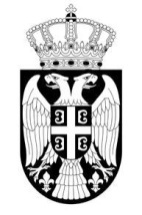 Република СрбијаМИНИСТАРСТВО ПРОСВЕТЕ,НАУКЕ И ТЕХНОЛОШКОГ РАЗВОЈАБрој: ___________________Датум: _____________БеоградНемањина 22-26ОСНОВНА ШКОЛА „____________________“- директору -                                                                                                    Поводом захтева број _____, од ________, којим сте се, у складу са Стручним упутством о поступку за добијање сагласности за организовање образовно–васпитног рада за ученике на дужем кућном и болничком лечењу у школској 2017/2018. години, број 610-00-00719/2017-07, од 11.07.2017. године, обратили Министарству просвете, науке и технолошког развоја, ради добијања сагласности за организовање образовно-васпитног рада за ученика: ________________________, као посебног облика рада за ученике на дужем кућном лечењу, обавештавамо Вас следеће:Чланом 37. став 1. Закона о основном образовању и васпитању („Службени гласник РС“, број 55/13) прописано је да школа може да организује образовно-васпитни рад као посебан облик рада за ученике на дужем кућном и болничком лечењу, уз сагласност Министарства.На основу наведеног члана Закона, Министарство просвете, науке и технолошког развоја сагласно је да Основна школа „_________“ у ________, у школској 2017/2018. години, организује образовно-васпитни рад за ученика: _______________ као посебан облик рада за ученике на дужем кућном лечењу.С поштовањем,6. Сагласност за организовање целодневне наставе и продуженог боравка као посебних облика образовно-васпитног радаОсновна школа подноси надлежној школској управи захтев за сагласност за организовање целодневне наставе и продуженог боравка као посебних облика образовно-васпитног рада, уз који прилаже: иницијативу савета родитеља, сагласност наставничког већа, одлуку школског одбора и елаборат о образовно-васпитном раду целодневне наставе, односно продуженог боравка. У поступку утврђивања испуњености услова Министарство, на нивоу школске управе, комлетира/прибавља: сагласност просветног саветникашколске управе;  мишљење саветника за финансијско материјалне послове о могућности финансирања и извештај просветног инспектора о испуњености услова. Након утврђивања испуњености услова предмет се уз образложење прослеђује Сектору за редшколско и основно образовање и васпитање, ради давања сагласности.Рок за подношење захтева наредну школску годину је 15. август текуће школске године. Пример типичног документаСагласност за организовање целодневне наставе и продуженог боравка као посебних облика образовно-васпитног рада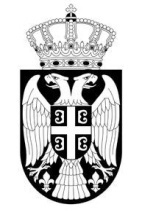 Република СрбијаМИНИСТАРСТВО ПРОСВЕТЕ,НАУКЕ И ТЕХНОЛОШКОГ РАЗВОЈАБрој: __________________________Датум: _______________БеоградНемањина 22-26ОСНОВНA ШКОЛA „______________________“- директору -Поводом захтева, број_____________, од ___________ године, којим сте се Министарству просвете, науке и технолошког развоја обратили ради добијања сагласности за отварање једне групе продуженог боравка за ученике првог и другог разреда / једног одељења целодневне наставе за ученике првог разреда, упућујемо Вам следећи одговор:У складу са Стручним упутством о формирању одељења и начину финансирања у основним и средњим школама за школску ______________ годину, број ________________, од ____________ године, а на основу извештаја просветног инспектора о испуњености услова, број ____________, од ___________ године, Сектора за инспекцијски надзор, Секретаријат за образовање и дечју заштиту, Градска управа града Београда и сагласности за отварање продуженог боравка, број ____________, од __________ године, просветног саветника Школске управе Београд, као и мишљења саветника за материјално-финансијске послове Школске управе Београд, број _____________, од ___________ године; Министарство просвете, науке и технолошког развоја САГЛАСНО ЈЕ / НИЈЕ САГЛАСНО да Основна школа „_______________“ у Београду, почев од школске _________ године, отвори једну групу продуженог боравка за ученике првог и другог разреда једно одељење целодневне наставе за ученике првог разреда.  С поштовањем,        	                                                                                                 МИНИСТАР                                                                       Младен Шарчевић7. Сагласност за утврђивање другачијег броја извршилаца од прописаногУ складу са чланом 8. став 2. Правилника о критеријумима и стандардима за финансирање установе која обавља делатност основног образовања и васпитања („Службени гласник РС“, број 73/16), за признавање другачијег броја извршилаца од броја утврђеног овим правилником, школа се обраћа Министарству, ради добијања сагласности, најкасније до 20. септембра текуће школске године за ту школску годину.Пример типичног документаСагласност за утврђивање другачијег броја извршилаца од прописаногРепублика СрбијаМИНИСТАРСТВО ПРОСВЕТЕ,НАУКЕ И ТЕХНОЛОШКОГ РАЗВОЈАБрој: ____________________Датум: ______________БеоградНемањина 22-26ОСНОВНА ШКОЛА „_____________________“- директору -Поводом захтева, број __________ од _________ године, којим сте се Министарству просвете, науке и технолошког развоја обратили,  ради прибављања сагласности за  утврђивање другачијег броја извршилаца на пословима _____________ од прописаног, упућујемо Вам следећи одговор:У складу са чланом 8. став 2. Правилника о критеријумима и стандардима за финансирање установе која обавља делатност основног образовања и васпитања („Службени гласник РС“, број 73/16), за признавање другачијег броја извршилаца од броја утврђеног овим правилником, школа се обраћа Министарству, ради добијања сагласности.На основу наведеног члана Правилника, Министарство просвете, науке и технолошког развоја даје сагласнот да Основна школа „____________“ из Ужица, у школској 2017/2018. години, утврди већи број извршилаца (за ______) на пословима _____________________.С поштовањем,                                                                                                                   МИНИСТАР                                                                                                                  Младен Шарчевић8. Решење о одобрењу за издавање и употребу уџбеника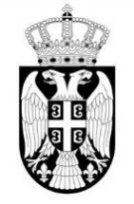 Република СрбијаМИНИСТАРСТВО ПРОСВЕТЕ,НАУКЕ И ТЕХНОЛОШКОГ РАЗВОЈАБрој: Датум:Београд	На основу члана 31. став 1. Закона о уџбеницима („Службени гласник РС“, број 68/15) и члана 23. став 2. Закона о државној управи („Службени гласник РС”, бр. 79/05, 101/07, 95/10 и 99/14), поступајући по захтеву  __________________________________,	министар просвете, науке и технолошког развоја доносиР Е Ш Е Њ ЕОдобрава се_______________________________________________, издавање и употреба уџбеника__________________________, аутора__________________________, за наставни предмет ______________________у _____________ разреду основног образовања и васпитања.О б р а з л о ж е њ е	Законом о државној управи, чланом 23. став 2,  прописано је да министар представља министарство, доноси прописе и решења у управним и другим појединачним стварима и одлучује о другим питањима из делокруга министарства.	Чланом 63. став 1. Закона о основама система образовања и васпитања („Службени гласник РС”, број 88/17) прописано је да се у остваривању образовно-васпитног рада користе уџбеници и наставна средства, у складу са посебним законом.	Одредбама члана 20. став 1‒3. Закона о уџбеницима, између осталог, прописано је да издавач подноси Министарству просвете, науке и технолошког развоја захтев за одобрење уџбеника, а у ст. 6. и 19. прописана је документација коју издавач подноси уз захтев.  _____________________обратио се Министарству захтевом број: _______________од______________године, да се одобри  рукопис уџбеника _______________________________, аутора _______________________. Уз захтев, издавач је доставио и документацију прописану чланом 20. Закона о уџбеницима.	Чланом 20. став 11. Закона, прописано је да Министарство доставља Заводу за унапређивање образовања и васпитања четири примерка рукописа и елабората, у штампаној и електронској форми, ради давања Стручне оцене рукописа.	Чланом 22. ст. 7. и 8. Закона о уџбеницима, прописано је да Завод, на основу образложене Стручне оцене коју даје Комисија за оцену рукописа, предлаже да се прихвати или одбије захтев за одобравање рукописа уџбеника. Тај предлог, заједно са образложеном Стручном оценом, Завод доставља Министарству и издавачу, најкасније у року од 15 дана од дана пријема Стручне оцене.	У складу са чланом 20. став 11. Закона о уџбеницима, Министарство је доставило Заводу захтев са пратећом документацијом ради давања Стручне оцене рукописа. Завод је, у складу са чланом 22. став 8. Закона о уџбеницима, актом број:________од ________године, доставио Министарству и издавачу Стручну оцену и предлог да се рукопис уџбеника _______________, аутора _________________, одобри.С обзиром на наведено, донето је решење као у диспозитиву.Упутство о правном средству: Ово решење је коначно у управном поступку и против истог може се покренути управни спор. Тужба се подноси Управном суду у року од 30 дана од дана пријема овог решења. Решење доставити:-  __________ (издавач);- Архиви.Услуге наведене у тачки 10. Информатора о раду, у делу који се односи на Сектор за средње образовање и васпитање и образовање одраслих се пружају на основу писаног захтева који се упућује Министарству. Не постоји прописани формулар захтева.Административне таксе и трошкови поступка које су заинтересована лица дужна да плате или су ослобођена плаћања за све наведене услуге, прописане су Законом о републичким административним таксама, за списе и радње у области образовања, у Тарифном броју 172.Све услуге се дају поводом писаног захтева који садржи прецизне наводе и приложену документацију, назив и седиште, односно име и адресу, потпис овлашћеног лица, односно пуномоћје за лице које заступа подносиоца захтева. Корисно је у захтеву навести контакт телефон, а прилоге нумерисати и број прилога навести у захтеву.У току поступка пружања услуге, странка може добити информације о току поступка од извршиоца који обрађује конкретан предмет. Сажети опис радњи од којих се састоји поступање након покретања поступка за добијање услуге:Након пријема захтева обрађивач предмета утврђује да ли је захтев уредан и да ли су приложени потребни докази. Уколико се утврди да је документација непотпуна, подносиоцу захтева се доставља допис којим се обавештава да је за поступање неопходно да изврши допуну. Поступак ради пружања услуга подразумева увид у наводе у захтеву, правно и стручно разматрање приложене документације и након позитивног извештаја просветног инспектора о испуњености услова, по налогу Министарства, израда решења о верификацији, сагласности на проширену делатност и решења о одобравању рада стране установе.Решење које доноси Министарство за све наведене услуге коначно је у управном поступку и против истог може се покренути управни спор. Тужба се подноси Управном суду у року од 30 дана од дана пријема решења.1.  Решења о верификацији установа - средњих школа чији је оснивач Република Србија, аутономна покрајина, јединица локалне самоуправе, друго правно или физичко лицеПримери типичних докуменатаРешење о верификацији установеРепублика СрбијаМИНИСТАРСТВО ПРОСВЕТЕ, НАУКЕИ ТЕХНОЛОШКОГ РАЗВОЈАБрој: _________________Датум: ______________Београд Немањина 22-26На основу члана 136. став 1. Закона о општем управном поступку („ Службени гласник РС“ број 18/16) и члана 94. став 5. Закона о основама система образовања и васпитања („ Службени гласник РС“ број 88/17),  министар доноси Р Е Ш Е Њ ЕУТВРЂУЈЕ СЕ да ____________________________ (назив школе) ИСПУЊАВА прописане услове у погледу простора, опреме, наставних средстава и потребног броја наставника и стручних сарадника за остваривање наставних планова и програма	I	У подручју рада ____________________________________	1. За образовни профил _____________________________	 у трогодишњем/четворогодишњем образовању у ____________________ разреду.	2. За образовни профил _____________________________	 у трогодишњем/четворогодишњем образовању у ____________________ разреду.	II     У подручју рада ____________________________________	1. За образовни профил _____________________________	 у трогодишњем/четворогодишњем образовању у ____________________ разреду.	2. За образовни профил _____________________________	 у трогодишњем/четворогодишњем образовању у ____________________ разреду.О б р а з л о ж е њ е	Поступајући по захтеву број: _____________ од ___________, просветни инспектор _____________________ (назив органа), је  након извршеног прегледа Школе, дана ________________ године, извештајем _________________ од ____________________ године, утврдио да Школа испуњава услове у погледу простора, опреме, наставних средстава и потребног броја наставника и стручних сарадника за остваривање наставних планова и програма у подручју рада __________________ за образовни профил: _______________ у трогодишњем/четворогодишњем образовању у _____________________ разреду и предложио да министар донесе одговарајуће решење.Пошто је утврђено да су испуњени услови прописани чл.м 91. и 92.. Закона о основама система образовања и васпитања,  донето је решење као у диспозитиву.	Упутство о правном средству: Ово решење је коначно у управном поступку и против истог се може покренути управни спор. Тужба се подноси Управном суду у року од 30 дана од дана пријема овог решења.М И Н И С Т А Р 2. Решења о давању сагласности на Одлуку о проширену делатност Примери типичних докуменатаРешење о давању сагласности на Олуку о проширеној делатностиРепублика СрбијаМИНИСТАРСТВО ПРОСВЕТЕ, НАУКЕИ ТЕХНОЛОШКОГ РАЗВОЈАБрој: _________________Датум: ______________Београд Немањина 22-26	На основу члана 136. став 1. Закона о општем управном поступку („Службени гласник РС", број 18/16), и члана 98. став 6. Закона о основама система образовања и васпитања ( „Службени гласник РС“ број 88/17), министар просвете, науке и технолошког развоја, доносиР Е Ш Е Њ Е	1. Даје се сагласност на Одлуку о проширеној делатности број ___________ од ____________, коју је донео Школски одбор  ______________ (назив школе) у, на седници од _________________ године. 	2. Школа ће обављати проширену делатност:________________ ________________.О б р а з л о ж е њ е	Школа је поднела захтев број ____________ од _________ године, ради добијања сагласности за проширење делатности наведене у диспозитиву овог решења. Уз захтев, школа је доставила: Елаборат, Одлуку о проширеној делатности број ______од _____________. године, коју је донео Школски одбор ______________(назив школе) на седници од ______________ године.	Одредбом члана 98. Закона о основама система образовања и васпитања, прописано је, између осталог, да установа која има решење о верификацији може да обавља и другу делатност којом се унапређује и доприноси квалитетнијем и рационалнијем обављању образовања и васпитања (у даљем тексту: проширена делатност) под условом да се њоме не омета обављање делатности образовања и васпитања. Проширена делатност установе може да буде пружање услуга, производња, продаја и друга делатност, у складу са прописима којима се уређује класификација делатности. Ученици млађи од 15 година не могу да се ангажују у проширеној делатности установе, а ученици старији од 15 и млађи од 18 година могу се ангажовати у складу са прописима у области рада. Одлуку о проширеној делатности доноси орган управљања установе, уз сагласност Министарства.	Просветни инспектори___________ ( назив органа) извршили су преглед Школе ради утврђивања испуњености услова за обављање проширене делатности и својим извештајем бр. _________________ од_______године,  утврдили да су испуњени прописани услови за обављање проширене делатности_________________, као и да је Одлука школског одбора Школе број _______________ од ______године, донета у складу са чланом 98. Закона о основама система образовања и васпитања. 	У поступку давања сагласности утврђено је да је школа приложила уравнотежен план прихода и расхода коришћења остварених средстава.	Пошто је утврђено да су испуњени услови прописани чланом 98. став 6. Закона о основама система образовања и васпитања, донето је Решење као у диспозитиву.	Упутство о правном средству: Ово Решење је коначно у управном поступку и против истог се може покренути управни спор тужбом Управном суду у року од 30 дана од дана пријема овог Решења. 		  	М И Н И С Т А Р 1.  Програм од општег интереса за Републику и Програм међународне научне сарадње од значаја за РепубликуУслуге наведене у тачки 10. овог Информатора о раду, у делу који се односи на Сектор за међународну сарадњу и европске интеграције покрећу се подношењем писмене пријаве предлога пројекта, а Министарство проверава тачност података у пријави, комплетност поднете документације, процесуира поступак евалуације пријаве према установљеним критеријумима евалуације, обавештава подносиоца пријаве о усвајању пројекта за финансирање, припрема и закључује уговоре са организацијама којима је одобрен пројекат за финансирање, односно доставља решење којим одобрава уплату, прикупља полугодишње односно годишње извештаје о реализацији пројеката.У акту који садржи одлуку о захтеву наводи се да ли заинтересовано лице може уложити жалбу, приговор или неко друго правно средство у случају да није задовољно донетом одлуком, радњом или пропустом државног органа, тиме што услуга није пружена или није пружена на одређени начин, односно коме, у ком року и под којим условима добија одговор. Очекивани рок за поступање је 8 радних дана, односно 15 радних дана у сложенијим случајевима.Реализација програма (научно-техничка сарадња) врши се путем билатералних пројеката кроз објављивање Јавних позива и то:са Републиком Француском - на основу потписаног Уговора о сарадњи којим је установљен Програм интегрисаних активности „Павле Савић”,  односно „Партнерство Hubert Curien” (PHC), потписаног у Београду 16. јуна 2003. г. од стране Министарствa просвете, науке и технолошког развоја Републике и Министарства иностраних послова Републике Француске са Републиком Словенијом: на основу потписаног Споразума о научној и технолошкој сарадњи између Савезне владе Савезне Републике Југославије и Владе Републике Словеније, потписаног 31. маја 2002. године.са Републиком Италијом: на основу Споразума о научној и технолошкој сарадњи између Владе Републике Србије и Владе Републике Италије, потписаног 21. децембра 2009. године у Риму,  који је ступио на снагу 5. фебруара 2013. године.са Народном Републиком Кином: на основу Споразума између Владе Републике Србије и Владе Народне Републике Кине о научној и технолошкој сарадњи, потписаног 7. априла 2009. године, који је ступио на снагу 24. децембра 2009. године.са Републиком Белорусијом: на основу Споразума између Савезне владе Савезне Републике Југославије и Владе Републике Белорусије о научно-техничкој сарадњи потписаног у Минску 6. марта 1996. године.са Републиком Хрватском: на основу Меморандума о започињању програма научно-технолошке сарадње између Републике Србије и Републике Хрватске који је потписан у Загребу, 05. 11. 2005. године. Меморандумом је дефинисан Програм билатералне сарадње „Знањем до напретка и стабилности“.са Републиком Словачком: на основу Споразума између Савезне владе Савезне Републике Југославије и Владе Словачке Републике о научно-технолошкој сарадњи, 26. фебруара 2001. године.са Републиком Португалом: Законом о ратификацији Споразума између Србије и Црне Горе и Португалске Републике о сукцесији споразума који су били на снази између Социјалистичке Федеративне Републике Југославије и Португалске Републике, који је потписан у Лисабону, 3. новембра 2003. године („Службени лист СЦГ“ - Међународни уговори, број 22/2004), утврђено је да остаје на снази Дугорочни Споразум о привредној, научној и технолошкој сарадњи између Социјалистичке Федеративне Републике Југославије и Републике Португалије потписан 18. октобра 1977. године у Лисабону, на основу кога је потписан и Програм научне и технолошкe сарадњe између Владе Републике Србије и Владе Републике Португал, 27. јануара 2010. године. са Краљевином Шпанијом: на основу Споразума о научно-технолошкој сарадњи између Савета министара Србије и Црне Горе и Владе Краљевине Шпаније закљученог 5. марта 2004. године у Београду.са Републиком Немачком: у циљу развијања сарадње и поспешивања мобилности између немачких и српских научника и истраживача, Министарство за науку и технолошки развој Републике Србије и Немачка служба за академску размену (DAAD) потписали су 19. априла 2013. године Програм заједничког унапређења размене учесника на пројектима. са Републиком Мађарском: на основу  Споразума између Савета министара Србије и Црне Горе и Владе Републике Мађарске о сарадњи у области образовања, науке, културе, омладине и спорта  потписаног 17. фебруара 2005. године и Споразума између Савета Министара Србије и Црне Горе и Владе Републике Мађарске о научној и технолошкој сарадњи, потписаног 14. септембра 2004. године у Београду.са Републиком Аустријом: на основу Споразума између Владе Републике Србије и Владе Републике Аустрије о научној и технолошкој сарадњи, закљученог 13. јула 2010. године.са Црном Гором: на основу Програма сарадње између Министарства просвете, науке и технолошког развоја Републике Србије и Министарства науке Црне Горе у областима науке и технологије, потписаног 17. септембра 2015. у Сплиту.Реализација програма (научно-техничка сарадња) врши се путем мултилатералних пројеката кроз објављивање Јавних позива и то:из Програма за финансирање пројеката мултилатералне научне и технолошке сарадње у дунавском региону, који је закључен 15. јула 2016. године.Из Протокола између Савезног министарства образовања и истраживања СР Немачке и Министарства просвете, науке и технолошког развоја Републике Србије о имплементацији Јавног позива Савезног министарства за образовање и истраживање (BMBF) „Правила за финансирање такмичења за најбољу идеју за оснивање и развој иновативних мрежа за истраживање и развој са партнерима у подунавским ремљама“, који је закључен 22. априла 2015. годинеиз ЕУРЕКА програма: спроводи се на основу Меморандума о разумевању између ЕУРЕКА Секретаријата и земаља чланица ЕУРЕКА иницијативе, закључен 28.06.2002. године ("Memorandum of Understanding on the EUREKA Secretariat between Members of EUREKA") и  Акта о финансирању пројеката у оквиру Еурека програма, потписаног 29. маја 2009. године,  којим се дефинишу услове конкурисања на Еурека пројектима, критеријуми за избор Еурека пројеката који се финансирају из буџетских средстава и поступак финансирања и праћење реализације Еурека пројеката. Министарство за све наведене програме из Програма међународне сарадње од значаја за Републику (члан 10. Закона о научноистраживачкој делатности) расписује на сајту Министарства, Јавни позиви садрже податке о условима и начину пријављивања, рок за достављање пријаве, потребну документацијом за пријављивање, поступак евалуације пријаве, процедуре за финансирање одобрених пријава, као и друга питања од значаја за спровођење Јавног позива. У Јавном позиву објављују се и контакт подаци запосленог лица у Министарству, задуженог за праћење поступка.1. Решења о признавању иностраних основношколских средњошколских исправаЗа подносиоце захтева са пребивалиштем на територији Републике Србије, признавање страних школских исправа основних и средњих школа врши Министарство просвете, науке и технолошког развоја, а за оне са пребивалиштем на територији Аутономне покрајине Војводине, Покрајински секретаријат за образовање, прописе, управу, и националне мањине-националне заједнице, 21000 Нови Сад, Булевар Михајла Пупина 16.Поступак се покреће подношењем захтева препорученом поштом, или лично на пријемном шалтеру (бр.1) Управе за заједничке послове републичких органа, Немањина 22 у Београду, сваког радног дана од 7.30. - 15.30. часо	Формулар дношење захтева може се преузети са сајта Министарства www.mpn.gov.rs, рубрика – просвета, у оквиру те секције подкатегорија  ЕNIC/NARIC СРБИЈА - Признавање страних основношколских и средњошколских школских исправа Потребно је да странке пажљиво прочитају припремљени формулар и попуне све рубрике, као и да приложе потпуну документацију.П О Т Р Е Б Н А  Д О К У М Е Н Т А Ц И Ј А ЗА ПРИЗНАВАЊЕ ОСНОВНОГ ОБРАЗОВАЊА И ВАСПИТАЊА:	1. Оригинална сведочанства о сви завршеним разредима у иностранству, последњи завршени разред основне школе у иностранству, односно страној установи у Републици Србији, односно сведочанство о завршеној основној школи која су оверена печатом "Apostille" од стране надлежног органа у земљи у којој је издат докуменат и копије истихНАПОМЕНА: Странка прилаже и ђачку књижицу/сведочанства разреда завршених у Републици Србији.	2. Два примерка превода овлашћеног судског тумача у Републици Србији. Оба превода морају бити оверена оригиналним печатом преводиоца.За признавање ОСНОВНОГ ОБРАЗОВАЊА И ВАСПИТАЊА или РАЗРЕДА ОСНОВНЕ ШКОЛЕ – превести само СВЕДОЧАНСТВО ПОСЛЕДЊЕГ ЗАВРШЕНОГ РАЗРЕДА;Није потребан превод докумената издатих у Црној Гори, Републици Хрватској и Босни и Херцеговини. Уз оригинале приложити по једну неоверену фотокопију истих.	3. У случају да је странка пре одласка у иностранство или до почетка школовања у страној установи на територији Републике Србије, завршила неки разред основне школе у Републици Србији, потребно је да достави ђачку књижицу/сведочанство о завршеним разредима основне школе у Републици Србији и по једна фотокопија (није потребна овера);	4. Доказ о уплати административне таксе у корист буџета Републике Србије на жиро рачун:840-742221843-57 са позивом на број 97 50-016у износу од 2560,00 динараТакса за решење по захтеву се наплаћује, по тарифном броју 172. тачка 3) подтачка (1). Закона о републичким административним таксама (''Службени гласник РС'', бр. 43/03, 51/03-испр., 61/05, 101/05-др.закон, 5/09, 54/09, 50/11, 70/11- усклађени дин.изн., 55/12- усклађени дин.изн., 93/12, 47/13 - усклађени дин.изн, 65/13-др.закон, 57/14- усклађени дин.изн, 45/15- усклађени дин.изн, 83/15, 112/15, 50/16- усклађени дин.изн., 61/17- усклађени дин.изн,. и 113/17)  усклађени дин.изн., 61/17- усклађени дин.изн.,113/17 и 3/18-испр.) Оригинална сведочанства за све поједине разреде завршене у иностранству или страној установи у Републици Србији, враћају се странки по окончању поступка признавања.П О Т Р Е Б Н А Д О К У М Е Н Т А Ц И Ј А ЗА ПРИЗНАВАЊЕ СРЕДЊЕГ ОБРАЗОВАЊА И ВАСПИТАЊА	1.Оригинална сведочанства о последњем завршеном разреду, односно сведочанство/диплома о завршеној средњој школи  која су оверена печатом «Apostille» од стране надлежног органа у земљи у којој је издат докуменат.	2. Два примерка превода овлашћеног судског тумача у Републици Србији. Оба превода морају бити оверена оригиналним печатом овлашћеног судског тумача, који је у обавези, по закону, да изда странки два примерка.Преводи се за:гимназије одређеног смера – сведочанство последњег завршеног разреда или завршног разреда и матурске дипломе;средње стручне школе у трогодишњем и четворогодишњем трајању одређеног образовног профила - сведочанство за сваки разред појединачно и сведочанство о положеном испиту на крају циклуса одређеног нивоа образовања;Није потребан превод докумената издатих у Црној Гори, Републици Хрватској и Босни и Херцеговини. Уз оригинале приложити по једну неоверену фотокопију истих.	3. У случају да је странка пре одласка у иностранство или до почетка школовања у страној установи на територији Републике Србије, завршила неки разред средње школе у Републици Србији, потребно је да достави сведочанство о завршеним разредима средње школе у Републици Србији и по једну фотокопију (није потребна овера);	4. Доказ о уплати административне таксе у корист буџета Републике Србије на жиро рачун:
840-742221843-57 са позивом на број 97 50-016у износу од 5310,00 динара.	Такса за решење по захтеву се наплаћује, по тарифном броју 172. тачка 3) подтачка (2). Закона о републичким административним таксама (''Службени гласник РС'', бр. 43/03, 51/03-испр., 61/05, 101/05-др.закон, 5/09, 54/09, 50/11, 70/11- усклађени дин.изн., 55/12- усклађени дин.изн., 93/12, 47/13 - усклађени дин.изн, 65/13-др.закон, 57/14- усклађени дин.изн, 45/15- усклађени дин.изн, 83/15, 112/15, 50/16- усклађени дин.изн., 61/17- усклађени дин.изн,. и 113/17) усклађени дин.изн., 61/17- усклађени дин.изн., 113/17 и 3/18-испр.).	Оригинална сведочанства за све поједине разреде завршене у иностранству, која се враћају странци по окончању поступка. Потребно је да се формулар захтева попуни читко, штампаним словима, наводећи тачну адреса са свим потребним ознакама, да се назначи коју школу и смер наставља у Републици Србији, као и да се формулар потпише.Општа питањаШта је поступак признавања страних школских исправа?	Признавање стране школске исправе је поступак којим се страна школска исправа изједначава са одговарајућом јавном исправом стеченом у Републици Србији. Изједначавање стране исправе са домаћом врши се у погледу права која њеном имаоцу припадају како за настављање школовања. Које школске исправе подлежу поступку признавања?Поступку признавања подлежу:стране школске исправе стечене у иностранству, стране школске исправе стечене  у страним установама у Републици Србији које имају одобрење за рад од стране министарства надлежног за послове образовања. Које су стране установе у Републици Србији?	Чланом 96. Закона о основама система образовања и васпитања ("Сл.гласник РС", бр. 88/17)  прописано је да је страна установа је установа која остварује програм донет и акредитован у иностранству, ако коју може да оснује страно или домаће правни ли физичко лице. Страна установа мора да испуњава услове за оснивање, почетак рада и обављање делатности, односно добије решење о верификацији установе од стране Министарства и изврши упис у регистар надлежног органа. Исправа коју изда страна установа признаје се под условима и поступку прописаним посебним законом .Министарство води евиденцију о страним установама.	Чланом 96. Закона о основном образовању и васпитању ("Сл.гласник РС", бр. 55/13 и 101/17) прописано је да држављанин Републике Србије који је у иностранству завршио школу или поједине разреде школе, односно који је у Републици Србији завршио страну школу или поједине разреде школе, има право да захтева признавање стечених страних школских исправа, као сведочанства о стеченом основном образовању и васпитању или поједином завршеном разреду школе. Страни држављанин и лице без држављанства има право да захтева признавање стране школске исправе, ако за то има правни интерес. Признавањем се страна школска исправа изједначава са одговарајућом јавном исправом стеченом у Републици Србији. Страну школску исправу признаје Министарство. 	Чланом 86. Закона о средњем образовању и васпитању ("Сл.гласник РС", бр. 55/2013 и 101/2017) прописано је да држављанин Републике Србије који је у иностранству завршио средње образовање или поједини разред школе, односно који је у Републици Србији завршио страну школу или поједине разреде школе, има право да захтева признавање стечене стране школске исправе. Страни држављанин и лице без држављанства има право да захтева признавање стране школске исправе, ако за то има правни интерес. Признавањем се страна школска исправа изједначава са одговарајућом јавном исправом стеченом у Републици Србији. Страну школску исправу признаје Министарство	Које школске исправе не подлежу поступку признавања страних школских исправа?Школске исправе које не подлежу поступку признавања су:дипломе и сведочанства стечена у Црној Гори за време постојања Државне Заједнице Србије и Црне Горе (закључно са школском 2005/2006. годином);Високошколска јавна исправа стечена у Државној заједници Србија и Црна Гора – до 16. јуна 2006. Године. дипломе и сведочанства стечена за време постојања СФРЈ (закључно са 27.04.1992. године) у бившим републикама;сведочанства и дипломе стечене у Републици Српској. (С обзиром да  је основно образовање у Републици Српској деветогодишње, ученик који ради наставка школовања прелази у школу на територији Републике Србије, потребно је да се врати у разред ниже.).Шта се признаје у поступку признавања страних школских исправа?	Поступак признавања се врши када је лице завршило или целокупно образовање или одређене разреде. Лицу које је завршило полугодиште или је извесно време боравило у некој школи у иностранству или страној школи, неће се вршити признавање стране школске исправе за тај период. Потврда издата од стране школе може послужити као оправдање везано за упис ученика у школу (који се није уписао до почетка школске године).Шта је АПОСТИЛ? 	„Apostille“ је потврда која се сходно Хашкој конвенцији о укидању потребе легализације страних јавних докумената, из 1961. године,  уместо легализације јавних исправа у међународном правном саобраћају, потврђује веродостојност потписа, својство потписника јавне исправе и истинитост печата или жига којим је исправа снабдевена. Документ оверен овим печатом ослобођен је било какве даље овере и подобан је за употребу у свим државама потписницама Хашке конвенције. Овера печатом “Apostille” врши се искључиво од стране надлежних органа у којој је издата јавна исправа.	Оригинал стране школске исправе, диплома, односно последњи завршени разред, мора бити оверен печатом АПОСТИЛ у држави у којој је завршен разред или одређени ниво образовања, осим за државе са којима Р. Србија има закључен споразум, а то су: Аустрија, Босна и Херцеговина, Бугарска,Чешка, Словачка, Грчка, Хрватска, Ирак, Кипар, Мађарскa, Македонија, Монголија, Пољска, Румунија, Русија, Украјина, Шведска, Црна Гора и Француска.	Списак држава потписница Хашке конвенције као и списак држава са којима Република Србија има закључене билатералне уговоре о међусобној правној помоћи може се наћи на интернет страници Министарства спољних послова Р. Србије.	Изузетно веродостојност стране јавне исправе може се утврђивати и на други начин.Ко има прво да поднесе захтев за признавање страних школских исправа?Право на признавање стране школске исправе има:држављанин Републике Србије,страни држављанин и лице без држављанства, ако за то има правни интерес.Који органи су надлежни за признавање страних школских исправа?- Министарство надлежно за послове образовања (Министарство просвете, науке и технолошког развоја);- Надлежни орган аутономне покрајине (Покрајински секретаријат за образовање прописе, управе, националне мањине - националне заједнице)Који прописи се примењују у поступку признавања страних основношколских и средњошколских школских исправа?Признавање страних школских исправа обавља на основу:Закона о основном образовању и васпитању ("Сл.гласник РС", бр. 55/13 и 101/17)Закона о средњем образовању и васпитању ("Сл.гласник РС", бр. 55/13 и 101/17);Закона о општем управном поступку ("Сл.гласник РС", бр. 18/16);Признати међународни споразуми о узајамном признавању сведочанства и диплома;Закон о основама система образовања и васпитања ("Сл.гласник РС", бр. 88/17);Закон о утврђивању надлежности Аутономне покрајине Војводине (''Сл. гласник РС'' бр. 99/2009 и 67/2012 - одлука Уставног суда);Закона о републичким административним таксама (''Службени гласник РС'', бр. 43/03, 51/03-испр., 61/05, 101/05-др.закон, 5/09, 54/09, 50/11, 70/11- усклађени дин.изн., 55/12- усклађени дин.изн., 93/12, 47/13 - усклађени дин.изн, 65/13-др.закон, 57/14- усклађени дин.изн, 45/15- усклађени дин.изн, 83/15, 112/15, 50/16- усклађени дин.изн., 61/17- усклађени дин.изн,. и 113/17)         усклађени дин.изн., 61/17- усклађени дин.изн., 113/17 и 3/18-испр.); други прописи.	Имајући у виду да се у поступку признавања узима се у обзир: -  систем школовања стране државе, -  наставни план и програм, -  трајање школовања, -  права која даје страна школска исправа имаоцу и -  друге околности од значаја за одлучивање,Уколико  се у поступку утврди да страни наставни план и програм знатно одступа од домаћег са којим се упоређује, признавање се условљава полагањем одређених испита, израдом одређених радова или провером знања.Министарство, односно надлежни орган аутономне покрајине овај део процедуре обавља у сарадњи са Заводом за унапређивање образовања и васпитања и стручним упутством. В а ж н о:- Ученицима основних школа из Босне и Херцеговине и Црне Горе, који су своје образовање започели по реформисаном деветогодишњем систему, у Републици Србији завршен одређени разред основне школе признаје се као један разред ниже, а из разлога што наставни план и програм првог разреда основне школе који је завршен у Црној Гори или Босни и Херцеговини одговара плану и програму предшколског образовања и васпитања у Републици Србији.- За признавање образовања стеченог у САД, ако је завршен само 12. разред потребно је приложити транскрипт 12. разреда и диплому, као и по два примерка превода. Уколико школа не издаје диплому, неопходно је прибавити писмо директора школе, у којем се наводи разлог зашто школа није издала диплому и којим се потврђује да ученик са оствареним успехом има право уписа на универзитете у САД.  Уместо дипломе може се доставити доказ о положеним испитима: GED, SAT или ACT.- Дипломе (АТЕСТАТИ) стечени у Руској Федерацији и бившим републикама СССР-а признају се као завршен други или трећи разред гимназије са правом уписа на високошколску установу. Ово значи да имаоци ових диплома немају завршену средњу школу, али могу да конкуришу за упис на високошколске установе. Приликом подношења захтева потребно је приложити оригинал атестат и препис оцена са по два примерка превода овлашћеног судског тумача.- Препорука за све заинтересоване странке које дипломе или сертификате не добијају у току лета текуће године, већ знатно касније (француски BAC, диплома међународне матуре IBO, сертификати о положеним испитима у Кембриџу или Оксфорду) је да поднесу захтев за признавање стране школске исправе са документацијом коју поседују, да би им се издала потврда да је поступак признавања стране школске исправе у току и на основу које би могли да приступе полагању пријемних испита на високошколским установама.	Како је уређен упис у средњу школу ученика који су завршили школовање или поједине разреде у иностранству, односно страној установи у Републици Србији?Кандидати за упис у средње школе којима је решењем Министарства/Покрајинског секретаријата признато завршено основно образовање и васпитање уписују се у средње школе преко броја предвиђеног за упис, док је за упис у уметничке школе, школу за ученике са посебним способностима (математичка гимназија и одељење,  филолошка гимназија и одељење, гимназија и одељење за спортисте, одељење за ученике са посебним способностима за физику, у гимназију и одељења за обдарене ученике у рачунарској гимназији), школу у којој се део наставе остварује на страном језику и школу за талентоване ученике потребно да положе пријемни испит. Кандидати који су завршили VI или VII разред основне школе у иностранству, или који су у страној установи у Републици Србији завршили те разредe, остварује 20 бодова на основу општег успеха у VI, односно VII разреду основне школе и обављају завршни испит. Ови ученици се не уписују преко броја предвиђеног за упис.2. Решења о признавању страних високошколских исправаП О Т Р Е Б Н А Д О К У М Е Н Т А Ц И Ј А ЗА ПРИЗНАВАЊЕ ВИСОКОГ ОБРАЗОВАЊА 	Центар ЕNIC/NARIC СРБИЈА за признавање иностраних високошколских исправа ради запошљавања основан је 2015. године као унутрашња организациона јединица Министарства. Центар je почео да спроводи процедуру признавања иностраних високошколских исправа у сврху запошљавања (професионално признавање) од 1. октобра 2015. године. 	Универзитети и високе школе ће и убудуће обављати процедуру признавања страних високошколских исправа у сврху наставка студија (академско признавање).	Пријем документације врши се у заказаном термину у просторијама Министарства просвете, науке и технолошког развоја, Захумска бр.14, Београд, спрат IV, канцеларија број 412. 	Заказивање термина за предају документације врши се попуњавањем пријавног формулара који је доступан на интернет странци Министарства www.mpn.gov.rs,, рубрика – просвета у оквиру те секције подкатекорија ENIC/NARIC Србија, признавање страних високошколских исправа.	Писани захтеви и допуна документације могу се достављати на адресу: Министарство просвете науке и технолошког развоја, Сектор за високо образовање, Центар ЕNIC/NARIC Србија, Немањина 22-26, 11000 Београд.	Контакт за телефонске упите и рад са странкама: среда и петак од 12 до 14 часова, Захумска 14, 11000 Београд, IV спрат, канцеларија 412, телефон 011/2401-911 (локали: 251,  257 и 207)ПОТРЕБНА ДОКУМЕНТА ЗА ПРИЗНАВАЊЕ СТРАНИХ ВИСОКОШКОЛСКИХ ЈАВНИХ ИСПРАВА1.  Одштампани и потписани електронски формулар;Oверени превод дипломе -  1 примерак; Oверени превод додатка дипломе (уколико постоји) -  1 примерак; Оверени превод транскрипта испита по семестрима и годинама (уколико није саставни део додатка дипломе) - 1 примерак;Фотокопију оригинала дипломе;Фотокопију оригинала транскрипта испита по семестрима и годинама;Копију личне карте или пасоша;Уколико су документа из Хрватске, Босне и Херцеговине и Црне Горе, потребно је приложити оверене фотокопије -1 примерак;Оригинал дипломе на увид приликом предавања документације у Министарству; Оверена фотокопија дипломе за претходно стечену инострану диплому са транскриптом оцена  или додатком дипломе;У случају да је претходно стечена инострана диплома већ призната на универзитетима у Републици Србији, доставити решење; Кратку биографију на српском или енглеском језику из које се види ток образовања; За признавање докторских студија потребно је приложити копију докторске дисертације на изворном језику, проширени апстракт дисертације на српском или енглеском језику и списак објављених научних радова; Решење надлежног органа или фотокопија венчаног листа (за лица која су променила име или/презиме) –уколико постоји потреба; Доказ о уплати Административне таксе за професионално признавање страних високошколских исправа; Дипломе издате на територији Аутономне покрајине Косово и Метохијае складу са Резолуцијом 1244 Савета безбедности Уједињених нација, поред горе наведене документације подносилац захтева обавезно доставља додатак дипломи и сертификат Европске асоцијације универзитета (ЕУА) као и његов оверен превод на српски језик;Уз захтев за признавање стране високошколске исправе која се признаје у складу са међународним уговором, подносилац захтева доставља и документа (тач.1 до тач.12 ;          Напомене: Документа за која се тражи превод на српски језик морају бити оверена од стране овлашћеног судског тумача. Подносилац захтева сноси одговорност за истинитост приложених информација, као и за прибављање потребних докумената. У току поступка могу се тражити и друга документа релевантна за професионално признавање. Оригинал дипломе се доноси на увид контакт - особи за пријем документације и одмах, након увида, враћа.2.  Доказ о уплати административне таксе у корист буџета Републике Србије на жиро рачун:
840-742221843-57 са позивом на број 97 50-016у износу од 3500,00 динара.	Такса за решење по захтеву се наплаћује, по тарифном броју 172. тачка тачка 4а) подтачка (3). Закона о републичким административним таксама (''Службени гласник РС'', бр. 43/03, 51/03-испр., 61/05, 101/05-др.закон, 5/09, 54/09, 50/11, 70/11- усклађени дин.изн., 55/12- усклађени дин.изн., 93/12, 47/13 - усклађени дин.изн, 65/13-др.закон, 57/14- усклађени дин.изн, 45/15- усклађени дин.изн, 83/15, 112/15, 50/16- усклађени дин.изн., 61/17- усклађени дин.изн,. и 113/17) усклађени дин.изн., 61/17- усклађени дин.изн., 113/17 и 3/18-испр.).	НАПОМЕНА:Дипломе стечене у Руској Федерацији се признају без уплате административне таксе у складу са Споразумом о узајамном признавању диплома између Руске Федерације и Републике Србије	Писани захтеви и допуна документације могу се достављати на адресу: Министарство просвете науке и технолошког развоја, Сектор за развој и високо образовање, Центар ЕNIC/NARIC Србија, Немањина 22, 11000 Београд.	Контакт за телефонске упите и рад са странкама: среда и петак од 12 до 14 часова, Захумска 14, 11000 Београд, канцеларија 412, телефон 011/2401-911 (локали: 251, 257 и 207).	Може се очекивати да ће услуга бити пружена у року од 90 дана од дана пријема уредног писаног захтева. Уколико документација није комплетна, наведени рок се продужава.3. Шта је професионално признавање?	Чланом 131.ставом 1. Закона о високом образовању („Сл.ГласникРС“, бр. 88/17) прописано је да се вредновање страног студијског програма врши на основу врсте и нивоа постигнутих компетенција стечених завршетком студијског програма, узимајући у обзир систем образовања у земљи у којој је високошколска исправа стечена, услове уписа, права која проистичу из стране високошколске исправе у земљи у којој је стечена и друге релевантне чињенице, без разматрања формалних обележја и структуре студијског програма.	Професионално признавање је признавање страних високошколских исправа – диплома (сертификате и уверења о дипломирању не признајемо) у сврху запошљавања. Поступак се врши тако што министар формира комисију за вредновање похађаног страног студијског програма. Након вредновања страног студијског програма, ради се решење о признавању стране високошколске исправе. На основу тог првог вредновања - признавања, врши се признавање свих таквих диплома (истог програма, нивоа и квалификације). Који прописи се примењују у поступку признавања страних високошколских исправа?Признавање страних високошколских исправа обавља се на основу: - Закона о високом образовању („Службени гласник РС”, бр. 88/17), - Закона о општем управном поступку („Службени гласник РС”, бр. 18/16) - Закона о државној управи („Службени гласник РС”, бр. 79/05, 101/07, 95/10 и 99/14),ПРИМЕР ТИПИЧНОГ РЕШЕЊА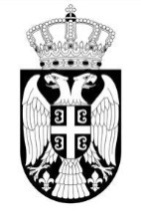 Република СрбијаМИНИСТАРСТВО ПРОСВЕТЕ,НАУКЕ И ТЕХНОЛОШКОГ РАЗВОЈА   СЕКТОР ЗА ВИСОКО ОБРАЗОВАЊЕ                       Број:                          Датум:                                         Београд     На основу члана 104., члана 136. тачка (1), члана 140. и члана 141. Закона о општем управном поступку (''Службени гласник РС'', бр. 18/2016) и члана 96. Закона о основном образовању и васпитању (''Службени гласник РС'', бр. 55/13 и 101/17) одлучујући по захтеву _____________, заступника ___________ из (назив града, места) _________, у управној ствари признавања школске исправе стечене у иностранству, министар просвете, науке и технолошког развоја доносиР Е Ш Е Њ Е	Сведочанство о завршеном _________ разреду у ____________(назив школе, града и државе), издато (датум издавања)  на име _________, држављанин __________, рођен ____________(датум рођења) године у                                 (назив града и државе), признаје се као сведочанство о завршеном ______________ РАЗРЕДУ ОСНОВНЕ ШКОЛЕ.О б р а з л о ж е њ е	Овом министарству обратио се ____________, заступник _______ из ______________ (назив града, места) поднеском од _____________ године захтевом за признавање сведочанства стеченог у иностранству са ознаком и садржајем наведеним у изреци. Уз захтев странка је приложила оригинално сведочанство, превод овлашћеног преводиоца и друге исправе и доказе од значаја за одлучивање.	 По разматрању захтева странке, а који је поднела ради наставка школовања у Републици Србији, увидом у оригинале школских исправа и њихове преводе, узимајући у обзир систем школовања стране државе, план и програм наставе и учења, трајање школовања, права која даје страна школска исправа имаоцу и друге околности од значаја за одлучивања утврђено је да је захтев основан па је на основу члана 97. став 1. и 2. Закона о основном образовању и васпитању одлучено као у изреци.              Такса за решење по захтеву, по тарифном броју 172. тачка 3) подтачка (1). Закона о републичким административним таксама (''Службени гласник РС'', бр. 43/03, 51/03-испр., 61/05, 101/05-др.закон, 5/09, 54/09, 50/11, 70/11- усклађени дин.изн., 55/12- усклађени дин.изн., 93/12, 47/13 - усклађени дин.изн, 65/13-др.закон, 57/14- усклађени дин.изн, 45/15- усклађени дин.изн, 83/15, 112/15, 50/16- усклађени дин.изн., 61/17- усклађени дин.изн., 113/17 и 3/18-испр), плаћена је и поништена.          Упутство о правном средству: 	            Ово решење коначно је у управном поступку. Против овог решења може се покренути управни спор. Тужба се подноси Управном суду у року од 30 дана од дана пријема овог решења.	-Подносиоцу захтева            -Архиви	М И Н И С Т А 	Република СрбијаМИНИСТАРСТВО ПРОСВЕТЕ,НАУКЕ И ТЕХНОЛОШКОГ РАЗВОЈА   СЕКТОР ЗА ВИСОКО ОБРАЗОВАЊЕ                       Број:                          Датум:                                         БеоградНа основу члана 104., члана 136. тачка (1), члана 140. и члана 141. Закона о општем управном поступку (''Службени гласник РС'', бр. 18/2016)  и члана 86. Закона о средњем образовању и васпитању (''Службени гласник РС'', бр. 55/13 и 101/17) одлучујући по захтеву _______  из ______________(назив града, места), у управној ствари признавања школске исправе стечене у иностранству,министар просвете, науке и технолошког развоја доноси    Р Е Ш Е Њ Е	Диплома о положеном матурском испиту у ______________(назив школе, града и државе),  издата _______(датум издавања) на име ____________, држављанин __________,   рођен                            (датум рођења), у __________(назив града и државе) признаје се као сведочанство о завршеној ГИМНАЗИЈИ ОПШТЕГ ТИПА СА ПОЛОЖЕНИМ МАТУРСКИМ ИСПИТОМ.                                              О б р а з л о ж е њ е Овом министарству обратио се _________ из ____________, поднеском од _______ године захтевом за признавање сведочанства стеченог у иностранству са  ознакама и садржајем наведеним у изреци. Уз захтев странка је приложила оригинална сведочанства, превод овлашћеног преводиоца и друге исправе и доказе од значаја за одлучивање.            По разматрању захтева странке, а који је поднела ради наставка школовања у Републици Србији, увидом у оригинале школских исправа и њихове преводе, узимајући у обзир систем и трајање школовања, наставни план и програм и све остале чињенице и наводе од значаја, утврђено је да је захтев основан па је на основу члана 87.Закона о средњем образовању и васпитању одлучено као у изреци.               Такса за решење по захтеву, по тарифном броју 172. тачка 3) подтачка (1). Закона о републичким административним таксама (''Службени гласник РС'', бр. 43/03, 51/03-испр., 61/05, 101/05-др.закон, 5/09, 54/09, 50/11, 70/11- усклађени дин.изн., 55/12- усклађени дин.изн., 93/12, 47/13 - усклађени дин.изн, 65/13-др.закон, 57/14- усклађени дин.изн, 45/15- усклађени дин.изн, 83/15, 112/15, 50/16- усклађени дин.изн., 61/17- усклађени дин.изн., 113/17 и 3/18-испр), плаћена је и поништена.  Упутство о правном средству: 	             Ово решење коначно је у управном поступку. Против овог решења може се покренути управни спор. Тужба се подноси Управном суду у року од 30 дана од дана пријемa.-Подносиоцу захтева                                                                      М И Н И С Т А Р-АрхивИРепублика СрбијаМИНИСТАРСТВО ПРОСВЕТЕ,НАУКЕ И ТЕХНОЛОШКОГ РАЗВОЈА   СЕКТОР ЗА ВИСОКО ОБРАЗОВАЊЕ                       Број:                          Датум:                                         БеоградНа основу члана 104., члана 136. тачка (1), члана 140. и члана 141. Закона о општем управном поступку (''Службени гласник РС'', бр. 18/2016)  и члана 86. Закона о средњем образовању и васпитању (''Службени гласник РС'', бр. 55/13 и 101/17), одлучујући по захтеву ___________  из ____________, у управној ствари признавања школске исправе стечене у иностранству,министар просвете, науке и технолошког развоја доноси   Р Е Ш Е Њ Е             Сведочанство о завршном раду у _________назив школе ________ (назив града и државе), издата __________(датум издавања) на име ____________, држављанин __________, рођен ______(датум рођења) у _______ (назив града и државе), признаје се као  признаје се као сведочанство о завршеном  СРЕДЊЕМ ОБРАЗОВАЊУ У ТРОГОДИШЊЕМ ТРАЈАЊУ.                                                           О б р а з л о ж е њ е	Овом министарству обратио се ________ из _______, поднеском од _________ године захтевом за признавање дипломе стечене у иностранству са ознакама и садржајем наведеним у изреци. Уз захтев странка је приложила оригинална сведочанства и друге исправе и доказе од значаја за одлучивање.             По разматрању захтева странке, а који је поднела ради наставка школовања у Републици Србији, увидом у оригинале школских исправа и њихове преводе, узимајући у обзир систем и трајање школовања, наставни план и програм и све остале чињенице и наводе од значаја, утврђено је да је захтев основан па је на основу члана 87.Закона о средњем образовању и васпитању одлучено као у изреци.               Такса за решење по захтеву, по тарифном броју 172. тачка 3) подтачка (1). Закона о републичким административним таксама (''Службени гласник РС'', бр. 43/03, 51/03-испр., 61/05, 101/05-др.закон, 5/09, 54/09, 50/11, 70/11- усклађени дин.изн., 55/12- усклађени дин.изн., 93/12, 47/13 - усклађени дин.изн, 65/13-др.закон, 57/14- усклађени дин.изн, 45/15- усклађени дин.изн, 83/15, 112/15, 50/16- усклађени дин.изн., 61/17- усклађени дин.изн., 113/17 и 3/18-испр), плаћена је и поништена.            Упутство о правном средству: 	            Ово решење коначно је у управном поступку. Против овог решења може се покренути управни спор. Тужба се подноси Управном суду у року од 30 дана од дана пријема овог решења.Република СрбијаМИНИСТАРСТВО ПРОСВЕТЕ,НАУКЕ И ТЕХНОЛОШКОГ РАЗВОЈА   СЕКТОР ЗА ВИСОКО ОБРАЗОВАЊЕ                       Број:                          Датум:                                         БеоградНа основу члана 104., члана 136. тачка (1), члана 140. и члана 141. Закона о општем управном поступку (''Службени гласник РС'', бр. 18/2016)  и члана 86. Закона о средњем образовању и васпитању (''Службени гласник РС'', бр. 55/13 и 101/17), одлучујући по захтеву ___________  из __________, у управној ствари признавања школске исправе стечене у иностранству,министар просвете, науке и технолошког развоја доноси   Р Е Ш Е Њ Е             Диплома о положеном завршном испиту у назив школе ___________ у _____________(назив града и државе), издата ________(датум издавања) на име _________, држављанин ________ рођен _______(датум рођења) у _____________ (назив града и државе) , признаје се се као сведочанство о завршеном СРЕДЊЕМ ОБРАЗОВАЊУ У ЧЕТВОРОГОДИШЊЕМ ТРАЈАЊУ ЗА ОБРАЗОВНИ ПРОФИЛ:  ____________________ .                           О б р а з л о ж е њ е	Овом министарству обратио се ________ из __________, поднеском од _________године  захтевом за признавање дипломе стечене у иностранству са ознакама и садржајем наведеним у изреци. Уз захтев странка је приложила оригинална сведочанства и друге исправе и доказе од значаја за одлучивање.      По разматрању захтева странке, а који је поднела ради запошљавања у Републици Србији, увидом у оригинале школских исправа и њихове преводе, узимајући у обзир систем и трајање школовања, наставни план и програм и све остале чињенице и наводе од значаја, утврђено је да је захтев основан па је на основу члана 87.Закона о средњем образовању и васпитању одлучено као у изреци.                     Такса за решење по захтеву, по тарифном броју 172. тачка 3) подтачка (1). Закона о републичким административним таксама (''Службени гласник РС'', бр. 43/03, 51/03-испр., 61/05, 101/05-др.закон, 5/09, 54/09, 50/11, 70/11- усклађени дин.изн., 55/12- усклађени дин.изн., 93/12, 47/13 - усклађени дин.изн, 65/13-др.закон, 57/14- усклађени дин.изн, 45/15- усклађени дин.изн, 83/15, 112/15, 50/16- усклађени дин.изн., 61/17- усклађени дин.изн., 113/17 и 3/18-испр), плаћена је и поништена. Упутство о правном средству: 	             Ово решење коначно је у управном поступку. Против овог решења може се покренути управни спор. Тужба се подноси Управном суду у року од 30 дана од дана пријема овог решења.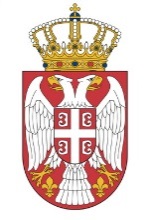                     Република Србија       МИНИСТАРСТВО ПРОСВЕТЕ,НАУКЕ И ТЕХНОЛОШКОГ РАЗВОЈА          Сектор за високо образовање                             Број:                            Датум:         Немањина 22-26      Б е о г р а дНа основу члана 133. став 4. Закона о високом образовању („Службени гласник РС”, бр. 88/17), члана 136. став 1. Закона о општем управном поступку („Службени гласник РС”, бр. 18/16) и члана 23. став 2. Закона о државној управи („Службени гласник РС”, бр. 79/05, 101/07, 95/10 и 99/14), решавајући по захтеву __________ из ____________, Држава _____, за признавање високошколске исправе издате у Држави____________, ради запошљавања,министар просвете, науке и технолошког развоја доносиР Е Ш Е Њ ЕДиплома број ________ коју је ________. године на име _______ издао Универзитет „____________________у ____________, Држава____________, о завршеним студијама високог образовања у ____________ трајању (__ЕСПБ), студијски програм:_________________,звање/квалификација:______________/_____________ (на основу превода овлашћеног судског тумача за _____ језик), признаје се као диплома мастер академских студија другог степена високог образовања (____ЕСПБ), у оквиру образовно-научног поља: ___________ науке, научна, односно стручна област: _______________, ради запошљавања.Ово решење омогућава имаоцу општи приступ тржишту рада у Републици Србији, али га не ослобађа од испуњавања посебних услова за бављење професијама које су регулисане законом или другим прописом. Превод звања/квалификације из тачке 1. диспозитива овог решења које је са оригиналне стране јавне исправе превео овлашћени судски тумач за __________ језик, не представља стручни, академски, научни односно уметнички назив који у складу са чланом 12. ставом 1. тачка 9. Закона о високом образовању, утврђује Национални савет за високо образовање.О б р а з л о ж е њ еОвом министарству обратио се _________ из ___________, држава___________, захтевом за признавање дипломе универзитета ___________у  _________, држава________, студије високог образовања у _____________ трајању (____ ЕСПБ), студијски програм: _____________, звање/квалификација: ________/____________, ради запошљавања. Уз захтев, подносилац захтева доставио је:оверену копију дипломе број ______ коју је ______. године издао Универзитет ___________________ у  ____________, држава________________, студијски програм: _____________, звање/квалификација: _________________________;оверени превод дипломе на српски језик овлашћеног судског тумача за ____________ језик;копију додатка дипломи;оверени превод додатка дипломи на српски језик;радну биографију;пријавни формулар;доказ о уплати таксе за професионално признавање.Одредбама члана 133. став 4. Закона о високом образовању прописано је да Министар доноси решење о професионалном признавању у року од 90 дана од дана пријема уредног захтева. Одредбама члана 136. став 1. Закона о општем управном поступку прописано је да се решењем одлучује о праву, обавези или правном интересу странке.Одредбама члана 23. став 2. Закона о државној управи прописано је да Министар представља Министарство, доноси прописе и решења у управним и другим појединачним стварима и одлучује о другим питањима из делокруга Министарства.Одредбама члана 130. став 1. Закона о високом образовању, прописано је да признавање стране високошколске исправе јесте поступак којим се имаоцу те исправе утврђује право на наставак образовања, односно на запошљавање. Поступак признавања стране високошколске исправе спроводи се у складу са одредбама овог закона, ако међународним уговором није предвиђено другачије.Чланом 131. став 1. Закон о високом образовању, прописано је да се вредновање страног студијског програма врши на основу врсте и нивоа постигнутих компетенција стечених завршетком студијског програма, узимајући у обзир систем образовања у земљи у којој је високошколска исправа стечена, услове уписа, права која проистичу из стране високошколске исправе у земљи у којој је стечена и друге релевантне чињенице,без разматрања формалних обележја и структуре студијског програма. Ставом 3. истог члана Закона о високом образовању прописано је да вредновање страног студијског програма ради запошљавања врши Национални центар за признавање страних високошколских исправа (у даљем тексту: ENIC/NARIC центар), као унутрашња организациона јединица Министарства.У складу са чланом 131. став 4. Закона о високом образовању, комисија коју је именовао министар извршила је прво вредновање студијског програма на коме је стечена диплома из става 2. тачка 1) образложења овог решења, и дала предлог за признавање дипломе ради запошљавања.	Такса за решење по захтеву, по тарифном броју 172. тачка 4а) Закона о републичким административним таксама (''Службени гласник РС'', бр. 43/03, 51/03-испр., 61/05, 101/05-др.закон, 5/09, 54/09, 50/11, 70/11- усклађени дин.изн., 55/12- усклађени дин.изн., 93/12, 47/13 - усклађени дин.изн, 65/13-др.закон, 57/14- усклађени дин.изн, 45/15- усклађени дин.изн, 83/15, 112/15, 50/16- усклађени дин.изн., 61/17- усклађени дин.изн., 113/17 и 3/18-испр), плаћена је и поништена.	Имајући у виду наведено, решено је као у диспозитиву овог решења.		Упутство о правном средству: Ово решење је коначно у управном поступку и против истог може се покренути управни спор. Тужба се подноси Управном суду у року од 30 дана од дана пријема овог решења.Решење доставити:- Адреса;  - Архиви.                                                                                      МИНИСТАР                     Република Србија       МИНИСТАРСТВО ПРОСВЕТЕ,НАУКЕ И ТЕХНОЛОШКОГ РАЗВОЈАСЕКТОР ЗА ВИСОКО ОБРАЗОВАЊЕ                            Број:                            Датум:         Немањина 22-26      Б е о г р а д    На основу члана 133. став 4. Закона о високом образовању („Службени гласник РС”, бр. 88/17), члана 136. став 1. Закона о општем управном поступку („Службени гласник РС”, бр. 18/16) и члана 23. став 2. Закона о државној управи („Службени гласник РС”, бр. 79/05, 101/07, 95/10 и 99/14), решавајући по захтеву _____________ из ________, држава________, за признавање високошколске исправе издате у држави___________, ради запошљавања,министар просвете, науке и технолошког развоја доносиР Е Ш Е Њ ЕДиплома број __________ коју је _________. године на име __________,  издао Технички универзитет _________, у ____________, држава____________, о завршеним студијама високог образовања у четворогодишњем трајању, студијски програм: __________, звање/квалификација: ___________/ ______________ (на основу превода овлашћеног судског тумача за _________ језик), признаје се као диплома основних академских студија првог степена високог образовања (____ ЕСПБ), у оквиру образовно-научног поља: _______________ науке, научна, односно стручна област: ______________, ради запошљавања.Ово решење омогућава имаоцу општи приступ тржишту рада у Републици Србији, али га не ослобађа од испуњавања посебних услова за бављење професијама које су регулисане законом или другим прописом. Превод звања/квалификације из тачке 1. диспозитива овог решења које је са оригиналне стране јавне исправе превео овлашћени судски тумач за ________ језик, не представља стручни, академски, научни односно уметнички назив који у складу са чланом 12. ставом 1. тачка 9. Закона о високом образовању, утврђује Национални савет за високо образовање.О б р а з л о ж е њ еОвом министарству обратио се  ____________ из ________, држава _________, захтевом за признавање дипломе Универзитета _____________________________ у _________, држава ______________,  студије високог образовања у _________годишњем трајању, студијски програм: ________________, звање/квалификација: _______________ / ____________, ради запошљавања. Уз захтев, подносилац захтева доставио је:оверену копију дипломе број ________________ коју је _________. године издао Универзитет ____________________________, у __________, држава _______________, студијски програм: ________________, звање/квалификација: _______________ / _____________;оверени превод дипломе на српски језик овлашћеног судског тумача за ________ језик;оверену копију транскрипта оцена на _________ и српском језику;радну биографију;пријавни формулар;доказ о уплати таксе за професионално признавање.Одредбама члана 133. став 4. Закона о високом образовању прописано је да Министар доноси решење о професионалном признавању у року од 90 дана од дана пријема уредног захтева. Одредбама члана 136. став 1. Закона о општем управном поступку прописано је да се решењем одлучује о праву, обавези или правном интересу странке.Одредбама члана 23. став 2. Закона о државној управи прописано је да Министар представља Министарство, доноси прописе и решења у управним и другим појединачним стварима и одлучује о другим питањима из делокруга Министарства.Одредбама члана 130. став 1. Закона о високом образовању, прописано је да признавање стране високошколске исправе јесте поступак којим се имаоцу те исправе утврђује право на наставак образовања, односно на запошљавање. Поступак признавања стране високошколске исправе спроводи се у складу са одредбама овог закона, ако међународним уговором није предвиђено другачије.Чланом 131. став 1. Закон о високом образовању, прописано је да се вредновање страног студијског програма врши на основу врсте и нивоа постигнутих компетенција стечених завршетком студијског програма, узимајући у обзир систем образовања у земљи у којој је високошколска исправа стечена, услове уписа, права која проистичу из стране високошколске исправе у земљи у којој је стечена и друге релевантне чињенице,без разматрања формалних обележја и структуре студијског програма. Ставом 3. истог члана Закона о високом образовању прописано је да вредновање страног студијског програма ради запошљавања врши Национални центар за признавање страних високошколских исправа (у даљем тексту: ENIC/NARIC центар), као унутрашња организациона јединица Министарства.У складу са чланом 131. став 4. Закона о високом образовању, комисија коју је именовао министар извршила је прво вредновање студијског програма на коме је стечена диплома из става 2. тачка 1) образложења овог решења, и дала предлог за признавање дипломе ради запошљавања.	Такса за решење по захтеву, по тарифном броју 172. тачка 4а) Закона о републичким административним таксама (''Службени гласник РС'', бр. 43/03, 51/03-испр., 61/05, 101/05-др.закон, 5/09, 54/09, 50/11, 70/11- усклађени дин.изн., 55/12- усклађени дин.изн., 93/12, 47/13 - усклађени дин.изн, 65/13-др.закон, 57/14- усклађени дин.изн, 45/15- усклађени дин.изн, 83/15, 112/15, 50/16- усклађени дин.изн., 61/17- усклађени дин.изн., 113/17 и 3/18-испр), плаћена је и поништена.	Имајући у виду наведено, решено је као у диспозитиву овог решења.		Упутство о правном средству: Ово решење је коначно у управном поступку и против истог може се покренути управни спор. Тужба се подноси Управном суду у року од 30 дана од дана пријема овог решења.Решење доставити:                                                                                                                               - Адреса; - Архива.                                                                                                             МИНИСТАР                     Република Србија       МИНИСТАРСТВО ПРОСВЕТЕ,НАУКЕ И ТЕХНОЛОШКОГ РАЗВОЈАСЕКТОР ЗА ВИСОКО ОБРАЗОВАЊЕ                Број:                Датум:        Немањина 22-26      Б е о г р а дНа основу члана 133. став 4. Закона о високом образовању („Службени гласник РС”, бр. 88/17), члана 136. став 1. Закона о општем управном поступку („Службени гласник РС”, бр. 18/16) и члана 23. став 2. Закона о државној управи („Службени гласник РС”, бр. 79/05, 101/07, 95/10 и 99/14), решавајући по захтеву ____________ из ________, држава___________, за признавање високошколске исправе издате у _____________, ради запошљавања,министар просвете, науке и технолошког развоја доносиР Е Ш Е Њ ЕДиплома број __________ коју је ___________. године на име ___________ издао Универзитет _____________ у _________, држава _____________, о завршеним докторским студијама, студијски програм: ________________________, звање/квалификација: __________/ __________  (на основу превода овлашћеног судског тумача за ____________ језик), признаје се као диплома докторских академских студија трећег степена високог образовања (180 ЕСПБ), у оквиру образовно-научног поља: ___________________ науке, научна, односно стручна област: Математичке науке, ради запошљавања.Ово решење омогућава имаоцу општи приступ тржишту рада у Републици Србији, али га не ослобађа од испуњавања посебних услова за бављење професијама које су регулисане законом или другим прописом. Превод звања/квалификације из тачке 1. диспозитива овог решења које је са оригиналне стране јавне исправе превео овлашћени судски тумач за _________ језик, не представља стручни, академски, научни односно уметнички назив који у складу са чланом 12. ставом 1. тачка 9. Закона о високом образовању, утврђује Национални савет за високо образовање.О б р а з л о ж е њ еОвом министарству обратила се _____________ из __________, Република Србија, захтевом за признавање дипломе Универзитета ____________ у ___________, држава ______________, докторске студије високог образовања, студијски програм: ____________________, звање/квалификација: ____________ / __________, ради запошљавања. Уз захтев, подносилац захтева доставио је:оверену копију дипломе број _________ коју је __________. године издао Универзитет ____________у _____________, држава _____________,  студијски програм: _____________________________, звање/квалификација: ___________;оверену копију превода дипломе на српски језик судског тумача за ___________ језик;примерак докторске дисертације на ___________ језику;проширени апстракт рада на __________ језику;извод из матичног листа на ____________ и српском језику; листу објављених радова;решење __________________ бр. ____________ од _________. године о признавању дипломе мастер студија;копију претходно стечене квалификације на ___________ и ____________ језику;извод из регистра венчаних; радну биографију;пријавни формулар;доказ о уплати таксе за професионално признавање.Одредбама члана 133. став 4. Закона о високом образовању прописано је да Министар доноси решење о професионалном признавању у року од 90 дана од дана пријема уредног захтева. Одредбама члана 136. став 1. Закона о општем управном поступку прописано је да се решењем одлучује о праву, обавези или правном интересу странке.Одредбама члана 23. став 2. Закона о државној управи прописано је да Министар представља Министарство, доноси прописе и решења у управним и другим појединачним стварима и одлучује о другим питањима из делокруга Министарства.Одредбама члана 130. став 1. Закона о високом образовању, прописано је да признавање стране високошколске исправе јесте поступак којим се имаоцу те исправе утврђује право на наставак образовања, односно на запошљавање. Поступак признавања стране високошколске исправе спроводи се у складу са одредбама овог закона, ако међународним уговором није предвиђено другачије.Чланом 131. став 1. Закон о високом образовању, прописано је да се вредновање страног студијског програма врши на основу врсте и нивоа постигнутих компетенција стечених завршетком студијског програма, узимајући у обзир систем образовања у земљи у којој је високошколска исправа стечена, услове уписа, права која проистичу из стране високошколске исправе у земљи у којој је стечена и друге релевантне чињенице,без разматрања формалних обележја и структуре студијског програма. Ставом 3. истог члана Закона о високом образовању прописано је да вредновање страног студијског програма ради запошљавања врши Национални центар за признавање страних високошколских исправа (у даљем тексту: ENIC/NARIC центар), као унутрашња организациона јединица Министарства.У складу са чланом 131. став 4. Закона о високом образовању, комисија коју је именовао министар извршила је прво вредновање студијског програма на коме је стечена диплома из става 2. тачка 1) образложења овог решења, и дала предлог за признавање дипломе ради запошљавања.	Такса за решење по захтеву, по тарифном броју 172. тачка 4а) Закона о републичким административним таксама (''Службени гласник РС'', бр. 43/03, 51/03-испр., 61/05, 101/05-др.закон, 5/09, 54/09, 50/11, 70/11- усклађени дин.изн., 55/12- усклађени дин.изн., 93/12, 47/13 - усклађени дин.изн, 65/13-др.закон, 57/14- усклађени дин.изн, 45/15- усклађени дин.изн, 83/15, 112/15, 50/16- усклађени дин.изн., 61/17- усклађени дин.изн., 113/17 и 3/18-испр), плаћена је и поништена.	Имајући у виду наведено, решено је као у диспозитиву овог решења.		Упутство о правном средству: Ово решење је коначно у управном поступку и против истог може се покренути управни спор. Тужба се подноси Управном суду у року од 30 дана од дана пријема овог решења.Решење доставити:- Адреса; - Архива.                                                                                                              МИНИСТАР3. Ангажовање страних лектора у билингвалним основним и средњим школама и на филолошким катедрама ресорних факултета у Републици СрбијиПравни основ: Потписани међудржавни споразуми и програми о културно-просветној сарадњи и потписани међууниверзитетски и међуфакултетски програми сарадње. Категорија лица на које се услуга односи: физичка лица, страни држављани.Начин на који се услуга може добити: достављање писаног захтева.Услови који морају бити испуњени да би услуга била пружена: Уколико се страни лектор ангажује на основу међудржавних спразума/програма рада, страна амбасада у РС се преко Министарства спољних послова обраћа МПНТР-у са именима предложених страних лектора (и њиховим радним биографијама уколико је страни лектор нов), периодом и установама у којима ће бити ангажовани.Уколико су у питању страни лектори који треба да буду ангажовани на филолошким катедрама надлежних факултета у РС, МПНТР прослеђује дописе страних амбасада овим катедрама на одлуку.На основу обавештења које добије од филолошких факултета у РС, МПНТР преко Министарства спољних послова обавештава стране амбасаде у РС о одлуци факултета у вези са ангажовањем страних лектора или о оцени рада ових лектора уколико је то било садржано у захтеву стране амбасаде у РС.Уједно, до 1. маја сваке године, филолошки факултети у РС обавештавају МПНТР, о државама из којих долазе и именима оних страних лектора којима је потребан смештај и исхрана у студентским центрима у РС. На основу тих захтева филолошких факултета у РС,  Сектор за високо образовање резервише места преко Сектора за ученички и студентски стандард и инвестиције у студентским центрима у РС. Током академске године, на месечном нивоу, Сектор за високо образовање израђује интерне налоге за плаћање услуге смештаја и исхране у студентским центрима за стране лекторе.Рок у коме се може очекивати да ће услуга бити пружена: рокови су садржани у потписаним споразумима, програмима и протоколима о културно-просветној сарадњи. Рок је од једног месеца од дана предаје уредног захтева, односно рок од два месеца.4. Двојезична/билингвална настава у основним и средњим школама у РСМОДЕЛ  ЕЛАБОРАТА ЗА УТВРЂИВАЊЕ ИСПУЊЕНОСТИ ПРОПИСАНИХ  УСЛОВА У ПОГЛЕДУ ПРОСТОРА, ОПРЕМЕ, НАСТАВНИХ СРЕДСТАВА И НАСТАВНОГ КАДРА ЗА ОСТВАРИВАЊЕ ДВОЈЕЗИЧНЕ НАСТАВЕОСНОВНИ ПОДАЦИ О ШКОЛИ:Назив школе:Адреса шкoле:Контакт (електронска адреса, веб страница, телефон):Издвојена одељења:Број решења о верификацији установе:Број одлуке органа установе да се уводи модел двојезичне наставе:Оцена школе у поступку спољњег вредновања:Укупан број ученика у школи:Укупан број наставника у школи:Број одељења у школи:Број одељења у којима се изводи двојезична настава:Разлози и оправданост увођења двојезичне наставе:Подршка локалне самоуправе, страних установа или амбасада за увођење двојезичне наставе:Чланови школског тима за двојезичну наставу:ПОДАЦИ О  ДВОЈЕЗИЧНОЈ НАСТАВИ:Циљ двојезичне наставе:Исходи:Модел двојезичне наставеза које се школа определила:Језик на којима се настава изводи:Разреди у којима се уводи или је уведенадвојезична настава:Број ученика у разреду:Предмети (навести проценте или број часова) који се реализују двојезично:НАСТАВНИЦИ КОЈИ ИЗВОДЕ ДВОЈЕЗИЧНУ НАСТАВУ:Име и презиме наставника који изводедвојезичну наставу:Стручна спрема наставника:Ниво знања страног језика (приложити доказ):Стручно усавршавање у области двојезичне наставе истраних језика:Пројектне активности у којима је наставник учествовао:Визија развоја двојезичне наставе у школи:Све двојезичне школе су дужне да до 1. јула доставе МПНТР-у Извештај о реализацији двојезичне наставе за протеклу школску годину. Форма извештаја који школе достављају:КРИТЕРИЈУМИЗА ИЗРАДУ ИЗВЕШТАЈА О РАДУ БИЛИНГВАЛНИХ ШКОЛА/ОДЕЉЕЊА У ШКОЛСКОЈ _______ ГОДИНИ ЗА КОЈУ ЈЕ ДОБИЈЕНО РЕШЕЊЕ ОД МПНТР-аПРИМЕР ТИПИЧНОГ ДОКУМЕНТА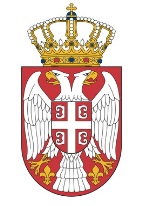                    Република Србија      МИНИСТАРСТВО ПРОСВЕТЕ, НАУКЕ И ТЕХНОЛОШКОГ РАЗВОЈА          Сектор за високо образовање            Број:              Датум:                             Београд                    Немањина 22-26На основу члана 23. став 2. Закона о државној управи („Службени гласник РС“, бр. 79/05, 101/07, 95/10 и 99/14) и члана 12. став 7. Закона о основном образовању и васпитању („Службени гласник РС“ бр. 55/13 и 101/17) члана 5. став 6. Закона о средњем образовању и васпитању („Службени гласник РС“ број 55/13 и 101/17), а у вези са чланом 2. Правилника о ближим условима за остваривање двојезичне наставе („Службени гласник РС“, број 105/15, 50/16 и 35/17), а на захтев ________________________________, министар просвете, науке и технолошког развоја доноси Р Е Ш Е Њ Ео сагласности за двојезично остваривање програма образовно-васпитног радаУТВРЂУЈЕ СЕ да _________________________, испуњава услове за двојезично остваривање програма образовно-васпитног рада (у даљем тексту: двојезична настава) на српском и ____________ језику, у ____________одељењу _____________разреда, у школској _____________години.ДАЈЕ СЕ САГЛАСНОCТ ____________________ да остварује двојезичну наставу на српском и ______________ језику, у ____________ одељењу _____________ разреда, у школској ____________ години. ОБАВЕЗУЈЕ СЕ ________________ да одељења из става 2. овог решења формира у складу са Стручним упутством о формирању одељења и начину финансирања за школску _____________ годину.ОБАВЕЗУЈЕ СЕ ____________________ да Министарству просвете, науке и технолошког развоја достави извештај о реализацији двојезичне наставе на српском и ______________ језику, у школској _____________ години (извод из годишњег извештаја о самовредновању) у форми и року коју ће Гимназији/Школи благовремено доставити Министарство просвете, науке и технолошког развоја. О б р а з л о ж е њ еЧланом 23. став 2. Закона о државној управи прописано је да министар представља министарство, доноси прописе и решења у управним и другим појединачним стварима и одлучује о другим питањима из делокруга министарства.Чланом 12. став 7. Закона о основном образовању и васпитању прописано је да образовно-васпитни рад може да се изводи на страном језику, односно двојезично, на страном и српском језику или на страном језику и језику и писму националне мањине, уз сагласност Министарства. / Чланом 5. став 6. Закона о средњем образовању и васпитању прописано је да образовно-васпитни рад може да се изводи на страном језику, односно двојезично, уз сагласност Министарства.	Овом министарству обратила се ___________________  са захтевом за добијање сагласности за остваривање двојезичне наставе на српском и ____________језику, у ____________ одељењу ____________ разреда, у школској _____________ години. Уз захтев, подносилац захтева доставио је:одлуку органа управљања о увођењу двојезичне наставе;елаборат;доказе о испуњености услова из члана 1. Правилника о ближим условима за остваривање двојезичне наставе, и то:ниво улаза ученика у двојезичну наставу је __________ разред основне/средње школе;сагласност наставника да учествују у двојезичној настави и да прихватају све обавезе утврђене условима прописаним Правилником;доказ о нивоу знања страног језика следећих наставника који учествују у билингвалној настави:-наставник _______________ ниво знања __________ језика: _________ према Заједничком европском оквиру за живе језике, сертификат: __________________________; оцену у поступку спољњег вредновања: ________	У достављеном елаборату подносилац захтева навео је следеће:разлоге и оправданост увођења двојезичне наставе;податке о школи;податке о двојезичној настави;детаљан опис модалитета реализације наставе: -   проценат двојезичне наставе _____________%-   модалитет: Наставници: ______________са знањем ___________ језика на нивоу _______ према Заједничком европском оквиру за живе језике, изводе двојезичну наставу____________;опис постојећих услова у школи, мере за одрживост двојезичне наставе, и очекивану подршку. 	Комисија за проверу испуњености услова за реализацију двојезичне наставе у школама у Републици Србији (у даљем тексту: Комисија) формирана решењем број 021-01-00006/2016-04 од 21.01.2016. године, извршила је увид у захтев и достављени материјал подносиоца захтева. 	Комисија је утврдила да је _____________________  благовремено доставила захтев заједно са доказима којима потврђује испуњеност услова за остваривање двојезичне наставе прописаних Правилником о ближим условима за остваривање двојезичне наставе.	У складу са утврђеним, Комисија је предложила министру просвете, науке и технолошког развоја да ____________________да сагласност за извођење двојезичне наставе на српском и _____________ језику за школску ___________. годину.	На основу свега наведеног, решено је као у диспозитиву.	Упутство о правном средству: Ово решење је коначно у управном поступку и против истог може се покренути управни спор. Тужба се подноси Управном суду у року од 30 дана од дана пријема овог решења.Решење доставити:- Школи/Гимназији- Архиви5. Давање информација о систему високог образовањаПравни основ: Закон о државној управи, Закон о министарствима и Закон о високом образовању.Категорија лица на које услуга односи: правна и физичка лица.Начин на који се услуга може добити: предајом писаног захтева са прилозима у Писарници републичких органа управе у Београду, Немањина 22-26 или упућивањем поштанским путем. Не постоји прописани формулар захтева.Рок у ком се може очекивати да ће услуга бити пружена: рок од 30 дана од дана пријема писаног захтева. На захтев за пружање услуге путем позива телефоном или путем пријема странака, информација се даје одмах ако је могуће или се странка упућује на одговарајућу службу Министарства, други орган или на обраћање Министарству писменим захтевом.Све услуге наведене у тачки 10. овог Информатора о раду, у делу који се односи на Сектор за ученички и студентски стандард и инвестиције покрећу се расписивањем конкурса од стране Министарства за одређену школску годину.Пријава на конкурс, односно образац пријаве у прилогу ког се установи доставља конкурсни материјал, представља саставни део Конкурса који се објављује за сваку школску годину појединачно, а може се преузети и са интернет странице Министарства www.mpn.gov.rs, секција – просвета, у оквиру те секције поткатегорија - ученички и студентски стандард.У току поступка пружања услуге, странка може добити информације о току поступка од извршиоца који обрађује конкретан предмет.1. Ученичке стипендијеПоступање министарства: расписивање конкурса, верификација ранг-листе, решавање по приговорима, закључивање уговора о стипендији.Право на жалбу: Право приговора школи у року од 8 дана од објављивања одговарајућег извода из предлога ранг-листе на огласној табли или сајту средње школе у коју је уписан. Школа, у року од три дана истека рока за подношење приговора, сачињава списак кандидата који су поднели приговоре и доставља га Комисији за ученичке и студентске кредите и стипендије. Комисија за ученичке и студентске кредите и стипендије утврђује коначну ранг-листу кандидата. Министар, у року од 90 дана по истеку конкурсног рока, доноси одлуку о додели ученичке стипендије и на основу те одлуке закључује се уговор о стипендији са Министарством.2. Ученички кредитиПоступање министарства: расписивање конкурса, верификација ранг-листе, решавање по приговорима, закључивање уговора о кредиту.Право на жалбу: Право приговора школи у року од 8 дана од објављивања одговарајућег извода из предлога ранг-листе на огласној табли или сајту средње школе у коју је уписан. Школа, у року од три дана истека рока за подношење приговора, сачињава списак кандидата који су поднели приговоре и доставља га Комисији за ученичке и студентске кредите и стипендије. Комисија за ученичке и студентске кредите и стипендије утврђује коначну ранг-листу кандидата. Министар, у року од 90 дана по истеку конкурсног рока, доноси одлуку о додели ученичког кредита и на основу те одлуке закључује се уговор о кредиту са Министарством.3. Студентске стипендије Поступање министарства: расписивање конкурса, верификација ранг-листе, решавање по приговорима, закључивање уговора о стипендији.Право на жалбу: Право приговора високошколској установи у коју је уписан у року од 10 дана од објављивања одговарајућег извода из предлога ранг-листе на огласној табли или сајту високошколске установе у коју је уписан. Високошколска установа, у року од три дана од дана истека рока за подношење приговора, сачињава списак кандидата који су поднели приговоре и доставља га Комисији за ученичке и студентске кредите и стипендије. Комисија за ученичке и студентске кредите и стипендије утврђује коначну ранг-листу кандидата. Министар, у року од 90 дана по истеку конкурсног рока, доноси одлуку о додели ученичке стипендије и на основу те одлуке закључује се уговор о стипендији са Министарством.4. Студентски кредитиПоступање министарства: расписивање конкурса, верификација ранг-листе, решавање по приговорима, закључивање уговора о кредиту.Право на жалбу: Право приговора високошколској установи у коју је уписан у року од 10 дана од објављивања одговарајућег извода из предлога ранг-листе на огласној табли или сајту високошколске установе у коју је уписан. Високошколска установа, у року од три дана од дана истека рока за подношење приговора, сачињава списак кандидата који су поднели приговоре и доставља га Комисији за ученичке и студентске кредите и стипендије. Комисија за ученичке и студентске кредите и стипендије утврђује коначну ранг-листу кандидата. Министар, у року од 90 дана по истеку конкурсног рока, доноси одлуку о додели ученичког кредита и на основу те одлуке закључује се уговор о кредиту са Министарством.5. Смештај и исхрана ученикаПоступање министарства: расписивање конкурса.Право на жалбу: Право приговора на ранг-листу установи у року од 8 дана од дана њеног објављивања на огласној табли, односно на интернет-адреси. Установа, односно Комисија дужна је да о свим приговорима одлучи у року од 8 дана од дана истека рока за истицање приговора, након чега објављује коначну ранг-листу кандидата. Одлуку о праву на смештај доноси директор установе, на основу коначне ранг-листе, најкасније у року од 3 дана од дана истека рока за одлучивање о приговорима ученика. Одлука директора је коначна. Ученик који је смештај у установу има право и на исхрану. О смештају и исхрани ученика у установи закључује се уговор са родитељем, односно старатељем.6. Смештај и исхрана студенатаПоступање министарства: расписивање конкурса.Право на жалбу: Право приговора на ранг-листу установи у року од 8 дана од дана њеног објављивања на огласној табли, односно на интернет-адреси. Установа, односно служба смештаја установе студентског стандарда или студентска служба високошколске установе дужна је да о свим приговорима одлучи у року од 8 дана од дана истека рока за истицање приговора, након чега објављује коначну ранг-листу кандидата. Одлуку о праву на смештај доноси директор установе, на основу коначне ранг-листе, најкасније у року од 3 дана од дана истека рока за одлучивање о приговорима студената. Одлука директора је коначна. Студент који је смештај у установу има право на исхрану од три, односно једног оброка дневно под условима и на начин прописан Законом о ученичком и студентском стандарду и Правилником о смештају и исхрани ученика и студената.7. Стипендије за изузетно надарене ученикеПоступање министарства: расписивање конкурса, верификација ранг-листе, решавање по приговорима, закључивање уговора о стипендији.Право на жалбу: Право приговора  у року од 8 дана од објављивања одговарајућег извода из предлога ранг-листе на огласној табли.Предлог одлуке  о додели стипендија утврђује се пропорционално у односу на број кандидата за сваку коначну ранг листу, а до броја стипендија који се укупно додељује по конкурсу.Министар, у року од 15 дана од дана пријема коначне ранг листе, доноси одлуку о додели  стипендије за изузетно надарене ученике и на основу те одлуке закључује се уговор о стипендији са Министарством.8. Стипендије за изузетно надарене студентеПоступање министарства: расписивање конкурса, верификација ранг-листе, решавање по приговорима, закључивање уговора о стипендији.Право на жалбу: Право приговора  у року од 8 дана од објављивања одговарајућег извода из предлога ранг-листе на огласној табли.Предлог одлуке  о додели стипендија утврђује се пропорционално у односу на број кандидата за сваку коначну ранг листу, а до броја стипендија који се укупно додељује по конкурсу.Министар, у року од 15 дана од дана пријема коначне ранг листе, доноси одлуку о додели  стипендије за изузетно надарене студенте и на основу те одлуке закључује се уговор о стипендији са Министарством.Сектор за дигитализацију у просвети и науци не пружа услуге било које врсте физичким и правним лицима, а у смислу Закона о слободном приступу информацијама од јавног значаја и Упутства за израду и објављивање информатора о раду државног органа.Сектор за дуално и предузетничко образовање и васпитање не пружа услуге било које врсте физичким и правним лицима, а у смислу Закона о слободном приступу информацијама од јавног значаја и Упутства за израду и објављивање информатора о раду државног органа.Сектор за финансије не пружа услуге било које врсте физичким и правним лицима, а у смислу Закона о слободном приступу информацијама од јавног значаја и Упутства за израду и објављивање информатора о раду државног органа.Све услуге које пружа Сектор за инспекцијске послове врше се без наплате таксе.Корисне информације које странка подноси у захтеву/представци су адреса и евентуално контакт телефон. Не постоји прописани формулар захтева/представке.Странка може телефонским путем добити информације о томе у којој фази се предмет налази, а по окончању поступања странки се упућује писани одговор.На поступање општинског, односно градског просветног инспектора може се уложити жалба републичком просветном инспектору.Републички  просветни инспектор – поступање у првом степену, у контроли установа у области образовања и васпитања, јавно признатих организатора активности и завода (Завод за унапређивање образовања и васпитања и Завод за вредновање квалитeта образовања и васпитања) и нерегистрованих субјекатаЗаштита права ученика у складу са чланом 81. Закона о основама система образовања и васпитања („Службени гласник РС“, број 88/17) 1.1 Републички просветни инспектор поступа у првом степену:ако општинска, односно градска управа не врши надзор у првом степену,у поступку контроле рада завода,у поступку по захтеву за заштиту права ученика, у складу са чланом 81. Закона,у контроли Закона о службеној употреби језика и писама, у складу са чланом 22. Закона којим је прописано да надзор над спровођењем одредаба овог закона врше, у оквиру свог делокруга, министарства надлежна за послове у области, између осталог, просвете,над радом нерегистрованих субјеката у складу са Законом о инспекцијском надзору („Службени гласник РС“, број 36/15).Инспекцијски надзор је један од послова државне управе и као такав уређен је Законом о државној управи („Службени гласник РС“, бр. 79/2005, 101/2007, 95/2010 и 99/2014).  Инспекцијским надзором органи државне управе испитују спровођење закона и других прописа увидом у пословање и поступање физичких и правних лица и, зависно од резултата надзора, изричу мере на које су овлашћени. У складу са Законом о основама система образовања и васпитања („Службени гласник РС“ бр. 72/09, 52/11, 55/13, 35/15-аутентично тумачење и 68/15), а у вези са чланом 204. Закона о основама система оберазовања и васпитања („Службени гласник РС“, број 88/17),  инспекцијски надзор над радом установа, као и инспекцијски надзор над радом завода, врши Министарство. Инспекцијски надзор, као поверени посао, обавља општинска, односно градска управа. Министарство врши непосредан инспекцијски надзор ако га општинска, односно градска управа не врши. Министарство обавља послове општинске односно градске просветне инспекције, ако у јединици локалне самоуправе није организован инспекцијски надзор, на терет средстава јединице локалне самоуправе. Послове инспекцијског надзора, у складу са Законом, врши просветни инспектор. Установе у смислу овог закона су: предшколска установа/основна и средња школа. Школе са домом су установе у смислу овог закона. Инспекцијски надзор над радом установе, као поверени посао, обавља општинска, односно градска управа. Више општинских управа, може организовати заједничко вршење инспекцијског надзора - заједничку просветну инспекцију. Инспекцијски надзор над радом предшколских установа врши се у складу са Законом о предшколском васпитању и образовању („Службени гласник РС”, бр. 18/10 и 101/17) и  Законом о основама система образовања и васпитања („Службени гласник РС“ бр. 72/09, 52/11, 55/13, 35/15-аутентично тумачење и 68/15), а у вези са чланом 204. Закона о основама система оберазовања и васпитања („Службени гласник РС“, број 88/17). У складу са Законом о уџбеницима („Службени гласник РС”, број 68/15) надзор над спровођењем овог закона врши Министарство преко просветних инспектора, у складу са законом.У складу са Законом о образовању одраслих („Службени гласник РС“, бр. 55/13 и 88/17) инспекцијски надзор над радом јавно признатих организатора активности врши Министарство, у складу са Законом. Јавно признати организатор активности, у складу са чланом 17. овог закона су: основна и средња школа, ако испуњавају прописане услове за ту активност и имају решење о верификацији које издаје Министарство, у складу са законом којим се уређују основи система образовања и васпитања и овим законом;друга организација која је стекла статус јавно признатог организатора активности, за активности неформалног образовања одраслих из члана 7. тачка 2) овог закона и активности из тач. 3) и 5) истог члана, ако је регистрована за образовне делатности, задовољава утврђене стандарде и на основу одобрења Министарства у складу са овим законом.Изузетно, статус јавно признатог организатора активности имају државни органи и установе које у складу са посебним законом обављају стручно усавршавање и друге активности образовања одраслих. Одобрење се издаје другој организацији која испуњава прописане услове за организовање активности образовања одраслих у погледу програма, кадра, простора, опреме и наставних средстава. У складу са чланом 21. Закона о заштити становништва од изложености дуванском диму („Службени гласник РС”, број 30/10), спровођење овог закона надзире, између осталих и министарство надлежно за послове просвете, преко просветних инспектора, у складу са законом којим се уређују основе система образовања и васпитања.Законом  о инспекцијском надзору („Службени гласник РС“, број 36/15) прописано је овлашћење и дужност сваке инспекције да у својој области надзора врши надзор над нерегистрованим субјектима и примењује принудне (корективне и репресивне) инспекцијске управне мере према њима. Нерегистровани субјекат је надзирани субјекат који обавља делатност или врши активност, а није уписан у одговарајући регистар који води Агенција за привредне  регистре (АПР) или други орган или организација надлежна за упис оснивања правног лица и другог субјекта (основни регистар), када је упис у овај регистар прописан као услов за обављање делатности или вршење активности.Послови инспекцијског надзора у првом степену - просветни инспектор врши контролу: 1) поступања установе у погледу спровођења закона, других прописа у области образовања и васпитања и општих аката; 2) остваривања заштите права детета и ученика, њихових родитеља, односно старатеља и запослених; 3) остваривања права и обавеза запослених, ученика и њихових родитеља, односно старатеља; 4) обезбеђивања заштите детета и ученика и запослених од дискриминације, насиља, злостављања, занемаривања и страначког организовања и деловања у установи; 5) поступка уписа и поништава упис у школу ако је обављен супротно овом закону; 6) испуњености прописаних услова за спровођење испита; 7) прописане евиденције коју води установа и утврђује чињенице у поступку поништавања јавних исправа које издаје установа. У поступку верификације по налогу Министарства, просветни инспектор испитује испуњеност услова прописаних Законом и поступа у оквиру својих овлашћења у случају обуставе рада или штрајка у установи организованог супротно закону. Овлашћења просветног инспектора и начин рада чланом 148. Закона о основама сиистема образовања и васпитања („Службени гласник РС“ бр. 72/09, 52/11, 55/13, 35/15-аутентично тумачење и 68/15), а у вези са чланом 204. Закона о основама система оберазовања и васпитања („Службени гласник РС“, број 88/17), просветни инспектор:1) налаже записником отклањање неправилности и недостатака у одређеном року; 2) наређује решењем извршавање прописане мере која је наложена записником, а није извршена; 3) забрањује решењем спровођење радњи у установи које су супротне овом и посебном закону; 4) подноси пријаву надлежном органу за учињено кривично дело или привредни преступ, захтев за покретање прекршајног поступка, односно повреду забране из Закона о основама сиистема образовања и васпитања; 5) обавештава други орган ако постоје разлози за предузимање мера за које је тај орган надлежан; 6) обавља друге послове, у складу са законом. Врсте надзора - инспекцијски надзор се обавља као:редован - обавља се најмање једанпут годишње;ванредни: - по представкама органа, привредних друштава, установа и других организација, родитеља, односно старатеља детета и ученика или грађана, - на основу непосредног сазнања просветног инспектора;- поступање по анонимним представкама или добијеним електронском поштом, спроводи се по процени просветног инспектора. контролни надзор - по протеку рока који је одређен у записнику или решењем.Записник - о извршеном инспекцијском надзору просветни инспектор сачињава записник, који садржи налаз стања и зависно од резултата - налагање, односно предлагање мере.Записник се сачињава и доставља у року од 15 дана од дана извршеног инспекцијског надзора. На записник просветног инспектора, директор установе има право да стави примедбу, у року од најмање три дана од пријема записника, осим у случају из члана 81. Закона о основама система образовања и васпитања.Пример типичног документаЗаписник о ванредном надзору установа у првом степену од стране републичког инспектораЗАПИСНИК О ВАНРЕДНОМ ИНСПЕКЦИЈСКОМ НАДЗОРУ У _______________________________
(назив и адреса установе – предшколска установа/основна/средња школа)На основу овлашћења из чл. 146. став 4, 147. и 148. став 4, 6. и 7. Закона о основама система образовања и васпитања („Службени гласник РС“, бр 72/09, 52/11, 55/13, 35/15-аутентично тумачење, 68/15), а у вези са чланом 204. Закона о основама система образовања и васпитања ("Службени гласник РС", бр. 88/17), просветни инспектор Министарства просвете (науке и технолошког развоја) _______________ (име и презиме инспектора), _____________ (број легитимације), дана __________ године извршио/ла је инспекцијски надзор над радом установе _______________ (назив установе) (даље: Школа/Предшколска установа).Надзор је започет у _____ часова, а завршен у _____ часова. Надзору су присуствовали: __________________________ .Предмет надзора: _________________________ (тачке надзора или кратак опис предмета надзора)Утврђено стањеУвидом на лицу места, прегледом одговарајуће документације и евиденције и на основу изјава присутних одговорних лица, утврђено је следеће:На основу утврђеног чињеничног стања, а на основу члана 148. став 1. тачка 1) Закона о основама система образовања и васпитања („Службени гласник РС“, бр 72/09, 52/11, 55/13, 35/15-аутентично тумачење, 68/15), а у вези са чланом 204. Закона о основама система образовања и васпитања ("Службени гласник РС", бр. 88/17), Школи/Предшколској установи се налажу следеће М Е Р ЕРок: __________ дана од дана пријема овог записника (овај рок одређује просветни инспектор).На записник републичког просветног инспектора, директор установе има право да стави примедбу, у року од __________ дана (најмање три дана) од пријема овог записника. Записник је сачињен у _____ (навести број примерака), од којих се _______________ (навести коме се доставља и у колико примерака). Школа/Предшколска установа је дужна да обавести републичког просветног инспектора о предузетим мерама наложеним у записнику у року од __________ дана од истека сваког рока утврђеног овим записником (рок за обавештавање је у вези са роком за извршење мере). 1.2. Заштита права ученика у складу са чланом 81. Закона о основама система образовања и васпитањаУченик, његов родитељ, односно старатељ, који сматра да су му повређена права утврђена овим или посебним законом, доношењем или недоношењем одлуке након подношења пријаве, приговора или жалбе, односно ако су повређене забране прописане Законом, право из члана 79. Закона (права детета и ученика), што утиче на статус ученика, има право да поднесе захтев за заштиту права Министарству, у року од осам дана од дана сазнања за повреду својих права. Ако оцени да је захтев основан, Министарство ће у року од осам дана од дана пријема захтева да упозори школу и одреди јој примерен рок за отклањање повреде закона. Ако школа не поступи по овом упозорењу, Министарство ће одлучити о захтеву.Пример типичног документаЗаписник по захтеву за заштиту права ученикаЗАПИСНИК О ВАНРЕДНОМ ИНСПЕКЦИЈСКОМ НАДЗОРУ ПО ЗАХТЕВУ ЗА ЗАШТИТУ ПРАВА УЧЕНИКА У  _______________________________
(назив и адреса установе – предшколска установа/основна/средња школа)На основу овлашћења из члана 81. Закона о основама система образовања и васпитања ("Службени гласник РС", бр. 88/17), просветни инспектор Министарства просвете, (науке и технолошког развоја) _______________ (име и презиме републичког инспектора), _____________ (број легитимације), дана __________ године извршио/ла је инспекцијски надзор над радом установе _______________ (назив установе) (даље: Школа/Предшколска установа) по захтеву за заштиту права ученика.Надзор је започет у _____ часова, а завршен у _____ часова. Надзору су присуствовали: __________________________ .Предмет надзора: _______________________ (захтев за заштиту права ученика) __________ иницијали ученика Школе.Утврђено стањеУвидом на лицу места, прегледом одговарајуће документације и евиденције и на основу изјава присутних одговорних лица, утврђено је следеће:На основу утврђеног чињеничног стања, а на основу члана 148. став 1. тачка 1) Закона о основама система образовања и васпитања („Службени гласник РС“, бр 72/09, 52/11, 55/13, 35/15-аутентично тумачење, 68/15), а у вези са чланом 204. Закона о основама система образовања и васпитања ("Службени гласник РС", бр. 88/17) и чланом 81. став 2. Закона  Школи се налажу следеће М Е Р ЕРок: __________ дана од дана пријема овог записника (примерен рок имајући у виду хитност).На записник републичког просветног инспектора, директор школе има право да стави примедбе, у року од __________ дана (рок је краћи од рока код других записника) од пријема овог записника. Записник је сачињен у _____ (навести број примерака), од којих се _______________ (навести коме се доставља и у колико примерака). Школа/ је дужна да обавести републичког просветног инспектора о предузетим мерама наложеним у записнику у року од __________ дана од истека сваког рока утврђеног овим записником (рок за обавештавање је у вези са роком за извршење мере). 2. Републички просветни инспектор – контрола просветних инспектораУ складу са чланом 149. Закона о основама система образовања и васпитања („Службени гласник РС”, бр. 72/09, 52/11, 55/13, 35/15-аутентично тумачење, 68/15), а у вези са чланом 204. Закона о основама система образовања и васпитања ("Службени гласник РС", бр. 88/17), прописана су овлашћења републичког/покрајинског просветног инспектора у односу на органе којима су поверени послови. Републички просветни инспектор:1) припрема министру предлог решења по жалби против првостепеног решења општинске, односно градске управе донетог у вршењу инспекцијског надзора; 2) остварује непосредан надзор над радом просветног инспектора; 3) издаје обавезне инструкције за извршавање закона и других прописа, за вршење послова и контролише њихово извршавање; 4) одузима овлашћење поједином инспектору који послове не обавља благовремено, стручно, законито и савесно и предлаже утврђивање одговорности у органу којем је поверено вршење инспекцијског надзора; 5) организује заједнички надзор са инспекторима у органима којима је поверено вршење инспекцијског надзора; 6) тражи извештаје, податке и обавештења о вршењу поверених послова инспекцијског надзора; 7) обавља и друге послове, у складу са законом којим се на општи начин уређује инспекцијски надзор. У складу са чланом 166. Закона о основама система образовања и васпитања („Службени гласник РС“, бр 72/09, 52/11, 55/13, 35/15-аутентично тумачење, 68/15), а у вези са чланом 204. Закона о основама система образовања и васпитања ("Службени гласник РС", бр. 88/17) ови послови су поверени надлежним државним органима у аутономној покрајини.Пример типичног документаЗаписник о надзору општинског/градског просветног инспектораЗАПИСНИК О НАДЗОРУ НАД РАДОМ ПРОСВЕТНОГ ИНСПЕКТОРА_______________ (име и презиме)На основу члана 149. став 2. Закона о основама система образовања и васпитања („Службени гласник РС”, бр. 72/09, 52/11, 55/13, 35/15-аутентично тумачење, 68/15, даље: Закон), а у вези са чланом 204. Закона о основама система образовања и васпитања ("Службени гласник РС", бр. 88/17), Министарства просвете, науке и технолошког развоја _______________ (име и презиме републичког просветног инспектора), _____________ (број легитимације), дана __________ године извршио/ла је надзор над просветног инспектора _______________ (име и презиме и назив органа у ком ради).Надзор је започет у _____ часова, а завршен у _____ часова. Надзору су присуствовали: __________________________ .Предмет надзора: _________________________ (кратак опис предмета надзора – испуњеност услова за рад инспектора; рад инспектора у одређеном периоду, рад инспектора по одређеној представци; поступање по захтеву за Заштитника грађана и др.)Утврђено чињенично стање	Непосредном увидом у _______________________ (зависно од предмета надзора), утврђено је да је просветни инспектор ___________ (поступио/није поступио) у складу са својим овлашћењима и релевантним прописима.Уколико постоје утврђене неправилности, републички просветни инспекторНАЛАЖЕ	Просветном инспектору _____________ (навести шта).Рок: ____________	На овај записник просветни инспектор има право да достави примедбе у року од ______ дана.Записник је сачињен у _______ истоветна примерка од којих се 1 примерак доставља просветном инспектору, један ________ (назив органа где ради), ..., а један за Сектор за инспекцијске послове Министарства.РЕПУБЛИЧКИ ПРОСВЕТНИ ИНСПЕКТОР_____________________3. Инспектор – поступање у контроли високошколских установаРад инспектора који контролишу високошколске установе прописан је Законом о високом образовању („Службени гласник РС”, број 88/17) и Правилником о унутрашњем уређењу и систематизацији радних места у Министарству просвете, науке и технолошког развоја. Чланом 135. Закона о високом образовању прописано је да Министарство врши управни надзор. Овај надзор је детаљно уређен овим чланом Закона где је одређен контролисани субјект – високошколске установе и то:1) Универзитет2) Факултет, односно уметничка академија, у саставу универзитета3) Академија струковних студија4) Висока школа5) Висока школа струковних студија.Инспекцијски надзор врши инспектор, односно друга овлашћена лица и у оквиру надлежности је:Да поништи упис студената у прву годину преко броја студената утврђеног, у складу са одредбама Закона;Да поништи упис студената који је обављен супротно одредбама овог закона;Да привремено забрани обављање делатности високог образовања, односно извођење студијског програма правном лицу које ту делатност обавља супротно одредбама овог закона, уверењу о акредитацији, односно дозволи за рад;Да предузима друге мере за које је законом или другим прописом овлашћен.Послови из члана 135. Закона поверени су Аутономној покрајини Војводини с тим да надлежни покрајински орган сарађују са Министарством у обављају поверених  послова и да Министарство има према надлежним покрајинским органима у погледу поверених послова државне управе права и дужности прописане законом којим се уређује државна управа.Законом  о инспекцијском надзору („Службени гласник РС“, број 36/15) прописано је овлашћење и дужност сваке инспекције да у својој области надзора врши надзор над нерегистрованим субјектима и примењује принудне (корективне и репресивне) инспекцијске управне мере према њима. Ове норме су почеле да се примењују.Нерегистровани субјекат је надзирани субјекат који обавља делатност или врши активност, а није уписан у одговарајући регистар који води Агенција за привредне   регистре (АПР) или други орган или организација надлежна за упис оснивања правног лица и другог субјекта (основни регистар), када је упис у овај регистар прописан као услов за обављање делатности или вршење активности.Пример типичног документаИзвештај о извршеном управном надзору над радом високошколске установеИЗВЕШТАЈ О ИЗВРШЕНОМ УПРАВНОМ НАДЗОРУ НАД РАДОМ
____________________ (назив високошколске установе)Решењем министра просвете, науке и технолошког развоја број ___________________, наложено је инспекторима Министарства да изврше управни надзор над радом __________________________________ (назив  и адреса високошколске установе), по поднеску ________________.Надзор је извршен дана ____________________ (место надзора)____________Надзору су присуствовали:_________________ ______________...Предмет: __________________________ (кратак опис представке)УТВРЂЕНО ЧИЊЕНИЧНО СТАЊЕНавести шта је утврђено__________________Сагласно својим овлашћењима на основу Закона о државној управи, реверсом број ____________ преузето је за потребе надзора из просторија факултета ____________________.ЗАКЉУЧАК_____________________________________________МЕРЕ_____________________________________________Декан је дужан да са Извештајем и налогом мера упозна Наставно-научно веће Факултета и Савет Факултета и обавести Министарство о предузетом у задатим роковима.                                                                                     	   ИЗВЕШТАЈ САЧИНИЛИ                                                                	           			    ____________________4. Инспектор – поступање у контроли установа ученичког и студентског стандардаРад инспектора који контролише установе ученичког и студентског стандарда прописан је Закона о ученичком и студентском стандарду („Службени гласник РС”, бр. 18/10, 55/13) и Правилником  о унутрашњем уређењу и систематизацији радних места у Министарству просвете, науке и технолошког развоја. Чланом 90. Закона о ученичком и студентском стандарду прописано је да надзор над применом овог закона и прописа донетих на основу овог закона врши Министарство и то као надзор над законитошћу рада установа, као и инспекцијски надзор. Послове државне управе прописане чланом 90. став 2. (надзор над законитошћу рада) и чланом 91. (инспекцијски надзор) обавља, преко својих органа, Аутономна Покрајина Војводина, као поверене послове. Надлежни покрајински органи сарађују са Министарством у обављању поверених послова, а Министарство има према надлежним покрајинским органима у погледу поверених послова државне управе права и дужности прописане законом којим се уређује државна управа.Врсте контролисаних субјекатаУстанове у смислу Закона о ученичком и студентском стандарду су установе ученичког и студентског стандарда и то:1) дом ученика - за остваривање права ученика на смештај, исхрану и васпитни рад;2) ученички центар - за остваривање права ученика на смештај, исхрану, васпитни рад и одмор;3) ученичко одмаралиште - за остваривање права ученика на одмор и опоравак;4) ученички културни центар - за остваривање права ученика на културне, уметничке, спортске и рекреативне активности и информисање.Установе студентског стандарда јесу:1) студентски центар - за остваривање права студената на смештај и исхрану;2) студентско одмаралиште - за остваривање права студената на одмор и опоравак;3) студентски културни центар - за остваривање права студената на културне, уметничке, спортске и рекреативне активности и информисање.Студентско одмаралиште може да обезбеђује и одмор и опоравак ученика.Послови инспектораПослове инспекцијског надзора врши инспектор у Министарству. Инспектор:1) врши контролу поступања установе у погледу придржавања закона, других прописа и општих аката, осим контроле која се односи на стручно-педагошку проверу рада установе;2) врши контролу испуњености услова у погледу простора, опреме и потребних стручних и других радника за почетак рада и обављање делатности установе и за проширену делатност установе;3) прегледа пословне просторије, објекте, постројења, уређаје, предмете и робу;4) наређује мерења која обавља друга стручна организација кад установа сама или преко друге стручне организације врши мерења, а резултати мерења пружају основ за то;5) саслушава и узима изјаве од одговорних и заинтересованих лица;6) предузима мере ради остваривања права и обавеза ученика, њихових родитеља и старатеља, студената, васпитача, стручних сарадника и запослених и директора;7) врши контролу поступка пријема у установу и издавања ученичке и студентске легитимације;8) врши контролу вођења прописане евиденције у установи;9) врши преглед општих и појединачних аката установе, фактура и документације на основу којих су фактуре обрачунате и испостављене Министарству.Инспектор је овлашћен да:1) наложи отклањање утврђених неправилности и недостатака и одреди рок за њихово отклањање;2) наложи решењем извршење прописане мере која је наложена, а није извршена;3) забрани решењем спровођење радњи у установи које су супротне овом закону;4) привремено забрани решењем рад установе која обавља делатност, а не испуњава законом прописане услове у погледу простора, опреме и потребних стручних и других радника;5) поднесе пријаву надлежном органу за учињено кривично дело, привредни преступ, односно захтев за покретање прекршајног поступка;6) обавештава други орган ако постоје разлози за предузимање мера за које је тај орган надлежан.Инспектор обавља и друге послове у складу са законом.Против решења инспектора из става 3. тач. 2), 3) и 4) овог члана установа може изјавити жалбу министру. Жалба не одлаже извршење решења. Решење министра донето по жалби коначно је.Законом  о инспекцијском надзору („Службени гласник РС“, број 36/15) прописано је овлашћење и дужност сваке инспекције да у својој области надзора врши надзор над нерегистрованим субјектима и примењује принудне (корективне и репресивне) инспекцијске управне мере према њима. Ове норме су почеле да се примењују.Нерегистровани субјекат је надзирани субјекат који обавља делатност или врши активност, а није уписан у одговарајући регистар који води Агенција за привредне   регистре (АПР) или други орган или организација надлежна за упис оснивања правног лица и другог субјекта (основни регистар), када је упис у овај регистар прописан као услов за обављање делатности или вршење активности.Пример типичног документаЗаписник о извршеном надзору над радом установа ученичког и студентског стандардаЗ А П И С Н И Ко  инспекцијском надзору  вршеном  дана  ____________ над__________________ (назив установе ученичког/студентског стандарда)	Инспекцијски надзор врши ________________ (име и презиме инспектора) у присуству ___________________ (навести имена присутних лица).	После непосредног увида у презентирану документацију, списе, анонимну представку групе запослених и изјаве _______________ даје се следећи НАЛАЗРешењем Привредног суда у ____________ по Службени бр. Фи. _____  од ____. године у регистар тог суда уписана је делатност: ____________________ (навести које)	Решењем Привредног суда у _____ по Службени бр. Фи. _____ од _____. године  прилог уз решење број 4 у регистар тог суда  као лице овлашћено за заступање Установе уписан је _______________директор, без ограничења.Решења Привредног суда и делатност Установе су у складу са законом.Установа има Статут број ______________. Статут је у складу са законом.Установа има Правилник о организацији и систематизацији послова број ____________. Министар просвете, науке и технолошког развоја је Решењем број __________ дао сагласност на овај правилник... (и остали општи акти установе)Установа има развојни план за период ______________ . План је у складу са законом.Установа има Финансијски план за __ годину број __________ године. План је у складу са законом.Влада на седници одржаној _______године  донела је решење __ број ________  о именовању  председника у чланова Управног одбора установе. Увидом у рад Управног одбора је констатовано да се обавља у складу са законом. Влада на седници одржаној _________. године донела је решење ___ број ________ о именовању _______ за директора Установе. Установа је спровела поступак предлагања и утврђивања кандидата за директора Установе, у складу са законом....Имајући   у виду напред наведено налажу се, следеће: М Е Р ЕНалаже се  директору  Установе да ____________________Рок: _______________Директор Установе је дужан да  у року од петнаест дана по пријему овог записника обавести Министарство просвете, науке и технолошког развоја о предузетим мерама за његово спровођење.5. Провера веродостојности јавних исправаУслуга провере веродостојности јавне исправе пружа се на основу поднетог захтева. Уз достављени захтев потребно је приложити и копију јавне исправе чија се веродостојност проверава. Не постоји прописани формулар захтева/представке.Након пријема захтева за проверу веродостојности јавне исправе, а у општинској, односно градској управи је организован инспекцијски надзор, пријава се службеним путем прослеђује надлежном органу, који спроводи проверу, па доставља записник, на основу којег Министарство обавештава подносиоца захтева да ли је јавна исправа веродостојна. За проверу веродостојности јавних исправа на територији Аутономне покрајине Војводине, пријава се службеним путем прослеђује надлежном органу покрајине, који спроводи проверу, па доставља записник, на основу којег Министарство обавештава подносиоца захтева да ли је јавна исправа веродостојна.1. Реализација пројеката за циклус истраживања 2011-2018 годинаПоступак, услови и начин реализације програма од општег интереса за Републику, предвиђен је одредбама Закона о научноистраживачкој делатности. Чланом 105. Закона о научноистраживачкој делатности, предвиђено је да се финансирање, односно учешће у суфинансирању програма од општег интереса, утврђених у члану 10. овог закона, врши се у складу са посебним актом за сваки програм појединачно, који доноси министар. Чланом 106. тог закона, предвиђено је да за остваривање програма од општег интереса утврђених у члану 10. овог закона, као и за остваривање посебних програма и пројеката, Министарство расписује конкурс. Конкурсом се утврђују: рок за подношење пријаве, услови и време за остваривање програма, односно пројекта, као и друга питања од значаја за спровођење конкурса. Право да се пријаве на конкурс имају организације и лица из члана 104. овог закона. Чланом 107. предвиђено је да организација из члана 104. ст. 1. и 3. овог закона, којој је одобрено остваривање програма, односно пројекта, закључује са Министарством уговор о њиховом остваривању, којим се уређују међусобна права и обавезе. Са лицем из члана 104. став 2. овог закона, Министарство закључује уговор о међусобним правима и обавезама. У складу са Законом о научноистраживачкој делатности и донетим Програмима и Актом о избору, вредновању и финансирању Програма основних истраживања, Програма истраживања у области технолошког развоја, Програма суфинансирања интегралних и интердисциплинарних истраживања и Програма обезбеђивања и одржавања научноистраживачке опреме и простора за научноистраживачки рад за циклус истраживања у периоду 2011-2014. (продужен до 31.12. 2018. године), расписан је јавни позив за наведени период у оквиру следећих области и тема:А) Научне области Програма ОИ:Биологија,Геонауке и астрономија,Друштвене науке,Историја, археологија и етнологија, Језик и књижевност,Математика, компјутерске науке и механика,Медицина,Физика,ХемијаБ) Приоритетне области и теме из Програма ИИИ:Биомедицина,Нови материјали и нанонауке,Унапређење доношења државних одлука и афирмација националног идентитета.Акт и програми на основу којих се одлучивало о одобравању пројеката у пројектном циклусу 2011-2015. године налазе на сајту Министарства: http://www.mpn.gov.rs/dokumenta-i-propisi/zakonski-okvir/.Након завршеног конкурса за циклус истраживања 2011-2015. године, донета је одлука о финансирању пројеката по програмима, на основу које су потписани  уговори за пројекте који су изабрани за финансирање, а сваког месеца доносе се  појединачна решења о распореду и исплати средстава. Руководиоци пројеката заједно са руководиоцима НИО, имају обавезу, да према уговору, сваке године подносе годишњи извештај о раду, као и финансијски извештај са пропратном документацијом. Након оцене поднетих годишњих извештаја о реализацији пројеката од стране ресорних матичних научних одбора, финансирање за наредну годину се наставља закључивањем анекса уговора.У циклусу истраживања за период 2011-2018, реализује 394 пројекта Програма ОИ и 75 пројеката из Програма ИИИ, закључно са подацима за децембар 2017. године.2. Програми и акти о финансирању Програма усавршавања кадрова за научноистраживачки рад, Програм подстицања и стипендирања младих и надарених за научноистраживачки рад, Програм набавке научне и стручне литературе из иностранства и приступа електронским научним и стручним базама података, Програм издавања научних публикација и одржавања научних скупова, донети су за период 2015-2020. година и Програм о финансирању Програма подстицаја активности научних и научно-стручних друштава, с циљем промоције и популаризације науке и технике и старања о очувању научне и технолошке баштине, као и суфинансирања програмских активности специјализованих организација и удружења која се баве додатним образовањем и усавршавањем талентованих ученика и студената за бављење научноистраживачким радом за 2018. годинуПоступак, услови и начин реализације програма од општег интереса за Републику, предвиђен је одредбама Закона о научноистраживачкој делатности. Чланом 105. Закона о научноистраживачкој делатности, предвиђено је да се финансирање, односно учешће у суфинансирању програма од општег интереса, утврђених у члану 10. овог закона, врши се у складу са посебним актом за сваки програм појединачно, који доноси министар. Чланом 106. тог закона, предвиђено је да за остваривање програма од општег интереса утврђених у члану 10. овог закона, као и за остваривање посебних програма и пројеката, Министарство расписује конкурс. Конкурсом се утврђују: рок за подношење пријаве, услови и време за остваривање програма, односно пројекта, као и друга питања од значаја за спровођење конкурса. Право да се пријаве на конкурс имају организације и лица из члана 104. овог закона. Јавни позив расписује се за сваку буџетску односно календарску годину, за реализацију следећих програмских активности:1. стипендирање студената докторских академских студија и финансирање материјалних трошкова укључивања Стипендисте Министарства на пројекат Министарства;2. суфинансирање учешћа студената који су уписали мастер академске студије, односно докторске академске студије и Стипендиста Министарства на научним скуповима у Републици Србији и у иностранству;3. суфинансирање студијских боравака у иностранству студената који су уписали мастер академске студије, односно докторске академске студије  и Стипендиста Министарства;4. суфинансирање трошкова пријаве и одбране докторске дисертације Стипендиста Министарства;5.  стипендирање младих истраживача;6. суфинансирање учешћа младих истраживача на олимпијадама знања; 7. суфинансирање учешћа истраживача на научним скуповима и састанцима радних тела научног скупа у иностранству;   8. суфинансирање боравка истраживача из иностранства у Републици Србији по позиву; 9. суфинансирање завршне обраде докторских дисертација истраживача и Стипендиста Министарства ангажованих на пројекту Министарства;10.  суфинансирање постдокторског усавршавања истраживача; 11. финансирање набавке научне и стручне литературе из иностранства и приступа електронским научним и стручним базама података, као и едукација за њихово ефикасно коришћење;12. финансирање доделе Digital Object Identifier - DOI бројева за научне часописе који излазе у Републици Србији, а који су укључени у међународни систем доступности и размене информација (CrossRef);13.финансирање израде, одржавања и публиковања библиометријског извештаја о часописима за потребе категоризације и рангирања часописа који излазе у Републици Србији;14. суфинансирање издавања научних часописа у Републици Србији;15. суфинансирање издавања  монографија у Републици Србији;16. суфинансирање одржавања научних скупова у Републици Србији;17.суфинансирање колективних чланарина у међународним научним удружењима/организацијама;18. суфинансирање активности додатног образовања и усавршавања талентованих ученика и студената за бављење научноистрачивачким радом.Текст Јавних позива са подацима о условима учешћа, потребном документацијом, процедуром пријаве и контакт особама за праћење поступка, саставни је део расписаног јавног позива који се налази на сајту Министарства, и истовремено се објављује у дневном листу,  за остваривање учешћа у средствима Министарства. Рок за подношење пријаве, услови и време за остваривање Програма и њихово финансирање, као и друга питања од значаја за спровођење јавног  позива садржани су у објављеним јавним позивима за сваку активност у оквиру ових пет Програма и то:  - за програмску активност позива издавањa монографија у Републици Србији, наведену под ред. бр 15 расписује се јавни позив за наредну календарску годину, заједно са осталим програмским активностима (30 дана), а други јавни позив до краја прве половине  текуће године. 	- рок по тачкама 1., 5. и 11. до 18. је  30 дана од дана објављивања овог Јавног позив.	- за програмску активност под тачком 10 је 60 дана од дана објављивања.	- за програмске активности по тачкама 2. до 4.  и 6. до 9. је отворен током целе   године. Пријава на овај Јавни позив садржи захтев поднет на одговарајућим обрасцима Министарства, уз документацију која је наведена у њима. Критеријуми на основу којих ће се одлучује о пристиглим пријавама, обрасци захтева и остале информације од значаја за спровођење овог Јавног позива налазе се на сајту Министарства: http://www.mpn.gov.rs/konkursi-i-javni-pozivi/tr-konkursi/ .Пријаве са потребном документацијом достављају се непосредно преко писарнице рeпубличких органа или путем препоручене поште на адресу: Министарства. Непотпуне и неблаговремене пријаве се не разматрају.Посебним одлукама Министарства уређују се питања од значаја за поступање по јавном позиву и образују комисије које ће предложити доношење одлуке о суфинасирању програмских активности. Обраду и проверу података врше државни службеници Сектора, односно Одсека. Ранг листе (прелиминарна и коначна ранг листа) стипендиста докторанана и посдоктораната, објављују се на сајту Министарства. На прелиминарну ранг листу има се правно подношења приговора. Информације о конкурсима за стипендисте - студенте докторских академских студија укључиване у научноистраживачке пројекте Министарства, стипендисте  истраживаче – докторе наука у научноистраживачким организацијама у иностранству и стипендисте младе истраживаче ученике, налазе се на сајту Министарства и то:http://www.mpn.gov.rs/razvoj-naucnoistrazivackih-kadrova/http://www.mpn.gov.rs/stipendije-za-postdoktorante    http://www.mpn.gov.rs/stipendije-za-mlade-istrazivace-ucenike/ За финансирање свих програмских активности, доносе се одлуке о суфинансирању по програмским активностима, на основоу којих се закључују уговори и доносе појединачна решења о распореду и исплати средстава. Након реализације одобрених средстава, сви корисници средстава достављају извештај Министарству, са пропратном документацијом. Обрасци извештаја налазе се на сајту Министарства: http://www.mpn.gov.rs/konkursi-i-javni-pozivi/tr-konkursi/ .3. Поступак пружања услуга тела за обезбеђивање квалитета научноистраживачког рада и развоја научноистраживачке делатностиУ домену обезбеђивања квалитета научноистраживачког рада и развоју научноистраживачке делатности у Републици  услуге пружају заинтерерсованим правним и физичким лицима у области научноистраживачке делатности (стицање научних звања истраживача и акредитација научноистраживачких организација, и старају се: 1)  Одбор за акредитацију научноистраживачких организација; 2)  Комисија за стицање научних звања;3)  Национални савет за научни и технолошки развојматични научни одбори; Поступак акредитације научноистраживачких организацијаЧланом 19. Закона о научноистраживачкој делатности прописано је да Одбор за акредитацију спроводи поступак акредитације сваке четврте године (редовни поступак), или у краћем року, на захтев научноистраживачке организације, оснивача научноистраживачке организације или Министарства (ванредни поступак), за научноистраживачке организације које су уписане у Регистар научноистраживачких организација, као и поступак за потврђивање или одузимање статуса центра изузетних вредности.Захтев за акредитацију могу поднети научноистраживачке организације, са својством правног лица, и то: институти, факултети, универзитети, високошколске установе за потребе полицијског образовања, научноистраживачке организације из области одбране и Војске Србије и центри изузетних вредности.Захтев за акредитацију центра изузетних вредности који је у саставу научноистраживачке организације, без својства правног лица, подноси научноистраживачка организација у чијем је саставу центар изузетних вредности. За научноистраживачке организације из области одбране и Војске Србије, које немају својство правног лица, захтев за акредитацију подноси министарство надлежно за послове одбране.Редовни поступак покреће Министарство најмање 120 дана пре истека рока за који важи акредитација.Када се ради о научноистраживачкој организацији која није уписана у Регистар научноистраживачких организација, оснивач подноси захтев за акредитацију Одбору за акредитацију.За научноистраживачку организацију која није уписана у Регистар научноистраживачких организација, Одбор за акредитацију оцењује квалитет и резултате њеног научноистраживачког рада у периоду од њеног оснивања.По пријему захтева, Одбор за акредитацију обавља проверу квалитета научноистраживачког рада, у складу са овим законом, доноси одлуку у року од 90 дана од дана пријема захтева и доставља је Министарству и оснивачу.Одбор за акредитацију може донети позитивну или негативну одлуку о акредитацији научноистраживачке организације.Ако Одбор за акредитацију не донесе одлуку у року од 90 дана, министар има право да разреши чланове Одбора за акредитацију и да именује нове чланове.Одбор за акредитацију дужан је да у поновљеном поступку донесе одлуку о акредитацији научноистраживачке организације у року од 60 дана.На основу позитивне одлуке о акредитацији, научноистраживачка организација која није уписана у Регистар научноистраживачких организација стиче право да се у року од 30 дана, у складу са овим законом, упише у Регистар научноистраживачких организација.На основу позитивне одлуке о акредитацији, регистрована научноистраживачка организација задржава права која је стекла уписом у Регистар научноистраживачких организација.Оснивач научноистраживачке организације, односно научноистраживачка организација, може да поднесе жалбу Националном савету у року од 30 дана од дана пријема негативне одлуке о акредитацији.Национални савет је дужан да у року од 90 дана донесе коначну одлуку о акредитацији.Ако је донета коначна негативна одлука о акредитацији, научноистраживачка организација брише се из Регистра научноистраживачких организација.Оснивач научноистраживачке организације, односно научноистраживачка организација, која је добила негативну одлуку о акредитацији, има право да понови захтев за акредитацију, по истеку године дана од дана пријема коначне одлуке о акредитацији.ПОТРЕБНА  ДОКУМЕНТАЦИЈА УЗ ЗАХТЕВ ЗА АКРЕДИТАЦИЈУ-За акредитацију института-ДОКУМЕНТАЦИЈА У ПРИЛОГУПодносилац захтева (институт, односно оснивач новог института) доставља:а) пропратно писмо, са пописом приложене документације,б) попуњени ОБРАЗАЦ 1,в) одговарајућу документацију, и то:	Акт о оснивању института (закон, уредба, уговор, одлука, решење), и то: акт о првом оснивању, као и све наредне акте о оснивачким правима правних следбеника.Акт надлежног органа о извршеној приватизацији института    (достављају институти који су се приватизовали).б. Акт (елаборат) надлежног органа о извршеној трансформацији /реструктурирању института (достављају институти који су извршили трансформацију/реструктурирање или статусне промене).в. Акт надлежног органа (тела) о процени вредности капитала у институту (достављају институти који су извршили процену капитала).Акт о именовању директора.Доказ о упису директора у Регистар у Привредном суду, односно у Агенцији за привредне регистре.Сагласност министра на одлуку УО за избор директора.Акт о именовању Управног одбора (председник, заменик председника и чланови, председника и чланова скупштине и надзорног одбора).Акт о образовању и именовању чланова Научног већа.Списак чланова Научног већа, председник и заменик председника.Статут института (нови текст, усаглашен са Законом о НИД (''Службени гласник РС'', бр. 110/05 и 18/10) и одлуком надлежног органа о његовом усвајању или Предлог статута, уколико Министарство није дало сагласност).Акт о сагласности министарства на статут.Акт о систематизацији радних места у институту (нови Правилник, усаглашен са Законом о НИД (''Службени гласник РС'', бр. 110/05 и 18/10),  са одлуком надлежног органа о његовом усвајању.Списак истраживача изабраних у научна звања или истраживачка звања који су у радном односу са пуним радним временом у институту/истраживачко развојном институту, са одлукама надлежног органа о избору у звања и одлукама надлежних органа да су у радном односу у институту са пуним радним временом (фотокопије радних књижица и уговори о раду).Акт о акредитацији института и акт о испуњености услова за обављање научноистраживачке делатности од општег интереса (за институте који су учествовали у претходном циклусу акредитације).Квалитет научно истраживачког рада (дати списак пројеката и  сараднике из института – запослени са пуним радним временом, који учествују у реализацији пројеката са бројем ангажованих месеци, навести све радове као доказ компетентности објављене у оцењиваном периоду и категорисане према критеријумима министарства). Програм научноистраживачког рада института, са одлуком надлежног органа о његовом усвајању (навести истраживаче и области наука којима се баве, број – имена истраживача ангажованих у израдама докторских теза – менторски рад или учествовање у комисијама за одбрану теза, број истраживача који је на последипломским студијама за које су ангажовани сарадници института).Програм развоја научноистраживачког подмлатка института, са одлуком надлежног органа о његовом усвајању (навести имена последипломаца, области научноистраживачког рада, у којој су фази  израде теза, када су уписали последипломске студије, ко су им ментори уз навођење институције у којој је запослен ментор, радове које су објавили у оцењиваном периоду и категорисане према критеријумима министарства, монографије и који су планови за наредне 4 године).Доказ (уговор, споразум, протокол) о оствареној међународној научној сарадњи (наводити само уговоре којима је остварена сарадња или се у току пријављивања остварује сарадња, имена учесника из пријављиване организације и шта је резултат сарадње изузимајући оне које се односи на просветну активност).Доказ (уговор, споразум, одлука и сл.) о оствареној сарадњи института са привредним организацијама и другим субјектима (адекватан уговор и оцена сарадње, у случају примене решења навести акт матичног одбора о прихватању решења ).Доказ да су обезбеђени одговарајући простор (уговор – у случају закупа простора уговор мора да се односи на период акредитације, 4 године, власнички лист и др.) и опрема (у обрасцу навести произвођача/година набавке, инвентарски број, изјаву да ли је опрема набављена из буџетских средстава, сопсвених или ЈУП-а) за обављање научноистраживачке делатности.Доказ (одлука, уговор, споразум) о образовању библиотечко-информационог центра или о повезаности института са информационим сервисима, библиотекатама и сродним центрима (достављају институти који имају библиотечко-информациони центар или су повезани са сродним информационим сервисима).УПУТСТВО ЗА ПОДНОШЕЊЕ ЗАХТЕВАПраво подношења захтева имају: а) Све научноистраживачке организације које су акредитоване у складу са Законом о НИД ("Службeни гласник РС" број 110/05, 50/06 – исправка и 18/10)), односно испуњавају услове за обављање научноистраживачке делатности од општег интереса, у складу са наведеним законом.б) Институти који нису акредитовани у складу са Законом о НИД (''Службени гласник РС'', број 110/05, 50/06 – исправка и 18/10).Рок:а)  Захтеви за акредитацију института подносе се пре истека рока на који су претходно акредитовани.б) Институти који нису акредитовани у складу са  Законом о НИД (''Службени гласник РС'', број 110/05, 50/06 – исправка и 18/10) могу поднети захтев, ОБРАЗАЦ 1. и потребну документацију, у било ком временском периоду.Начин достављања захтева:Захтев за акредитацију и утврђивање услова за обављање научноистраживачке делатности од општег интереса доставља се на следећи начин, и то:а) Захтев, попуњен ОБРАЗАЦ 1. и пратећа документација доставља се у   штампаном облику у два примерка, на следећу адресу:МИНИСТАРСТВО ПРОСВЕТЕ, НАУКЕ И ТЕХНОЛОШКОГ РАЗВОЈАОдбор за акредитацију научноистраживачких организација11000 БЕОГРАД, Његошева 12, са назнаком: ''Захтев за акредитацију''     Телефон:  381-11-3640-232, лок.121НАПОМЕНА:Пропратно писмо и попуњени ОБРАЗАЦ 1. потписује директор института, односно оснивач  научноистраживачке организације. Пратећа документација мора бити oригинално оверена печатом института и потписом овлашћеног лица. Одбор за акредитацију НИО разматраће само захтеве уз  које је приложена комплетна и валидна документација, односно захтеве који су благовремено достављени.МИНИСТАРСТВО ПРОСВЕТЕ, НАУКЕ И ТЕХНОЛОШКОГ РАЗВОЈАОдбор за акредитацију научноистраживачких организација-За акредитацију факултета/универзитета-ДОКУМЕНТАЦИЈА У ПРИЛОГУПодносилац захтева (факултет/интегрисани универзитет, односно оснивач новог факултета/интегрисаног универзитета) доставља:а) пропратно писмо, са пописом приложене документације,б) попуњени ОБРАЗАЦ 2,в) одговарајућу документацију, и то:Акт о оснивању факултета/интегрисаног универзитета (закон, уредба, уговор, одлука, решење), и то: а.    Акт о првом оснивању, као и све наредне акте о оснивачким правима правних следбеника;б.    Акт надлежног органа о извршеној приватизацији факултета; в. Акт (елаборат) надлежног органа о извршеној трансформацији/реструктурирању факултета/интегрисаног универзитета (достављају факултети/интегрисани универзитети који су извршили трансформацију/реструктурирање или статусне промене);г.  Акт надлежног органа (тела) о процени вредности капитала факултета/интегрисаног универзитета(достављају факултети/интегрисани универзитети који су извршили процену капитала).Акт о именовању декана/ректора.- Доказ о упису декана/ректора у Регистар  Привредног суда, односно у Агенцији за привредне регистре.- Акт о именовању Савета факултета/интегрисаног универзитета (председника, заменика председника и чланова).- Акт о образовању и именовању чланова Наставно-научног већа/ Сената.- Списак чланова Наставно-научног већа/Сената.- Списак наставника и истраживача (ако их има) изабраних у наставна звања или истраживачка звања који су у радном односу са пуним радним временом на факултету/интегрисаном универзитету, са одлукама надлежног органа о избору у звања (фотокопије радних књижица и уговори о раду).- Акт о акредитацији факултета/интегрисаног универзитета и акт о испуњености услова за обављање научноистраживачке делатности од општег интереса (за факултете/ интегрисане универзитете који су учествовали у претходном циклусу акредитације).- Дозвола за рад издата од стране министарства надлежног за послове високог образовања, акти надлежног тела о акредитацији студијских програма.-Квалитет научноистраживачког рада (доставити списак пројеката и  сараднике факултета/интегрисаног универзитета– запослени са пуним радним временом, који учествују у реализацији пројеката са бројем ангажованих месеци, навести све радове као доказ компетентности, објављене у оцењиваном периоду и категорисане према критеријумима министарства). - Програм научноистраживачког рада факултета/интегрисаног универзитета, са одлуком надлежног органа о његовом усвајању (навести истраживаче и области науке којима се баве, број – имена истраживача ангажованих у израдама докторских теза – менторски рад или учествовање у комисијама за израду и одбрану теза, број истраживача који је на последипломским студијама за које су ангажовани сарадници факултета).- Програм развоја научноистраживачког подмлатка факултета/интегрисаног универзитета, са одлуком надлежног органа о његовом усвајању (навести имена последипломаца, области научноистраживачког рада, у којој су фази  израде теза, када су уписали последипломске студије, ко су им ментори уз навођење институције у којој је запослен ментор, радове које су објавили у оцењиваном периоду и категорисане према критеријумима министарства, монографије (домаће и стране) и који су планови за наредне 4 године.- Доказ (уговор, споразум, протокол) о оствареној међународној научној сарадњи (наводити само уговоре којима је остварена сарадња или се у току пријављивања остварује сарадња, имена учесника из пријављиване организације и шта је резултат сарадње, изузимајући оне које се односи на просветну активност).- Доказ (уговор, споразум, одлука и сл.) о оствареној сарадњи факултета/интегрисаног универзитета са привредним организацијама и другим субјектима (адекватан уговор и оцена сарадње, у случају примене решења навести одлуку матичног научног одбора о прихватању решења ).- Доказ да су обезбеђени одговарајући простор (уговор – у случају закупа простора уговор мора да се односи на период акредитације, 4 године, власнички лист и др.) и опрема (у обрасцу навести произвођача/годину набавке, инвентарски број, изјаву да ли је опрема набављена из буџетских средстава, сопсвених или ЈУП-а ) за обављање научноистраживачке делатности.- Доказ (одлука, уговор, споразум) о образовању библиотечко-информационог центра или о повезаности факултета/интегрисаног универзитета са информационим сервисима, библиотекама и сродним центрима (достављају факултети/интегрисани универзитети који имају библиотечко-информациони центар или су повезани са сродним информационим сервисима)УПУТСТВО ЗА ПОДНОШЕЊЕ ЗАХТЕВАПраво подношења захтева имају:а) Факултети/интегрисани универзитети који су акредитовани у складу са Законом о НИД ("Службeни гласник РС" бр.110/05, 50/06 – исправка и 18/10) односоно њихови оснивачи, који имају дозволу за рад или решење о испуњености услова за почетак рада и обављање делатности издато од стране министарства надлежног за високо образовање.б) Факултети/интегрисани универзитети који нису акредитовани у складу са Законом о НИД ("Службeни гласник РС" број 110/05, 50/06 – исправка и 18/10) а који имају дозволу за рад или решење о испуњености услова за почетак рада и обављање делатности издато од стране министарства надлежног за високо образовање.Рока)  Захтеви за акредитацију факултета/интегрисаних универзитета подносе се пре истека рока на који су претходно акредитовани.б) Факултети/ интегрисани универзитети који нису акредитовани у складу са Законом о НИД (''Службени гласник РС'', број 110/05, 50/06 – исправка и 18/10) могу доставити захтев, ОБРАЗАЦ 2. и потребну документацију, у било ком временском периоду.Начин достављања захтева:Захтев за акредитацију и утврђивање услова за обављање научноистраживачке делатности од општег интереса доставља се на следећи начин, и то:      а) Захтев, попуњени ОБРАЗАЦ 2. и пратећа документација доставља се у штампаном облику у два примерка, на следећу адресу:МИНИСТАРСТВО ПРОСВЕТЕ, НАУКЕ И ТЕХНОЛОШКОГ РАЗВОЈАОдбор за акредитацију научноистраживачких организација11000 БЕОГРАД, Његошева 12, са назнаком: ''Захтев за акредитацију''        Телефон:  381-11-3640-232, лок.121НАПОМЕНА:Пропратно писмо и попуњени ОБРАЗАЦ 2. потписује декан факултета/ректор интегрисаног универзитета, односно овлашћено лице оснивача факултета. Пратећа документација мора бити oригинално оверена печатом факултета и потписом овлашћеног лица.Одбор за акредитацију НИО разматраће само захтеве уз  које је приложена комплетна и валидна документација, односно захтеве који су благовремено достављени.МИНИСТАРСТВО ПРОСВЕТЕ, НАУКЕ И ТЕХНОЛОШКОГ РАЗВОЈАОдбор за акредитацију научноистраживачких организација                           -За акредитацију центара изузетних вредности-ДОКУМЕНТАЦИЈА У ПРИЛОГУПодносилац захтева достављаа) пропратно писмо, са пописом приложене документације,б) попуњени ОБРАЗАЦ 3,в) одговарајућу документацију, и то:	Акт надлежног органа о оснивању центра;Акт о именовању руководиоца центра.Акт о акредитацији научноистраживачке организације у чијем саставу се налази центар.Елаборат о оправданости оснивања центра (доставља оснивач новог центра).Јединствени списак свих запослених у центру изузетних вредности и списак истраживача центра изабраних у научна/наставна звања и истраживачка звања који су у радном односу са пуним радним временом у научноистраживачкој организацији у чијем саставу се налази центар, са одлукама надлежног органа о избору у звања и одлукама надлежних органа да су у радном односу (уговори о раду, фотокопије радних књижица, одлуке о избору у научна/наставна звања).Програм научноистраживачког рада центра, са одлуком надлежног органа о његовом усвајању (навести истраживаче и области науке којима се баве, број – имена истраживача ангажованих у израдама докторских теза – менторски рад или учествовање у комисијама за одбрану теза, број истраживача који је на последипломским студијама за које су ангажовани сарадници центра).Програм развоја научноистраживачког подмлатка центра, са одлуком надлежног органа о његовом усвајању (навести имена последипломаца, области научноистраживачког рада, у којој су фази  израде теза, када су уписали последипломске студије, ко су им ментори уз навођење институције у којој је запослен ментор, радове које су објавили у оцењиваном периоду и категорисане према критеријумима министарства, монографије и који су планови за наредне 4 године.Доказ (уговор, споразум, протокол) о оствареној међународној научној сарадњи (наводити само уговоре којима је остварена сарадња или се у току пријављивања остварује сарадња, имена учесника из пријављиване организације и шта је резултат сарадње, изузимајући оне које се односи на просветну активност).Доказ (уговор, споразум, одлука и сл.) о оствареној сарадњи института са привредним организацијама и другим субјектима (адекватан уговор и оцена сарадње, у случају примене решења навести одлуку матичног одбора о прихватању решења).Доказ да су обезбеђени одговарајући простор (уговор – у случају закупа простора уговор мора да се односи на период акредитације) и опрема (у обрасцу навести произвођача/година набавке, инвентарски број, изјаву да ли је опрема набављена из буџетских средстава, сопствених или ЈУПа) за обављање научноистраживачке делатности.Доказ (одлука, уговор, споразум) о образовању библиотечко-информационог центра или о повезаности института са информационим сервисима, библиотекатама и сродним центрима (достављају институти који имају библиотечко-информациони центар или су повезани са сродним информационим сервисима).УПУТСТВО ЗА ПОДНОШЕЊЕ ЗАХТЕВАПраво подношења захтева имају: а) Све научноистраживачке организације које су акредитоване у складу са Законом о НИД ("Службeни гласник РС" број 110/05, 50/06 – исправка и 18/10)), односно испуњавају услове за обављање научноистраживачке делатности од општег интереса, у складу са наведеним законом.	Рок:а)  Захтеви за акредитацију центара изузетних вредности подносе се пре истека рока на који су претходно акредитовани.б) Захтеви за акредитацију нових центара изузетних вредности могу се поднети у било ком временском периоду.Начин достављања захтева:Захтев за акредитацију и стицање статуса центра изузетних вредности доставља се на следећи начин, и то:а) Захтев, попуњен ОБРАЗАЦ 3. и пратећа документација доставља се у   штампаном облику у два примерка, на следећу адресу:МИНИСТАРСТВО ПРОСВЕТЕ, НАУКЕ И ТЕХНОЛОШКОГ РАЗВОЈАОдбор за акредитацију научноистраживачких организација11000 БЕОГРАД, Његошева 12, са назнаком: ''Захтев за акредитацију''                                         Телефон:  381-11-3640-232, лок.121НАПОМЕНА:Пропратно писмо и попуњени ОБРАЗАЦ 3. потписује овлашћено лице подносиоца захтева, односно оснивач  научноистраживачке организације. Пратећа документација мора бити oригинално оверена печатом научноистраживачке организације и потписом овлашћеног лица. Одбор за акредитацију НИО разматраће само захтеве уз  које је приложена комплетна и валидна документација, односно захтеве који су благовремено достављени.МИНИСТАРСТВО ПРОСВЕТЕ, НАУКЕ И ТЕХНОЛОШКОГ РАЗВОЈАОдбор за акредитацију научноистраживачких организацијаФормулар који се подноси уз захтев може се преузети са сајта Министарства www.mpn.gov.rs, рубрика – Наука-Тела и комисије - Одбор за акредитацију научноистраживачких организација-Образац 1., Образац 2., Образац 3.. Упутства са списком документације која се подноси уз захтев за акредитацију научноистраживачке делатности, могу се преузети са сајта Министарства www.mpn.gov.rs, рубрика – Наука-Тела и комисије-Одбор за акредитацију научноистраживачких организација- Упутство – институти, Упутство-факултети, Упутство- центри изузетних вредности.Пример типичног документаОдлука о акредитацији научноистраживачке организацијеНа основу члана 18. став 1. тачка 2. Закона о научноистраживачкој делатности („Службени гласник РС”, брoj 110/05, 50/06 – исправка,18/10 и 112/15) и основу  члана 5. и 10. Правилника о вредновању научноистраживачког рада и поступку акредитације научноистраживачких организација („Службени гласник РС”, бр. 90/06 и 69/15), а на захтев института/ факултета у Београду, Улица _____ број __, број захтева: ____ од _____. године,	Одбор за акредитацију научноистраживачких организација на седници одржаној _______. године, донео јеО Д Л У К У	1. АКРЕДИТУЈЕ СЕ   ______________ ФАКУЛТЕТ У БЕОГРАДУ, Улица _____ број __, као државни/приватни факултет у области _______________ наука – филологија, за обављање научноистраживачке делатности јер испуњава услове прописане у члану 5. и 10. Правилника о вредновању научноистраживачког рада и поступку акредитације научноистраживачких организација („Службени гласник РС”, бр. 90/06 и 69/15).	2. Ову одлуку доставити Министарству просвете, науке и технолошког развоја ради уписа у Регистар научноистраживачких организација и Факултету, подносиоцу захтева за акредитацију.О б р а з л о ж е њ е	_____________ ФАКУЛТЕТ У БЕОГРАДУ поднео је Министарству просвете, науке и технолошког развоја - Одбору за акредитацију научноистраживачких организација захтев за акредитацију и оцену о испуњености услова за обављање научноистраживачке делатности од општег интереса, у складу са Правилником о вредновању научноистраживачког рада и поступку акредитације научноистраживачких организација („Службени гласник РС”, бр. 90/06 и 69/15) (у даљем тексту: Правилник) и у складу са Законом о научноистраживачкој делатности („Службени гласник РС”, бр. 110/05, 50/06 – исправка, 18/10 и 112/15) (у даљем тексту: Закон).	Уз захтев, Факултет је доставио прописану документацију.	Разматрајући захтев Факултета, и увидом у приложену документацију, утврђено је следеће:	___________ факултет у Београду испуњава све критеријуме из члана 5. став 1. тачке 1. до 13. Правилника о вредновању научноистраживачког рада и поступку акредитације научноистраживачких организација и има:број научноистраживачких пројеката реализованих у последње 4 године а које је финансирало Министарство; број научноистраживачких пројеката чије је реализовање у току; пројекте које је реализовао у оквиру међународне научне сарадње, у сарадњи са привредом или на тржишту као и квалитет пројеката чија је реализација у току  изражен коефицијентом који је утврдило Министарство.структуру истраживача; најзначајније научноистраживачке резултате у последњих 5 година на пројектима које је (су)финансирало Министарство; најзначајније резултате остварене у међународним пројектима у последњих 5 година; најзначајније резултате пројеката остварене у сарадњи са привредом и на тржишту, односно примењене резултате у привреди и комерцијализоване на тржишту.издавачку делатност (периодичне и монографске публикације); одговарајући простор; вредну и квалитетну опрему према врстама истраживања и број истраживача; научно информативну документацију (домаћа и страна  научна периодика и монографска дела).	_______________ ФАКУЛТЕТ У БЕОГРАДУ испуњава и критеријуме из члана 10. Правилника о вредновању научноистраживачког рада и поступку акредитације научноистраживачких организација:поседује решење о испуњености услова за почетак рада и обављање делатности издато од стране министарства надлежног за високо образовање;уписан је у регистар високошколских установа који води министарство надлежно за високо образовање;има 70% наставника у радном односу са пуним радним временом од укупног броја предмета за сваки акредитовани студијски програм - ___ наставника и то ______ редовних професора, _______ ванредна професора и _______ доцената;има одговарајући простор и опрему за обављање научноистраживачког рада, које утврђује одговарајући стручни тим Одбора за акредитацију у складу са прихваћеним стандардима и нормативима за сваку област  научноистраживачког рада;има програм научноистраживачког рада;има програм развоја научноистраживачког подмлатка;има научно - информативну документацију или библиотечко - информациони центар;резултатима научноистраживачког рада доприноси развоју науке, односно доприноси општем фонду знања.	Имајући у виду напред наведене чињенице, одлучено је као у диспозитиву ове одлуке.	ПОУКА О ПРАВНОМ ЛЕКУ:Факултет из тачке 1. ове одлуке, односно оснивач наведеног факултета има право да поднесе жалбу Националном савету за научни и технолошки развој у року од 30 дана од дана пријема Одлуке о акредитацији.ПРЕДСЕДНИК ОДБОРА ЗА АКРЕДИТАЦИЈУ НИОПечат (Име и презиме, својеручни потпис )                                                                                 Пример типичног документаОдлука о акредитацији научноистраживачке организације – пример 2На основу члана 18. став 1. тачка 2 и члана 19. став 7. Закона о научноистраживачкој делатности („Службени гласник РС”, бр. 110/05, 50/06 – исправка, 18/10 и 112/15) и основу  члана 5. и  9а) Правилника о вредновању научноистраживачког рада и поступку акредитације научноистраживачких организација („Службени гласник РС”, бр. 90/06 и 69/15), а на захтев Института __________  у Београду, Улица ________ број _____, број захтева: ___________ од ________ године,	Одбор за акредитацију научноистраживачких организација доносиО Д Л У К У	1. АКРЕДИТУЈЕ СЕ ИНСТИТУТ ______________________У БЕОГРАДУ, Улица ________ број _, као научни институт – установа у области _______________________, за обављање научноистраживачке делатности јер испуњава услове прописане Законом о научноистраживачкој делатности („Службени гласник РС”, бр. 110/05, 50/06 – исправка и 18/10) и услове прописане у чл. 5. и 9. подтачка а) Правилника о вредновању научноистраживачког рада и поступку акредитације научноистраживачких организација („Службени гласник РС”, бр. 90/06 и 69/15).	2. Ову одлуку доставити Министарству просвете, науке и технолошког развоја ради доношења акта о испуњености услова за обављање научноистраживачке делатности од општег интереса и Институту.О б р а з л о ж е њ е	ИНСТИТУТ ЗА ____________ У БЕОГРАДУ поднео је Министарству просвете, науке и технолошког развоја - Одбору за акредитацију научноистраживачких организација, захтев за акредитацију и оцену о испуњености услова за обављање научноистраживачке делатности од општег интереса, у складу са Правилником о вредновању научноистраживачког рада и поступку акредитације научноистраживачких организација („Службени гласник РС”, бр. 90/06 и 69/15) (у даљем тексту: Правилник) и у складу са чланом 44. Закона о научноистраживачкој делатности („Службени гласник РС”, бр. 110/05, 50/06 – исправка, 18/10 и 112/15) (у даљем тексту: Закон) којим се утврђују услови за обављање научноистраживачке делатности од општег интереса за научни институт.	Уз захтев, Институт је доставио прописану документацију.	Разматрајући захтев Института, и увидом у приложену документацију, утврђено је следеће:	Институт за __________ у Београду испуњава све критеријуме из члана 5. став 1. тачка 1. до 13. Правилника о вредновању научноистраживачког рада и поступку акредитације научноистраживачких организација и има:број научноистраживачких пројеката реализованих у последње 4 године а које је финансирало Министарство; број научноистраживачких пројеката чије је реализовање у току; пројекте које је реализовао у оквиру међународне научне сарадње, у сарадњи са привредом или на тржишту као и квалитет пројеката чија је реализација у току  изражен коефицијентом који је утврдило Министарство.структуру истраживача; најзначајније научноистраживачке резултате у последњих 5 година на пројектима које је (су)финансирало Министарство; најзначајније резултате остварене у међународним пројектима у последњих 5 година.издавачку делатност (периодичне и монографске публикације); одговарајући простор; вредну и квалитетну опрему према врстама истраживања и број истраживача; научно информативну документацију (домаћа и страна научна периодика и монографска дела).	ИНСТИТУТ ЗА _________ У БЕОГРАДУ испуњава и критеријуме из члана 9. Правилника о вредновању научноистраживачког рада и поступку акредитације научноистраживачких организација односно услове из члана 44. Закона о научноистраживачкој делатности и има:програм научноистраживачког рада;у радном односу са пуним радним временом ____ истраживача у научном звању и ____ истраживача у истраживачком звању истраживач-сарадник компетентних за област науке којом се институт бави;одговарајући простор, опрему и друга средства за остваривање програма од општег интереса; програм развоја научноистраживачког подмлатка;научно - информативну документацију;резултате научноистраживачког рада доприноси развоју науке, односно доприноси општем фонду знања.	Имајући у виду напред наведене чињенице, одлучено је као у диспозитиву ове одлуке.	ПОУКА О ПРАВНОМ ЛЕКУ:Институт из тачке 1. ове одлуке, односно оснивач наведеног института има право да поднесе жалбу Националном савету за научни и технолошки развој у року од 30 дана од дана пријема Одлуке о акредитацији.ПРЕДСЕДНИК ОДБОРА ЗА АКРЕДИТАЦИЈУ НИО Печат (Име и презиме, својеручни потпис)2) Поступак стицања научних звања истраживачаЧлановима 72-79 Закона о научноистраживачкој делатности прописано је да свако лице које сматра да испуњава услове прописане овим законом може поднети захтев научноистраживачкој организацији која има компетентно научно, односно наставно-научно веће за утврђивање предлога за стицање научног или истраживачког звања, а истраживачи запослени у институту или на факултету захтев подносе, искључиво, на том институту или факултету. Изузетно, истраживач може поднети захтев и другом институту, односно факултету, ако институт, односно факултет где је истраживач запослен нема компетентно научно, односно наставно-научно веће за област кандидата, уз образложено мишљење научног, односно наставно-научног већа института или факултета где је истраживач запослен.Поступак за избор у научно, односно истраживачко звање покреће и научно веће у научноистраживачкој организацији у којој је кандидат за избор у звање запослен.Поступак избора у научно, односно истраживачко звање покреће се у року од 30 дана од дана подношења захтева за избор у научноистраживачко звање.Захтев за избор у научно, односно истраживачко звање може поднети и лице које у моменту подношења захтева није запослено у научноистраживачкој организацији.Ради спровођења поступка за стицање научног звања, научно веће, приликом покретања поступка за избор у звање, образује комисију од најмање три члана који имају научно звање у научној области у којој кандидат стиче звање.Чланови комисије не могу бити у нижем звању од звања у које се бира кандидат.Научно веће научноистраживачке организације које утврђује предлог за избор у научно звање дужно је да утврди предлог о стицању научног звања у року 90 дана од дана када је на седници научног већа покренут поступак за избор у научно звање.Комисија је дужна да у року од 30 дана од дана када је образована поднесе научном већу извештај.Извештај комисије садржи: име и презиме кандидата за избор у научно звање, податке о садашњем и претходном запослењу, преглед стручног и научног рада, оцену научног и стручног рада кандидата за претходни изборни период, оцену о томе да ли су испуњени услови за стицање научног звања, као и предлог научном већу за одлучивање.Извештај комисије учиниће се доступним јавности на начин утврђен општим актом научноистраживачке организације, најмање 30 дана пре доношења одлуке научног већа.Право да одлучују о стицању научног звања имају истраживачи који су у истом или вишем научном звању у односу на звање у које се бира кандидат.Одлуку о предлогу за избор у научно звање доноси научно веће већином од укупног броја чланова научног већа који имају право да одлучују о избору у научно звање.Одлуку о предлогу за избор у научно звање, са одговарајућом документацијом, научно веће доставља одговарајућем матичном научном одбору и Комисији.Матични научни одбор је дужан да достави Комисији мишљење о избору у звање кандидата у року од 30 дана од дана пријема предлога одлуке са документацијом, а Комисија је дужна да донесе одлуку у року од 60 дана од дана пријема предлога одлуке са документацијом.ПОТРЕБНА  ДОКУМЕНТАЦИЈА УЗ ЗАХТЕВ СТИЦАЊЕ НАУЧНИХ ЗВАЊАПриликом подношења захтева за стицање научних звања истраживача, у складу са Законом о научноистраживачкој делатности и правилником којим је регулисан поступак и услови за стицање научних звања, Комисији за стицање научних звања се доставља следећа документација:1) утврђен предлог надлежног већа за стицање научног звања кандидата; 2) извод из записника са седнице надлежног већа, на којој је утврђен предлог одлуке за стицање научног звања; 3) извештај комисије образоване ради спровођења поступка за стицање научног звања; 4) диплому о стеченом научном степену доктора наука или уверење о одбрањеној докторској дисертацији (до промоције кандидата); 5) одлуку о стицању претходног научног звања (код избора у више научно звање или реизбора у научно звање); 6) доказ да је извештај био доступан научној јавности у року предвиђеним Законом; 7) резиме извештаја о кандидату за стицање научног звања.Сва документација се подноси у пет примерака при чему је један примерак оригиналан, док се резимеи подносе у већем броју копија, зависно од броја чланова одређених матичних научних одбора. Након достављања документације и провере њене уредности и исправности, два примерка се достављају одређеном матичном научном одбору у зависности од области којом се истраживачи баве.Поред основне документације, Комисији се достављају у прилози уз захтев којима се доказују поједине рефернце наведене у Извештају о кандидату.Након што матични научни одбори усвоје мишљење о кандидату, оно се доставља Комисији, након чега кандидати могу бити уврштени у дневни ред седнице на којој се разматрају појединачни захтеви.Законом о научноистраживачкој делатности („Службени гласник Републике Србије“, број 110/05 и 50/06 – исправка, 18/10 и 112/15) прописано је да се ради доношења одлука о стицању научних звања, образује Комисија за стицање научних звања.Комисија има 15 чланова, из реда академика, научних саветника и редовних професора универзитета. Председника, заменика председника и чланове Комисије именује Национални савет, и то: шест чланова из шест области наука на предлог Заједнице института Србије, шест чланова из шест области наука на предлог Конференције универзитета, два члана на предлог Српске академије наука и уметности и једног члана на предлог министра. Национални савет је на седници одржаној 27. новембра 2014. године донео решење којим се именују председник, заменик председника и чланови Комисије за стицање научних звања.Мандат председника, заменика председника и чланова Комисије траје четири године.Комисија доноси одлуку о стицању научног звања, у складу са овим законом, по прибављеном мишљењу одговарајућег матичног научног одбора.Поступак за стицање научних звања прописан је члановима 72.-78. Закона о научноистраживачкој делатности а критеријуми за стицање научних звања чланом 70. Закона. Ближи услови и критеријуми за стицање научних звања прописани су Правилником о поступку и начину вредновања и квантитативног исказивања научноистраживачких резултата истраживача ("Службени гласник РС", бр. 24/16, 21/17 и 38/17). Седнице Комисије се одржавају једном или два пута месечно, најчешће последње среде/четвртка у месецу.Пример типичног документаОдлука о стицању научног звања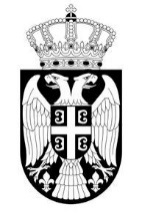  	Република СрбијаМИНИСТАРСТВО ПРОСВЕТЕ, НАУКЕ И ТЕХНОЛОШКОГ РАЗВОЈАКомисија за стицање научних звањаБрој:_______________________. годинеБеоградНа основу члана 22. става 2. члана 70. став ____. Закона о научноистраживачкој делатности ("Службени гласник Републике Србије", број 110/05 и 50/06 – исправка, 18/10 и 112/15), члана 2. става 1. и 2. тачке 1 – 4.(прилози) и члана 28. Правилника о поступку и начину вредновања и квантитативном исказивању научноистраживачких резултата истраживача ("Службени гласник Републике Србије", бр. 24/16, 21/17 и 38/17) и захтева који је поднео Институт /Факултет ________________ у ____________Комисијa за стицање научних звања на седници одржаној __________ године, донела јеОДЛУКУО СТИЦАЊУ НАУЧНОГ ЗВАЊАДр ______________стиче научно звање    ___________________у области __________________________ОБРАЗЛОЖЕЊЕИнститут /Факултет ________________ у ____________утврдио је предлог број ____ од _______ године на седници научног/наставно-научног већа и поднео захтев Комисији за стицање научних звања број _____од _______ године за доношење одлуке о испуњености услова за стицање научног звања _________Комисија за стицање научних звања je по претходно прибављеном позитивном мишљењу Матичног научног одбора за ______________на седници одржаној ________ године разматрала захтев и утврдила да именовани испуњава услове из члана 70. став ___. Закона о научноистраживачкој делатности ("Службени гласник Републике Србије", број 110/05 и 50/06 – исправка, 18/10 и 112/15, члана 2. става 1. и 2. тачке 1 – 4.(прилози) и члана 28. Правилника о поступку и начину вредновања и квантитативном исказивању научноистраживачких резултата истраживача ("Службени гласник Републике Србије", бр. 24/16, 21/17 и 38/17) за стицање научног звања ________ па је одлучила као у изреци ове одлуке.Доношењем ове одлуке именовани стиче сва права која му на основу ње по закону припадају.Одлуку доставити подносиоцу захтева, именованом и архиви Министарства просвете, науке и технолошког развоја у Београду.3) Поступак решавања у другом степенуНационални савет, поред осталог, решава по жалбама у другом степену, и то:А) истраживача на одлуке Комисије за стицање за стицање научних звања;Б) НИО (институти, факултет, интегрисани универзитети и центри изузетних вредности) на одлуке Одбора за акредитацију научноистраживачких организација.Поступак пружања услуга, односно начин решавање по жалбама истраживача и поступак по жалбама научноистраживачких организација није законом и другим прописима у потпуности  прописан и прецизиран, осим у неколико одредби које се тичу рока у ком Национални је дужан да донесе коначну одлуку о акредитацији (а то је рок од 90 дана, прописан чланом 19. Закона о научноистраживачкој делатности. По пријему жалбе истраживача или жалбе НИО, Национални савет на својој седници одређује уже, стручне радне групе од чланова Националног савета, а који су компетентни за научну област или дисциплину у којој истраживач-жалилац захтева научно звања, или за област у којој НИО тражи да се акредитује. Радне групе преузимају жалбу, ожалбену одлуку и списе из предмета и за следећу седницу усмено реферишу о наводима из жалбе и целом предмету истичући аргументе за усвајање или одбијање жалбе. Истовремено, Радне групе достављају и извештај /образложење у писаној форми о наводима из жалбе.  У расправи учествују чланови Националног савета са својим аргументима. На крају расправе, Национални савет гласањем  доноси одлуку о усвајању жалбе или одбијању жалбе. За одлику потребно је да гласа већина (осам) 0д укупног броја(14) чланова Националног савета. Стручне службеМинистарства припремају одговарајуће другостепено решење које је на тој седници донео Национални савет.ДОКУМЕНТАЦИЈА.А) Истраживач-жалилац  доставља Националном савету за научни и технолошки развој жалбу у писаној форми са одговарајућом документацијом и доказима којима аргументује и потврђује своје наводе у жалби, оспоравајући притом, наводе из првостепене одлуке Комисије за стицање научних звања.Б) НИО-жалилац доставља доставља Националном савету за научни и технолошки развој жалбу у писаној форми са одговарајућом документацијом и доказима којима аргументује и потврђује своје наводе у жалби, оспоравајући притом, наводе из првостепене одлуке  Одбра за акредитацију.Примери типских аката које доноси Национални савету другом степену 1.Решење Националног савета о усвајању жалбе НИО (Институт/Факултет), поништењу одлуке Одбора за акредитацију и акредитацији НИО (института/факултета)Република Србија                                                                                      НАЦИОНАЛНИ СAВЕТ ЗА НАУЧНИ И ТЕХНОЛОШКИ РАЗВОЈБрој: Датум:Б Е О Г Р А Д            На основу члана 14. став 1. тачка  12) и члана 19. став 12.  Закона о научноистраживачкој делатности („Службени гласник РС”, број 110/05, 50/06-исправка, 18/10и 112/15),  чл. 6. и 16. Правилника о вредновању научноистраживачког рада и поступку акредитације института, интегрисаних универзитета, факултета и центара изузетних вредности („Службени гласник РС” број 69/15)  и чл. 232. став 1. Закона о општем управном поступку („Службени лист СРЈ” бр. 33/97, 31/01 и („Службени гласник РС” број 30/10), решавајући по Жалби Института/Факултета, назив и адреса  број: ……….. од …... године, на Одлуку Одбора за акредитацију научноистраживачких организација, број: ………….. од …………... године, у предмету акредитације научноистраживачких организација,             Национални савет за научни и технолошки развој на седници одржаноj ……………… године,  донео јеР Е Ш Е Њ Е          1.  УСВАЈА СЕ жалба Института/Факултета (назив и адреса), број: ………. од ………. године и поништава се Одлука Одбора за акредитацију научноистраживачких организација, број: …………….. од ……………. године.          2. АКРЕДИТУЈЕ СЕ Институт/Факултет (назив и адреса) за обављање научноистраживачке делатности у области (наводи се тачно у којој, односно у којим областима наука),  јер испуњава услове прописане у чл. 6. и 15. Правилника о вредновању научноистраживачког рада и поступку акредитације научноистраживачких организација („Службени гласник РС” број: 69/15).         3. Ово решење доставити Институту/Факултету (назив и адреса) - подносиоцу жалбе и Министарству просвете, науке и технолошког развоја ради уписа у Регистар научноистраживачких организација.О б р а з л о ж е њ е                              Институт/Факултет (назив и адреса) поднео је Жалбу број: …………. од …….. године Националном савету за научни и технолошки развој (у даљем тексту: Национални савет)  на Одлуку  Одбора за акредитацију научноистраживачких организација, број: ………. од……….. године којом је утврђено да Институт/Факултет (назив и адреса) не испуњава услове за акредитацију у области  (наводи се област, односно области наука), прописане Законом о научноистраживачкој делатности („Службени гласник РС” бр.110/05, 50/06 – исправка, 18/10 и 112/15) и услове прописане у чл. 6. и 16. Правилником о вредновању научноистраживачког рада и поступку акредитације института, интегрисаних универзитета, факултета и центара изузетних вредности („Службени гласник РС” број 69/15)               Национални савет  је на  седници одржаној ………. године  размотрио Жалбу, ожалбену oдлуку и остале списе у предмету, и утврдио да је Жалба  основана  јер Институт/Факултет  испуњава услове (наводе се услови које испуњава), прописане Законом о научноистраживачкој делатности и услове прописане у чл. 6. и 16. Правилника о вредновању научноистраживачког рада и поступку акредитације института, интегрисаних универзитета, факултета и центара изузетних вредности („Службени гласник РС” број 69/15), поништио Одлуку Одбора за акредитацију, број: ……. … од ……….године и акредитовао  Институт/Факултет за област ( наводи се научна, односно научне области наука).     Имајући у виду напред наведене чињенице, Национални савет за научни и технолошки развој је на седници одржаној……………. године одлучио је као у диспозитиву овог решења.           Поука о правном леку:                   Ово решење је коначно и против њега није допуштена жалба. Може се покренути управни спор тужбом код Управног суда, у року од 30 дана од дана достављања овог решења.      	                                                                             ПРЕДСЕДНИК НАЦИОНАЛНОГ САВЕТАПечат (Име и презиме, својеручни потпис)                                                                                 2. Решење Националног савета о усвајању жалбе истраживача, поништењу одлуке Комисије за стицање научних звања и  стицању одговарајућег научног звања         Република Србија                                                                                       НАЦИОНАЛНИ СAВЕТ ЗА НАУЧНИ И ТЕХНОЛОШКИ РАЗВОЈБрој: Датум:Б Е О Г Р А ДНа основу члана 28. ст. 1. и 2. Правилника о поступку и начину вредновања и квантитативном исказивању научноистраживачких резултата истраживача („Службени гласник Републике Србије“, бр.24/16, 21/17 и 38/17) и члана 232. став 1. Закона о општем управном поступку („Службени лист СРЈ бр.33/97, 31/01, „Службени гласник РС“ бр. 30/10) у вези са чланом 70. став 7. Закона о научноистраживачкој делатности („Службени гласник Републике Србије", број 110/05 и 50/06 – исправка, 18/10 и 112/15), решавајући жалбу (име и презиме подносиоца жалбе), Институт/Факултет, адреса, број жалбе: ……….. од…………. године,                Национални савет за научни и технолошки развој на седници одржаној ……………. године   донео је следеће Р Е Ш Е Њ Е		1.Усваја се жалба (име и презиме подносиоца жалбе), Институт/Факултет, адреса и поништава се Одлука Комисије за стицање научних звања број: …….. од ……….. године.  2. Утврђује се да (име и презиме истраживача- подносиоца жалбе)  испуњава услове прописане чланом 70. став 7. Закона о наиучноистраживачкој делатности („Службени гласник РС", бр. 110/05, 50/06-исправка, 18/10 и 112/15) и услове прописане чланом 2. ст. 1. и 2. тачке 1-4 (прилози) и члана 38. Правилника о поступку и начину вредновања и квантитативног исказивања научноистраживачких резултата истраживача („Службени гласник РС", бр: 24/16, 21/17 и 38/17 )  истиче научно звање(наводи се које научно звање)у области ( наводи се област или области наука)О б р а з л о ж е њ еДр (име и презиме кандидата), Институт/Факултет, адреса поднео је жалбу Националном савету за научни и технолошки развој, број: …………. од ……. године на Одлуку Комисије за стицање научних звања број:………. од ………. године којом је утврђено да  кандидат не испуњава услове из члана 70. става 7. Закона о научноистраживачкој делатности („Службени гласник Републике Србије", број 110/05 и 50/06 – исправка и 18/10) члана 2. став 1 и става 2. тачке 1-4 (прилози) и члана 38. Правилника о поступку и начину вредновања и квантитативног исказивања научноистраживачких резултата истраживача („Службени гласник РС", бр:24/16, 21/17 и 38/17) за стицање научног звања научни саветник. Национални савет за научни и технолошки развој је на седници одржаној  (ДАТУМ) године размотрио наводе жалбе, ожалбену одлуку, чињенице наведене у Извештају о кандидату и остале податке у предмету и утврдио следеће: (таксативно се наводи које је услове испунио кандидат- подносилац жалбе). С тим у вези, Национални савет је усвојио жалбу кандидата-подносиоца жалбе, поништио Одлуку Комисије за стицање научних звања, број: ………….. од…………... године, јер је утврдио да КАНДИДАТ-подносилац жалбе испуњава услове из члана 70. став 7. Закона о научноистраживачкој делатности („Службени гласник Републике Србије", бр. 110/05 и 50/06 – исправка,18/10 и 112/15,) за стицање научног звања (наводи се које од 3 научна звања), па је одлучио је као у диспозитиву овог решења. Имајући у виду напред наведено одлучено је као у диспозитиву Решења.Решење доставити подносиоцу жалбе и архиви Министарства просвете, науке и технолошког развоја у Београду.           Поука о правном леку:                   Ово решење је коначно и против њега није допуштена жалба. Може се покренути управни спор тужбом код Управног суда, у року од 30 дана од дана достављања овог решења. Матични научни одбори Законом о научноистраживачкој делатности („Службени гласник Републике Србије“, број 110/05 и 50/06 – исправка, 18/10 и 112/15) прописано је да министар образује матичне научне одборе, као стручна тела за одређене научне области, гране или дисциплине.Национални савет предлаже министру за које ће се научне области, гране и дисциплине образовати матични научни одбори.Матични научни одбор има најмање седам, а највише 15 чланова, у зависности од тога за коју се научну област, грану или дисциплину образује. Министарство расписује јавни позив за предлагање кандидата за чланове матичних научних одбора. После спроведеног јавног позива, чланове матичних научних одбора именује министар са листе кандидата коју је утврдио Национални савет. Мандат председника, заменика председника и чланова матичних научних одбора траје пет година. Матични научни одбори именовани су  29.12.2016. године и то:1. Матични научни одбор за биологију, 2. Матични научни одбор за хемију,3. Матични научни одбор за физику,4. Матични научни одбор за медицинске науке,5. Матични научни одбор за математику, компјутерске науке и механику,6. Матични научни одбор за геонауке и астрономију,7. Матични научни одбор за права, економију и политичке науке,8. Матични научни одбор за филозофију, психологију, педагогију и социологију9. Матични научни одбор за језик и књижевност,10. Матични научни одбор за историју, археологију и етнологију.11. Матични научни одбор за биотехнологију и пољопривреду, 12. Матични научни одбор за електронику, телекомуникације и информационе техологије,13. Матични научни одбор за енергетику, рударство и енергетску ефикасност,14. Матични научни одбор за материјале и хемијске технологије,15. Матични научни одбор за машинство и индустријски софтвер,16. Матични научни одбор за саобраћај, урбанизам и грађевинарство,17. Матични научни одбор за  уређење, заштиту и коришћења вода, земљишта и ваздуха.Надлежност матичних научних одбора утврђена је Законом о научноистраживачкој делатности (члан 25.). Седнице на којима се дају мишљења Комисији о квалитету научноистраживачког рада и доприносу истраживача - кандидата за избор у научно звање, у складу са овим законом, одржавају се најмање једанпут месечно. Остале седнице се одржавају према редоследу активности из надлежности матичних научних одбора. Поступак пружања услуга у делу који се односи на надлежности Сектора за технолошки развој, трансфер технологија и иновациони систем уређеним одредбама о делокругу из акта о унутрашњој организацији Министарства, покреће се- захтевом по коме Министарство поступа на начин и у роковима одређеним Законом о државној управи и Законом о слободном приступу информацијама од јавног значаја;- у складу са Законом о научноистраживачкој делатности, сагласно закљученим уговорима о пројектном финансирању научноистраживачке делатности по програмима од интереса за Републику из члана 10. тог закона;- у складу са буџетским актима којима се распоређују средства субвенције са раздела Министарства; - подношењем писменог захтева, у складу са Законом о иновационој делатности.Правни основ: Програми од општег интереса за Републику (члан 10. Закона о научноистраживачкој делатности), подзаконски акти и закључени уговори о пројектном финансирању за текући циклус финансирања. Комуникација са Министарством се врши посредством руководилаца и одговорних лица акредитованих научноистраживачких организација уписаних у Регистар научноистраживачке делатности и Регистрованих иновационих организација из члана 104. Закона о научноистраживачкој делатности, односно Руководилаца пројеката и стручних органа односних реализатора истраживања укључених у пројектно финансирање на основу уговора закљученог са Министарством.Одредбе Закона о иновационој делатности, подзаконски акти о упису и брисању из Регистра иновационе делатности, закључени уговори о финансирању иновационих активности правних и физичких лица којима је финансирање одобрено по расписаним јавним позивима којима се реализују програми иновационе делатности које утврђује Влада на предлог Министарства. Реализација програма врши се путем иновационих и развојних пројеката кроз објављивљње Јавног позива. Јавним позивом је предвиђена процедура евалуације уредних и благовремених пријава иновационих пројеката од стране рецензената Министарства који се бирају на основу Отвореног позива за рецезенте објављеног на веб страници министарства. На основу оцена рецензената а у складу са расположивим средствима буџета Министарства формира се и објављује на сајту Министарства „Прелиминарна листа иновационих пројеката који улазе у процедуру уговарања о финансирању буџетским средствима“. Након истека рока за жалбе приступа се процедури уговарања реализације финансирања иновационих пројеката. Такође се спроводи процедура евалуације уредних и благовремених пријава за финансирање физичких лица регистрованих иноватора од стране надлежне комисије Министарства. Евалуација се спроводи кроз усмену одбрану пријава од стране регистрованих физичких лица пред комисијом Министарства. На основу оцене комисије у складу са расположивим средствима буџета Министарства, формира се „Прелиминарна листа пријава за финансирање физичких лица регистованих иноватора који улазе у процедуру уговарања о финансирању буџетским средствима“. Након истека рока за жалбе приступа се процедури уговарања реализације финансирања пријава физичких лица регистрованих иноватора. У сектору се води Регистар иновационе делатности као део електронске и јавно доступне базе података коју води Министарство, у складу са Законм о иновационој делатности.Услуге наведене у тачки 11. овог Информатора о раду, у делу који се односи на Сектор за технолошки развој, трансфер технологија и иновациони систем пружају се на основу писаног захтева који се упућује Министарству. Не постоји прописани формулар, односно образац захтева. Сходном применом прописа о државној управи, у току поступка пружања услуге, странка може добити информације о току поступка од извршиоца који обрађује конкретан предмет, путем електронске адресе или броја телефона објављених у уводном делу овог Информатора о раду, као и приликом непосредног пријема у току радног времена у просторијама Сектора, у Београду, Његошева број 12.Услуге наведене у тачки 10. овог Информатора о раду, у делу који се односи на Секретаријат министарства пружају се на основу писаног захтева који се упућује Министарству. Не постоји прописани формулар, односно образац захтева. У току поступка пружања услуге, странка може добити информације о току поступка од извршиоца који обрађује конкретан предмет.1.  Организација и спровођење испита за лиценцу за наставнике, васпитаче и стручне сарадникеОдредбом чл. 145. став 12. и чл. 200. Закона о основама система образовања и васпитања дато је овлашћење министру да у року од године од ступања на снагу овог закона донесе подзаконски акт којим ће се, између осталог, уредити: програм обуке за ментора, програм увођења у посао наставника, васпитача и стручног сарадника, који укључује и програм оспособљавања за рад са децом и ученицима са сметњама у развоју и инвалидитетом, начин и поступак провере савладаности тог програма, програм испита за стицање и поновно стицање лиценце, начин полагања и језик на коме се полаже испит, састав и начин рада комисије Министарства, односно надлежног органа аутономне покрајине пред којом се полаже испит за лиценцу.Чланом 185. Закона послови полагања испита за лиценцу поверавају се органима аутономне покрајине, који у обављању послова полагања испита за лиценцу сарађује са органима Републике Србије и органима јединице локалне самоуправе.Чланом 14. став 1. Правилника о дозволи за рад наставника, васпитача и стручних сарадника прописано је да се испит за лиценцу полаже у установи пред комисијом коју образује министар, односно покрајински секретар.Министарство организује и спроводи полагање испита за лиценцу за наставнике, васпитаче и стручне сараднике који остварују образовно-васпитни рад у установама.Чланом 15. Правилника о дозволи за рад наставника, васпитача и стручних сарадника, између осталог, прописано је да установа подноси захтев Министарству за одобравање полагања испита за лиценцу после истека приправничког стажа и савладаног програма, уз сагласност приправника. Уз захтев установа подноси:оверену копију дипломе о стеченом образовању; копију уговора о раду; извештај комисије установе о савладаном програму у посао; доказ о уплати трошкова полагања испита за лиценцу и оверену фотокопију индекса или уверење високошколске установе о положеним испитима из педагогије и психологије или потврду, односно уверење високошколске установе да кандидат испуњава услове из члана 142. став 1. Закона о основама система образовања и васпитања. У случају да установа не достави потпуну документацију Министарство даје примерен рок за њену допуну. Ако установа у остављеном року не допуни документацију, сматра се да је одустала од захтева. Министар доноси решење којим се одбија захтев за одобравање полагања испита за лиценцу ако кандидат не испуњава прописане услове.Одсек по пријему захтева за полагање испита прегледа приспелу документацију и у случају да је иста непотпуна даје установи примерен рок за њену допуну. Ако установа у остављеном року не допуни документацију, сматра се да је одустала од захтева.У случају потпуне документације Одсек приступа организацији полагања испита у складу са Правилником о дозволи за рад наставника, васпитача и стручних сарадника.Чланом 15. став 4. Правилника о дозволи за рад наставника, васпитача и стручних сарадника прописано је да обавештење о полагању испита за лиценцу – времену и месту, Министарство, односно покрајински секретаријат доставља установи најкасније 15 дана пре дана одређеног за полагање испита ако кандидат испуњава услове за полагање испита за лиценцу. На испиту за лиценцу врши се и претходна усмена провера знања из предмета педагогија и психологија, на српском језику, за приправнике  који су засновали радни однос пре 01.09.2012. године, а току основних студија нису положили наведене испите,  у складу са програмом који је одштампан уз правилник и чини његов саставни део.Кандидат полаже испит за лиценцу, по правилу, у току једног дана пред комисијом коју образује министар. Испит за лиценцу се састоји из два дела дела писменог и усменог. Писмени део остварује се израдом: за наставника – припреме за час, за васпитача у предшколској уставнови – припреме извођења активности, за стручног сарадника и васпитача у школи са домом – припреме есеја. Усмени део испита састоји се из: провере оспсобљености приправника за самостално остваривање образовно-васпитног рада; провере оспособљености приправника да решава конкретне педагошке сиутације и познавања прописа из области образовања и васпитања.Чланом 145. Закона, између осталог, прописано је да приправнички стаж траје најдуже две године. Приправник који савлада програм увођења у посао наставника, васпитача и стручног сарадника има право на полагање испита за лиценцу после навршених годину дана рада.Одсек за полагање испита за лиценцу, директоре и секретаре установа организује и спроводи полагање испита за лиценцу током школске године, а динамика позивања кандидата за полагање испита за лиценцу зависи од потпуности документације коју установа доставља приликом подношења захтева за одобравање полагања испита за лиценцу, као и од чињенице да ли се за кандидата организује претходна усмена провера знања из предмета педагогија и псхихологија у складу са чланом 12. став 7. Правилника.Одсек организује и спроводи испит за лиценцу када установа достави потпуну документацију у складу са Правилником. Чланом 15. Правилника о дозволи за рад наставника, васпитача и стручних сарадника, између осталог, прописано је да установа подноси захтев Министарству за одобравање полагања испита за лиценцу после истека приправничког стажа и савладаног програма, уз сагласност приправника У случају да установа не достави потпуну документацију Министарство даје примерен рок за њену допуну.У случају да установа у остављеном року не допуни документацију, сматра се да је одустала од захтева. На основу члана 23. став 2. Закона о државној управи, члана 136. став 1. Закона о општем управном поступку и члана 15. став 5. Правилника о дозволи за рад наставника, васпитача и стручних сарадника, министар, односно покрајински секретар, доноси решење којим се одбија захтев за одобравање полагања испита за лиценцу ако кандидат не испуњава прописане услове.Трошкови полагања испита за лиценцу - Чланом 19. Правилника прописано је да висину трошкова полагања испита за лиценцу утврђује министар. Трошкове првог полагања испита за лиценцу сноси установа у којој је кандидат запослен. Трошкове поновног полагања дела или испита у целини сноси сам кандидат.Трошкове полагања испита приликом подношења новог захтева из члана 18. став 8. сноси сам кандидат.2. Организација и спровођење испита за лиценцу за васпитаче, психологе и педагоге у дому ученикаОдредбом члана 64. став 6. и члана 97. став 3. Закона о ученичком и студентском стандарду („Службени гласник РС“, бр. 18/2010 и 55/2013) дато је овлашћење министру да у року о годину дана од дана ступања на снагу овог закона донесе подзаконски акт којим ће се прописати програм увођења у посао васпитача, психолога и педагога, програм испита за стицање лиценце, начин полагања испита, језик на коме се полаже испит, трошкове полагања испита, састав и начин рада комисије Министарства пред којом се полаже испит за лиценцу.Чланом 12. став 2. Правилника о дозволи за рад васпитача, психолога и педагога у дому ученика („Службени гласник РС“, бр. 37/2016), прописано је да се испит за лиценцу остварује у дому ученика, односно школи са домом, коју одреди министар надлежан за послове образовања, пред комисијом коју образује министар.Чланом 15. Правилника прописано је да дом ученика подноси захтев министарству за одобравање полагања испита за лиценцу, после савладног програма увођења у посао, уз сагласност приправника.Уз захтев дом ученика подноси:оверену копију дипломе о стеченом образовању; копију уговора о раду; извештај комисије установе о савладаном програму у посао; доказ о уплати трошкова полагања испита за лиценцу и оверену копију индекса или уверење високошколске установе о положеним испитима из педагогије и психологије или потврду, односно уверење високошколске установе да кандидат има образовање из психолошких, педагошких и методичких дисциплина, сходно образовању које мора да има васпитач и стручни сарадник – психолог, односно педагог у средњој школи са домом ученика. У случају да дом ученика не достави потпуну документацију Министарство даје примерен рок за њену допуну. Ако дом ученика у остављеном року не допуни документацију, сматра се да је одустао од захтева. Министар доноси решење којим се одбија захтев за одобравање полагања испита за лиценцу ако приправник не испуњава прописане услове.У случају потпуне документације Одсек приступа организацији полагања испита у складу са Правилником о дозволи за рад васпитача, психолога и педагога у дому ученика.Чланом 15. став 4. Правилника прописано је да обавештење о полагању испита за лиценцу – времену и  месту, Министарство, доставља дому ученика најкасније 15 дана пре дана одређеног за полагање испита ако приправник испуњава услове за полагање испита за лиценцу.На испиту за лиценцу врши се и претходна усмена провера знања приправника који у току основних студија није положио педагогију и психологију, на српском језику, а у складу са програмом који је одштампан уз правилник и чини његов саставни део.Кандидат полаже испит за лиценцу, по правилу, у току једног дана пред комисијом коју образује министар. Испит за лиценцу се састоји из два дела дела писменог и усменог.Писмени део остварује се израдом есеја.Усмени део испита састоји се из: одбране есеја; провере оспособљености приправника да решава конкретне педагошке ситуације и познавања прописа из области ученичког стандарда, односно образовања и васпитања од значаја за делатност дома ученика и ученике који су смештени у дому ученика.Испит за лиценцу полаже се на српском језикуЧланом 64. Закона о ученичком и студентском стандарду, између осталог, прописано је да приправнички стаж траје најдуже две године од дана заснивања радног односа. Приправник који савлада програм увођења у посао, васпитача, психолога односно педагога има право на полагање испита за лиценцу, после навршених годину дана рада.Одсек за полагање испита за лиценцу, директоре и секретаре установа организује и спроводи полагање испита за лиценцу током школске године, а динамика позивања кандидата за полагање испита за лиценцу зависи од потпуности документације коју дом ученика доставља приликом подношења захтева за одобравање полагања испита за лиценцу, као и од чињенице да ли се за кандидата организује претходна усмена провера знања из предмета педагогија и псхихологија у складу са чланом 12. став 7. Правилника.Одсек организује и спроводи испит за лиценцу када дом ученика достави потпуну документацију у складу са Правилником.Чланом 15. Правилника о дозволи за рад васпитача, психолога и педагога, између осталог, прописано је да дом ученика подноси захтев Министарству за одобравање полагања испита за лиценцу после истека приправничког стажа и савладаног програма, уз сагласност приправника У случају да дом ученика не достави потпуну документацију Министарство даје примерен рок за њену допуну.У случају да дом ученика у остављеном року не допуни документацију, сматра се да је одустао од захтева. На основу члана 23. став 2. Закона о државној управи, члана 136. став 1. Закона о општем управном поступку и члана 15. став 5. Правилника о дозволи за рад васпитача, психолога и педагога, министар доноси решење којим се одбија захтев за одобравање полагања испита за лиценцу ако кандидат не испуњава прописане услове.Трошкови полагања испита за лиценцу - Чланом 19. Правилника прописано је да висину трошкова полагања испита за лиценцу утврђује министар. Трошкове првог полагања испита за лиценцу сноси дом ученика у коме је кандидат запослен. 3. Организација и спровођење стручног испита за секретара установеЗаконом о основама система образовања и васпитања („Службени гласник РС”, број 88/2017), одредбе о секретару установе су новелиране прописивањем степена и врсте образовања. Тако је одредбом члана 132. став 2. Закона прописано да  секретар мора да има образовање из области правних наука у складу са чланом 140. став 1. овог закона и дозволу за рад секретара-лиценцу  коју издаје Министарство Законом, такође је прописано да се секретар уводи у посао и оспособљава за самосталан рад савладавањем програма за увођење у посао и полагањем испита за лиценцу за секретара. Секретару- приправнику директор одређује ментора са листе секретара установа коју утврди школска управа. Секретар је дужан да у року од две године од дана заснивања радног односа положи  испит за лиценцу за секретара.Секретар који има положен стручни испит за секретара, правосудни или стручни испит за запослене у органима државне управе или државни стручни испит, сматра се да има лиценцу за секретараОдредбом чл. 132. став 9. и чл. 200. Закона дато је овлашћење министру да у року од годину дана од дана ступања на снагу овог закона донесе подзаконски акт којим ће се прописати начин и програм увођења у посао, програм, садржину, начин и рокове за полагање испита за лиценцу за секретара,  састав и начин рада комисије Министарства , односно надлежног органа аутономне покрајине пред којом се полаже испит, садржај  и образац лиценце за секретара, накнаде за рад чланова комисије и остала питања у вези са полагањем  испита за лиценцу за секретара. Чланом 185. Закона послови полагања испита за лиценцу за секретара поверавају се органима аутономне покрајине, која у обављању послова полагања испита за лиценцу за секретара сарађује са органима Републике Србије и органима јединице локалне самоуправе.Чланом 10. Правилника о полагању стручног испита за секретара установе образовања и васпитања, између осталог, прописано је да се стручни испит полаже у просторијама Министарства, а уколико је седиште установе на територији аутономне покрајине, у просторијама прокрајинског органа управе надлежног за послове образовања, на начин и по програму прописаним овим правнилником.Чланом 13. Правилника, између осталог, прописано је да захтев за полагање стручног испита секретар-приравник подноси установи, после истека приправничког стажа и савладаног Програма увођења у посао секретара. По пријему захтева установа, установа најкасније у року од 15 дана, од дана подношења захтева, подноси пријаву за полагање стручног испита Министрарству, односно прокрајинском органу управе.Уз пријаву доставља се: оверену копију дипломе пријављеног кандидата за полагање стручног испита; потврда директора да је кандидат савладао Програм увођења у посао секретара;потврда о радноправном статусу кандидата;копија личне карте кандидата;копија радне књижице кандидата идоказ о уплати трошкова испита.Чланом 14. Правилника, прописано је да обавештење о датуму и месту полагања стручног испита Министарство, односно покрајински орган управе доставља кандидату преко установе која је поднела пријаву, најкасније 30 дана пре дана полагања испита.Стручни испит полаже се, по правилу, у току једног дана. Кандидат прво полаже писмени део на тему коју изабере члан комисије ког одреди председник Комисије. Писмени део испита садржи теме из делокруга послова секретара. Израда писменог рада траје два сата. На писменом делу испита кандидат може да користи одговарајуће прописе. Кандидат који је положио писмени део испита има право да полаже усмени део испита.Усмени део испита садржи следеће области: уставно уређење; систем државне управе; управни поступак и управни спор; прописе из области образовања и васпитања; радно законодавство и канцеларијско пословање.Министарство, односно покрајински орган управе на основу пријаве и потпуне документације у складу са чланом 7. Правилника, организује и спроводи стручни испит за секретара установе у прописаном року у складу са Законом и Правилником.Чланом 13. Правилника, прописано је да захтев за полагање стручног испита секретар-приравник подноси установи, после истека приправничког стажа и савладаног Програма увођења у посао секретара. По пријему захтева установа, установа најкасније у року од 15 дана, од дана подношења захтева, подноси пријаву за полагање стручног испита Министрарству, односно прокрајинском органу управе.На основу члана 23. став 2. Закона о државној управи и члана 136. став 1. Закона о општем управном поступку министар доноси решење  којим се одбија захтев за одобравање полагања стручног испита за секретара установе ако кандидат на испуњава прописане услове.Решење министра којим се одбија захтев за одобравање полагања испита за лиценцу и стручног испита за секретара установе је коначно у управном поступку и против истог се може покренути управни спор у складу са чланом 17. Закона о управним споровима („Службени гласник РС“, бр. 111/09). Општи рок за подношење тужбе уређен је чланом 18. истог Закона. Заинтересовано лице може поднети тужбу Управном суду у року од 30 дана од дана достављања решења.Трошкови ове услуге:Чланом 25. истог Правилника прописано је да висину трошкова полагања стручног испита за секретара утврђује решењем министар просвете.Трошкове првог полагања стручног испита за секретара, као и трошкове поправног испита, сноси установа у којој је кандидат запослен. Трошкове поновног полагања стручног или поправног испита сноси кандидат.4. Доношење решења на основу чињеница утврђених у поступку обраде предметаНа основу члана 23. став 2. Закона о државној управи и члана 136. став 1. Закона о општем управном поступку министар доноси решења на основу чињеница утврђених у поступку обраде предмета.Чланом 149. Закона о основама система образовања и васпитања прописано је када министар доноси решење о суспензији лиценце на основу извештаја просветног саветника. Министар одлучује о суспензији лиценце у року од 8 дана од истека рока за подношење примедбе на извештај просветног саветника. Решење министра о суспензији лиценце коначно је у управном поступку и против истог се може покренути управни спор.Чланом 150. Закона о основама система образовања и васпитања прописано је када министар доноси решење о одузимању лиценце, наставнику, васпитачу и стручном сараднику, на период од пет година, односно трајно. Чланом 67. Закона о ученичком и студентском стандарду прописано је када министар доноси решење о одузимању лиценце, васпитачу, психологу  и педагогу у дому ученика, трајно.Решење министра о одузимању лиценце коначно је управном поступку и против истог се може покренути управни спор, у року од 30 дана од дана достављања решењаЧланом 15. Правилника о дозволи за рад наставника, васпитача и стручних сарадника и Правилника о дозволи за рада васптача, психолога и педагога у дому ученика, између осталог, прописано је да Министар доноси решење којим се одбија захтев за одобравање полагања испита за лиценцу ако приправник не испуњава прописане услове.Министар доноси решење којим се одбија захтев за одобравање полагања испита за секретаре установа ако кандидат не испуњава прописане услове на основу члана 23. став 2. Закона о државној управи  и члана 136. став 1. Закона о општем управном поступку.5. Вођење регистра издатих, суспендованих и одузетих лиценциЗаконом о основама система образовања чланом 30. став 2. тачка 10,  чланаом 22. Правилника о дозволи за рад наставника, васпитача и стручних сарадника, између осталог, прописано је да Министарство води регистар запослених у установама и у оквиру истог садржани су и подаци о стручном испиту односно лиценци, као и подаци о суспензији и одузимању.Чланом 65. став 2. Закона о ученичком и студентском стандарду, прописано је да, Министарство издаје лицецну и води регистар васпитача, психолога и педагога којима је издата лиценца. У регистар се уносе и подаци о одузимању лиценце.У Министарству је у току реализација пројекта Јединственог инфомационог система просвете Републике Србије (ЈИСП), где је као један од модула предвиђено успостављање регистра запослених у установама, у коме ће бити садржани и подаци о стучнм испиту односно лиценци, као и подаци о суспензији и одузимању лиценце. 6. Стручни савети странкама непосредним путем и путем телефонаОдсек за полагање испита за лиценцу, директоре и секретаре установа пружа информације заинтересованим странкама о њиховим правима, обавезама и начину остваривања права и обавеза у дану одређеном за пријем странака. Услуге наведене у тачки 10. овог Информатора о раду, у делу који се односи на Одсек за правне послове, пружају се на основу достављеног писаног захтева. Не постоји прописани формулар, односно образац захтева. 1. Тумачења, објашњења и мишљења о примени прописа из области образовања и васпитањаЧланом 80. Закона од државној управи прописано је да на тражење физичких или правних лица, органи државне управе су дужни да дају мишљења о примени одредаба закона и других општих аката. Мишљења органа државне управе нису обавезујућа.Како би заинтересованом лицу била пружена ова услуга, неопходно је да достави писани захтев за давање тумачења, објашњења и мишљења о примени прописа из области образовања и васпитања. Наведени захтев треба да садржи прецизне наводе и приложену документацију, назив и седиште, односно име и адресу, потпис овлашћеног лица, односно пуномоћје за лице које заступа подносиоца захтева. Корисно је дати контакт телефон, а прилоге нумерисати и број прилога навести у захтеву.Таксе и трошкови поступка: административне таксе коју су заинтересована лица дужна да плате или су ослобођена плаћања, прописане су Законом о републичким административним таксама, у Тарифном броју 2. Доказ о плаћеној административној такси, у случају постојања обавезе плаћања исте, мора бити приложен уз захтев.Након пријема захтева, обрађивач предмета утврђује да ли је захтев уредан и да ли су приложени потребни докази. Уколико се утврди да је документација непотпуна, подносиоцу захтева се доставља допис којим се обавештава да је за поступање неопходно да изврши допуну.Након пријема захтева, врши се примена прописа из области образовања и васпитања, и то давањем писаних одговора, а након увида у наводе захтева и приложену документацију.Пример типичног документаТумачења, објашњења, односно мишљења о примени прописа из области образовања и васпитањаПОДНОСИЛАЦ ЗАХТЕВААДРЕСАУ вези са вашим дописом број_______________ од ____________ упућеним Министарству којим тражите тумачење, објашњење, односно мишљење о примени прописа у вези са __________________, обавештавамо вас о следећем: Увидом у документацију коју сте нам доставили констатовали смо_________________________.Одредбама чл._________________прописано је__________________.Сагласно наведеном,_________________________________________.                     									МИНИСТАРГрупа за интерну ревизију не пружа услуге било које врсте физичким и правним лицима, а у смислу Закона о слободном приступу информацијама од јавног значаја и Упутства за израду и објављивање информатора о раду државног органа.1. Вршење стручно-педагошког надзора у установама у области образовања и васпитања (предшколске установе, основне и средње школе) и домовима ученика Услуга вршења стручно – педагошког надзора пружају се по поднетој представци/пријави, али и као редовна делатност Сектора. Не постоји прописани формулар захтева, односно представке/пријаве.Нису потребни докази ради вршења стручно-педагошког надзора, јер је сама пријава иницијални акт, на основу које ће надлежни орган извршити проверу исте увидом у документацију која се налази у установи.Након пријема представке/пријаве запосленог, утврђује се да ли је орган надлежан за поступање, а то је просветни саветник Министарства. Уколико није надлежан, подносилац представке се о томе обавештавам, а у складу са  чланом 56. Закона о општем управном поступку прослеђује надлежном органу.Пример типичног документаИзвештај просветног саветника у поступању у стручно-педагошком надзору установеИЗВЕШТАЈ О СТРУЧНО-ПЕДАГОШКОМ НАДЗОРУ У
_______________________________
(назив и адреса установе)На основу члана 170.  Закона о основама система образовања и васпитања („Службени гласник РС“, број 88/2017) и Правилника о стручно-педагошком надзору („Службени гласник“ бр. 34/12) са циљем праћења остваривања предшколског/школског/васпитног програма, саветовања и пружања стручне подршке ради унапређивања квалитета рада установе, просветни саветник_______________извршио/ла је дана_______________стручно-педагошки надзор у ________________ (назив установе). ПРЕДМЕТ НАДЗОРА: ____________________________________УТВРЂЕНО СТАЊЕ:1. Увидом и детаљнијом анализом обухваћени су следећи документи Установе:_________________________________________________________2. Непосредан увид у остваривање васпитно-образовног/образовно-васпитног/васпитног рада извршен је _____________________________________ (навести где и шта је утврђено).ПРЕДЛОГ МЕРА ЗА УНАПРЕЂЕЊЕ РАДАУ  складу са чл.  170, став 11. Закона о основама система образовања  и  васпитања (''Службени гласник РС'', број 88/2017), а у циљу континуираног унапређивања рада установе потребно је_____________________     ПОТПИС ПРОСВЕТНОГ САВЕТНИКАСпољашње вредновање квалитета рада установаПравни основ: Закон о основама система образовања и васпитања („Службени гласник РС“, бр. 88/2017), Закон о основном образовању и васпитању („Службени гласник РС“, бр. 55/13 и 101/17),  и Закон о средњем образовању и васпитању („Службени гласник РС“, бр. 55/13 и 101/17), Закон о службеној употреби језика и писама  („Службени гласник РС“, број 45/91, 53/93, 67/93, 48/94, 101/05 - др. закон и 30/10), Правилник о вредновању квалитета рада установа („Службени гласник РС“, 9/2012), Правилник о стандардима квалитета рада образовно-васпитне установе („Службени гласник РС“, бр. 7/11 и 68/12), Правилник о испиту и стручном усавршавању просветних саветника („Службени гласник РС“, бр. 78/13 и 86/13) и други подзаконски акти.Категорија лица на које услуга односи: правна лица – образовно-васпитне и васпитно-образовне установе.Начин на који се услуга може добити: на основу годишњег плана за спољашње вредновање одређује се број установа које ће бити вредноване у петогодишњем циклусу. Министар доноси решење о именовању тимова за спољашње вредновање на нивоу школске управе у коме се наводе и називи установа које ће бити вредноване у одређеној години. Изузетно, вредновање се може вршити ванредно, односно више од једном од петогодишњем циклусу, на захтев установе или према процени просветног саветника. Не постоји прописани формулар захтева, односно одлуке о ванредном вредновању установе.Услови који морају бити испуњени да би услуга била пружена: донет годишњи план вредновања на нивоу Школске управе, организационе јединице МПНТР и донета решење министра о саставу тимова и установама које ће бити вредноване. За ванредно вредновање, захтев установе или одлука Школске управе.Рок у коме се може очекивати да ће услуга бити пружена: О извршеном спољашњем вредновању тим сачињава извештај о резултатима спољашњег вредновања најдуже у року до 60 дана од дана завршетка вредновања, који садржи оцену укупног квалитета рада установе (на скали од 1 до 4, где је 4 највиша оцена), као и процене нивоа остварености 30 стандарда квалитета у седам кључних области квалитета (нивои остварености су од 1 до 4, где је 4 највиши ниво остварености. Извештај садржи наративни део у коме је описан квалитет рада у седам кључних области и прилог са квантитативним проценама остварености свих стандарда квалитета, као и приказ критеријума за извођење оцене за укупни квалитет рада. Типичан пример Решења о именовању тима за спољашње вредновањеНа основу члана 23. став 2. Закона о државној управи („Службени гласник РС“ бр. 79/05, 101/07, 95/10 и 99/14) и члана 14. Правилника о вредновању квалитета рада установа („Службени гласник РС“, бр. 9/12) министар просвете, науке и технолошког развоја доносиР Е Ш Е Њ ЕО ФОРМИРАЊУ ТИМА ЗА СПОЉАШЊЕ ВРЕДНОВАЊЕ ЗА ШКОЛСКУ УПРАВУ ________  ЗА _________ ГОДИНУIИменује се тим за спољашње вредновање за Школску управу ___________ (у даљем тексту: Тим) за _________ годину, у саставу:__________________________________________________________________________________________________________________             .......IIЗадатак тима је да изврши спољашње вредновање квалитета рада установе:_______________________________________________________________________________________________________________........IIIИменовани тим може да врши спољашње вредновање, ако има најмање три члана.Тим је дужан да сачини извештај о спољашњем вредновању установе у складу са Правилником о вредновању квалитета рада установе.Образложење      Чланом 49. Закона о основама система образовања и васпитања («Службени гласник РС» бр. 88/2017) прописано је да се ради осигурања квалитета рада у установи вреднују остваривање циљева и стандарда постигнућа, програма образовања и васпитања, развојног плана и задовољства ученика и родитеља, односно старатеља деце и ученика.                                        Вредновање квалитета остварује се као самовредновање и спољашње вредновање. Спољашње вредновање рада установе обавља се стручно-педагошким надзором Министарства просвете, науке и технолошког развоја и од стране Завода за вредновање квалитета образовања и васпитања.       Чланом 14. Правилника о вредновању квалитета рада установа прописано је да се спољашње вредновање врши тимски, а да Министарство именује Тим за спољашње вредновање и одређује руководиоца Тима. У складу са наведеним, Министарство је именовало тим за спољашње вредновање за Школску управу _________ за ______ годину, у саставу, као у тачки I овог решења.       Према плану рада Школске управе _________ за _______ годину одређена је установа у којој ће се вршити спољашње вредновање, као у тачки II овог решења.        Након извршеног прегледа, а у складу са анализом доказа и повратном информацијом датом директору установе, Тим сачињава писани извештај и доставља га установи најкасније у року од осам недеља од извршеног прегледа.       Извештај о спољашњем вредновање садржи опис утврђеног чињеничног стања по областима дефинисаним стандардима квалитета рада установа и оцену општег квалитета рада установе. Општи квалитет рада установе оцењује се оценама 1, 2, 3 и 4,  с тим да је оцена 4 највиша оцена.Након обављеног спољашњег вредновања тим сачињава извештај који има следећи формат и садржај:ИЗВЕШТАЈО СПОЉАШЊЕМ ВРЕДНОВАЊУ КВАЛИТЕТА РАДА ОСНОВНЕ ШКОЛЕ_____________________________________На основу овлашћења из чл. 151. Закона о основама система образовања и васпитања („Службени гласник РС”, бр. 88/2017), члана 2. Правилника о стручно-педагошком надзору („Службени гласник РС”, бр. 34/2012) и члана 14. Правилника о вредновању квалитета рада установа („Службени гласник РС”, бр. 9/2012), Тим за спољашње вредновање, у саставу _________________________________________________, просветни саветници Министарства просвете и науке  Републике Србије извршили су, у периоду __________________, спољашње вредновање квалитета  образовно-васпитног рада Основне школе ______________________________. ИЗВЕШТАЈ О СПОЉАШЊЕМ ВРЕДНОВАЊУПрилог 1НАПОМЕНА:  Изабрани и преостали стандарди се бирају из корпуса:  1.1,  1.2,  1.3,  4,2,  4.3,  5.1,  5.2,  5,4,  6,1,  6.2,  6.3,  6.5,  7.1,  7.3,  7.4.3. Формирање листе запослених у установама образовања и васпитања за чијим радом је у потпуности или делимично престала потребаПравни основ: Закон о основама система образовања и васпитања.Категорија лица на које услуга односи: образовно-васпитне установе, односно запослени у њима.Начин на који се услуга може добити: достављање писаног захтева. Не постоји прописани формулар захтева.Услови који морају бити испуњени да би услуга била пружена: пријаве установа о запосленимРок у коме се може очекивати да ће услуга бити пружена: до 15. августа текуће године.У Централини регистар код Повереника за информације од јавног значаја и заштиту података о личности пријављена је Евиденција о листи запослених са које се врши преузимање у установама образовања и васпитања.12. ПРЕГЛЕД ПОДАТАКА О ПРУЖЕНИМ УСЛУГАМАНиже су наведени подаци о броју услуга из тачке 10. и 11. Информатора о раду које је Министарство пружало у претходном периоду. Подаци се допуњавају тромесечно, у моменту сачињавања тромесечног извештаја о раду Министарства за Народну скупштину Републике Србије. Министарство не води евиденцију о броју пружених услуга ван тромесечног извештајног периода, стога ће и нови подаци за 2018. годину бити наведени по окончању првог квартала 2018. године. Информације које нису приказане Министарство не поседује, односно не води бројчану евиденцију о њима.Подаци о броју пружених услуга од стране Сектора који се воде за школску, а не за календарску годину.Подаци о броју пружених услуга од стране Сектора воде се за школску, а не за календарску годину. Сектор за дигитализацију у просвети и науци не пружа услуге било које врсте физичким и правним лицима, а у смислу Закона о слободном приступу информацијама од јавног значаја и Упутства за израду и објављивање информатора о раду државног органа.Сектор за дуално и предузетничко образовање и васпитање не пружа услуге било које врсте физичким и правним лицима, а у смислу Закона о слободном приступу информацијама од јавног значаја и Упутства за израду и објављивање информатора о раду државног органа.Сектор за финансије не пружа услуге било које врсте физичким и правним лицима, а у смислу Закона о слободном приступу информацијама од јавног значаја и Упутства за израду и објављивање информатора о раду државног органа.Текући циклус пројектног финансирања научноистраживачке делатности по три програма  од интереса за Републику:Поступање по захтевима за упис у Регистар иновационе делатности:http://www.mpn.gov.rs/tehnoloski-razvoj-2/inovaciona-delatnost/registar-inovacione-delatnosti/ Напомена: на горњем линку у оквиру Регистра иновационих делатности, налазе се спискови регистрованих иновационих организација, списак регистрованих привредних друштава за инфраструктурну подршку иновационој делатности и списак регистрованих физичких лица-иноватора.Група за интерну ревизију не пружа услуге било које врсте физичким и правним лицима, а у смислу Закона о слободном приступу информацијама од јавног значаја и Упутства за израду и објављивање информатора о раду државног органа.Напомињемо да су бројчани подаци о услугама које је Министарство пружало у последњем извештајном кварталу, а о којима поседује бројчане податке, садржани и у тачки 8. овог Информатора о раду.Буџет Министарства просвете, науке и технолошког саставни је део буџета Републике Србије који се утврђује Законом о буџету Републике Србије за одређену годину.Закон о буџету Републике Србије, који садржи и шире наративно образложење буџета, објављује се у Службеном гласнику РС, као и на интернет страници Народне скупштине Републике Србије, и то:Закон о буџету Републике Србије за 2018. годину објављен је у „Службеном гласнику Републике Србије“ број 113/17, а може се преузети и путем линка: http://www.parlament.gov.rs/upload/archive/files/cir/pdf/zakoni/2017/3761-17.pdfНакон усвајања Закона о буџету за одређену годину, Министарство доноси Финансијски план којим се врши расподела одобрених средстава, те стога не постоји разлика између планираних и одобрених буџетских средстава. Финансијски план Министарства за 2018. годину објављен је на интернет страници Министарства и може му се приступити путем линка: http://www.mpn.gov.rs/fin-plan/fp_2018.pdf. Извештаји о извршењу буџета сачињавају се тромесечно, стога се и информације о извршењу буџета Министарства у Информатору о раду допуњавају тромесечно. Евиденција о трошењу буџета не води се ван тромесечног извештајног периода.Извештај о извршењу буџета Министарства просвете, науке и технолошког развоја, на основу Закона о буџету Републике Србије за 2018. годину, састоји се од Извештаја о извршењу буџета – раздео 24, функција 140 и Извештаја о извршењу буџета – раздео 24, функције 980, 910, 920, 940 и 960. Државна ревизорска институција вршила је ревизију буџета Министарства, и то:Саставних делова финансијских извештаја Министарства просвете за 2008. годину;Годишњег финансијског извештаја Министарства просвете за 2009. годину (http://www.dri.rs/php/document/download/384/1);Годишњег финансијског извештаја Министарства за науку и технолошки развој за 2009. годину (http://www.dri.rs/php/document/download/388/1);Саставних делова финансијског извештаја Министарства за науку и технолошки развој за 2010. годину;Саставних делова финансијског извештаја Министарства просвете и науке за 2011. годину (http://www.dri.rs/php/document/download/202/1);Саставних делова финансијског извештаја Министарства просвете и науке за 2012. годину (http://www.dri.rs/php/document/download/129/1) Завршног рачуна Републике Србије за 2014. годину (http://www.dri.rs/php/document/download/682/1) и у оквиру тога ревизију Годишњег финансијског извештаја и правилности пословања Министарства просвете, науке и технолошког развоја за 2014. годину (http://www.dri.rs/php/document/download/599/1)8.  Делова завршног рачуна Министарства просвете, науке и технолошког развоја за функцију 960 –           Помоћне услиге образовања, за 2015. годину (https://www.dri.rs/php/document/download/890/2)9. Закључком о спровођењу ревизије у 2017. години Министарства просвете, науке и технолошког развоја број 400-587/2018-03 од 12.02.2018. године спроводи се ревизија правилности пословања министарства у делатностима високошколских установа које се финансирају из буџета РС. Ревизијом ће се обухватити период пословања министарства од 01.01.2017. године до 31.12.2017. године и спровођење ревизије почиње 12.02.2018. године и трајаће до 30. 11.2018. године. Ревизорски извештаји могу се преузети са интернет странице Државне ревизорске институције www.dri.rs или путем наведених линкова, а они који нису објављени на наведеној интернет страници могу се добити на захтев од Министарства или Државне ревизорске институције.Напомињемо да Државна ревизорска институција није вршила ревизију финансијских извештаја Министарства за 2013. године.Буџет Министарства просвете, науке и технолошког саставни је део буџета Републике Србије који се утврђује Законом о буџету Републике Србије за одређену годину.Закон о буџету Републике Србије, који садржи и шире наративно образложење буџета, објављује се у Службеном гласнику РС, као и на интернет страници Народне скупштине Републике Србије, и то:Закон о буџету Републике Србије за 2017. годину објављен је у „Службеном гласнику Републике Србије“ број 99/16, а може се преузети и путем линка: http://www.parlament.gov.rs/upload/archive/files/cir/pdf/zakoni/2016/3081-16.pdf. Након усвајања Закона о буџету за одређену годину, Министарство доноси Финансијски план којим се врши расподела одобрених средстава, те стога не постоји разлика између планираних и одобрених буџетских средстава. Финансијски план Министарства за 2017. годину објављен је на интернет страници Министарства и може му се приступити путем линка: http://www.mpn.gov.rs/fin-plan/Finansijski_plan_2017.pdf. Извештај о извршењу буџета Министарства просвете, науке и технолошког развоја, на основу Закона о буџету Републике Србије за 2017. годину, састоји се од Извештаја о извршењу буџета – раздео 24, функција 140 и Извештаја о извршењу буџета – раздео 24, функције 980, 910, 920, 940 и 960. Раздео 24, функција 140 - Основна истраживања – наука за период од 01.01. до 31.12.2017. године14. ПОДАЦИ О ЈАВНИМ НАБАВКАМА МИНИСТАРСТВА ПРОСВЕТЕ, НАУКЕ И ТЕХНОЛОШКОГ РАЗВОЈАПлан јавних набавки Министарства просвете, науке и технолошког развоја за 2018. годину, који представља списак радова, услуга и добара које Министарство планира да набави у поступцима јавне набавке у складу са Законом о јавним набавкама („Службени гласник Републике Србије“, бр. 12/12, 14/15 и 68/15), објављен је на интернет страници Министарства www.mpn.gov.rs и може му се приступити у делу „закони, документа, прописи“ – „план јавних набавки“ – „план јавних набавки за 2018. годину“  или путем линка: http://www.mpn.gov.rs/wp-content/uploads/2018/02/Plan-2018.pdf Измена Плана јавних набавки за 2018. годину – измена број 1 од 29.03.2018. године објављена је на интернет страници Министарства www.mpn.gov.rs и може јој се приступити у делу „закони, документа и прописи“ – „план јавних набавки“ или путем линка: http://www.mpn.gov.rs/wp-content/uploads/2018/04/Izmena.pdf Измена Плана јавних набавки за 2018. годину – измена број 2 од 9.05.2018. године објављена је на интернет страници Министарства www.mpn.gov.rs и може јој се приступити у делу „закони, документа и прописи“ – „план јавних набавки“ или путем линка: http://www.mpn.gov.rs/wp-content/uploads/2018/05/Odluka-o-izmeni-plana.pdf Измена Плана јавних набавки за 2018. годину – измена број 3 од 6.06.2018. године објављена је на интернет страници Министарства www.mpn.gov.rs и може јој се приступити у делу „закони, документа и прописи“ – „план јавних набавки“ или путем линка: http://www.mpn.gov.rs/wp-content/uploads/2018/06/Izmena-3.pdf Измена Плана јавних набавки за 2018. годину – измена број 4 од 21.06.2018. године објављена је на интернет страници Министарства www.mpn.gov.rs и може јој се приступити у делу „закони, документа и прописи“ – „план јавних набавки“ или путем линка: http://www.mpn.gov.rs/wp-content/uploads/2018/06/Izmena.pdf СПРОВЕДЕНИ ПОСТУПЦИ ЈАВНИХ НАБАВКИ ОД СТРАНЕ МИНИСТАРСТВА ТОКОМ I КВАРТАЛA 2018. ГОДИНЕИзвештаји о спроведеним поступцима јавних набавки од стране Министарства током I кварталa 2018. године објављени су на интернет страници Министарства www.mpn.gov.rs и може им се приступити путем линка: http://www.mpn.gov.rs/wp-content/uploads/2018/04/Izvestaj-upravi-za-javne-nabavke-za-prvi-kvartal-2018.-godine.pdf. ПЛАН ЈАВНИХ НАБАВКИ МИНИСТАРСТВА ПРОСВЕТЕ, НАУКЕ И ТЕХНОЛОШКОГ РАЗВОЈА ЗА 2017. ГОДИНУПлан јавних набавки Министарства просвете, науке и технолошког развоја за 2017. годину, који представља списак радова, услуга и добара које Министарство планира да набави у поступцима јавне набавке у складу са Законом о јавним набавкама („Службени гласник Републике Србије“, бр. 12/12, 14/15 и 68/15), објављен је на интернет страници Министарства www.mpn.gov.rs и може му се приступити у делу „закони, документа, прописи“ – „план јавних набавки“ – „план јавних набавки за 2017. годину“  или путем линка: http://www.mpn.gov.rs/wp-content/uploads/2015/08/Plan-javnih-nabavki-za-2017.-godinu.pdf.Измена Плана јавних набавки за 2017. годину – измена број 1 од 10.03.2017. године објављена је на интернет страници Министарства www.mpn.gov.rs и може јој се приступити у делу „закони, документа и прописи“ – „план јавних набавки“ или путем линка: http://www.mpn.gov.rs/wp-content/uploads/2015/08/%D0%98%D0%B7%D0%BC%D0%B5%D0%BD%D0%B0-%D0%B1%D1%80%D0%BE%D1%98-1-%D0%9F%D0%BB%D0%B0%D0%BD%D0%B0-%D1%98%D0%B0%D0%B2%D0%BD%D0%B8%D1%85-%D0%BD%D0%B0%D0%B1%D0%B0%D0%B2%D0%BA%D0%B8-%D0%B7%D0%B0-2017.-%D0%B3%D0%BE%D0%B4%D0%B8%D0%BD%D1%83.pdfИзмена Плана јавних набавки за 2017. годину – измена број 2 од 01.09.2017. године објављена је на интернет страници Министарства www.mpn.gov.rs и може јој се приступити у делу „закони, документа и прописи“ – „план јавних набавки“ или путем линка: http://www.mpn.gov.rs/wp-content/uploads/2015/08/Izmena-plana-2.pdf. Измена Плана јавних набавки за 2017. годину – измена број 3 од 13.10.2017. године објављена је на интернет страници Министарства www.mpn.gov.rs и може јој се приступити у делу „закони, документа и прописи“ – „план јавних набавки“ или путем линка: http://www.mpn.gov.rs/wp-content/uploads/2015/08/Izmena-plana.pdf. ПЛАН ЈАВНИХ НАБАВКИ МИНИСТАРСТВА ПРОСВЕТЕ, НАУКЕ И ТЕХНОЛОШКОГ РАЗВОЈА ЗА 2016. ГОДИНУПлан јавних набавки Министарства просвете, науке и технолошког развоја за 2016. годину, који представља списак радова, услуга и добара које Министарство планира да набави у поступцима јавне набавке у складу са Законом о јавним набавкама („Службени гласник Републике Србије“, бр. 12/12, 14/15 и 68/15), објављен је на интернет страници Министарства www.mpn.gov.rs и може му се приступити у делу „закони, документа, прописи“ – „план јавних набавки“ – „план јавних набавки за 2016. годину“  или путем линка: http://www.mpn.gov.rs/wp-content/uploads/2015/08/Plan-javnih-nabavki-za-2016.pdf. На интернет страници Министарства www.mpn.gov.rs, у делу „закони, документа, прописи“ – „план јавних набавки“, објављен је и преглед набавки на које се не примењује Закон о јавним набавкама, а којем се може приступити путем линка: http://www.mpn.gov.rs/wp-content/uploads/2015/08/%D0%9F%D0%A0%D0%95%D0%93%D0%9B%D0%95%D0%94-%D0%9D%D0%90%D0%91%D0%90%D0%92%D0%9A%D0%98-%D0%9D%D0%90-%D0%9A%D0%9E%D0%88%D0%95-%D0%A1%D0%95-%D0%97%D0%90%D0%9A%D0%9E%D0%9D-%D0%9D%D0%95-%D0%9F%D0%A0%D0%98%D0%9C%D0%95%D0%8A%D0%A3%D0%88%D0%95.pdf.Набавке наведене у прегледу набавки на које се не примењује Закон о јавним набавкама реализују организационе јединице унутар Министарства, по процедури прописаној Правилником о ближем уређењу поступка јавних набавки унутар Министарства просвете, науке и технолошког развоја и на начин да обавезе које се преузимају уговором / наруџбеницом морају бити у складу са прописима којима се уређује буџетски систем, односно располагање финансијским средствима. О реализованим набавкама на које се Закон о јавним набавкама не примењује Министарство просвете, науке и технолошког развоја је дужно да обавештава Управу за јавне набавке, кроз кварталне извештаје. Измена Плана јавних набавки за 2016. годину – измена број 1 од 27.04.2016. године објављена је на интернет страници Министарства www.mpn.gov.rs и може јој се приступити у делу „закони, документа и прописи“ – „план јавних набавки“ или путем линка: http://www.mpn.gov.rs/wp-content/uploads/2015/08/%D0%98%D0%B7%D0%BC%D0%B5%D0%BD%D0%B0-%D0%BF%D0%BB%D0%B0%D0%BD%D0%B0-%D0%BD%D0%B0%D0%B1%D0%B0%D0%B2%D0%BA%D0%B8.pdf. Измена Плана јавних набавки за 2016. годину – измена број 2 од 27.06.2016. године објављена је на интернет страници Министарства www.mpn.gov.rs и може јој се приступити у делу „закони, документа и прописи“ – „план јавних набавки“ или путем линка: http://www.mpn.gov.rs/wp-content/uploads/2015/08/Plan.pdf. Измена Плана јавних набавки за 2016. годину – измена број 3 од 03.11.2016. године објављена је на интернет страници Министарства www.mpn.gov.rs и може јој се приступити у делу „закони, документа и прописи“ – „план јавних набавки“ или путем линка: http://www.mpn.gov.rs/wp-content/uploads/2015/08/izmena-Plana-broj-3..pdfПЛАН ЈАВНИХ НАБАВКИ МИНИСТАРСТВА ПРОСВЕТЕ, НАУКЕ И ТЕХНОЛОШКОГ РАЗВОЈА ЗА 2015. ГОДИНУПлан јавних набавки Министарства просвете, науке и технолошког развоја за 2015. годину, као и Одлука о доношењу Плана набавки за 2015. годину објављени су на интернет страници Министарства www.mpn.gov.rs и може им се приступити у делу „закони, документа и прописи“ – „план јавних набавки“ или путем линка: http://www.mpn.gov.rs/wp-content/uploads/2015/09/Одлука-о-доношењу-Плана-набавки-за-2015.-годину..pdf.  Измена Плана јавних набавки за 2015. годину – измена број 1 од 24.04.2015. године објављена је на интернет страници Министарства www.mpn.gov.rs и може јој се приступити у делу „закони, документа и прописи“ – „план јавних набавки“ или путем линка: http://www.mpn.gov.rs/wp-content/uploads/2015/08/PLAN2015ORGDU17329235MINPRONA24042015-4.pdf Измена Плана јавних набавки за 2015. годину – измена број 2 од 01.06.2015. године објављена је на интернет страници Министарства www.mpn.gov.rs и може јој се приступити у делу „закони, документа и прописи“ – „план јавних набавки“ или путем линка: http://www.mpn.gov.rs/wp-content/uploads/2015/08/Plan_izmena_2.pdf Измена Плана јавних набавки за 2015. годину – измена број 3 од 10.06.2015. године објављена је на интернет страници Министарства www.mpn.gov.rs и може јој се приступити у делу „закони, документа и прописи“– „план јавних набавки“ или путем линка: http://www.mpn.gov.rs/wp-content/uploads/2015/08/Plan_izmena_3.pdf Измена Плана јавних набавки за 2015. годину – измена број 4 од 03.08.2015. године објављена је на интернет страници Министарства www.mpn.gov.rs и може јој се приступити у делу „закони, документа и прописи“– „план јавних набавки“ или путем линка: http://www.mpn.gov.rs/wp-content/uploads/2015/08/izmena-broj-4.pdf. Измена Плана јавних набавки за 2015. годину – измена број 5 од 17.09.2015. године објављена је на интернет страници Министарства www.mpn.gov.rs и може јој се приступити у делу „закони, документа и прописи“– „план јавних набавки“ или путем линка: http://www.mpn.gov.rs/wp-content/uploads/2015/08/izmena-broj-5.pdf.Измена Плана јавних набавки за 2015. годину – измена број 6 од 19.10.2015. године објављена је на интернет страници Министарства www.mpn.gov.rs и може јој се приступити у делу „закони, документа и прописи“– „план јавних набавки“ или путем линка: http://www.mpn.gov.rs/wp-content/uploads/2015/08/izmena-broj-6.pdf.СПРОВЕДЕНИ ПОСТУПЦИ ЈАВНИХ НАБАВКИ ОД СТРАНЕ МИНИСТАРСТВА ТОКОМ 2017. ГОДИНЕИзвештаји о спроведеним поступцима јавних набавки од стране Министарства током I кварталa 2017. године објављени су на интернет страници Министарства www.mpn.gov.rs и може им се приступити у делу „закони, документа, прописи“ – „план јавних набавки“ – „план јавних набавки за 2017. годину“  или путем линка: http://www.mpn.gov.rs/wp-content/uploads/2015/08/scan0001-7.pdf. Извештаји о спроведеним поступцима јавних набавки од стране Министарства током II кварталa 2017. године објављени су на интернет страници Министарства www.mpn.gov.rs и може им се приступити у делу „закони, документа, прописи“ – „план јавних набавки“ – „план јавних набавки за 2017. годину“  или путем линка: http://www.mpn.gov.rs/wp-content/uploads/2015/08/kvartalni-izvestaj-za-drugi-kvartal.pdf.Извештаји о спроведеним поступцима јавних набавки од стране Министарства током III кварталa 2017. године објављени су на интернет страници Министарства www.mpn.gov.rs и може им се приступити у делу „закони, документа, прописи“ – „план јавних набавки“ – „план јавних набавки за 2017. годину“  или путем линка: http://www.mpn.gov.rs/wp-content/uploads/2015/08/Kvartalni-izvestaj.pdfИзвештаји о спроведеним поступцима јавних набавки од стране Министарства током IV кварталa 2017. године објављени су на интернет страници Министарства www.mpn.gov.rs и може им се приступити у делу „закони, документа, прописи“ – „план јавних набавки“ – „план јавних набавки за 2017. годину“  или путем линка: http://www.mpn.gov.rs/wp-content/uploads/2018/01/Kvartalni-izvestaj-IV-1.pdfСПРОВЕДЕНИ ПОСТУПЦИ ЈАВНИХ НАБАВКИ ОД СТРАНЕ МИНИСТАРСТВА ТОКОМ 2016. ГОДИНЕИзвештаји о спроведеним поступцима јавних набавки од стране Министарства током I кварталa 2016. године објављени су на интернет страници Министарства www.mpn.gov.rs и може им се приступити у делу „закони, документа, прописи“ – „план јавних набавки“ – „план јавних набавки за 2016. годину“  или путем линка: http://www.mpn.gov.rs/wp-content/uploads/2015/08/Izvestaj-I-kvartal-2016.pdf. Извештаји о спроведеним поступцима јавних набавки од стране Министарства током II кварталa 2016. године објављени су на интернет страници Министарства www.mpn.gov.rs и може им се приступити у делу „закони, документа, прописи“ – „план јавних набавки“ – „план јавних набавки за 2016. годину“  или путем линка: http://www.mpn.gov.rs/wp-content/uploads/2015/08/izvestaj-za-II-kvartal.pdf. Извештаји о спроведеним поступцима јавних набавки од стране Министарства током III кварталa 2016. године објављени су на интернет страници Министарства www.mpn.gov.rs и може им се приступити у делу „закони, документа, прописи“ – „план јавних набавки“ – „план јавних набавки за 2016. годину“  или путем линка: http://www.mpn.gov.rs/wp-content/uploads/2015/08/3kvartal.pdf.Извештаји о спроведеним поступцима јавних набавки од стране Министарства током IV кварталa 2016. године објављени су на интернет страници Министарства www.mpn.gov.rs и може им се приступити у делу „закони, документа, прописи“ – „план јавних набавки“ – „план јавних набавки за 2016. годину“  или путем линка: http://www.mpn.gov.rs/wp-content/uploads/2015/08/scan0001-3.pdfСПРОВЕДЕНИ ПОСТУПЦИ ЈАВНИХ НАБАВКИ ОД СТРАНЕ МИНИСТАРСТВА ТОКОМ 2015. ГОДИНЕИзвештаји о спроведеним поступцима јавних набавки од стране Министарства током I кварталa 2015. године објављени су на интернет страници Министарства www.mpn.gov.rs и може им се приступити у делу „документа и прописи“ - „план јавних набавки “ или путем линка: http://www.mpn.gov.rs/wp-content/uploads/2015/08/scan0003.pdf  . Извештаји о спроведеним поступцима јавних набавки од стране Министарства током II кварталa 2015. године објављени су на интернет страници Министарства www.mpn.gov.rs и може им се приступити у делу „документа и прописи“ - „план јавних набавки“ или путем линка: http://www.mpn.gov.rs/wp-content/uploads/2015/08/Izvestaj_II_2015.pdf Извештаји о спроведеним поступцима јавних набавки од стране Министарства током III кварталa 2015. године објављени су на интернет страници Министарства www.mpn.gov.rs и може им се приступити у делу „документа и прописи“ –„план јавних набавки“ или путем линка: http://www.mpn.gov.rs/wp-content/uploads/2015/08/III-kvartal-sprovedeni-postupci-javnih-nabavki.pdf. Извештаји о спроведеним поступцима јавних набавки од стране Министарства током IV кварталa 2015. године објављени су на интернет страници Министарства www.mpn.gov.rs и може им се приступити у делу „документа и прописи“ –„план јавних набавки“ или путем линка: http://www.mpn.gov.rs/wp-content/uploads/2015/08/IV-Kvartal-2015.-godine.pdf.  15. ПОДАЦИ О ДРЖАВНОЈ ПОМОЋИМинистарство не пружа државну помоћ у смислу тачке 34. Упутства за израду и објављивање информатора о раду државног органа („Службени гласник РС“, број: 68/2010).У области науке и технолошког развоја, на основу критеријума утврђених прописима о научноистраживачкој и иновационој делатности, Министарство обавља послове државне управе из свог делокруга кроз процедуре које омогућују суфинансирање буџетским средствима научноистраживачких и иновационих активности правних и физичких лица регистрованих за обављање тих активности. Сходно наведеном, корисници тих средстава могу бити само регистроване и евидентиране научноистраживачке организације и истраживачи, односно регистровани субјекти иновационе делатности. Наведена средства не представљају средства државне помоћи ни у смислу Закона о контроли државне помоћи („Службеном гласнику РС”, број 51/2009), ни у једном од Упутством утврђених значења термина државне помоћи, већ су средства која Министарство додељује у двострано обавезујућим правним пословима, а уговори које Министарство закључује са корисницима тих средстава утврђују и обавезе друге уговорне стране. Дакле, та буџетска средства се, по основу законима утврђеног правила о финансирању дају као неповратна (по правилу), али је као еквивалент тог давања Министарства установљена обавезе друге стране на, уговором утврђено, противдавање. Санкција за неизвшавање, тим уговором утврђених обавеза друге стране је управо раскид уговора и повраћај ненеменски утрошених средстава примљених од Министарства. То су оне исплате средстава, које су у буџету исказане у оквиру економске класификације „специјализоване услуге“.16. ПОДАЦИ О ИСПЛАЋЕНИМ ПЛАТАМА, ЗАРАДАМА И ДРУГИМ ПРИМАЊИМАДржавни секретариКоефицијент за обрачун плата државних секретара утврђује се решењем Административне комисије Владе Републике Србије, а у складу са Уредбом о коефицијентима за обрачун и исплату плата именованих и постављених лица и запослених у државним органима („Службени гласник Републике Србије“, бр. 44/08-пречишћен текст, и 2/12).Поступак утврђивања плата државних службеника Поступак утврђивања плата, накнада и других примања државних службеника и намештеника утврђен је Законом о платама државних службеника и намештеника („Службени гласник РС“, број: 62/2006, 63/2006 – испр., 115/2006 – испр., 101/2007, 99/2010, 108/13 и 99/14).Плата државних службеника и намештеника састоји се од основне плате и додатака на плату. У плату се урачунавају и порези и доприноси који се плаћају из плате. Основна плата се одређује множењем коефицијента са основицом за обрачун и исплату плата (у даљем тексту основица). Основица је јединствена и утврђује се за сваку буџетску годину законом о буџету Републике Србије.Коефицијент за положаје и извршилачка радна места одређује се тиме што се сваки положај и извршилачко радно место сврстава у једну од 13 платних група. Положаји се сврставају у платне групе од I до V, а за извршилачка радна места у платне групе од VI до XIII.Државни службеници на положају - помоћници министра и секретар министарстваЗаконом о платама државних службеника и намештеника предвиђено је да се положаји разврставају у складу са Уредбом о разврставању радних места и мерилима за опис радних места државних службеника („Службени гласник Републике Србије“, број 117/05, 108/08, 109/09, 95/2010 и 117/2012, 84/2014, 132/2014, 28/2015, 102/2015 и 113/2015), којом је предвиђено да помоћници министра и секретар министарства припадају трећој групи положаја.Коефицијент за положај одређује се према платној групи у којој се налази положај.Коефицијент се одређује решењем којим се одређује платна група у којој се налази радно место, број платног разреда и висина коефицијента. Државним службеницима на положају коефицијент одређује ордан надлежан за његово постављење, односно Влада Републике Србије.Извршилачка радна места - државни службеници Извршилачко радно место сврстава се у платну групу која одговара звању у које је разврстано.У свакој платној групи у којој су сврстана извршилачка радна места постоји осам платних разреда. Платни разреди изражавају напредовање на истом извршилачком радном месту.Коефицијент за извршилачко радно место одређује се према платном разреду платне групе у којој се налази извршилачко радно место.Коефицијент се одређује решењем којим се одређује платна група у којој се налази радно место, број платног разреда и висина коефицијента. Државним службеницима коефицијент одређује руководилац државног органа, односно министар.Коефицијенти и за положаје и за извршилачка раднаДодаци на основну плату државног службеникаДржавни службеник има право на додатак на основну плату:1. у висини од 0,4% основне плате за сваку навршену годину рада у радном односу (минули рад) у државном органу, органу аутономне покрајине, односно органу локалне самоуправе, независно од тога у ком је органу радио  и да ли је орган у коме је запослени радио у међувремену променио назив, облик организовања или је престао да постоји; право на минули рад остварује се и за године рада код послодавца од кога је орган, односно послодавац преузео надлежности, послове и запослене; запослени остварује право на минули рад и за године рада проведене у органима ранијих савезних држава чији је правни следбеник Република Србија, а који су услед промене државног уређења престали да постоје;2. за рад од 22 сата до 6 сати наредног дана (рад ноћу);3. за рад на дан празника који није радни дан;4. за додатно оптерећење на раду;5. за прековремени рад;6. за приправност.Државни службеник има право на накнаду за долазак на рад и одлазак с рада, за време које је провео на службеном путу у земљи и иностранству, за смештај и исхрану док ради и борави на терену и на накнаду трошкова који су изазвани привременим или трајним премештајем у друго место рада. Услови за накнаду трошкова, њихова висина и начин на који се остварују прописује се уредбом Владе.Поступак утврђивања плата намештеника Основна плата намештеника одређује се множењем коефицијента са основицом.Основица је јединствена и утврђује се за сваку буџетску годину законом о буџету Републике Србије.Коефицијенти за радна места намештеника одређују се тиме што се свако радно место намештеника сврстава у једну од шест платних група тако да платна група одговара врсти у коју је радно место разврстано у правилнику о унутрашњем уређењу и систематизацији радних места у државном органу.Коефицијен за радно место намештеника одређује се према платној групи у којој се радно место налази.Додаци на основну плату намештеникаНамештеници имају право на додатак на основну плату:1. у висини од 0,4% основне плате за сваку навршену годину рада у радном односу (минули рад) у државном органу, органу аутономне покрајине, односно органу локалне самоуправе, независно од тога у ком је органу радио  и да ли је орган у коме је запослени радио у   међувремену променио назив, облик организовања или је престао да постоји; право на минули рад остварује се и за године рада код послодавца од кога је орган, односно послодавац преузео надлежности, послове и запослене; запослени остварује право на минули рад и за године рада проведене у органима ранијих савезних држава чији је правни следбеник Република Србија, а који су услед промене државног уређења престали да постоје;2. за рад од 22 сата до 6 сати наредног дана (рад ноћу);3. за рад на дан празника који није радни дан;4. за прековремени рад;5. за приправност;6. за остварене резултате рада.Намештеник има право на накнаду за долазак на рад и одлазак с рада, за време које је провео на службеном путу у земљи и иностранству, за смештај и исхрану док ради и борави на терену и на накнаду трошкова који су изазвани привременим или трајним премештајем у друго место рада. Услови за накнаду трошкова, њихова висина и начин на који се остварују прописује се уредбом Владе.Чланом 1. Закона о привременом уређивању основица за обрачун и исплату плата, односно зарада и других сталних примања код корисника јавних средстава („Службени гласник РС“, број 116/2014) прописано је да се привремено уређују основица, односно вредност радног часа, вредност бода и вредност основне зараде за обрачун и исплату плата, односно зарада као и других сталних примања, изабраних, именованих, постављених и запослених лица код корисника јавних средстава, с циљем очувања финансијског система у Републици Србији и система плата и зарада у јавном сектору.Чланом 9. Закона о буџету Републике Србије за 2018. годину („Службени гласник РС“, број 113/17), на основу чл. 8. и 41. Закона о платама државних службеника и намештеника („Службени гласник РС”, бр. 62/06, 63/06 - исправка, 115/06 - исправка, 101/07, 99/10, 108/13 и 99/14), утврђује се основица за обрачун и исплату плата за државне службенике и намештенике у нето износу од 17.956,35 динара са припадајућим порезом и доприносима за обавезно социјално осигурање.Чланом 11. Закона о буџету Републике Србије за 2018. годину, на основу члана 48. став 4. Закона о платама државних службеника и намештеника, у 2018. години, утврђује се проценат од укупног износа средстава за плате намењен за остварене резултате рада намештеника, и то 1% месечног платног фонда за месец који претходи месецу за који се исплаћује плата у коју се укључује додатак за остварене резултате рада намештеника, у складу са обезбеђеним средствима.У 2018. години планирана су средства за напредовање државних службеникa.Подаци о редовним зарадама запослених у Министарству унете су у табелу која следи, и то су подаци: у нето износу без минулог рада, по одређеним категоријама запослених (звања и платни разреди) и према стању у месецу пре месеца за који је информатор ажуриран. Подаци о укупном износу средства исплаћеном у претходном периоду унети су у табеле које следе. Исплате се врше на основу Закона о буџету Републике Србије из буџета Министарства, и то са функције 140 и функције 980. Исплате са функције 140Исплате са функције 980Напомињемо да се посредством интернет странице Агенције за борбу против корупције www.acas.rs може приступити Регистру функционера у којем су садржани подаци о имовини и приходима (месечним и годишњим) свих државних секретара и државних службеника на положају (помоћника министра и секретара Министарства) наведених у тачки 3. овог Информатора о раду.Регистру је могуће приступити и путем линка: http://www.acas.rs/pretraga-registra/, а претрага се врши уношењем у категорију „претрага извештаја за имовину и приходе“ презимена и имена државног секретара, помоћника министра или секретара Министарства из тачке 3. Информатора о раду.17. ПОДАЦИ О СРЕДСТВИМА РАДА МИНИСТАРСТВА ПРОСВЕТЕ, НАУКЕ И ТЕХНОЛОШКОГ РАЗВОЈА1. Средства рада Министарства Друга средства рада која користи Министарство у власништву су Управе за заједничке послове републичких органа.2. Аутомобили које користи Министарство:Министарство располаже са 49 возила по Закључку Владе Републике Србије – Комисија за одобравање употребе службених возила 52 Број 404-3959/2014-45 од 28. јула 2017. године. Министарство од укупног броја користи, 45 возила и то:41 возило у власништву;једно (1) возило по основу Уговора о коришћењу службених возила за потребе Школске управе Зрењанин, три (3) возила Управе за заједничке послове републичких органа.Министарство од укпупног броја возила не користи, 4 возила и то:три (3) возила у власништу, због дотрајалости и неисправности,једно (1) возило Управе за заједничке послове републичких органа због хаварисаности.Сва возила министарства се користе за потребе инспекцијског надзора, стручно педагошког надзора и интерне ревизије над радом васпитно образовних установа у надлежности Министарства на целој територији Републике Србије, као и друга службена путовања свих запослених.Остала потребана средства за рад Министарства су власништво Управе за заједничке послове републичких органа.3. Непокретности које Министарство користи:Министарство користи пословне просторије у објектима у улици Немањина 22-26 у Београду, Захумска 14 у Београду, Његошева 12 у Београду и Булевару Михајла Пупина 2 на Новом Београду. Министарство користи и послове просторије на више локација у Републици Србији, а за потребе школских управа чије су адресе наведене у тачки 3. овог Информатора о раду у делу који се односи на Одељење за координацију рада школских управа - Школске управе и начелници.Министарство не плаћа закупнину за коришћење наведених пословних просторија и не користи друге непокретности осим наведених.4. Трошкови мобилних телефона запослених и именованих лица у Министарству. У складу са Одлуком о праву и условима коришћења сим картица и мобилних телефона за службене потребе, запослени у Министарству имају право на накнаду трошкова телефонских импулса мобилних телефона – 600,00 динара; руководиоци организационих јединица – 1.000,00 динара; помоћници министра, секретар министарства, шеф кабинета и посебни саветници - 3.000,00 динара, а државни секретари - 5.000,00 динара.Уколико месечни рачун за коришћење услуга оператера мобилне телефоније буде већи од одређеног износа, кориснику се износ прекорачења обуставља од плате за наредни месец.18. НАЧИН И МЕСТО ЧУВАЊА НОСАЧА ИНФОРМАЦИЈАИнформације настале у раду и у вези са радом Министарства, у папирној форми, налазе се у предметима који се примају и евидентирају (заводе) у складу са Уредбом о канцеларијском пословању органа државне управе („Службени гласник РС“, бр. 40/10 и 42/17.) у Писарници Управе за заједничке послове републичких органа, Немањина 22-26, Београд. Информације које постоје и у електронској форми налазе се на рачунарима Министарства, као и на интернет страници Министарства. Наведени носачи информација се чувају у:Архиви са предметима Управе за заједничке послове републичких органа, Немањина 22-26, Београд;У организационим јединицама у чијем је раду предмет настао, за предмете који нису решени, односно у вези са којима је рад у току, и то код службених лица која раде на предметима. Након обраде предмети се предају архиви Управе за заједничке послове републичких органа;Финансијска документација о плаћању за потребе Министарства и исплати плата запосленима чува се у Сектору за финансије Министарства и у Управи за трезор Министарства финансија и привреде, Поп Лукина 9, Београд, преко које се врше сва плаћања и обрачуни за исплату;Остала папирна документација - досијеи запослених, документација о регистрацији органа, отварању ПИБ-а, документација о набавци опреме и других средстава за рад Министарства, осим оне у власништву Управе за заједничке послове републичких органа, чува се у организационим јединицама и службама Министарства надлежним за наведена питања;Информације у електронској форми налазе се у рачунарима код службених лица која раде на предметима, у просторијама Министарства. Министарство поседује литературу из различитих области, а сходно обавези издавача да један примерак свих издатих монографских дела достави и Министарству. Један пут годишње, министар доноси одлуку о уступању тих примерака некој од библиотека у Србији, тако да се наведене књиге и публикације не чувају трајно.На интернет страници Министарства (www.mpn.gov.rs) објављују се информације које су настале у раду или у вези са радом Министарства, а чија садржина има или би могла имати значај за јавни интерес. Информације на сајту остају док траје њихова примена (или актуелност по другом основу), а по потреби се ажурирају. Носачи информација, односно предмети којима располаже Министарство, а који нису предати на чување Управи за заједничке послове републичких органа, чувају се уз примену одговарајућих мера заштите, односно не остављају се без надзора током радног времена, а по завршетку радног времена држе се у закључаним столовима, орманима или закључаним радним просторијама, а у складу са Уредбом о канцеларијском пословању органа државне управе.Рачунари у којима се налазе информације у електронској форми се чувају уз примену одговарајућих мера заштите, и то од вируса уз помоћ анти-вирус програма, као и лозинкама које осигуравају да приступ носачу информације нема нико осим службених лица која раде на предметима. Рачунари се не остављају без надзора током радног времена, а налазе се у радним просторијама које се по завршетку радног времена закључавају. Носачи информација се до решења предмета чувају код службених лица, у организационим јединицама у чијем раду су настали, после чега се предају архиви Управе за заједничке послове републичких органа. Рокови чувања носача информација у архиви Управе за заједничке послове републичких органа, према категорији материјала, утврђују се Уредбом о категоријама регистратурског материјала с роковима чувања („Службени гласник РС“, бр. 44/93), која између осталог прописује:	Категорија материјала							Рок чувања19. ВРСТЕ ИНФОРМАЦИЈА КОЈЕ МИНИСТАРСТВО ПРОСВЕТЕ, НАУКЕ И ТЕХНОЛОШКОГ РАЗВОЈА ПОСЕДУЈЕИнформације које Министарство поседује, односно информације настале у раду или у вези са радом Министарства односе се на поступање Министарства у оквиру надлежности, овлашћења и обавеза приказаних у тачки 8. Информатора о раду, као и на информације до којих се дошло применом закона и других прописа наведених у тачки 9. Информатора о раду и приликом пружања услуга наведених у тачки 10. Информатора о раду.Списак врста информација, односно списак докумената насталих у раду или у вези са радом Министарства1. Сектор за предшколско и основно образовање и васпитање - Решења о давању сагласности на акт јединице локалне самоуправе о мрежи јавних основних школа;- Решења о верификацији јавне предшколске установе;- Решења о верификацији приватне предшколске установе;- Решења о верификацији јавне основне школе;- Решења о верификацији приватне основне школе;- Решења о верификацији стране установе;- Решења о давању сагласности на проширену делатност јавне предшколске установе;- Решења о давању сагласности на проширену делатност приватне предшколске установе;- Решења о давању сагласности на проширену делатност јавне основне школе;- Решења о давању сагласности на проширену делатност приватне основне школе;- Решења о давању сагласности на промену назива јавне предшколске установе;- Решења о давању сагласности на промену назива јавне основне школе;- Решења о именовању директора јавне предшколске установе;- Решења о именовању директора јавне основне школе;- Решења о расписивању поновног конкурса за избор директора јавне предшколске установе;- Решења о расписивању поновног конкурса за избор директора јавне основне школе;- Решења о именовању вршиоца дужности директора јавне предшколске установе;- Решења о именовању вршиоца дужности директора јавне основне школе;- Решења о именовању чланова привременог управног одбора јавне предшколске установе;- Решења о именовању чланова привременог школског одбора јавне основне школе;- Решења о разрешењу директора јавне предшколске установе;- Решења о разрешењу директора јавне основне школе;- Решења о постављењу вршиоца дужности директора јавне предшколске установе у поступку увођења привремених мера;- Решења о постављењу вршиоца дужности директора јавне основне школе у поступку увођења привремених мера;- Решења о именовању привременог управног одбора јавне предшколске установе у поступку увођења привремених мера;- Решења о именовању привременог школског одбора јавне освновне школе у поступку увођења привремених мера;- Решења о испуњености услова у погледу степена и врсте образовања стеченог у Републици Српској и иностранству, за обављање послова наставника и стручних сарадника у основној школи у Републици Србији;- Прописи из области образовања и васпитања;- Захтеви странака за давање мишљења о примени прописа у области предшколског и основног образовања и васпитања;- Обавештења / дописи странкама по захтевима за давање мишљења о примени прописа у области предшколског и основног образовања и васпитања.2. Сектор за средње образовање и васпитање и образовање одраслих- Решења о верификацији јавне средње школе;- Решења о верификацији приватне средње школе;- Решења о верификацији стране установе;- Решења о давању сагласности на проширену делатност јавне средње школе;- Решења о давању сагласности на проширену делатност приватне средње школе;- Решења о давању сагласности на промену назива јавне средње школе;- Решења о именовању директора јавне средње школе;- Решења о расписивању поновног конкурса за избор директора јавне средње школе;- Решења о именовању вршиоца дужности директора јавне средње школе;- Решења о именовању чланова привременог школског одбора јавне средње школе;- Решења о разрешењу директора јавне средње школе;- Решења о постављењу вршиоца дужности директора јавне средње школе у поступку увођења привремених мера;- Решења о именовању привременог школског одбора јавне средње школе у поступку увођења привремених мера;-  Решења о именовању привременог школског одбора јавне средње школе;- Решење о одобравању статуса јавно признатог организатора активности образовања одраслих;- Решења о испуњености услова у погледу степена и врсте образовања стеченог у Републици Српској и иностранству, за обављање послова наставника и стручних сарадника у средњој школи у Републици Србији;- Уговори о реализацији (финансирању) републичких такмичења средњих школа;- Решења о укључивању основних школа у Програм функционалног основног образовања одраслих;- Решења о расподели средстава за основне школе које су одређене за спровођење огледног програма функционалног основног образовања одраслих;- Одлука о критеријумима за доделу средстава школама ради ангажовања андрагошких асистената и цена коштања по полазнику Програма функционалног основног образовања одраслих;- Уговори о сарадњи са основним школама које спроводе програм функционалног основног образовања одраслих о додели новчаних средстава за потребе ангажовања андрагошког асистента;- Прописи из области образовања и васпитања;- Захтеви странака за давање мишљења о примени прописа у области средњег образовања и васпитања;- Обавештења / дописи странкама по захтевима за давање мишљења о примени прописа у области средњег образовања и васпитања.3. Сектор за међународну сарадњу и европске интеграције- Меморандум о разумевању између Републике Србије и Европске заједнице о придруживању Седмом оквирном програму Европске заједнице за истраживање, технолошки развој и огледне активности (2007-2013);- Меморандум о разумевању између ЕУРЕКА Секретаријата и земаља чланица ЕУРЕКА иницијативе;- Меморандум о сарадњи са Обједињеним истраживачким центром Европске комисије (Joint Research Centre - JRC);- Споразум између Републике Србије и Европске организације за нуклеарна истраживања (CERN);-Споразум о прикључењу Републике Србије COST (European Cooperation in the field of Scientific and Technical Research) програму;- Споразуми о билатералној научној и технолошкој сарадњи са Словенијом, Француском -Павле Савић и ЦНРС, Италијом, Кином, Белорусијом, Словачком, Хрватском, Шпанијом, Португалијом, Немачком - ДААД, Мађарском.- Одлуке о финансирању билатералних програма са поменутим земљама;- Акт о финансирању пројеката у оквиру ЕУРЕКА програма;- Акт о стимулативној подршци пројектима из програма међународне научне сарадње од значаја за Републику;- Споразум о сарадњи Министасртва и Швајцарске агенције за сарадњу и развој на Пројекту Подршка професионалном развоју и европским иницијативама у образовању - ПДП;Меморандум о разумевању између Министарства спољних послова, Министарства просвете, науке и технолошког развоја и Министарства омладине и спорта Републике Србије и ОЕБС Канцеларије за демократске институције и људска права (ОДИХР);- Меморандум о разумевању између Министарства просвете, науке и технолошког развоја и Института за образовање, документацију и истраживање Холокауста – Шем Олам;- Меморандум о разумевању између Министарства просвете, науке и технолошког развоја и Јад Вашем меморијалне установе жртава и хероја Холокауста;- Споразум о реализацији пројекта „Опремање и модернизација предшколских установа, основних, средњих и специјалних школа асистивном технологијом, и приоритетних општина са школским мини бусевима, опремање и модернизација владиних служби одговорних за осигурање квалитета на свим нивоима“, у оквиру Програма „Подршка привреди Републике Србије кроз набавку добара за пет ресорних министарстава“, потписан између Министарства за европске интеграције и Министарства просвете, науке и технолошког развоја;- Споразум о реализацији пројекта „Опремање и модернизација предшколских установа, основних, средњих и специјалних школа асистивном технологијом, и приоритетних општина са школским мини бусевима, опремање и модернизација владиних служби одговорних за осигурање квалитета на свим нивоима“, у оквиру Програма „Подршка привреди Републике Србије кроз набавку добара за пет ресорних министарстава“, потписан између Министарства за европске интеграције, Министарства просвете, науке и технолошког развоја и општина Димитровград, Трговиште, Врање, Љубовија, Трстеник и Тутин.- Захтеви / представке странака;- Обавештења / дописи странкама по захтевима / представкама. 4. Сектор за високо образовање-Споразуми о сарадњи / меморандуми о разумевању / анекси меморандума  из области унапређења наставе страних језика и спровођења испита за међународно признате дипломе из познавања страних језика у основним и средњим школама у РС, које МПНТР потписује  са страним амбасадама у Републици Србији и иностраним културним центрима/институтима (Британски савет, Амерички савет, Француски инститит, Гете институт, Руски дом, Италијански културни центар, Сервантес, Институт Конфуције...)- Дозволе за рад високошколским установама;- Решења о допуни дозвола за рад високошколским установама;- Предлози Влади РС за постављење чланова Савета високошколских установа;- Конкурси за упис студената на прву годину основних и интегрисаних студија на високошколским установама чији је оснивач Република;- Документација у вези са провером веродостојности универзитетских диплома на основу захтева странака;- Решења о признавању страних школских исправа;- Прописи из области образовања и васпитања;- Обавештења / дописи из делокруга рада Сектора;- Захтеви / представке странака;- Обавештења / дописи странкама по захтевима / представкама. - Решења о сагласности за двојезично остваривање програма образовно-васпитног рада;- Одлука о распоређивању на рад кинеских наставника – волонтера. - Индивидуалне потврде кинеским наставницима за добијање дозвола за боравак од Министарства унутрашњих послова.5. Сектор за ученички и студентски стандард и инвестиције - Решења о расприсивању конкурса за доделу ученичких и студентских кредита и стипендија;- Конкурси за доделу ученичких и студентских кредита и стипендија;- Решења о висини месечног износа за ученичке и студентске кредите и стипендије;- Решења о додели ученичких и студентских кредита и стипендија;- Уговори о ученичким и студентским кредитима и стипендијама; - Решења о исплати ученичких и студентских кредита и стипендија;- Решења о расписивању конкурса за пријем ученика и студената у установе за смештај и исхрану ученика и студената;- Конкурси за пријем ученика и студената у установе за смештај и исхрану ученика и студената;- Прописи из области образовања и васпитања;- Захтеви / представке странака;- Обавештења / дописи странкама по захтевима / представкама. - Годишњи програм расподеле инвестиционих средстава  из буџета РС;- Решења о расподели средстава по основу годишњег програма расподеле инвестиционих средстава;- Периодични извештаји о реализацији средстава додељених годишњом расподелом из средстава буџета РС;- Периодични извештаји о реализацији пројеката који су у надлежности Министарства;- Споразуми о уређењу међусобних односа, права и обавеза два или више учесника у реализацији инвестиционог пројекта;- Извештаји о спремности инвестиционог пројекта  ради припреме предлога за реализацију инвестиционог пројекта;- Извештаји о реализацији пројектних зајмова:- Решења комисије за примопредаја радова на адаптацији, реконструкцији  и изградњи  објеката који су у надлежности Министарства;- Записници о примопредаји радова на адаптацији, реконструкцији  и изградњи  објеката који су у надлежности Министарства;- Изјашњења у судским споровима у који је Министарство странка у поступку а у вези су инвестиционих пројеката;- Мишљења у вези имовинско правних односа и статуса непокретности које користе образовно – васпитне установе;- Мишљења на нацрте закључка Владе из  области инвестиција;- Обавештења / дописи странкама по захтевима / представкама грађана у вези   инвестиционих улагања у објекте који су у надлежности Министарства;- Планови јавних набавки;- Одлуке о изменама и / или допунама Планова јавних набавки;- Одлуке о покретању поступака јавних набавки;- Решења о образовању комисија за јавне набавке;- Извештаји комисија за јавне набавке;- Предлози одлука и Одлуке о додели уговора о јавним набавкама;- Предлози уговора и Уговори о јавним набавкама;- Обавештења учесницима поступака у вези са јавним набавкама;- Конкурсне документације;- Појашњења учесницима поступака у вези са конкурсним документацијама;- Захтеви за мишљење о основаности примене преговарачког поступка упућени Управи за јавне набавке;- Огласи и обавештења у вези са применом прилога 3. Закона о јавним набавкама;- Квартални извештаји о спроведеним јавним набавкама6. Сектор за финансије- Финансијски планови Министарства;- Решења о преусмеравању апропријација;- Решења о употреби средстава текуће буџетске резерве;- Предлози приоритетних области финансирања;- Решења о распореду буџетских средстава;- Аналитичке картице;- Периодични и годишњи извештаји;- Извештаји о доцњама;- Извештаји о попису основних средстава;- Извештаји о систему финансијског управљања и контроле;- Захтеви за средствима из текуће буџетске резерве;- Захтеви за преузимање обавеза;- Одлуке о финансирању;- Уговори на основу којих се врши плаћање;- Обрасци који се предају Пореској управи и Фонду ПИО везани за исплате запосленима;- Захтеви / представке странака;- Обавештења / дописи странкама по захтевима / представкама. 7. Сектор за инспекцијске пословеЗаписници о инспекцијским надзорима у установама образовања и васпитања;Извештаји о извршеним надзорима у високошколским установама;Захтеви/представке странака;Обавештења/дописи странкама по захтевима/представкама;Контролне листе које се објављују на званичној интернет страници Министарства;Годишњи план инспекцијског надзора који се објављује на званичној интернет страници Министарства;Годишњи извештај о раду и показатељима делотворности унспекцијског надзора за протеклу годину Министарства;Информације из Базе записника/решења коју Сектор за инспекцијске послове води у оквиру сопственог софтверског решења до формирања базе података „е – инспектор“ коју формира, у складу са Законом, Министарство државне управе и локалне самоуправе.    8. Сектор за науку - Одлуке о распореду и исплати средстава за финансирање истраживања по пројектима одобреним у оквиру Програма ОИ/ТР/ИИИ;- Месечна решења о распореду средстава у складу са одлукама и анексима уговора;- Одлуке и уговори по посебним програмима о финансирању научноистраживачке делатности;- Програм усавршавања кадрова за научноистраживачки рад за период 2016–2020. године;- Акт о финансирању програма усавршавања кадрова за научноистраживачки рад за период. 2016–2020. године;- Програм подстицања и стипендирања младих и надарених за научноистраживачки рад  за период 2016–2020. године;-Акт о финансирању програма подстицања и стипендирања младих и надарених за научноистраживачки рад за период 2016–2020. године;- Програм набавке научне и стручне литературе из иностранства и приступа електронским научним и стручним базама података за период 2016–2020. године;- Акт о финансирању програма набавке научне и стручне литературе из иностранства и приступа електронским научним и стручним базама података за период 2016–2020.  године;- Програм издавања научних публикација и одржавања научних скупова за период 2016–2020.  године;- Акт о финансирању програма издавања научних публикација и одржавања` научних скупова за период 2016–2020. године;- Програм подстицаја активности научних и научно-стручних друштава, с циљем промоције и популаризације науке и технике и старања о очувању научне и технолошке баштине, као и суфинансирања програмских активности специјализованих организација и удружења која се баве додатним образовањем и усавршавањем талентованих ученика и студената за бављење научноистраживачким радом за 2018. годину;-Акт о финансирању Програма подстицаја активности научних и научно-стручних друштава, с циљем промоције и популаризације науке и технике и старања о очувању научне и технолошке баштине, као и суфинансирања програмских активности специјализованих организација и удружења која се баве додатним образовањем и усавршавањем талентованих ученика и студената за бављење научноистраживачким радом за 2018. годину; - Одлукe о расписивању Јавних позива у вези са наведеним Програмима;- Јавни позиви за учешће у средствима Министарства за активности из наведених Програма;- Упутствa о садржини конкурсне документације по Јавном позиву у вези са наведеним Програмима;- Решењa о образовању комисијa за разматрање пријава по Јавном позиву у вези са наведеним Програмима; - Извештаји са састанака Комисија за разматрање пријава на Јавни позив у вези са наведеним Програмима; - Одлуке о додели средстава по активностима у вези са наведеним Програмима; - Уговори и анекси уговора у вези са наведеним Програмима; - Решења о распореду средстава по активностима у вези са наведеним Програмима;- Одлуке Одбора за акредитацију научноистраживачки организација о акредитацији института;- Одлуке Одбора за акредитацију научноистраживачки организација о акредитацији факултета и интегрисаних универзитета;- Одлуке Одбора за акредитацију научноистраживачки организација о акредитацији центара изузетних вредности;- Решења о испуњености услова за обављање научноистраживачке делатности за институте; -Одлуке Националног савета за научни и технолошки развој у другом степену на жалбе научноистраживачких организација на одлуке Одбора за акредитацију;- Одлуке Националног савета за научни и технолошки развој о додели, потврђивању или одузимању статуса центра изузетних вредности;- Одлуке Комисије за стицање научних звања о стицању научних звања истраживача;- Решења Владе Републике Србије о именовању / разрешењу чланова управних одбора института чији је оснивач Република;- Акти о давању сагласности на одлуке управних одбора института чији је оснивач Република о разрешењу и именовању директора института; - Прописи из области науке и технолошког развоја; - Захтеви / представке странака; - Обавештења / дописи странкама по захтевима / представкама. 9. Сектор за технолошки развој, трансфер технологија и иновациони систем- Списак евидентираних иновационих пројеката – 2006  може се преузети са интернет странице Министарства или путем линка: http://www.mpn.gov.rs/wp-content/uploads/2015/08/registar_eip-1.pdf; - Списак евидентираних иновационих пројеката – 2007 може се преузети са интернет странице Министарства или путем линка:http://www.mpn.gov.rs/wp-content/uploads/2015/08/spisak_evidentiranih_ip_2007.pdf; - Списак евидентираних иновационих пројеката – 2009 може се преузети са интернет странице Министарства или путем линка:http://www.mpn.gov.rs/wp-content/uploads/2015/08/tabela_odobreni_2010_cir.pdf; - Списак евидентираних иновационих пројеката – 2011 може се преузети са интернет странице Министарства или путем линка: http://www.mpn.gov.rs/wp-content/uploads/2015/08/registar_eip.pdf- Евидентирани пројекти технолошког развоја 2011-2014; - Захтеви / представке странака;- Обавештења / дописи странкама по захтевима / представкама. 10. Секретаријат министарства- Правилник о унутрашњем уређењу и систематизацији радних места у Министарству:- Текст Правилника о унутрашњем уређењу и систематизацији радних места у Министарству може се преузети са интернет странице Министарства или путем линка http://www.mpn.gov.rs/wp-content/uploads/2018/01/Pravilnik-1.pdf - Нацрт кадровског плана;- Месечни извештаји у вези са структуром и бројем запослених у Министарству;- Обавештења Агенцији за борбу против корупције о постављењу / разрешењу државних службеника на положају;- Овлашћења којима се преноси право за потписивање службених аката;- Овлашћења за државне секретаре да присуствују седницама Владе и Одборима;- Решења о попуњавању упражњених извршилачких радних места;- Решења о именовању Конкурсне комисије;- Решења о именовању Комисије за полагање испита за просветног саветника;- Решења о накнади трошкова за рад члановима Комисије за полагање испита за просветног саветника;- Решења о пријему у радни однос;- Решења о ступању на рад;- Решења о распоређивању државних службеника;- Решења о премештају државних службеника;- Решења о распоређивању намештеника;- Решења о коришћењу годишњег одмора;- Решења о плаћеном одсуству;- Решења о неплаћеном одсуству;- Решења о мировању радног односа;- Решења о оцењивању државних службеника;- Решења о напредовању државних службеника у виши платни разред;- Решења о прековременом раду;- Решења о солидарној помоћи;- Решења о додатном оптерећењу на раду за државног службеника;- Решења о додатку за остварене резултате рада за намештеника;- Решења о остваривању права на јубиларну награду;- Решења о одсуству са рада ради посебне неге детета;- Решења о породиљском одсуству и одсуству са рада ради неге детета;- Решења о заснивању радног односа на одређено време; - Решења о престанку радног односа;- Решења о приправности;- Решења о именовању посебног саветника министра;- Споразуми о престанку радног односа;- Споразуми о преузимању;- Уговори о раду;- Уговори о обављању привремених и повремених послова;- Уговори о стручном оспособљавању волонтера; - Одлука о увођењу процедуре за покретање поступка за попуњавање упражњених извршилачких радних места спровођењем интерног, односно јавног конкурса;- Одлука о увођењу процедуре за реализацију службених путовања у иностранство;- Решења / налози о службеним путовањима у иностранство;- Потврде о остваривању права из радног односа;- Годишњи планови рада Министарства за потребе Владе;- Извештаји о остваривању годишњег плана рада за потребе Владе;- Тромесечне информације о раду Министарства за потребе Народне скупштине;- План интегритета Министарства;- План заштите и спасавања у ванредним ситуацијама;- Акт о процени ризика; - План за спровођење поступка процене ризика;- Уговор са осигуравајућим друштвом у области осигурања запослених у Министарству;- Годишњи извештаји Министарства Поверенику за информације од јавног значаја и заштиту података о личности;- Збирке података о личности пријављене у Централни регистар код Повереника за информације од јавног значаја и заштиту података о личности- Одлука о увођењу процедуре за плаћање рачуна и других обавеза Министарства;- Одлука о праву и условима коришћења СИМ картица и мобилних телефона за службене потребе;- Одлука о условима и  начину коришћења службених возила;- Одлука о лицу задуженом за контролу забране пушења у радно време у просторијама Министарства;- Потврда о ПИБ и матичном броју Министарства;- Решења о задужењу печата;- Реверси о задужењу опреме и инвентара (службени аутомобили, мобилни телефони и СИМ картице, рачунарска опрема);- Захтеви / представке странака;- Обавештења / дописи странкама по захтевима / представкама. - Обавештења о допуни документације у поступку обраде захтева за одобравање полагања испита за лиценцу; - Обавештења  о полагању педагогије и психологије као дела испита за лиценцу за наставнике, васпитаче и стручне сараднике, односно васпитаче у дому ученика; - Обавештења о полагању испита за лиценцу за наставнике, васпитаче и стручне сараднике, односно васпитаче у дому ученика; - Обавештења о теми часа, активности, односно есеја на испиту за лиценцу;- Обавештења о положеном испиту за лиценцу наставника, васпитача и стручних сарадника, односно васпитаче у дому ученика;  - Решења о одбијању захтева за одобравање полагања испита за лиценцу;- Решења о суспензији лиценце;- Решења о одузимању лиценце; - Решења о образовању Комисија за полагање испита за лиценцу;- Решења о одређивању установа за проверу знања, вештина и способности за самостално извођење образовно-васпитног рада и методике струке на испиту за лиценцу;- Решења о трошковима полагања испита за лиценцу и накнадама за рад члановима комисије;- Решења о одређивању испитивача за предмете педагогија и психологија на испиту за лиценцу;- Решења о именовању стручњака као чланова Комисија за полагање испита за лиценцу;- Обавештења о допуни документације за секретаре установа у поступку обраде захтева за одобрење полагања стручног испита;- Обавештења о полагању стручног испита за секретаре установа;- Уверења о положеном стручном испиту за секретаре установа;- Решења о одбијању захтева за одобравање полагања испита за секретаре установа; - Дата мишљења у вези са применом прописа о праву на полагање, стицање, суспензију и одузимање лиценце наставника, васпитача, стручних сарадника, директора и секретара установа;11. Одсек за правне послове- Изјашњења у судским споровима у који је Министарство странка у поступку;- Мишљења у вези имовинско правних односа и статуса непокретности које користе образовно – васпитне установе;- Мишљења у вези са применом прописа из области образовања и васпитања;- Прописи из области образовања и васпитања, науке и технолошког развоја;- Захтеви / представке странака;- Обавештења / дописи странкама по захтевима / представкама. 12. Група за интерну ревизију- Стратешки план интерне ревизије;- Годишњи планови рада интерне ревизије;- Извештаји о спроведеним интерним ревизијама код субјеката ревизије;- Текући досијеи спроведених ревизија који садрже: овлашћење министра за спровођење ревизије, захтев субјекту ревизије за доставу документације, записник са уводног састанка, план ревизије, нацрт извештаја о извршеној ревизији са предложеним планом активности, записник са завршног састанка, коначан извештај о извршеној ревизији, радни документи разврстани по системима и подсистемима, извештај о извршењу плана активности;- Стални досијеи спроведених ревизија (списак законских прописа и друга документација коришћена приликом обављања ревизије).13. Одељење за координацију рада школских управа- Извештаји о стручно-педагошком надзору у установама образовања и васпитања са пратећом документацијом;- Извештаји о спољашњем вредновању квалитета рада установа;- Листе запослених у установама образовања и васпитања за чијим радом је у потпуности или делимично престала потреба;- Захтеви / представке странака;- Обавештења / дописи странкама по захтевима / представкама- Решења о именовању тимова за спољашње вредновање рада установа- Решења о именовању радних група за праћење ангажовања запослених у школским управама- Обавештења за установе у вези са применом прописа у области образовања. 20. ВРСТЕ ИНФОРМАЦИЈА КОЈИМА МИНИСТАРСТВО ПРОСВЕТЕ, НАУКЕ И ТЕХНОЛОШКОГ РАЗВОЈА ОМОГУЋАВА ПРИСТУПУ начелу, све врсте информација које су садржане у неком документу, којима Министарство располаже, које су настале у раду или у вези са радом Министарства и које су побројане у тачки 19. овог Информатора о раду могу се добити на основу захтева за приступ информацијама.Приступ информацијама може бити ускраћен или ограничен када се за то у складу са Законом о слободном приступу информацијама од јавног значаја („Службени гласник РС“ број: 120/04, 54/07, 104/09 и 36/10), Законом о заштити података о личности („Службени гласник РС“ број: 97/08) и Законом о тајности података („Службени гласник РС“ број: 104/09), стекну услови. Дакле, одбијање захтева може бити делимично или потпуно, односно не значи да ће приступ информацији бити по аутоматизму ускраћен, већ ће се, у зависности од тога да ли је тражену информацију могуће издвојити на основу члана 12. Закона о слободном приступу информацијама од јавног зна, одлучивати о томе да ли делимично удовољити захтеву или не.У сваком случају, у обавештењу и у решењу о одбијању захтева, тражиоцу информације биће образложени разлози за евентуално ускраћивање приступа информацијама. Приступ информацијама може бити ускраћен или ограничен из следећих разлога:1. Ако су тражене информације објављене на интернет страници Министарства (www.mpn.gov.rs) или у некој објављеној публикацији или јавном гласилу (нпр. у Службеном гласнику), и то на основу члана 10. став 1. Закона о слободном приступу информацијама од јавног значаја који прописује да: „орган власти не мора тражиоцу омогућити остваривање права на приступ информацијама од јавног значаја, ако се ради о информацији која је већ објављена и доступна у земљи или на интернету“.У том случају, Министарство ће тражиоцу информације, уместо омогућавања увида у документ или достављања копије документа, доставити интернет адресу на којој се информација може прочитати или документ преузети, односно број и датум објављивања публикације или јавног гласила у којем је информација садржана.2. Ако се тражи приступ личним подацима приступ информацијама биће ускраћен и то на основу члана 14. Закона о слободном приступу информацијама од јавног значаја који прописује да: „орган власти неће тражиоцу омогућити остваривање права на приступ информацијама од јавног значаја ако би тиме повредио право на приватност, право на углед или које друго право лица на које се тражене информације лично односе“.Наведено се односи на следеће случајеве: 1. Подаци о физичким лицима, странкама у поступку – биће ускраћен приступ имену и презимену странке, адреси и контактима, другим личним подацима које странка у поступку достави Министарству, као и личним подацима других лица која се помињу.2. Подаци о државним службеницима и намештеницима – ускратиће се право на приступ њиховим подацима као што су матични број, датум рођења, кућна адреса и број телефона, подацима о здравственом стању, социјалном статусу и другим личним подацима. 3. Подаци о исплатама – биће ускраћен приступ подацима лица која добијају исплате из буџета, и то број рачуна у банци, матични број, адреса становања и други лични подаци.У свим наведеним случајевима, Министарство ће подносиоцу захтева омогућити приступ само деловима докумената који преостану када се из њих, после раздвајања информација на начин предвиђен чланом 12. Закона, издвоје лични подаци, односно информације које се штите по овом основу.С обзиром на то да није у потпуности могуће унапред предвидети сваку ситуацију у којој би било оправдано ускратити приступ некој информацији, напомињемо да је могуће да се и у оквиру других категорија информација, осим оних које су изричито наведене у овој тачки Информатора о раду, нађу неки подаци у које би био ускраћен приступ на основу заштите приватности лица на која се ти подаци односе.3. Ако тражилац информација злоупотребљава право на приступ информацијама биће примењен члан 13. Закона о слободном приступу информацијама од јавног значаја који прописује да „орган власти неће тражиоцу омогућити остваривање права на приступ информацијама од јавног значаја ако тражилац злоупотребљава права на приступ информацијама од јавног значаја, нарочито ако је тражење неразумно, често, када се понавља захтев за истим или већ добијеним информацијама или када се тражи превелики број информација“. У том случају, Министарство ће подносиоца захтева упутити на раније достављене информације.4. Ако се тражи приступ подацима из Регистра научноистраживачких организација и Регистра истраживача који представљају службену тајну или личне податке истраживача који се не односе на њихов научни и стручни рад биће ускраћен приступ траженим информацијама, а на основу Закона о научноистраживачкој делатности („Службени гласник РС“, бр. 110/05, 50/06-исправка и 18/10).Наиме, члан 66. наведеног Закона прописује: „Подаци из Регистра научноистраживачких организација и Регистра истраживача доступни су јавности, осим података који представљају службену тајну и личних података истраживача који се не односе на њихов научни и стручни рад“.Код употребе личних података примењују се одредбе закона којим се уређује заштита података о личности, ако тим законом није другачије одређено.Напомињемо да, у овом моменту, службеном тајном није означен ниједан податак из наведених регистара.5. Министарство у складу са чланом 9. Закона о слободном приступу информацијама од јавног значаја неће омогућити остваривање права на приступ информацијама од јавног значаја ако би се тиме:„1) угрозио живот, здравље, сигурност или које друго важно добро неког лица; 2) угрозио, омео или отежао спречавање или откривање кривичног дела, оптужење за кривично дело, вођење преткривичног поступка, вођење судског поступка, извршење пресуде или спровођење казне, или који други правно уређени поступак, или фер поступање и правично суђење; 3) озбиљно угрозио одбрану земље, националну или јавну безбедност, или међународне односе; 4) битно умањио способност државе да управља економским процесима у земљи, или битно отежао остварење оправданих економских интереса; 5) учинио доступним информацију или документ за који је прописима или службеним актом заснованим на закону одређено да се чува као државна, службена, пословна или друга тајна, односно који је доступан само одређеном кругу лица, а због чијег би одавања могле наступити тешке правне или друге последице по интересе заштићене законом који претежу над интересом за приступ информацији“. Напомињемо да се примена члана 9. Закона може очекивати у малом броју случајева, и да није могуће унапред предвидети такве ситуације. Наиме, у складу са надлежностима, ово Министарство начелно не поседује документа приступ којима би могао бити ускраћен по овом основу, али таква документа, која су нпр. означена неким степеном тајности према Закону о тајности података, могу бити достављена Министарству од стране других држаних органа.21. ПОДНОШЕЊЕ ЗАХТЕВА ЗА СЛОБОДАН ПРИСТУП ИНФОРМАЦИЈАМА ОДЈАВНОГ ЗНАЧАЈАЗахтев за слободан приступ информацијама од јавног значаја (у даљем тексту: захтев) Министарству може поднети свако физичко или правно лице, и то у складу са чланом 15. Закона о слободном приступу информацијама од јавног значаја.Захтев се подноси писмено слањем захтева поштом на адресу Министарства просвете, науке и технолошког развоја, Немањина 22-26, 11000 Београда или предајом захтева на Писарници Управе за заједничке послове републичких органа, Немањина 22-26, 11000 Београда.Министарство је дужно да омогући приступ информацијама и на основу усменог захтева тражиоца који се саопштава у записник, при чему се на такав захтев примењују рокови као да је поднет писмено. Препоручује се писмено подношење захтева како не би долазило до погрешног тумачења које су информације заправо захтеване.Захтев мора да садржати: назив и адресу Министарства просвете, науке и технолошког развоја, податке о тражиоцу информације (име, презиме, адреса, и евентуално други подаци за контакт), што прецизнији опис информације која се тражи (јасно наведена информација која се тражи, односно на шта се конкретно она односи) и начин достављања информације. Захтев може, али не мора, да садржи разлоге за подношење захтева као и друге податке који олакшавају проналажење тражене информације.Ако захтев не садржи горе наведене податке, односно ако захтев није уредан, овлашћено лице Министарства дужно је да, без надокнаде, поучи тражиоца како да те недостатке отклони, односно да достави тражиоцу упутство о допуни. Уколико тражилац не отклони недостатке у одређеном року, односно у року од 15 дана од дана пријема упутства о допуни, а недостаци су такви да се по захтеву не може поступити, Министарство ће донети закључак о одбацивању захтева као неуредног.Постоји образац за подношење захтева, али Министарство ће размотрити и захтев који није сачињен на том обрасцу.У складу са чланом 16. Закона о слободном приступу информацијама од јавног значаја, Министарство је дужно да без одлагања, а најкасније у року од 15 дана од дана пријема захтева, тражиоца обавести: 1) о поседовању информације, 2) стави му на увид документ који садржи тражену информацију, 3) изда му или упути копију тог документа. Копија документа је упућена тражиоцу даном напуштања писарнице Министарства. Изузетно, ако се захтев односи на информацију за коју се може претпоставити да је од значаја за заштиту живота или слободе неког лица, односно за угрожавање или заштиту здравља становништва и животне средине, Министарство мора поступити по захтеву најкасније у року од 48 сати од пријема захтева. Ако Министарство није у могућности, из оправданих разлога, да у року од 15 дана од дана пријема захтева поступи по истом, дужно је да о томе, у року од седам дана од дана пријема захтева, обавести тражиоца и одреди накнадни рок, који не може бити дужи од 40 дана од дана пријема захтева, у коме ће поступити по поднетом захтеву тражиоца информација од јавног значаја. Министарство ће заједно са обавештењем о томе да ће тражиоцу ставити на увид документ који садржи тражену информацију, односно издати му копију тог документа, саопштити тражиоцу време, место и начин на који ће му информација бити стављена на увид, износ нужних трошкова израде копије документа, а у случају да не располаже техничким средствима за израду копије, упознаће тражиоца са могућношћу да употребом своје опреме изради копију. Увид у документ који садржи тражену информацију врши се у службеним просторијама Министарства. Тражилац може из оправданих разлога тражити да увид у документ изврши у друго време од времена које му је одредило Министарство. Лицу које није у стању да без пратиоца изврши увид у документ који садржи тражену информацију, омогућиће се да то учини уз помоћ пратиоца. Ако удовољи захтеву, Министарство неће издати посебно решење, него ће о томе сачинити службену белешку. Ако Министарство одбије да у целини или делимично обавести тражиоца о поседовању информације, да му стави на увид документ који садржи тражену информацију, да му изда, односно упути копију тог документа, дужно је да донесе решење о одбијању захтева и да то решење писмено образложи, као и да у решењу упути тражиоца на правна средства која може изјавити против таквог решења.Када Министарство не поседује документ који садржи тражену информацију, проследиће захтев Поверенику за информације од јавног значаја и заштиту података о личности и обавестиће Повереника и тражиоца о томе у чијем се поседу, по његовом знању, документ налази. Право на жалбу. Тражилац информација од јавног значаја може изјавити жалбу Поверенику за информације од јавног значаја и заштиту података о личности на одговор, решење о одбијању захтева или закључак Министарства, као и у случају да Министарство на захтев не одговори у прописаном року, односно уколико дође до „ћутања администрације“, и то у складу са чланом 22. Закона о слободном приступу информацијама од јавног значаја. Накнада трошкова за увид у документ који садржи тражену информацију се не наплаћује, а у складу са чланом 17. Закона. Међутим, копија документа који садржи тражену информацију издаје се уз обавезу тражиоца да плати накнаду нужних трошкова израде те копије, а у случају упућивања и трошкове упућивања. Висина накнаде нужних трошкова које плаћа тражилац информације за израду копије и упућивање копије документа на коме се налази информација од јавног значаја утврђују се на основу Уредбе о висини накнаде нужних трошкова за издавање копије докумената на којима се налазе информације од јавног значаја („Службени гласник РС“, бр. 8/06). Наведеном уредбом је, између осталог, предвиђено да је копија документа по страни на формату А3 6 динара, а на формату А4 3 динара, као и да је копија документа на електронском запису на ЦД-у 35 динара, а на ДВД-у 40 динара. За упућивање копије документа, трошкови се обрачунавају према редовним износима у ЈП ПТТ Србије.Уколико висина нужних трошкова за издавање копије докумената прелази износ од 500,00 динара, тражилац информације је дужан да пре издавања копије докумената положи депозит у износу од 50% од износа нужних трошкова. Такође, Министарство може одлучити да тражиоца информације ослободи плаћања нужних трошкова, ако висина нужних трошкова не прелази износ од 50,00 динара. Средства остварена на овај начин су приход буџета Републике Србије, а уплате се врше на основу обавештења Министарства о износу који треба да се уплати. Прималац уплате је буџет Републике Србије, рачун примаоца: 840-742328843-30; број модела: 97; позив на број: 50-016.По достављању потврде о уплати Министарству, подносиоцу захтева биће упућене захтеване копије докумената.ОБРАСЦИРЕПУБЛИКА СРБИЈАМИНИСТАРСТВО ПРОСВЕТЕ, НАУКЕ И ТЕХНОЛОШКОГ РАЗВОЈА       БЕОГРАД          Немањина 22-26З А Х Т Е Вза приступ информацији и од јавног значајаНа основу члана 15. став 1. Закона о слободном приступу информацијама од јавног значаја („Службени гласник РС", број 120/04, 54/07, 104/09 и 36/10), од горе наведеног органа захтевам*:обавештење да ли поседује тражену информацију;увид у документ који садржи тражену информацију;копију документа који садржи тражену информацију;достављање копије документа који садржи тражену информацију:**поштомелектронском поштомфаксомна други начин:***	Овај захтев се односи на следеће информације:	(навести што прецизнији опис информације која се тражи као и друге податке који олакшавају проналажење тражене информације)___________________________________Тражилац информације / Име и презимеУ _______________,   			      __________________________________адреса ___________________________________дана ________ 20__ године 					други подаци за контакт ___________________________________потпис* У кућици означити која законска права на приступ информацијама желите да остварите.** У кућици означити начин достављања копије докумената.*** Када захтевате други начин достављања обавезно уписати који начин достављања захтевате.Образац жалбе када Министарство није поступило / није поступило у целости / по захтеву тражиоца у законском року (ћутање администрације)ПОВЕРЕНИК ЗА ИНФОРМАЦИЈЕ ОД ЈАВНОГ ЗНАЧАЈА И ЗАШТИТУ ПОДАТАКА О ЛИЧНОСТИ										БЕОГРАДНемањина 22-26У складу са чланом 22. Закона о слободном приступу информацијама од јавног значаја подносим:Ж А Л Б УпротивМинистарства просвете, науке и технолошког развоја, Немањина 22-26, 11000 Београд због тога што орган власти: није поступио / није поступио у целости /  у законском року                                  (подвући  због чега се изјављује жалба)по мом захтеву  за слободан приступ информацијама од јавног значаја који сам поднео  том органу дана ….................... године, а којим сам тражио/ла да ми се у складу са Законом о слободном приступу информацијама од јавног значаја омогући увид- копија документа који садржи информације  о /у вези са :..................................................................................................................................................................................................................................................................................................................                                   (навести податке о захтеву и информацији/ама)На основу изнетог, предлажем да Повереник уважи моју жалбу и омогући ми приступ траженој/им  информацији/ма.Као доказ, уз жалбу достављам копију захтева са доказом о предаји органу власти.Напомена: Код жалбе  због непоступању по захтеву у целости, треба приложити и добијени одговор органа власти.___________________________________Подносилац жалбе / Име и презимеУ _______________,   				      __________________________________ 									адреса ___________________________________дана ________ 20__ године 					други подаци за контакт ___________________________________потписОбразац жалбе против одлуке Министарства којом је одбијен или одбачен захтев за приступ информацијамаПОВЕРЕНИК ЗА ИНФОРМАЦИЈЕ ОД ЈАВНОГ ЗНАЧАЈА И ЗАШТИТУ ПОДАТАКА О ЛИЧНОСТИ										БЕОГРАДНемањина 22-26Ж А Л Б А(................................................................................................................................................................................................................................................)Име, презиме, односно назив, адреса и седиште жалиоца)против решења-закључка Министарства просвете, науке и технолошког развоја, Немањина 22-26, 11000 БеоградБрој.................................... од ............................... године.Наведеном одлуком органа власти (решењем, закључком, обавештењем у писаној форми са елементима одлуке), супротно закону, одбијен-одбачен је мој захтев који сам поднео/ла-упутио/ла дана .................... године и тако ми ускраћено - онемогућено остваривање уставног и законског права на слободан приступ информацијама од јавног значаја. Одлуку побијам у целости, односно у делу којим .................................................................................................................................................................................................................................................................................................................. јер није заснована на Закону о слободном приступу информацијама од јавног значаја.На основу изнетих разлога, предлажем да Повереник уважи моју жалбу, поништи одлуку првостепеног органа и омогући ми приступ траженој/им  информацији/ма.Жалбу подносим благовремено, у законском року утврђеном у члану 22. ст. 1. Закона о слободном приступу информацијама од јавног значаја.___________________________________Подносилац жалбе / Име и презимеУ _______________,   				      __________________________________ 									адреса ___________________________________дана ________ 20__ године 					други подаци за контакт ___________________________________потписНапомена: - У жалби се мора навести одлука која се побија (решење, закључак, обавештење), назив органа који је одлуку донео, као и број и датум одлуке. Довољно је да жалилац наведе у жалби у ком погледу је незадовољан одлуком, с тим да жалбу не мора посебно образложити. Ако жалбу изјављује на овом обрасцу, додатно образложење може  посебно приложити. - Уз жалбу обавезно приложити копију поднетог захтева и доказ о његовој предаји-упућивању органу као и копију одлуке органа која се оспорава жалбом.Табеларни приказ радњи предузетих на примени Закона о слободном приступу информацијама од јавног значаја од стране Министарства у 2017. години је сачињен у складу са чланом 43. Закона о слободном приступу информацијама од јавног значаја („Службени гласник РС“, број: 120/04, 54/07, 104/09 и 36/10).1) Захтеви:* установе из области образовања и васпитања, научни институти, издавачка предузећа, адвокати и остали.** захтеви за тумачење прописа из области образовања и васпитања, захтеви за допуну норме, односно заснивање радног односа, захтеви за вршење инспекцијског надзора, захтеви за проверу валидности и тумачење јавних исправа (диплома).2) Жалбе:*** Од укупног броја: 11 жалби због непоступања (иако је поступљено) и 2 жалбе на достављени одговор.**** Од укупног броја: 2 жалбе поднете у вези са поднесцима достављеним Министарству који не представљају захтеве за приступ информацијама од јавног значаја и 5 жалби које нису евидентиране у Министарству, али је по њима поступљено.3) Трошкови поступка:4) Информатор о раду органа:Одржавање обуке запослених:Одравање носача информацијаМинистарство просвете, науке и технолошког развоја Републике Србије.Министар просвете, науке и технолошког развојаМинистар просвете, науке и технолошког развојаМинистар просвете, науке и технолошког развојаМинистар просвете, науке и технолошког развојаМинистар просвете, науке и технолошког развојаИме и презимеФункцијаТелефон/факсЕ-маилАдресаМладен ШарчевићМинистар011/3616- 489011/3616- 491kabinet@mpn.gov.rs Немањина 24, Ц крило, VI / 7Државни секретариДржавни секретариДржавни секретариДржавни секретариДржавни секретариИме и презимеФункцијаТелефон/факсЕ-маилАдресапроф. др Ана Ланговић МилићевићДржавни секретар011/3616-283011/363-1518ana.langovic.milicevic@mpn.gov.rsНемањина 24, Ц крило, VI / 20Анамарија ВичекДржавни секретар011/363-1383anamarija.vicek@mpn.gov.rs Немањина 24, Б крило, V / 2проф. др Владимир ПоповићДржавни секретар011/3616-584 011/ 363-1323vladimir.popovic@mpn.gov.rs Немањина 24, Б крило, IV / 2мр Марко МиленковићДржавни секретар011/2404-296011/2401-911marko.milenkovic@ mpn.gov.rsЗахумска 14,спрат 3 А канц. 315проф. др Виктор НедовићДржавни секретар 011/2657-655011/3616-591viktor.nedovic@mpn.gov.rs Немањина 22-26, Б крило, IV / 7Сектор за предшколско и основно образовање и васпитањеСектор за предшколско и основно образовање и васпитањеСектор за предшколско и основно образовање и васпитањеСектор за предшколско и основно образовање и васпитањеСектор за предшколско и основно образовање и васпитањеИме и презимеФункцијаТелефон/факсЕ-маилАдресаВесна Недељковићв.д. помоћника министра011/363-1822011/3622-317vesna.nedeljkovic@mpn.gov.rsНемањина 24, Ц крило, VI / 22Oдељење за области предшколског и основног образовања и васпитањаOдељење за области предшколског и основног образовања и васпитањаOдељење за области предшколског и основног образовања и васпитањаOдељење за области предшколског и основног образовања и васпитањаOдељење за области предшколског и основног образовања и васпитањаИме и презимеФункцијаТелефон/факсЕ-маилАдресаСлавица ЈашићНачелник Одељења011/3610-351011/363-1906slavica.jasic@mpn.gov.rsНемањина 24, Ц крило, VI / 17Група за послове предшколског васпитања и образовањаГрупа за послове предшколског васпитања и образовањаГрупа за послове предшколског васпитања и образовањаГрупа за послове предшколског васпитања и образовањаГрупа за послове предшколског васпитања и образовањаИме и презимеФункцијаТелефон/факсЕ-маилАдресаЉиљана МаролтРуководилац Групе011/3615-034011/363-1790ljiljana.marolt@mpn.gov.rs Немањина 24, Ц крило, VI / 16Одсек за послове основног образовања и васпитањаОдсек за послове основног образовања и васпитањаОдсек за послове основног образовања и васпитањаОдсек за послове основног образовања и васпитањаОдсек за послове основног образовања и васпитањаИме и презимеФункцијаТелефон/факсЕ-маилАдресаЉиљана СимовићШеф одсека011/3613-166ljiljana.simovic@mpn.gov.rsНемањина 24,Ц крило, VI / 17Група за образовање мањина, социјалну инклузију и заштиту од насиља и дискриминацијеГрупа за образовање мањина, социјалну инклузију и заштиту од насиља и дискриминацијеГрупа за образовање мањина, социјалну инклузију и заштиту од насиља и дискриминацијеГрупа за образовање мањина, социјалну инклузију и заштиту од насиља и дискриминацијеГрупа за образовање мањина, социјалну инклузију и заштиту од насиља и дискриминацијеИме и презимеФункцијаТелефон/факсЕ-маилАдресаГордана ЦветковићРуководилац Групе011/3670-938gordana.cvetkovic@mpn.gov.rsНемањина 24,Ц крило, XI/33Група за правне послове у предшколском и основном образовању и васпитањуГрупа за правне послове у предшколском и основном образовању и васпитањуГрупа за правне послове у предшколском и основном образовању и васпитањуГрупа за правне послове у предшколском и основном образовању и васпитањуГрупа за правне послове у предшколском и основном образовању и васпитањуИме и презимеФункцијаТелефон/факсЕ-маилАдресаСветлана Бокшан - РадошевићРуководилац Групе011/3616-384011/363-1353svetlana.radosevic@mpn.gov.rsНемањина 24,  Ц крило, VI / 18Сектор за средње образовање и васпитање и образовање одраслихСектор за средње образовање и васпитање и образовање одраслихСектор за средње образовање и васпитање и образовање одраслихСектор за средње образовање и васпитање и образовање одраслихСектор за средње образовање и васпитање и образовање одраслихИме и презимеФункцијаТелефон/факсЕ-маилАдресаТатјана Цветковскав.д. помоћника министра011/363-1018011/3616-524011/3616-527tatjana.cvetkovska@mpn.gov.rsНемањина 24, Ц крило, III / 13Група за правне послове у средњем образовању и васпитању и образовању одраслихГрупа за правне послове у средњем образовању и васпитању и образовању одраслихГрупа за правне послове у средњем образовању и васпитању и образовању одраслихГрупа за правне послове у средњем образовању и васпитању и образовању одраслихГрупа за правне послове у средњем образовању и васпитању и образовању одраслихИме и презимеФункцијаТелефон/факсЕ-маилАдресаМирјана ВлаховићРуководилац Групе011/3616-547011/363-1462mirjana.vlahovic@mpn.gov.rs Немањина 24, Ц крило, III / 2Група за образовање одраслихГрупа за образовање одраслихГрупа за образовање одраслихГрупа за образовање одраслихГрупа за образовање одраслихИме и презимеФункцијаТелефон/факсЕ-маилАдресаМирјана МилановићРуководилац Групе011/2684-735011/363-1565mirjana.milanovic@mpn.gov.rsНемањина 24,Ц крило, III / 20Група за средње стручно образовање и васпитањеГрупа за средње стручно образовање и васпитањеГрупа за средње стручно образовање и васпитањеГрупа за средње стручно образовање и васпитањеГрупа за средње стручно образовање и васпитањеИме и презимеФункцијаТелефон/факсЕ-маилАдресаРадован ЖивковићРуководилац Групе011/3616-528011/363-1440radovan.zivkovic@mpn.gov.rs Немањина 24, крило Ц, III / 17Група за средње опште и уметничко образовање  и васпитањеГрупа за средње опште и уметничко образовање  и васпитањеГрупа за средње опште и уметничко образовање  и васпитањеГрупа за средње опште и уметничко образовање  и васпитањеГрупа за средње опште и уметничко образовање  и васпитањеИме и презимеФункцијаТелефон/факсЕ-маилАдресаМарија КрнетаРуководилац Групе011/2645-387011/363-1456marija.krneta@mpn.gov.rs Немањина 24, крило Ц, III /18Сектор за међународну сарадњу и европске интеграцијеСектор за међународну сарадњу и европске интеграцијеСектор за међународну сарадњу и европске интеграцијеСектор за међународну сарадњу и европске интеграцијеСектор за међународну сарадњу и европске интеграцијеИме и презимеФункцијаТелефон/факсЕ-маилАдресапроф. др Марија Кузмановићв.д. помоћника министра011/3616-289011/3631-891marija.kuzmanovic@mpn.gov.rs Немањина 22-26, Ц крило, VIII /258Oдељење за пројекте из претприступних фондова ЕУ (ИПА), донације и придруживање ЕУ у образовању и науциOдељење за пројекте из претприступних фондова ЕУ (ИПА), донације и придруживање ЕУ у образовању и науциOдељење за пројекте из претприступних фондова ЕУ (ИПА), донације и придруживање ЕУ у образовању и науциOдељење за пројекте из претприступних фондова ЕУ (ИПА), донације и придруживање ЕУ у образовању и науциOдељење за пројекте из претприступних фондова ЕУ (ИПА), донације и придруживање ЕУ у образовању и науциИме и презимеФункцијаТелефон/факсЕ-маилАдресаНевена Вранеш КромпићНачелник Одељења011/3616-607011/363-1818nevena.vranes@mpn.gov.rsНемањина 22-26, Б крило, V / 10Група за програмирање средстава претприступних фондова (ИПА)Група за програмирање средстава претприступних фондова (ИПА)Група за програмирање средстава претприступних фондова (ИПА)Група за програмирање средстава претприступних фондова (ИПА)Група за програмирање средстава претприступних фондова (ИПА)Име и презимеФункцијаТелефон/факсЕ-маилАдресаБиљана СтојановићРуководилац Групе011/3615-043011/363-1628biljana.stojanovic@mpn.gov.rsНемањина 24, B крило, V / 11Одсек за праћење спровођења пројеката претприступних фондова ЕУ (ИПА)Одсек за праћење спровођења пројеката претприступних фондова ЕУ (ИПА)Одсек за праћење спровођења пројеката претприступних фондова ЕУ (ИПА)Одсек за праћење спровођења пројеката претприступних фондова ЕУ (ИПА)Одсек за праћење спровођења пројеката претприступних фондова ЕУ (ИПА)Име и презимеФункцијаТелефон/факсЕ-маилАдресаМирко ОжеговићШеф Одсека011/3615-043011/363-1628mirko.ozegovic@mpn.gov.rsНемањина 24, B крило, V / 11Група за придруживање ЕУ и међународне програме, пројекте, споразуме и донације у образовању и науциГрупа за придруживање ЕУ и међународне програме, пројекте, споразуме и донације у образовању и науциГрупа за придруживање ЕУ и међународне програме, пројекте, споразуме и донације у образовању и науциГрупа за придруживање ЕУ и међународне програме, пројекте, споразуме и донације у образовању и науциГрупа за придруживање ЕУ и међународне програме, пројекте, споразуме и донације у образовању и науциИме и презимеФункцијаТелефон/факсЕ-маилАдресаНиколић ЈеленаРуководилац Групеjelena.nikolic@mpn.gov.rs Одсек за развојне и истраживачке програме и пројекте у образовању и науциОдсек за развојне и истраживачке програме и пројекте у образовању и науциОдсек за развојне и истраживачке програме и пројекте у образовању и науциОдсек за развојне и истраживачке програме и пројекте у образовању и науциОдсек за развојне и истраживачке програме и пројекте у образовању и науциИме и презимеФункцијаТелефон/факсЕ-маилАдресаСветлана БогдановићШеф Одсека011/3616-529011/363-1781svetlana.bogdanovic@mpn.gov.rsНемањина 24, Ц крило, III /16Сектор за високо образовањеСектор за високо образовањеСектор за високо образовањеСектор за високо образовањеСектор за високо образовањеИме и презимеФункцијаТелефон/факсЕ-маилАдресаДоц. Др Бојан Тубићв.д. помоћника министра011/3615-037011/363-1386bojan.tubic@mpn.gov.rsНемањина 24, Б крило, IV / 8Група за развој високог образовањаГрупа за развој високог образовањаГрупа за развој високог образовањаГрупа за развој високог образовањаГрупа за развој високог образовањаИме и презимеФункцијаТелефон/факсЕ-маилАдресаВесна ФабианРуководилац групе 011/3615-098vesna.fabian@mpn.gov.rsНемањина 24/ Б крило, V, 5Одсек за признавање  страних  школских исправа и послове ENIC/NARIC центраОдсек за признавање  страних  школских исправа и послове ENIC/NARIC центраОдсек за признавање  страних  школских исправа и послове ENIC/NARIC центраОдсек за признавање  страних  школских исправа и послове ENIC/NARIC центраОдсек за признавање  страних  школских исправа и послове ENIC/NARIC центраИме и презимеФункцијаТелефон/факсЕ-маилАдресаЕмина НајдановићШеф Одсека 011/2401-911emina.najdanovic@mpn.gov.rsЗахумска 14Одсек за послове високог образовањаОдсек за послове високог образовањаОдсек за послове високог образовањаОдсек за послове високог образовањаОдсек за послове високог образовањаИме и презимеФункцијаТелефон/факсЕ-маилАдресаДраган ПоповићШеф Одсека 011/2642-090dragan.popovic@mpn.gov.rsНемањина 24, IV, В, 10Група за  аналитичке пословеГрупа за  аналитичке пословеГрупа за  аналитичке пословеГрупа за  аналитичке пословеГрупа за  аналитичке пословеИме и презимеФункцијаТелефон/факсЕ-маилАдресадр Зоран КостићРуководилац Групе011/3671-544zoran.kostic@mpn.gov.rsНемањина 24 Група за национални оквир квалификацијаГрупа за национални оквир квалификацијаГрупа за национални оквир квалификацијаГрупа за национални оквир квалификацијаГрупа за национални оквир квалификацијаИме и презимеФункцијаТелефон/факсЕ-маилАдресаДрагана Прелевић ДоведанРуководилац Групе011/2642-781Dragana.prelevic@mpn.gov.rsНемањина 24, III, Ц,15Сектор за ученички и студентски стандард и инвестицијеСектор за ученички и студентски стандард и инвестицијеСектор за ученички и студентски стандард и инвестицијеСектор за ученички и студентски стандард и инвестицијеСектор за ученички и студентски стандард и инвестицијеИме и презимеФункцијаТелефон/факсЕ-маилАдресаСпоменка Симонићв.д. помоћника министра011/3615-085011/363-1479spomenka.simonic@mpn.gov.rsНемањина 24, Б крило, V / 8Одељење за инвестиционо-комерцијалне пословеОдељење за инвестиционо-комерцијалне пословеОдељење за инвестиционо-комерцијалне пословеОдељење за инвестиционо-комерцијалне пословеОдељење за инвестиционо-комерцијалне пословеИме и презимеФункцијаТелефон/факсЕ-маилАдресаЕмилија ВуковићНачелник одељења011/367-1528emilija.vukovic@mpn.gov.rsНемањина 22-26, спрат 6, крило Ц,канц. 28Одсек за планирање, координацију и реализацију инвестиционих пројекатаОдсек за планирање, координацију и реализацију инвестиционих пројекатаОдсек за планирање, координацију и реализацију инвестиционих пројекатаОдсек за планирање, координацију и реализацију инвестиционих пројекатаОдсек за планирање, координацију и реализацију инвестиционих пројекатаИме и презимеФункцијаТелефон/факсЕ-маилАдресаЈанко ЧановићШеф одсека011/367-1528janko.canovic@mpn.gov.rsНемањина 22-26, спрат 6, крило Ц,канц. 28Група за јавне набавкеГрупа за јавне набавкеГрупа за јавне набавкеГрупа за јавне набавкеГрупа за јавне набавкеИме и презимеФункцијаТелефон/факсЕ-маилАдресаДрагана ДимитријевићРуководилац Групе011/2401-042dragana.dimitrijevic@mpn.gov.rsЗахумска 14, спрат 2Одељење за послове ученичког и студентског стандардаОдељење за послове ученичког и студентског стандардаОдељење за послове ученичког и студентског стандардаОдељење за послове ученичког и студентског стандардаОдељење за послове ученичког и студентског стандардаИме и презимеФункцијаТелефон/факсЕ-маилАдресаМарина ХасановићРуководилац Групе011/2403- 036011/2403-320marina.hasanovic@mpn.gov.rsЗахумска 14, спрат 1,канц. 107Група за ученички и студентски стандардГрупа за ученички и студентски стандардГрупа за ученички и студентски стандардГрупа за ученички и студентски стандардГрупа за ученички и студентски стандардИме и презимеФункцијаТелефон/факсЕ-маилАдресаРуководилац ГрупеГрупа за ученичке и студентске кредите и стипендијеГрупа за ученичке и студентске кредите и стипендијеГрупа за ученичке и студентске кредите и стипендијеГрупа за ученичке и студентске кредите и стипендијеГрупа за ученичке и студентске кредите и стипендијеИме и презимеФункцијаТелефон/факсЕ-маилАдресаМирослав ЛукићРуководилац Групе011/3806-914miroslav.lukic@mpn.gov.rsЗахумска 14, приземље, канц. 9Сектор за дигитализацију у просвети и науциСектор за дигитализацију у просвети и науциСектор за дигитализацију у просвети и науциСектор за дигитализацију у просвети и науциСектор за дигитализацију у просвети и науциИме и презимеФункцијаТелефон/факсЕ-маилАдресадр Саша Стојановићв.д. помоћника министра011/2401-911011/2403-320sasa.stojanovic@mpn.gov.rsЗахумска 14,
први спрат,
канц. 106Група за е-ПросветуГрупа за е-ПросветуГрупа за е-ПросветуГрупа за е-ПросветуГрупа за е-ПросветуИме и презимеФункцијаТелефон/факсЕ-маилАдресаВинко КовачевићРуководилац Групе011/2401-911vinko.kovacevic@mpn.gov.rsЗахумска 14спрат IVсоба 407Група за е-НаукуГрупа за е-НаукуГрупа за е-НаукуГрупа за е-НаукуГрупа за е-НаукуИме и презимеФункцијаТелефон/факсЕ-маилАдресаНада ДимићРуководилац Групе011/2401-911nada.dimic@mpn.gov.rsЗахумска 14спрат IVсоба 407Група за дигитализацију у образовањуГрупа за дигитализацију у образовањуГрупа за дигитализацију у образовањуГрупа за дигитализацију у образовањуГрупа за дигитализацију у образовањуИме и презимеФункцијаТелефон/факсЕ-маилАдресаСектор за дуално и предузетничко образовање и васпитањеСектор за дуално и предузетничко образовање и васпитањеСектор за дуално и предузетничко образовање и васпитањеСектор за дуално и предузетничко образовање и васпитањеСектор за дуално и предузетничко образовање и васпитањеИме и презимеФункцијаТелефон/факсЕ-маилАдресаДоц. др Габријла Грујић Гарићв.д. помоћника министра011/3616-519gabrijela.grujic@mpn.gov.rsНемањина 24, Ц крило, VIII / 26Група за предузетничко и дуално образовање у области средњег образовања и васпитања и високог образовањаГрупа за предузетничко и дуално образовање у области средњег образовања и васпитања и високог образовањаГрупа за предузетничко и дуално образовање у области средњег образовања и васпитања и високог образовањаГрупа за предузетничко и дуално образовање у области средњег образовања и васпитања и високог образовањаГрупа за предузетничко и дуално образовање у области средњег образовања и васпитања и високог образовањаИме и презимеФункцијаТелефон/факсЕ-маилАдресаРуководилац групеНемањина 24, Група за предузетничко и финансијско образовање у области  основног и средњег образовања и васпитања и високог образовањаГрупа за предузетничко и финансијско образовање у области  основног и средњег образовања и васпитања и високог образовањаГрупа за предузетничко и финансијско образовање у области  основног и средњег образовања и васпитања и високог образовањаГрупа за предузетничко и финансијско образовање у области  основног и средњег образовања и васпитања и високог образовањаГрупа за предузетничко и финансијско образовање у области  основног и средњег образовања и васпитања и високог образовањаИме и презимеФункцијаТелефон/факсЕ-маилАдресаРуководилац групеНемањина 24, Сектор за финансијеСектор за финансијеСектор за финансијеСектор за финансијеСектор за финансијеИме и презимеФункцијаТелефон/факсЕ-маилАдресаЗоран Тубићв.д помоћника министра011/2684-521011/3616-515011/363-1368zoran.tubic@mpn.gov.rs Немањина 24, Б крило, V / 8Одсек за припрему програмског буџетаОдсек за припрему програмског буџетаОдсек за припрему програмског буџетаОдсек за припрему програмског буџетаОдсек за припрему програмског буџетаИме и презимеФункцијаТелефон/факсЕ-маилАдресаВесна ВранковићШеф Одсека011/3616-595011/363-1382vesna.vrankovic@mpn.gov.rsНемањина 24, Б крило, V / 6Одељење за извршење програмског буџетаОдељење за извршење програмског буџетаОдељење за извршење програмског буџетаОдељење за извршење програмског буџетаОдељење за извршење програмског буџетаИме и презимеФункцијаТелефон/факсЕ-маилАдресаГордана ЈовићНачелник Одељења011/3621-256gordana.jovic@mpn.gov.rsНемањина 24, Ц крило, III / 7aОдсек за буџетско рачуноводствоОдсек за буџетско рачуноводствоОдсек за буџетско рачуноводствоОдсек за буџетско рачуноводствоОдсек за буџетско рачуноводствоИме и презимеФункцијаТелефон/факсЕ-маилАдресаЖељко МатовићШеф Одсека011/363-1517011/3616-313zeljko.matovic@mpn.gov.rsНемањина 24, Ц крило, XI / 32Одсек за припрему и извршење програмског буџета и буџетско рачуноводство у области наукеОдсек за припрему и извршење програмског буџета и буџетско рачуноводство у области наукеОдсек за припрему и извршење програмског буџета и буџетско рачуноводство у области наукеОдсек за припрему и извршење програмског буџета и буџетско рачуноводство у области наукеОдсек за припрему и извршење програмског буџета и буџетско рачуноводство у области наукеИме и презимеФункцијаТелефон/факсЕ-маилАдресаМирјана МиљојчићШеф Одсека011/3619-524011/363-1578011/363-1718mirjana.miljojcic@mpn.gov.rsНемањина 24, Ц крило, IV / 7Група за обављање финансијско материјалних послова за подручје школских управа Београд  и  Пожаревац, са седиштем у БеоградуГрупа за обављање финансијско материјалних послова за подручје школских управа Београд  и  Пожаревац, са седиштем у БеоградуГрупа за обављање финансијско материјалних послова за подручје школских управа Београд  и  Пожаревац, са седиштем у БеоградуГрупа за обављање финансијско материјалних послова за подручје школских управа Београд  и  Пожаревац, са седиштем у БеоградуГрупа за обављање финансијско материјалних послова за подручје школских управа Београд  и  Пожаревац, са седиштем у БеоградуИме и презимеФункцијаТелефон/факсЕ-маилАдресаНада ПантићРуководилац Групе011/2401-911nada.pantic@mpn.gov.rs Захумска 1411000 БеоградГрупа за обављање финансијско материјалних послова за подручје школских управа Лeсковац, Зајечар, Ниш и за установе у Косовско – Поморавском управном округу са седиштем у ЛесковцуГрупа за обављање финансијско материјалних послова за подручје школских управа Лeсковац, Зајечар, Ниш и за установе у Косовско – Поморавском управном округу са седиштем у ЛесковцуГрупа за обављање финансијско материјалних послова за подручје школских управа Лeсковац, Зајечар, Ниш и за установе у Косовско – Поморавском управном округу са седиштем у ЛесковцуГрупа за обављање финансијско материјалних послова за подручје школских управа Лeсковац, Зајечар, Ниш и за установе у Косовско – Поморавском управном округу са седиштем у ЛесковцуГрупа за обављање финансијско материјалних послова за подручје школских управа Лeсковац, Зајечар, Ниш и за установе у Косовско – Поморавском управном округу са седиштем у ЛесковцуИме и презимеФункцијаТелефон/факсЕ-маилАдресаПредраг МихајловићРуководилац Групеpredrag.mihajlovic@mpn.gov.rsБлагоја Николића 116000 ЛесковацГрупа за обављање финансијско материјалних послова за подручје школских управа Ваљево, Сомбор и Нови Сад, са седиштем у ВаљевуГрупа за обављање финансијско материјалних послова за подручје школских управа Ваљево, Сомбор и Нови Сад, са седиштем у ВаљевуГрупа за обављање финансијско материјалних послова за подручје школских управа Ваљево, Сомбор и Нови Сад, са седиштем у ВаљевуГрупа за обављање финансијско материјалних послова за подручје школских управа Ваљево, Сомбор и Нови Сад, са седиштем у ВаљевуГрупа за обављање финансијско материјалних послова за подручје школских управа Ваљево, Сомбор и Нови Сад, са седиштем у ВаљевуИме и презимеФункцијаТелефон/факсЕ-маилАдресаКатарина МирковићРуководилац Групе014/227-651Katarina.mirkovic@mpn.gov.rsКарађорђева 3114000 ВаљевоГрупа за обављање финансијско материјалних послова за подручје школских управа Краљево, Ужице, Крушевац, Косовска Митровица и Групе за стручно – педагошки надзор за општине Нови Пазар, Сјеница и Тутин са седиштем у Новом Пазару, са седиштем у КраљевуГрупа за обављање финансијско материјалних послова за подручје школских управа Краљево, Ужице, Крушевац, Косовска Митровица и Групе за стручно – педагошки надзор за општине Нови Пазар, Сјеница и Тутин са седиштем у Новом Пазару, са седиштем у КраљевуГрупа за обављање финансијско материјалних послова за подручје школских управа Краљево, Ужице, Крушевац, Косовска Митровица и Групе за стручно – педагошки надзор за општине Нови Пазар, Сјеница и Тутин са седиштем у Новом Пазару, са седиштем у КраљевуГрупа за обављање финансијско материјалних послова за подручје школских управа Краљево, Ужице, Крушевац, Косовска Митровица и Групе за стручно – педагошки надзор за општине Нови Пазар, Сјеница и Тутин са седиштем у Новом Пазару, са седиштем у КраљевуГрупа за обављање финансијско материјалних послова за подручје школских управа Краљево, Ужице, Крушевац, Косовска Митровица и Групе за стручно – педагошки надзор за општине Нови Пазар, Сјеница и Тутин са седиштем у Новом Пазару, са седиштем у КраљевуИме и презимеФункцијаТелефон/факсЕ-маилАдресаТања СлавковићРуководилац Групе036/308-716Tanja.slavkovic@mpn.gov.rsКраљево,Трг Јована Сарића 3Група за обављање финансијско материјалних послова за подручје школских управа Крагујевац, Јагодина, Чачак и Зрењанин са седиштем у КрагујевцуГрупа за обављање финансијско материјалних послова за подручје школских управа Крагујевац, Јагодина, Чачак и Зрењанин са седиштем у КрагујевцуГрупа за обављање финансијско материјалних послова за подручје школских управа Крагујевац, Јагодина, Чачак и Зрењанин са седиштем у КрагујевцуГрупа за обављање финансијско материјалних послова за подручје школских управа Крагујевац, Јагодина, Чачак и Зрењанин са седиштем у КрагујевцуГрупа за обављање финансијско материјалних послова за подручје школских управа Крагујевац, Јагодина, Чачак и Зрењанин са седиштем у КрагујевцуИме и презимеФункцијаТелефон/факсЕ-маилАдресаСрђана СветозаревићРуководилац Групе034/302-635srdjana.svetozarevic@mpn.gov.rsКрагујевац, Саве Ковачевића 7Сектор за инспекцијске пословеСектор за инспекцијске пословеСектор за инспекцијске пословеСектор за инспекцијске пословеСектор за инспекцијске пословеИме и презимеФункцијаТелефон/факсЕ-маилАдресаЈасмина Јовановићв.д помоћника министра011/3616-293jasmina.jovanovic@mpn.gov.rsНемањина 24, Б,V,4Одељење за инспекцијске послове у установама предшколског, основног и средњег образовања и васпитањаОдељење за инспекцијске послове у установама предшколског, основног и средњег образовања и васпитањаОдељење за инспекцијске послове у установама предшколског, основног и средњег образовања и васпитањаОдељење за инспекцијске послове у установама предшколског, основног и средњег образовања и васпитањаОдељење за инспекцијске послове у установама предшколског, основног и средњег образовања и васпитањаИме и презимеФункцијаТелефон/факсЕ-маилАдресаМирослав СтаменковићНачелник Одељења011/2404-384011/2401-911 локал 217miroslav.stamenkovic@mpn.gov.rs Захумска 14,
спрат IIa, канц. 213Одсек за инспекцијске послове у установама високог образовања и ученичког и студентског стандардаОдсек за инспекцијске послове у установама високог образовања и ученичког и студентског стандардаОдсек за инспекцијске послове у установама високог образовања и ученичког и студентског стандардаОдсек за инспекцијске послове у установама високог образовања и ученичког и студентског стандардаОдсек за инспекцијске послове у установама високог образовања и ученичког и студентског стандардаИме и презимеФункцијаТелефон/факсЕ-маилАдресаКатарина Жугић ЈовановићШеф Одсека011/2401-911 лок. 258 и 259katarina.zugic@mpn.gov.rsЗахумска 14,
спрат Ia, канц. 112/1Група за правне, аналитичке и информатичке послове и праћење стања и процену ризикаГрупа за правне, аналитичке и информатичке послове и праћење стања и процену ризикаГрупа за правне, аналитичке и информатичке послове и праћење стања и процену ризикаГрупа за правне, аналитичке и информатичке послове и праћење стања и процену ризикаГрупа за правне, аналитичке и информатичке послове и праћење стања и процену ризикаИме и презимеФункцијаТелефон/факсЕ-маилАдресаГордана РадовановићРуководилац Групе011/2401-143011/2401-911 локал 256gordana.radovanovic@mpn.gov.rsЗахумска 14,спрат IIa, канц. 215Сектор за науку Сектор за науку Сектор за науку Сектор за науку Сектор за науку Име и презимеФункцијаТелефон/факсЕ-маилАдресаПроф. др Тибор Сабов.д. помоћника министра011/3640-230011/3640-232tibor.sabo@mpn.gov.rs Његошева 12Одсек за праћење реализације програма и пројеката у области основних истраживања и студијско-аналитичке пословеОдсек за праћење реализације програма и пројеката у области основних истраживања и студијско-аналитичке пословеОдсек за праћење реализације програма и пројеката у области основних истраживања и студијско-аналитичке пословеОдсек за праћење реализације програма и пројеката у области основних истраживања и студијско-аналитичке пословеОдсек за праћење реализације програма и пројеката у области основних истраживања и студијско-аналитичке пословеИме и презимеФункцијаТелефон/факсЕ-маилАдресаАндријана ИвановићШеф Одсека011/3640-230011/3640-232andrijana.ivanovic@mpn.gov.rsЊегошева 12Одсек за развој научноистраживачких кадроваОдсек за развој научноистраживачких кадроваОдсек за развој научноистраживачких кадроваОдсек за развој научноистраживачких кадроваОдсек за развој научноистраживачких кадроваИме и презимеФункцијаТелефон/факсЕ-маилАдресаВикторија ПодбојШеф Одсека011/2686-963011/363-1908viktorija.podboj@mpn.gov.rsНемањина 22, Ц крило, IV/8Група за обезбеђивање квалитета научноистраживачког рада и развој научноистраживачке делатностиГрупа за обезбеђивање квалитета научноистраживачког рада и развој научноистраживачке делатностиГрупа за обезбеђивање квалитета научноистраживачког рада и развој научноистраживачке делатностиГрупа за обезбеђивање квалитета научноистраживачког рада и развој научноистраживачке делатностиГрупа за обезбеђивање квалитета научноистраживачког рада и развој научноистраживачке делатностиИме и презимеФункцијаТелефон/факсЕ-маилАдресаРадмила СкокићРуководилац Групе011/3616-302radmila.skokic@mpn.gov.rsНемањина 24, Б крило, IV/11Сектор за технолошки развој, трансфер технологија и иновациони системСектор за технолошки развој, трансфер технологија и иновациони системСектор за технолошки развој, трансфер технологија и иновациони системСектор за технолошки развој, трансфер технологија и иновациони системСектор за технолошки развој, трансфер технологија и иновациони системИме и презимеФункцијаТелефон/факсЕ-маилАдресаДр. Саша Лазовићв.д помоћника министра011/3640-230sasa.lazovic@mpn.gov.rs Његошева 12Одсек за праћење реализације програма и пројеката у области технолошког развоја и студијско-аналитичке пословеОдсек за праћење реализације програма и пројеката у области технолошког развоја и студијско-аналитичке пословеОдсек за праћење реализације програма и пројеката у области технолошког развоја и студијско-аналитичке пословеОдсек за праћење реализације програма и пројеката у области технолошког развоја и студијско-аналитичке пословеОдсек за праћење реализације програма и пројеката у области технолошког развоја и студијско-аналитичке пословеИме и презимеФункцијаТелефон/факсЕ-маилАдресаВојислав СтефановићШеф Одсека011/3640-230011/3640-232vojislav.stefanovic@mpn.gov.rsЊегошева 12Група за национални иновациони системГрупа за национални иновациони системГрупа за национални иновациони системГрупа за национални иновациони системГрупа за национални иновациони системИме и презимеФункцијаТелефон/факсЕ-маилАдресаМарина Вукобратовић КаранРуководилац Групе 3640 230, лок 1073616 526marina.vukobratovic@mpn.gov.rs  Његошева 12Група за праћење рада и пословања организација – корисника буџетских субвенција и средстава међународних кредита и донацијаГрупа за праћење рада и пословања организација – корисника буџетских субвенција и средстава међународних кредита и донацијаГрупа за праћење рада и пословања организација – корисника буџетских субвенција и средстава међународних кредита и донацијаГрупа за праћење рада и пословања организација – корисника буџетских субвенција и средстава међународних кредита и донацијаГрупа за праћење рада и пословања организација – корисника буџетских субвенција и средстава међународних кредита и донацијаИме и презимеФункцијаТелефон/факсЕ-маилАдресаСања ПавловићРуководилац Групе011/3640-230011/3640-232sanja.pavlovic@mpn.gov.rs Његошева 12Секретаријат МинистарстваСекретаријат МинистарстваСекретаријат МинистарстваСекретаријат МинистарстваСекретаријат МинистарстваИме и презимеФункцијаТелефон/факсЕ-маилАдресаЖељка КнежевићСекретар министарства011/3616-600011/363-1257zeljka.knezevic@mpn.gov.rs Немањина 24, Ц крило, V / 9Одељење за опште пословеОдељење за опште пословеОдељење за опште пословеОдељење за опште пословеОдељење за опште пословеИме и презимеФункцијаТелефон/факсЕ-маилАдресаСлавојка ПерућицаНачелник Одељења011/3621-589011/363-1256slavojka.perucica@mpn.gov.rsНемањина 24, Ц крило, V / 9Одсек за полагање испита за лиценцу, директоре и секретаре установаОдсек за полагање испита за лиценцу, директоре и секретаре установаОдсек за полагање испита за лиценцу, директоре и секретаре установаОдсек за полагање испита за лиценцу, директоре и секретаре установаОдсек за полагање испита за лиценцу, директоре и секретаре установаИме и презимеФункцијаТелефон/факсЕ-маилАдресаЗагорка ЂурићШеф Одсека011/3616-370zagorka.djuric@mpn.gov.rsЗахумска 14Група за одржавање возила и послове возача и курираГрупа за одржавање возила и послове возача и курираГрупа за одржавање возила и послове возача и курираГрупа за одржавање возила и послове возача и курираГрупа за одржавање возила и послове возача и курираИме и презимеФункцијаТелефон/факсЕ-маилАдресаДраган ВидојевићРуководилац Групе011/3616-286011/363-1814dragan.vidojevic@mpn.gov.rsНемањина 24, Ц крило, VI / 36Одељење за усклађивање рада унутрашњих јединица МинистарстваОдељење за усклађивање рада унутрашњих јединица МинистарстваОдељење за усклађивање рада унутрашњих јединица МинистарстваОдељење за усклађивање рада унутрашњих јединица МинистарстваОдељење за усклађивање рада унутрашњих јединица МинистарстваИме и презимеФункцијаТелефон/факсЕ-маилАдресаЗоран СарајевчићНачелник Одељења011/2684-442011/363-1828zoran.sarajevcic@mpn.gov.rsНемањина 24, Ц крило, VI / 2Група за јавност рада Група за јавност рада Група за јавност рада Група за јавност рада Група за јавност рада Име и презимеФункцијаТелефон/факсЕ-маилАдресаДаринка ЛековићРуководилац Групе011/2642-080011/3616-357darinka.lekovic@mpn.gov.rsНемањина 24, Ц крило, VI / 11Група за одржавање квалитета у интерној мрежи рачунараГрупа за одржавање квалитета у интерној мрежи рачунараГрупа за одржавање квалитета у интерној мрежи рачунараГрупа за одржавање квалитета у интерној мрежи рачунараГрупа за одржавање квалитета у интерној мрежи рачунараИме и презимеФункцијаТелефон/факсЕ-маилАдресаКатарина МилановићРуководилац Групе011/2401-911локал 241katarina.milanovic@mpn.gov.rs Захумска 14, спрат III, канц. 310Одсек за кадровске пословеОдсек за кадровске пословеОдсек за кадровске пословеОдсек за кадровске пословеОдсек за кадровске пословеИме и презимеФункцијаТелефон/факсЕ-маилАдресаДрагица МилошевићШеф Одсека011/3621-589011/363-1256dragica.milosevic@mpn.gov.rsНемањина 24, Ц крило, V / 9Кабинет министраКабинет министраКабинет министраТелефон/факсЕ-маилАдреса011/3616- 489011/3616- 491kabinet@mpn.gov.rs Немањина 24, Ц крило, VI / 7Кабинет министраКабинет министраКабинет министраКабинет министраКабинет министраИме и презимеФункцијаТелефон/факсЕ-маилАдресаМарко ПопадићПосебни саветник министра који обавља и послове шефа Кабинета011/3616- 489011/3616- 491kabinet@mpn.gov.rsНемањина 24, Ц крило, VI / 7Уже унутрашње јединице изван сектора и СекретаријатаОдсек за правне пословеОдсек за правне пословеОдсек за правне пословеОдсек за правне пословеОдсек за правне пословеИме и презимеФункцијаТелефон/факсЕ-маилАдресаАлександар МарковићШеф одсека011/3610-351011/3610-091aleksandar.markovic@mpn.gov.rsНемањина 24,VIII,Ц,29Група за интерну ревизијуГрупа за интерну ревизијуГрупа за интерну ревизијуГрупа за интерну ревизијуГрупа за интерну ревизијуИме и презимеФункцијаТелефон/факсЕ-маилАдресаМирјана ДрагосављевићРуководилац Групе011/3616-516011/363-1910mirjana.dragosavljevic@mpn.gov.rsНемањина 24 , Б крило, IV/14Одељење за координацију рада школских управаОдељење за координацију рада школских управаОдељење за координацију рада школских управаОдељење за координацију рада школских управаОдељење за координацију рада школских управаИме и презимеФункцијаТелефон/факсЕ-маилАдресаЈасмина ЂелићНачелник Одељења011/3622-472011/363-1847jasmina.djelic@mpn.gov.rsНемањина 24, крило Ц, VI / 13	Школске управе и руководиоци	Школске управе и руководиоци	Школске управе и руководиоци	Школске управе и руководиоци	Школске управе и руководиоциСедиште школске управеИме и презиме начелникаТелефон/факсЕ-маилАдресаУжицеокруг: ЗлатиборскиЉубинка Крвавац031/513-092031/517-858 ф: 031/513-487suuzice@mpn.gov.rsВидовданска 3431000 УжицеКраљево                                     округ: РашкиБојана Маринковић036/308-706036/308-707ф: 036/308-721sukraljevo@mpn.gov.rsТрг Јована Сарића 336000 КраљевоЧачак                                                          округ: МоравичкиСлађана Парезановић032/311-332032/341-166ф: 032/311-327sucacak@mpn.gov.rsЦара Душана бб32000 ЧачакКрушевацокруг: РасинскиЗоран Асковић037/443-691037/443-692ф: 037/443-693sukrusevac@mpn.gov.rsБалканска 6337000 КрушевацКрагујевац                                        округ: ШумадијскиГоран Јоксимовић034/336-023034/336-034sukragujevac@mpn.gov.rsСаве Ковачевића 734000 КрагујевацЈагодинаокруг:ПоморавскиЖивота Старчевић035/222-070ф: 035/242-630sujagodina@mpn.gov.rsКнегиње Милице – Тржни центар 1/1135000 ЈагодинаСомбор                                                    окрузи: Севернобачки и ЗападнобачкиБорислав Станичков025/463-613025/463-635ф: 025/437-064susombor@mpn.gov.rsТрг Цара Уроша 125000 СомборНови Сад                                         окрузи: Јужнобачки и СремскиЈован Вукчевић021/452-853 ф: 021/ 452-295sunovisad@mpn.gov.rsБулевар Михајла Пупина 6 21000 Нови СадВаљево                                         окрузи: Мачвански и КолубарскиЗорица Јоцић014/226-602014/221-284014/227-651ф: 014/226-602suvaljevo@mpn.gov.rs Карађорђева 3114000 ВаљевоПожаревацокрузи: Браничевски и ПодунавскиВелиша Јоксимовић012/221-875 ф: 012/530-268supozarevac@mpn.gov.rsДринска 212000 ПожаревацЗајечар                                         окрузи: Зајечарски и БорскиЈасна Васић019/421-663019/421-154ф: 019/421-442suzajecar@mpn.gov.rsНиколе Пашића 8119000 ЗајечарЛесковац                                                           окрузи: Јабланички и ПчињскиДраган Митровић016/255-452ф: 016/212-464suleskovac@mpn.gov.rsБлагоја Николића 116000 ЛесковацЗрењанин                                    окрузи: Севернобанатски, Средњебанатски и ЈужнобанатскиСнежана Олушки Влачић023/566-020023/510-547ф: 023/534-192suzrenjanin@mpn.gov.rsТрг слободе 1023000 ЗрењанинНишокрузи: Нишавски, Топлички и ПиротскиДраган Гејо018/505-107018/505-150ф: 018/ 523-742sunis@mpn.gov.rsСтрахињића бана 118000 НишКосовска Митровицаокрузи:Пећки, Призренски, Косовско-Митровачки, Косовски  и Косовско- ПоморавскиЈасмина Дедић028/424-359ф: 028/424-359sukosovskamitrovica@mpn.gov.rsЏона Кенедија 1738220 Косовска МитровицаБеоград                                             подручје града БеоградаДушан Кићовић011/3806-916011/2401-911              ф: 011/2401-911 лок. 239subeograd@mpn.gov.rs Захумска 1411000 БеоградГрупа за стручно-педагошки надзорГрупа за стручно-педагошки надзорГрупа за стручно-педагошки надзорГрупа за стручно-педагошки надзорГрупа за стручно-педагошки надзорСедиште групеИме и презиме руководиоцаТелефон/факсЕ-маилАдресаНови Пазарза општине Нови Пазар, Сјеница и ТутинМенсур Мемић020/323-676020/323-657sunovipazar@mpn.gov.rs7. Јула бб36300 Нови ПазарСектор за предшколско и основно образовање и васпитањеСектор за средње образовање и васпитање и образовање одраслихСектор за међународну сарадњу и европске интеграцијеСектор за високо образовањеСектор за ученички и студентски стандард и инвестицијеСектор за дигитализацију у просвети и науциСектор за дуално и предузетничко образовање и васпитањеСектор за финансијеСектор за инспекцијске пословеСектор за наукуСектор за технолошки развој, трансфер технологија и иновациони системСекретаријат министарстваОдсек за правне пословеГрупа за интерну ревизијуОдељење за координацију рада школских управаСектор за предшколско и основно образовање и васпитање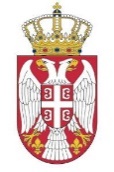 Република СрбијаМИНИСТАРСТВО ПРОСВЕТЕ,НАУКЕ И ТЕХНОЛОШКОГ РАЗВОЈАБрој: __________________Датум:_________________БеоградНемањина 22-26Доставити:М И Н И С Т А Р- Предшколској установи (оснивачу);- Секретаријату за образовање и дечју   заштиту Градске управе града Београда;________________________- Школској управи ______________;- Сектору за инспекцијске послове;- архиви.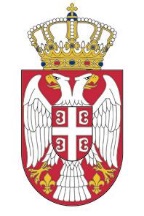 Република СрбијаМИНИСТАРСТВО ПРОСВЕТЕ,НАУКЕ И ТЕХНОЛОШКОГ РАЗВОЈАБрој: _________________Датум: __________________БеоградНемањина 22-26Доставити:М И Н И С Т А Р- Основној школи (оснивачу);- Секретаријату за образовање и дечју   заштиту Градске управе града Београда;________________________- Школској управи ______________;- Сектору за инспекцијске послове;- архиви.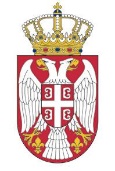 Република СрбијаМИНИСТАРСТВО ПРОСВЕТЕ,НАУКЕ И ТЕХНОЛОШКОГ РАЗВОЈАБрој: __________________Датум:_________________БеоградНемањина 22-26Доставити:М И Н И С Т А Р- Основној школи;- Школској управи ______________;________________________- архиви.      МИНИСТАР         МИНИСТАРСектор за средње образовање и васпитање и образовање одраслихСектор за међународну сарадњу и европске интеграцијеСектор за високо образовање-Подносиоцу захтева-Архиви                         М И Н И С Т А Р-Подносиоцу захтева-Архиви                         М И Н И С Т А РНАЗИВ ШКОЛЕБРОЈ РЕШЕЊАСТРАНИ ЈЕЗИКБРОЈ ОДЕЉЕЊА И РАЗРЕДИ ОБУХВАЋЕНИ БИЛИНГВАЛНОМ НАСТАВОМБРОЈ УЧЕНИКА ОБУХВАЋЕНИХ БИЛИНГВАЛНОМ НАСТАВОММОДАЛИТЕТ БИЛИНГВАЛНЕ НАСТАВЕ- проценат наставе на страном језику- CLIL тематске области на страном језикуРЕАЛИЗАТОРИ/НАСТАВНИЦИ- име и презиме- предмет- ниво знања језика- стручно усавршавање (у земљи и иностранству)СТРАНИ ЛЕКТОР (уколико је био ангажован у школи у току претходне године)- име и презиме- период у којем је био ангажован у школи-предмет и проценат наставе коју је реализоваоАКТИВНОСТИ ШКОЛЕ У ВЕЗИ СА БИЛИНГВАЛНОМ НАСТАВОМ - размене- посете - манифестације - активности - пројекти - сарадња са родитељима итд. ШКОЛСКИ ТИМ ЗА РЕАЛИЗАЦИЈУ БИЛНГВАЛНЕ НАСТАВЕ- име и презиме - функција у школи ОПИС АКТИВНОСТИ ШКОЛСКОГ ТИМА НА УНАПРЕЂИВАЊУ РЕАЛИЗАЦИЈЕ БИЛИНГВАЛНЕ НАСТАВЕ МЕРЕ ОДРЖИВОСТИ ПРОЈЕКТА- сарадња са локалном самоуправом- сарадња са амбасадама/ страним културним центрима- сарадња са невладиним организацијама- сарадња са партнерским школама у земљи и иностранству и др.ПЛАН АКТИВНОСТИ ЗА НАРЕДНУ ШКОЛСКУ ГОДИНУ- број одељења у билингвалној настави- нови наставни кадар- нови облици сарадње - партнери итд.ОСТАЛО (осврт на протеклу школску годину, позитивне или негативне примедбе, потешкоће у реализацији, предлози итд.)М И Н И С Т А РСектор за ученички и студентски стандард и инвестицијеСектор за дигитализацију у просвети и науциСектор за дуално и предузетничко образовање и васпитањеСектор за финансијеСектор за инспекцијске пословеРепублика СрбијаМИНИСТАРСТВО ПРОСВЕТЕ,НАУКЕ  И ТЕХНОЛОШКОГ РАЗВОЈАСектор за инспекцијске пословеБрој:  _______________Датум: ______________БеоградНемањина 22-26(навести основ поступања - представка и њен кратак садржај; непосредно сазнање инспектора, налог руководиоца и друго)(навести утврђено чињенично стање позивајући се на документацију, евиденцију и изјаве одговорних лица, а уколико постоје неправилности позвати се на члан прописа из области образовања и васпитања који је повређен)(описати мере чијим се извршењем отклања утврђена неправилност)РЕПУБЛИЧКИПРОСВЕТНИ ИНСПЕКТОР____________________
(потпис и печат органа)Република СрбијаМИНИСТАРСТВО ПРОСВЕТЕ,НАУКЕ  И ТЕХНОЛОШКОГ РАЗВОЈАСектор за инспекцијске пословеБрој:  _______________Датум: ______________БеоградНемањина 22-26(навести основ поступања – захтев за заштиту права ученика, наводити његове иницијале и кратак садржај из ког се види да је доведен у питање статус ученика)(навести утврђено чињенично стање позивајући се на документацију, евиденцију и изјаве одговорних лица, а уколико постоје неправилности позвати се на члан прописа из области образовања и васпитања који је повређен)(описати мере чијим се извршењем отклања утврђена неправилност) УПОЗОРАВА СЕ ....РЕПУБЛИЧКИПРОСВЕТНИ ИНСПЕКТОР____________________
(потпис и печат органа)Република СрбијаМИНИСТАРСТВО ПРОСВЕТЕ,НАУКЕ  И ТЕХНОЛОШКОГ РАЗВОЈАСектор за инспекцијске пословеБрој:  _______________Датум: ______________БеоградНемањина 22-26Република СрбијаМИНИСТАРСТВО ПРОСВЕТЕ,НАУКЕ  И ТЕХНОЛОШКОГ РАЗВОЈАСектор за инспекцијске пословеБрој:  _______________Датум: ______________БеоградНемањина 22-26                      НАДЗОР ВРШИО                          ____________Сектор за наукуРепублика СрбијаМИНИСТАРСТВО ПРОСВЕТЕ,НАУКЕ  И ТЕХНОЛОШКОГ РАЗВОЈАОдбор за акредитацију  научноистраживачких организацијаБрој:  _______________Датум: ______________БеоградНемањина 22-26Република СрбијаМИНИСТАРСТВО ПРОСВЕТЕ,НАУКЕ  И ТЕХНОЛОШКОГ РАЗВОЈАОдбор за акредитацију  научноистраживачких организацијаБрој:  _______________Датум: ______________БеоградНемањина 22-26ПРЕДСЕДНИК КОМИСИЈЕ               МИНИСТАРПРЕДСЕДНИКНАЦИОНАЛНОГ САВЕТАПечат (Име и презиме, својеручни потпис)                                                                                 Сектор за технолошки развој, трансфер технологија и иновациони системСекретаријат министарстваОдсек за правне пословеРепублика СрбијаМИНИСТАРСТВО ПРОСВЕТЕ,НАУКЕ  И ТЕХНОЛОШКОГ РАЗВОЈАСектор за правне пословеБрој:  _______________Датум: ______________БеоградНемањина 22-26Група за интерну ревизијуОдељење за координацију рада школских управаРепублика СрбијаМИНИСТАРСТВО ПРОСВЕТЕ,НАУКЕ  И ТЕХНОЛОШКОГ РАЗВОЈАШколска управа  _______________Број:  _______________Датум: ______________БеоградНемањина 22-26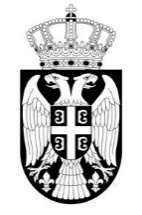  Република СрбијаМИНИСТАРСТВО ПРОСВЕТЕ, НАУКЕ И ТЕХНОЛОШКОГ РАЗВОЈАБрojДатум:Б e o г р a дНемањина 22-26Решење доставити:Члановима ТимаШколској управиАрхивиРешење доставити:Члановима ТимаШколској управиАрхивиМ И Н И С Т А РМладен Шарчевић Република СрбијаМИНИСТАРСТВО ПРОСВЕТЕ, НАУКЕ И ТЕХНОЛОШКОГ РАЗВОЈАБрojДатум:Б e o г р a дНемањина 22-26Школа и место:Име и презиме руководиоца тима евалуатора:_______________________Остали чланови тима:_________________________________________________Школска управа:Име и презиме руководиоца тима евалуатора:_______________________Остали чланови тима:_________________________________________________Датум/период вредновања:Име и презиме руководиоца тима евалуатора:_______________________Остали чланови тима:_________________________________________________Напомена: Име и презиме руководиоца тима евалуатора:_______________________Остали чланови тима:_________________________________________________КВАЛИТЕТ РАДА ШКОЛЕ: Општи квалитет образовне установе оцењује се оценама: 1, 2, 3 и 4, с тим да је оцена 4 највиша оцена.КВАЛИТЕТ РАДА ШКОЛЕ: Општи квалитет образовне установе оцењује се оценама: 1, 2, 3 и 4, с тим да је оцена 4 највиша оцена.Опис школе и контекстОбим текста – до једна страна А4 формата.Школски програм и годишњи планОпис квалитета Опис квалитета          Обим текста – до једна страна А4 формата.         Обим текста – до једна страна А4 формата.         Обим текста – до једна страна А4 формата.Настава и учењеОпис квалитета Опис квалитета Обим текста – до једна страна А4 формата.Обим текста – до једна страна А4 формата.Обим текста – до једна страна А4 формата.Образовна постигнућаОпис квалитета Опис квалитета Обим текста – до једна страна А4 формата.Обим текста – до једна страна А4 формата.Обим текста – до једна страна А4 формата.Подршка ученицимаОпис квалитета Опис квалитета Обим текста – до једна страна А4 формата.Обим текста – до једна страна А4 формата.Обим текста – до једна страна А4 формата.ЕтосОпис квалитета Опис квалитета Обим текста – до једна страна А4 формата.Обим текста – до једна страна А4 формата.Обим текста – до једна страна А4 формата.Организација рада школе и руковођењеОпис квалитета Опис квалитета Обим текста – до једна страна А4 формата.Обим текста – до једна страна А4 формата.Обим текста – до једна страна А4 формата.РесурсиОпис квалитета Опис квалитета     Обим текста – до једна страна А4 формата.    Обим текста – до једна страна А4 формата.    Обим текста – до једна страна А4 формата.Сумарна процена квалитета рада школеСумарна процена квалитета рада школеОценаОбим текста – до половине стране А4 формата.                                                         * * *             Извештај је сачињен у пет примерака од којих се један доставља школи, а остали остају у документацији чланова Тима за спољашње вредновање и Министарства просвете и науке.            Установа, у складу са чланом 23, став 1 и став 2 Правилника о вредновању квалитета рад рада установа, може поднети приговор министру на извештај о спољашњем вредновању у року  од од 15 дана од дана пријема извештаја о спољашњем вредновању.ТИМ ЗА СПОЉАШЊЕ ВРЕДНОВАЊЕ            __________________________________                                 __________________________________                                 ___________________________________   Обим текста – до половине стране А4 формата.                                                         * * *             Извештај је сачињен у пет примерака од којих се један доставља школи, а остали остају у документацији чланова Тима за спољашње вредновање и Министарства просвете и науке.            Установа, у складу са чланом 23, став 1 и став 2 Правилника о вредновању квалитета рад рада установа, може поднети приговор министру на извештај о спољашњем вредновању у року  од од 15 дана од дана пријема извештаја о спољашњем вредновању.ТИМ ЗА СПОЉАШЊЕ ВРЕДНОВАЊЕ            __________________________________                                 __________________________________                                 ___________________________________   Обим текста – до половине стране А4 формата.                                                         * * *             Извештај је сачињен у пет примерака од којих се један доставља школи, а остали остају у документацији чланова Тима за спољашње вредновање и Министарства просвете и науке.            Установа, у складу са чланом 23, став 1 и став 2 Правилника о вредновању квалитета рад рада установа, може поднети приговор министру на извештај о спољашњем вредновању у року  од од 15 дана од дана пријема извештаја о спољашњем вредновању.ТИМ ЗА СПОЉАШЊЕ ВРЕДНОВАЊЕ            __________________________________                                 __________________________________                                 ___________________________________   Кључни стандарди1.42.32.42.63.24.15.35.56.47.2Ниво остварености (1, 2, 3, 4)Додатни стандарди2.12.22.52.73.1Остварени стандарди(1, 2, 3, 4)Изабрани стандардиНиво остварености (1, 2, 3, 4)Преостали стандарди(1, 2, 3, 4)Остварени стандардиСектор за предшколско и основно образовање и васпитањеУслуга2015. година2016. година2017. година2018. година1.01 до 30.06Верификација јавних предшколских установа2214115Верификација приватних предшколских установа379911462Верификација јавних основних школа25407545Верификација приватних основних школа5/12Сагласност на промену назива јавних основних школа2621Сагласност за организовање целодневне наставе и продуженог боравка као посебних облика образовно-васпитног рада254016Сагласност за организовање образовно-васпитног рада као посебног облика рада за ученике на дужем кућном и болничком лечењу37455320Одобравање уџбеника 165290            74207Сектор за средње образовање и васпитање и образовање одраслихУслуга2014. година2015. година2016. година2017. година 2018. година01.01. до 30.06.Решења о верификацији установа – средњих школа148992108778Решења о давању сагласности на проширену делатност установе934        //Решења о одобравању рада стране установе011//Решења Јавно признатих организатора активности одраслих (ЈПОА)//106228Сектор за међународну сарадњу и европске интеграцијеУслуга2014. година2015. година2016. година2017. година2018. година1.01. до 30.06.Билатерални пројекти са Р. Француском Програм „Павле Савић“17Из пројектног циклуса 2014/2015. до маја финансирано је 17 пројеката, а одобрено је 19 пројеката за 2016/2017. годинуОд 19одобренихпројеката18финансираноОд 19 одобрених пројекта 19 финансираноОд 19 одобрених пројекта 1 финансиранБилатерални пројекти са Француском( CNRS)9////Билатерални пројекти са Р. Словенијом68Из пројектног циклуса 2014/2015. финансирано је 64 пројеката од 68 одобрених, а одобрено је и 53 пројеката за 2016/2017. годинуОд 53одобренихпројеката50финансираноОд 53 одобрених пројеката 53 финансираноОд 55 одобрених пројеката 0 финансираноБилатерални пројекти са Р. Италијом12Из пројектног циклуса 2013/2015. финансирано је 9 пројеката, о одобрено је и 10 пројекта за  2016/2018. годинуОд 10одобренихпројеката8финансираноОд 10 одобрених пројеката 7 финансираноОд 10 одобрених пројеката 1 финансиранБилатерални пројекти са НР Кином15Одобрено је 20 пројеката за 2016/2017. годинуОд 20одобренихпројеката15 финансиранoОд 20 одобрених пројеката 11 финансираноОд 19 одобрених пројеката 0 финансираноБилатерални пројекти са Р. Белорусијом8Одобрено је 8 пројекта, а до краја 2015. године финансирано је 3Одобрено 5пројеката запериод2016/20182финансираноОд 5 одобрених пројеката 4 финансираноОд 5 одобрених пројеката запериод2016/20182 финансираноОд 10 одобрених пројеката запериод2018/20190 финансираноБилатерални пројекти са Р. ХрватскомРезултати позива за 2016/2017. годину биће познати крајем фебруара 2016. годинеОдобрено 52пројекта запериод 2016/201725финансираноОд 52 одобрена пројекта 48 финансираноОд 52 одобрена пројекта 17 финансираноБилатерални пројекти са Р. Словачком15Од 15одобренихпројеката15финансираноОд 17 одобрених пројеката 9 финансираноОд 17 одобрених пројеката 0 финансираноБилатерални пројекти са Р. Португал1010 са почетком пројектног  циклуса од 1. јуна 2015. годинеОд 10одобренихпројеката за период 2015-20169финансирано и објављен Јавни позив за 2017-2018. годинуОд 10 одобрених пројеката 8 финансирано Евалуација предлога пројеката за 2017/2018. у токуОд 11 одобрених пројеката запериод2018/20190 финансираноБилатерални пројекти са К. Шпанијом/Билатерални пројекти са Немачком –DAAD2024За циклус 2016/2017. година,  примљене су 54 пријаве40Одобрено и финансирано 25 пројеката за период 2016-2017 и одобрено 10, и финансирано 10 пројеката за период 2017-2018Од 25 одобрених пројеката запериод2017/20181 пројекат финансиран иод 15 одобрених пројеката запериод2018/20190 финансираноBMBF „Правила за финансирање такмичења за најбољу идеју за оснивање и развој иновативних мрежа за истраживање и развој са партнерима у подунавским земљама“/Јавни позив је завршен 18.09.2015. године.За циклус 2016/2017. година примљено је 26 пријава са учешћем 31 институције из СрбијеОд 18одобрених пројеката у 9учествују институцује из Србије, 0финансираноОдобрено 8,али због одустајања  немачких координатора број одобрених пројеката смањен на 6. финансирано 06 пројеката финансираноБилетарни пројекти са Р. МађарскомОбјављен позив за период 2016/2018Одобрено 30,  финансирано 0Од 10 одобрених пројеката запериод2017/20190 финансираноБилетарни пројекти са Црном ГоромОдобрено 30 пројеката за финансирање за период 15.10.2016./15.10.2018.Одобрено 30,  финансирано24 пројекатаОд 30 одобрених пројеката запериод2016/20180 финансираноБилатерални пројекти са Р. Аустријом/За 2016/2017. годину одобрено је 17 пројекатаОд 18одобренихпројеката16 финансираноОд 18 одобрених пројеката 15 финансирано Објављен Јавни позив за 2018/2019. годинуНије окончан Јавни позив за 2018/2019. годину.0 пројеката финансираноЕурека пројекти9Јавни позив је окончан 17.06.2015. године. Евалуирано 30 предлога пројеката8 Пројеката финансирано8 пројеката финансирано6 пројеката финансираноМултилатерална научна и технолошка сарадња у дунавском региону 2017-2018.Објављен Јавни позив у 2016. години финансирање очекивано од јануара 2017. године11 пројеката финансирано11 пројеката финансираноСектор за високо образовањеУслуга2014. година2015. година2016. година2017. година2018. година01.01. до 30.06.Решења о признавању иностраних средњошколских исправа2165162618352020599Решења о признавању иностраних високошколских исправа//8211513525Услуга2015/2016. година2016/2017. година2017/2018. година2018/2019. годинаАнгажовање страних лектора на универзитетима у Републици Србији76(Филолошки факултет у Београду – 44, Филозофски факултет у НовомСаду – 23, ФИЛУМ у Крагујевцу – 3 и Филозофски факултет у Нишу – 6).У основним и средњим школама, ангажовано је 10 лектора у двојезичним школама, као и 19 кинеских наставника – волонтера.110(Филолошки факултет у Београду- 39, Филозофски факултет у Новом Саду- 27, ФИЛУМ у Крагујевцу-4 и Филозофски факултет у Нишу- 8).У основним и средњим школама, ангажовано је 12 лектора у двојезичним школама, као и 20 кинеских наставника- волонтера.95 лектора страних језика ангаѕовано на филолошким катедрама ресорних факултета у РС:Филолошкии факултет у Београду – 39, Филозофски факултет у Новом Саду -30, ФИЛУМ у Крагујевцу -4 и Филозофски факултет у Нишу 8.76 лектора страних језика ангажовано на филолошким катедрама ресорних факултета у РС:Филолошки факултет у Београду 35, Филозофски факултет у Новом Саду 29, ФИЛУМ у Крагујевцу  4 и Филозофски факултет у Нишу 8.Пилот пројекат „Учење кинеског језика у школама у РС“24 кинеска наставника-волонтера ангажовано у осам Школских управа24 кинеска наставника-волонтера ангажовано у осам Школских управа.Двојезична настава у основним и средњим школама у РСУрађена решења/дописи/сагласности за 30 двојезичних основних/средњих школа у РС за школску 2017/2018 годинуОдобрено 28 двојезичних основних/средњих школа у РС за школску 2018/2019. годину.Урађена решења/дописи сагласности за одобрене школе за школску 2018/2019.Сектор за ученички и студентски стандард и инвестицијеУслуга2014/2015. година2015/2016.година2016/2017 година2017/2018 година2018/2019 годинаУченичке стипендије11563120021201012218Ученички кредити256163242461Студентске стипендије8967891490879198Студентски кредити11220117001166011700Смештај и исхрана ученика10651112281131411071Смештај студената17889179021786717948Исхрана студената50000476354683247000Изузетно надарени ученици115140170250Изузетно надарени студенти296400500694Сектор за дигитализацију у просвети и науциСектор за дуално и предузетничко образовање и васпитањеСектор за финансијеСектор за инспекцијске пословеУслуга (врста надзора)2014. година2015. година2016. година2017. година2018. година 01.01 до 30.06Контрола поступања установе образовања и васпитања у погледу спровођења закона и других прописа у области образовања и васпитања 1122839108712581058Контрола остваривања заштите права детета и ученика, њихових родитеља, односно старатеља и запослених21441204570339223Контрола остваривања права и обавеза запослених, ученика и њихових родитеља, односно старатеља16991416999517232Контрола обезбеђивања заштите детета и ученика и запослених од дискриминације, насиља, злостављања, занемаривања и страначког организовања и деловања у установи1506101719023267Контрола поступка уписа и поништавање уписа у школу ако је обављен супротно закону25275651Контрола прописане евиденције коју 1води установа и утврђивање чињеница у поступку поништавања јавних исправа које издаје установа21427739830556Контрола поступања високошколских установа у погледу спровођења закона и других прописа у области образовања, као и по наложеним мерама у поступку вршења надзора10426517867524Обављени надзори по представкама у високошколској установи4713157818Обављени надзори по представкама у установама ученичког и студентског стандарда4Обављени редовни надзори по плану надзора у високошколским установама3Обављени редовни надзори по плану надзора у установама ученичког и студентског стандарда5Сектор за наукуУслуга2015. год.2016. год.2017. год.2018. год.01.01.до 30.06 Напомена(линк ка детаљном списку на интернет страници Министарства, као и подацима из ранијих година)Програм основних истраживања, Програм, истраживања у области технолошког развоја и Програм суфинансирања интегралних и интердисциплинарних истраживања4450798393857137235http://www.mpn.gov.rs/nauka/http://www.mpn.gov.rs/tehnoloski-razvoj-2/tehnoloski-razvoj/Програм усавршавања кадрова за научноистраживачки рад 992742801501http://www.mpn.gov.rs/konkursi-i-javni-pozivi/razvoj-naucnih-kadrova/ Програм подстицања и стипендирања младих и надарених за научноистраживачки рад690840685550http://www.mpn.gov.rs/konkursi-i-javni-pozivi/razvoj-naucnih-kadrova/  Програм издавања научних публикација и одржавања научних скупова481510564415http://www.mpn.gov.rs/konkursi-i-javni-pozivi/razvoj-naucnih-kadrova/ Година 2018.Укупно захтева – одУкупно позитивних одлукаУкупно негативних одлукаНапоменаСтицање научних звања3544463Због великог броја захтева из претходне године, у наведеном периоду су разматрани захтеви и из 2017. годинеАкредитација научноистраживачких организација17204Сектор за технолошки развој, трансфер технологија и иновациони системУслуга2015. год.2016. год.2017. год.2018. год.01.01 до 30.06Напомена(линк ка детаљном списку на интернет страници Министарства, као и подацима из ранијих година)Програм основних истраживања, Програм истраживања у области техно-лошког развоја и Програм су-финансирања интегралних и интердисциплинарних истраживања4450798393857137235http://www.mpn.gov.rs/nauka/http://www.mpn.gov.rs/tehnoloski-razvoj-2/tehnoloski-razvoj/Година 2018.01.01 до 30.06.Укупно захтева за упис у Регистар иновационе делатности Укупно позитивних одлукаУкупно негативних одлукаБрој регистрованих субјеката иновационе делатности на дан 30.06.2018.Правна лица 30381Физичка лица 220108Секретаријат министарстваУслуга2014. година2015. година2016.година2017. година2018. година01.01.до 30.06.Број организованих и спроведених испита за лиценцу за наставнике, васпитаче и стручне сараднике31482431292021371630Број организованих и спроведених претходних усмених провера знања 447542321222158Број организованих и спроведених испита за секретаре установа1319-33-Број решења о одузимању лиценце на основу чињеница утврђених у поступку обраде предмета78551Број решења о суспензији лиценце на основу чињеница утврђених у поступку обраде предмета4-1-2Тумачења, решења, објашњења и мишљења о примени прописа о праву на полагање, стицање, суспензију и одузимање лиценце и полагању испита за директоре и секретаре установа31(период октобар - децембар)35Одсек за правне пословеУслуга2014. година2015. година2016.година2017. година2018. година1.01. до 30.06.Тумачења, објашњења и мишљења о примени прописа из области образовања и васпитања1700193916741100751Група за интерну ревизијуОдељење за координацију рада школских управаУслуга2014. година2015. година2016. година2017. година2018. година01.01. до 30.06.Вршење стручно-педагошког надзора у установама у области образовања и васпитања602542684918412Спољашње вредновање квалитета рада установа//33256234713. ПРИХОДИ И РАСХОДИ МИНИСТАРСТВА ПРОСВЕТЕ, НАУКЕ И ТЕХНОЛОШКОГ РАЗВОЈАБуџет Министарства просвете, науке и технолошког развоја за 2018. годинуИзвештај о извршењу буџета за 2018. годинуИЗВЕШТАЈ О ИЗВРШЕЊУ БУЏЕТА МИНИСТАРСТВА ПРОСВЕТЕ, НАУКЕ И ТЕХНОЛОШКОГ РАЗВОЈА ЗА ПЕРИОД ОД 01.01.2018.-30.06.2018. ГОД. ИЗВЕШТАЈ О ИЗВРШЕЊУ БУЏЕТА МИНИСТАРСТВА ПРОСВЕТЕ, НАУКЕ И ТЕХНОЛОШКОГ РАЗВОЈА ЗА ПЕРИОД ОД 01.01.2018.-30.06.2018. ГОД. ИЗВЕШТАЈ О ИЗВРШЕЊУ БУЏЕТА МИНИСТАРСТВА ПРОСВЕТЕ, НАУКЕ И ТЕХНОЛОШКОГ РАЗВОЈА ЗА ПЕРИОД ОД 01.01.2018.-30.06.2018. ГОД. ИЗВЕШТАЈ О ИЗВРШЕЊУ БУЏЕТА МИНИСТАРСТВА ПРОСВЕТЕ, НАУКЕ И ТЕХНОЛОШКОГ РАЗВОЈА ЗА ПЕРИОД ОД 01.01.2018.-30.06.2018. ГОД. ИЗВЕШТАЈ О ИЗВРШЕЊУ БУЏЕТА МИНИСТАРСТВА ПРОСВЕТЕ, НАУКЕ И ТЕХНОЛОШКОГ РАЗВОЈА ЗА ПЕРИОД ОД 01.01.2018.-30.06.2018. ГОД. ИЗВЕШТАЈ О ИЗВРШЕЊУ БУЏЕТА МИНИСТАРСТВА ПРОСВЕТЕ, НАУКЕ И ТЕХНОЛОШКОГ РАЗВОЈА ЗА ПЕРИОД ОД 01.01.2018.-30.06.2018. ГОД. ИЗВЕШТАЈ О ИЗВРШЕЊУ БУЏЕТА МИНИСТАРСТВА ПРОСВЕТЕ, НАУКЕ И ТЕХНОЛОШКОГ РАЗВОЈА ЗА ПЕРИОД ОД 01.01.2018.-30.06.2018. ГОД. ИЗВЕШТАЈ О ИЗВРШЕЊУ БУЏЕТА МИНИСТАРСТВА ПРОСВЕТЕ, НАУКЕ И ТЕХНОЛОШКОГ РАЗВОЈА ЗА ПЕРИОД ОД 01.01.2018.-30.06.2018. ГОД. ИЗВЕШТАЈ О ИЗВРШЕЊУ БУЏЕТА МИНИСТАРСТВА ПРОСВЕТЕ, НАУКЕ И ТЕХНОЛОШКОГ РАЗВОЈА ЗА ПЕРИОД ОД 01.01.2018.-30.06.2018. ГОД. ИЗВЕШТАЈ О ИЗВРШЕЊУ БУЏЕТА МИНИСТАРСТВА ПРОСВЕТЕ, НАУКЕ И ТЕХНОЛОШКОГ РАЗВОЈА ЗА ПЕРИОД ОД 01.01.2018.-30.06.2018. ГОД. ИЗВЕШТАЈ О ИЗВРШЕЊУ БУЏЕТА МИНИСТАРСТВА ПРОСВЕТЕ, НАУКЕ И ТЕХНОЛОШКОГ РАЗВОЈА ЗА ПЕРИОД ОД 01.01.2018.-30.06.2018. ГОД. ЗА ОБЛАСТ ПРОСВЕТЕу дин.у дин.РаздеоГлавни програм/програмска активност/пројекатГлавни програм/програмска активност/пројекатГлавни програм/програмска активност/пројекатФун-кцијаЕкономска класифи-кацијаОписОписАпропријације * Закон о буџету за 2018.г.ИЗВРШЕЊЕ              oд 01.01.2018.-30.06.2018.                       ИЗВОР ПРИХОДА - 01 %  ИЗВРШЕЊА Приходи из буџета - 01Приходи из буџета - 0124Министарство просвете,науке и технолошког развојаМинистарство просвете,науке и технолошког развоја   106,566,410,000   53,774,381,000 50.46%Извори финансирања: 01Извори финансирања: 0101Приходи из буџетаПриходи из буџета2001Уређење, надзор и развој свих нивоа образовног системаУређење, надзор и развој свих нивоа образовног система      1,034,747,000        304,729,000 29.45%980Образовање некласификовано на другом местуОбразовање некласификовано на другом месту00010001Утврђивање законских оквира и праћење развоја образовања на свим нивоимаУтврђивање законских оквира и праћење развоја образовања на свим нивоима         282,959,000        140,795,000 49.76%411Плате, додаци и накнаде запослених (зараде)Плате, додаци и накнаде запослених (зараде)           93,723,000         42,680,000 45.54%412Социјални доприноси на терет послодавцаСоцијални доприноси на терет послодавца           16,777,000           7,581,000 45.19%413Накнаде у натури               360,000                      -   0.00%414Социјална давања запосленимаСоцијална давања запосленима             1,590,000           1,128,000 70.94%415Накнаде трошкова за запосленеНакнаде трошкова за запослене             4,860,000           1,732,000 35.64%416Награде запосленима и остали посебни расходиНаграде запосленима и остали посебни расходи               840,000                73,000 8.69%422Трошкови путовањаТрошкови путовања             2,000,000              288,000 14.40%423Услуге по уговору         148,044,000         81,766,000 55.23%424Специјализоване услугеСпецијализоване услуге             1,300,000              308,000 23.69%425Текуће поправке и одржавањеТекуће поправке и одржавање             1,000,000              157,000 15.70%426Материјал             3,851,000              696,000 18.07%462Дотације међународним организацијамаДотације међународним организацијама             4,650,000           4,084,000 87.83%482Порези, обавезне таксе и казнеПорези, обавезне таксе и казне               963,000              203,000 21.08%485Накнада штете за повреде или штету нанету од стране државних органаНакнада штете за повреде или штету нанету од стране државних органа                   1,000                      -   0.00%512Машине и опрема             3,000,000                99,000 3.30%00020002Стручно-педагошки надзор над радом устaнова образовања и заводаСтручно-педагошки надзор над радом устaнова образовања и завода         189,812,000         75,140,000 39.59%411Плате, додаци и накнаде запослених (зараде)Плате, додаци и накнаде запослених (зараде)         112,794,000         55,512,000 49.22%412Социјални доприноси на терет послодавцаСоцијални доприноси на терет послодавца           20,191,000           9,906,000 49.06%413Накнаде у натури               441,000                      -   0.00%414Социјална давања запосленимаСоцијална давања запосленима               712,000              156,000 21.91%415Накнаде трошкова за запосленеНакнаде трошкова за запослене             4,292,000           1,755,000 40.89%416Награде запосленима и остали посебни расходиНаграде запосленима и остали посебни расходи               900,000                61,000 6.78%422Трошкови путовањаТрошкови путовања             2,100,000           1,058,000 50.38%423Услуге по уговору           30,057,000           2,059,000 6.85%424Специјализоване услугеСпецијализоване услуге             2,740,000              359,000 13.10%425Текуће поправке и одржавањеТекуће поправке и одржавање             2,000,000              483,000 24.15%426Материјал             4,784,000              636,000 13.29%482Порези, обавезне таксе и казнеПорези, обавезне таксе и казне               700,000              119,000 17.00%485Накнада штете за повреде или штету нанету од стране државних органаНакнада штете за повреде или штету нанету од стране државних органа                   1,000                      -   0.00%512Машине и опрема             8,100,000           3,036,000 37.48%00030003Инспекцијски надзор над радом установа образовања и заводаИнспекцијски надзор над радом установа образовања и завода           55,332,000         21,499,000 38.85%411Плате, додаци и накнаде запослених (зараде)Плате, додаци и накнаде запослених (зараде)           30,366,000 13,491,00044.43%412Социјални доприноси на терет послодавцаСоцијални доприноси на терет послодавца             5,450,000 2,415,00044.31%413Накнаде у натури               200,000                      -   0.00%414Социјална давања запосленимаСоцијална давања запосленима               550,000              262,000 47.64%415Накнаде трошкова за запосленеНакнаде трошкова за запослене             1,500,000 582,00038.80%416Награде запосленима и остали посебни расходиНаграде запосленима и остали посебни расходи               800,000                73,000 9.13%422Трошкови путовањаТрошкови путовања             3,200,000 55,0001.72%423Услуге по уговору             2,974,000                95,000 3.19%424Специјализоване услугеСпецијализоване услуге             1,431,000              116,000 8.11%425Текуће поправке и одржавањеТекуће поправке и одржавање               200,000                96,000 48.00%426Материјал             2,260,000              200,000 8.85%482Порези, обавезне таксе и казнеПорези, обавезне таксе и казне               400,000                82,000 20.50%485Накнада штете за повреде или штету нанету од стране државних органаНакнада штете за повреде или штету нанету од стране државних органа                   1,000                      -   0.00%512Машине и опрема             6,000,000           4,032,000 67.20%00040004Администрација и управљање у области образовањаАдминистрација и управљање у области образовања         202,726,000         82,235,000 40.56%411Плате, додаци и накнаде запослених (зараде)Плате, додаци и накнаде запослених (зараде)           78,958,000         41,153,000 52.12%412Социјални доприноси на терет послодавцаСоцијални доприноси на терет послодавца           14,212,000           7,357,000 51.77%413Накнаде у натури               297,000                      -   0.00%414Социјална давања запосленимаСоцијална давања запосленима             6,558,000           2,838,000 43.28%415Накнаде трошкова за запосленеНакнаде трошкова за запослене             4,360,000           2,479,000 56.86%416Награде запосленима и остали посебни расходиНаграде запосленима и остали посебни расходи               700,000                      -   0.00%421Стални трошкови           17,900,000           5,405,000 30.20%422Трошкови путовањаТрошкови путовања             4,500,000           1,881,000 41.80%423Услуге по уговору           26,840,000           8,378,000 31.21%424Специјализоване услугеСпецијализоване услуге             4,537,000           1,214,000 26.76%425Текуће поправке и одржавањеТекуће поправке и одржавање             2,100,000              339,000 16.14%426Материјал             6,506,000              821,000 12.62%482Порези, обавезне таксе и казнеПорези, обавезне таксе и казне               650,000                59,000 9.08%483Новчане казне и пенали по решењу судоваНовчане казне и пенали по решењу судова           27,607,000         10,144,000 36.74%485Накнада штете за повреде или штету нанету од стране државних органаНакнада штете за повреде или штету нанету од стране државних органа                   1,000                      -   0.00%512Машине и опрема             7,000,000              167,000 2.39%00110011Унапређење квалитета образовања и васпитања Унапређење квалитета образовања и васпитања            30,420,000         23,000,000 75.61%424Специјализоване услугеСпецијализоване услуге           27,420,000         23,000,000 83.88%512Машине и опрема             3,000,000                      -   0.00%00120012Повећање доступности образовања и васпитања, превенција осипања и дискриминацијеПовећање доступности образовања и васпитања, превенција осипања и дискриминације             4,000,000              536,000 13.40%422Трошкови путовањаТрошкови путовања               300,000                      -   0.00%424Специјализоване услугеСпецијализоване услуге             3,700,000              536,000 14.49%00130013Подршка интеграцији у европски образовни просторПодршка интеграцији у европски образовни простор           80,138,000         49,017,000 61.17%422Трошкови путовањаТрошкови путовања             3,456,000              394,000 11.40%423Услуге по уговору               618,000                      -   0.00%424Специјализоване услугеСпецијализоване услуге           38,700,000         19,350,000 50.00%462Дотације међународним организацијамаДотације међународним организацијама           22,834,000         21,923,000 96.01%465Остале дотације и трансфериОстале дотације и трансфери           14,530,000           7,350,000 50.58%00150015Полагање испита за лиценцу, директоре и секретаре установаПолагање испита за лиценцу, директоре и секретаре установа           40,500,000         12,613,000 31.14%415Накнаде трошкова за запосленеНакнаде трошкова за запослене               500,000              209,000 41.80%416Награде запосленима и остали посебни расходиНаграде запосленима и остали посебни расходи           20,000,000           6,814,000 34.07%423Услуге по уговору           20,000,000           5,590,000 27.95%40044004Унапређење језичких компетенција у школама у РСУнапређење језичких компетенција у школама у РС             8,500,000           2,659,000 31.28%424Специјализоване услугеСпецијализоване услуге             8,500,000           2,659,000 31.28%40054005Реализација међународних истраживања у образовањуРеализација међународних истраживања у образовању           45,140,000         17,735,000 39.29%424Специјализоване услугеСпецијализоване услуге           22,770,000         12,000,000 52.70%462Дотације међународним организацијамаДотације међународним организацијама           22,370,000           5,735,000 25.64%40094009Развој регионалних образовних политикаРазвој регионалних образовних политика7,950,000          6,857,000 86.25%422Трошкови путовањаТрошкови путовања700,000                     -   0.00%465Остале дотације и трансфериОстале дотације и трансфери7,250,000          6,857,000 94.58%40104010Развој оквира квалификација Републике СрбијеРазвој оквира квалификација Републике Србије             3,000,000              395,000 13.17%422Трошкови путовањаТрошкови путовања               500,000              274,000 54.80%423Услуге по уговору             2,000,000                      -   0.00%424Специјализоване услугеСпецијализоване услуге               500,000              121,000 24.20%4011Подршка пројектима од значаја за образовањеПодршка пројектима од значаја за образовање           10,000,000           1,100,000 11.00%481Дотације невладиним организацијамаДотације невладиним организацијама10,000,000          1,100,000 11.00%40134013Дух младости -промоција дуалног образовања у СрбијиДух младости -промоција дуалног образовања у Србији25,000,000                     -   0.00%422Трошкови путовањаТрошкови путовања1,600,000                     -   0.00%423Услуге по уговору1,700,000                     -   0.00%424Специјализоване услугеСпецијализоване услуге12,400,000                     -   0.00%463Трансфери осталим нивоима властиТрансфери осталим нивоима власти300,000                     -   0.00%481Дотације невладиним организацијамаДотације невладиним организацијама9,000,000                     -   0.00%40154015Подршка раду фондације др Зоран ЂинђићПодршка раду фондације др Зоран Ђинђић10,000,000        10,000,000 100.00%481Дотације невладиним организацијамаДотације невладиним организацијама10,000,000        10,000,000 100.00%4016Подршка програму дигитализације у области националногПодршка програму дигитализације у области националног         301,471,000           1,943,000 2.72%просветног системапросветног система423Услуге по уговору           35,280,000           1,943,000 2.72%424Специјализоване услугеСпецијализоване услуге             7,000,000                      -   0.00%425Текуће поправке и одржавањеТекуће поправке и одржавање             1,300,000                      -   0.00%512Машине и опрема           26,000,000                      -   0.00%515Нематеријална имовинаНематеријална имовина         231,891,000                      -   0.00%4017Развој и унапређивање предузетничког образовањаРазвој и унапређивање предузетничког образовања           19,209,000                      -   0.00%424Специјализоване услугеСпецијализоване услуге           19,209,000                      -   0.00%70247024ИПА 2014- Сектор подршке запошљавању младих и активној инклузијиИПА 2014- Сектор подршке запошљавању младих и активној инклузији               573,000                      -   0.00%485Накнада штете за повреде или штету нанету од стране државних органаНакнада штете за повреде или штету нанету од стране државних органа               573,000                      -   0.00%70257025ИПА 2014- Сектор целоживотног учењаИПА 2014- Сектор целоживотног учења               976,000                      -   0.00%485Накнада штете за повреде или штету нанету од стране државних органаНакнада штете за повреде или штету нанету од стране државних органа               976,000                      -   0.00%24.1ПРЕДШКОЛСКО И ОСНОВНО ОБРАЗОВАЊЕПРЕДШКОЛСКО И ОСНОВНО ОБРАЗОВАЊЕ     67,666,665,000   33,678,035,000 49.77%2002Предшколско васпитањеПредшколско васпитање      2,249,980,000     1,075,016,000 47.78%910предшколско и основно образовањепредшколско и основно образовање00010001Подршка реализацији чеворочасовног припремног предшколског програмаПодршка реализацији чеворочасовног припремног предшколског програма      2,249,980,000     1,075,016,000 47.78%463Трансфери осталим нивоима властиТрансфери осталим нивоима власти2,249,980,0001,075,016,00047.78%2003Основно образовањеОсновно образовање65,416,685,00032,603,019,00049.84%910предшколско и основно образовањепредшколско и основно образовање00010001Реализација делатности основног образовања Реализација делатности основног образовања      64,159,501,000   32,439,032,000 50.56%411Плате, додаци и накнаде запослених (зараде)Плате, додаци и накнаде запослених (зараде)     39,867,994,000 20,133,972,00050.50%412Социјални доприноси на терет послодавцаСоцијални доприноси на терет послодавца7,130,744,0003,613,757,00050.68%414Социјална давања запосленимаСоцијална давања запосленима         164,000,000         98,920,000 60.32%416Награде запосленима и остали посебни расходиНаграде запосленима и остали посебни расходи                   1,000                      -   0.00%424Специјализоване услугеСпецијализоване услуге             1,313,000           1,100,000 83.78%463Трансфери осталим нивоима властиТрансфери осталим нивоима власти16,966,891,000    8,577,866,000 50.56%483Новчане казне и пенали по решењу судоваНовчане казне и пенали по решењу судова           28,558,000         13,417,000 46.98%00030003Допунска школа у иностранствуДопунска школа у иностранству         150,000,000         64,112,000 42.74%412Социјални доприноси на терет послодавцаСоцијални доприноси на терет послодавца           13,000,000           2,273,000 17.48%421Стални трошкови             1,000,000                      -   0.00%424Специјализоване услугеСпецијализоване услуге         136,000,000         61,839,000 45.47%00040004Такмичење ученика основних школаТакмичење ученика основних школа             7,500,000           1,510,000 20.13%424Специјализоване услугеСпецијализоване услуге             7,500,000           1,510,000 20.13%00060006Модернизација инфраструктуре основних школаМодернизација инфраструктуре основних школа         144,700,000         14,213,000 9.82%423Услуге по уговору             2,700,000                      -   0.00%424Специјализоване услугеСпецијализоване услуге22,000,000          3,500,000 15.91%511Зграде и грађевински објектиЗграде и грађевински објекти95,000,000          6,213,000 6.54%512Машине и опрема25,000,000          4,500,000 18.00%40014001Набавка наставних средстава за ученике, полазнике и уст.Набавка наставних средстава за ученике, полазнике и уст.631,400,000        20,164,000 3.19%426Материјал631,400,000        20,164,000 3.19%00070007Подршка реал. процеса наст. на тер. АП КиМ Подршка реал. процеса наст. на тер. АП КиМ 50,442,000        50,289,000 99.70%960помоћне услуге образовањупомоћне услуге образовању421Стални трошкови542,000                     -   0.00%422Трошкови путовањаТрошкови путовања49,900,00022,891,00045.87%00080008Техничка подршка спровођењу завршног испитаТехничка подршка спровођењу завршног испита20,000,000        13,699,000 68.50%424Специјализоване услугеСпецијализоване услуге20,000,000        13,699,000 68.50%00090009Стручно усавршавање запослених у предшколским установамаСтручно усавршавање запослених у предшколским установама17,942,000                     -   0.00%424Специјализоване услугеСпецијализоване услуге17,942,000                     -   0.00%4003Наставни садржаји кроз дигитални уџбеник/кроз дигиталну учионицуНаставни садржаји кроз дигитални уџбеник/кроз дигиталну учионицу235,200,000                     -   0.00%512Машине и опрема192,000,000                     -   0.00%515Нематеријална имовинаНематеријална имовина43,200,000                     -   0.00%24.22004СРЕДЊЕ ОБРАЗОВАЊЕСРЕДЊЕ ОБРАЗОВАЊЕ920Средње образовањеСредње образовање00010001Реализација делатности средњег образовања и обр. одраслихРеализација делатности средњег образовања и обр. одраслих     29,959,939,000   14,866,910,000 49.62%411Плате, додаци и накнаде запослених (зараде)Плате, додаци и накнаде запослених (зараде)     18,866,333,000     9,456,009,000 50.12%412Социјални доприноси на терет послодавцаСоцијални доприноси на терет послодавца      3,379,325,000     1,684,637,000 49.85%414Социјална давања запосленимаСоцијална давања запосленима         106,000,000         63,428,000 59.84%416Награде запосленима и остали посебни расходиНаграде запосленима и остали посебни расходи                   1,000                      -   0.00%424Специјализоване услугеСпецијализоване услуге             2,000,000                      -   0.00%463Трансфери осталим нивоима властиТрансфери осталим нивоима власти      7,579,804,000     3,648,350,000 48.13%483Новчане казне и пенали по решењу судоваНовчане казне и пенали по решењу судова           26,476,000         14,486,000 54.71%00030003Подршка раду школа од пос.интереса за РСПодршка раду школа од пос.интереса за РС         555,659,000        269,454,000 48.49%411Плате, додаци и накнаде запослених (зараде)Плате, додаци и накнаде запослених (зараде)         302,293,000        150,009,000 49.62%412Социјални доприноси на терет послодавцаСоцијални доприноси на терет послодавца           51,559,000         25,842,000 50.12%413Накнаде у натури             5,000,000           1,950,000 39.00%414Социјална давања запосленимаСоцијална давања запосленима             3,500,000              742,000 21.20%415Накнаде трошкова за запосленеНакнаде трошкова за запослене             4,845,000           2,422,000 49.99%416Награде запосленима и остали посебни расходиНаграде запосленима и остали посебни расходи             5,000,000              960,000 19.20%421Стални трошкови           40,070,000         20,036,000 50.00%422Трошкови путовањаТрошкови путовања             3,178,000           1,589,000 50.00%423Услуге по уговору             9,754,000           4,876,000 49.99%424Специјализоване услугеСпецијализоване услуге             4,660,000           2,330,000 50.00%425Текуће поправке и одржавањеТекуће поправке и одржавање             3,000,000           1,500,000 50.00%426Материјал             9,160,000           4,580,000 50.00%463Трансфери осталим нивоима властиТрансфери осталим нивоима власти         101,640,000         48,406,000 47.62%483Новчане казне и пенали по решењу судоваНовчане казне и пенали по решењу судова           12,000,000           4,212,000 35.10%00040004Такмичење ученика средњих школаТакмичење ученика средњих школа           23,000,000                      -   0.00%424Специјализоване услугеСпецијализоване услуге23,000,000                     -   0.00%00050005Рад са талентованим и даровитим ученицимаРад са талентованим и даровитим ученицима15,000,000                     -   0.00%424Специјализоване услугеСпецијализоване услуге15,000,000                     -   0.00%00060006Модернизација инфраструктуре средњих школаМодернизација инфраструктуре средњих школа108,800,00010,552,0009.70%423Услуге по уговоруУслуге по уговору1,800,000                     -   0.00%511Зграде и грађевински објектиЗграде и грађевински објекти87,000,000          9,916,000 11.40%512Машине и опрема20,000,000             636,000 3.18%00080008Подршка реал. процеса наст. на тер. АП КиМ Подршка реал. процеса наст. на тер. АП КиМ 69,200,00042,725,00061.74%960помоћне услуге образовањупомоћне услуге образовању421Стални трошкови100,000                     -   0.00%422Трошкови путовањаТрошкови путовања69,000,000        35,765,000 51.83%426Материјал100,000                     -   0.00%00090009Техничка подршка спровођењу уписа у средње школеТехничка подршка спровођењу уписа у средње школе8,000,000          3,000,000 37.50%424Специјализоване услугеСпецијализоване услуге8,000,000          3,000,000 37.50%4001Оптимизација мреже средњих школаОптимизација мреже средњих школа10,000,000             480,000 4.80%423Услуге по уговоруУслуге по уговору5,000,000             480,000 9.60%424Специјализоване услугеСпецијализоване услуге5,000,000                     -   0.00%4002Реформа општег средњег образовањаРеформа општег средњег образовања18,000,0000.00%423Услуге по уговоруУслуге по уговору4,500,000                     -   0.00%424Специјализоване услугеСпецијализоване услуге4,500,000                     -   0.00%512Машине и опрема9,000,000                     -   0.00%24.4ВИШЕ И УНИВЕРЗИТЕТСКО ОБРАЗОВАЊЕВИШЕ И УНИВЕРЗИТЕТСКО ОБРАЗОВАЊЕ     27,189,477,000   13,704,708,000 50.40%2005940Високо образовањеВисоко образовање0003Модернизација инфраструктуре установа високог образовањаМодернизација инфраструктуре установа високог образовања59,000,000          5,601,000 9.49%423Услуге по уговоруУслуге по уговору1,000,000                     -   0.00%425Текуће поправке и одржавањеТекуће поправке и одржавање16,702,000             251,000 1.50%511Зграде и грађевински објектиЗграде и грађевински објекти34,924,000          4,879,000 13.97%512Машине и опрема6,374,000             471,000 7.39%00040004Подршка раду Универзитета у БеоградуПодршка раду Универзитета у Београду9,648,857,0004,817,372,00049.93%411Плате, додаци и накнаде запослених (зараде)Плате, додаци и накнаде запослених (зараде)7,765,000,0003,876,393,00049.92%412Социјални доприноси на терет послодавцаСоцијални доприноси на терет послодавца1,389,936,000693,874,00049.92%413Накнаде у натури1,000                     -   0.00%414Социјална давања запосленимаСоцијална давања запосленима1,000                     -   0.00%415Накнаде трошкова за запосленеНакнаде трошкова за запослене66,403,00033,201,00050.00%416Награде запосленима и остали посебни расходиНаграде запосленима и остали посебни расходи1,000                     -   0.00%421Стални трошкови312,552,000156,276,00050.00%422Трошкови путовањаТрошкови путовања1,447,000723,00049.97%423Услуге по уговору20,370,00010,185,00050.00%424Специјализоване услугеСпецијализоване услуге35,787,00018,043,00050.42%426Материјал57,359,00028,677,00050.00%00050005Подршка раду Универзитета у Новом СадуПодршка раду Универзитета у Новом Саду5,317,778,0002,667,925,00050.17%463Трансфери осталим нивоима властиТрансфери осталим нивоима власти5,317,778,0002,667,925,00050.17%00060006Подршка раду Универзитета у КрагујевцуПодршка раду Универзитета у Крагујевцу2,199,538,0001,111,981,00050.56%411Плате, додаци и накнаде запослених (зараде)Плате, додаци и накнаде запослених (зараде)1,768,000,000894,361,00050.59%412Социјални доприноси на терет послодавцаСоцијални доприноси на терет послодавца316,472,000160,091,00050.59%413Накнаде у натури1,000                     -   0.00%414Социјална давања запосленимаСоцијална давања запосленима1,000                     -   0.00%415Накнаде трошкова за запосленеНакнаде трошкова за запослене7,990,0003,995,00050.00%416Награде запосленима и остали посебни расходиНаграде запосленима и остали посебни расходи1,000                     -   0.00%421Стални трошкови75,934,00037,967,00050.00%422Трошкови путовањаТрошкови путовања918,000459,00050.00%423Услуге по уговору7,421,0003,710,00049.99%424Специјализоване услугеСпецијализоване услуге14,156,0007,077,00049.99%426Материјал8,644,0004,321,00049.99%00070007Подршка раду Универзитета у НишуПодршка раду Универзитета у Нишу2,926,346,0001,473,868,00050.37%411Плате, додаци и накнаде запослених (зараде)Плате, додаци и накнаде запослених (зараде)2,377,000,0001,197,276,00050.37%412Социјални доприноси на терет послодавцаСоцијални доприноси на терет послодавца425,484,000214,313,00050.37%413Накнаде у натури1,000                     -   0.00%414Социјална давања запосленимаСоцијална давања запосленима1,000                     -   0.00%415Накнаде трошкова за запосленеНакнаде трошкова за запослене11,997,0005,998,00050.00%416Награде запосленима и остали посебни расходиНаграде запосленима и остали посебни расходи1,000                     -   0.00%421Стални трошкови76,777,00038,388,00050.00%422Трошкови путовањаТрошкови путовања800,000400,00050.00%423Услуге по уговору6,978,0003,489,00050.00%424Специјализоване услугеСпецијализоване услуге19,899,00010,300,00051.76%426Материјал7,408,0003,704,00050.00%00080008Подршка раду Универзитета у Приштини са прив.седиштем у КМПодршка раду Универзитета у Приштини са прив.седиштем у КМ2,106,099,0001,060,536,00050.36%411Плате, додаци и накнаде запослених (зараде)Плате, додаци и накнаде запослених (зараде)1,745,000,000878,852,00050.36%412Социјални доприноси на терет послодавцаСоцијални доприноси на терет послодавца312,356,000157,314,00050.36%413Накнаде у натури1,000                     -   0.00%414Социјална давања запосленимаСоцијална давања запосленима1,000                     -   0.00%415Накнаде трошкова за запосленеНакнаде трошкова за запослене3,459,0001,730,00050.01%416Награде запосленима и остали посебни расходиНаграде запосленима и остали посебни расходи1,000                     -   0.00%421Стални трошкови24,102,00012,051,00050.00%422Трошкови путовањаТрошкови путовања342,000171,00050.00%423Услуге по уговору5,442,0002,721,00050.00%424Специјализоване услугеСпецијализоване услуге8,395,0004,198,00050.01%426Материјал7,000,0003,499,00049.99%00090009Подршка раду Државног универзитета у Новом ПазаруПодршка раду Државног универзитета у Новом Пазару382,667,000201,891,00052.76%411Плате, додаци и накнаде запослених (зараде)Плате, додаци и накнаде запослених (зараде)300,000,000158,958,00052.99%412Социјални доприноси на терет послодавцаСоцијални доприноси на терет послодавца53,700,00028,453,00052.99%413Накнаде у натури1,000                     -   0.00%414Социјална давања запосленимаСоцијална давања запосленима1,000                     -   0.00%415Накнаде трошкова за запосленеНакнаде трошкова за запослене1,000,000500,00050.00%416Награде запосленима и остали посебни расходиНаграде запосленима и остали посебни расходи1,000                     -   0.00%421Стални трошкови18,481,0009,240,00050.00%422Трошкови путовањаТрошкови путовања1,500,000750,00050.00%423Услуге по уговору2,825,0001,411,00049.95%424Специјализоване услугеСпецијализоване услуге418,000209,00050.00%426Материјал4,740,0002,370,00050.00%00100010Подршка раду Универзитета уметностиПодршка раду Универзитета уметности1,130,804,000572,420,00050.62%411Плате, додаци и накнаде запослених (зараде)Плате, додаци и накнаде запослених (зараде)899,785,000455,847,00050.66%412Социјални доприноси на терет послодавцаСоцијални доприноси на терет послодавца161,063,00081,597,00050.66%413Накнаде у натури1,000                     -   0.00%414Социјална давања запосленимаСоцијална давања запосленима1,000                     -   0.00%415Накнаде трошкова за запосленеНакнаде трошкова за запослене10,997,0005,498,00050.00%416Награде запосленима и остали посебни расходиНаграде запосленима и остали посебни расходи1,000                     -   0.00%421Стални трошкови41,427,00020,714,00050.00%422Трошкови путовањаТрошкови путовања170,00084,00049.41%423Услуге по уговору4,885,0002,444,00050.03%424Специјализоване услугеСпецијализоване услуге5,427,0002,713,00049.99%426Материјал7,047,0003,523,00049.99%00110011Подршка раду високих школаПодршка раду високих школа2,958,315,0001,481,967,00050.09%411Плате, додаци и накнаде запослених (зараде)Плате, додаци и накнаде запослених (зараде)1,962,000,000984,438,00050.18%412Социјални доприноси на терет послодавцаСоцијални доприноси на терет послодавца351,198,000176,215,00050.18%413Накнаде у натури1,000                     -   0.00%414Социјална давања запосленимаСоцијална давања запосленима1,000                     -   0.00%415Накнаде трошкова за запосленеНакнаде трошкова за запослене9,997,0004,998,00049.99%416Награде запосленима и остали посебни расходиНаграде запосленима и остали посебни расходи1,000                     -   0.00%421Стални трошкови50,772,00025,386,00050.00%422Трошкови путовањаТрошкови путовања488,000244,00050.00%423Услуге по уговору4,747,0002,374,00050.01%424Специјализоване услугеСпецијализоване услуге8,220,0004,062,00049.42%426Материјал8,901,0004,450,00049.99%463Трансфери осталим нивоима властиТрансфери осталим нивоима власти561,989,000279,800,00049.79%00120012Подршка отворености високог образовањаПодршка отворености високог образовања196,873,00094,325,00047.91%422Трошкови путовањаТрошкови путовања925,000               56,000 6.05%424Специјализоване услугеСпецијализоване услуге195,948,00094,269,00048.11%00130013Подршка реализацији докторских студијаПодршка реализацији докторских студија200,000,000       200,000,000 100.00%424Специјализоване услугеСпецијализоване услуге200,000,000       200,000,000 100.00%00140014Развој високог образовањаРазвој високог образовања53,200,000        16,822,000 31.62%424Специјализоване услугеСпецијализоване услуге53,200,000        16,822,000 31.62%4001Подршка раду ЕНИЦ / НАРИЦ центраПодршка раду ЕНИЦ / НАРИЦ центра10,000,0000.00%422Трошкови путовањаТрошкови путовања500,000                     -   0.00%423Услуге по уговору9,000,000                     -   0.00%512Машине и опрема500,000                     -   0.00%26.3УЧЕНИЧКИ СТАНДАРДУЧЕНИЧКИ СТАНДАРД      3,829,112,000     1,986,448,000 51.88%2007Подршка образовању ученика и студенатаПодршка образовању ученика и студената960помоћне услуге образовањупомоћне услуге образовању00010001Систем установа ученичког стандардаСистем установа ученичког стандарда      2,991,612,000     1,399,079,000 46.77%411Плате, додаци и накнаде запослених Плате, додаци и накнаде запослених          668,034,000        336,960,000 50.44%412Социјални доприноси на терет послодавцаСоцијални доприноси на терет послодавца         119,578,000         60,530,000 50.62%414Социјална давања запосленимаСоцијална давања запосленима             5,000,000           3,562,000 71.24%415Накнаде трошкова за запосленеНакнаде трошкова за запослене           33,000,000         18,604,000 56.38%416Награде запосленима и остали посебни расходиНаграде запосленима и остали посебни расходи             7,000,000           3,480,000 49.71%424Специјализоване услугеСпецијализоване услуге             3,000,000           1,400,000 46.67%463Трансфери осталим нивоима властиТрансфери осталим нивоима власти         245,000,000        123,882,000 50.56%472Накнаде за социјалну заштиту из буџетаНакнаде за социјалну заштиту из буџета      1,910,000,000        850,613,000 44.53%483Новчане казне и пенали по решењу судоваНовчане казне и пенали по решењу судова             1,000,000                48,000 4.80%00020002Модернизација инфраструктуре установа уч.стандардаМодернизација инфраструктуре установа уч.стандарда99,200,0002,595,0002.62%423Услуге по уговору1,000,000                     -   0.00%425Текуће поправке и одржавањеТекуће поправке и одржавање40,200,000          1,036,000 2.58%511Зграде и грађевински објектиЗграде и грађевински објекти48,000,000             934,000 1.95%512Машине и опрема10,000,000             625,000 6.25%00030003Индивидуална помоћ ученицимаИндивидуална помоћ ученицима         738,300,000        584,774,000 79.21%421Стални трошкови           10,500,000           8,058,000 76.74%472Накнаде за социјалну заштиту из буџетаНакнаде за социјалну заштиту из буџета         704,000,000        556,084,000 78.99%482Порези, обавезне таксе, казне, пенали и каматеПорези, обавезне таксе, казне, пенали и камате             2,200,000           1,165,000 52.95%621Набавка домаће финансијске имовинеНабавка домаће финансијске имовине           21,600,000         19,467,000 90.13%26.5СТУДЕНТСКИ СТАНДАРДСТУДЕНТСКИ СТАНДАРД6,846,409,0004,100,461,00059.89%960помоћне услуге образовањупомоћне услуге образовању00040004Систем установа студентског стандардаСистем установа студентског стандарда      4,601,705,000     2,346,566,000 50.99%411Плате, додаци и накнаде запослених (зараде)Плате, додаци и накнаде запослених (зараде)         984,020,000        492,710,000 50.07%412Социјални доприноси на терет послодавцаСоцијални доприноси на терет послодавца         176,139,000         88,301,000 50.13%414Социјална давања запосленимаСоцијална давања запосленима             4,000,000           2,181,000 54.53%415Накнаде трошкова за запосленеНакнаде трошкова за запослене           54,000,000         29,344,000 54.34%416Награде запосленима и остали посебни расходиНаграде запосленима и остали посебни расходи             9,700,000           4,510,000 46.49%424Специјализоване услугеСпецијализоване услуге             6,000,000           1,132,000 18.87%463Трансфери осталим нивоима властиТрансфери осталим нивоима власти         296,846,000        156,566,000 52.74%472Накнаде за социјалну заштиту из буџетаНакнаде за социјалну заштиту из буџета      3,070,000,000     1,571,822,000 51.20%483Новчане казне и пенали по решењу судоваНовчане казне и пенали по решењу судова             1,000,000                      -   0.00%00050005Mодернизација инфрастру. установа студенстког стандардаMодернизација инфрастру. установа студенстког стандарда118,737,000          1,014,000 0.85%423Услуге по уговору3,500,000                     -   0.00%425Текуће поправке и одржавањеТекуће поправке и одржавање40,000,000                     -   0.00%511Зграде и грађевински објектиЗграде и грађевински објекти55,000,000                     -   0.00%512Машине и опрема20,237,000          1,014,000 5.01%00060006Индивидуална помоћ студентимаИндивидуална помоћ студентима1,955,967,0001,652,671,00084.49%421Стални трошкови8,000,0006,547,00081.84%424Специјализоване услугеСпецијализоване услуге4,000,000                     -   0.00%472Накнаде за социјалну заштиту из буџетаНакнаде за социјалну заштиту из буџета939,167,000       760,857,000 81.01%482Порези, обавезне таксе, казне, пенали и каматеПорези, обавезне таксе, казне, пенали и камате22,000,000          9,382,000 42.65%621Набавка домаће финансијске имовинеНабавка домаће финансијске имовине982,800,000875,885,00089.12%00070007Унапређење студентског стваралаштваУнапређење студентског стваралаштва170,000,000100,210,00058.95%472Накнаде за социјалну заштиту из буџетаНакнаде за социјалну заштиту из буџета134,000,00066,600,00049.70%481Дотације невладиним организацијама-удружењима студенатаДотације невладиним организацијама-удружењима студената36,000,000        33,610,000 93.36%ИЗВРШЕЊЕ РАСХОДА И ИЗДАТАКА у периоду од 01.01. до 30.06.2018. годинеИЗВРШЕЊЕ РАСХОДА И ИЗДАТАКА у периоду од 01.01. до 30.06.2018. годинеИЗВРШЕЊЕ РАСХОДА И ИЗДАТАКА у периоду од 01.01. до 30.06.2018. годинеИЗВРШЕЊЕ РАСХОДА И ИЗДАТАКА у периоду од 01.01. до 30.06.2018. годинеИЗВРШЕЊЕ РАСХОДА И ИЗДАТАКА у периоду од 01.01. до 30.06.2018. годинеИЗВРШЕЊЕ РАСХОДА И ИЗДАТАКА у периоду од 01.01. до 30.06.2018. годинеИЗВРШЕЊЕ РАСХОДА И ИЗДАТАКА у периоду од 01.01. до 30.06.2018. годинеИЗВРШЕЊЕ РАСХОДА И ИЗДАТАКА у периоду од 01.01. до 30.06.2018. годинеИЗВРШЕЊЕ РАСХОДА И ИЗДАТАКА у периоду од 01.01. до 30.06.2018. годинеИЗВРШЕЊЕ РАСХОДА И ИЗДАТАКА у периоду од 01.01. до 30.06.2018. годинеИЗВРШЕЊЕ РАСХОДА И ИЗДАТАКА у периоду од 01.01. до 30.06.2018. годинеИЗВРШЕЊЕ РАСХОДА И ИЗДАТАКА у периоду од 01.01. до 30.06.2018. годинеИЗВРШЕЊЕ РАСХОДА И ИЗДАТАКА у периоду од 01.01. до 30.06.2018. годинеИЗВРШЕЊЕ РАСХОДА И ИЗДАТАКА у периоду од 01.01. до 30.06.2018. годинеИЗВРШЕЊЕ РАСХОДА И ИЗДАТАКА у периоду од 01.01. до 30.06.2018. годинеИЗВРШЕЊЕ РАСХОДА И ИЗДАТАКА у периоду од 01.01. до 30.06.2018. годинеИЗВРШЕЊЕ РАСХОДА И ИЗДАТАКА у периоду од 01.01. до 30.06.2018. годинеИЗВРШЕЊЕ РАСХОДА И ИЗДАТАКА у периоду од 01.01. до 30.06.2018. годинеИЗВРШЕЊЕ РАСХОДА И ИЗДАТАКА у периоду од 01.01. до 30.06.2018. годинеПрограм 0201 - Развој науке и технологијеПрограм 0201 - Развој науке и технологијеПрограм 0201 - Развој науке и технологијеПрограм 0201 - Развој науке и технологијеПрограм 0201 - Развој науке и технологијеПрограм 0201 - Развој науке и технологијеПрограм 0201 - Развој науке и технологијеПрограм 0201 - Развој науке и технологијеПрограм 0201 - Развој науке и технологијеПрограм 0201 - Развој науке и технологијеПрограм 0201 - Развој науке и технологијеФункција 140-Основно истраживањеФункција 140-Основно истраживањеФункција 140-Основно истраживањеФункција 140-Основно истраживањеФункција 140-Основно истраживањеФункција 140-Основно истраживањеФункција 140-Основно истраживањеФункција 140-Основно истраживањеФункција 140-Основно истраживањеИзвор 01-Приход из буџетаИзвор 01-Приход из буџетаИзвор 01-Приход из буџетаИзвор 01-Приход из буџетаИзвор 01-Приход из буџетаЕк.кл.Ек.кл.ОписОписОписОписОписОписОписОписОписПрограмска активност/
ПројекатПрограмска активност/
ПројекатТекућа апропријацијаТекућа апропријацијаИзвршење расхода и издатака у периоду од 
01.01. до 30.06.2018. год.Извршење расхода и издатака у периоду од 
01.01. до 30.06.2018. год.% извршења (6/5*100)% извршења (6/5*100)Ек.кл.Ек.кл.ОписОписОписОписОписОписОписОписОписПрограмска активност/
ПројекатПрограмска активност/
ПројекатТекућа апропријацијаТекућа апропријацијаИзвршење расхода и издатака у периоду од 
01.01. до 30.06.2018. год.Извршење расхода и издатака у периоду од 
01.01. до 30.06.2018. год.% извршења (6/5*100)% извршења (6/5*100)1122222222244556677411411Плате, додаци и накнаде запосленихПлате, додаци и накнаде запосленихПлате, додаци и накнаде запосленихПлате, додаци и накнаде запосленихПлате, додаци и накнаде запосленихПлате, додаци и накнаде запосленихПлате, додаци и накнаде запосленихПлате, додаци и накнаде запосленихПлате, додаци и накнаде запослених0007000741,176,000.0041,176,000.0020,572,219.9020,572,219.9049.9649.96412412Социјални доприноси на терет послодавцаСоцијални доприноси на терет послодавцаСоцијални доприноси на терет послодавцаСоцијални доприноси на терет послодавцаСоцијални доприноси на терет послодавцаСоцијални доприноси на терет послодавцаСоцијални доприноси на терет послодавцаСоцијални доприноси на терет послодавцаСоцијални доприноси на терет послодавца000700077,370,000.007,370,000.003,677,850.503,677,850.5049.9049.90413413Накнаде у натуриНакнаде у натуриНакнаде у натуриНакнаде у натуриНакнаде у натуриНакнаде у натуриНакнаде у натуриНакнаде у натуриНакнаде у натури00070007200,000.00200,000.000.000.000.000.00414414Социјална давања запосленимаСоцијална давања запосленимаСоцијална давања запосленимаСоцијална давања запосленимаСоцијална давања запосленимаСоцијална давања запосленимаСоцијална давања запосленимаСоцијална давања запосленимаСоцијална давања запосленима00070007400,000.00400,000.00217,894.67217,894.6754.4754.47415415Наканаде трошкова за запосленеНаканаде трошкова за запосленеНаканаде трошкова за запосленеНаканаде трошкова за запосленеНаканаде трошкова за запосленеНаканаде трошкова за запосленеНаканаде трошкова за запосленеНаканаде трошкова за запосленеНаканаде трошкова за запослене000700071,700,000.001,700,000.00740,788.57740,788.5743.5843.58416416Награде запосленима и остали посебни расх.Награде запосленима и остали посебни расх.Награде запосленима и остали посебни расх.Награде запосленима и остали посебни расх.Награде запосленима и остали посебни расх.Награде запосленима и остали посебни расх.Награде запосленима и остали посебни расх.Награде запосленима и остали посебни расх.Награде запосленима и остали посебни расх.00070007379,000.00379,000.00165,562.11165,562.1143.6843.68421421Стални трошковиСтални трошковиСтални трошковиСтални трошковиСтални трошковиСтални трошковиСтални трошковиСтални трошковиСтални трошкови000700078,150,000.008,150,000.002,918,719.372,918,719.3735.8135.81422422Трошкови путовањаТрошкови путовањаТрошкови путовањаТрошкови путовањаТрошкови путовањаТрошкови путовањаТрошкови путовањаТрошкови путовањаТрошкови путовања000700074,250,000.004,250,000.001,080,030.141,080,030.1425.4125.41422422Трошкови путовањаТрошкови путовањаТрошкови путовањаТрошкови путовањаТрошкови путовањаТрошкови путовањаТрошкови путовањаТрошкови путовањаТрошкови путовања705270521,500,000.001,500,000.000.000.000.000.00423423Услуге по уговоруУслуге по уговоруУслуге по уговоруУслуге по уговоруУслуге по уговоруУслуге по уговоруУслуге по уговоруУслуге по уговоруУслуге по уговору0007000741,103,000.0041,103,000.0033,592,653.9433,592,653.9481.7381.73423423Услуге по уговоруУслуге по уговоруУслуге по уговоруУслуге по уговоруУслуге по уговоруУслуге по уговоруУслуге по уговоруУслуге по уговоруУслуге по уговору705270523,000,000.003,000,000.000.000.000.000.00423423Услуге по уговоруУслуге по уговоруУслуге по уговоруУслуге по уговоруУслуге по уговоруУслуге по уговоруУслуге по уговоруУслуге по уговоруУслуге по уговору001200125,500,000.005,500,000.000.000.000.000.00424424Специјализоване услугеСпецијализоване услугеСпецијализоване услугеСпецијализоване услугеСпецијализоване услугеСпецијализоване услугеСпецијализоване услугеСпецијализоване услугеСпецијализоване услуге0001000113,067,914,000.0013,067,914,000.006,470,497,208.346,470,497,208.3449.5149.51424424Специјализоване услугеСпецијализоване услугеСпецијализоване услугеСпецијализоване услугеСпецијализоване услугеСпецијализоване услугеСпецијализоване услугеСпецијализоване услугеСпецијализоване услуге00020002200,000,000.00200,000,000.007,500,000.007,500,000.003.753.75424424Специјализоване услугеСпецијализоване услугеСпецијализоване услугеСпецијализоване услугеСпецијализоване услугеСпецијализоване услугеСпецијализоване услугеСпецијализоване услугеСпецијализоване услуге00070007468,000.00468,000.00164,250.00164,250.0035.1035.10424424Специјализоване услуге  Специјализоване услуге  Специјализоване услуге  Специјализоване услуге  Специјализоване услуге  Специјализоване услуге  Специјализоване услуге  Специјализоване услуге  Специјализоване услуге  7015701535,214,000.0035,214,000.0025,873,437.1125,873,437.1173.4773.47424424Специјализоване услуге  Специјализоване услуге  Специјализоване услуге  Специјализоване услуге  Специјализоване услуге  Специјализоване услуге  Специјализоване услуге  Специјализоване услуге  Специјализоване услуге  70237023121,380,000.00121,380,000.00108,486,695.31108,486,695.3189.3889.38424424Специјализоване услуге  Специјализоване услуге  Специјализоване услуге  Специјализоване услуге  Специјализоване услуге  Специјализоване услуге  Специјализоване услуге  Специјализоване услуге  Специјализоване услуге  4003400333,950,000.0033,950,000.000.000.000.000.00424424Специјализоване услуге  Специјализоване услуге  Специјализоване услуге  Специјализоване услуге  Специјализоване услуге  Специјализоване услуге  Специјализоване услуге  Специјализоване услуге  Специјализоване услуге  705270521,000,000.001,000,000.000.000.000.000.00425425Текуће поправке и одржавањеТекуће поправке и одржавањеТекуће поправке и одржавањеТекуће поправке и одржавањеТекуће поправке и одржавањеТекуће поправке и одржавањеТекуће поправке и одржавањеТекуће поправке и одржавањеТекуће поправке и одржавање00070007300,000.00300,000.0014,400.0014,400.004.804.80426426МатеријалМатеријалМатеријалМатеријалМатеријалМатеријалМатеријалМатеријалМатеријал000700071,000,000.001,000,000.0077,000.0077,000.007.707.70451451Субвенције јавним нефин.пред.и орган.Субвенције јавним нефин.пред.и орган.Субвенције јавним нефин.пред.и орган.Субвенције јавним нефин.пред.и орган.Субвенције јавним нефин.пред.и орган.Субвенције јавним нефин.пред.и орган.Субвенције јавним нефин.пред.и орган.Субвенције јавним нефин.пред.и орган.Субвенције јавним нефин.пред.и орган.00030003200,000,000.00200,000,000.00100,000,002.00100,000,002.0050.0050.00451451Субвенције јавним нефин.пред.и орган.Субвенције јавним нефин.пред.и орган.Субвенције јавним нефин.пред.и орган.Субвенције јавним нефин.пред.и орган.Субвенције јавним нефин.пред.и орган.Субвенције јавним нефин.пред.и орган.Субвенције јавним нефин.пред.и орган.Субвенције јавним нефин.пред.и орган.Субвенције јавним нефин.пред.и орган.0004000460,000,000.0060,000,000.0030,000,000.0030,000,000.0050.0050.00451451Субвенције јавним нефин.пред.и орган.Субвенције јавним нефин.пред.и орган.Субвенције јавним нефин.пред.и орган.Субвенције јавним нефин.пред.и орган.Субвенције јавним нефин.пред.и орган.Субвенције јавним нефин.пред.и орган.Субвенције јавним нефин.пред.и орган.Субвенције јавним нефин.пред.и орган.Субвенције јавним нефин.пред.и орган.00050005964,046,000.00964,046,000.00870,946,000.00870,946,000.0090.3490.34451451Субвенције јавним нефин.пред.и орган.Субвенције јавним нефин.пред.и орган.Субвенције јавним нефин.пред.и орган.Субвенције јавним нефин.пред.и орган.Субвенције јавним нефин.пред.и орган.Субвенције јавним нефин.пред.и орган.Субвенције јавним нефин.пред.и орган.Субвенције јавним нефин.пред.и орган.Субвенције јавним нефин.пред.и орган.0006000695,000,000.0095,000,000.0047,500,002.0047,500,002.0050.0050.00451451Субвенције јавним нефин.пред.и орган.Субвенције јавним нефин.пред.и орган.Субвенције јавним нефин.пред.и орган.Субвенције јавним нефин.пред.и орган.Субвенције јавним нефин.пред.и орган.Субвенције јавним нефин.пред.и орган.Субвенције јавним нефин.пред.и орган.Субвенције јавним нефин.пред.и орган.Субвенције јавним нефин.пред.и орган.0011001139,000,000.0039,000,000.0019,500,000.0019,500,000.0050.0050.00462462Дотације међународним организацијамаДотације међународним организацијамаДотације међународним организацијамаДотације међународним организацијамаДотације међународним организацијамаДотације међународним организацијамаДотације међународним организацијамаДотације међународним организацијамаДотације међународним организацијама00010001298,353,000.00298,353,000.00114,090,856.53114,090,856.5338.2438.24462462Дотације међународним организацијамаДотације међународним организацијамаДотације међународним организацијамаДотације међународним организацијамаДотације међународним организацијамаДотације међународним организацијамаДотације међународним организацијамаДотације међународним организацијамаДотације међународним организацијама701070101,718,714,000.001,718,714,000.00802,837,482.06802,837,482.0646.7146.71472472Накнаде за социјалну заштиту из буџета 
(Стипендије)Накнаде за социјалну заштиту из буџета 
(Стипендије)Накнаде за социјалну заштиту из буџета 
(Стипендије)Накнаде за социјалну заштиту из буџета 
(Стипендије)Накнаде за социјалну заштиту из буџета 
(Стипендије)Накнаде за социјалну заштиту из буџета 
(Стипендије)Накнаде за социјалну заштиту из буџета 
(Стипендије)Накнаде за социјалну заштиту из буџета 
(Стипендије)Накнаде за социјалну заштиту из буџета 
(Стипендије)00010001262,500,000.00262,500,000.00107,032,809.86107,032,809.8640.7740.77482482Порези, обавезне таксе, казне и пеналиПорези, обавезне таксе, казне и пеналиПорези, обавезне таксе, казне и пеналиПорези, обавезне таксе, казне и пеналиПорези, обавезне таксе, казне и пеналиПорези, обавезне таксе, казне и пеналиПорези, обавезне таксе, казне и пеналиПорези, обавезне таксе, казне и пеналиПорези, обавезне таксе, казне и пенали00070007100,000.00100,000.000.000.000.000.00483483Новчане казне и пенали по решењу судоваНовчане казне и пенали по решењу судоваНовчане казне и пенали по решењу судоваНовчане казне и пенали по решењу судоваНовчане казне и пенали по решењу судоваНовчане казне и пенали по решењу судоваНовчане казне и пенали по решењу судоваНовчане казне и пенали по решењу судоваНовчане казне и пенали по решењу судова000700071,000.001,000.0083.3383.338.338.33485485Накнада штете .....Накнада штете .....Накнада штете .....Накнада штете .....Накнада штете .....Накнада штете .....Накнада штете .....Накнада штете .....Накнада штете .....00070007201,000.00201,000.0033,000.0033,000.0016.4216.42485485Накнада штете .....Накнада штете .....Накнада штете .....Накнада штете .....Накнада штете .....Накнада штете .....Накнада штете .....Накнада штете .....Накнада штете .....701570151,197,000.001,197,000.000.000.000.000.00485485Накнада штете .....Накнада штете .....Накнада штете .....Накнада штете .....Накнада штете .....Накнада штете .....Накнада штете .....Накнада штете .....Накнада штете .....702370232,731,000.002,731,000.000.000.000.000.00511511Зграде и гр.објектиЗграде и гр.објектиЗграде и гр.објекти50025002200,000,000.00200,000,000.000.000.000.000.00512512Машине и опремаМашине и опремаМашине и опрема00070007400,000.00400,000.0049,320.0049,320.0012.3312.33515515Компјутерски софтверКомпјутерски софтверКомпјутерски софтвер001200124,500,000.004,500,000.000.000.000.000.00Свега извор 01Свега извор 01Свега извор 01Свега извор 01Свега извор 01Свега извор 01Свега извор 01Свега извор 01Свега извор 0117,422,697,000.0017,422,697,000.008,767,568,265.748,767,568,265.7450.3250.32Извор 06-Донације међународних организацијаИзвор 06-Донације међународних организацијаИзвор 06-Донације међународних организацијаИзвор 06-Донације међународних организацијаИзвор 06-Донације међународних организацијаИзвор 06-Донације међународних организацијаИзвор 06-Донације међународних организацијаИзвор 06-Донације међународних организацијаИзвор 06-Донације међународних организација422422Трошкови путовањаТрошкови путовањаТрошкови путовањаТрошкови путовањаТрошкови путовањаТрошкови путовањаТрошкови путовањаТрошкови путовањаТрошкови путовања00070007561,842.60561,842.6061,744.0061,744.0010.9910.99423423Услуге по уговоруУслуге по уговоруУслуге по уговоруУслуге по уговоруУслуге по уговоруУслуге по уговоруУслуге по уговоруУслуге по уговоруУслуге по уговору00070007589,101.50589,101.500.000.000.000.00424424Специјализоване услугеСпецијализоване услугеСпецијализоване услугеСпецијализоване услугеСпецијализоване услугеСпецијализоване услугеСпецијализоване услугеСпецијализоване услугеСпецијализоване услуге000100012,000.002,000.000.000.000.000.00424424Специјализоване услугеСпецијализоване услугеСпецијализоване услугеСпецијализоване услугеСпецијализоване услугеСпецијализоване услугеСпецијализоване услугеСпецијализоване услугеСпецијализоване услуге000200021,000.001,000.000.000.000.000.00462462Дотације међународним организацијамаДотације међународним организацијамаДотације међународним организацијамаДотације међународним организацијамаДотације међународним организацијамаДотације међународним организацијамаДотације међународним организацијамаДотације међународним организацијамаДотације међународним организацијама000100011,000.001,000.000.000.000.000.00462462Дотације међународним организацијамаДотације међународним организацијамаДотације међународним организацијамаДотације међународним организацијамаДотације међународним организацијамаДотације међународним организацијамаДотације међународним организацијамаДотације међународним организацијамаДотације међународним организацијама701070101,000.001,000.000.000.000.000.00512512Машине и опремаМашине и опремаМашине и опремаМашине и опремаМашине и опремаМашине и опремаМашине и опремаМашине и опремаМашине и опрема00070007912,140.46912,140.460.000.000.000.00Свега извор 06Свега извор 06Свега извор 06Свега извор 06Свега извор 06Свега извор 06Свега извор 06Свега извор 06Свега извор 062,068,084.562,068,084.5661,744.0061,744.002.992.99Извор 11- Примања од иностраних задуживањаИзвор 11- Примања од иностраних задуживањаИзвор 11- Примања од иностраних задуживањаИзвор 11- Примања од иностраних задуживањаИзвор 11- Примања од иностраних задуживањаИзвор 11- Примања од иностраних задуживањаИзвор 11- Примања од иностраних задуживањаИзвор 11- Примања од иностраних задуживањаИзвор 11- Примања од иностраних задуживања511511Зграде и грађевински објектиЗграде и грађевински објектиЗграде и грађевински објектиЗграде и грађевински објектиЗграде и грађевински објектиЗграде и грађевински објектиЗграде и грађевински објектиЗграде и грађевински објектиЗграде и грађевински објекти40024002500,000,000.00500,000,000.00107,625,733.20107,625,733.2021.5321.53Свега извор 11Свега извор 11Свега извор 11Свега извор 11Свега извор 11Свега извор 11Свега извор 11Свега извор 11Свега извор 11500,000,000.00500,000,000.00107,625,733.20107,625,733.2021.5321.53Извор 15-Неутрошена средства донација из претходних година Извор 15-Неутрошена средства донација из претходних година Извор 15-Неутрошена средства донација из претходних година Извор 15-Неутрошена средства донација из претходних година Извор 15-Неутрошена средства донација из претходних година Извор 15-Неутрошена средства донација из претходних година Извор 15-Неутрошена средства донација из претходних година Извор 15-Неутрошена средства донација из претходних година Извор 15-Неутрошена средства донација из претходних година Извор 15-Неутрошена средства донација из претходних година Извор 15-Неутрошена средства донација из претходних година Извор 15-Неутрошена средства донација из претходних година Извор 15-Неутрошена средства донација из претходних година Извор 15-Неутрошена средства донација из претходних година Извор 15-Неутрошена средства донација из претходних година 421421Стални трошковиСтални трошковиСтални трошковиСтални трошковиСтални трошковиСтални трошковиСтални трошковиСтални трошковиСтални трошкови00070007260,000.00260,000.000.000.000.000.00422422Трошкови путовањаТрошкови путовањаТрошкови путовањаТрошкови путовањаТрошкови путовањаТрошкови путовањаТрошкови путовањаТрошкови путовањаТрошкови путовања000700074,000,000.004,000,000.00216,587.64216,587.645.415.41423423Услуге по уговоруУслуге по уговоруУслуге по уговоруУслуге по уговоруУслуге по уговоруУслуге по уговоруУслуге по уговоруУслуге по уговоруУслуге по уговору000700073,759,000.003,759,000.001,177,307.621,177,307.6231.3231.32424424Специјализоване услугеСпецијализоване услугеСпецијализоване услугеСпецијализоване услугеСпецијализоване услугеСпецијализоване услугеСпецијализоване услугеСпецијализоване услугеСпецијализоване услуге000100017,401,805.577,401,805.570.000.000.000.00424424Специјализоване услугеСпецијализоване услугеСпецијализоване услугеСпецијализоване услугеСпецијализоване услугеСпецијализоване услугеСпецијализоване услугеСпецијализоване услугеСпецијализоване услуге000200021,000.001,000.000.000.000.000.00462462Дотације међународним организацијамаДотације међународним организацијамаДотације међународним организацијамаДотације међународним организацијамаДотације међународним организацијамаДотације међународним организацијамаДотације међународним организацијамаДотације међународним организацијамаДотације међународним организацијама000100011,000.001,000.000.000.000.000.00462462Дотације међународним организацијамаДотације међународним организацијамаДотације међународним организацијамаДотације међународним организацијамаДотације међународним организацијамаДотације међународним организацијамаДотације међународним организацијамаДотације међународним организацијамаДотације међународним организацијама701070101,000.001,000.000.000.000.000.00512512Машине и опремаМашине и опремаМашине и опремаМашине и опремаМашине и опремаМашине и опремаМашине и опремаМашине и опремаМашине и опрема00070007500,000.00500,000.000.000.000.000.00Свега извор 15Свега извор 15Свега извор 15Свега извор 15Свега извор 15Свега извор 15Свега извор 15Свега извор 15Свега извор 1515,923,805.5715,923,805.571,393,895.261,393,895.268.758.75Извор 56- Финансијска помоћ ЕУИзвор 56- Финансијска помоћ ЕУИзвор 56- Финансијска помоћ ЕУИзвор 56- Финансијска помоћ ЕУИзвор 56- Финансијска помоћ ЕУИзвор 56- Финансијска помоћ ЕУИзвор 56- Финансијска помоћ ЕУ422422Трошкови путовањаТрошкови путовањаТрошкови путовањаТрошкови путовањаТрошкови путовањаТрошкови путовањаТрошкови путовањаТрошкови путовањаТрошкови путовања705270521,000.001,000.000.000.000.000.00423423Услуге по уговоруУслуге по уговоруУслуге по уговоруУслуге по уговоруУслуге по уговоруУслуге по уговоруУслуге по уговоруУслуге по уговоруУслуге по уговору705270521,000.001,000.000.000.000.000.00424424Специјализоване услугеСпецијализоване услугеСпецијализоване услугеСпецијализоване услугеСпецијализоване услугеСпецијализоване услугеСпецијализоване услугеСпецијализоване услугеСпецијализоване услуге7015701584,514,000.0084,514,000.000.000.000.000.00424424Специјализоване услугеСпецијализоване услугеСпецијализоване услугеСпецијализоване услугеСпецијализоване услугеСпецијализоване услугеСпецијализоване услугеСпецијализоване услугеСпецијализоване услуге70237023151,724,000.00151,724,000.000.000.000.000.00424424Специјализоване услугеСпецијализоване услугеСпецијализоване услугеСпецијализоване услугеСпецијализоване услугеСпецијализоване услугеСпецијализоване услугеСпецијализоване услугеСпецијализоване услуге705270521,000.001,000.000.000.000.000.00Свега извор 56Свега извор 56Свега извор 56Свега извор 56Свега извор 56Свега извор 56Свега извор 56Свега извор 56Свега извор 56236,241,000.00236,241,000.000.000.000.000.00УКУПНОУКУПНОУКУПНОУКУПНОУКУПНОУКУПНОУКУПНОУКУПНОУКУПНО18,176,929,890.1318,176,929,890.138,876,649,638.208,876,649,638.2048.8348.83Приходи и расходи за претходну 2017. годинуЕк.кл.ОписОписОписОписОписПрограмска активност/
ПројекатТекућа апропријацијаИзвршење расхода и издатака у периоду од 
01.01. до 31.12.2017. год.% извршења (6/5*100)Ек.кл.ОписОписОписОписОписПрограмска активност/
ПројекатТекућа апропријацијаИзвршење расхода и издатака у периоду од 
01.01. до 31.12.2017. год.% извршења (6/5*100)1222224567411Плате, додаци и накнаде запосленихПлате, додаци и накнаде запосленихПлате, додаци и накнаде запосленихПлате, додаци и накнаде запосленихПлате, додаци и накнаде запослених000739,215,000.0037,524,175.6695.69412Социјални доприноси на терет послодавцаСоцијални доприноси на терет послодавцаСоцијални доприноси на терет послодавцаСоцијални доприноси на терет послодавцаСоцијални доприноси на терет послодавца00077,019,000.006,716,822.7695.69413Накнаде у натуриНакнаде у натуриНакнаде у натуриНакнаде у натуриНакнаде у натури0007200,000.0053,000.0026.50414Социјална давања запосленимаСоцијална давања запосленимаСоцијална давања запосленимаСоцијална давања запосленимаСоцијална давања запосленима0007820,000.00595,493.3672.62415Наканаде трошкова за запосленеНаканаде трошкова за запосленеНаканаде трошкова за запосленеНаканаде трошкова за запосленеНаканаде трошкова за запослене00071,700,000.001,353,664.7179.63416Награде запосленима и остали посебни расх.Награде запосленима и остали посебни расх.Награде запосленима и остали посебни расх.Награде запосленима и остали посебни расх.Награде запосленима и остали посебни расх.0007379,000.000.000.00421Стални трошковиСтални трошковиСтални трошковиСтални трошковиСтални трошкови00078,000,000.006,961,075.8987.01422Трошкови путовањаТрошкови путовањаТрошкови путовањаТрошкови путовањаТрошкови путовања00073,830,000.001,256,203.3132.80423Услуге по уговоруУслуге по уговоруУслуге по уговоруУслуге по уговоруУслуге по уговору000737,589,000.0037,566,588.6199.94424Специјализоване услугеСпецијализоване услугеСпецијализоване услугеСпецијализоване услугеСпецијализоване услуге000112,121,117,000.0012,047,170,514.1699.39424Специјализоване услугеСпецијализоване услугеСпецијализоване услугеСпецијализоване услугеСпецијализоване услуге0002100,000,000.0099,883,026.2799.88424Специјализоване услугеСпецијализоване услугеСпецијализоване услугеСпецијализоване услугеСпецијализоване услуге0007468,000.00110,000.0023.50424Специјализоване услуге  Специјализоване услуге  Специјализоване услуге  Специјализоване услуге  Специјализоване услуге  701535,907,000.0035,336,186.3498.41424Специјализоване услуге  Специјализоване услуге  Специјализоване услуге  Специјализоване услуге  Специјализоване услуге  702380,445,000.000.000.00425Текуће поправке и одржавањеТекуће поправке и одржавањеТекуће поправке и одржавањеТекуће поправке и одржавањеТекуће поправке и одржавање0007200,000.009,240.004.62426МатеријалМатеријалМатеријалМатеријалМатеријал0007910,000.00394,400.0043.34451Субвенције јавним нефин.пред.и орган.Субвенције јавним нефин.пред.и орган.Субвенције јавним нефин.пред.и орган.Субвенције јавним нефин.пред.и орган.Субвенције јавним нефин.пред.и орган.0003200,000,000.00200,000,000.00100.00451Субвенције јавним нефин.пред.и орган.Субвенције јавним нефин.пред.и орган.Субвенције јавним нефин.пред.и орган.Субвенције јавним нефин.пред.и орган.Субвенције јавним нефин.пред.и орган.000460,000,000.0060,000,000.00100.00451Субвенције јавним нефин.пред.и орган.Субвенције јавним нефин.пред.и орган.Субвенције јавним нефин.пред.и орган.Субвенције јавним нефин.пред.и орган.Субвенције јавним нефин.пред.и орган.0005937,000,000.00937,000,000.00100.00451Субвенције јавним нефин.пред.и орган.Субвенције јавним нефин.пред.и орган.Субвенције јавним нефин.пред.и орган.Субвенције јавним нефин.пред.и орган.Субвенције јавним нефин.пред.и орган.000695,000,000.0095,000,000.00100.00451Субвенције јавним нефин.пред.и орган.Субвенције јавним нефин.пред.и орган.Субвенције јавним нефин.пред.и орган.Субвенције јавним нефин.пред.и орган.Субвенције јавним нефин.пред.и орган.001143,000,000.0043,000,000.00100.00462Дотације међународним организацијамаДотације међународним организацијамаДотације међународним организацијамаДотације међународним организацијамаДотације међународним организацијама0001281,200,000.00277,024,442.7398.52462Дотације међународним организацијамаДотације међународним организацијамаДотације међународним организацијамаДотације међународним организацијамаДотације међународним организацијама70101,535,877,000.001,535,876,433.80100.00472Накнаде за социјалну заштиту из буџета 
(Стипендије)Накнаде за социјалну заштиту из буџета 
(Стипендије)Накнаде за социјалну заштиту из буџета 
(Стипендије)Накнаде за социјалну заштиту из буџета 
(Стипендије)Накнаде за социјалну заштиту из буџета 
(Стипендије)0001220,000,000.00210,858,545.4195.84482Порези, обавезне таксе, казне и пеналиПорези, обавезне таксе, казне и пеналиПорези, обавезне таксе, казне и пеналиПорези, обавезне таксе, казне и пеналиПорези, обавезне таксе, казне и пенали0007100,000.000.000.00483Новчане казне и пенали по решењу судоваНовчане казне и пенали по решењу судоваНовчане казне и пенали по решењу судоваНовчане казне и пенали по решењу судоваНовчане казне и пенали по решењу судова0007476,361,000.00474,890,083.3399.69485Накнада штете .....Накнада штете .....Накнада штете .....Накнада штете .....Накнада штете .....0007201,000.000.000.00485Накнада штете .....Накнада штете .....Накнада штете .....Накнада штете .....Накнада штете .....70151,221,000.000.000.00485Накнада штете .....Накнада штете .....Накнада штете .....Накнада штете .....Накнада штете .....70231,810,000.000.000.00512Машине и опремаМашине и опремаМашине и опремаМашине и опремаМашине и опрема0007400,000.00399,919.2099.98Свега извор 01Свега извор 01Свега извор 01Свега извор 01Свега извор 0116,289,969,000.0016,108,979,815.5498.89Извор 06-Донације међународних организацијаИзвор 06-Донације међународних организацијаИзвор 06-Донације међународних организацијаИзвор 06-Донације међународних организацијаИзвор 06-Донације међународних организација422Трошкови путовањаТрошкови путовањаТрошкови путовањаТрошкови путовањаТрошкови путовања0007916,601.96100,201.0310.93423Услуге по уговоруУслуге по уговоруУслуге по уговоруУслуге по уговоруУслуге по уговору00072,031,010.701,488,590.8773.29424Специјализоване услугеСпецијализоване услугеСпецијализоване услугеСпецијализоване услугеСпецијализоване услуге00012,000.000.000.00424Специјализоване услугеСпецијализоване услугеСпецијализоване услугеСпецијализоване услугеСпецијализоване услуге00021,000.000.000.00462Дотације међународним организацијамаДотације међународним организацијамаДотације међународним организацијамаДотације међународним организацијамаДотације међународним организацијама00011,000.000.000.00462Дотације међународним организацијамаДотације међународним организацијамаДотације међународним организацијамаДотације међународним организацијамаДотације међународним организацијама70101,000.000.000.00512Машине и опремаМашине и опремаМашине и опремаМашине и опремаМашине и опрема00071,000.000.000.00Свега извор 06Свега извор 06Свега извор 06Свега извор 06Свега извор 062,953,612.661,588,791.9053.79Извор 11- Примања од иностраних задуживањаИзвор 11- Примања од иностраних задуживањаИзвор 11- Примања од иностраних задуживањаИзвор 11- Примања од иностраних задуживањаИзвор 11- Примања од иностраних задуживања511Зграде и грађевински објектиЗграде и грађевински објектиЗграде и грађевински објектиЗграде и грађевински објектиЗграде и грађевински објекти4002401,671,000.00402,879,674.00100.30Свега извор 11Свега извор 11Свега извор 11Свега извор 11Свега извор 11401,671,000.00402,879,674.00100.30Извор 15-Неутрошена средства донација из претходних година Извор 15-Неутрошена средства донација из претходних година Извор 15-Неутрошена средства донација из претходних година Извор 15-Неутрошена средства донација из претходних година Извор 15-Неутрошена средства донација из претходних година Извор 15-Неутрошена средства донација из претходних година Извор 15-Неутрошена средства донација из претходних година Извор 15-Неутрошена средства донација из претходних година 421Стални трошковиСтални трошковиСтални трошковиСтални трошковиСтални трошкови000736,738.000.000.00422Трошкови путовањаТрошкови путовањаТрошкови путовањаТрошкови путовањаТрошкови путовања00075,626,733.48842,874.6914.98423Услуге по уговоруУслуге по уговоруУслуге по уговоруУслуге по уговоруУслуге по уговору00071,444,204.40514,802.4535.65424Специјализоване услугеСпецијализоване услугеСпецијализоване услугеСпецијализоване услугеСпецијализоване услуге000112,141,492.123,333,506.0527.46424Специјализоване услугеСпецијализоване услугеСпецијализоване услугеСпецијализоване услугеСпецијализоване услуге00021,000.000.000.00462Дотације међународним организацијамаДотације међународним организацијамаДотације међународним организацијамаДотације међународним организацијамаДотације међународним организацијама00011,000.000.000.00462Дотације међународним организацијамаДотације међународним организацијамаДотације међународним организацијамаДотације међународним организацијамаДотације међународним организацијама70101,000.000.000.00512Машине и опремаМашине и опремаМашине и опремаМашине и опремаМашине и опрема00071,000.000.000.00Свега извор 15Свега извор 15Свега извор 15Свега извор 15Свега извор 1519,253,168.004,691,183.1924.37Извор 56- Финансијска помоћ ЕУИзвор 56- Финансијска помоћ ЕУИзвор 56- Финансијска помоћ ЕУИзвор 56- Финансијска помоћ ЕУ424Специјализоване услугеСпецијализоване услугеСпецијализоване услугеСпецијализоване услугеСпецијализоване услуге701586,177,000.0085,103,004.4298.75424Специјализоване услугеСпецијализоване услугеСпецијализоване услугеСпецијализоване услугеСпецијализоване услуге7023100,557,000.000.000.00Свега извор 56Свега извор 56Свега извор 56Свега извор 56Свега извор 56186,734,000.0085,103,004.4245.57УКУПНОУКУПНОУКУПНОУКУПНОУКУПНО16,900,580,780.6616,603,242,469.0598.24у дин.у дин.РаздеоГлавни програм/програмска активност/пројекатГлавни програм/програмска активност/пројекатГлавни програм/програмска активност/пројекатФун-кцијаЕкономска класифи-кацијаОписОписАпропријације * Закон о буџету за 2017.г.ИЗВРШЕЊЕ              oд 01.01.2017.-31.12.2017.                       ИЗВОР ПРИХОДА - 01 %  ИЗВРШЕЊА Приходи из буџета - 01Приходи из буџета - 0124Министарство просвете,науке и технолошког развојаМинистарство просвете,науке и технолошког развоја        128,208,964,000           126,844,505,674 98.94%Извори финансирања: 01Извори финансирања: 0101Приходи из буџетаПриходи из буџета2001Уређење, надзор и развој свих нивоа образовног системаУређење, надзор и развој свих нивоа образовног система           1,077,385,000                 877,644,526 81.46%980Образовање некласификовано на другом местуОбразовање некласификовано на другом месту00010001Утврђивање законских оквира и праћење развоја образовања на свим нивоимаУтврђивање законских оквира и праћење развоја образовања на свим нивоима              277,390,000                 255,586,513 92.14%411Плате, додаци и накнаде запослених (зараде)Плате, додаци и накнаде запослених (зараде)                93,300,000                   88,722,186 95.09%412Социјални доприноси на терет послодавцаСоцијални доприноси на терет послодавца                16,632,000                   15,857,724 95.34%413Накнаде у натуриНакнаде у натури                    360,000                        127,299 35.36%414Социјална давања запосленимаСоцијална давања запосленима                 3,590,000                     1,203,842 33.53%415Накнаде трошкова за запосленеНакнаде трошкова за запослене                 4,860,000                     3,952,140 81.32%416Награде запосленима и остали посебни расходиНаграде запосленима и остали посебни расходи                    840,000                        174,760 20.80%422Трошкови путовањаТрошкови путовања                 2,000,000                     1,430,678 71.53%423Услуге по уговоруУслуге по уговору              140,544,000                 134,737,450 95.87%424Специјализоване услугеСпецијализоване услуге                 1,300,000                        269,950 20.77%425Текуће поправке и одржавањеТекуће поправке и одржавање                 1,000,000                        508,430 50.84%426Материјал                 3,851,000                        611,098 15.87%462Дотације међународним организацијамаДотације међународним организацијама                 4,650,000                     4,349,424 93.54%482Порези, обавезне таксе и казнеПорези, обавезне таксе и казне                    963,000                        641,582 66.62%485Накнада штете за повреде или штету нанету од стране државних органаНакнада штете за повреде или штету нанету од стране државних органа                    500,000                                -   0.00%512Машине и опремаМашине и опрема                 3,000,000                     2,999,951 100.00%00020002Стручно-педагошки надзор над радом устaнова образовања и заводаСтручно-педагошки надзор над радом устaнова образовања и завода              180,040,000                 155,589,270 86.42%411Плате, додаци и накнаде запослених (зараде)Плате, додаци и накнаде запослених (зараде)              110,592,000                 106,876,973 96.64%412Социјални доприноси на терет послодавцаСоцијални доприноси на терет послодавца                20,029,000                   19,099,496 95.36%413Накнаде у натуриНакнаде у натури                    441,000                        109,299 24.78%414Социјална давања запосленимаСоцијална давања запосленима                 1,712,000                        800,873 46.78%415Накнаде трошкова за запосленеНакнаде трошкова за запослене                 5,292,000                     3,365,014 63.59%416Награде запосленима и остали посебни расходиНаграде запосленима и остали посебни расходи                    900,000                        180,044 20.00%422Трошкови путовањаТрошкови путовања                 2,100,000                     1,042,199 49.63%423Услуге по уговоруУслуге по уговору                23,157,000                   17,237,978 74.44%424Специјализоване услугеСпецијализоване услуге                 3,333,000                     2,226,771 66.81%425Текуће поправке и одржавањеТекуће поправке и одржавање                 2,000,000                     1,051,665 52.58%426Материјал                 4,784,000                     1,429,213 29.87%482Порези, обавезне таксе и казнеПорези, обавезне таксе и казне                    200,000                        152,326 76.16%485Накнада штете за повреде или штету нанету од стране државних органаНакнада штете за повреде или штету нанету од стране државних органа                    500,000                                -   0.00%512Машине и опремаМашине и опрема                 5,000,000                     2,017,418 40.35%00030003Инспекцијски надзор над радом установа образовања и заводаИнспекцијски надзор над радом установа образовања и завода                55,222,000                   34,852,612 63.11%411Плате, додаци и накнаде запослених (зараде)Плате, додаци и накнаде запослених (зараде)                28,920,000 26,319,70991.01%412Социјални доприноси на терет послодавцаСоцијални доприноси на терет послодавца                 5,714,000 4,711,22882.45%413Накнаде у натуриНакнаде у натури                    200,000                         42,000 21.00%414Социјална давања запосленимаСоцијална давања запосленима                    550,000                        112,993 20.54%415Накнаде трошкова за запосленеНакнаде трошкова за запослене                 3,241,000 1,194,10336.84%416Награде запосленима и остали посебни расходиНаграде запосленима и остали посебни расходи                 1,231,000                        129,475 10.52%422Трошкови путовањаТрошкови путовања                 3,200,000 296,6279.27%423Услуге по уговоруУслуге по уговору                 2,854,000                         21,796 0.76%424Специјализоване услугеСпецијализоване услуге                 1,431,000                         74,975 5.24%425Текуће поправке и одржавањеТекуће поправке и одржавање                    300,000                        220,290 73.43%426Материјал                 2,260,000                        604,998 26.77%482Порези, обавезне таксе и казнеПорези, обавезне таксе и казне                    121,000                         69,588 57.51%485Накнада штете за повреде или штету нанету од стране државних органаНакнада штете за повреде или штету нанету од стране државних органа                    200,000                                -   0.00%512Машине и опремаМашине и опрема                 5,000,000                     1,054,830 21.10%00040004Администрација и управљање у области образовањаАдминистрација и управљање у области образовања              217,767,000                 166,305,313 76.37%411Плате, додаци и накнаде запослених (зараде)Плате, додаци и накнаде запослених (зараде)                74,100,000                   72,789,966 98.23%412Социјални доприноси на терет послодавцаСоцијални доприноси на терет послодавца                13,674,000                   12,984,270 94.96%413Накнаде у натуриНакнаде у натури                    297,000                        171,000 57.58%414Социјална давања запосленимаСоцијална давања запосленима                10,866,000                     1,996,416 18.37%415Накнаде трошкова за запосленеНакнаде трошкова за запослене                 4,360,000                     3,787,208 86.86%416Награде запосленима и остали посебни расходиНаграде запосленима и остали посебни расходи                    700,000                                 5 0.00%421Стални трошковиСтални трошкови                16,000,000                     9,506,207 59.41%422Трошкови путовањаТрошкови путовања                 3,500,000                     2,220,526 63.44%423Услуге по уговоруУслуге по уговору                25,540,000                   20,853,968 81.65%424Специјализоване услугеСпецијализоване услуге                 4,537,000                     1,987,072 43.80%425Текуће поправке и одржавањеТекуће поправке и одржавање                 2,000,000                     1,074,715 53.74%426Материјал                 6,506,000                     5,345,094 82.16%482Порези, обавезне таксе и казнеПорези, обавезне таксе и казне                    650,000                        174,583 26.86%483Новчане казне и пенали по решењу судоваНовчане казне и пенали по решењу судова                49,537,000                   28,532,283 57.60%485Накнада штете за повреде или штету нанету од стране државних органаНакнада штете за повреде или штету нанету од стране државних органа                    500,000                                -   0.00%512Машине и опремаМашине и опрема                 5,000,000                     4,881,999 97.64%00110011Унапређење квалитета образовања и васпитања Унапређење квалитета образовања и васпитања                 50,418,000                   43,724,156 86.72%423Услуге по уговоруУслуге по уговору                    400,000                                -   0.00%424Специјализоване услугеСпецијализоване услуге                23,400,000                   20,752,328 88.69%426Материјал                 3,618,000                                -   0.00%512Машине и опремаМашине и опрема                23,000,000                   22,971,828 99.88%00120012Повећање доступности образовања и васпитања, превенција осипања и дискриминацијеПовећање доступности образовања и васпитања, превенција осипања и дискриминације                 3,100,000                         70,215 2.27%422Трошкови путовањаТрошкови путовања                    300,000                         70,215 23.41%423Услуге по уговоруУслуге по уговору                    900,000                                -   0.00%424Специјализоване услугеСпецијализоване услуге                 1,800,000                                -   0.00%426Материјал                    100,000                                -   0.00%00130013Подршка интеграцији у европски образовни просторПодршка интеграцији у европски образовни простор                65,094,000                   57,891,062 88.93%422Трошкови путовањаТрошкови путовања                 5,107,000                        678,267 13.28%424Специјализоване услугеСпецијализоване услуге                22,418,000                   22,418,000 100.00%451Субвенције јавним нефинансијским предузећима и организацијамаСубвенције јавним нефинансијским предузећима и организацијама                        1,000                                -   0.00%462Дотације међународним организацијамаДотације међународним организацијама                27,391,000                   24,617,795 89.88%465Остале дотације и трансфериОстале дотације и трансфери                10,177,000                   10,177,000 100.00%00140014Техничка подршка завршном испиту и спровођењ уписа у средње школеТехничка подршка завршном испиту и спровођењ уписа у средње школе                26,000,000                   24,983,053 96.09%424Специјализоване услугеСпецијализоване услуге                26,000,000                   24,983,053 96.09%00150015Полагање испита за лиценцу, директоре и секретаре установаПолагање испита за лиценцу, директоре и секретаре установа                41,000,000                   18,319,707 44.68%415Накнаде трошкова за запосленеНакнаде трошкова за запослене                 1,000,000                        217,265 21.73%416Награде запосленима и остали посебни расходиНаграде запосленима и остали посебни расходи                20,000,000                     8,476,194 42.38%423Услуге по уговоруУслуге по уговору                20,000,000                     9,626,248 48.13%40044004Унапређење језичких компетенција у школама у РСУнапређење језичких компетенција у школама у РС                 7,000,000                     3,616,532 51.66%424Специјализоване услугеСпецијализоване услуге                 7,000,000                     3,616,532 51.66%40054005Реализација међународних истраживања у образовањуРеализација међународних истраживања у образовању                14,880,000                   14,187,917 95.35%424Специјализоване услугеСпецијализоване услуге                 8,880,000                     8,220,000 92.57%462Дотације међународним организацијамаДотације међународним организацијама                 6,000,000                     5,967,917 99.47%40084008Развој информационих капацитета МинистарстваРазвој информационих капацитета Министарства                11,441,000                     4,134,693 36.14%423Услуге по уговоруУслуге по уговору6,650,000                    3,834,693 57.66%424Специјализоване услугеСпецијализоване услуге841,000                       300,000 35.67%512Машине и опремаМашине и опрема3,950,000                               -   0.00%40094009Развој регионалних образовних политикаРазвој регионалних образовних политика7,250,000                    3,445,780 47.53%465Остале дотације и трансфериОстале дотације и трансфери7,250,000                    3,445,780 47.53%40104010Развој оквира квалификација Републике СрбијеРазвој оквира квалификација Републике Србије                 3,000,000                        237,703 7.92%422Трошкови путовањаТрошкови путовања                    500,000                        172,341 34.47%423Услуге по уговоруУслуге по уговору                 2,000,000                                -   0.00%424Специјализоване услугеСпецијализоване услуге                    500,000                         65,362 13.07%4011Подршка пројектима од значаја за образовањеПодршка пројектима од значаја за образовање                10,000,000                     9,200,000 92.00%481Дотације невладиним организацијамаДотације невладиним организацијама10,000,000                    9,200,000 92.00%4012Унап.квалитета обр. И васпитања кроз увођење дуалног модела у оквиру Центра за стручно образовање и усавршавање -ВаљевоУнап.квалитета обр. И васпитања кроз увођење дуалног модела у оквиру Центра за стручно образовање и усавршавање -Ваљево56,500,000                  56,500,000 100.00%463Трансфери осталим нивоима властиТрансфери осталим нивоима власти56,500,000                  56,500,000 100.00%40134013Дух младости -промоција дуалног образовања у СрбијиДух младости -промоција дуалног образовања у Србији33,292,000                  19,000,000 57.07%421Стални трошковиСтални трошкови302,000                               -   0.00%423Услуге по уговоруУслуге по уговору12,730,000                               -   0.00%481Дотације невладиним организацијамаДотације невладиним организацијама19,000,000                  19,000,000 100.00%512Машине и опремаМашине и опрема1,260,000                               -   0.00%40154015Подршка раду фондације др Зоран ЂинђићПодршка раду фондације др Зоран Ђинђић10,000,000                  10,000,000 100.00%481Дотације невладиним организацијамаДотације невладиним организацијама10,000,000                  10,000,000 100.00%70247024ИПА 2014- Сектор подршке запошљавању младих и активној инклузијиИПА 2014- Сектор подршке запошљавању младих и активној инклузији                    573,000                                -   0.00%485Накнада штете за повреде или штету нанету од стране државних органаНакнада штете за повреде или штету нанету од стране државних органа                    573,000                                -   0.00%70257025ИПА 2014- Сектор целоживотног учењаИПА 2014- Сектор целоживотног учења                    622,000                                -   0.00%485Накнада штете за повреде или штету нанету од стране државних органаНакнада штете за повреде или штету нанету од стране државних органа                    622,000                                -   0.00%70307030ИПА 2013 - Подршка европским интеграцијама и припрема пројеката за 2014-2020ИПА 2013 - Подршка европским интеграцијама и припрема пројеката за 2014-2020                 2,737,000                                -   0.00%423Услуге по уговоруУслуге по уговору                 2,488,000                                -   0.00%485Накнада штете за повреде или штету нанету од стране државних органаНакнада штете за повреде или штету нанету од стране државних органа                    249,000                                -   0.00%70527052Транснационални програм Дунав 2014-2020Транснационални програм Дунав 2014-2020                 4,059,000                                -   0.00%424Специјализоване услугеСпецијализоване услуге                 4,059,000                                -   0.00%24.1ПРЕДШКОЛСКО И ОСНОВНО ОБРАЗОВАЊЕПРЕДШКОЛСКО И ОСНОВНО ОБРАЗОВАЊЕ         63,399,390,000             63,280,569,080 99.81%2002Предшколско васпитањеПредшколско васпитање           2,109,451,000               2,088,254,926 99.00%910предшколско и основно образовањепредшколско и основно образовање00010001Подршка реализацији чеворочасовног припремног предшколског програмаПодршка реализацији чеворочасовног припремног предшколског програма           2,109,451,000               2,088,254,926 99.00%463Трансфери осталим нивоима властиТрансфери осталим нивоима власти2,109,451,0002,088,254,92699.00%2003Основно образовањеОсновно образовање61,289,939,00061,192,314,15499.84%910предшколско и основно образовањепредшколско и основно образовање00010001Реализација делатности основног образовања Реализација делатности основног образовања          60,357,097,000 60,282,747,81399.88%411Плате, додаци и накнаде запослених (зараде)Плате, додаци и накнаде запослених (зараде)         37,338,280,000 37,296,881,63699.89%412Социјални доприноси на терет послодавцаСоцијални доприноси на терет послодавца6,706,870,0006,700,164,76899.90%414Социјална давања запосленимаСоцијална давања запосленима              189,000,000                 186,149,669 98.49%416Награде запосленима и остали посебни расходиНаграде запосленима и остали посебни расходи                        1,000                                -   0.00%424Специјализоване услугеСпецијализоване услуге                 1,313,000                     1,300,000 99.01%463Трансфери осталим нивоима властиТрансфери осталим нивоима власти16,078,075,000            16,061,696,089 99.90%483Новчане казне и пенали по решењу судоваНовчане казне и пенали по решењу судова                43,558,000                   36,555,652 83.92%00030003Допунска школа у иностранствуДопунска школа у иностранству              150,000,000                 133,284,589 88.86%412Социјални доприноси на терет послодавцаСоцијални доприноси на терет послодавца                13,000,000                     9,616,410 73.97%421Стални трошковиСтални трошкови                 1,000,000                                -   0.00%424Специјализоване услугеСпецијализоване услуге              136,000,000                 123,668,179 90.93%00040004Такмичење ученика основних школаТакмичење ученика основних школа                 7,500,000                     6,912,542 92.17%424Специјализоване услугеСпецијализоване услуге                 7,500,000                     6,912,542 92.17%00060006Модернизација инфраструктуре основних школаМодернизација инфраструктуре основних школа                96,000,000                   91,480,778 95.29%424Специјализоване услугеСпецијализоване услуге21,000,000                  17,500,000 83.33%511Зграде и грађевински објектиЗграде и грађевински објекти63,000,000                  62,422,815 99.08%512Машине и опремаМашине и опрема12,000,000                  11,557,963 96.32%40014001Набавка наставних средстава за ученике, полазнике и уст.Набавка наставних средстава за ученике, полазнике и уст.631,400,000                630,594,940 99.87%426Материјал631,400,000                630,594,940 99.87%00070007Подршка реал. процеса наст. на тер. АП КиМ Подршка реал. процеса наст. на тер. АП КиМ 47,942,000                  47,293,492 98.65%960помоћне услуге образовањупомоћне услуге образовању421Стални трошковиСтални трошкови542,000                               -   0.00%422Трошкови путовањаТрошкови путовања47,400,00047,293,49299.78%24.22004СРЕДЊЕ ОБРАЗОВАЊЕСРЕДЊЕ ОБРАЗОВАЊЕ         26,953,500,000             26,764,435,440 99.30%920Средње образовањеСредње образовање00010001Реализација делатности средњег образовања и обр. одраслихРеализација делатности средњег образовања и обр. одраслих         26,244,975,000             26,118,503,324 99.52%411Плате, додаци и накнаде запослених (зараде)Плате, додаци и накнаде запослених (зараде)         16,706,053,000             16,651,426,379 99.67%412Социјални доприноси на терет послодавцаСоцијални доприноси на терет послодавца           2,987,960,000               2,978,526,183 99.68%414Социјална давања запосленимаСоцијална давања запосленима              131,000,000                 130,843,921 99.88%416Награде запосленима и остали посебни расходиНаграде запосленима и остали посебни расходи                        1,000                                -   0.00%424Специјализоване услугеСпецијализоване услуге                 2,000,000                     1,658,758 82.94%463Трансфери осталим нивоима властиТрансфери осталим нивоима власти           6,391,485,000               6,337,793,375 99.16%483Новчане казне и пенали по решењу судоваНовчане казне и пенали по решењу судова                26,476,000                   18,254,707 68.95%00030003Подршка раду школа од пос.интереса за РСПодршка раду школа од пос.интереса за РС              518,525,000                 481,684,123 92.90%411Плате, додаци и накнаде запослених (зараде)Плате, додаци и накнаде запослених (зараде)              278,327,000                 269,441,740 96.81%412Социјални доприноси на терет послодавцаСоцијални доприноси на терет послодавца                50,055,000                   46,447,693 92.79%413Накнаде у натуриНакнаде у натури                 5,000,000                     3,750,000 75.00%414Социјална давања запосленимаСоцијална давања запосленима                 3,500,000                     2,339,028 66.83%415Накнаде трошкова за запосленеНакнаде трошкова за запослене                 4,845,000                     4,845,000 100.00%416Награде запосленима и остали посебни расходиНаграде запосленима и остали посебни расходи                 5,000,000                     1,355,259 27.11%421Стални трошковиСтални трошкови                40,070,000                   30,615,570 76.41%422Трошкови путовањаТрошкови путовања                 2,178,000                     1,807,116 82.97%423Услуге по уговоруУслуге по уговору                 9,754,000                     9,284,743 95.19%424Специјализоване услугеСпецијализоване услуге                 4,660,000                     3,642,447 78.16%425Текуће поправке и одржавањеТекуће поправке и одржавање                 3,000,000                     2,704,533 90.15%426Материјал                 9,160,000                     7,706,561 84.13%463Трансфери осталим нивоима властиТрансфери осталим нивоима власти                90,976,000                   89,146,157 97.99%483Новчане казне и пенали по решењу судоваНовчане казне и пенали по решењу судова                12,000,000                     8,598,276 71.65%00040004Такмичење ученика средњих школаТакмичење ученика средњих школа                22,500,000                   20,118,976 89.42%424Специјализоване услугеСпецијализоване услуге22,500,00020,118,97689.42%00050005Рад са талентованим и даровитим ученицимаРад са талентованим и даровитим ученицима15,000,000                  14,900,000 99.33%424Специјализоване услугеСпецијализоване услуге15,000,000                  14,900,000 99.33%00060006Модернизација инфраструктуре средњих школаМодернизација инфраструктуре средњих школа60,000,000                  47,872,534 79.79%511Зграде и грађевински објектиЗграде и грађевински објекти50,000,000                  38,603,403 77.21%512Машине и опремаМашине и опрема10,000,000                    9,269,131 92.69%40014001Оптимизација мреже средњих школаОптимизација мреже средњих школа10,000,000                    6,732,860 67.33%423Услуге по уговоруУслуге по уговору5,000,000                    1,761,360 35.23%424Специјализоване услугеСпецијализоване услуге5,000,000                    4,971,500 99.43%4002Реформа општег средњег образовањаРеформа општег средњег образовања10,000,000                    3,230,759 32.31%423Услуге по уговоруУслуге по уговору5,000,000                               -   0.00%424Специјализоване услугеСпецијализоване услуге5,000,000                    3,230,759 64.62%00080008Подршка реал. процеса наст. на тер. АП КиМ Подршка реал. процеса наст. на тер. АП КиМ 72,500,00071,392,86498.47%960помоћне услуге образовањупомоћне услуге образовању421Стални трошковиСтални трошкови400,000                               -   0.00%422Трошкови путовањаТрошкови путовања71,700,000                  71,392,864 99.57%426Материјал400,000                               -   0.00%24.4ВИШЕ И УНИВЕРЗИТЕТСКО ОБРАЗОВАЊЕВИШЕ И УНИВЕРЗИТЕТСКО ОБРАЗОВАЊЕ         26,047,798,000             25,902,545,294 99.44%2005940Високо образовањеВисоко образовање0003Модернизација инфраструктуре установа високог образовањаМодернизација инфраструктуре установа високог образовања72,298,000                  69,726,622 96.44%425Текуће поправке и одржавањеТекуће поправке и одржавање15,000,000                  13,972,580 93.15%511Зграде и грађевински објектиЗграде и грађевински објекти50,924,000                  49,517,531 97.24%512Машине и опремаМашине и опрема6,374,000                    6,236,511 97.84%00040004Подршка раду Универзитета у БеоградуПодршка раду Универзитета у Београду9,212,821,0009,194,756,37899.80%411Плате, додаци и накнаде запослених (зараде)Плате, додаци и накнаде запослених (зараде)7,413,024,0007,400,013,73499.82%412Социјални доприноси на терет послодавцаСоцијални доприноси на терет послодавца1,332,445,0001,330,700,68699.87%413Накнаде у натуриНакнаде у натури1,000                               -   0.00%414Социјална давања запосленимаСоцијална давања запосленима1,000                               -   0.00%415Накнаде трошкова за запосленеНакнаде трошкова за запослене66,403,00065,958,35099.33%416Награде запосленима и остали посебни расходиНаграде запосленима и остали посебни расходи1,000                               -   0.00%421Стални трошковиСтални трошкови293,250,000291,144,81399.28%422Трошкови путовањаТрошкови путовања1,447,0001,445,23699.88%423Услуге по уговоруУслуге по уговору15,403,00015,280,98899.21%424Специјализоване услугеСпецијализоване услуге33,487,00032,886,75198.21%426Материјал57,359,00057,325,82099.94%00050005Подршка раду Универзитета у Новом СадуПодршка раду Универзитета у Новом Саду5,072,827,0005,060,004,62299.75%463Трансфери осталим нивоима властиТрансфери осталим нивоима власти5,072,827,0005,060,004,62299.75%00060006Подршка раду Универзитета у КрагујевцуПодршка раду Универзитета у Крагујевцу2,117,817,0002,111,202,52999.69%411Плате, додаци и накнаде запослених (зараде)Плате, додаци и накнаде запослених (зараде)1,705,602,0001,700,614,53899.71%412Социјални доприноси на терет послодавцаСоцијални доприноси на терет послодавца305,345,000304,555,53799.74%413Накнаде у натуриНакнаде у натури1,000                               -   0.00%414Социјална давања запосленимаСоцијална давања запосленима1,000                               -   0.00%415Накнаде трошкова за запосленеНакнаде трошкова за запослене7,990,0007,935,13699.31%416Награде запосленима и остали посебни расходиНаграде запосленима и остали посебни расходи1,000                               -   0.00%421Стални трошковиСтални трошкови61,112,00060,720,21899.36%422Трошкови путовањаТрошкови путовања918,000900,18898.06%423Услуге по уговоруУслуге по уговору14,047,00013,927,91399.15%424Специјализоване услугеСпецијализоване услуге14,156,00014,006,33398.94%426Материјал8,644,0008,542,66798.83%00070007Подршка раду Универзитета у НишуПодршка раду Универзитета у Нишу2,804,591,0002,792,342,14499.56%411Плате, додаци и накнаде запослених (зараде)Плате, додаци и накнаде запослених (зараде)2,277,531,0002,267,861,61299.58%412Социјални доприноси на терет послодавцаСоцијални доприноси на терет послодавца407,680,000406,187,64999.63%413Накнаде у натуриНакнаде у натури1,000                               -   0.00%414Социјална давања запосленимаСоцијална давања запосленима1,000                               -   0.00%415Накнаде трошкова за запосленеНакнаде трошкова за запослене11,997,00011,997,000100.00%416Награде запосленима и остали посебни расходиНаграде запосленима и остали посебни расходи1,000                               -   0.00%421Стални трошковиСтални трошкови73,955,00073,353,94699.19%422Трошкови путовањаТрошкови путовања800,000800,000100.00%423Услуге по уговоруУслуге по уговору5,318,0005,318,000100.00%424Специјализоване услугеСпецијализоване услуге19,899,00019,415,93797.57%426Материјал7,408,0007,408,000100.00%00080008Подршка раду Универзитета у Приштини са прив.седиштем у КМПодршка раду Универзитета у Приштини са прив.седиштем у КМ2,029,830,0002,013,443,92099.19%411Плате, додаци и накнаде запослених (зараде)Плате, додаци и накнаде запослених (зараде)1,680,716,0001,664,837,61699.06%412Социјални доприноси на терет послодавцаСоцијални доприноси на терет послодавца300,849,000300,388,97699.85%413Накнаде у натуриНакнаде у натури1,000                               -   0.00%414Социјална давања запосленимаСоцијална давања запосленима1,000                               -   0.00%415Накнаде трошкова за запосленеНакнаде трошкова за запослене3,459,0003,454,32899.86%416Награде запосленима и остали посебни расходиНаграде запосленима и остали посебни расходи1,000                               -   0.00%421Стални трошковиСтални трошкови21,168,00021,128,00099.81%422Трошкови путовањаТрошкови путовања342,000342,000100.00%423Услуге по уговоруУслуге по уговору5,442,0005,442,000100.00%424Специјализоване услугеСпецијализоване услуге8,395,0008,395,000100.00%426Материјал9,456,0009,456,000100.00%00090009Подршка раду Државног универзитета у Новом ПазаруПодршка раду Државног универзитета у Новом Пазару375,075,000371,017,17898.92%411Плате, додаци и накнаде запослених (зараде)Плате, додаци и накнаде запослених (зараде)302,446,000299,007,78598.86%412Социјални доприноси на терет послодавцаСоцијални доприноси на терет послодавца54,139,00053,522,39398.86%413Накнаде у натуриНакнаде у натури1,000                               -   0.00%414Социјална давања запосленимаСоцијална давања запосленима1,000                               -   0.00%415Накнаде трошкова за запосленеНакнаде трошкова за запослене1,000,0001,000,000100.00%416Награде запосленима и остали посебни расходиНаграде запосленима и остали посебни расходи1,000                               -   0.00%421Стални трошковиСтални трошкови12,994,00012,994,000100.00%422Трошкови путовањаТрошкови путовања300,000300,000100.00%423Услуге по уговоруУслуге по уговору1,200,0001,200,000100.00%424Специјализоване услугеСпецијализоване услуге315,000315,000100.00%426Материјал2,678,0002,678,000100.00%00100010Подршка раду Универзитета уметностиПодршка раду Универзитета уметности1,079,851,0001,076,062,34399.65%411Плате, додаци и накнаде запослених (зараде)Плате, додаци и накнаде запослених (зараде)869,269,000866,006,72799.62%412Социјални доприноси на терет послодавцаСоцијални доприноси на терет послодавца155,601,000155,077,61699.66%413Накнаде у натуриНакнаде у натури1,000                               -   0.00%414Социјална давања запосленимаСоцијална давања запосленима1,000                               -   0.00%415Накнаде трошкова за запосленеНакнаде трошкова за запослене10,997,00010,997,000100.00%416Награде запосленима и остали посебни расходиНаграде запосленима и остали посебни расходи1,000                               -   0.00%421Стални трошковиСтални трошкови26,452,00026,452,000100.00%422Трошкови путовањаТрошкови путовања170,000170,000100.00%423Услуге по уговоруУслуге по уговору4,885,0004,885,000100.00%424Специјализоване услугеСпецијализоване услуге5,427,0005,427,000100.00%426Материјал7,047,0007,047,000100.00%00110011Подршка раду високих школаПодршка раду високих школа2,838,888,0002,805,513,66998.82%411Плате, додаци и накнаде запослених (зараде)Плате, додаци и накнаде запослених (зараде)1,883,135,0001,867,497,72999.17%412Социјални доприноси на терет послодавцаСоцијални доприноси на терет послодавца339,353,000336,400,51099.13%413Накнаде у натуриНакнаде у натури1,000                               -   0.00%414Социјална давања запосленимаСоцијална давања запосленима1,000                               -   0.00%415Накнаде трошкова за запосленеНакнаде трошкова за запослене9,997,0009,996,737100.00%416Награде запосленима и остали посебни расходиНаграде запосленима и остали посебни расходи1,000                               -   0.00%421Стални трошковиСтални трошкови50,772,00049,259,68597.02%422Трошкови путовањаТрошкови путовања488,000483,37299.05%423Услуге по уговоруУслуге по уговору4,747,0004,515,55495.12%424Специјализоване услугеСпецијализоване услуге8,220,0008,215,48999.95%426Материјал6,445,0006,439,18699.91%463Трансфери осталим нивоима властиТрансфери осталим нивоима власти535,728,000522,705,40697.57%00120012Подршка отворености високог образовањаПодршка отворености високог образовања192,600,000158,008,56882.04%424Специјализоване услугеСпецијализоване услуге192,600,000158,008,56882.04%00130013Подршка реализацији докторских студијаПодршка реализацији докторских студија200,000,000                200,000,000 100.00%424Специјализоване услугеСпецијализоване услуге200,000,000                200,000,000 100.00%00140014Развој високог образовањаРазвој високог образовања51,200,000                  50,467,320 98.57%424Специјализоване услугеСпецијализоване услуге51,200,000                  50,467,320 98.57%24.3УЧЕНИЧКИ СТАНДАРДУЧЕНИЧКИ СТАНДАРД           3,904,007,000               3,564,488,330 91.30%2007Подршка образовању ученика и студенатаПодршка образовању ученика и студената960помоћне услуге образовањупомоћне услуге образовању00010001Систем установа ученичког стандардаСистем установа ученичког стандарда           2,890,435,000               2,570,343,012 88.93%411Плате, додаци и накнаде запослених Плате, додаци и накнаде запослених               614,058,000                 610,243,021 99.38%412Социјални доприноси на терет послодавцаСоцијални доприноси на терет послодавца              110,667,000                 109,975,392 99.38%414Социјална давања запосленимаСоцијална давања запосленима                 5,000,000                     4,704,049 94.08%415Накнаде трошкова за запосленеНакнаде трошкова за запослене                34,000,000                   32,148,427 94.55%416Награде запосленима и остали посебни расходиНаграде запосленима и остали посебни расходи                 6,000,000                     5,981,470 99.69%424Специјализоване услугеСпецијализоване услуге                 3,000,000                     2,939,914 98.00%463Трансфери осталим нивоима властиТрансфери осталим нивоима власти              216,710,000                 214,434,315 98.95%472Накнаде за социјалну заштиту из буџетаНакнаде за социјалну заштиту из буџета           1,900,000,000               1,589,224,480 83.64%483Новчане казне и пенали по решењу судоваНовчане казне и пенали по решењу судова                 1,000,000                        691,943 69.19%00020002Модернизација инфраструктуре установа уч.стандардаМодернизација инфраструктуре установа уч.стандарда312,592,000                305,259,873 97.65%425Текуће поправке и одржавањеТекуће поправке и одржавање38,820,000                  38,727,101 99.76%511Зграде и грађевински објектиЗграде и грађевински објекти251,772,000                246,397,277 97.87%512Машине и опремаМашине и опрема22,000,000                  20,135,495 91.52%00030003Индивидуална помоћ ученицимаИндивидуална помоћ ученицима              700,980,000                 688,885,445 98.27%421Стални трошковиСтални трошкови                10,200,000                   10,069,445 98.72%472Накнаде за социјалну заштиту из буџетаНакнаде за социјалну заштиту из буџета              673,500,000                 664,187,400 98.62%621Набавка домаће финансијске имовинеНабавка домаће финансијске имовине                17,280,000                   14,628,600 84.66%24.5СТУДЕНТСКИ СТАНДАРДСТУДЕНТСКИ СТАНДАРД6,611,161,0006,266,683,88594.79%960помоћне услуге образовањупомоћне услуге образовању00040004Систем установа студентског стандардаСистем установа студентског стандарда           4,450,324,000               4,164,618,423 93.58%411Плате, додаци и накнаде запослених (зараде)Плате, додаци и накнаде запослених (зараде)              906,837,000                 903,465,133 99.63%412Социјални доприноси на терет послодавцаСоцијални доприноси на терет послодавца              162,927,000                 161,923,278 99.38%414Социјална давања запосленимаСоцијална давања запосленима                 4,000,000                     3,558,147 88.95%415Накнаде трошкова за запосленеНакнаде трошкова за запослене                55,000,000                   48,107,367 87.47%416Награде запосленима и остали посебни расходиНаграде запосленима и остали посебни расходи                 8,700,000                     8,696,665 99.96%424Специјализоване услугеСпецијализоване услуге                 6,000,000                     4,584,952 76.42%463Трансфери осталим нивоима властиТрансфери осталим нивоима власти              269,860,000                 265,189,664 98.27%472Накнаде за социјалну заштиту из буџетаНакнаде за социјалну заштиту из буџета           3,035,100,000               2,767,263,997 91.18%483Новчане казне и пенали по решењу судоваНовчане казне и пенали по решењу судова                 1,900,000                     1,829,221 96.27%00050005Mодернизација инфрастру. установа студенстког стандардаMодернизација инфрастру. установа студенстког стандарда145,237,000                143,978,011 99.13%425Текуће поправке и одржавањеТекуће поправке и одржавање35,000,000                  34,412,725 98.32%511Зграде и грађевински објектиЗграде и грађевински објекти75,000,000                  74,830,150 99.77%512Машине и опремаМашине и опрема35,237,000                  34,735,136 98.58%00060006Индивидуална помоћ студентимаИндивидуална помоћ студентима1,845,800,0001,789,287,45096.94%421Стални трошковиСтални трошкови40,000,00038,679,39296.70%424Специјализоване услугеСпецијализоване услуге2,000,000                    1,360,800 68.04%472Накнаде за социјалну заштиту из буџетаНакнаде за социјалну заштиту из буџета816,000,000775,296,23895.01%482Порези, обавезне таксе и казнеПорези, обавезне таксе и казне5,000,000                       987,420 19.75%621Набавка домаће финансијске имовинеНабавка домаће финансијске имовине982,800,000972,963,60099.00%00070007Унапређење студентског стваралаштваУнапређење студентског стваралаштва169,800,000168,800,00099.41%472Накнаде за социјалну заштиту из буџетаНакнаде за социјалну заштиту из буџета134,000,000133,200,00099.40%481Дотације невладиним организацијама-удружењима студенатаДотације невладиним организацијама-удружењима студената35,800,000                  35,600,000 99.44%24.6ЗАВОД ЗА УНАПРЕЂИВАЊА ОБРАЗОВАЊА И ВАСПИТАЊАЗАВОД ЗА УНАПРЕЂИВАЊА ОБРАЗОВАЊА И ВАСПИТАЊА130,894,000115,806,16988.47%2001Уређење, надзор и развој свих нивоа образовног системаУређење, надзор и развој свих нивоа образовног система980Образовање некласификовано на другом местуОбразовање некласификовано на другом месту00050005Развој програма и уџбеникаРазвој програма и уџбеника118,208,000105,856,71189.55%411Плате, додаци и накнаде запослених (зараде)Плате, додаци и накнаде запослених (зараде)68,000,00064,717,82795.17%412Социјални доприноси на терет послодавцаСоцијални доприноси на терет послодавца12,172,00011,652,69695.73%413Накнаде у натуриНакнаде у натури300,000                               -   0.00%414Социјална давања запосленимаСоцијална давања запосленима1,600,000468,80329.30%415Накнаде трошкова за запосленеНакнаде трошкова за запослене3,000,0002,463,17582.11%421Стални трошковиСтални трошкови8,800,0006,930,07878.75%422Трошкови путовањаТрошкови путовања900,000557,56661.95%423Услуге по уговоруУслуге по уговору19,516,00015,900,13181.47%424Специјализоване услугеСпецијализоване услуге400,000                       343,550 85.89%425Текуће поправке и одржавањеТекуће поправке и одржавање1,400,000                    1,116,216 79.73%426Материјал1,350,000                    1,337,546 99.08%482Порези, обавезне таксе и казне и пеналиПорези, обавезне таксе и казне и пенали120,000                        30,825 25.69%512Машине и опремаМашине и опрема350,000                       338,300 96.66%515Нематеријална имовинаНематеријална имовина300,000                               -   0.00%00060006Стручно образовање и образовање одраслихСтручно образовање и образовање одраслих4,870,0003,622,08874.38%423Услуге по уговоруУслуге по уговору4,870,0003,622,08874.38%00070007Професионални развој запослених у образовањуПрофесионални развој запослених у образовању4,490,0003,817,69085.03%422Трошкови путовањаТрошкови путовања200,000198,60099.30%423Услуге по уговоруУслуге по уговору4,090,0003,419,15683.60%426Материјал200,000199,93499.97%7052Транснационални програм Дунав 2014-2020Транснационални програм Дунав 2014-20203,326,0002,509,68075.46%422Трошкови путовањаТрошкови путовања1,200,000997,09483.09%423Услуге по уговоруУслуге по уговору1,400,000798,37657.03%426Материјал386,000381,56598.85%512Машине и опремаМашине и опрема340,000332,64597.84%24.7ЗАВОД ЗА ВРЕДНОВАЊЕ КВАЛИТЕТА ОБРАЗОВАЊА И ВАСПИТАЊАЗАВОД ЗА ВРЕДНОВАЊЕ КВАЛИТЕТА ОБРАЗОВАЊА И ВАСПИТАЊА84,829,00072,332,95185.27%980Образовање некласификовано на другом местуОбразовање некласификовано на другом месту00080008Осигурање квалитета у систему образовањаОсигурање квалитета у систему образовања75,871,00064,420,05484.91%411Плате, додаци и накнаде запослених (зараде)Плате, додаци и накнаде запослених (зараде)29,913,00024,601,39982.24%412Социјални доприноси на терет послодавцаСоцијални доприноси на терет послодавца5,355,0004,386,97781.92%413Накнаде у натуриНакнаде у натури1,000                               -   0.00%414Социјална давања запосленимаСоцијална давања запосленима320,000                       211,969 66.24%415Накнаде трошкова за запосленеНакнаде трошкова за запослене1,250,000990,97179.28%416Награде запосленима и остали посебни расходиНаграде запосленима и остали посебни расходи1,000                               -   0.00%421Стални трошковиСтални трошкови4,000,0003,301,26782.53%422Трошкови путовањаТрошкови путовања1,500,0001,236,95382.46%423Услуге по уговоруУслуге по уговору25,275,00022,373,15988.52%424Специјализоване услугеСпецијализоване услуге690,000                       584,596 84.72%425Текуће поправке и одржавањеТекуће поправке и одржавање1,000,000                       870,527 87.05%426Материјал3,220,000                    2,894,209 89.88%444Негативне курсне разлике Негативне курсне разлике 15,0001430.95%462Дотације међународним организацијамаДотације међународним организацијама390,000                       360,198 92.36%482Порези, обавезне таксе и казне и пеналиПорези, обавезне таксе и казне и пенали120,000                        10,795 9.00%483Новчане казне и пенали по решењу судоваНовчане казне и пенали по решењу судова1,000                               -   0.00%485Накнада штете за повреде или штету нанету од стране државних орг.Накнада штете за повреде или штету нанету од стране државних орг.200,000                               -   0.00%512Машине и опремаМашине и опрема2,600,000                    2,596,890 99.88%515Нематеријална имовинаНематеријална имовина20,000                               -   0.00%00090009Пружање стр.подршке установама у доменима вред. и самовредновањаПружање стр.подршке установама у доменима вред. и самовредновања5,689,0005,262,59792.50%423Услуге по уговоруУслуге по уговору4,689,0004,400,22393.84%424Специјализоване услугеСпецијализоване услуге1,000,000862,37586.24%00100010Истраживање и вредновање у образовањуИстраживање и вредновање у образовању3,269,0002,650,30081.07%423Услуге по уговоруУслуге по уговору3,069,0002,500,30081.47%426Материјал200,000150,00075.00%План јавних набавки за 2018. годину Извештај о додељеним јавним набавкама током 2018. годину План јавних набавки за 2015, 2016 и 2017. годину Спроведени поступци јавних набавки током 2015, 2016 и 2017. годинеГрупе положаја и називи звањаПлатна група Платни разред Платни разред Платни разред Платни разред Платни разред Платни разред Платни разред Платни разред Групе положаја и називи звањаПлатна група 12345678Прва група положаја I 9.00 0 Друга група положаја II 8.00 0 Трећа група положаја III 7.11 0 Четврта група положаја IV 6.32 0 Пета група положаја V 5.62 0 Виши саветник VI 3.96 4.15 4.36 4.58 4.81 5.05 5.30 5.57 Самостални саветник VII 3.16 3.32 3.49 3.66 3.85 4.04 4.24 4.45 Саветник VIII 2.53 2.66 2.79 2.93 3.08 3.23 3.39 3.56 Млађи саветник IX 2.03 2.13 2.23 2.34 2.46 2.58 2.71 2.85 Сарадник X 1.90 1.99 2.09 2.19 2.30 2.42 2.54 2.67 Млађи сарадник XI 1.65 1.73 1.82 1.91 2.00 2.10 2.21 2.32 Референт XII 1.55 1.63 1.71 1.79 1.88 1.98 2.07 2.18 Млађи референт XIII 1.40 1.47 1.54 1.62 1.70 1.79 1.88 1.97Коефицијенти су следећи: I платна група 2.53II платна група 2.03III платна група 1.9IV платна група 1.5V платна група 1.2VI платна група 1Звања, платни разредиНето плата 
(без минулог рада)I  Државни секретари88.465,73II  Државни службеници на положајуII  Државни службеници на положајуТрећа група положаја127.669,65III  Државни службеници на извршилачким радним местимаIII  Државни службеници на извршилачким радним местимаВиши саветникВиши саветникI платни разред71.107,15III платни разред78.289,69IV платни разред82.240,08V платни разред86.370,04VII платни разред95.168,65Самостални саветникСамостални саветникI платни разред56.742,07II платни разред59.615,08III платни разред62.667,66IV платни разред65.720,24V платни разред69.131,95VI платни разред72.543,65VIII платни разред79.905,76СаветникСаветникI платни разред45.429,57II платни разред47.763,89III платни разред50.098,22IV платни разред52.612,11V платни разред55.305,56VIII платни разред63.924,61Млађи саветникМлађи саветникI платни разред36.451,40II платни разред38.247,03III платни разред40.042,66V платни разред44.172,62СарадникСарадникI платни разред34.117,06II платни разред35.733,14III платни разред37.528,77IV платни разред39.324,41V платни разред41.229,60VI платни разред43.454,37Млађи сарадникМлађи сарадникI платни разред29.627,98РеферентРеферентI платни разред27.627,98II платни разред29.268,85III платни разред30.705,36IV платни разред32.141,87V платни разред33.757,94VII платни разред37.169,64НамештенициНамештенициI платна група45.429,57IV платна група26.934,52Категорија лицаВрста примања2016. година2017. годинаОд 01.01. до 31.07.2018.Државни секретари и државни службеници на положају(старешине органа)Плате 1.968.115,762.462.434,831.665.700,47Државни секретари и државни службеници на положају(старешине органа)Накнаде за превоз (маркица)32.890,0032.890,0020.930,00Државни секретари и државни службеници на положају(старешине органа)Дневнице у земљи00,0000,00-Државни секретари и државни службеници на положају(старешине органа)Дневнице у иностранству169.607,4220.488,318.879,38Државни службеници и намештеници(запослени)Плате 25.370.701,7724.371.870,7415.466.071,50Државни службеници и намештеници(запослени)Накнаде за превоз (маркица)1.333.030,001.310.533,00847.453,45Државни службеници и намештеници(запослени)Дневнице у земљи3.450,002.925,00750,00Државни службеници и намештеници(запослени)Дневнице у иностранству298.293,2475.571,4999.700,17Категорија лицаВрста примања2016. година2017. година2018. година (до 31.07.2018)Државни секретари и државни службеници на положају (старешине органа)Плате и накнаде 112.381,65642.452,50295,755.72Државни секретари и државни службеници на положају (старешине органа)Накнаде за превоз (маркица)324.135,00298.808,401,793,545.42Државни службеници и намештеници (запослени)Плате и накнаде296.424.896,64293.506.582,40177,593,524.72Државни службеници и намештеници (запослени)Социјална давања (солидарна помоћ)5.453.387,224.901.355,544,126,903.04Државни службеници и намештеници (запослени)Накнаде за превоз (маркица)11.253.289,6612.216.921,095,356,691.40Државни службеници и намештеници (запослени)Награде запосленима и остали посебни расходи (јубиларне награде)12.578.216,598.960.478,597,772,202.94Државни службеници и намештеници (запослени)Дневнице у земљи и иностранству7.275.413,955.929.088,334,829,856.62Редни бројНазив средстваБрој ком.Датум набавкеДвосед 2Више датумаФакс уређај23Више датумаФотеља 219Више датумаФотоапарат и камера7Више датумаФотокопир апарат11Више датумаГаража 101/01/1993Каса 4Више датумаКасета покретна198Више датумаКлима уређај56Више датумаКомода/ормар111Више датумаМонитора 964Више датумаМултифункционални уређај6Више датумаОрамар 88Више датумаОрмар/рек за серверску опрему4Више датумаПолица 34Више датумаПреносни рачунар111Више датумаПројекционо платно5Више датумаПројектор17Више датумаРачунар1066Више датумаСервер17Више датумаСерверска опрема65Више датумаСкенер51Више датумаСлика42Више датумаСтамбена јединица-гарсоњера101/01/1997Штампач258Више датумаСто339Више датумаСтолица368Више датумаТелефонска централа2Више датумаТелефонски уређај41Више датумаТросед4Више датумаТВ уређај9Више датумаUPS41Више датумаВитрина 10Више датумаЗграда 2Више датумаОстало (некласификовано на другом месту)145Више датумаР.Б.Носилац права
коришћења и 
располагања
возилом
(власник из саобраћајне
дозволе)Класа возила
(нижа,
средња,
висока).МаркаТип возилаКубикажа
(радна запремина)Старост
(година
произв.)Oснов стицањаКорисникОснов коришћења
(закључак 
комисије за
доделу  сл.
возила).1Министарство просвете, науке и технолошког
развојасредњаMAZDA3 SEDAN21912015донацијаМПНТР
БЕОГРАДЗак. Комисије
52 број 
404-3959/14-452Министарство просвете, науке и технолошког
развојасредњаMAZDA3 SEDAN21912015донацијаМПНТР
БЕОГРАДЗак. Комисије
52 број 
404-3959/14-453Министарство просвете, науке и технолошког
развојасредњаMAZDA3 SEDAN21912015донацијаМПНТР
БЕОГРАДЗак. Комисије
52 број 
404-3959/14-454Министарство просвете, науке и технолошког
развојасредњаMAZDA3 SEDAN21912015донацијаМПНТР
БЕОГРАДЗак. Комисије
52 број 
404-3959/14-455Министарство просвете, науке и технолошког
развојасредњаTOYOTA HIACE 24461996поклонМПНТР
БЕОГРАДЗак. Комисије
52 број 
404-3959/14-456Министарство просвете, науке и технолошког
развојасредњаDACIADUSTER14612015поклонМПНТР
БЕОГРАДЗак. Комисије
52 број 
404-3959/14-457Министарство просвете, науке и технолошког
развојасредњаŠKODAOKTAVIA18962011куповинаМПНТР
БЕОГРАДЗак. Комисије
52 број 
404-3959/14-458Министарство просвете, науке и технолошког
развојасредњаŠKODAOKTAVIA18962011куповинаМПНТР
БЕОГРАДЗак. Комисије
52 број 
404-3959/14-459Министарство просвете, науке и технолошког
развојасредњаŠKODAOKTAVIA18962011куповинаМПНТР
БЕОГРАДЗак. Комисије
52 број 
404-3959/14-4510Министарство просвете, науке и технолошког
развојасредњаCITROENC 415602010преузето са пројектаМПНТР
БЕОГРАДЗак. Комисије
52 број 
404-3959/14-4511Министарство просвете, науке и технолошког
развојасредњаMAZDA3 SEDAN21912015донацијаШУ
 БЕОГРАДЗак. Комисије
52 број 
404-3959/14-4512Министарство просвете, науке и технолошког
развојанижаŠKODAFABIA11982004преузето са пројектаШУ
 БЕОГРАДЗак. Комисије
52 број 
404-3959/14-4513Министарство просвете, науке и технолошког
развојасредњаТOYOTAPRIUS14972008куповинаШУ ЛЕСКОВАЦ инспекцијаЗак. Комисије
52 број 
404-3959/14-4514Министарство просвете, науке и технолошког
развојасредњаRENAULT
SCENIK15982003преузето са пројектаШУ
 КРУШЕВАЦЗак. Комисије
52 број 
404-3959/14-4515Министарство просвете, науке и технолошког
развојанижаZASTAVA JUGO CIAO12992002куповинаШУ
 ВАЉЕВО Зак. Комисије
52 број 
404-3959/14-4516Министарство просвете, науке и технолошког
развојасредњаŠKODAOKTAVIA19862001донацијаШУ
 ВАЉЕВО Зак. Комисије
52 број 
404-3959/14-4517Министарство просвете, науке и технолошког
развојасредњаDACIALOGAN PREFERENCE15982008добијено закључком ВладеШУ УЖИЦЕЗак. Комисије
52 број 
404-3959/14-4518Министарство просвете, науке и технолошког
развојанижаZASTAVA JUGO CIAO12992002куповинаШУ ЗРЕЊАНИНЗак. Комисије
52 број 
404-3959/14-4519Министарство просвете, науке и технолошког
развојанижаZASTAVA KORAL11162003куповинаШУ ЗРЕЊАНИНЗак. Комисије
52 број 
404-3959/14-4520Министарство просвете, науке и технолошког
развојасредњаDACIALOGAN II BASE13902008добијено закључком ВладеШУЧАЧАКЗак. Комисије
52 број 
404-3959/14-4521Министарство просвете, науке и технолошког
развојанижаZASTAVA KORAL11162003куповинаШУ КРАГУЈЕВАЦЗак. Комисије
52 број 
404-3959/14-4522Министарство просвете, науке и технолошког
развојанижаZASTAVA JUGO CIAO12992002куповинаШУ
 КРАЉЕВОЗак. Комисије
52 број 
404-3959/14-4523Министарство просвете, науке и технолошког
развојанижаZASTAVA JUGO CIAO12992002куповинаШУ
 КРАЉЕВОЗак. Комисије
52 број 
404-3959/14-4524Министарство просвете, науке и технолошког
развојанижаZASTAVA JUGO CIAO12992002куповинаШУ ПОЖАРЕВАЗак. Комисије
52 број 
404-3959/14-4525Министарство просвете, науке и технолошког
развојанижаZASTAVA KORAL11162003куповинаШУ ПОЖАРЕВАЗак. Комисије
52 број 
404-3959/14-4526Министарство просвете, науке и технолошког
развојанижаZASTAVA KORAL11162003куповинаШУ
 СОМБОРЗак. Комисије
52 број 
404-3959/14-4527Министарство просвете, науке и технолошког
развојанижаZASTAVA JUGO CIAO12992002куповинаШУ
 УЖИЦЕ инспекцијаЗак. Комисије
52 број 
404-3959/14-4528Министарство просвете, науке и технолошког
развојанижаZASTAVA KORAL11162003куповинаШУ
 УЖИЦЕЗак. Комисије
52 број 
404-3959/14-4529Министарство просвете, науке и технолошког
развојанижаZASTAVA FLORIDA12992002куповинаШУ КОС. МИТРОВИЦАЗак. Комисије
52 број 
404-3959/14-4530Министарство просвете, науке и технолошког
развојанижаZASTAVA KORAL11162003куповинаШУ КРАЉЕВО инспекцијаЗак. Комисије
52 број 
404-3959/14-4531Министарство просвете, науке и технолошког
развојанижаZASTAVA JUGO CIAO12992002куповина ШУ ЛЕСКОВАЦЗак. Комисије
52 број 
404-3959/14-4532Министарство просвете, науке и технолошког
развојанижаZASTAVA JUGO 11161989куповина ШУ КОСОВСКА МИТРОВИЦА
инспекцијаЗак. Комисије
52 број 
404-3959/14-4533Министарство просвете, науке и технолошког
развојанижаZASTAVA SКALA11161990куповинаШУ КОСОВСКА МИТРОВИЦА
 РанилугЗак. Комисије
52 број 
404-3959/14-4534Министарство просвете, науке и технолошког
развојанижаZASTAVA JUGO CIAO12992002куповинаШУ
 НИШЗак. Комисије
52 број 
404-3959/14-4535Министарство просвете, науке и технолошког
развојанижаZASTAVA KORAL11162003куповинаШУ
 НИШЗак. Комисије
52 број 
404-3959/14-4536Министарство просвете, науке и технолошког
развојанижаZASTAVA JUGO CIAO12992002куповина ШУ НОВИ ПАЗАРЗак. Комисије
52 број 
404-3959/14-4537Министарство просвете, науке и технолошког
развојанижаZASTAVA KORAL11162003куповина ШУ 
НОВИ САДЗак. Комисије
52 број 
404-3959/14-4538Министарство просвете, науке и технолошког
развојанижаZASTAVA JUGO CIAO12992002куповина ШУ 
НОВИ САДЗак. Комисије
52 број 
404-3959/14-4539Министарство просвете, науке и технолошког
развојанижаZASTAVA KORAL11162003куповина ШУ ЈАГОДИНАЗак. Комисије
52 број 
404-3959/14-4540Министарство просвете, науке и технолошког
развојасредњаŠKODAOKTAVIA18962006куповинаШУ  СОМБОРЗак. Комисије
52 број 
404-3959/14-4541Министарство просвете, науке и технолошког
развојасредњаMITSUBISHICARISMA15972003куповинаШУ КРАЉЕВОЗак. Комисије
52 број 
404-3959/14-4542Средњобанатски 
управни округнижаZASTAVA FLORIDA15872007преузето на коришење по 
уговору ШУ ЗРЕЊАНИНЗак. Комисије
52 број 
404-3959/14-45Просвета, култура и наука - прописи- трајно - аналитички материал- трајно - евиденција о међународној сарадњи у области просвете, науке и културе- трајно - акти о оснивању и раду установа- трајно Предшколско васпитање- прописи- трајно - аналитички материал- трајно - главне уписнице - регистри - трајно Школство - прописи- трајно - аналитички материал- трајно - евиденције о васпитно-образовним организацијама односно установама- трајно - предмети о одобравању уџбеника - трајно - надзор над законитошћу аката у области просвете и васпитања - трајно Основне и опште образовне школе - прописи- трајно - аналитички материал- трајно - планови и програми и извештаји о раду и наставни планови и програми- трајно - евиденција о деци која су обавезна да стичу основно образовање и васпитање- трајно - матичне књиге ученика - уписнице, летописи и монографије школа- трајно Стручне, уметничке и специјалне школе - прописи- трајно - аналитички материал- трајно - планови и програми и извештаји о раду и наставни планови и програми- трајно - предмети везани за примену прописа из ове области - трајно - матичне књиге ученика - уписнице, евиденције завршних испита и издатих диплома- трајно - летописи и монографије школа- трајно Више и високе школе, факултети и универзитети - прописи- трајно - аналитички материал- трајно - планови и програми и извештаји о раду и наставни планови и програми - трајно - матичне књиге, регистри и картотеке студената, постдипломаца и доктораната- трајно - евиденција научних организација и њихових јединица и научних радника- трајно - досијеа студената, постдипломаца и доктораната - трајно оперативно Нострификација диплома - евиденције и предмети нострификација сведочанстава и диплома стечених у иностранству- трајно Просветна инспекција - прописи- трајно - аналитички материјал у вези просветне инспекције- трајно - предмети о извршеним прегледима школа - записници и решења 10 година Образовање одраслих - прописи- трајно - аналитички материал- трајно - планови и програми и извештаји о раду- трајно - матичне књиге ученика – уписнице- трајно Стипендије - прописи- трајно - аналитички материал- трајно - предмети у вези доделе стипендија страним држављанима- трајно Сарадња са иностранством на подручју образовања - прописи- трајно - аналитички материал- трајно - протоколи, споразуми, уговори и др.- трајно Подношење захтева за слободан приступ информација од јавног значајаОдлучивање по захтеву за слободан приступ информацијама од јавног значајаОбразац Захтева за слободан приступ информацијама од јавног значајаРадње предузете на примени Закона о слободном приступу информацијама од јавног значаја од стране Министарства у 2017. годиниРед. бр.Тржилац информацијеБрој поднетих захтеваБрој усвојених – делимично усвојених захтеваБрој одбачених захтеваБрој одбијених захтева**1.Грађани18017642.Медији22223.Невладине организације и друга удружења грађана13134.Политичке странке115.Органи власти776.Остали*28287.Укупно2512474Ред. бр.Тржилац информацијеУкупан број изјављених жалбиБрој жалби због одбијања захтеваБрој жалби на закључак о одбацивању захтеваБрој жалби због непоступања по захтеву***Број осталих жалби****1.Грађани191362.Медији3.Невладине организације и друга удружења грађана4.Политичке странке5.Органи власти6.Остали117.Укупно20137Трошкови наплаћиваниТрошкови наплаћиваниТрошкови нису наплаћиваниУкупан износ Број жиро рачунаДутум израде ИнформатораОбјављен на ИнтернетуИзрађен у штампаном обликуДатум последњег ажурирањаНије израђенРазлози због којих није израђенЈануар 2006. годинеДа www.mpn.gov.rs Штампана верзија информатора у виду брошуре, каталога и сл. не постоји, али се заинтересованом лицу на захтев доставља последња верзија, одштампани текст информатора уз накнаду нужних трошкова штампањаДецембар 2017. године, у складу са Упутством за израду и објављивање информатора о раду државног органа („Службени гласник РС“ број 68/10)Обука спроведенаРазлози неспровођења обукеДа. У сарадњи са Секретаријатом министарства запослени су информисани о начину поступања по приспелим захтевима за слободан приступ информацијама од јавног значајаРедовно се одржавајуРазлози неодржавањаДа, у складу са Уредбом о канцеларијском пословању.